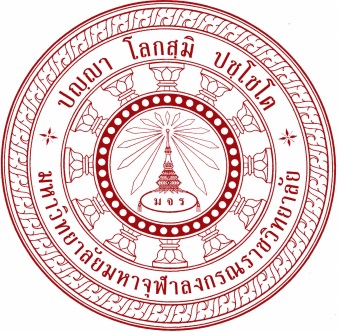 รายงานการประเมินตนเอง ระดับหลักสูตรหลักสูตรพุทธศาสตรมหาบัณฑิต สาขาวิชาการจัดการเชิงพุทธปีการศึกษา ๒๕๖๑ของมหาวิทยาลัยมหาจุฬาลงกรณราชวิทยาลัยภาควิชารัฐศาสตร์ คณะสังคมศาสตร์เพื่อรับการประเมินคุณภาพการศึกษาภายในวันที่ ๒๒ เดือน มิถุนายน พ.ศ. ๒๕๖๒คำนำรายงานการประเมินตนเอง (Self AssessmentReport: SAR) หลักสูตรบัณฑิตศึกษา ภาควิชารัฐศาสตร์ เป็นหน่วยงานหนึ่งที่สังกัดใน คณะสังคมศาสตร์ มหาวิทยาลัยมหาจุฬาลงกรราชวิทยาลัย ที่ดำเนินภารกิจ ภายใต้พันธกิจหลัก ๔ ด้านคือ  ผลิตบัณฑิต วิจัยและพัฒนา ส่งเสริมพระพุทธศาสนาและบริการวิชาการแก่สังคม ทำนุบำรุงศิลปวัฒนธรรม ดังนั้น ในการจัดทำรายงานประจำปีฉบับนี้ จึงมีวัตถุประสงค์หลัก ๒ ประการคือ เพื่อแสดงผลสัมฤทธิ์ในการดำเนินงานและเป็นข้อมูลในการวางแผนการดำเนินงานในปีต่อไปกับเพื่อใช้เป็น ข้อมูลสำหรับการตรวจสอบคุณภาพจาก ภายในและหน่วยงานภายนอก ทำให้สาระในรายงานประจำปีประกอบ ด้วย ประกอบด้วย  ๔  ส่วน คือ ส่วนที่  ๑  สภาพปัจจุบันของหลักสูตร ส่วนที่  ๒  องค์ประกอบและตัวบ่งชี้คุณภาพ   ส่วนที่  ๓  ผลการดำเนินงานการประกันคุณภาพการศึกษาภายใน  ส่วนที่  ๔  ภาคผนวก	ความสำเร็จลุล่วงจากการจัดทำครั้งนี้ เกิดจากความร่วมมือของผู้บริหาร คณาจารย์ และเจ้าหน้าที่ของหลักสูตรพุทธศาสตรมหาบัณฑิต สาขาวิชาการจัดการเชิงพุทธ ทุกท่านที่ได้เสียสละเวลา ในการจัดทำ จึงขอขอบคุณมา ณ โอกาสนี้ และหวังเป็นอย่างยิ่งว่ารายงานประจำปี ฉบับนี้จะเป็นประโยชน์ แก่หลักสูตรพุทธศาสตรมหาบัณฑิต สาขาวิชาการจัดการเชิงพุทธ และผู้ที่เกี่ยวข้องทุกฝ่าย(พระปลัดระพิน พุทฺธิสาโร, ผศ.ดร.)ประธานกรรมการบริหารหลักสูตรพุทธศาสตรมหาบัณฑิต สาขาวิชาการจัดการเชิงพุทธบทสรุปผู้บริหารปัญหาในการบริหารหลักสูตร	๑. การวางแผนการจัดการเรียนการสอนต้องอาศัยความพร้อมของคณาจารย์/นิสิต/เจ้าหน้าที่	๒. การดำเนินการจัดการเรียนการสอน		คณาจารย์  =  การนำเสนอ/วิธีการสื่อสาร/การให้ความรู้แก่นิสิต		คณาจารย์  =  ขาดการผลิตตำราประกอบการเรียนการสอนที่ทันสมัยและนำไปใช้ในการทำงาน	๓. การสื่อสารระหว่างคณาจารย์เจ้าหน้าที่และนิสิต	๔. การประเมินผลของการจัดการเรียนการสอนยังไม่เป็นรูปร่างและยังไม่ได้นำปัญหาต่างๆ มาปรับปรุง และจัดทำแผนปฏิบัติงานในปีต่อไป	๕. เจ้าหน้าที่ควรทำงานในเชิงรุกและสื่อสารอย่างชัดเจนแก่คณาจารย์และนิสิต	๖. กระบวนการควบคุมการทำสารนิพธ์ของนิสิตแนวทางการป้องกันและแก้ไขปัญหาในอนาคต 	๑. มีการประชุมวางแผนงานที่ชัดเจนของคณาจารย์และเจ้าหน้าที่ในการจัดการเรียนการสอนอย่างใกล้ชิดให้นิสิต	๒. มีการจัดทำคู่มือการบริหารหลักสูตรให้ชัดเจนและประชุมถึงแนวทางปฏิบัติของคณาจารย์เจ้าหน้าที่ นิสิต	๓. จัดทำกระบวนการจัดการความรู้ในหลักสูตรโดยใช้กับการเรียนการสอนที่เข้าถึงนิสิตและสามารถนำไปประยุกต์ใช้ได้อย่างดีในชีวิตประจำวัน	๔. จำทำคู่มือ/ตำรา/เอกสารประกอบการสอนประจำหลักสูตรโดยเน้นการบูรณาการศาสตร์สมัยใหม่กับพระพุทธศาสนาและการจัดทำ best practice	๕. จัดทำช่องทางการสื่อสารในลักษณะเป็นการสื่อสาร ๒ ทางระหว่างคณาจารย์/นิสิต/เจ้าหน้าที่	๖. จัดทำกระบวนการ/กลไกในการควบคุมการทำสารนิพธ์สารบัญบทที่ ๑บทนำ๑.๑ ชื่อหลักสูตร ชื่อปริญญาและสาขาวิชา		๑) ชื่อหลักสูตร	ชื่อหลักสูตรภาษาไทย 	: หลักสูตรพุทธศาสตรมหาบัณฑิต สาขาวิชาการจัดการเชิงพุทธ	ชื่อหลักสูตรภาษาอังกฤษ 	: Master of Arts Buddhist Management	๒) ชื่อปริญญา	ชื่อเต็มภาษาไทย 	: พุทธศาสตรมหาบัณฑิต (การจัดการเชิงพุทธ)	ชื่อเต็มภาษาอังกฤษ 	: Master of Arts (Buddhist Management)	ชื่อย่อภาษาไทย 	: พธ.ม. (การจัดการเชิงพุทธ)	ชื่อย่อภาษาอังกฤษ 	: M.A.  (Buddhist Management)	๓) สาขาวิชา		สาขาวิชาการจัดการเชิงพุทธ (Buddhist Management)๑.๒ คณะต้นสังกัดและสถานที่เปิดสอน	๑) คณะต้นสังกัด	ภาควิชารัฐศาสตร์ คณะสังคมศาสตร์ มหาวิทยาลัยมหาจุฬาลงกรณราชวิทยาลัย	๒) สถานที่เปิดสอน		หลักสูตรบัณฑิตศึกษา ภาควิชารัฐศาสตร์ คณะสังคมศาสตร์ มหาวิทยาลัยมหาจุฬาลงกรณราชวิทยาลัย อาคารเรียนรวมชั้น ๕ โซนบี เลขที่ ๗๙ หมู่ ๑ ตำบลลำไทร อำเภอวังน้อย จังหวัดพระนครศรีอยุธยา๑.๓ ปรัชญา ความสำคัญและวัตถุประสงค์ของหลักสูตร	๑) ปรัชญาของหลักสูตร	       หลักสูตรพุทธศาสตรมหาบัณฑิต สาขาวิชาการจัดการเชิงพุทธ กำหนดให้มีการศึกษาวิชาการทางพระพุทธศาสนาประยุกต์เข้ากับสาขาวิชาการจัดการสำหรับพระภิกษุ สามเณร และคฤหัสถ์ทั่วไป อันสอดคล้องกับการที่พระบาทสมเด็จพระปรมินทรมหาจุฬาลงกรณ์ พระจุลจอมเกล้าเจ้าอยู่หัว ที่ได้ทรงสถาปนามหาวิทยาลัยมหาจุฬาลงกรณราชวิทยาลัยขึ้น เพื่อเป็นที่ศึกษาพระไตรปิฎกและวิชาชั้นสูงสำหรับพระภิกษุสามเณรและคฤหัสถ์ทั่วไป	๒) ความสำคัญของหลักสูตรการบริหารงานทั้งภาครัฐ ภาคเอกชน รวมถึงการบริหารกิจการทางพระพุทธศาสนามีความจำเป็นที่จะต้องแสวงหาองค์ความรู้ที่เกี่ยวข้องกับหลักการบริหารจัดการให้เหมาะสมกับยุคสมัย การศึกษาสาขาวิชาการจัดการเชิงพุทธ เป็นกระบวนการหนึ่งที่ตอบสนองต่อการทำให้การบริหารงานเหล่านั้นประสบผลสำเร็จด้วยดี ประกอบกับการที่ภาควิชารัฐศาสตร์ คณะสังคมศาสตร์มหาวิทยาลัยมหาจุฬาลงกรณราชวิทยาลัย ได้เปิดสอนหลักสูตรพุทธศาสตรบัณฑิต สาขารัฐศาสตร์ มาเป็นระยะเวลานานกว่า ๒๕ ปีแล้ว และหลักสูตรพุทธศาสตรมหาบัณฑิต สาขาวิชาการจัดการเชิงพุทธ มาเป็นระยะเวลานานกว่า ๕ ปีแล้ว จึงเห็นถึงความจำเป็นที่จะต้องมีการพัฒนาหลักสูตรดังกล่าวนี้ให้มีการศึกษาค้นคว้าเชิงลึกในระดับสูงขึ้นไป กล่าวคือในระดับมหาบัณฑิตต่อไปอีกดังนั้น เพื่อพัฒนาหลักสูตรพุทธศาสตรมหาบัณฑิต สาขาวิชาการจัดการเชิงพุทธ ให้มีลักษณะต่อยอดที่สามารถอำนวยความสะดวกให้แก่พระภิกษุสามเณรและคฤหัสถ์ผู้ประสงค์จะศึกษาต่อในระดับสูงขึ้นไป อันจะเป็นประโยชน์ต่อการนำไปประยุกต์เพื่อให้การบริหารงานในกิจการนั้น ๆ ประสบความสำเร็จด้วยดี อีกทั้งจะเป็นการจัดการศึกษาวิชาการทางพระพุทธศาสนา ประยุกต์เข้ากับศาสตร์สมัยใหม่ กล่าวคือ การบริหารการจัดการนั่นเอง	๓) วัตถุประสงค์ของหลักสูตร๓.๑ เพื่อผลิตพุทธศาสตรมหาบัณฑิต ให้มีความรู้ความเข้าใจวิชาการทางพระพุทธศาสนาประยุกต์เข้ากับวิชาการแห่งการจัดการ พร้อมกับบูรณาการเข้ากับศาสตร์สมัยใหม่ได้อย่างกลมกลืน ๓.๒ เพื่อผลิตพุทธศาสตรมหาบัณฑิต ให้นำความรู้ในวิชาการทางพระพุทธศาสนาไปประยุกต์ใช้ในการจัดการ และเน้นถึงความรู้คู่คุณธรรมตามหลักทางพระพุทธศาสนา มีความลึกซึ้งด้านจิตภาวนา สุขสงบเยือกเย็น แจ่มใส ใฝ่รู้ สร้างสรรค์ และมีวิสัยทัศน์กว้างไกล เป็นพุทธศาสตรดุษฏีบัณฑิตที่เพียบพร้อมที่เป็นต้นแบบหรือตัวอย่างที่ดีให้แก่สังคมได้๓.๓ เพื่อผลิตพุทธศาสตรมหาบัณฑิต ให้มีความรู้ความสามารถในการสังเคราะห์ข้อมูล วิเคราะห์ วิจัย จัดระบบและประเมินผลข้อมูลจนเกิดองค์ความรู้ใหม่ เพื่อความเจริญก้าวหน้าทางวิชาการพระพุทธศาสนาที่บูรณาการเข้ากับวิชาการทางด้านการจัดการ ตลอดจนพัฒนาสังคมและประเทศชาติให้มีความเจริญยั่งยืนตลอดไป๑.๔ อาจารย์      ๑) อาจารย์ประจำหลักสูตร ตาม มคอ.๒       หมายเหตุ เติมคุณวุฒิ สาขาวิชา สถาบันและปีที่ที่สำเร็จการศึกษาให้ครบถ้วนทุกระดับ	๒) อาจารย์ประจำหลักสูตรของส่วนงาน ในปัจจุบัน ๒.๑) อาจารย์ประจำหลักสูตร คนที่ ๑ ๒.๒) อาจารย์ประจำหลักสูตร คนที่ ๒๒.๓) อาจารย์ประจำหลักสูตร คนที่ ๓ ๒.๔) อาจารย์ประจำหลักสูตร คนที่ ๔ ๒.๕) อาจารย์ประจำหลักสูตร คนที่ ๕ ๒.๖) อาจารย์ประจำหลักสูตร คนที่ ๖    ๓) อาจารย์ผู้รับผิดชอบหลักสูตรตาม มคอ.๒ (เฉพาะระดับบัณฑิตศึกษา)หมายเหตุ : ตารางเปรียบเทียบอาจารย์ประจำหลักสูตรตาม มคอ.๒ และอาจารย์ประจำหลักสูตรปัจจุบัน๔) อาจารย์ผู้รับผิดชอบหลักสูตรของส่วนงาน ในปัจจุบัน (เฉพาะระดับบัณฑิตศึกษา)อาจารย์ผู้สอน	ในปีการศึกษา ๒๕๖๑ หลักสูตรได้จัดการเรียนการสอนตามเกณฑ์ของหลักสูตรโดยมีอาจารย์ผู้สอนเป็นอาจารย์ประจำหลักสูตรประกอบด้วย๑.๕) สรุปผลรายวิชาที่เปิดสอนทุกชั้นปีและทุกภาคการศึกษา๑) รายวิชาที่เปิดสอนภาคการศึกษาที่ ๑ ปีการศึกษา ๒๕๖๑ ประกอบด้วย๖๑๔ ๑๐๑ พื้นฐานทางการจัดการ๖๑๔ ๑๐๒ การจัดการในพระไตรปิฎก๖๑๔ ๒๐๑ ภาษาอังกฤษสำหรับการจัดการเชิงพุทธ๖๑๔ ๑๐๓ ระเบียบวิธีวิจัยทางการจัดการ๖๑๔ ๑๐๔ การจัดการทรัพยากรมนุษย์เชิงกลยุทธ์๒) รายวิชาที่เปิดสอนภาคการศึกษาที่ ๒ ปีการศึกษา ๒๕๖๑ ประกอบด้วย๖๑๔ ๑๐๓ ทฤษฎีองค์การและการจัดการเชิงพุทธ๖๐๐ ๒๐๕ กรรมฐาน๖๑๔ ๒๐๔ นวัตกรรมเพื่อการจัดการ๖๑๔ ๒๐๕ การจัดการองค์การสมัยใหม่๖๑๔ ๒๐๗  กฎหมายคณะสงฆ์เพื่อการจัดการ๓) รายวิชาที่เปิดสอนภาคการศึกษาที่ ๓ ปีการศึกษา ๒๕๖๑ ประกอบด้วย๖๑๔ ๒๐๓ สัมมนาการวิจัยทางการจัดการเชิงพุทธ๖๑๔ ๒๑๑ การวิเคราะห์ข้อมูลทางการจัดการ๖๑๔ ๕๐๐ สารนิพธ์๑) นิสิตชั้นปีที่ ๑      ๒) นิสิตชั้นปีที่ ๒๑.๖ การวิเคราะห์รายวิชาที่มีผลการเรียนไม่ปกติ ๑.๗ รายวิชาที่สอนเนื้อหาไม่ครบ๑.๘ คุณภาพการสอน      ๑) รายวิชาที่มีการประเมินคุณภาพการสอน และแผนการปรับปรุงจากผลการประเมิน๒) การประเมินคุณภาพการสอนโดยรวม	-นิสิตสามารถแสวงหาความรู้ด้วยตนเอง ใฝ่เรียน ใฝ่รู้  มีนิสัยรักการเรียน  ฝึกคิด  และจัดลำดับขั้นตอนกระบวนการเรียนรู้	-นิสิตได้มีส่วนร่วมในการปฏิบัติจริง นิสิตได้พัฒนากระบวนการคิด  วิเคราะห์ และแสวงหาความรู้ด้วยตนเองตามความถนัด  ความสนใจ  ด้วยวิธีที่หลากหลาย  และแหล่งเรียนรู้ที่หลากหลายสามารถเชื่อมโยงกับชีวิตจริงทั้งในและนอกห้องเรียน	-มีความคิดริเริ่มสร้างสรรค์มองโลกในแง่ดีและมีจินตนาการคิดไตร่ตรองและมีวิสัยทัศน์ สามารถวิเคราะห์และสังเคราะห์งานได้  ทำให้เข้าใจและเรียนรู้สิ่งใหม่ๆ เกิดความคิดใหม่ๆแปลกๆ ทำให้ทำงานร่วมกับผู้อื่นได้ ช่วยเหลือกัน	-ได้รู้จักวิธีการสืบค้นเนื้อหาให้ได้ข้อมูลมา มีการต่อยอดความคิดในการทำงาน  เป็นการวัดความสามารถการวิเคราะห์ของนิสิตทำให้ทราบถึงความแตกต่างของแต่ละกรณี	-สร้างความสามัคคี   มีการแสดงความคิดเห็นภายในห้องเรียนร่วมกัน  ทำให้รู้จักกับความรับผิดชอบในการค้นหาข้อมูล	-มีการแบ่งหน้าที่ ความรับผิดชอบงาน  นำความรู้จากวิชาที่ได้เรียนมาควบคู่กับการปฏิบัติจริง          ๓) ประสิทธิผลของกลยุทธ์การสอนบทที่ ๒ผลการประเมินตามองค์ประกอบองค์ประกอบที่ ๑  การกำกับมาตรฐานตัวบ่งชี้ที่ ๑.๑	การบริหารจัดการหลักสูตรตามเกณฑ์มาตรฐานหลักสูตรที่กำหนดโดย สกอ.เกณฑ์การประเมินระดับปริญญาโทเกณฑ์การประเมินที่ ๑    จำนวนอาจารย์ผู้รับผิดชอบหลักสูตร  ผ่าน    ไม่ผ่านเกณฑ์การประเมินที่ ๒      คุณสมบัติอาจารย์ผู้รับผิดชอบหลักสูตร		 ผ่าน    ไม่ผ่านเกณฑ์การประเมินที่ ๓	คุณสมบัติของอาจารย์ประจำหลักสูตร  ผ่าน    ไม่ผ่านเกณฑ์การประเมินที่ ๔	คุณสมบัติของอาจารย์ผู้สอน   ผ่าน    ไม่ผ่านเกณฑ์การประเมินที่ ๕	คุณสมบัติของอาจารย์ที่ปรึกษาสารนิพธ์หลักและอาจารย์ที่ปรึกษาการค้นคว้าอิสระ     ผ่าน    ไม่ผ่านเกณฑ์การประเมินที่ ๖	คุณสมบัติของอาจารย์ที่ปรึกษาสารนิพธ์ร่วม (ถ้ามี) ผ่าน    ไม่ผ่านเกณฑ์การประเมินที่ ๗	คุณสมบัติอาจารย์ผู้สอบสารนิพธ์	 ผ่าน    ไม่ผ่านเกณฑ์การประเมินที่ ๘	การตีพิมพ์เผยแพร่ผลงานของผู้สำเร็จการศึกษา	 ผ่าน    ไม่ผ่านเกณฑ์การประเมินที่ ๙	ภาระงานของอาจารย์ที่ปรึกษาสารนิพธ์และการค้นคว้าอิสระในระดับ				บัณฑิตศึกษา   ผ่าน    ไม่ผ่านเกณฑ์การประเมินที่ ๑๐	การปรับปรุงหลักสูตรตามรอบระยะเวลาที่กำหนด    ผ่าน    ไม่ผ่านการประเมินตนเอง 	ผลการประเมินตัวบ่งชี้ที่ ๑.๑  กำหนดไว้เป็น “ผ่าน” และ “ไม่ผ่าน” หากไม่ผ่านเกณฑ์ข้อใดข้อหนึ่ง ถือว่าหลักสูตรไม่ได้มาตรฐาน องค์ประกอบที่ ๒  บัณฑิตตัวบ่งชี่ที่ ๒.๑   	คุณภาพบัณฑิตตามกรอบมาตรฐานคุณวุฒิระดับอุดมศึกษาแห่งชาติ (TQF)ชนิดตัวบ่งชี้         	ผลลัพธ์ผลการดำเนินงานการประเมินตนเองรายการหลักฐานตัวบ่งชี้ที่ ๒.๒ (ปริญญาโท) ผลงานของนิสิตและผู้สำเร็จการศึกษาในระดับปริญญาโทที่ได้รับการตีพิมพ์หรือเผยแพร่ชนิดของตัวบ่งชี้       ผลลัพธ์ผลการดำเนินงาน	การประเมินตนเองจำนวนบทความวิจัยที่ตีพิมพ์มีค่าน้ำหนัก ๐.๒๐ มีจำนวน ๑๖ เรื่อง ประกอบด้วยจำนวนบทความวิจัยที่ตีพิมพ์มีค่าน้ำหนัก ๐.๘๐ มีจำนวน ๖ เรื่อง ประกอบด้วยรายการหลักฐานวิเคราะห์จุดแข็งและจุดที่ควรพัฒนา องค์ประกอบที่ ๒จุดแข็งสนับสนุนให้นิสิตตีพิมพ์ในวารสารวิชาการที่ปรากฏในฐานข้อมูล TCIจุดที่ควรพัฒนาควรสนับสนุนให้นิสิตนำเสนอผลงานในเวทีที่หลากหลายขึ้นแนวทางเสริมจุดแข็งและปรับปรุงจุดที่ควรพัฒนาองค์ประกอบที่ ๓ นิสิตตัวบ่งชี้ที่ ๓.๑		การรับนิสิตชนิดของตัวบ่งชี้	 กระบวนการ๓.๑ การรับนิสิต	ผลการดำเนินงานคณะกรรมการประจำหลักสูตรพุทธศาสตรมหาบัณฑิต สาขาวิชาการจัดการเชิงพุทธ ได้ดำเนินการตามระบบและกลไกของการรับนิสิตในปีการศึกษา ๒๕๖๑ ดังนี้- คณะกรรมการประจำหลักสูตรพุทธศาสตรมหาบัณฑิต   สาขาวิชาการจัดการเชิงพุทธ ได้ประชุมเพื่อกำหนดจำนวนนิสิตที่จะรับเข้าศึกษาในปีการศึกษา ๒๕๖๑ ในการประชุมครั้งที่ ๑/๒๕๖๑ เมื่อวันพุธที่ ๑๘ มกราคม พ.ศ.๒๕๖๑ ซึ่งได้กำหนดตามเกณฑ์และตามที่ระบุไว้ใน มคอ.๒ คือ แบบ ก. ทำวิทยานิพนธ์ จำนวน ๕ รูป และแบบ ข. ทำสารนิพนธ์ รับ ๕๐ รูป และนำปัญหาการสมัครเรียนในปีการศึกษา ๒๕๖๐ มาปรับปรุงแก้ไข ซึ่งจากการประชุม ทำให้ทราบปัญหาดังนี้๑) กระบวนการการรับสมัคร ปัญหาคือ หลักสูตรหยุดรับสมัครในวันพระ ซึ่งผู้สนใจบางคนไม่ทราบจึงมาสมัครเรียนวันพระจงทำให้พลาดการสมัคร๒) ช่องทางการเข้าถึงข้อมูลหลักสูตรยากเกินไปที่ประชุมคณะกรรมการประจำหลักสูตรจึงมีมติให้ปรับเปลี่ยนและหาทางแก้ไขกระบวนการดังกล่าวคือ ๑) จัดให้มีเจ้าหน้าที่รอรับสมัครผู้สนใจเข้าศึกษาในวันพระและวัดหยุดต่าง ๆ ๒) จัดช่องทางในการเข้าถึงข้อมูลของหลักสูตรให้มาก เช่น Facebook, Line เป็นต้น- จัดทำประกาศรับสมัครโดยหลักสูตรบัณฑิตศึกษา ภาควิชารัฐศาสตร์ คณะสังคมศาสตร์ มหาวิทยาลัยมหาจุฬาลงกรณราชวิทยาลัย ลงวันที่ ๑๗ กุมภาพันธ์ พ.ศ.๒๕๖๑ - ประชาสัมพันธ์หลักสูตรโดยหลักสูตรจัดทำแผ่นพับเพื่อใช้ประชาสัมพันธ์หลักสูตร จากนั้นประธานหลักสูตรทำหนังสือประชาสัมพันธ์หลักสูตรถึงพระสังฆาธิการระดับปกครองตั้งแต่ภาค หน่วยการจัดการศึกษาที่เนื่องกับพระสังฆาธิการ อาทิ วิทยาเขต และวิทยาลัยสงฆ์ทั่วประเทศ และเครือข่าย นอกจากนั้นยังได้ประชาสัมพันธ์ในรูปแบบของ Website, Line และ Facebook - เปิดรับสมัครระหว่างวันที่ ๑๗ กุมภาพันธ์ – ๓๐ เมษายน ๒๕๖๑ โดยมีผู้ที่สนใจสมัครเข้าศึกษาจำนวนทั้งสิ้น ๑๗ รูป- หลักสูตรแต่งตั้งคณะกรรมการดำเนินการสอบคัดเลือกพระภิกษุ พระสังฆาธิการ เข้าศึกษาหลักสูตรพุทธศาสตรมหาบัณฑิต สาขาวิชาการจัดการเชิงพุทธ ประจำปีการศึกษา ๒๕๖๑ ตามคำสั่งบัณฑิตวิทยาลัยมหาวิทยาลัยมหาจุฬาลงกรณราชวิทยาลัยที่ ๒๗/๒๕๖๑ ลงวันที่ ๑๘ พฤษภาคม พ.ศ.๒๕๖๑- คณะกรรมการดำเนินการสอบคัดเลือกพระภิกษุ พระสังฆาธิการ เข้าศึกษาหลักสูตรพุทธศาสตรมหาบัณฑิต สาขาวิชาการจัดการเชิงพุทธ ประจำปีการศึกษา ๒๕๖๑ ได้ทำการประชุมคณะกรรมการสอบคัดเลือกก่อนดำเนินการสอบข้อเขียนและสอบสัมภาษณ์ โดยที่ประชุมเสนอว่า“ในการสอบข้อเขียน ควรมอบหมายให้ พระสุธีวีรบัณฑิต, ดร. และอ.ดร.ประเสริฐ ธิลาว ออกข้อสอบหมวดทฤษฎี พระอุดมสิทธินายก, ผศ.ดร. และพระปลัดระพิน พุทฺธิสาโร, ผศ.ดร. ออกข้อสอบหมวดประยุกต์ และ พระมหาสุนันท์ สุนนฺโท, ดร. และพระมหากฤษฎา กิตฺติโสภโณ, ผศ.ดร. ออกข้อสอบหมวดวิจัย”ที่ประชุมพิจารณาแล้วเห็นชอบตามที่เสนอ- ประกาศหลักสูตรบัณฑิตศึกษา ภาควิชารัฐศาสตร์ คณะสังคมศาสตร์ มหาวิทยาลัยมหาจุฬาลงกรณราชวิทยาลัย เรื่อง รายชื่อผู้มีสิทธิ์สอบเข้าศึกษาหลักสูตรพุทธศาสตรมหาบัณฑิต สาขาวิชาการจัดการเชิงพุทธ ประจำปีการศึกษา ๒๕๖๑ ลงวันที่ ๒ มิถุนายน พ.ศ.๒๕๖๑- ดำเนินการสอบข้อเขียนในสามหมวด คือ หมวดทฤษฎี หมวดวิจัย และหมวดประยุกต์ ในวันที่ ๘ มิถุนายน พ.ศ.๒๕๖๑ โดยดำเนินการสอบดังนี้ 	- หมวดวิชาว่าด้วยทฤษฎีทางการจัดการเชิงพุทธ สอบตั้งแต่เวลา ๐๙.๐๐-๑๑.๐๐ น. 	- หมวดวิชาว่าด้วยการวิจัย สอบตั้งแต่เวลา ๑๓.๐๐-๑๕.๐๐ น.	- หมวดวิชาว่าด้วยประยุกต์ สอบตั้งแต่เวลา ๑๕.๑๕-๑๗.๑๕ น.- และดำเนินการสอบสัมภาษณ์ โดยมี รศ.ดร.สุรพล สุยะพรหม ผู้อำนวยการหลักสูตรบัณฑิตศึกษาภาควิชารัฐศาสตร์ คณะสังคมศาสตร์ เป็นประธาน และมีคณาจารย์ประจำหลักสูตรจำนวน ๖ รูป/คน เป็นคณะกรรมการสอบสัมภาษณ์ โดยมีการวัดผลใน ๔ ด้านคือ ๑) ด้านบุคลิกภาพ/ทัศนคติต่อการศึกษา ๒) ด้านความรู้ความสามารถทั่วไป ๓) ด้านความรู้เฉพาะสาขาวิชา ๔) ด้านความพร้อมของผู้เรียน - คณะกรรมการดำเนินการสอบคัดเลือกพระภิกษุ พระสังฆาธิการ เข้าศึกษาหลักสูตรพุทธศาสตรมหาบัณฑิต   สาขาวิชาการจัดการเชิงพุทธ ประจำปีการศึกษา ๒๕๖๑ ได้ทำการประชุมคณะกรรมการสอบคัดเลือกหลังจากสอบข้อเขียนและสอบสัมภาษณ์เสร็จปล้ว โดยที่ประชุมเสนอว่า“เนื่องจากผู้สมัครในหลักสูตรแบบ ก มีน้อย เห็นสมควรพิจารณาให้เปลี่ยนหลักสูตรจากแบบ ก เป็น ข ทั้งหมด เพื่อให้ผู้เรียนได้ศึกษาทฤษฎีทางด้านการจัดการอย่างเต็มที่ ควบคู่กับการทำวิจัย และมีผู้สมัครเรียนจำนวนน้อยกว่าเกณฑ์ตาม มคอ. ๒ จึงเสนอให้คณาจารย์ช่วยกันประชาสัมพันธ์ผู้สนใจให้มากขึ้น”ที่ประชุมพิจารณาแล้วเห็นชอบตามที่เสนอ- ประกาศบัณฑิตวิทยาลัย มหาวิทยาลัยมหาจุฬาลงกรณราชวิทยาลัย เรื่อง รายชื่อผู้ผ่านการสอบคัดเลือกเข้าศึกษาหลักสูตรพุทธศาสตรมหาบัณฑิต   สาขาวิชาการจัดการเชิงพุทธ ประจำปีการศึกษา ๒๕๖๑ ลงวันที่ ๑๒ มิถุนายน พ.ศ.๒๕๖๑ จำนวนทั้งสิ้น ๑๗ รูป- รายงานตัวขึ้นทะเบียนนิสิตระหว่างวันที่ ๑๒-๒๕ มิถุนายน พ.ศ.๒๕๖๑ ปรากฏว่ามีผู้มารายงานตัวเพียง ๑๔ รูป เท่านั้นเมื่อมีการดำเนินการตามขั้นตอนการรับนิสิตประจำปีการศึกษา ๒๕๖๑ เป็นที่เรียบร้อยแล้วคณะกรรมการประจำหลักสูตรได้นำเสนอผลการสอบคัดเลือกต่อที่ประชุมผู้บริหาร อาจารย์และเจ้าหน้าที่ประจำหลักสูตรบัณฑิตศึกษา ภาควิชารัฐศาสตร์ คณะสังคมศาสตร์ โดยมติที่ประชุมดังกล่าวได้เสนอให้ “อาจารย์ประจำหลักสูตรทุกท่าน ช่วยกำกับดูแลนิสิตใหม่อย่างใกล้ชิด และคอยให้คำปรึกษาแก่นิสิตใหม่ในทุกๆเรื่อง ส่วนนิสิตที่ยังไม่มารายงานตัว ให้เลขานุการประจำหลักสูตรติดต่อประสานงาน เพื่อให้มารายงานตัวต่อไป”              - การเตรียมความพร้อมก่อนเข้าศึกษา                 หลังจากได้ดำเนินการตามกระบวนการรับนิสิตใหม่ประจำปีการศึกษา ๒๕๖๑ ตามขั้นตอนแล้วนั้นและได้มีประกาศบัณฑิตวิทยาลัย มหาวิทยาลัยมหาจุฬาลงกรณราชวิทยาลัย เรื่อง รายชื่อผู้ผ่านการสอบคัดเลือกเข้าศึกษาหลักสูตรพุทธศาสตรมหาบัณฑิต สาขาวิชาการจัดการเชิงพุทธ ประจำปีการศึกษา ๒๕๖๑ ลงวันที่ ๑๒ มิถุนายน พ.ศ. ๒๕๖๑ ซึ่งมีจำนวนทั้งสิ้น ๑๗ รูปคณะกรรมการประจำหลักสูตรก็ได้ประชุมเพื่อเตรียมความพร้อมก่อนเข้าศึกษาในคราวประชุมในครั้งที่ ๒/๒๕๖๑ เมื่อวันศุกร์ที่ ๒ มิถุนายน พ.ศ.๒๕๖๑ โดยพิจารณาจากปัญหาของนิสิตแรกเข้าที่ได้ระบุไว้ มคอ.๒ ซึ่งมาจากการสำรวจประกอบกับการสัมภาษณ์ในกระบวนการรับนิสิตนั้นได้พบปัญหาอย่างน้อย ๓ ข้อคือ ๑) นิสิตแรกเข้าขาดความรู้พื้นฐานในสาขาวิชา ๒) นิสิตแรกเข้าขาดความรู้ในการวิจัย และ ๓) นิสิตแรกเข้าขาดความรู้และทักษะภาษอังกฤษ ซึ่งปัญหาดังกล่าวนั้น คณะกรรมการประจำหลักสูตรสูตรพุทธศาสตรมหาบัณฑิต  สาขาวิชาการจัดการเชิงพุทธ ได้ดำเนินการแก้ไขปัญหาตามกลยุทธ์ในการดำเนินการแก้ไขปัญหาที่ระบุไว้ใน มคอ. ดังนี้  ๑) จัดอบรมปรับพื้นฐานในสาขาวิชา ๒) จัดอบรมวิชาการวิจัยโดยจัดอาจารย์ที่ปรึกษาให้เป็นกรณีพิเศษ  และ ๓) จัดอบรมภาษาอังกฤษพื้นฐานสำหรับนิสิตระดับปริญญาโท และสร้างความคุ้นเคยกับภาษาอังกฤษโดยใช้เอกสารภาษาอังกฤษประกอบการสอน โดยการดำเนินการจัดอบรมทั้ง ๓ ข้อนั้นหลักสูตรได้ดำเนินการดังนี้	- ขออนุมัติโครงการเตรียมความพร้อมสำหรับนิสิตก่อนเข้าศึกษาหลักสูตรพุทธศาสตรมหาบัณฑิต   สาขาวิชาการจัดการเชิงพุทธ ประจำปีการศึกษา ๒๕๖๑ และได้รับอนุมัติจากคณบดีบัณฑิตวิทยาลัยให้ดำเนินการได้เมื่อวันที่ ๑๘ กรกฎาคม พ.ศ.๒๕๖๑ และทางหลักสูตรได้ดำเนินการจัดอบรมดังนี้	๑) จัดอบรมเตรียมความพร้อมก่อนเข้าศึกษาของนิสิตในหลักสูตรซึ่งจะเพื่อเพิ่มทักษะพื้นฐานทางด้านการจัดการ ระหว่างวันที่ ๑๘ กรกฎาคม พ.ศ.๒๕๖๑ ซึ่งมีอาจารย์ผู้รับผิดชอบในการบรรยายประกอบด้วย ดร.ประเสริฐ ธิลาว และ พระปลัดระพิน พุทธิสาโร, ผศ.ดร.	๒) จัดอบรมเตรียมความพร้อมก่อนเข้าศึกษาของนิสิตในหลักสูตรซึ่งจะเพื่อเพิ่มทักษะพื้นฐานทางด้านการวิจัย ระหว่างวันที่ ๑๘ กรกฎาคม พ.ศ.๒๕๖๑ ซึ่งมีอาจารย์ผู้รับผิดชอบในการบรรยายประกอบด้วย พระมหากฤษฎา กิตฺติโสภโณ, ผศ.ดร.  พระอุดมสิทธินายก, ผศ.ดร.  	๓) จัดอบรมเตรียมความพร้อมก่อนเข้าศึกษาของนิสิตในหลักสูตรซึ่งจะเพื่อเพิ่มทักษะพื้นฐานทางด้านภาษาอังกฤษ ระหว่างวันที่ ๑๘ กรกฎาคม พ.ศ.๒๕๖๑ ซึ่งมีอาจารย์ผู้รับผิดชอบในการบรรยายคือ พระมหาสุนันท์ สุนนฺโท,ดร.  พระสุธีวีรบัณฑิต,ดร.  	ในการจัดฝึกอบรมในการเพิ่มทักษะทั้งสามทักษะดังกล่าวนั้น อาจารย์ผู้รับผิดชอบในแต่ละหมวดได้มีการทดสอบศักยภาพของผู้เข้าอบรมโดยถามตอบและให้ทำบททดสอบ ซึ่งผู้เข้าร่วมอบรมทั้งหมด ผ่านการประเมินของอาจารย์ผู้รับผิดชอบทุกคน พร้อมที่จะเข้าสู่กระบวนการเรียนการสอนตามที่หลักสูตรกำหนดการประเมินตนเองตัวบ่งชี้ที่  ๓.๒		การส่งเสริมและพัฒนานิสิตชนิดของตัวบ่งชี้		กระบวนการการส่งเสริมและพัฒนานิสิต:การให้คำปรึกษาสารนิพธ์แก่บัณฑิตศึกษา	ผลการดำเนินงาน         - การควบการดูแลการให้คำปรึกษาสารนิพธ์แก่บัณฑิตผู้ศึกษาหลักสูตรพุทธศาสตรมหาบัณฑิต  สาขาวิชาการจัดการเชิงพุทธ โดยคณะกรรมการบริหารหลักสูตรได้มีการประชุมเพื่อกำหนดวางแผนระบบและกลไกการควบคุมคุมดูแลให้คำปรึกษาสารนิพธ์แก่นิสิตที่ศึกษาในหลักสูตร ซึ่งจากผลการประชุมคณะกรรมการบริหารหลักสูตรได้วางระบบและกลไกไว้ดังปรากฏตามโฟชาร์ต และได้ดำเนินการตามระบบและกลไก ดังนี้- คณะกรรมการประจำหลักสูตรได้ประชุมครั้งที่ ๒/๒๕๖๑ เมื่อวันศุกร์ที่ ๒ มิถุนายน พ.ศ.๒๕๖๑ เพื่อแต่งตั้งอาจารย์ที่ปรึกษาและมอบหมายหน้าที่ในการควบคุมดูแลให้คำปรึกษาแก่นิสิตในการให้คำปรึกษาสารนิพธ์แก่นิสิตอย่างใกล้ชิด- หลักสูตรเสนอแต่งตั้งอาจารย์ที่ปรึกษาทั่วไปต่อผู้อำนวยการหลักสูตรบัณฑิตศึกษา ภาควิชารัฐศาสตร์ คณะสังคมศาสตร์ โดยประธานหลักสูตรเป็นผู้เสนอตามมติที่ประชุมของคณะกรมการประจำหลักสูตร- ผู้อำนวยการหลักสูตรบัณฑิตศึกษาแต่งตั้งอาจารย์ที่ปรึกษาตามคำสั่งหลักสูตรบัณฑิตศึกษาที่ ๐๐๒/๒๕๖๑ ซึ่งในคำสั่งดังกล่าวได้จัดให้อาจารย์ที่ปรึกษาดูแลนิสิตดังนี้๑) พระอุดมสิทธินายก, ผศ.ดร. ดูแลนิสิต จำนวน ๔ รูป ๒) พระสุธีวีรบัณฑิต, ดร.  ดูแลนิสิต จำนวน ๔ รูป ๓) พระปลัดระพิน พุทธิสาโร, ผศ.ดร.  ดูแลนิสิต จำนวน ๔ รูป๔) พระมหาสุนันท์ สุนนฺโท, ดร. ดูแลนิสิต จำนวน ๔ รูป  ๕) พระมหากฤษฎา กิตติโสภโณ, ผศ.ดร.  ดูแลนิสิต ดูแลนิสิต จำนวน ๔ รูป  ๖) ดร.ประเสริฐ ธิลาว ดูแลนิสิต ดูแลนิสิต จำนวน ๔ รูปซึ่งอาจารย์ที่ปรึกษาดังกล่าวมีหน้าที่ ดังนี้คือ๑) ให้คำปรึกษาและแก้ไขปัญหาเกี่ยวกับการเรียนการสอนทั่วไป๒) ให้คำปรึกษาเกี่ยวกับการทำสารนิพธ์หรือสารนิพนธ์๓) จัดทำตารางปฏิทินให้คำปรึกษาแก่นิสิต และจัดทำบันทึกการให้คำปรึกษาเสนอต่อประธานคณะกรรมการประจำหลักสูตรทุก ๑ เดือน ตลอดปีการศึกษา- มีกำหนดการวางแผนการดำเนินงานของการทำสารนิพธ์ของนิสิตตั้งแต่กระบวนการก่อนสอบหัวข้อและโครงร่างฯ จนถึงสอบป้องกันสารนิพธ์ โดยหลักสูตรได้จัดทำบันทึกสัตยาบรรณระหว่างนิสิตในหลักสูตรและอาจารย์ประจำหลักสูตรเกี่ยวกับเรื่องการทำงานวิจัย เพื่อควบคุมคุมและติดตามงานของนิสิต ให้เสร็จตามกรอบระยะเวลาที่หลักสูตรกำหนด- อาจารย์ที่ปรึกษาสารนิพธ์ คอยชี้แนะกระบวนการในการพัฒนาการเรียนรู้และการวิจัยให้กับนิสิตในระหว่างทำวิจัยด้วยโดยกระบวนการทั้งหมด ได้มีการประกาศโดยผู้อำนวยการหลักสูตรฯ เพื่อให้คณะกรรมการบริหารหลักสูตรนำไปปฏิบัติ และเพื่อให้การควบคุมดูแลนิสิตให้เป็นไปตามที่หลักสูตรได้กำหนดแผนไว้  ทั้งนี้จากผลการดำเนินงานทั้งหมดเกี่ยวการติดตามควบคุมดูแลให้คำปรึกษาสารนิพธ์แก่นิสิตบัณฑิตศึกษานั้นได้มีการประเมินกระบวนการทั้งหมดโดยการนำเข้าที่ประชุมคณะกรรมการบริหารหลักสูตรเพื่อปรึกษาหารือถึงข้อบกพร่องของกระบวนการ ประกอบกับผลการสำรวจจากนิสิตที่มาขอคำปรึกษาตามแผนหรือกรอบที่ทางหลักสูตรกำหนดให้นั้น มีเรื่องที่จะต้องปรับปรุงจากผลการประเมินในระหว่างการศึกษานั้นคือ ขั้นตอนการให้คำปรึกษาสารนิพธ์ในเรื่อง“การจัดหาข้อมูลเพื่อประกอบการวิจัย” สืบเนื่องจากมหาวิทยาลัยโดยบัณฑิตวิทยาลัยที่กำกับดูแลการจัดการศึกษาระดับบัณฑิตศึกษาของมหาวิทยาลัย ได้ออกประกาศว่าด้วยเรื่องการคัดลอกผลงานทางวิชาการ จึงทำให้นิสิตที่ศึกษาในหลักสูตรนั้นเกิดความไม่แน่ใจในการจัดทำรายงานการวิจัย ด้วยเหตุผลที่ว่านิสิตไม่เข้าใจในระบบการตรวจสอบของกระบวนการดังกล่าวและข้อห้ามปลีกย่อยต่าง ๆ ดังนั้น คณะกรรมการประจำหลักสูตรจึงได้หาทางแก้ไขปัญหาดังกล่าว ดังนี้ (๑) ให้อาจารย์ประจำหลักสูตรประสานงานกับบัณฑิตวิทยาลัยเพื่อขอระเบียบการในเรื่องดังกล่าวให้แก่นิสิตในหลักสูตร (๒) ให้นิสิตในหลักสูตรในโปรแกรมป้องกันการคัดลอก (อักขราวิสุทธิ์) ก่อนที่จะนำเสนอต่อที่ปรึกษาสารนิพธ์หรือสาระนิพนธ์	นอกจากนั้นที่ประชุมยังได้มีมติให้ปรับระบบและกลไกที่ไม่เกี่ยวข้องกับการให้คำปรึกษาสารนิพธ์หรือสาระนิพนธ์และนิสิตระดับบัณฑิตศึกษา โดยให้ตัดกระบวนการ ดังนี้ออกประกอบด้วย การให้คำปรึกษาการลงทะเบียนเรียน และการให้คำปรึกษาด้านวิชาการ๓.๒.๒ การพัฒนาศักยภาพนักศึกษาและการเสริมสร้างทักษะการเรียนรู้ในศตวรรษที่ ๒๑	๑. ทางหลักสูตรมีการสนับสนุนงบประมาณจัดกิจกรรมเสริมหลักสูตรเพื่อเสริมสร้างทักษะทางการเรียนรู้ในศตวรรษที่ ๒๑ ดังนี้๒. ทางหลักสูตรฯ ได้จัดกิจกรรมการพัฒนานิสิตเพื่อเสริมสร้างทักษะการเรียนรู้ในศตวรรษที่๒๑ดังนี้๓.๒ หลักฐานประกอบ การประเมินตนเองตัวบ่งชี้ที่  ๓.๓		ผลที่เกิดกับนิสิตชนิดของตัวบ่งชี้	  ผลลัพธ์เรื่องที่กำหนดให้รายงานเกี่ยวกับผลที่เกิดกับนิสิตตามคำอธิบายในตัวบ่งชี้	๑) การคงอยู่ของนิสิตในหลักสูตร	๒) การสำเร็จการศึกษาตามระยะเวลาของหลักสูตร	๓) ความพึงพอใจและผลการจัดการข้อร้องเรียนของนิสิตผลการดำเนินงานการคงอยู่ของนิสิตในหลักสูตร (รายงาน ๔ ปีรวมปีประเมิน) การสำเร็จการศึกษาตามระยะเวลาของหลักสูตร (ข้อมูล ๔ ปีนับรวมปีประเมิน)ความพึงพอใจของนิสิตต่อหลักสูตรระดับความพึงพอใจของนิสิตระดับบัณฑิตศึกษาต่อการบริหารจัดการหลักสูตรพุทธศาสตรมหาบัณฑิต สาขาวิชาการจัดการเชิงพุทธผลการจัดการข้อร้องเรียนของนิสิต๔) บัณฑิตศึกษา นักศึกษามีความรู้ ทักษะการแสวงหาความรู้ การสร้างความรู้ด้วยตนเอง มีศักยภาพการวิจัยที่แสดงออกถึงการผลิตและเผยแพร่ความรู้จากกระบวนวิจัยของตนเอง 	หลักสูตรส่งเสริมให้นิสิตมีความรู้ ทักษะการแสวงหาความรู้ การสร้างความรู้ด้วยตนเอง มีศักยภาพการวิจัยที่แสดงออกถึงการผลิตและเผยแพร่ความรู้จากกระบวนวิจัยของตนเองดังนี้	๑. จัดอบรมโครงการการพัฒนาศักยภาพการเขียนบทความทางวิชาการและบทความวิจัย	๒. จัดอบรมโครงการเทคนิคการทำวิจัยและสารนิพธ์	๓. ส่งเสริมให้นิสิตเขียนบทความวิชาการและนำเสนอในเวทีระดับชาติและนานาชาติการประเมินตนเองวิเคราะห์จุดแข็งและจุดที่ควรพัฒนา องค์ประกอบที่ ๓จุดแข็งหลักสูตรมีกระบวนการในการส่งเสริมและพัฒนานิสิตที่ชัดเจนสามารถทำให้นิสิตที่เข้ามาศึกษาในหลักสูตรดังกล่าวมีคุณภาพสามารถสำเร็จการศึกษาตามเกณฑ์ที่มหาวิทยาลัยกำหนดได้ทั้งหมดจุดที่ควรพัฒนา-แนวทางเสริมจุดแข็งและปรับปรุงจุดที่ควรพัฒนา- Website- Line- Facebook- กล่องรับข้อความ- อาจารย์ที่ปรึกษาประจำกลุ่มองค์ประกอบที่ ๔ อาจารย์ตัวบ่งชี้ที่ ๔.๑		การบริหารและพัฒนาอาจารย์ชนิดของตัวบ่งชี้		กระบวนการ๑. การรับและการแต่งตั้งอาจารย์ประจำหลักสูตร-     ในปีการศึกษา ๒๕๖๑ ไม่มีการรับอาจารย์ประจำหลักสูตรใหม่๒. ระบบการบริหารอาจารย์การดำเนินการบริหารหลักสูตร หลักสูตรได้สร้างระบบกลไกการบริหารอาจารย์ด้วยการจัดโครงสร้างการบริหารหลักสูตรบัณฑิตศึกษา สาขาการจัดการเชิงพุทธ และ สาขารัฐศาสนศาสตร์ โดยแบ่งโครงสร้างตามเอกสาร และ มีการจัดทำแบบรายงานการจัดการศึกษา ระดับบัณฑิต เป็นประจำทุก ๆ เดือน เพื่อทบทวนการบริหารจัดการเรียนการสอนและวิเคราะห์ความเข้มแข็งของหลักสูตรผ่านการบริหารผ่านกลไกรของคู่มือ ฯ การตรวจสอบการทำงาน หลักสูตรได้มีการจัดทำรายงานเพื่อให้คณาจารย์ได้กรอกข้อมูลเพื่อพิจารณาการปฏิบัติงานตามภารกิจอาจารย์การประเมินผลการบริหารหลักสูตร มีการนำผลการประเมินของแต่ละเดือนมาพิจารณาและนำเข้าที่ประชุมนั่นเป็นการบริหารของหลักสูตรบัณฑิตศึกษาตามโครงสร้างการบริหารหลักสูตรนี้โดยเฉพาะซึ่งเป็นโครงสร้างที่ได้รับการอนุมัติจากมหาวิทยาลัย แต่อย่างไรก็ตามการบริหารหลักสูตรรัฐประศาสนศาสตรมหาบัณฑิตในปีการศึกษา ๒๕๖๑ นั้น หลักสูตรได้มีการบริหารอาจารย์ภายในหลักสูตรดังนี้๑. หลักสูตรประชุมเพื่อกำหนดบทบาทหน้าที่และความรับผิดชอบของอาจารย์ประจำหลักสูตร เพื่อให้การบริหารหลักสูตรเกิดประสิทธิภาพโดยนัดประชุมอาจารย์ประจำหลักสูตรทั้ง ๔ รูปหรือคนในการประชุมครั้งที่ ๓/๒๕๖๑ เมื่อวันจันทร์ที่ ๑๙ เดือน มิถุนายน พ.ศ.๒๕๖๑๒. ในการประชุมครั้งที่ ๔/๒๕๖๑ เมื่อวันพฤหัสบดีที่ ๖ กรกฎาคม พ.ศ.๒๕๖๑ หลักสูตรได้แบ่งหน้าที่รับผิดชอบของอาจารย์ประจำหลักสูตรแต่ละท่านเพื่อสะดวกในการบริหารจัดการหลักสูตรดังนี้ มอบ พระมหากฤษฎา กิตฺติโสภโณ, ผศ.ดร.  พระมหาสุนันท์ สุนนฺโท,ดร. ดูแลงานด้านวิชาการโดยเฉพาะเรื่องสารนิพธ์และสารนิพนธ์ มอบ ดร.ประเสริฐ ธิลาว พระสุธีวีรบัณฑิต, ดร. ดูแลเรื่องระบบการประกันคุณภาพการศึกษาของหลักสูตร มอบ พระปลัดระพิน พุทธิสาโร, ผศ.ดร. และพระอุดมสิทธินายก, ผศ.ดร. ดูแลเรื่องเอกสารทั่วไปเกี่ยวกับการจัดการเรียนการสอนของหลักสูตร และมอบ ดร.ประเสริฐ ธิลาวดูแลเรื่องการดำเนินการโครงการต่าง ๆ ของหลักสูตรและดูแลเรื่องเทคโนโลยีสารสนเทศทางการศึกษาของหลักสูตรด้วย๓. จากนั้นเมื่อมีการมอบหมายภาระหน้าที่ให้อาจารย์ประจำหลักสูตรแต่ละท่านแล้วประธานหลักสูตรก็จะเป็นผู้ติดตามตรวจสอบผลการดำเนินการของอาจารย์ประจำหลักสูตรแต่ละท่านตลอดปีการศึกษา ๒๕๖๑ พบว่า จากการติดตามผลการดำเนินงานของแต่ละท่านนั้นอาจารย์ประจำหลักสูตรทุกท่านได้ปฏิบัติหน้าที่อย่างดี ดังนั้นจึงทำให้ผลการดำเนินการของอาจารย์ประจำหลักสูตรในหน้าที่ที่ได้รับมอบหมายลุล่วง๓. การส่งเสริมและพัฒนาอาจารย์หลักสูตรได้มีการส่งเสริมให้คณาจารย์ได้ทำงานวิจัยที่เกี่ยวข้องกับสาขาวิชาการจัดการเชิงพุทธ  เพื่อเป็นแนวทางในการขับเคลื่อนการบริหารจัดการหลักสูตรด้านการวิจัยและพัฒนา และหลักสูตรได้ดำเนินการพัฒนาศักยภาพด้านการวิจัยโดยกำหนดให้มีแผนงานด้านการสนับสนุนเสริมการวิจัย โดยมีการจัดกิจกรรม การอบรมสนับสนุนเสริมความรู้เกี่ยวกับการวิจัยโดยมีรายละเอียดดังนี้	๑. หลักสูตรฯ ส่งคณาจารย์เพื่อเข้าร่วมการประชุมชี้แจงการให้ทุนอุดหนุนการจัดทำวารสารวิชาการด้านสังคมศาสตร์ประจำปี ๒๕๖๑ และมีการเสนอโครงการวิจัย เสนอขอทุนประจำปีการศึกษา ๒๕๖๑ ได้แก่ ได้รับงบประมาณสนับสนุนการวิจัยจากสถาบันวิจัยพุทธศาสตร์ อันประกอบ พระมหากฤษฎา กิตฺติโสภโณ, ผศ.ดร. และพระปลัดระพิน พุทธิสาโร, ผศ.ดร. ในงานวิจัยอันประกอบด้วย - ได้รับงบสนับสนุนจากสำนักงานคณะกรรมการวิจัยแห่งชาติ  จำนวนงบประมาณ ๑,๘๕๐,๐๐๐ บาท (หนึ่งล้านแปดแสนห้าหมื่นบาทถ้วน) ประจำปีงบประมาณ ๒๕๖๑  เรื่อง “กลไกการขับเคลื่อนศักยภาพขีดความสามารถของผู้สูงอายุโดยบูรณาการหลักพุทธธรรม”๒. การส่งบุคลากรเข้าอบรมหลักสูตรโครงการเทคนิคการทำวิจัยและวิทยานิพนธ์ เพื่อพัฒนาอาจารย์ที่ปรึกษาดุษฏีนิพนธ์ หลักสูตรบัณฑิตศึกษา ภาควิชารัฐศาสตร์ คณะสังคมศาสตร์ ในวันที่ ๑๒ กุมภาพันธ์ ๒๕๖๒ สถานที่จัดงานห้องประชุม  ของ The Pine  Resort จ.ปทุมธานี	๓. การส่งบุคลากรเป็นกรรมการวิพากษ์บทความวิจัยในการประชุมวิชาการที่มีรายงานการประชุม 
(Proceedings) หลักสูตรบัณฑิตศึกษา ภาควิชารัฐศาสตร์ คณะสังคมศาสตร์ ในวันที่ ๘ เมษายน พ.ศ.๒๕๖๒ 	๔. หลักสูตรได้บูรณาการกระบวนการวิจัยหรืองานสร้างสรรค์กับการจัดการเรียนการสอนโดยหลักสูตรมีการดำเนินโครงการวิจัยเพื่อพัฒนาการเรียนการสอน สร้างกระบวนการบริหารและพัฒนาที่เป็นรูปธรรมให้คณาจารย์ได้พัฒนาความรู้ความสามารถและนำมาปฏิบัติงาน เพื่อเป็นประโยชน์แก่นิสิตหลักสูตรได้สนับสนุนพันธกิจด้านการวิจัยหรืองานสร้างสรรค์ตามอัตลักษณ์ของคณะและของมหาวิทยาลัย โดยมีการรวบรวมเอกสาร งานวิจัยของคณาจารย์ของคณะที่เป็นประโยชน์เพื่อให้เป็นแหล่งค้นคว้า ข้อมูลที่สนับสนุนการวิจัย โดยเผยแพร่ไว้ในฐานข้อมูลการวิจัยของหลักสูตรผ่านเว็บไซต์ http://gps.mcu.ac.th/ หรือhttp://www.journal-social.mcu.ac.th/ และเอกสารงานวิจัยที่เป็นรูปเล่มในห้องศูนย์วิจัยธุรกิจท้องถิ่น (วจก.๔.๑(๑๖)) รวมทั้งจัดให้มีฐานข้อมูลสารสนเทศด้านการวิจัยของหลักสูตร ซึ่งได้รวบรวมนักวิจัย ผลงานการวิจัย http://gps.mcu.ac.th/	นอกจากนี้หลักสูตรยังได้มีแผนในการเข้าสู่ตำแหน่งทางวิชาการของอาจารย์ประจำหลักสูตร ดังนี้	๑. ผศ.ดร.พระอุดมสิทธินายก มีแผนเข้าสู่ตำแหน่งทางวิชาการระดับรองศาสตราจารย์ในปี ๒๕๖๒	๒. พระปลัดระพิน พุทธิสาโร, ผศ.ดร. ดำเนินขอตำแหน่งทางวิชาการ เมื่อ เมษายน ๒๕๖๑ ในระดับ “ผู้ช่วยศาสตราจารย์” ซึ่งรอประกาศให้เป็นไปตามเกณฑ์ของสภาวิชาการ และมีแผนที่จะดำเนินการขอตำแหน่งทางวิชาการในระดับ “รองศาสตราจารย์” ในปี ๒๕๖๒  	๓. พระมหาสุนันท์ สุนนฺโท, ดร. ดำเนินขอตำแหน่งทางวิชาการ เมื่อ เมษายน ๒๕๖๑ ในระดับ “ผู้ช่วยศาสตราจารย์” ซึ่งรอประกาศให้เป็นไปตามเกณฑ์ของสภาวิชาการ และมีแผนที่จะดำเนินการขอตำแหน่งทางวิชาการในระดับ “รองศาสตราจารย์” ในปี ๒๕๖๒  	๔. พระมหากฤษฎา กิตฺติโสภโณ, ผศ.ดร.  ดำเนินขอตำแหน่งทางวิชาการ เมื่อ เมษายน ๒๕๖๑ ในระดับ “ผู้ช่วยศาสตราจารย์” ซึ่งรอประกาศให้เป็นไปตามเกณฑ์ของสภาวิชาการ และมีแผนที่จะดำเนินการขอตำแหน่งทางวิชาการในระดับ “รองศาสตราจารย์” ในปี ๒๕๖๒  	๕.ดร.ประเสริฐ ธิลาว  กำลังดำเนินขอตำแหน่งทางวิชาการในระดับ “ผู้ช่วยศาสตราจารย์” ในเดือนกรกฎาคม-ตุลาคม ๒๕๖๑  และมีแผนที่จะดำเนินการขอตำแหน่งทางวิชาการในระดับ “รองศาสตราจารย์” ในปี ๒๕๖๓  	๕. พระสุธีวีรบัณฑิต, ดร. กำลังดำเนินขอตำแหน่งทางวิชาการในระดับ “ผู้ช่วยศาสตราจารย์” ในเดือนกรกฎาคม-ตุลาคม ๒๕๖๑  และมีแผนที่จะดำเนินการขอตำแหน่งทางวิชาการในระดับ “รองศาสตราจารย์” ในปี ๒๕๖๓  ๔. การประเมินกระบวนการบริหารและพัฒนาอาจารย์	หลักสูตรได้กำหนดระบบประเมินกระบวนการบริหารและพัฒนาอาจารย์ในภาพรวมทุกข้อของหลักสูตรพุทธศาสตรมหาบัณฑิต  สาขาวิชาการจัดการเชิงพุทธ เพื่อใช้เป็นแนวทางจัดกระบวนการบริหารงานภายในหลักสูตร โดยมีผู้บริหารหลักสูตร รับผิดชอบและดูแล โดยผู้อำนวยการหลักสูตรได้จัดทำแผนงานการพัฒนาอาจารย์ โดยพิจารณาถึง       ๑. การให้โอกาสอาจารย์ทุกท่าน ได้พัฒนางานเองให้มีคุณภาพมาตรฐานทางวิชาชีพอย่างต่อเนื่อง       ๒. การจัดสรรงบประมาณในการพัฒนาศักยภาพอาจารย์ให้เป็นไปตามมาตรฐานและมีศักยภาพที่สูงขึ้น เพื่อส่งผลต่อคุณภาพของบัณฑิต	๓. การควบคุม กำกับ ส่งเสริมให้อาจารย์พัฒนาตนเองในการสร้างผลงานทางวิชาการอย่างต่อเนื่อง       ๔. การเสริมสร้างบรรยากาศทางวิชาการระหว่างอาจารย์ทั้งในและระหว่างหลักสูตร       ๕. การประเมินการสอนของอาจารย์และนำผลมาใช้ในการส่งเสริมความสามารถด้านการสอน       ๖. อาจารย์อาวุโส หรืออาจารย์ที่มีเทคนิคการสอนที่ดีเด่นมีการถ่ายทอดประสบการณ์สู่อาจารย์ในสาขา       ๗. ให้ความสำคัญกับการจัดหาอาจารย์หรือพัฒนาอาจารย์ให้มีคุณสมบัติตามที่สกอ. กำหนด	ซึ่งจากการประเมินกระบวนการโดยการนำเข้าสู่ที่ประชุมคณะกรรมการประจำหลักสูตรตามระบบและกลไกในเรื่องการส่งเสริมและการพัฒนาอาจารย์พบว่า กระบวนการในส่วนของการวางแผนนั้นที่ประชุมเห็นว่าควรรวมการวางแผนเรื่องการฝึกอบรมและการเข้าร่วมกิจกรรมเข้าด้วยกันเพื่อสะดวกและง่ายต่อการเขียนแผนปฏิบัติการและการดำเนินการ๕. แนวทางปฏิบัติกระบวนการบริหารและพัฒนาอาจารย์     หลักสูตรมีการวางแผนระยะยาวด้านอัตรากำลังอาจารย์ให้เป็นไปตามเกณฑ์มาตรฐานของคณะและหลักสูตร มีระบบการรับอาจารย์ใหม่ที่มีความรู้ ความสามารถและความเชี่ยวชาญ รวมทั้งมีการพัฒนาการอาจารย์ที่มีอยู่เดิมอย่างต่อเนื่อง เพื่อให้หลักส่งเสริมการทำงานของแต่ละคน ได้อย่างมีประสิทธิภาพ สูตรมีความเข้มแข็ง อาจารย์ในหลักสูตรสามารถและอาจารย์ประจำหลักสูตร ต้องมีคุณวุฒิการศึกษา ตำแหน่งทางวิชาการและประสบการณ์ตามเกณฑ์มาตรฐานที่กำหนดโดย สกอ.หลักฐานอ้างอิงการประเมินตนเองตัวบ่งชี้ที่ ๔.๒		คุณภาพอาจารย์ชนิดของตัวบ่งชี้		ปัจจัยนำเข้าผลการดำเนินงาน	๔.๒.๑ ร้อยละของอาจารย์ประจำหลักสูตรระดับปริญญาโทที่มีคุณวุฒิปริญญาโทการประเมินตนเองรายการหลักฐาน ๔.๒.๒ ร้อยละของอาจารย์ประจำหลักสูตรที่ดำรงตำแหน่งทางวิชาการหลักสูตรระดับปริญญาโทการประเมินตนเองรายการหลักฐาน ๔.๒.๓ ผลงานวิชาการของอาจารย์ประจำหลักสูตรผลการดำเนินงานการประเมินตนเอง๑). จำนวนบทความวิจัยหรือบทความวิชาการที่ตีพิมพ์มีค่าน้ำหนัก ๐.๒๐ จำนวน ๙ เรื่อง ดังนี้๒) จำนวนบทความวิจัยหรือบทความวิชาการที่ตีพิมพ์มีค่าน้ำหนัก ๐.๔๐ จำนวน ๒  เรื่อง ดังนี้๓) จำนวนบทความวิจัยหรือบทความวิชาการที่ตีพิมพ์มีค่าน้ำหนัก ๐.๖๐ จำนวน -  เรื่อง ดังนี้๔) จำนวนบทความวิจัยหรือบทความวิชาการที่ตีพิมพ์มีค่าน้ำหนัก ๐.๘๐ จำนวน ๒๓ เรื่อง ดังนี้๕) จำนวนผลงานวิชาการทั้งหมดที่ตีพิมพ์มีค่าน้ำหนัก ๑.๐๐ จำนวน ๒  เรื่อง ดังนี้ตัวบ่งชี้ที่ ๔.๓		ผลที่เกิดกับอาจารย์ชนิดของตัวบ่งชี้		ผลลัพธ์เรื่องที่กำหนดให้รายงานเกี่ยวกับผลที่เกิดกับอาจารย์ตามคำอธิบายในตัวบ่งชี้	๑) การคงอยู่ของอาจารย์	๒) ความพึงพอใจของอาจารย์	การคงอยู่ของอาจารย์ความพึงพอใจของอาจารย์ต่อการบริหารหลักสูตรการประเมินตนเองรายการหลักฐาน วิเคราะห์จุดแข็งและจุดที่ควรพัฒนา องค์ประกอบที่ ๔จุดแข็ง	การบริหารหลักสูตรเป็นเอกภาพสามารถทำให้อาจารย์ประจำหลักสูตรมีความพึงพอใจขึ้นตามลำดับและอยู่ในหลักสูตรตลอดปีการศึกษา และยังคงมีแนวโน้มอยู่ต่อไปจุดที่ควรพัฒนา	ควรส่งเสริมศักยภาพในการประเมินคุณภาพการศึกษา  แนวทางการพัฒนาอาจารย์ และพัฒนาการด้านการสอนแนวทางเสริมจุดแข็งและปรับปรุงจุดที่ควรพัฒนา	ควรจัดอบรม หรือกิจกรรมที่ส่งเสริมศักยภาพให้อาจารย์มีคุณสมบัติเสมอหรือมากกว่าที่เป็นมาตรฐานของสกอ.องค์ประกอบที่  ๕หลักสูตร การเรียนการสอน และการประเมินผู้เรียนตัวบ่งชี้ที่  ๕.๑		สาระของรายวิชาในหลักสูตรชนิดของตัวบ่งชี้ 	กระบวนการสาระของรายวิชาในหลักสูตร : การออกแบบหลักสูตรและสาระรายวิชาในหลักสูตรผลการดำเนินงาน๕.๑ สาระของรายวิชาในหลักสูตร           - การออกแบบหลักสูตรและสาระวิชาในหลักสูตร            หลักสูตรพุทธศาสตรมหาบัณฑิต สาขาวิชาการจัดการเชิงพุทธได้มีการออกแบบหลักสูตรและสาระรายวิชาในหลักสูตรเป็นหลักสูตรปรับปรุงปี ๒๕๖๐ พัฒนาขึ้นจากหลักสูตร ๒๕๕๕ เพื่อให้สอดคล้องกับกรอบมาตรฐานคุณวุฒิระดับอุดมศึกษาแห่งชาติปี พ.ศ. ๒๕๕๘ โดยแบ่งออกเป็นแผน ก. และ ข. ได้แก่ หลักสูตรแผน ก. โดยโครงสร้างหลักสูตรมีหน่วยกิต ๓๙ หน่วยกิต แบ่งหมวดวิชาซึ่งสอดคล้องกับที่กำหนดไว้ในเกณฑ์มาตรฐานหลักสูตรระดับอุดมศึกษา ปี พ.ศ. ๒๕๕๘ ของกระทรวงศึกษาธิการ ดังนี้ หมวดวิชาบังคับ หน่วยกิต ๙ หน่วยกิต หมวดวิชาเอก ๑๒ หน่วยกิต หมวดวิชาเลือเสรี ๖ หน่วยกิต วิทยานิพธ์ ๑๒ หน่วยกิต รวมทั้งสิ้น ๓๙ หน่วยกิต และหลักสูตรแผน ข  โดยโครงสร้างหลักสูตรมีหน่วยกิต ตลอดหลักสูตร ๓๙ หน่วยกิต แบ่งหมวดวิชาซึ่งสอดคล้องกับที่กำหนดไว้ในเกณฑ์มาตรฐานหลักสูตรระดับอุดมศึกษา ปี พ.ศ. ๒๕๕๘ ของกระทรวงศึกษาธิการ ดังนี้ หมวดวิชาบังคับ หน่วยกิต ๙ หน่วยกิต หมวดวิชาเอก ๑๒ หน่วยกิต หมวดวิชาเลือเสรี ๑๒  หน่วยกิต สอบประมวลความรู้	สอบหลังจากเรียนรายวิชาครบ สารนิพธ์ ๑๒ หน่วยกิต รวมทั้งสิ้น ๓๙ หน่วยกิต รายวิชาทุกรายวิชานอกจากเน้นทฤษฎีตามแนวสังเขปรายวิชาแล้วยังมีการสอดแทรกหัวข้อธรรมหลักธรรม ซึ่งถือเป็นอัตลักษณ์ของมหาวิทยาลัย และตรงตามปรัชญาของหลักสูตรด้วย และเพิ่มบทบาทของผู้สำเร็จการศึกษาในหลักสูตรนี้ในการใช้ความรู้อย่างบูรณาการเข้ากับศาสตร์อื่นๆ ที่เกี่ยวข้องสามารถใช้เทคโนโลยีและสารสนเทศเพื่อการเรียนรู้ของตนเองอย่างต่อเนื่อง ใช้วิธีการเรียนการสอนที่หลากหลายเพื่อให้ได้มหาบัณฑิตที่มีความรู้ความสามารถ มีคุณธรรม จริยธรรม ทักษะทางปัญญา ทักษะการคิดเชิงวิเคราะห์เชิงตัวเลข การสื่อสารและความสัมพันธ์ระหว่างบุคคล การใช้เทคโนโลยีสารสนเทศและทักษะด้านอื่นๆ สามารถแก้ไขปัญหาได้อย่างเป็นระบบตามการเปลี่ยนแปลงทางสังคม มีการนำหลักสูตรไปใช้ในการเรียนการสอนจากการออกแบบรายวิชาที่กำหนดในปีการศึกษา ๒๕๖๐ หลักสูตรพุทธศาสตรมหาบัณฑิต สาขาวิชาการจัดการเชิงพุทธได้ครบรอบการปรับปรุงหลักสูตร ดังนั้น คณะกรรมการประจำหลักสูตรจึงได้ดำเนินการปรับปรุงหลักสูตรตามรอบ ซึ่งการกำหนดสาระรายวิชาในหลักสูตรใหม่ดังกล่าวนี้ คณะกรรมการประจำหลักสูตรได้ตั้งคณะกรรมการจัดทำผลการประเมินหลักสูตรพุทธศาสตรมหาบัณฑิต สาขาวิชาการจัดการเชิงพุทธหลักสูตรปรับปรุง พ.ศ.๒๕๕๕ และได้นำประเด็นที่ได้จากการสำรวจ เช่น จากผู้ใช้บัณฑิต ตลาดแรงงาน ศิษย์เก่า ซึ่งหลักสูตรใหม่มีการปรับปรุง โครงสร้างและสาระรายวิชาในหลักสูตร ดังนี้การปรับเปลี่ยนรายวิชาให้ทันสมัย ดังนี้               ซึ่งทั้งหมดนี้ได้นำเข้าที่ประชุมคณะกรรมการบริหารหลักสูตรเพื่อประชุมประเมินกระบวนการออกแบบหลักสูตรและสาระรายวิชาในหลักสูตร จากนั้นได้เสนอแต่งตั้งคณะกรรมการพัฒนาหลักสูตรเพื่อยกร่างหลักสูตร และนำเสนอเพื่อขอความเห็นชอบและอนุมัติหลักสูตรต่อไป ซึ่งการดำเนินการดังกล่าวมีขั้นตอนดังนี้ หลักสูตรปรับปรุง พ.ศ. ๒๕๖๐ เปิดการศึกษาภาคการศึกษาที่ ๑ ปีการศึกษา ๒๕๖๐คณะกรรมการพัฒนาหลักสูตรพุทธศาสตรมหาบัณฑิต สาขาวิชาการจัดการเชิงพุทธ เห็นชอบในการประชุม ครั้งที่ ๑/๒๕๕๙ เมื่อวันจันทร์ที่ ๑๒ ธันวาคม พ.ศ.๒๕๕๙คณะกรรมการประจำบัณฑิตวิทยาลัย เห็นชอบในการประชุม ครั้งที่ ๑/๒๕๖๐ เมื่อวันศุกร์ที่ ๑๐ กุมภาพันธ์ พ.ศ.๒๕๖๐สภาวิชาการ มหาวิทยาลัยมหาจุฬาลงกรณราชวิทยาลัย เห็นชอบในการประชุม ครั้งที่ ๓/๒๕๖๐ เมื่อวันพฤหัสบดีที่ ๒ มีนาคม พ.ศ.๒๕๖๐                                     สภามหาวิทยาลัยมหาจุฬาลงกรณราชวิทยาลัย อนุมัติในการประชุม ครั้งที่ ๓/๒๕๖๐ เมื่อวันพุธที่ ๒๙ มีนาคม พ.ศ.๒๕๖๐หลักสูตรฉบับดังกล่าวนี้ได้ส่ง สกอ.เพื่อรับทราบ/รับรองการเปิดสอนจากสำนักงานคณะกรรมการการอุดมศึกษา เมื่อวันที่ ๒๑ กุมภาพันธ์ พ.ศ. ๒๕๖๑ตามที่ได้มีการปรับปรุงหลักสูตรไปแล้วนั้น ปีการศึกษา ๒๕๖๑ คณะกรรมการบริหารหลักสูตรได้ประชุมเพื่อพิจารณาความเหมาะสมของรายวิชาที่ปรากฏใน มคอ. ๒ ตลอดถึงสาระของแต่ละรายวิชา ได้มีมติให้อาจารย์ประจำวิชาปรับปรุงสาระของรายวิชาได้ตามความเหมาะสม เช่น การออกแบบกิจกรรมให้นิสิตได้เขียนบทความวิชาการตามเกณฑ์ของมหาวิทยาลัย และส่งเสริมให้นิสิตนำบทความวิชาการดังกล่าวไปนำเสนอหรือตีพิมพ์ในวารสารทางวิชาการ เพื่อพัฒนาคุณภาพของนิสิตให้มีมากอย่างขึ้น ผลการปรับปรุงดังกล่าวพบว่ามีการจัดการเรียนสอนในรายวิชากฎหมายคณะสงฆ์เพื่อการจัด และนวัตกรรมทางการจัดการ ซึ่งสอดคล้องกับการบริหารกิจการคณะสงฆ์ที่มุ่งส่งเสริมให้พระสังฆาธิการมีความรู้เกี่ยวกับกฎหมาย และนำกฏหมายไปใช้บริหารกิจการคณะสงฆ์ โดยการเชิญผู้ทรงคุณวุฒิด้านกฎหมายมาบรรยายพิเศษในหลาย ๆ ครั้งรวมทั้งนำนิสิตไปศึกษาดูงานเกี่ยวกับการบริหารใช้กฏหมายเพื่อพระสงฆ์ที่สำนักงานพระพุทธศาสนาจังหวัดพระนครศรีอยุธยา และศาลแขวงจังหวัดพระนครศรีอยุธยา โดยนำกรณีศึกษาเกี่ยวกับวัด พระสงฆ์กับการใช้ กฎหมายเพื่อการบริหาร มีการจัดให้มีการเรียนการสอนในรายวิชา นวัตกรรมทางการจัดการ ซึ่งเป็นการส่งเสริมให้พระสังฆาธิการผู้มาศึกษาได้นำความรู้เกี่ยวกับนวัตกรรมไปใช้ในการบริหารวัดและกิจการพระพุทธศาสนา ทั้งนี้จากการออกแบบหลักสูตร และสาระวิชาในหลักสูตรนั้น จากการสัมภาษณ์นิสิต พบว่า การที่หลักสูตรส่งเสริมกิจกรรมดังกล่าวทำให้นิสิตเกิดความกระตือรือร้น และภูมิใจในการพัฒนาศักยภาพความสามารถทางวิชาการของตนเองอยู่ในระดับดีการออกแบบหลักสูตรและสาระวิชาในหลักสูตร               - การปรับปรุงหลักสูตรให้ทันสมัยตามความก้าวหน้าในศาสตร์นั้น               หลักสูตรพุทธศาสตรมหาบัณฑิต สาขาวิชาการจัดการเชิงพุทธมีการปรับปรุงหลักสูตรให้ทันสมัย โดยคณะกรรมการพัฒนาหลักสูตร โดยมีการวิเคราะห์ข้อมูลจากผลการประเมินหลักสูตร การเปลี่ยนแปลงของสถานการณ์ในปัจจุบัน และเป็นไปตามกรอบมาตรฐานคุณวุฒิระดับอุดมศึกษาแห่งชาติ  พ.ศ.๒๕๕๒  และเกณฑ์มาตรฐานหลักสูตรระดับบัณฑิตศึกษา พ.ศ.๒๕๕๘ จึงออกแบบหลักสูตรเพื่ออนุมัติเปิดหลักสูตรมีการพิจารณาเพื่อปรับปรุงเพื่อหาสาระของรายวิชาตามข้อเสนอแนะซึ่งได้จาก ผลการประเมินของอาจารย์ผู้สอน, นิสิต, ผู้ใช้บัณฑิต อาจารย์ประจำหลักสูตร โดยมีการเพิ่มกระบวนการเรียนการสอนและเพื่อหาสาระเกี่ยวกับกับงานวิจัยด้านการบริหารกิจการคณะสงฆ์ เพื่อที่จะให้ตรงกับความต้องการของนิสิต               ในกระบวนการทั้งสองเรื่อง คือ การออกแบบหลักสูตรและสาระรายวิชาในหลักสูตร และการปรับปรุงหลักสูตรให้ทันสมัยตามความก้าวหน้าในศาสตร์สาขานั้นๆ ได้นำเข้าที่ประชุมคณะกรรมการบริหารหลักสูตรเพื่อประเมินกระบวนการในทั้งสองเรื่องว่ามีจุดบกพร่องและมีปัญหาในกระบวนการดำเนินอย่างไร จากผลการประชุมทำให้ทราบจุดที่ควรปรับปรุงคือ การปรับปรุงหลักสูตรควรจะมี การสอนในรายวิชาที่หลากหลายหรือมีหลักการแนวสังเขปรายวิชาการสอนที่ทันสมัย ดังนั้นหลักสูตรจึงได้กำหนดรายวิชาและออกแบบสาระรายวิชาใหม่ให้ทันสมัย ประกอบด้วยรายวิชาดังต่อไปนี้  ๖๑๔ ๑๐๑ พื้นฐานทางการจัดการ๖๑๔ ๑๐๒ การจัดการในพระไตรปิฎก๖๑๔ ๒๐๑ ภาษาอังกฤษสำหรับการจัดการเชิงพุทธ๖๑๔ ๑๐๓ ระเบียบวิธีวิจัยทางการจัดการ๖๑๔ ๑๐๔ การจัดการทรัพยากรมนุษย์เชิงกลยุทธ์๖๑๔ ๑๐๓ ทฤษฎีองค์การและการจัดการเชิงพุทธ๖๐๐ ๒๐๕ กรรมฐาน๖๑๔ ๒๐๔ นวัตกรรมเพื่อการจัดการ๖๑๔ ๒๐๕ การจัดการองค์การสมัยใหม่๖๑๔ ๒๐๗  กฎหมายคณะสงฆ์เพื่อการจัดการ๖๑๔ ๒๑๑ การวิเคราะห์ข้อมูลทางการจัดการ๖๑๔ ๕๐๐ สารนิพธ์	ซึ่งเป็นการปรับปรุงแก้ไขปัญหาจากผลการประเมินดังกล่าวได้ตรงตามต้องการของอาจารย์ประจำหลักสูตรและความต้องการของตลาดแรงงานและสอดคล้องกับประกาศกระทรวงศึกษาธิการดังกล่าวแล้วการประเมินตนเองตัวบ่งชี้ที่ ๕.๒	การวางระบบผู้สอนและกระบวนการจัดการเรียนการสอนชนิดของตัวบ่งชี้		กระบวนการผลการดำเนินงาน๕.๒. การวางระบบผู้สอนและกระบวนการจัดการเรียนการสอน              - การกำหนดผู้สอนหลักสูตรพุทธศาสตรมหาบัณฑิต สาขาวิชาการจัดการเชิงพุทธได้จัดประชุมคณะกรรมการประจำหลักสูตร เพื่อวางแผนโดยคิดวิเคราะห์เนื้อหารายวิชาใน มคอ.๒ เพื่อกำหนดคุณสมบัติของอาจารย์ผู้สอน ดังนั้น อาจารย์ผู้สอนในหลักสูตรพุทธศาสตรมหาบัณฑิต สาขาวิชาการจัดการเชิงพุทธใช้คุณสมบัติตามประกาศกระทรวงศึกษาธิการ เรื่อง กรอบมาตรฐานคุณวุฒิระดับอุดมศึกษาแห่งชาติ พ.ศ.๒๕๕๒ และเกณฑ์มาตรฐานหลักสูตรระดับบัณฑิตศึกษา พ.ศ.๒๕๕๘ และต้องมีปะสบการณ์สอนอย่างน้อย ๒ ปี โดยในปีการศึกษา ๒๕๖๑ หลักสูตรได้ประชุมเพื่อจัดตารางบรรยายในทุกภาคการศึกษาและมีการกำหนดผู้รับผิดชอบรายวิชาและอาจารย์ผู้สอนดังนี้- ในการประชุมครั้งที่ ๒/๒๕๖๑ เมื่อวันศุกร์ที่ ๒ มิถุนายน พ.ศ.๒๕๖๑ ได้ประชุมจัดตารางบรรยายภาคการศึกษาที่ ๑ ปีการศึกษา ๒๕๖๑ และกำหนดอาจารย์ผู้รับผิดชอบรายผู้วิชาและอาจารย์ผู้สอน คือ ๖๑๔ ๑๐๑ พื้นฐานทางการจัดการ มอบให้ พระสุธีวีรบัณฑิต, ดร. และ ดร.ประเสริฐ ธิลาว เป็นอาจารย์ผู้สอน๖๑๔ ๑๐๒ การจัดการในพระไตรปิฎก มอบให้พระปลัดระพิน พุทฺธิสาโร, ผศ.ดร. เป็นอาจารย์ผู้รับผิดชอบรายวิชา๖๑๔ ๒๐๑ ภาษาอังกฤษสำหรับการจัดการเชิงพุทธ มอบให้พระมหาสุนันท์ สุนนฺโท, ดร. เป็นอาจารย์ผู้รับผิดชอบรายวิชา๖๑๔ ๑๐๓ ระเบียบวิธีวิจัยทางการจัดการ มอบให้พระมหากฤษฎา กิตฺติโสภโณ, ผศ.ดร. เป็นอาจารย์ผู้สอน๖๑๔ ๑๐๔ การจัดการทรัพยากรมนุษย์เชิงกลยุทธ์ มอบให้พระอุดมสิทธินายก, ผศ.ดร. เป็นอาจารย์ผู้รับผิดชอบรายวิชาส่วนคุณสมบัติของอาจารย์ผู้สอนนั้นต้อง ๑) เป็นอาจารย์ประจำหลักสูตร ๒) เป็นผู้มีคุณสมบัติตามที่ปรากฏตาม มคอ. ๓) มีเอกสารประกอบการสอนในรายวิชาที่สอน- ในการประชุมครั้งที่ ๖/๒๕๖๑ เมื่อวันศุกร์ที่ ๑๓ ตุลาคม พ.ศ.๒๕๖๑ ได้ประชุมจัดตารางบรรยายภาคการศึกษาที่ ๒ ปีการศึกษา ๒๕๖๑ และกำหนดอาจารย์ผู้รับผิดชอบรายผู้วิชาและอาจารย์ผู้สอน คือ๖๑๔ ๑๐๓ ทฤษฎีองค์การและการจัดการเชิงพุทธ มอบให้ ดร.ประเสริฐ ธิลาว เป็นอาจารย์ผู้รับผิดชอบรายวิชา๖๐๐ ๒๐๕ กรรมฐาน มอบให้ พระมหาสุนันท์ สุนนฺโท, ดร. เป็นอาจารย์ผู้สอน๖๑๔ ๒๐๔ นวัตกรรมเพื่อการจัดการ มอบให้ พระอุดมสิทธินายก, ผศ.ดร. เป็นอาจารย์ผู้รับผิดชอบรายวิชา และ๖๑๔ ๒๐๕ การจัดการองค์การสมัยใหม่ มอบให้ พระมหากฤษฎา กิตฺติโสภโณ, ผศ.ดร. และพระครูสังฆรักษ์เกียรติศักดิ์ กิตฺติปญฺโญ, ผศ.ดร. เป็นอาจารย์ผู้สอน                - ระบบการกำกับ ติดตาม และตรวจสอบการจัดทำแผนการเรียนรู้ (มอค.๓) และการจัดการเรียนการสอน                หลักสูตรพุทธศาสตรมหาบัณฑิต สาขาวิชาการจัดการเชิงพุทธ มีระบบการกำกับติดตามและตรวจสอบการจัดทำแผนการเรียนรู้ (มคอ.๓) รวมถึงการจัดการเรียนการสอน โดยคณะกรรมการบริหารหลักสูตร วางแผนจัดการติดตามและจัดคู่มือการจัดการศึกษา เพื่อให้ผู้รับผิดชอบรายวิชาจัดทำ มคอ.๓ วางแผนการจัดกิจกรรมการเรียนการสอน การวัดผลประเมินผลในรายวิชา ให้สอดคล้องกับผลลัพธ์การเรียนรู้ และมีการตรวจสอบโดยคณะกรรมการบริหารหลักสูตร ก่อนนำไปจัดการเรียนการสอน ผู้รับผิดรายวิชานำผลจากข้อเสนอแนะของคณะกรรมการบริหารหลักสูตรไปปรับปรุงแก้ไข มคอ.๓ พร้อมกับนำเสนอ มคอ.๓ แก้ไขแล้วให้ประธานหลักสูตรทราบและดำเนินการสอนตามแผนได้แต่ในปีการศึกษา ๒๕๖๑ ได้ดำเนินการเกี่ยวกับการกำกับ ติดตาม และตรวจสอนการจัดทำแผนการเรียนรู้ดังนี้- คณะกรรมการประจำหลักสูตรกำกับการจัดทำแผนการเรียนรู้ (มคอ.๓) และการจัดการเรียนการสอนของแต่ละภาควิชาในหลักสูตรให้เป็นไปตามเกณฑ์ที่ สกอ.กำหนดและต้องสอดคล้องกับ มคอ.๒- ประธานหลักสูตรติดตามการจัดทำแผนการเรียนรู้ (มคอ.๓) และการจัดการเรียนการสอนทุกภาคการศึกษาให้เป็นไปตามเกณฑ์และสอดคล้องกับ มคอ.๒- ในการประชุมครั้งที่ ๔/๒๕๖๑ เมื่อวันพฤหัสบดีที่ ๖ กรกฎาคม พ.ศ.๒๕๖๑ ได้มีการจัดทำแบบตรวจสอบรายละเอียดมาตรฐานคุณวุฒิระดับอุดมศึกษาของรายวิชา (มคอ.๓)- คณะกรรมการประจำหลักสูตรประชุมเพื่อพิจารณาตรวจสอบรายละเอียดมาตรฐานคุณวุฒิระดับอุดมศึกษาของรายวิชา (มคอ.๓)	- การควบคุมหัวข้อสารนิพธ์ในระดับบัณฑิตศึกษาให้สอดคล้องสาขาวิชาและความก้าวหน้าของศาสตร์    หลักสูตร					             นิสิต หลักสูตรพุทธศาสตรมหาบัณฑิต สาขาวิชาการจัดการเชิงพุทธมีระบบการควบคุมหัวข้อสารนิพธ์ของนิสิตในหลักสูตรให้สอดคล้องกับสาขาวิชาดังนั้น ผู้อำนวยการหลักสูตรบัณฑิตศึกษา ภาควิชารัฐศาสตร์ จึงมอบอาจารย์ประจำหลักสูตรหาข้อมูลสารนิพธ์ในสายสาขาวิชาการจัดการเชิงพุทธ และจัดทำเป็นฐานข้อมูลเพื่อให้เทียบเคียงและตรวจสอบชื่อสารนิพธ์ ที่นิสิตนำเสนอเพื่อป้องกันการซ้ำซ้อนของชื่อสารนิพธ์และมอบหมายให้อาจารย์ประจำหลักสูตรควบคุมดูแลงานของนิสิตให้ทันสมัยเข้ากับศาสตร์ และสถานการณ์ปัจจุบันเพื่อให้เกิดความทันสมัยโดยการดูแลคุณภาพงานของนิสิตในปีการศึกษา ๒๕๖๑ นี้หลักสูตรได้ให้นิสิตเสนอหัวข้อสารนิพธ์ต่อคณะกรรมการวิพากษ์หัวข้อ หลังจากนั้นได้จัดทำหัวข้อและโครงร่างสารนิพธ์เสนอต่อหลักสูตรและจัดสอบหัวข้อและโครงร่างสารนิพธ์ตามเกณฑ์มาตรฐานอุดมศึกษา ระดับบัณฑิตศึกษา ๒๕๕๘ และจัดทำประกาศเพื่อขออนุมัติหัวข้อและโครงร่างสารนิพธ์ต่อบัณฑิตวิทยาลัยเพื่อพิจารณาอนุมัติ                 -การแต่งตั้งอาจารย์ที่ปรึกษาสารนิพธ์ในระดับบัณฑิตศึกษาที่มีความเชี่ยวชาญสอดคล้องหรือสัมพันธ์กับหัวข้อสารนิพธ์                หลักสูตรพุทธศาสตรมหาบัณฑิต สาขาวิชาการจัดการเชิงพุทธได้มีระบบกลไกการแต่งตั้งอาจารย์ที่ปรึกษาสารนิพธ์ ดังนี้ ๑. คณะกรรมการบริหารหลักสูตรพิจารณาคุณสมบัติของอาจารย์ที่จะแต่งตั้งเป็นอาจารย์ที่ปรึกษาโดยต้องมีคุณสมบัติตรงตามที่ สกอ.กำหนดเกี่ยวกับคุณวุฒิและคุณสมบัติของอาจารย์ที่ปรึกษา ๒. แต่งตั้งอาจารย์ที่ปรึกษาสารนิพธ์โดยผู้อำนวยการหลักสูตรบัณฑิตศึกษาฯ เสนอต่อคณบดีบัณฑิตวิทยาลัยเพื่ออนุมัติในคำสั่งแต่งตั้งซึ่งการดำเนินการแต่งตั้งอาจารย์ที่ปรึกษาดังกล่าวนั้นคณะกรรมการบริหารหลักสูตรพิจารณาคุณสมบัติจากอาจารย์ประจำหลักสูตร ซึ่งทั้ง ๖ คนมีคุณสมบัติตรงตามที่ สกอ.กำหนดคิดเป็นร้อยละ ๑๐๐ และการแต่งตั้งอาจารย์ที่ปรึกษาดังกล่าว ได้ดำเนินไปตามลำดับขั้นตอนและตามเกณฑ์ว่าด้วยภาระงานของอาจารย์ประจำหลักสูตร กล่าวคือ อาจารย์ประจำหลักสูตรทุกคนเป็นอาจารย์ที่ปรึกษานิสิตในหลักสูตรนั้นจำนวน ๕ คนต่ออาจารย์ ๑ คน จนกว่าอาจารย์ที่ปรึกษาจะดูแลนิสิตให้สำเร็จการศึกษาจึงจะสามารถรับเป็นที่ปรึกษาได้อีกในปีการศึกษา ๒๕๖๑               - การช่วยเหลือ กำกับติดตามในการทำสารนิพธ์ และการตีพิมพ์ผลงานในระดับบัณฑิตศึกษาหลักสูตรพุทธศาสตรมหาบัณฑิต สาขาวิชาการจัดการเชิงพุทธโดยคณะกรรมการบริหารหลักสูตรได้วางกรอบการช่วยเหลือ กำกับ ติดตามการทำสารนิพธ์ของนิสิต ตั้งแต่เริ่มกระบวนการจนถึงวันสอบป้องกันสารนิพธ์โดยได้จัดทำเป็นประกาศ ดังนี้ ๑. กำหนดวันสอบหัวข้อและโครงร่างสารนิพธ์ ๒. กำหนดวันส่งโครงร่างเพื่อขออนุมัติหัวข้อและโครงร่าง ๓. กำหนดส่งบทที่ ๑-๓ เพื่อตรวจสอบความถูกต้อง ๔. กำหนดตรวจสอบสอบเครื่องมือวิจัย ๕. กำหนดทำหนังสือเพื่อทดสอบเครื่องมือวิจัย ๖. กำหนดส่งผล Alpha เพื่อตรวจสอบความถูกต้อง ๗. กำหนดวันทำหนังสือเพื่อลงพื้นที่วิจัย ๘. กำหนดส่งบทที่ ๔ เพื่อตรวจสอบความถูกต้อง ๙. กำหนดส่งบทที่ ๕ เพื่อตรวจสอบความถูกต้อง ๑๐. กำหนดวันตรวจสอบความพร้อมสารนิพธ์ฉบับสมบูรณ์ก่อนสอบ ๑๑. กำหนดวันสอบป้องกันสารนิพธ์ ๑๒. กำหนดให้นิสิตตีพิมพ์บทความวิจัยส่วนการตีพิมพ์ผลงานในระดับบัณฑิตศึกษานั้นหลักสูตรพุทธศาสตรมหาบัณฑิต สาขาวิชาการจัดการเชิงพุทธถ้ามีนิสิตที่สำเร็จการศึกษาตามเกณฑ์ที่หลักสูตรกำหนด นิสิตสามารถตีพิมพ์บทความวิจัยในวารสารที่อยู่ในฐาน TCI๑ หรือ ๒ ทั้งนี้ทางหลักสูตรเองมีวารสารเป็นของตนเอง คือ วารสาร มจร สังคมศาสตร์ปริทรรศน์. ซึ่งอยู่ในวารสารฐาน TCI ๑ เพื่อให้นิสิตได้ลงตีพิมพ์บทความวิจัยได้ 	จากผลการดำเนินการตามกระบวนการทั้งหมด คือ การควบคุมหัวข้อสารนิพธ์ในระดับบัณฑิตศึกษาให้สอดคล้องกับสาขาวิชา และความก้าวหน้าของศาสตร์, การแต่งตั้งอาจารย์ที่ปรึกษาในระดับบัณฑิตศึกษาที่มีความเชี่ยวชาญหรือสอดคล้องหรือสัมพันธ์กับหัวข้อสารนิพธ์ในระดับบัณฑิตศึกษานั้น คณะกรรมการบริหารหลักสูตรฯได้นำเข้าที่ประชุมเพื่อประเมินผลกระบวนการทั้ง ๓ เรื่องว่ามีกระบวนการใดที่ไม่เหมาะสมหรือมีจุดบกพร่องที่ต้องได้รับการปรับปรุงแก้ไขซึ่งกระบวนการดังกล่าวได้นำมาจากหลักสูตรปรับปรุง พ.ศ.๒๕๕๙ ซึ่งจัดการศึกษามาจนครบอายุของหลักสูตร จากผลการประชุม พบว่า ในเรื่องการควบคุมสารนิพธ์นั้นไม่มีปัญหาเพราะได้จัดทำระบบตรวจสอบไว้ดีแล้ว การแต่งตั้งอาจารย์ที่ปรึกษาไม่พบว่ามีปัญหาเช่นกัน ส่วนการช่วยเหลือกำกับติดตามการทำสารนิพธ์ พบปัญหาที่ควรปรับปรุงแก้ไขเล็กน้อย คือนิสิตไม่มาพบอาจารย์ที่ปรึกษาตามแผนและประกาศที่หลักสูตรกำหนด เนื่องจากมีปัญหาเกี่ยวกับการเดินทาง คณะกรรมการบริหารหลักสูตรจึงปรับตารางการเข้าพบอาจารย์ที่ปรึกษาให้นิสิตเฉพาะรายเพื่อให้สะดวกและเกิดความคล่องตัว ทำให้นิสิตเข้าพบอาจารย์ที่ปรึกษาได้ตามเกณฑ์ และสำเร็จการศึกษาตามเกณฑ์ที่หลัดสูตรกำหนดการประเมินตนเองตัวบ่งชี้ที่ ๕.๓		การประเมินผู้เรียนชนิดของตัวบ่งชี้		กระบวนการ: การประเมินผลการเรียนรู้ตามกรอบมาตรฐานคุณวุฒิระดับอุดมศึกษาแห่งชาติ: การตรวจสอบการประเมินผลการเรียนรู้ของนิสิต: การกำกับการประเมินการจัดการเรียนการสอนและการประเมินหลักสูตร (มคอ.๕, มคอ.๗): การประเมินวิทยานิพนธ์และการค้นคว้าอิสระในระดับบัณฑิตศึกษาผลการดำเนินการ	- การประเมินผลการเรียนรู้ตามกรอบมาตรฐานคุณวุฒิระดับอุดมศึกษาแห่งชาติ	หลักสูตรพุทธศาสตรมหาบัณฑิต สาขาวิชาการจัดการเชิงพุทธได้วางการประเมินผลการเรียนรู้ตามกรอบมาตรฐานคุณวุฒิระดับอุดมศึกษาแห่งชาติโดยคณะกรรมการบริหารหลักสูตร ได้มอบหมายให้อาจารย์ผู้รับผิดชอบรายวิชาศึกษาผลลัพธ์การเรียนรู้และวิธีการประเมินผลลัพธ์การเรียนรู้ใน มคอ.๒ แล้วนำมาวางแผนประเมินผลการเรียนรู้ใน มคอ.๓ คณะกรรมการบริหารหลักสูตรพิจารณาตรวจสอบเพื่อดูความสอดคล้องตาม มคอ.๒	ในปีการศึกษา ๒๕๖๑ หลักสูตรได้มีการประเมินผลการเรียนรู้ตามกรอบ TQF  คือ	- หลักสูตรได้ใช้ประชุมเพื่อประเมินผลการเรียนรู้ของนิสิตตามกรอบมาตรฐานคุณวุฒิระดับอุดมศึกษาในทุกภาคการศึกษา และทุกรายวิชาโดยคณะกรรมการประจำหลักสูตรร่วมกันประเมินผลการเรียนรู้ดังกล่าวโดยยึด มคอ.๒ เป็นหลักและพิจารณา มคอ.๓ และ มคอ.๕ ประกอบการประเมิน	- การตรวจสอบการประเมินผลการเรียนรู้ของนิสิต	หลักสูตรพุทธศาสตรมหาบัณฑิต สาขาวิชาการจัดการเชิงพุทธ โดยคณะกรรมการบริหารหลักสูตร ตรวจสอบความถูกต้องของผลการประเมินการเรียนรู้ของนิสิตที่อาจารย์ผู้รับผิดชอบรายวิชาเสนอมา มีตรวจสอบความถูกต้องของการประเมินตามแผนการประเมินผลการเรียนรู้ การให้คะแนนและการตัดเกรดการประเมินผลสัมฤทธิ์ตามข้อเสนอแนะของคณะกรรมการบริหารหลักสูตร  และส่งสำนักทะเบียนและวัดผลต่อไป	ในปีการศึกษา ๒๕๖๑ หลักสูตรพุทธศาสตรมหาบัณฑิต สาขาวิชาการจัดการเชิงพุทธ โดยคณะกรรมการประจำหลักสูตรได้ประชุมเพื่อตรวจสอบการประเมินผลการเรียนรู้ของนิสิตเพื่อตรวจสอบความถูกต้องโดยคณะกรรมการประจำหลักสูตรร่วมกันพิจารณาในการประชุมคณะกรรมการ	- การกำกับประเมินการจัดการเรียนการสอนและการประเมินหลักสูตร (มคอ.๕, มคอ.๗)	หลักสูตรพุทธศาสตรมหาบัณฑิต สาขาวิชาการจัดการเชิงพุทธมีการกำกับประเมินการจัดการเรียนการสอนและการประเมินหลักสูตร โดยคณะกรรมการบริหารหลักสูตรซึ่งมีการดำเนินการตามระบบ คือ เมื่อสิ้นสุดการเรียนการสอนทั้งภาคทฤษฎีในแต่ละภาคการศึกษาแล้ว ภายในระยะเวลา ๓๐ วันจะมีการประเมินผลการจัดการเรียนการสอนรายวิชาในระบบประเมินผลของหลักสูตร และรายงานผลการประเมินการจัดการเรียนการสอน (มคอ.๗) เสนอต่อผู้อำนวยการหลักสูตรบัณฑิตศึกษาฯ	ในปีการศึกษา ๒๕๖๑ หลักสูตรพุทธศาสตรมหาบัณฑิต สาขาวิชาการจัดการเชิงพุทธได้มีกระบวนการกำกับการประเมินการจัดการเรียนการสอน โดยคณะกรรมการประจำหลักสูตรจะนำเข้าสู่ที่ประชุมเพื่อพิจารณาร่วมกันในทุกประเด็นที่เกี่ยวกับการเรียนการสอนโดยเฉพาะ มคอ.๕ เมื่อสิ้นภาคการศึกษาในแต่ละภาคการศึกษา ภายในระยะไม่เกิน ๓๐ วันทุกรายวิชาจะต้องส่งให้กับคณะกรรมการและเลขานุการเพื่อเตรียมนำเข้าสู่ที่ประชุมคณะกรรมการประจำหลักสูตร เพื่อพิจารณาร่วมกันว่า แต่ละรายวิชาได้ดำเนินการ มคอ.๕ สอดคล้องกับ มคอ.๒ และ มคอ.๓ หรือไม่อย่างไร ซึ่งในปีการศึกษา ๒๕๖๑ ได้มีการนำเรื่องดังกล่าวเข้าสู่ที่ประชุมคณะกรรมการบริหารหลักสูตร	ส่วน มคอ.๗ นั้น เมื่อสิ้นปีการศึกษา คณะกรรมการประจำหลักสูตรได้ประชุมเพื่อตรวจสอบผลการดำเนินงานของหลักสูตรทั้งหมดเพื่อเขียนรายงานการประเมินหลักสูตร ซึ่งในปีการศึกษา ๒๕๖๑ นี้ได้นำเรื่องดังกล่าวเข้าสู่ที่ประชุมในการคณะกรรมการบริหารหลักสูตร จากนั้นได้มีการตรวจสอบความถูกต้องของ มคอ.๗ ในวันที่ ๒๖ และวันที่ ๒๙ พฤษภาคม พ.ศ.๒๕๖๑ ก่อนที่จะส่งให้กับสำนักงานคณะสังคมศาสตร์ต่อไป	- การประเมินสารนิพธ์ในระดับบัณฑิตศึกษา          หลักสูตรพุทธศาสตรมหาบัณฑิต สาขาวิชาการจัดการเชิงพุทธได้กำหนดระบบและกลไกในการประเมินสารนิพธ์ของนิสิตในหลักสูตรไว้ซึ่งเกณฑ์ที่กำหนดได้สอดคล้องกันข้อบังคับมหาวิทยาลัยมหาจุฬาลงกรณราชวิทยาลัย ว่าด้วยการศึกษาระดับบัณฑิตศึกษา พ.ศ. ๒๕๔๑ ในหัวข้อหลัก และได้กำหนดไว้ใน มคอ.๒ ที่เสนอต่อ สำนักงานการอุดมศึกษาแห่งชาติ ซึ่งประกอบด้วยระบบและกลไกดังนี้คือ-การทำสารนิพธ์ 	การทำวิทยานิพนธ์หรือสารนิพนธ์คือการทำวิจัยเพื่อความก้าวหน้าทางวิชาการในสาขาวิชาการจัดการเชิงพุทธ ภายใต้การดูแลของคณะกรรมการและอาจารย์ที่ปรึกษา ซึ่งมีหน้าที่ให้คำปรึกษาและควบคุมการทำวิทยานิพนธ์ของนิสิตแต่ละคนจนแล้วเสร็จ พร้อมเรียบเรียงเขียนเป็นวิทยานิพนธ์หรือสารนิพนธ์และตีพิมพ์หรือเผยแพร่ผ่านสื่อทางวิชาการหรือวิชาชีพต่างๆ -การสอบสารนิพธ์นิสิตต้องสอบป้องกันวิทยานิพนธ์หรือสารนิพนธ์ต่อคณะกรรมการที่ปรึกษาวิทยานิพนธ์และกรรมการสอบวิทยานิพนธ์ตามที่โครงการกำหนดขึ้น ซึ่งประกอบด้วย(๑) ประธาน ได้แก่ คณบดีหรือผู้ที่คณบดีมอบหมาย(๒) คณะกรรมการควบคุมวิทยานิพนธ์(๓) กรรมการผู้ทรงคุณวุฒิจากภายนอกมหาวิทยาลัย จำนวนไม่เกิน ๓ ท่านในกรณีที่คณะกรรมการที่ปรึกษาและกรรมการสอบวิทยานิพนธ์หรือสารนิพนธ์มีมติให้นิสิตปรับปรุงแก้ไขวิทยานิพนธ์หรือสารนิพนธ์ภายหลังการสอบป้องกันวิทยานิพนธ์หรือสารนิพนธ์ ให้นิสิตดำเนินการแก้ไขและนำวิทยานิพนธ์หรือสารนิพนธ์ที่ได้ปรับปรุงแก้ไขแล้วทั้งฉบับให้คณะกรรมการที่ปรึกษาและกรรมการสอบวิทยานิพนธ์หรือสารนิพนธ์พิจารณา หากคณะกรรมการดังกล่าวให้ความเห็นชอบและลงนามผลการสอบผ่าน จึงจะถือว่านิสิตได้สอบป้องกันวิทยานิพนธ์หรือสารนิพนธ์และผ่านการสอบที่สมบูรณ์เพื่อนำออกเผยแพร่ต่อสาธารณะโดยตีพิมพ์ผลงานดังกล่าวในวารสารวิชาการที่เป็นที่ยอมรับในสาขาวิชานั้นการประเมินตนเองตัวบ่งชี้ที่  ๕.๔	ผลการดำเนินงานหลักสูตรตามกรอบมาตรฐานคุณวุฒิระดับอุดมศึกษาแห่งชาติชนิดของตัวบ่งชี้	ผลลัพธ์ผลการดำเนินงานการประเมินตนเองรายการหลักฐาน วิเคราะห์จุดแข็งและจุดที่ควรพัฒนา องค์ประกอบที่ ๕จุดแข็ง  ๑. หลักสูตรได้รับการรับรองจากสำนักงานคณะกรรมการการอุดมศึกษา  ๒. มีการดำเนินงานหลักสูตรตามกรอบมาตรฐานคุณวุฒิระดับอุดมศึกษาแห่งชาติครบทุกข้อจุดที่ควรพัฒนา  ๑. ควรพัฒนาระบบและกลไกขึ้นมารองรับการทำงานในยุคดิจิตอลแนวทางเสริมจุดแข็งและปรับปรุงจุดที่ควรพัฒนา  ๑. มหาวิทยาลัยควรสนับสนุนงบประมาณสำหรับการจัดการเรียนการสอนของอาจารย์ในยุคดิจิตอลให้มากขึ้นองค์ประกอบที่ ๖ สิ่งสนับสนุนการเรียนรู้ตัวบ่งชี้ที่ ๖.๑		สิ่งสนับสนุนการเรียนรู้ชนิดของตัวบ่งชี้	กระบวนการ: ระบบการดำเนินงานของอาจารย์ประจำหลักสูตรเพื่อให้มีสิ่งสนับสนุนการเรียนรู้: จำนวนสิ่งสนับสนุนการเรียนรู้ที่เพียงพอและเหมาะสมต่อการจัดการเรียนการสอน: กระบวนการปรับปรุงตามผลการประเมินความพึงพอใจของนิสิตและอาจารย์ต่อสิ่งสนับสนุนการเรียนรู้ผลการดำเนินงาน๖.๑ สิ่งสนับสนุนการเรียนรู้	- ระบบการดำเนินงานของภาควิชา/คณะ/มหาวิทยาลัย โดยมีส่วนร่วมของอาจารย์ประจำหลักสูตร เพื่อให้มีสิ่งสนับสนุนการเรียนรู้	หลักสูตรพุทธศาสตรมหาบัณฑิต สาขาวิชาการจัดการเชิงพุทธได้จัดให้มีสิ่งสนับสนุนการเรียนรู้และการปรับปรุงตามผลการประเมินความพึงพอใจของนิสิต และอาจารย์ต่อสิ่งสนับสนุนการเรียนรู้ โดยมีคณะกรมการบริหารหลักสูตรเป็นผู้รับผิดชอบดังนี้  ๑. มีการสำรวจและวิเคราะห์ความต้องการสิ่งสนับสนุนจากอาจารย์ประจำหลักสูตร อาจารย์ประจำ และนิสิตในหลักสูตร ผลการสำรวจความต้องการสิ่งสนับสนุนการเรียนรู้ เสนอผู้อำนวยการหลักสูตรฯ เสนอต่อคณบดีคณะสังคมศาสตร์ เพื่อจัดทำแผนงานและโครงการจัดหาสิ่งสนับสนุนการเรียนรู้ และเมื่อพิจารณาอนุมัติและจัดสรรงบประมาณในการดำเนินงานบรรจุไว้ในแผนปฏิบัติการประจำปีงบประมาณการเรียนรู้ ดังนี้ ๑) จัดหาสิ่งอำนวยความสะดวกและสิ่งสนับสนุนการเรียนรู้ ประกอบด้วย คอมพิวเตอร์, โปรเจคเตอร์, ไมโครโฟน, หนังสือ  ๒) การบำรุงรักษาสิ่งสนับสนุนการเรียนรู้ ตรวจสอบความพร้อมในการใช้อุปกรณ์ ๓) การซ่อมบำรุงสิ่งสนับสนุนการเรียนรู้ ๔) การจัดเตรียมสิ่งสนับสนุนการเรียนรู้ ๕) การให้บริการสิ่งสนับสนุนการเรียนรู้๒. มีการประเมินกระบวนการโดยคณะกรรมการประจำหลักสูตร และได้นำผลจากการประเมินกระบวนการไปปรับปรุงการดำเนินงานการจัดการสิ่งสนับสนุนการเรียนรู้โดยเพิ่มขั้นตอนการวางแผน เพิ่มผู้รับผิดชอบ และให้มีการสำรวจความต้องการสิ่งสนับสนุนการเรียนรู้จากเจ้าหน้าที่ และมีการถอดบทเรียนการดำเนินงานเพื่อพัฒนาให้เกิดแนวปฏิบัติที่ดีและได้นำผลการประเมินมาพัฒนาระบบและกลไกการจัดสิ่งสนับสนุนการเรียนรู้ในปีการศึกษา ๒๕๖๑จำนวนสิ่งสนับสนุนการเรียนรู้ที่เพียงพอและเหมาะสมต่อการจัดการเรียนการสอน          หลักสูตรพุทธศาสตรมหาบัณฑิต สาขาวิชาการจัดการเชิงพุทธมีการเตรียมความพร้อมทางกายภาพ มีการจัดพื้นที่ สถานที่สำหรับนิสิต อาจารย์ประจำหลักสูตร เจ้าหน้าที่ และบุคคลทั่วไปที่มาติดต่องานกับหลักสูตรโดยมีห้องบรรยายทั้งหมด ๕ ห้อง จากเดิม ๓ ห้องห้องประชุมขนาดเล็ก จำนวน ๑๓ ที่นั่ง จำนวน ๒ ห้อง ห้องประชุมขนาดกลาง จำนวน ๒๕ ที่นั่ง จำนวน ๒ ห้อง จากเดิม ๑ ห้องห้องประชุมเธียเตอร์ จำนวน ๖๐ ที่นั่ง จำนวน ๑ ห้อง ห้องสำหรับอาจารย์ประจำหลักสูตร จำนวน ๘ ห้อง จากเดิม ๑ ห้องห้องรับรองคณาจารย์ จำนวน ๒ ห้อง จากเดิม ๑ ห้องห้องสำหรับเจ้าหน้าที่ จำนวน ๑ ห้องสิ่งอำนวยความสะดวกที่เอื้อต่อการจัดการเรียนการสอนประกอบด้วยมีคอมพิวเตอร์โน้ตบุ๊ก จำนวน ๑๐ เครื่อง จากเดิม ๕ เครื่อง มีคอมพิวเตอร์ PC จำนวน ๒๑ เครื่อง  จากเดิม ๑๐ เครื่อง มีโปรเจคเตอร์ จำนวน ๗ ชุด จากเดิม ๔ ชุดสิ่งสนับสนุนการเรียนรู้มีสารนิพธ์ระดับปริญญาเอก สาขาวิชาการจัดการเชิงพุทธ จำนวน   ๑,๐๐๐ เรื่อง จากเดิม ๔๕๐ เรื่องมีสารนิพธ์ระดับปริญญาโท สาขาวิชาการจัดการเชิงพุทธ จำนวน๑,๑๐๐ เรื่อง จากเดิม ๖๘๐มีหนังสือและตำรารวมถึงวารสารที่เกี่ยวกับสาขาวิชาการจัดการเชิงพุทธ จำนวน ๓,๗๐๐ เรื่อง จากเดิม ๓,๐๐๐ เรื่องมีเอกสารฉบับอิเล็กทรอนิคจำนวนมากกว่า ๑๐,๐๐๐ เรื่อง     ซึ่งทั้งหมดนี้หลักสูตรได้มีการกำหนดวิธีการขอใช้ซึ่งต้องผ่านการเห็นชอบของผู้บริหารหลักสูตร และจำนวนสิ่งสนับสนุนการเรียนรู้ทั้งหมดในหลักสูตรนี้ได้ผ่านวิธีการสำรวจ วิเคราะห์ ของคณะกรรมการบริหารหลักสูตร แล้วนำเสนอต่อผู้บริหารหลักสูตรบัณฑิตศึกษาเพื่อจัดหาส่งสนับสนุนเหล่านี้- กระบวนการปรับปรุงตามแผนการประเมินความพึงพอใจของนิสิตและอาจารย์ต่อสิ่งสนับสนุนการเรียนรู้      หลักสูตรพุทธศาสตรมหาบัณฑิต สาขาวิชาการจัดการเชิงพุทธโดยคณะกรรมการประจำหลักสูตร ประเมินความพึงพอใจต่อสิ่งสนับสนุนการเรียนรู้ของนิสิตและอาจารย์ประจำหลักสูตรในปีการศึกษา ๒๕๖๑  มีผลการประเมินความพึงพอใจ พบว่า มีค่าเฉลี่ย ๔.๐๕ และได้ทำผลการประเมินในเรื่องที่ควรปรับปรุงดังกล่าวไปปรับปรุงคือ จำนวนสารนิพธ์ สถานที่ที่ให้คำปรึกษาสารนิพธ์ จำนวนคอมพิวเตอร์ หลังจากการดำเนินการปรับปรุงแล้วจัดทำการประเมินความพึงพอใจของนิสิตและอาจารย์ต่อสิ่งสนับสนุนการเรียนรู้ พบว่า มีค่าเฉลี่ยโดยรวมมีแนวโน้มสูงขึ้นทุกเรื่อง ดังนี้ตารางที่ ๖.๑	ค่าเฉลี่ย ส่วนเบี่ยงเบนมาตรฐาน และระดับความพึงพอใจของนิสิตระดับบัณฑิตศึกษาต่อการบริหารจัดการหลักสูตรพุทธศาสตรมหาบัณฑิต สาขาวิชาการจัดการเชิงพุทธ ภาควิชารัฐศาสตร์ คณะสังคมศาสตร์ มหาวิทยาลัยมหาจุฬาลงกรณราชวิทยาลัย ด้านสิ่งสนับสนุนการเรียนรู้ (n = ๔๑)การประเมินตนเองวิเคราะห์จุดแข็งและจุดที่ควรพัฒนา องค์ประกอบที่ ๖จุดแข็งมีการจัดอาคารสถานที่ และห้องเรียน ห้องทดลอง ห้องคอมพิวเตอร์ ทั้งนี้คณะสังคมศาสตร์ได้อำนวยความสะดวกในการเรียนการสอนของหลักสูตรให้สะดวกสบายในการดำเนินการเรียนการสอนของนิสิตและคณาจารย์จุดที่ควรพัฒนาหลักสูตรพุทธศาสตรมหาบัณฑิต สาขาวิชาการจัดการเชิงพุทธมีจำนวนสิ่งสนับสนุนการเรียนรู้ที่เพียงพอ เช่น ห้องเรียน ห้องค้นคว้าคลินิกวิจัย ห้องประชุม และคอมพิวเตอร์สืบค้นข้อมูลแนวทางเสริมจุดแข็งและปรับปรุงจุดที่ควรพัฒนาหลักสูตรพุทธศาสตรมหาบัณฑิต สาขาวิชาการจัดการเชิงพุทธควรพัฒนาระบบสารสนเทศและการจัดเก็บข้อมูลเพื่อเป็นคลังความรู้เปิดการสื่อสารให้ครอบคลุมเพื่อการศึกษาและสืบค้นข้อมูลให้ได้รวดเร็วมากกว่านี้บทที่ ๓การบริหารหลักสูตร ข้อคิดเห็น ข้อเสนอแนะ และแผนการดำเนินการเพื่อพัฒนาหลักสูตร๓.๑  การบริหารหลักสูตร๓.๒ ข้อคิดเห็นและข้อเสนอแนะเกี่ยวกับคุณภาพหลักสูตรจากผู้ประเมินอิสระ๓.๓ การประเมินจากผู้ที่สำเร็จการศึกษา (รายงานตามปีที่สำรวจ) ๓.๔ การประเมินจากผู้มีส่วนเกี่ยวข้อง๓.๕ แผนการดำเนินการเพื่อพัฒนาหลักสูตร๓.๖ ข้อเสนอในการพัฒนาหลักสูตร	...............................................................................................................................................................................................................................................................................................................................................................................................................................................................................................................................................................................................................................................................บทที่ ๔สรุปผลการประเมิน๔.๑ ผลการประเมินตนเองรายตัวบ่งชี้ตามองค์ประกอบคุณภาพ ระดับหลักสูตร๔.๒ ผลการประเมินตนเองตามองค์ประกอบคุณภาพหน้าคำนำคำนำ๑บทสรุปผู้บริหารบทสรุปผู้บริหาร๒สารบัญสารบัญ๓บทที่ ๑ บทที่ ๑ ๑.๑ ชื่อหลักสูตร ชื่อปริญญาและสาขาวิชา๔๑.๒ คณะต้นสังกัดและสถานที่เปิดสอน๔๑.๓ ปรัชญา ความสำคัญและวัตถุประสงค์ของหลักสูตร๔๑.๔ อาจารย์๕๑.๕ สรุปผลรายวิชาที่เปิดสอนทุกชั้นปีและทุกภาคการศึกษา๑๓๑.๖ การวิเคราะห์รายวิชาที่มีผลการเรียนไม่ปกติ๑๕๑.๗ รายวิชาที่สอนเนื้อหาไม่ครบ๑๕๑.๘ คุณภาพการสอน๑๕บทที่ ๒ 	ผลการประเมินตามองค์ประกอบบทที่ ๒ 	ผลการประเมินตามองค์ประกอบองค์ประกอบที่ ๑  การกำกับมาตรฐาน๑๙องค์ประกอบที่ ๒  บัณฑิต๘๔องค์ประกอบที่ ๓  นิสิต๙๑องค์ประกอบที่ ๔  อาจารย์๑๐๔องค์ประกอบที่ ๕  หลักสูตร การเรียนการสอน การประเมินผู้เรียน๑๑๙องค์ประกอบที่ ๖  สิ่งสนับสนุนการเรียนรู้๑๕๗บทที่ ๓ การบริหารหลักสูตร ข้อคิดเห็น ข้อเสนอแนะ และแผนการดำเนินการเพื่อพัฒนาหลักสูตรบทที่ ๓ การบริหารหลักสูตร ข้อคิดเห็น ข้อเสนอแนะ และแผนการดำเนินการเพื่อพัฒนาหลักสูตรบทที่ ๓ การบริหารหลักสูตร ข้อคิดเห็น ข้อเสนอแนะ และแผนการดำเนินการเพื่อพัฒนาหลักสูตร๓.๑ การบริหารหลักสูตร๑๖๑๓.๒ ข้อคิดเห็นและข้อเสนอแนะเกี่ยวกับคุณภาพหลักสูตรจากผู้ประเมินอิสระ๑๖๑๓.๓ การประเมินจากผู้ที่สำเร็จการศึกษา (รายงานตามปีที่สำรวจ)๑๖๑๓.๔ การประเมินจากผู้มีส่วนเกี่ยวข้อง๑๖๒๓.๕ แผนการดำเนินการเพื่อพัฒนาหลักสูตร๑๖๒๓.๖ ข้อเสนอในการพัฒนาหลักสูตร๑๖๒บทที่ ๔	สรุปผลการประเมินบทที่ ๔	สรุปผลการประเมิน๔.๑ ผลการประเมินตนเองรายตัวบ่งชี้ตามองค์ประกอบคุณภาพ๑๖๓๔.๒ ผลการประเมินตนเองตามองค์ประกอบคุณภาพ๑๖๔ที่ชื่อ-ฉายา/นามสกุลตำแหน่งทางวิชาการ/สาขาวิชาคุณวุฒิ/สาขาวิชาสถาบันที่สำเร็จการศึกษาปีที่สำเร็จ๑พระปลัดระพิน พุทฺธิสาโรผู้ช่วยศาสตราจารย์/การจัดการเชิงพุทธพธ.ด./พระพุทธศาสนาศศ.ม./ประวัติศาสตร์เอเชียพธ.บ./ครุศาสตร์มหาวิทยาลัยมหาจุฬาลงกรณราชวิทยาลัยมหาวิทยาลัยศรีนครินทร์วิโรฒมหาวิทยาลัยมหาจุฬาลงกรณราชวิทยาลัย๒๕๕๔๒๕๔๔๒๕๓๙๒พระสุธีวีรบัณฑิต(โชว์ ทสฺสนีโย)อาจารย์/การจัดการเชิงพุทธDM./การจัดการภาครัฐศศ.ม./การบริหารองค์การพธ.บ./พระพุทธศาสนามหาวิทยาลัยราชภัฎสวนดุสิตมหาวิทยาลัยเกริกมหาวิทยาลัยมหาจุฬาลงกรณราชวิทยาลัย๒๕๕๓๒๕๔๕๒๕๓๕๓นายประเสริฐ ธิลาวอาจารย์/การจัดการเชิงพุทธพธ.ด./ รัฐประศาสนศาสตร์พธ.ม./ รัฐประศาสนศาสตร์พธ.บ./ รัฐประศาสนศาสตร์มหาวิทยาลัยมหาจุฬาลงกรณราชวิทยาลัยมหาวิทยาลัยมหาจุฬาลงกรณราชวิทยาลัยมหาวิทยาลัยมหาจุฬาลงกรณราชวิทยาลัย๒๕๕๗๒๕๕๕๒๕๕๔๔พระอุดมสิทธินายก(กำพล คุณงฺกโร)ผู้ช่วยศาสตราจารย์/การจัดการเชิงพุทธพธ.ด. (การจัดการเชิงพุทธ)พธ.ม. (การจัดการเชิงพุทธ)พธ.บ. (การจัดการเชิงพุทธ)มหาวิทยาลัยมหาจุฬาลงกรณราชวิทยาลัยมหาวิทยาลัยมหาจุฬาลงกรณราชวิทยาลัยมหาวิทยาลัยมหาจุฬาลงกรณราชวิทยาลัย๒๕๕๗๒๕๕๔๒๕๕๒๕พระมหาสุนันท์ สุนนฺโทอาจารย์/การจัดการเชิงพุทธพธ.ด. (การจัดการเชิงพุทธ)พธ.ม. (การจัดการเชิงพุทธ)พธ.บ. (การจัดการเชิงพุทธ)มหาวิทยาลัยมหาจุฬาลงกรณราชวิทยาลัยมหาวิทยาลัยมหาจุฬาลงกรณราชวิทยาลัยมหาวิทยาลัยมหาจุฬาลงกรณราชวิทยาลัย๒๕๕๗๒๕๕๔๒๕๕๒๖พระมหากฤษฎา กิตฺติโสภโณผู้ช่วยศาสตราจารย์/การจัดการเชิงพุทธพธ.ด. (การจัดการเชิงพุทธ)พธ.ม. (การจัดการเชิงพุทธ)พธ.บ. (การจัดการเชิงพุทธ)มหาวิทยาลัยมหาจุฬาลงกรณราชวิทยาลัยมหาวิทยาลัยมหาจุฬาลงกรณราชวิทยาลัยมหาวิทยาลัยมหาจุฬาลงกรณราชวิทยาลัย๒๕๕๗๒๕๕๕๒๕๕๓รายการข้อมูลตำแหน่งทางวิชาการ/สาขาวิชาผู้ช่วยศาสตราจารย์ / การจัดการเชิงพุทธชื่อ/ฉายา/นามสกุลพระปลัดระพิน พุทฺธิสาโรวุฒิการศึกษา ปริญญาตรี  - ชื่อหลักสูตร / สาขาวิชาที่จบการศึกษาพุทธศาสตรบัณฑิต / ครุศาสตร์  - กลุ่มสาขาวิชาที่จบการศึกษา๑-๐๐-๐๐๐ Education  - ปีที่จบการศึกษา๒๕๓๙  - ชื่อสถาบันที่จบการศึกษามหาวิทยาลัยมหาจุฬาลงกรณราชวิทยาลัยวุฒิการศึกษา ปริญญาโท  - ชื่อหลักสูตร / สาขาวิชาที่จบการศึกษาศิลปศาสตรมหาบัณฑิต / ประวัติศาสตร์เอเซีย  - กลุ่มสาขาวิชาที่จบการศึกษาปรัชญา  - ปีที่จบการศึกษา๒๕๔๔  - ชื่อสถาบันที่จบการศึกษามหาวิทยาลัยศรีนครินทรวิโรฒวุฒิการศึกษา ปริญญาเอก  - ชื่อหลักสูตร / สาขาวิชาที่จบการศึกษาพุทธศาสตรดุษฎีบัณฑิต / พระพุทธศาสนา  - กลุ่มสาขาวิชาที่จบการศึกษาปรัชญา  - ปีที่จบการศึกษา๒๕๕๕  - ชื่อสถาบันที่จบการศึกษามหาวิทยาลัยมหาจุฬาลงกรณราชวิทยาลัยประสบการณ์การทำการสอน  - จำนวนปีที่ทำการสอน๕  - ชื่อรายวิชาที่ทำการสอนสัมมนามหาวิทยาลัยสงฆ์กับสังคมไทยการจัดการกิจการพระพุทธศาสนาในกลุ่มประเทศอาเซียนวัน/เดือน/ปีที่เข้าทำงาน๑ มิถุนายน ๒๕๕๗ประเภท (ประจำ/อัตราจ้าง)ประจำรายการข้อมูลตำแหน่งทางวิชาการ/สาขาวิชาอาจารย์ / การจัดการเชิงพุทธชื่อ/ฉายา/นามสกุลพระสุธีวีรบัณฑิต (โชว์ ทสฺสนีโย)วุฒิการศึกษา ปริญญาตรี  - ชื่อหลักสูตร / สาขาวิชาที่จบการศึกษาพุทธศาสตรบัณฑิต / ศาสนา  - กลุ่มสาขาวิชาที่จบการศึกษาปรัชญา  - ปีที่จบการศึกษา๒๕๓๕  - ชื่อสถาบันที่จบการศึกษามหาวิทยาลัยมหาจุฬาลงกรณราชวิทยาลัยวุฒิการศึกษา ปริญญาโท  - ชื่อหลักสูตร / สาขาวิชาที่จบการศึกษาศิลปศาสตรมหาบัณฑิต / การบริหารองค์การ  - กลุ่มสาขาวิชาที่จบการศึกษาปรัชญา  - ปีที่จบการศึกษา๒๕๔๕  - ชื่อสถาบันที่จบการศึกษามหาวิทยาลัยเกริกวุฒิการศึกษา ปริญญาเอก  - ชื่อหลักสูตร / สาขาวิชาที่จบการศึกษาDoctor of  Management / Public of Management  - กลุ่มสาขาวิชาที่จบการศึกษา  - ปีที่จบการศึกษา๒๕๕๓  - ชื่อสถาบันที่จบการศึกษามหาวิทยาลัยสวนดุสิตประสบการณ์การทำการสอน  - จำนวนปีที่ทำการสอน๕  - ชื่อรายวิชาที่ทำการสอนพุทธปรัชญาแห่งศาสตร์การจัดการกิจการพระพุทธศาสนาในกลุ่มประเทศอาเซียนวัน/เดือน/ปีที่เข้าทำงาน๑ มิถุนายน ๒๕๕๗ประเภท (ประจำ/อัตราจ้าง)ประจำรายการข้อมูลตำแหน่งทางวิชาการ/สาขาวิชาอาจารย์ / รัฐประศาสนศาสตร์ชื่อ/ฉายา/นามสกุลนายประเสริฐ ธิลาววุฒิการศึกษา ปริญญาตรี  - ชื่อหลักสูตร / สาขาวิชาที่จบการศึกษาพุทธศาสตรบัณฑิต วิชาเอกการบริหารรัฐกิจ  - กลุ่มสาขาวิชาที่จบการศึกษาSocial Sciences, Business and Law  - ปีที่จบการศึกษา๒๕๕๔  - ชื่อสถาบันที่จบการศึกษามหาวิทยาลัยมหาจุฬาลงกรณราชวิทยาลัยวุฒิการศึกษา ปริญญาโท  - ชื่อหลักสูตร / สาขาวิชาที่จบการศึกษาพุทธศาสตรมหาบัณฑิต สาขาวิชารัฐประศาสนศาสตร์  - กลุ่มสาขาวิชาที่จบการศึกษาSocial Sciences, Business and Law  - ปีที่จบการศึกษา๒๕๕๕  - ชื่อสถาบันที่จบการศึกษามหาวิทยาลัยมหาจุฬาลงกรณราชวิทยาลัยวุฒิการศึกษา ปริญญาเอก  - ชื่อหลักสูตร / สาขาวิชาที่จบการศึกษาหลักสูตรพุทธศาสตรดุษฎีบัณฑิต สาขาวิชารัฐประศาสนศาสตร์  - กลุ่มสาขาวิชาที่จบการศึกษาSocial Sciences, Business and Law  - ปีที่จบการศึกษา๒๕๕๕  - ชื่อสถาบันที่จบการศึกษามหาวิทยาลัยมหาจุฬาลงกรณราชวิทยาลัยประสบการณ์การทำการสอน  - จำนวนปีที่ทำการสอน๔  - ชื่อรายวิชาที่ทำการสอนพุทธปรัชญาแห่งศาสตร์การวางแผนและการจัดการเชิงกลยุทธ์วัน/เดือน/ปีที่เข้าทำงาน๑ พฤษภาคม ๒๕๕๘ประเภท (ประจำ/อัตราจ้าง)ประจำรายการข้อมูลตำแหน่งทางวิชาการ/สาขาวิชาผู้ช่วยศาสตราจารย์/การจัดการเชิงพุทธชื่อ/ฉายา/นามสกุลพระอุดมสิทธินายก (กำพล คุณงฺกโร)วุฒิการศึกษา ปริญญาตรี  - ชื่อหลักสูตร / สาขาวิชาที่จบการศึกษาหลักสูตรพุทธศาสตรบัณฑิต สาขาวิชาการจัดการเชิงพุทธ  - กลุ่มสาขาวิชาที่จบการศึกษาSocial Sciences, Business and Law  - ปีที่จบการศึกษา๒๕๕๒  - ชื่อสถาบันที่จบการศึกษามหาวิทยาลัยมหาจุฬาลงกรณราชวิทยาลัยวุฒิการศึกษา ปริญญาโท  - ชื่อหลักสูตร / สาขาวิชาที่จบการศึกษาหลักสูตรพุทธศาสตรมหาบัณฑิต สาขาวิชาการจัดการเชิงพุทธ  - กลุ่มสาขาวิชาที่จบการศึกษาSocial Sciences, Business and Law  - ปีที่จบการศึกษา๒๕๕๔  - ชื่อสถาบันที่จบการศึกษามหาวิทยาลัยมหาจุฬาลงกรณราชวิทยาลัยวุฒิการศึกษา ปริญญาเอก  - ชื่อหลักสูตร / สาขาวิชาที่จบการศึกษาหลักสูตรพุทธศาสตรดุษฎีบัณฑิต สาขาวิชาการจัดการเชิงพุทธ  - กลุ่มสาขาวิชาที่จบการศึกษาSocial Sciences, Business and Law  - ปีที่จบการศึกษา๒๕๕๗  - ชื่อสถาบันที่จบการศึกษามหาวิทยาลัยมหาจุฬาลงกรณราชวิทยาลัยประสบการณ์การทำการสอน  - จำนวนปีที่ทำการสอน๔  - ชื่อรายวิชาที่ทำการสอนสัมมนาทางการจัดการเชิงพุทธการวางแผนและการจัดการเชิงกลยุทธ์วัน/เดือน/ปีที่เข้าทำงาน๑ พฤษภาคม ๒๕๕๘ประเภท (ประจำ/อัตราจ้าง)ประจำรายการข้อมูลตำแหน่งทางวิชาการ/สาขาวิชาอาจารย์ / การจัดการเชิงพุทธชื่อ/ฉายา/นามสกุลพระมหาสุนันท์ สุนนฺโทวุฒิการศึกษา ปริญญาตรี  - ชื่อหลักสูตร / สาขาวิชาที่จบการศึกษาหลักสูตรพุทธศาสตรบัณฑิต สาขาวิชาการจัดการเชิงพุทธ  - กลุ่มสาขาวิชาที่จบการศึกษาSocial Sciences, Business and Law  - ปีที่จบการศึกษา๒๕๕๓  - ชื่อสถาบันที่จบการศึกษามหาวิทยาลัยมหาจุฬาลงกรณราชวิทยาลัยวุฒิการศึกษา ปริญญาโท  - ชื่อหลักสูตร / สาขาวิชาที่จบการศึกษาหลักสูตรพุทธศาสตรมหาบัณฑิต สาขาวิชาการจัดการเชิงพุทธ  - กลุ่มสาขาวิชาที่จบการศึกษาSocial Sciences, Business and Law  - ปีที่จบการศึกษา๒๕๕๔  - ชื่อสถาบันที่จบการศึกษามหาวิทยาลัยมหาจุฬาลงกรณราชวิทยาลัยวุฒิการศึกษา ปริญญาเอก  - ชื่อหลักสูตร / สาขาวิชาที่จบการศึกษาหลักสูตรพุทธศาสตรดุษฎีบัณฑิต สาขาวิชาการจัดการเชิงพุทธ  - กลุ่มสาขาวิชาที่จบการศึกษาSocial Sciences, Business and Law  - ปีที่จบการศึกษา๒๕๕๗  - ชื่อสถาบันที่จบการศึกษามหาวิทยาลัยมหาจุฬาลงกรณราชวิทยาลัยประสบการณ์การทำการสอน  - จำนวนปีที่ทำการสอน๔  - ชื่อรายวิชาที่ทำการสอนสัมมนาการจัดการเชิงพุทธวิปัสสนากรรมฐานวัน/เดือน/ปีที่เข้าทำงาน๑ พฤษภาคม ๒๕๕๘ประเภท (ประจำ/อัตราจ้าง)ประจำรายการข้อมูลตำแหน่งทางวิชาการ/สาขาวิชาผู้ช่วยศาสตราจารย์ / การจัดการเชิงพุทธชื่อ/ฉายา/นามสกุลพระมหากฤษฎา กิตฺติโสภโณวุฒิการศึกษา ปริญญาตรี  - ชื่อหลักสูตร / สาขาวิชาที่จบการศึกษาหลักสูตรพุทธศาสตรบัณฑิต สาขาวิชาการจัดการเชิงพุทธ  - กลุ่มสาขาวิชาที่จบการศึกษาSocial Sciences, Business and Law  - ปีที่จบการศึกษา๒๕๕๓  - ชื่อสถาบันที่จบการศึกษามหาวิทยาลัยมหาจุฬาลงกรณราชวิทยาลัยวุฒิการศึกษา ปริญญาโท  - ชื่อหลักสูตร / สาขาวิชาที่จบการศึกษาหลักสูตรพุทธศาสตรมหาบัณฑิต สาขาวิชาการจัดการเชิงพุทธ  - กลุ่มสาขาวิชาที่จบการศึกษาSocial Sciences, Business and Law  - ปีที่จบการศึกษา๒๕๕๔  - ชื่อสถาบันที่จบการศึกษามหาวิทยาลัยมหาจุฬาลงกรณราชวิทยาลัยวุฒิการศึกษา ปริญญาเอก  - ชื่อหลักสูตร / สาขาวิชาที่จบการศึกษาลักสูตรพุทธศาสตรดุษฎีบัณฑิต สาขาวิชาการจัดการเชิงพุทธ  - กลุ่มสาขาวิชาที่จบการศึกษาSocial Sciences, Business and Law  - ปีที่จบการศึกษา๒๕๕๗  - ชื่อสถาบันที่จบการศึกษามหาวิทยาลัยมหาจุฬาลงกรณราชวิทยาลัยประสบการณ์การทำการสอน  - จำนวนปีที่ทำการสอน๔  - ชื่อรายวิชาที่ทำการสอนเทคนิคการวิจัยชั้นสูงทางการจัดการการวิเคราะห์เชิงปริมาณและเชิงคุณภาพชั้นสูงทางการจัดการวัน/เดือน/ปีที่เข้าทำงาน๑ พฤษภาคม ๒๕๕๘ประเภท (ประจำ/อัตราจ้าง)ประจำที่ชื่อ-ฉายา/นามสกุลตำแหน่งทางวิชาการ/สาขาวิชาคุณวุฒิ/สาขาวิชาวันเดือนปีที่เข้าทำงานวันเดือนปีที่ลาออกประเภท(ประจำ/อัตราจ้าง)๑พระปลัดระพิน พุทฺธิสาโร, ผศ.ดร.ผู้ช่วยศาสตราจารย์/การจัดการเชิงพุทธพธ.ด./พระพุทธศาสนาศศ.ม./ประวัติศาสตร์เอเชียพธ.บ./ครุศาสตร์๑ มิถุนายน ๒๕๕๗ -ประจำ๒พระสุธีวีรบัณฑิต, ดร.อาจารย์/การจัดการเชิงพุทธDM./การจัดการภาครัฐศศ.ม./การบริหารองค์การพธ.บ./พระพุทธศาสนา๑ มิถุนายน ๒๕๕๗-ประจำ๓ดร.ประเสริฐ ธิลาวอาจารย์/การจัดการเชิงพุทธพธ.ด./ รัฐประศาสนศาสตร์พธ.ม./ รัฐประศาสนศาสตร์พธ.บ./ รัฐประศาสนศาสตร์๑ พฤษภาคม ๒๕๕๘-ประจำอาจารย์ประจำหลักสูตรตาม 
มคอ.๒อาจารย์ประจำหลักสูตรปัจจุบันหมายเหตุพระอุดมสิทธินายก, ผศ.ดร.พระปลัดระพิน พุทฺธิสาโร, ผศ.ดร.เปลี่ยนตาม สมอ.๐๘พระมหาสุนันท์ สุนนฺโท, ดร.พระสุธีวีรบัณฑิต, ดร.เปลี่ยนตาม สมอ.๐๘พระมหากฤษฎา กิตฺติโสภโณ, ผศ.ดร.ดร.ประเสริฐ ธิลาวเปลี่ยนตาม สมอ.๐๘พระปลัดระพิน พุทฺธิสาโร, ผศ.ดร.พระอุดมสิทธินายก, ผศ.ดร.เปลี่ยนตาม สมอ.๐๘พระสุธีวีรบัณฑิต, ดร.พระมหาสุนันท์ สุนนฺโท, ดร.เปลี่ยนตาม สมอ.๐๘ดร.ประเสริฐ ธิลาวพระมหากฤษฎา กิตฺติโสภโณ, ผศ.ดร.เปลี่ยนตาม สมอ.๐๘ที่ชื่อ-ฉายา/นามสกุลตำแหน่งทางวิชาการ/สาขาวิชาคุณวุฒิ/สาขาวิชาวันเดือนปีที่เข้าทำงานวันเดือนปีที่ลาออกประเภท(ประจำ/อัตราจ้าง)๑พระสุธีวีรบัณฑิตอาจารย์/การจัดการเชิงพุทธDM./การจัดการภาครัฐศศ.ม./การบริหารองค์การพธ.บ./พระพุทธศาสนา๑ มิถุนายน ๒๕๕๗-ประจำ๒พระปลัดระพิน พุทฺธิสาโรผู้ช่วยศาสตราจารย์/การจัดการเชิงพุทธพธ.ด./พระพุทธศาสนาศศ.ม./ประวัติศาสตร์เอเชียพธ.บ./ครุศาสตร์๑ มิถุนายน ๒๕๕๗-ประจำ๓ประเสริฐ ธิลาวอาจารย์/การจัดการเชิงพุทธพธ.ด./ รัฐประศาสนศาสตร์พธ.ม./ รัฐประศาสนศาสตร์พธ.บ./ รัฐประศาสนศาสตร์๑ พฤษภาคม ๒๕๕๘-ประจำที่ชื่อ-ฉายา/นามสกุลตำแหน่งทางวิชาการ/สาขาวิชาคุณวุฒิ/สาขาวิชาวันเดือนปีที่เข้าทำงานวันเดือนปีที่ลาออกประเภท(ประจำ/อัตราจ้าง)๑พระสุธีวีรบัณฑิตอาจารย์/การจัดการเชิงพุทธDM./การจัดการภาครัฐศศ.ม./การบริหารองค์การพธ.บ./พระพุทธศาสนา๑ มิถุนายน ๒๕๕๗-ประจำ๒พระปลัดระพิน พุทฺธิสาโรผู้ช่วยศาสตราจารย์/การจัดการเชิงพุทธพธ.ด./พระพุทธศาสนาศศ.ม./ประวัติศาสตร์เอเชียพธ.บ./ครุศาสตร์๑ มิถุนายน ๒๕๕๗-ประจำ๓ประเสริฐ ธิลาวอาจารย์/การจัดการเชิงพุทธพธ.ด./ รัฐประศาสนศาสตร์พธ.ม./ รัฐประศาสนศาสตร์พธ.บ./ รัฐประศาสนศาสตร์๑ พฤษภาคม ๒๕๕๘-ประจำ๔พระอุดมสิทธินายก(กำพล คุณงฺกโร)ผู้ช่วยศาสตราจารย์/การจัดการเชิงพุทธพธ.ด. (การจัดการเชิงพุทธ)พธ.ม. (การจัดการเชิงพุทธ)พธ.บ. (การจัดการเชิงพุทธ)๑ พฤษภาคม ๒๕๕๘-ประจำ๕พระมหาสุนันท์ สุนนฺโทอาจารย์/การจัดการเชิงพุทธพธ.ด. (การจัดการเชิงพุทธ)พธ.ม. (การจัดการเชิงพุทธ)พธ.บ. (การจัดการเชิงพุทธ)๑ พฤษภาคม ๒๕๕๘-ประจำ๖พระมหากฤษฎา กิตฺติโสภโณผู้ช่วยศาสตราจารย์ /การจัดการเชิงพุทธพธ.ด. (การจัดการเชิงพุทธ)พธ.ม. (การจัดการเชิงพุทธ)พธ.บ. (การจัดการเชิงพุทธ)๑ พฤษภาคม ๒๕๕๘-ประจำรหัส/ชื่อรายวิชาภาค/ปีการศึกษาจำนวนนิสิตที่ได้เกรดจำนวนนิสิตที่ได้เกรดจำนวนนิสิตที่ได้เกรดจำนวนนิสิตที่ได้เกรดจำนวนนิสิตที่ได้เกรดจำนวนนิสิตที่ได้เกรดจำนวนนิสิตที่ได้เกรดจำนวนนิสิตที่ได้เกรดจำนวนนิสิตที่ได้เกรดจำนวนนิสิตที่ได้เกรดจำนวนนิสิตที่ได้เกรดจำนวนนิสิตลงทะเบียนเรียนจำนวนนิสิตสอบผ่านรหัส/ชื่อรายวิชาภาค/ปีการศึกษาAA-B+BC+CFISUWจำนวนนิสิตลงทะเบียนเรียนจำนวนนิสิตสอบผ่าน๖๑๔ ๑๐๑ พื้นฐานทางการจัดการ๑/๒๕๖๑๑๔๑๔๑๔๖๑๔ ๑๐๒ การจัดการในพระไตรปิฎก๑/๒๕๖๑๑๔๑๔๑๔๖๑๔ ๒๐๑ ภาษาอังกฤษสำหรับการจัดการเชิงพุทธ๑/๒๕๖๑๑๔๑๔๑๔๖๑๔ ๑๐๓ ระเบียบวิธีวิจัยทางการจัดการ๑/๒๕๖๑๑๕๘๑๔๑๔๖๑๔ ๑๐๔ การจัดการทรัพยากรมนุษย์เชิงกลยุทธ์๑/๒๕๖๑๔๑๐๑๔๑๔๖๑๔ ๑๐๓ ทฤษฎีองค์การและการจัดการเชิงพุทธ๒/๒๕๖๑๑๑๓๑๔๑๔๖๐๐ ๒๐๕ กรรมฐาน๒/๒๕๖๑๑๔๑๔๑๔๖๑๔ ๒๐๔ นวัตกรรมเพื่อการจัดการ๒/๒๕๖๑๒๙๓๑๔๑๔๖๑๔ ๒๐๕ การจัดการองค์การสมัยใหม่๒/๒๕๖๑๑๒๒๑๔๑๔๖๑๔ ๒๐๗  กฎหมายคณะสงฆ์เพื่อการจัดการ๒/๒๕๖๑๘๖๑๔๑๔๖๑๔ ๒๐๓ สัมมนาการวิจัยทางการจัดการเชิงพุทธ๓/๒๕๖๑๑๔๑๔๑๔๖๑๔ ๒๑๑ การวิเคราะห์ข้อมูลทางการจัดการ๓/๒๕๖๑๒๖๖๑๔๑๔รหัส/ชื่อรายวิชาภาค/ปีการศึกษาจำนวนนิสิตที่ได้เกรดจำนวนนิสิตที่ได้เกรดจำนวนนิสิตที่ได้เกรดจำนวนนิสิตที่ได้เกรดจำนวนนิสิตที่ได้เกรดจำนวนนิสิตที่ได้เกรดจำนวนนิสิตที่ได้เกรดจำนวนนิสิตที่ได้เกรดจำนวนนิสิตที่ได้เกรดจำนวนนิสิตที่ได้เกรดจำนวนนิสิตที่ได้เกรดจำนวนนิสิตลงทะเบียนเรียนจำนวนนิสิตสอบผ่านรหัส/ชื่อรายวิชาภาค/ปีการศึกษาAA-B+BC+CFIPSUWจำนวนนิสิตลงทะเบียนเรียนจำนวนนิสิตสอบผ่าน๖๑๔ ๕๐๐ สารนิพธ์๑/๒๕๖๑๒๔๒๔๒๔๖๑๔ ๕๐๐ สารนิพธ์๒/๒๕๖๑๒๒๒๒๔๒๒รหัส/ชื่อรายวิชาภาค/ปีการศึกษาความผิดปกติการตรวจสอบเหตุที่ทําให้ผิดปกติมาตรการแก้ไข------รหัส/ชื่อรายวิชาภาคการศึกษาชั้นปี---รายวิชาภาคการศึกษาผลการประเมินโดยนิสิตผลการประเมินโดยนิสิตแผนการปรับปรุงรายวิชาภาคการศึกษามีไม่มีแผนการปรับปรุง๖๑๔ ๑๐๑ พื้นฐานทางการจัดการ๑/๒๕๖๑ประชุมอาจารย์ประจำหลักสูตรเพื่อพัฒนาแผนการสอนและพัฒนาเอกสารประกอบการสอน๖๑๔ ๑๐๒ การจัดการในพระไตรปิฎก๑/๒๕๖๑ประชุมอาจารย์ประจำหลักสูตรเพื่อพัฒนาแผนการสอนและพัฒนาเอกสารประกอบการสอน๖๑๔ ๒๐๑ ภาษาอังกฤษสำหรับการจัดการเชิงพุทธ๑/๒๕๖๑ประชุมอาจารย์ประจำหลักสูตรเพื่อพัฒนาแผนการสอนและพัฒนาเอกสารประกอบการสอน๖๑๔ ๑๐๓ ระเบียบวิธีวิจัยทางการจัดการ๑/๒๕๖๑ประชุมอาจารย์ประจำหลักสูตรเพื่อพัฒนาแผนการสอนและพัฒนาเอกสารประกอบการสอน๖๑๔ ๑๐๔ การจัดการทรัพยากรมนุษย์เชิงกลยุทธ์๑/๒๕๖๑ประชุมอาจารย์ประจำหลักสูตรเพื่อพัฒนาแผนการสอนและพัฒนาเอกสารประกอบการสอน๖๑๔ ๑๐๓ ทฤษฎีองค์การและการจัดการเชิงพุทธ๒/๒๕๖๑ประชุมอาจารย์ประจำหลักสูตรเพื่อพัฒนาแผนการสอนและพัฒนาเอกสารประกอบการสอน๖๐๐ ๒๐๕ กรรมฐาน๒/๒๕๖๑ประชุมอาจารย์ประจำหลักสูตรเพื่อพัฒนาแผนการสอนและพัฒนาเอกสารประกอบการสอน๖๑๔ ๒๐๔ นวัตกรรมเพื่อการจัดการ๒/๒๕๖๑ประชุมอาจารย์ประจำหลักสูตรเพื่อพัฒนาแผนการสอนและพัฒนาเอกสารประกอบการสอน๖๑๔ ๒๐๕ การจัดการองค์การสมัยใหม่๒/๒๕๖๑ประชุมอาจารย์ประจำหลักสูตรเพื่อพัฒนาแผนการสอนและพัฒนาเอกสารประกอบการสอน๖๑๔ ๒๐๗  กฎหมายคณะสงฆ์เพื่อการจัดการ๒/๒๕๖๑ประชุมอาจารย์ประจำหลักสูตรเพื่อพัฒนาแผนการสอนและพัฒนาเอกสารประกอบการสอน๖๑๔ ๒๐๓ สัมมนาการวิจัยทางการจัดการเชิงพุทธ๓/๒๕๖๑ประชุมอาจารย์ประจำหลักสูตรเพื่อพัฒนาแผนการสอนและพัฒนาเอกสารประกอบการสอน๖๑๔ ๒๑๑ การวิเคราะห์ข้อมูลทางการจัดการ๓/๒๕๖๑ประชุมอาจารย์ประจำหลักสูตรเพื่อพัฒนาแผนการสอนและพัฒนาเอกสารประกอบการสอนมาตรฐานผลการเรียนรู้สรุปข้อคิดเห็นของผู้สอนและข้อมูลป้อนกลับจากแหล่งต่างๆแนวทางแก้ไข/ปรับปรุงคุณธรรมจริยธรรมไม่มีการศึกษากรณีศึกษาประเด็นทางจริยธรรมที่เกี่ยวข้องกับรายวิชาที่สอน-บรรยายพร้อมยกตัวอย่างกรณีศึกษาประเด็นทางจริยธรรมที่เกี่ยวข้องกับรายวิชาที่สอน-อภิปรายกลุ่มความรู้ขาดการนำเสนอรายงาน และมอบหมายให้ค้นคว้าหาข้อมูลที่เกี่ยวข้องบรรยาย อภิปราย การทำงานกลุ่ม การนำเสนอรายงาน และมอบหมายให้ค้นคว้าหาข้อมูลที่เกี่ยวข้อง โดยนำมาสรุปและนำเสนอ การศึกษาโดยใช้ปัญหา และโครงงาน Problem-Based Learning ที่เน้นผู้เรียนเป็นศูนย์กลางทักษะทางปัญญาไม่มีการวิเคราะห์ประเด็นปัญหาตามสาระการเรียนรู้ ทั้งรายบุคคลและกลุ่ม ขาดการศึกษาเชิงประจักษ์ เช่นกรณีศึกษา-อภิปรายกลุ่ม-วิเคราะห์กรณีศึกษา-การสะท้อนแนวคิดจากการนำเสนอทักษะความสัมพันธ์ระหว่างบุคคลและความรับผิดชอบ-ไม่มีกิจกรรมกลุ่มในการวิเคราะห์-บางรายวิชาไม่มีมอบหมายงานรายกลุ่ม และรายบุคคล เช่น การค้นคว้างานวิจัยที่ดี มีการได้รับรางวัล-จัดกิจกรรมกลุ่มในการวิเคราะห์-มอบหมายงานรายกลุ่ม และรายบุคคล เช่น การค้นคว้างานวิจัยที่ดี มีการได้รับรางวัล-การนำเสนอรายงานทักษะการคิดวิเคราะห์เชิงตัวเลข การสื่อสารและการใช้เทคโนโลยีสารสนเทศนิสิตขาดการศึกษาค้นคว้า และทำรายงาน ไม่มีการเน้นการนำตัวเลข หรือมีสถิติอ้างอิง จากแหล่งที่มาข้อมูลที่น่าเชื่อถือ-มอบหมายงานให้ศึกษาค้นคว้า และทำรายงาน โดยเน้นการนำตัวเลข หรือมีสถิติอ้างอิง จากแหล่งที่มาข้อมูลที่น่าเชื่อถือ-นำเสนอโดยใช้รูปแบบและเทคโนโลยีที่เหมาะสมที่ชื่อ/ฉายา/นามสกุลตำแหน่งทางวิชาการ/สาขาวิชาวุฒิการศึกษา/สาขาวิชาสถาบันที่สำเร็จการศึกษาวัน/เดือน/ปีที่เริ่มทำงาน๑พระสุธีวีรบัณฑิตอาจารย์/การจัดการเชิงพุทธDM./การจัดการภาครัฐศศ.ม./การบริหารองค์การพธ.บ./พระพุทธศาสนาม.สวนดุสิตม.เกริกมจร.๑ มิถุนายน ๒๕๕๗๒พระปลัดระพิน พุทฺธิสาโรผู้ช่วยศาสตราจารย์/การจัดการเชิงพุทธพธ.ด./พระพุทธศาสนาศศ.ม./ประวัติศาสตร์เอเชียพธ.บ./ครุศาสตร์มจร.ม.ศรีนครินทรวิโรฒมจร.๑ มิถุนายน ๒๕๕๗๓ประเสริฐ ธิลาวอาจารย์/การจัดการเชิงพุทธพธ.ด./ รัฐประศาสนศาสตร์พธ.ม./ รัฐประศาสนศาสตร์พธ.บ./ รัฐประศาสนศาสตร์มจร.มจร.มจร.๑ พฤษภาคม ๒๕๕๘รหัสเอกสาร/หลักฐานชื่อรายการหลักฐาน/เอกสาร๑.๑.๑-๑คำสั่งแต่งตั้งคณะกรรมการประจำหลักสูตร๑.๑.๑-๒สัญญาจ้างอาจารย์ประจำหลักสูตร๑.๑.๑-๓สำเนาวุฒิการศึกษาและปริญญาบัตรลำดับชื่อ/ฉายา/นามสกุลชื่อ/ฉายา/นามสกุลวุฒิการศึกษาตำแหน่งทางวิชาการสาขาตรงหรือสัมพันธ์กับสาขาที่เปิดสอนสาขาตรงหรือสัมพันธ์กับสาขาที่เปิดสอน๑พระปลัดระพิน พุทฺธิสาโรพระปลัดระพิน พุทฺธิสาโรพธ.ด.พระพุทธศาสนาศศ.ม.ประวัติศาสตร์เอเชียพธ.บ.ครุศาสตร์ผู้ช่วยศาสตราจารย์ /การจัดการเชิงพุทธ สาขาตรง สาขาสัมพันธ์ สาขาตรง สาขาสัมพันธ์คุณสมบัติคุณสมบัติ๑. พระระพิน พุทธิสาโร, (นักวิจัยร่วม). การเสริมสร้างสุขภาวะและการเรียนรู้ของสังคมตามแนวพระพุทธศาสนาโดยการมีส่วนร่วมของพระสงฆ์ในเขตภาคกลาง  (ร่วมกับคณะ) สถาบันวิจัยพุทธศาสตร์ มหาวิทยาลัยมหาจุฬาลงกรณราชวิทยาลัย โดยได้รับทุนจาก สำนักงานกองทุนสนับสนุนการสร้างเสริมสุขภาพ (สสส.) (๒๕๕๖-๒๕๕๗)๒. พระระพิน พุทธิสาโร (นักวิจัยร่วม). การพัฒนาเจตคติและจิตวิญญาณความเป็นครูในวิถีพุทธ. วารสารบัณฑิตศึกษาปริทรรศน์ วิทยาลัยสงฆ์นครสวรรค์. ปีที่ ๕ ฉบับที่ ๓ (กันยายน-ธันวาคม ๒๕๖๑) : ๑๐๕-๑๑๒. ๓. พระปลัดระพิน พุทธิสาโร และคณะ (พระครูวิชิตกิจจาภิวัฒน์ (จนฺทโชโต/เรืองศรี), พระสุธีวีรบัณฑิต), “การพัฒนาการบริหารจัดการศาสนสมบัติของวัดในจังหวัดชลบุรี : The Development towards Religious Assets Managment of Temple in Chonburi Province”, วารสาร มจร สังคมศาสตร์ปริทรรศน์. ปีที่ ๖ ฉบับพิเศษ (๑๖ พฤาภาคม ๒๕๖๑) : ๑๐๕-๑๒๑.๔. พระปลัดระพิน พุทธิสาโร และคณะ (พระครูวิธานสุพัฒนกิจ (นนฺทิโย/อินทร์อยู่), บุษกร วัฒนบุตร), “การบริหารการพัฒนาวัด เพื่อเป็นศูนย์กลางการเรียนรู้ด้านสุขภาวะของประชาชนในจังหวัดระยอง : Development  Administration the Temple for the Center of Learning About the Health of the People in Rayong Province”, วารสาร มจร สังคมศาสตร์ปริทรรศน์. ปีที่ ๖ ฉบับพิเศษ (๑๖ พฤาภาคม ๒๕๖๑) : ๑๒๓-๑๓๙.๕. พระปลัดระพิน พุทธิสาโร และคณะ  (พระปลัดสาธิต สุจิณฺโณ, ธิติวุฒิ หมั่นมี), “การจัดการสาธารณูปการเพื่อการรักษาอุโบสถศีลของวัดบางสระเก้า ตำบลบางสระเก้า อำเภอแหลมสิงห์ จังหวัดจันทบุรี : The Construction Management for Eigth Precept Keeping of Wat Bang Sa Kao, Bangsakao Sub-District, Laemsing District, Chanthaburi Province”, วารสาร มจร สังคมศาสตร์ปริทรรศน์. ปีที่ ๖ ฉบับที่ ๒ (เมษายน-มิถุนายน ๒๕๖๑) : ๕๐๕-๕๑๖.๖. พระปลัดระพิน พุทธิสาโร และคณะ  (พระครูวิเศษโชติธรรม (จนฺทวํโส/สิงหเสนา), พระครูสังฆรักษ์เกียรติศักดิ์ กิตติปญฺโญ), “การบริหารจัดการการศึกษาสงเคราะห์ของพระสังฆาธิการในอำเภอวิเศษชัยชาญ จังหวัดอ่างทอง : The Welfare Education Management of Sangha Admistrators in Wisetchaichan District Angthong Province”,วารสาร มจร สังคมศาสตร์ปริทรรศน์. ปีที่ ๖ ฉบับพิเศษ (๑๖ พฤษภาคม ๒๕๖๑) : ๕๑๗-๕๒๙.๗. พระปลัดระพิน พุทฺธิสาโร. (๒๕๖๒). ถอดบทเรียนจากพื้นที่ : การดูแลผู้สูงอายุตามแนวพุทธในจังหวัดสมุทรปราการ. วารสารวิจยวิชาการ. ปีที่ ๒ ฉบับที่ ๑ (มกราคม-เมษายน๒๕๖๒) : ๑๔๖-๑๖๙.๘. พระปลัดระพิน พุทฺธิสาโร. (๒๕๖๑).  Annam Nikaya Buddhism on Vietnamese Style in Thailand: History and Development. International Conference, Thu Dau Mot University-TrườngĐạiHọcThủDầuMột  Thu Dau Mot City, Binh Duong Province, Vietnam.  ระหว่าง ๗-๘ ธันวาคม ๒๕๖๑.๙. พระปลัดระพิน พุทฺธิสาโร. (๒๕๖๑).  “Theravada Buddhism: Gender’s Right and Ordination in Thai Society”.  ในงานสัมมนาเรื่อง  “Theravada Buddhism in Vietnam and Thailand : The Regional Culture Dialogue” จัดประชุมโดย Thai  Studies Center, University of Social Sciences and Humanities, Vietnam National University, Ho Chi Minh City, Vietnam (USSH, VNU-HCM  ระหว่าง ๑๓-๑๖ กันยายน ๒๕๖๑.๑๐. พระปลัดระพิน พุทฺธิสาโร. (๒๕๖๑).  การสังคมสงเคราะห์แนวพุทธ : แนวทางการจัดตั้งโรงพยาบาลสงฆ์เพื่อสวัสดิการด้านสุขภาวะของพระภิกษุสามเณร พระสังฆาธิการและชุมชนวัดในประเทศไทย  Buddhist Social Welfare: The establishment of the Priest Hospital for the well being of monks, novices and Sanghaorganization and community nearby temple in Thailand. การประชุมวิชาการระดับชาติครั้งที่ ๒ MCU Nan Congress II เรื่อง การวิจัยและนวัตกรรมเพื่อการพัฒนาจิตใจและสังคมอย่างยั่งยืนในยุค Thailand ๔.๐ (Research and Innovation for Sustainable Mental and Social Development in Thailand ๔.๐ Era)  ๙ กันยายน พ.ศ. ๒๕๖๑  ณ พุทธมณฑลจังหวัดน่าน วัดพระธาตุแช่แห้ง และวิทยาลัยสงฆ์นครน่าน มหาวิทยาลัยมหาจุฬาลงกรณราชวิทยาลัย เฉลิมพระเกียรติสมเด็จพระเทพรัตนราชสุดาฯ สยามบรมราชกุมารี ตำบลฝายแก้ว อำเภอภูเพียง จังหวัดน่าน๑๑. พระปลัดระพิน พุทฺธิสาโร. (๒๕๖๑).  การล้อมปราบจากรัฐสู่ศาสนา : จับพระพิมลธรรมสึก มายาคติว่าด้วยความเป็นลาว ความก้าวหน้า และคอมมิวนิสต์  Crackdown from the state to religion: catch to unfrock Ven. Phrapimoladhamma mythology in Lao, progressive and communist. การประชุมวิชาการระดับชาติ พื้นถิ่นโขง ชี มูล ราชภัฏอุดรธานี ครั้งที่ ๓ ศูนย์การเรียนรู้พุทธศิลป์ถิ่นอีสาน สำนักวิชาศึกษาทั่วไป มหาวิทยาลัยราชภัฏอดรธานี ๖๔ ถ.ทหาร ต.หมากแข้ง อ.เมือง จ.อุดรธานี ระหว่าง ๒๕-๒๖ ตุลาคม ๒๕๖๑.๑. พระระพิน พุทธิสาโร, (นักวิจัยร่วม). การเสริมสร้างสุขภาวะและการเรียนรู้ของสังคมตามแนวพระพุทธศาสนาโดยการมีส่วนร่วมของพระสงฆ์ในเขตภาคกลาง  (ร่วมกับคณะ) สถาบันวิจัยพุทธศาสตร์ มหาวิทยาลัยมหาจุฬาลงกรณราชวิทยาลัย โดยได้รับทุนจาก สำนักงานกองทุนสนับสนุนการสร้างเสริมสุขภาพ (สสส.) (๒๕๕๖-๒๕๕๗)๒. พระระพิน พุทธิสาโร (นักวิจัยร่วม). การพัฒนาเจตคติและจิตวิญญาณความเป็นครูในวิถีพุทธ. วารสารบัณฑิตศึกษาปริทรรศน์ วิทยาลัยสงฆ์นครสวรรค์. ปีที่ ๕ ฉบับที่ ๓ (กันยายน-ธันวาคม ๒๕๖๑) : ๑๐๕-๑๑๒. ๓. พระปลัดระพิน พุทธิสาโร และคณะ (พระครูวิชิตกิจจาภิวัฒน์ (จนฺทโชโต/เรืองศรี), พระสุธีวีรบัณฑิต), “การพัฒนาการบริหารจัดการศาสนสมบัติของวัดในจังหวัดชลบุรี : The Development towards Religious Assets Managment of Temple in Chonburi Province”, วารสาร มจร สังคมศาสตร์ปริทรรศน์. ปีที่ ๖ ฉบับพิเศษ (๑๖ พฤาภาคม ๒๕๖๑) : ๑๐๕-๑๒๑.๔. พระปลัดระพิน พุทธิสาโร และคณะ (พระครูวิธานสุพัฒนกิจ (นนฺทิโย/อินทร์อยู่), บุษกร วัฒนบุตร), “การบริหารการพัฒนาวัด เพื่อเป็นศูนย์กลางการเรียนรู้ด้านสุขภาวะของประชาชนในจังหวัดระยอง : Development  Administration the Temple for the Center of Learning About the Health of the People in Rayong Province”, วารสาร มจร สังคมศาสตร์ปริทรรศน์. ปีที่ ๖ ฉบับพิเศษ (๑๖ พฤาภาคม ๒๕๖๑) : ๑๒๓-๑๓๙.๕. พระปลัดระพิน พุทธิสาโร และคณะ  (พระปลัดสาธิต สุจิณฺโณ, ธิติวุฒิ หมั่นมี), “การจัดการสาธารณูปการเพื่อการรักษาอุโบสถศีลของวัดบางสระเก้า ตำบลบางสระเก้า อำเภอแหลมสิงห์ จังหวัดจันทบุรี : The Construction Management for Eigth Precept Keeping of Wat Bang Sa Kao, Bangsakao Sub-District, Laemsing District, Chanthaburi Province”, วารสาร มจร สังคมศาสตร์ปริทรรศน์. ปีที่ ๖ ฉบับที่ ๒ (เมษายน-มิถุนายน ๒๕๖๑) : ๕๐๕-๕๑๖.๖. พระปลัดระพิน พุทธิสาโร และคณะ  (พระครูวิเศษโชติธรรม (จนฺทวํโส/สิงหเสนา), พระครูสังฆรักษ์เกียรติศักดิ์ กิตติปญฺโญ), “การบริหารจัดการการศึกษาสงเคราะห์ของพระสังฆาธิการในอำเภอวิเศษชัยชาญ จังหวัดอ่างทอง : The Welfare Education Management of Sangha Admistrators in Wisetchaichan District Angthong Province”,วารสาร มจร สังคมศาสตร์ปริทรรศน์. ปีที่ ๖ ฉบับพิเศษ (๑๖ พฤษภาคม ๒๕๖๑) : ๕๑๗-๕๒๙.๗. พระปลัดระพิน พุทฺธิสาโร. (๒๕๖๒). ถอดบทเรียนจากพื้นที่ : การดูแลผู้สูงอายุตามแนวพุทธในจังหวัดสมุทรปราการ. วารสารวิจยวิชาการ. ปีที่ ๒ ฉบับที่ ๑ (มกราคม-เมษายน๒๕๖๒) : ๑๔๖-๑๖๙.๘. พระปลัดระพิน พุทฺธิสาโร. (๒๕๖๑).  Annam Nikaya Buddhism on Vietnamese Style in Thailand: History and Development. International Conference, Thu Dau Mot University-TrườngĐạiHọcThủDầuMột  Thu Dau Mot City, Binh Duong Province, Vietnam.  ระหว่าง ๗-๘ ธันวาคม ๒๕๖๑.๙. พระปลัดระพิน พุทฺธิสาโร. (๒๕๖๑).  “Theravada Buddhism: Gender’s Right and Ordination in Thai Society”.  ในงานสัมมนาเรื่อง  “Theravada Buddhism in Vietnam and Thailand : The Regional Culture Dialogue” จัดประชุมโดย Thai  Studies Center, University of Social Sciences and Humanities, Vietnam National University, Ho Chi Minh City, Vietnam (USSH, VNU-HCM  ระหว่าง ๑๓-๑๖ กันยายน ๒๕๖๑.๑๐. พระปลัดระพิน พุทฺธิสาโร. (๒๕๖๑).  การสังคมสงเคราะห์แนวพุทธ : แนวทางการจัดตั้งโรงพยาบาลสงฆ์เพื่อสวัสดิการด้านสุขภาวะของพระภิกษุสามเณร พระสังฆาธิการและชุมชนวัดในประเทศไทย  Buddhist Social Welfare: The establishment of the Priest Hospital for the well being of monks, novices and Sanghaorganization and community nearby temple in Thailand. การประชุมวิชาการระดับชาติครั้งที่ ๒ MCU Nan Congress II เรื่อง การวิจัยและนวัตกรรมเพื่อการพัฒนาจิตใจและสังคมอย่างยั่งยืนในยุค Thailand ๔.๐ (Research and Innovation for Sustainable Mental and Social Development in Thailand ๔.๐ Era)  ๙ กันยายน พ.ศ. ๒๕๖๑  ณ พุทธมณฑลจังหวัดน่าน วัดพระธาตุแช่แห้ง และวิทยาลัยสงฆ์นครน่าน มหาวิทยาลัยมหาจุฬาลงกรณราชวิทยาลัย เฉลิมพระเกียรติสมเด็จพระเทพรัตนราชสุดาฯ สยามบรมราชกุมารี ตำบลฝายแก้ว อำเภอภูเพียง จังหวัดน่าน๑๑. พระปลัดระพิน พุทฺธิสาโร. (๒๕๖๑).  การล้อมปราบจากรัฐสู่ศาสนา : จับพระพิมลธรรมสึก มายาคติว่าด้วยความเป็นลาว ความก้าวหน้า และคอมมิวนิสต์  Crackdown from the state to religion: catch to unfrock Ven. Phrapimoladhamma mythology in Lao, progressive and communist. การประชุมวิชาการระดับชาติ พื้นถิ่นโขง ชี มูล ราชภัฏอุดรธานี ครั้งที่ ๓ ศูนย์การเรียนรู้พุทธศิลป์ถิ่นอีสาน สำนักวิชาศึกษาทั่วไป มหาวิทยาลัยราชภัฏอดรธานี ๖๔ ถ.ทหาร ต.หมากแข้ง อ.เมือง จ.อุดรธานี ระหว่าง ๒๕-๒๖ ตุลาคม ๒๕๖๑.๑. พระระพิน พุทธิสาโร, (นักวิจัยร่วม). การเสริมสร้างสุขภาวะและการเรียนรู้ของสังคมตามแนวพระพุทธศาสนาโดยการมีส่วนร่วมของพระสงฆ์ในเขตภาคกลาง  (ร่วมกับคณะ) สถาบันวิจัยพุทธศาสตร์ มหาวิทยาลัยมหาจุฬาลงกรณราชวิทยาลัย โดยได้รับทุนจาก สำนักงานกองทุนสนับสนุนการสร้างเสริมสุขภาพ (สสส.) (๒๕๕๖-๒๕๕๗)๒. พระระพิน พุทธิสาโร (นักวิจัยร่วม). การพัฒนาเจตคติและจิตวิญญาณความเป็นครูในวิถีพุทธ. วารสารบัณฑิตศึกษาปริทรรศน์ วิทยาลัยสงฆ์นครสวรรค์. ปีที่ ๕ ฉบับที่ ๓ (กันยายน-ธันวาคม ๒๕๖๑) : ๑๐๕-๑๑๒. ๓. พระปลัดระพิน พุทธิสาโร และคณะ (พระครูวิชิตกิจจาภิวัฒน์ (จนฺทโชโต/เรืองศรี), พระสุธีวีรบัณฑิต), “การพัฒนาการบริหารจัดการศาสนสมบัติของวัดในจังหวัดชลบุรี : The Development towards Religious Assets Managment of Temple in Chonburi Province”, วารสาร มจร สังคมศาสตร์ปริทรรศน์. ปีที่ ๖ ฉบับพิเศษ (๑๖ พฤาภาคม ๒๕๖๑) : ๑๐๕-๑๒๑.๔. พระปลัดระพิน พุทธิสาโร และคณะ (พระครูวิธานสุพัฒนกิจ (นนฺทิโย/อินทร์อยู่), บุษกร วัฒนบุตร), “การบริหารการพัฒนาวัด เพื่อเป็นศูนย์กลางการเรียนรู้ด้านสุขภาวะของประชาชนในจังหวัดระยอง : Development  Administration the Temple for the Center of Learning About the Health of the People in Rayong Province”, วารสาร มจร สังคมศาสตร์ปริทรรศน์. ปีที่ ๖ ฉบับพิเศษ (๑๖ พฤาภาคม ๒๕๖๑) : ๑๒๓-๑๓๙.๕. พระปลัดระพิน พุทธิสาโร และคณะ  (พระปลัดสาธิต สุจิณฺโณ, ธิติวุฒิ หมั่นมี), “การจัดการสาธารณูปการเพื่อการรักษาอุโบสถศีลของวัดบางสระเก้า ตำบลบางสระเก้า อำเภอแหลมสิงห์ จังหวัดจันทบุรี : The Construction Management for Eigth Precept Keeping of Wat Bang Sa Kao, Bangsakao Sub-District, Laemsing District, Chanthaburi Province”, วารสาร มจร สังคมศาสตร์ปริทรรศน์. ปีที่ ๖ ฉบับที่ ๒ (เมษายน-มิถุนายน ๒๕๖๑) : ๕๐๕-๕๑๖.๖. พระปลัดระพิน พุทธิสาโร และคณะ  (พระครูวิเศษโชติธรรม (จนฺทวํโส/สิงหเสนา), พระครูสังฆรักษ์เกียรติศักดิ์ กิตติปญฺโญ), “การบริหารจัดการการศึกษาสงเคราะห์ของพระสังฆาธิการในอำเภอวิเศษชัยชาญ จังหวัดอ่างทอง : The Welfare Education Management of Sangha Admistrators in Wisetchaichan District Angthong Province”,วารสาร มจร สังคมศาสตร์ปริทรรศน์. ปีที่ ๖ ฉบับพิเศษ (๑๖ พฤษภาคม ๒๕๖๑) : ๕๑๗-๕๒๙.๗. พระปลัดระพิน พุทฺธิสาโร. (๒๕๖๒). ถอดบทเรียนจากพื้นที่ : การดูแลผู้สูงอายุตามแนวพุทธในจังหวัดสมุทรปราการ. วารสารวิจยวิชาการ. ปีที่ ๒ ฉบับที่ ๑ (มกราคม-เมษายน๒๕๖๒) : ๑๔๖-๑๖๙.๘. พระปลัดระพิน พุทฺธิสาโร. (๒๕๖๑).  Annam Nikaya Buddhism on Vietnamese Style in Thailand: History and Development. International Conference, Thu Dau Mot University-TrườngĐạiHọcThủDầuMột  Thu Dau Mot City, Binh Duong Province, Vietnam.  ระหว่าง ๗-๘ ธันวาคม ๒๕๖๑.๙. พระปลัดระพิน พุทฺธิสาโร. (๒๕๖๑).  “Theravada Buddhism: Gender’s Right and Ordination in Thai Society”.  ในงานสัมมนาเรื่อง  “Theravada Buddhism in Vietnam and Thailand : The Regional Culture Dialogue” จัดประชุมโดย Thai  Studies Center, University of Social Sciences and Humanities, Vietnam National University, Ho Chi Minh City, Vietnam (USSH, VNU-HCM  ระหว่าง ๑๓-๑๖ กันยายน ๒๕๖๑.๑๐. พระปลัดระพิน พุทฺธิสาโร. (๒๕๖๑).  การสังคมสงเคราะห์แนวพุทธ : แนวทางการจัดตั้งโรงพยาบาลสงฆ์เพื่อสวัสดิการด้านสุขภาวะของพระภิกษุสามเณร พระสังฆาธิการและชุมชนวัดในประเทศไทย  Buddhist Social Welfare: The establishment of the Priest Hospital for the well being of monks, novices and Sanghaorganization and community nearby temple in Thailand. การประชุมวิชาการระดับชาติครั้งที่ ๒ MCU Nan Congress II เรื่อง การวิจัยและนวัตกรรมเพื่อการพัฒนาจิตใจและสังคมอย่างยั่งยืนในยุค Thailand ๔.๐ (Research and Innovation for Sustainable Mental and Social Development in Thailand ๔.๐ Era)  ๙ กันยายน พ.ศ. ๒๕๖๑  ณ พุทธมณฑลจังหวัดน่าน วัดพระธาตุแช่แห้ง และวิทยาลัยสงฆ์นครน่าน มหาวิทยาลัยมหาจุฬาลงกรณราชวิทยาลัย เฉลิมพระเกียรติสมเด็จพระเทพรัตนราชสุดาฯ สยามบรมราชกุมารี ตำบลฝายแก้ว อำเภอภูเพียง จังหวัดน่าน๑๑. พระปลัดระพิน พุทฺธิสาโร. (๒๕๖๑).  การล้อมปราบจากรัฐสู่ศาสนา : จับพระพิมลธรรมสึก มายาคติว่าด้วยความเป็นลาว ความก้าวหน้า และคอมมิวนิสต์  Crackdown from the state to religion: catch to unfrock Ven. Phrapimoladhamma mythology in Lao, progressive and communist. การประชุมวิชาการระดับชาติ พื้นถิ่นโขง ชี มูล ราชภัฏอุดรธานี ครั้งที่ ๓ ศูนย์การเรียนรู้พุทธศิลป์ถิ่นอีสาน สำนักวิชาศึกษาทั่วไป มหาวิทยาลัยราชภัฏอดรธานี ๖๔ ถ.ทหาร ต.หมากแข้ง อ.เมือง จ.อุดรธานี ระหว่าง ๒๕-๒๖ ตุลาคม ๒๕๖๑.๑. พระระพิน พุทธิสาโร, (นักวิจัยร่วม). การเสริมสร้างสุขภาวะและการเรียนรู้ของสังคมตามแนวพระพุทธศาสนาโดยการมีส่วนร่วมของพระสงฆ์ในเขตภาคกลาง  (ร่วมกับคณะ) สถาบันวิจัยพุทธศาสตร์ มหาวิทยาลัยมหาจุฬาลงกรณราชวิทยาลัย โดยได้รับทุนจาก สำนักงานกองทุนสนับสนุนการสร้างเสริมสุขภาพ (สสส.) (๒๕๕๖-๒๕๕๗)๒. พระระพิน พุทธิสาโร (นักวิจัยร่วม). การพัฒนาเจตคติและจิตวิญญาณความเป็นครูในวิถีพุทธ. วารสารบัณฑิตศึกษาปริทรรศน์ วิทยาลัยสงฆ์นครสวรรค์. ปีที่ ๕ ฉบับที่ ๓ (กันยายน-ธันวาคม ๒๕๖๑) : ๑๐๕-๑๑๒. ๓. พระปลัดระพิน พุทธิสาโร และคณะ (พระครูวิชิตกิจจาภิวัฒน์ (จนฺทโชโต/เรืองศรี), พระสุธีวีรบัณฑิต), “การพัฒนาการบริหารจัดการศาสนสมบัติของวัดในจังหวัดชลบุรี : The Development towards Religious Assets Managment of Temple in Chonburi Province”, วารสาร มจร สังคมศาสตร์ปริทรรศน์. ปีที่ ๖ ฉบับพิเศษ (๑๖ พฤาภาคม ๒๕๖๑) : ๑๐๕-๑๒๑.๔. พระปลัดระพิน พุทธิสาโร และคณะ (พระครูวิธานสุพัฒนกิจ (นนฺทิโย/อินทร์อยู่), บุษกร วัฒนบุตร), “การบริหารการพัฒนาวัด เพื่อเป็นศูนย์กลางการเรียนรู้ด้านสุขภาวะของประชาชนในจังหวัดระยอง : Development  Administration the Temple for the Center of Learning About the Health of the People in Rayong Province”, วารสาร มจร สังคมศาสตร์ปริทรรศน์. ปีที่ ๖ ฉบับพิเศษ (๑๖ พฤาภาคม ๒๕๖๑) : ๑๒๓-๑๓๙.๕. พระปลัดระพิน พุทธิสาโร และคณะ  (พระปลัดสาธิต สุจิณฺโณ, ธิติวุฒิ หมั่นมี), “การจัดการสาธารณูปการเพื่อการรักษาอุโบสถศีลของวัดบางสระเก้า ตำบลบางสระเก้า อำเภอแหลมสิงห์ จังหวัดจันทบุรี : The Construction Management for Eigth Precept Keeping of Wat Bang Sa Kao, Bangsakao Sub-District, Laemsing District, Chanthaburi Province”, วารสาร มจร สังคมศาสตร์ปริทรรศน์. ปีที่ ๖ ฉบับที่ ๒ (เมษายน-มิถุนายน ๒๕๖๑) : ๕๐๕-๕๑๖.๖. พระปลัดระพิน พุทธิสาโร และคณะ  (พระครูวิเศษโชติธรรม (จนฺทวํโส/สิงหเสนา), พระครูสังฆรักษ์เกียรติศักดิ์ กิตติปญฺโญ), “การบริหารจัดการการศึกษาสงเคราะห์ของพระสังฆาธิการในอำเภอวิเศษชัยชาญ จังหวัดอ่างทอง : The Welfare Education Management of Sangha Admistrators in Wisetchaichan District Angthong Province”,วารสาร มจร สังคมศาสตร์ปริทรรศน์. ปีที่ ๖ ฉบับพิเศษ (๑๖ พฤษภาคม ๒๕๖๑) : ๕๑๗-๕๒๙.๗. พระปลัดระพิน พุทฺธิสาโร. (๒๕๖๒). ถอดบทเรียนจากพื้นที่ : การดูแลผู้สูงอายุตามแนวพุทธในจังหวัดสมุทรปราการ. วารสารวิจยวิชาการ. ปีที่ ๒ ฉบับที่ ๑ (มกราคม-เมษายน๒๕๖๒) : ๑๔๖-๑๖๙.๘. พระปลัดระพิน พุทฺธิสาโร. (๒๕๖๑).  Annam Nikaya Buddhism on Vietnamese Style in Thailand: History and Development. International Conference, Thu Dau Mot University-TrườngĐạiHọcThủDầuMột  Thu Dau Mot City, Binh Duong Province, Vietnam.  ระหว่าง ๗-๘ ธันวาคม ๒๕๖๑.๙. พระปลัดระพิน พุทฺธิสาโร. (๒๕๖๑).  “Theravada Buddhism: Gender’s Right and Ordination in Thai Society”.  ในงานสัมมนาเรื่อง  “Theravada Buddhism in Vietnam and Thailand : The Regional Culture Dialogue” จัดประชุมโดย Thai  Studies Center, University of Social Sciences and Humanities, Vietnam National University, Ho Chi Minh City, Vietnam (USSH, VNU-HCM  ระหว่าง ๑๓-๑๖ กันยายน ๒๕๖๑.๑๐. พระปลัดระพิน พุทฺธิสาโร. (๒๕๖๑).  การสังคมสงเคราะห์แนวพุทธ : แนวทางการจัดตั้งโรงพยาบาลสงฆ์เพื่อสวัสดิการด้านสุขภาวะของพระภิกษุสามเณร พระสังฆาธิการและชุมชนวัดในประเทศไทย  Buddhist Social Welfare: The establishment of the Priest Hospital for the well being of monks, novices and Sanghaorganization and community nearby temple in Thailand. การประชุมวิชาการระดับชาติครั้งที่ ๒ MCU Nan Congress II เรื่อง การวิจัยและนวัตกรรมเพื่อการพัฒนาจิตใจและสังคมอย่างยั่งยืนในยุค Thailand ๔.๐ (Research and Innovation for Sustainable Mental and Social Development in Thailand ๔.๐ Era)  ๙ กันยายน พ.ศ. ๒๕๖๑  ณ พุทธมณฑลจังหวัดน่าน วัดพระธาตุแช่แห้ง และวิทยาลัยสงฆ์นครน่าน มหาวิทยาลัยมหาจุฬาลงกรณราชวิทยาลัย เฉลิมพระเกียรติสมเด็จพระเทพรัตนราชสุดาฯ สยามบรมราชกุมารี ตำบลฝายแก้ว อำเภอภูเพียง จังหวัดน่าน๑๑. พระปลัดระพิน พุทฺธิสาโร. (๒๕๖๑).  การล้อมปราบจากรัฐสู่ศาสนา : จับพระพิมลธรรมสึก มายาคติว่าด้วยความเป็นลาว ความก้าวหน้า และคอมมิวนิสต์  Crackdown from the state to religion: catch to unfrock Ven. Phrapimoladhamma mythology in Lao, progressive and communist. การประชุมวิชาการระดับชาติ พื้นถิ่นโขง ชี มูล ราชภัฏอุดรธานี ครั้งที่ ๓ ศูนย์การเรียนรู้พุทธศิลป์ถิ่นอีสาน สำนักวิชาศึกษาทั่วไป มหาวิทยาลัยราชภัฏอดรธานี ๖๔ ถ.ทหาร ต.หมากแข้ง อ.เมือง จ.อุดรธานี ระหว่าง ๒๕-๒๖ ตุลาคม ๒๕๖๑.๑. พระระพิน พุทธิสาโร, (นักวิจัยร่วม). การเสริมสร้างสุขภาวะและการเรียนรู้ของสังคมตามแนวพระพุทธศาสนาโดยการมีส่วนร่วมของพระสงฆ์ในเขตภาคกลาง  (ร่วมกับคณะ) สถาบันวิจัยพุทธศาสตร์ มหาวิทยาลัยมหาจุฬาลงกรณราชวิทยาลัย โดยได้รับทุนจาก สำนักงานกองทุนสนับสนุนการสร้างเสริมสุขภาพ (สสส.) (๒๕๕๖-๒๕๕๗)๒. พระระพิน พุทธิสาโร (นักวิจัยร่วม). การพัฒนาเจตคติและจิตวิญญาณความเป็นครูในวิถีพุทธ. วารสารบัณฑิตศึกษาปริทรรศน์ วิทยาลัยสงฆ์นครสวรรค์. ปีที่ ๕ ฉบับที่ ๓ (กันยายน-ธันวาคม ๒๕๖๑) : ๑๐๕-๑๑๒. ๓. พระปลัดระพิน พุทธิสาโร และคณะ (พระครูวิชิตกิจจาภิวัฒน์ (จนฺทโชโต/เรืองศรี), พระสุธีวีรบัณฑิต), “การพัฒนาการบริหารจัดการศาสนสมบัติของวัดในจังหวัดชลบุรี : The Development towards Religious Assets Managment of Temple in Chonburi Province”, วารสาร มจร สังคมศาสตร์ปริทรรศน์. ปีที่ ๖ ฉบับพิเศษ (๑๖ พฤาภาคม ๒๕๖๑) : ๑๐๕-๑๒๑.๔. พระปลัดระพิน พุทธิสาโร และคณะ (พระครูวิธานสุพัฒนกิจ (นนฺทิโย/อินทร์อยู่), บุษกร วัฒนบุตร), “การบริหารการพัฒนาวัด เพื่อเป็นศูนย์กลางการเรียนรู้ด้านสุขภาวะของประชาชนในจังหวัดระยอง : Development  Administration the Temple for the Center of Learning About the Health of the People in Rayong Province”, วารสาร มจร สังคมศาสตร์ปริทรรศน์. ปีที่ ๖ ฉบับพิเศษ (๑๖ พฤาภาคม ๒๕๖๑) : ๑๒๓-๑๓๙.๕. พระปลัดระพิน พุทธิสาโร และคณะ  (พระปลัดสาธิต สุจิณฺโณ, ธิติวุฒิ หมั่นมี), “การจัดการสาธารณูปการเพื่อการรักษาอุโบสถศีลของวัดบางสระเก้า ตำบลบางสระเก้า อำเภอแหลมสิงห์ จังหวัดจันทบุรี : The Construction Management for Eigth Precept Keeping of Wat Bang Sa Kao, Bangsakao Sub-District, Laemsing District, Chanthaburi Province”, วารสาร มจร สังคมศาสตร์ปริทรรศน์. ปีที่ ๖ ฉบับที่ ๒ (เมษายน-มิถุนายน ๒๕๖๑) : ๕๐๕-๕๑๖.๖. พระปลัดระพิน พุทธิสาโร และคณะ  (พระครูวิเศษโชติธรรม (จนฺทวํโส/สิงหเสนา), พระครูสังฆรักษ์เกียรติศักดิ์ กิตติปญฺโญ), “การบริหารจัดการการศึกษาสงเคราะห์ของพระสังฆาธิการในอำเภอวิเศษชัยชาญ จังหวัดอ่างทอง : The Welfare Education Management of Sangha Admistrators in Wisetchaichan District Angthong Province”,วารสาร มจร สังคมศาสตร์ปริทรรศน์. ปีที่ ๖ ฉบับพิเศษ (๑๖ พฤษภาคม ๒๕๖๑) : ๕๑๗-๕๒๙.๗. พระปลัดระพิน พุทฺธิสาโร. (๒๕๖๒). ถอดบทเรียนจากพื้นที่ : การดูแลผู้สูงอายุตามแนวพุทธในจังหวัดสมุทรปราการ. วารสารวิจยวิชาการ. ปีที่ ๒ ฉบับที่ ๑ (มกราคม-เมษายน๒๕๖๒) : ๑๔๖-๑๖๙.๘. พระปลัดระพิน พุทฺธิสาโร. (๒๕๖๑).  Annam Nikaya Buddhism on Vietnamese Style in Thailand: History and Development. International Conference, Thu Dau Mot University-TrườngĐạiHọcThủDầuMột  Thu Dau Mot City, Binh Duong Province, Vietnam.  ระหว่าง ๗-๘ ธันวาคม ๒๕๖๑.๙. พระปลัดระพิน พุทฺธิสาโร. (๒๕๖๑).  “Theravada Buddhism: Gender’s Right and Ordination in Thai Society”.  ในงานสัมมนาเรื่อง  “Theravada Buddhism in Vietnam and Thailand : The Regional Culture Dialogue” จัดประชุมโดย Thai  Studies Center, University of Social Sciences and Humanities, Vietnam National University, Ho Chi Minh City, Vietnam (USSH, VNU-HCM  ระหว่าง ๑๓-๑๖ กันยายน ๒๕๖๑.๑๐. พระปลัดระพิน พุทฺธิสาโร. (๒๕๖๑).  การสังคมสงเคราะห์แนวพุทธ : แนวทางการจัดตั้งโรงพยาบาลสงฆ์เพื่อสวัสดิการด้านสุขภาวะของพระภิกษุสามเณร พระสังฆาธิการและชุมชนวัดในประเทศไทย  Buddhist Social Welfare: The establishment of the Priest Hospital for the well being of monks, novices and Sanghaorganization and community nearby temple in Thailand. การประชุมวิชาการระดับชาติครั้งที่ ๒ MCU Nan Congress II เรื่อง การวิจัยและนวัตกรรมเพื่อการพัฒนาจิตใจและสังคมอย่างยั่งยืนในยุค Thailand ๔.๐ (Research and Innovation for Sustainable Mental and Social Development in Thailand ๔.๐ Era)  ๙ กันยายน พ.ศ. ๒๕๖๑  ณ พุทธมณฑลจังหวัดน่าน วัดพระธาตุแช่แห้ง และวิทยาลัยสงฆ์นครน่าน มหาวิทยาลัยมหาจุฬาลงกรณราชวิทยาลัย เฉลิมพระเกียรติสมเด็จพระเทพรัตนราชสุดาฯ สยามบรมราชกุมารี ตำบลฝายแก้ว อำเภอภูเพียง จังหวัดน่าน๑๑. พระปลัดระพิน พุทฺธิสาโร. (๒๕๖๑).  การล้อมปราบจากรัฐสู่ศาสนา : จับพระพิมลธรรมสึก มายาคติว่าด้วยความเป็นลาว ความก้าวหน้า และคอมมิวนิสต์  Crackdown from the state to religion: catch to unfrock Ven. Phrapimoladhamma mythology in Lao, progressive and communist. การประชุมวิชาการระดับชาติ พื้นถิ่นโขง ชี มูล ราชภัฏอุดรธานี ครั้งที่ ๓ ศูนย์การเรียนรู้พุทธศิลป์ถิ่นอีสาน สำนักวิชาศึกษาทั่วไป มหาวิทยาลัยราชภัฏอดรธานี ๖๔ ถ.ทหาร ต.หมากแข้ง อ.เมือง จ.อุดรธานี ระหว่าง ๒๕-๒๖ ตุลาคม ๒๕๖๑.ลำดับชื่อ/ฉายา/นามสกุลชื่อ/ฉายา/นามสกุลวุฒิการศึกษาตำแหน่งทางวิชาการสาขาตรงหรือสัมพันธ์กับสาขาที่เปิดสอนสาขาตรงหรือสัมพันธ์กับสาขาที่เปิดสอน๒พระสุธีวีรบัณฑิต(โชว์ ทสฺสนีโย)พระสุธีวีรบัณฑิต(โชว์ ทสฺสนีโย)DM.การจัดการภาครัฐศศ.ม.การบริหารองค์การพธ.บ.พระพุทธศาสนาอาจารย์/การจัดการเชิงพุทธ สาขาตรง สาขาสัมพันธ์ สาขาตรง สาขาสัมพันธ์คุณสมบัติคุณสมบัติ๑. พระมหาโชว์ ทสฺสนีโย และคณะ. (๒๕๕๘). การจัดการสิ่งแวดล้อมของวัดตามหลักนิเวศวิทยาเชิงพุทธบูรณาการของคณะสงฆ์จังหวัดสระบุรี. สถาบันวิจัยพุทธศาสตร์: มหาวิทยาลัยมหาจุฬาลงกรณราชวิทยาลัย.   ๒. พระสุธีวีรบัณฑิต (โชว์ ทสฺสนีโย) และคณะ (สามเณรเมธี  เสี่ยบ่วง (ศิลาวงค์), ธิติวุฒิ หมั่นมี), “คุณภาพการให้บริการประชาชนตามหลักสังคหวัตถุ ๔ของสำนักงานเขตยานนาวา กรุงเทพมหานคร ; Quality of Public Service According Four Sangahavatthu of Yannawa District Office Bangkok”, วารสาร มจร สังคมศาสตร์ปริทรรศน์. ปีที่ ๖ ฉบับพิเศษ (๑๖ พฤษภาคม ๒๕๖๑) : ๕๙๑-๖๐๒.๓. พระสุธีวีรบัณฑิต (โชว์ ทสฺสนีโย) และคณะ (พระครูสังฆวิสุทธิคุณ (บุญยุทธ พุทธสโร), ธิติวุฒิ  หมั่นมี). “การพัฒนาจิตอาสาของพระสังฆาธิการในจังหวัดระยอง : Sangha Volunteer Spirit Development in Rayong Province”, วารสาร มจร สังคมศาสตร์ปริทรรศน์. ปีที่ ๖ ฉบับพิเศษ (๑๖ พฤษภาคม ๒๕๖๑) : ๓๗-๔๙.๔. พระสุธีวีรบัณฑิต (โชว์ ทสฺสนีโย) และคณะ (พระครูศรีอรรถศาสก์ (อรรถชัย มหาอตฺโถ),พระอุดมสิทธินายก), “การพัฒนาประสิทธิภาพการจัดการศึกษาพระปริยัติธรรมแผนกบาลีของคณะสงฆ์ภาค ๑๔ : Development Effective of Phrapariyattidhama Schools Pali Section Education Management Region ๑๔”. วารสาร มจร สังคมศาสตร์ปริทรรศน์. ปีที่ ๖ฉบับพิเศษ (๑๖ พฤษภาคม ๒๕๖๑) : ๒๓๙-๒๕๓.๕. พระสุธีวีรบัณฑิต (โชว์ ทสฺสนีโย) และคณะ (พระครูรัตนเขมากร (ประเมิน เขมนนฺโท), พระครูสังฆรักษ์เกียรติศักดิ์ กิตติปญฺโญ), “การพัฒนาการบริหารงานตามหลักธรรมาภิบาลของวัดในกรุงเทพมหานคร : The Development of Governance According to the Principle of Good Governance in Bangkok”, วารสาร มจร สังคมศาสตร์ปริทรรศน์. ปีที่ ๖ ฉบับพิเศษ (๑๖พฤษภาคม ๒๕๖๑) : ๕๗๑-๕๘๑.๖. พระสุธีวีรบัณฑิต (โชว์ ทสฺสนีโย) และคณะ (พระครูวิชิตกิจจาภิวัฒน์ (จนฺทโชโต/เรืองศรี), พระปลัดระพิน พุทธิสาโร), “การพัฒนาการบริหารจัดการศาสนสมบัติของวัดในจังหวัดชลบุรี : The Development towards Religious Assets Managment of Temple in Chonburi Province”, วารสาร มจร สังคมศาสตร์ปริทรรศน์. ปีที่ ๖ ฉบับพิเศษ (๑๖ พฤษภาคม ๒๕๖๑) : ๑๐๕-๑๒๑.๗. พระสุธีวีรบัณฑิต (โชว์ ทสฺสนีโย) และคณะ, (พระครูอาทรยติกิจ (ชื่น ปญูญกาโม/ขำวงศ์), บุษกร วัฒนบุตร),”ประสิทธิผลการบริหารงานของเจ้าอาวาสในอำเภอศรีประจันต์ จังหวัดสุพรรณบุรี : The Effectiveness of Abbots Administration in Sriprachan District, Supanburi Province”,วารสาร มจร สังคมศาสตร์ปริทรรศน์. ปีที่ ๖ ฉบับที่ ๒  (เมษายน-มิถุนายน ๒๕๖๑) : ๔๗๕-๔๘๙.๘. พระสุธีวีรบัณฑิต (โชว์ ทสฺสนีโย) และคณะ, (พระสมุห์สมชาย สิริสมฺปนฺโน (มีสุดใจ), 
ธิติวุฒิ หมั่นมี). “การปฏิบัติงานของพระสอนศีลธรรมในโรงเรียนประเทียบวิทยาทาน อำเภอวิหารแดง จังหวัดสระบุรี : The Work Performance of Moral Monks in The Pratheabwitthayathan School, Wihan Deang District, Saraburi Province”, วารสาร มจร สังคมศาสตร์ปริทรรศน์. ปีที่ ๖ ฉบับพิเศษ (๑๖ พฤษภาคม ๒๕๖๑) : ๔๙๑-๕๐๔.๙. พระมหาโชว์ ทสฺสนีโย, ธัชชนันท์ อิศรเดช  “การพัฒนารูปแบบการจัดการเรียนการสอนวิชาพระพุทธศาสนา ในโรงเรียนมัธยมศึกษา จังหวัดนครศรีธรรมราช”. วารสาร มจร สังคมศาสตร์ปริทรรศน์.  ปีที่ : ๕  ฉบับที่ ๑ (มกราคม-เมษายน ๒๕๕๙) : ๔๓-๕๖.๑๐. พระสุธีวีรบัณฑิต (โชว์ ทสฺสนีโย). (๒๕๖๒). เซเปียนส์ ประวัติย่อมนุษยชาติ SapiensA Brief History of Humankind.วารสาร มจร สังคมศาสตร์ปริทรรศน์. ปีที่ ๘ ฉบับที่ ๑ (มกราคม-มีนาคม ๒๕๖๒) : ๒๙๔-๓๑๒.๑๑. พระสุธีวีรบัณฑิต (โชว์ ทสฺสนีโย). (๒๕๖๑). รูปแบบการจัดการการสื่อสารเพื่อพัฒนาการเผยแผ่พระพุทธศาสนาของพระสงฆ์ในจังหวัดนครปฐมวารสาร มจร สังคมศาสตร์ปริทรรศน์. ปีที่ ๗ ฉบับที่ ๔ (กันยายน-ธันวาคม ๒๕๖๑) : ๑๐๙-๑๒๒.๑๒. พระสุธีวีรบัณฑิต (โชว์ ทสฺสนีโย). (๒๕๖๑). แอนิมอล ฟาร์ม:การปฏิวัติชั้นทางสังคมสู่เสรีนิยมความเสมอภาคและความสงบสุข. วารสาร มจร สังคมศาสตร์ปริทรรศน์. ปีที่ ๗ ฉบับที่ ๔ (ตุลาคม-ธันวาคม ๒๕๖๑) : ๒๙๔-๓๐๗.๑๓. พระสุธีวีรบัณฑิต (โชว์ ทสฺสนีโย). (๒๕๖๑). ตอบเรื่องพ.ร.บ.คณะสงฆ์: กลไกการบริหารและแก้ปัญหาคณะสงฆ์บทสรุปที่ยังไม่มีทางออก ?. วารสาร มจร สังคมศาสตร์ปริทรรศน์. ปีที่ ๗ ฉบับที่ ๓ (กรกฎาคม-กันยายน ๒๕๖๑) : ๓๑๕-๓๒๙.๑๔. พระสุธีวีรบัณฑิต (โชว์ ทสฺสนีโย). (๒๕๖๑). การบริหารการเงินของวัดในประเทศ : ความสอดคลองตามหลักธรรมาภิบาลทิศทางการบริหารเงินวัด ทรัพยสินพระศาสนาในชวงกระแสเปลี่ยนผ่าน. วารสาร มจร สังคมศาสตร์ปริทรรศน์. ปีที่ ๗ ฉบับที่ ๒ (พิเศษ/เนื่องในวันวิสาบูชาโลก) (เมษายน-มิถุนายน ๒๕๖๑) : ๕๐๕-๕๑๘.๑๕. พระสุธีวีรบัณฑิต (โชว์ ทสฺสนีโย). (๒๕๖๑).  พุทธบูรณาการเพื่อการบริหารจัดการศาสนสมบัติของวัดในพระพุทธศาสนา. วารสาร มจร สังคมศาสตร์ปริทรรศน์. ปีที่ ๗ ฉบับที่ ๒ (พิเศษ/เนื่องในวันวิสาบูชาโลก) (เมษายน-มิถุนายน ๒๕๖๑).๑. พระมหาโชว์ ทสฺสนีโย และคณะ. (๒๕๕๘). การจัดการสิ่งแวดล้อมของวัดตามหลักนิเวศวิทยาเชิงพุทธบูรณาการของคณะสงฆ์จังหวัดสระบุรี. สถาบันวิจัยพุทธศาสตร์: มหาวิทยาลัยมหาจุฬาลงกรณราชวิทยาลัย.   ๒. พระสุธีวีรบัณฑิต (โชว์ ทสฺสนีโย) และคณะ (สามเณรเมธี  เสี่ยบ่วง (ศิลาวงค์), ธิติวุฒิ หมั่นมี), “คุณภาพการให้บริการประชาชนตามหลักสังคหวัตถุ ๔ของสำนักงานเขตยานนาวา กรุงเทพมหานคร ; Quality of Public Service According Four Sangahavatthu of Yannawa District Office Bangkok”, วารสาร มจร สังคมศาสตร์ปริทรรศน์. ปีที่ ๖ ฉบับพิเศษ (๑๖ พฤษภาคม ๒๕๖๑) : ๕๙๑-๖๐๒.๓. พระสุธีวีรบัณฑิต (โชว์ ทสฺสนีโย) และคณะ (พระครูสังฆวิสุทธิคุณ (บุญยุทธ พุทธสโร), ธิติวุฒิ  หมั่นมี). “การพัฒนาจิตอาสาของพระสังฆาธิการในจังหวัดระยอง : Sangha Volunteer Spirit Development in Rayong Province”, วารสาร มจร สังคมศาสตร์ปริทรรศน์. ปีที่ ๖ ฉบับพิเศษ (๑๖ พฤษภาคม ๒๕๖๑) : ๓๗-๔๙.๔. พระสุธีวีรบัณฑิต (โชว์ ทสฺสนีโย) และคณะ (พระครูศรีอรรถศาสก์ (อรรถชัย มหาอตฺโถ),พระอุดมสิทธินายก), “การพัฒนาประสิทธิภาพการจัดการศึกษาพระปริยัติธรรมแผนกบาลีของคณะสงฆ์ภาค ๑๔ : Development Effective of Phrapariyattidhama Schools Pali Section Education Management Region ๑๔”. วารสาร มจร สังคมศาสตร์ปริทรรศน์. ปีที่ ๖ฉบับพิเศษ (๑๖ พฤษภาคม ๒๕๖๑) : ๒๓๙-๒๕๓.๕. พระสุธีวีรบัณฑิต (โชว์ ทสฺสนีโย) และคณะ (พระครูรัตนเขมากร (ประเมิน เขมนนฺโท), พระครูสังฆรักษ์เกียรติศักดิ์ กิตติปญฺโญ), “การพัฒนาการบริหารงานตามหลักธรรมาภิบาลของวัดในกรุงเทพมหานคร : The Development of Governance According to the Principle of Good Governance in Bangkok”, วารสาร มจร สังคมศาสตร์ปริทรรศน์. ปีที่ ๖ ฉบับพิเศษ (๑๖พฤษภาคม ๒๕๖๑) : ๕๗๑-๕๘๑.๖. พระสุธีวีรบัณฑิต (โชว์ ทสฺสนีโย) และคณะ (พระครูวิชิตกิจจาภิวัฒน์ (จนฺทโชโต/เรืองศรี), พระปลัดระพิน พุทธิสาโร), “การพัฒนาการบริหารจัดการศาสนสมบัติของวัดในจังหวัดชลบุรี : The Development towards Religious Assets Managment of Temple in Chonburi Province”, วารสาร มจร สังคมศาสตร์ปริทรรศน์. ปีที่ ๖ ฉบับพิเศษ (๑๖ พฤษภาคม ๒๕๖๑) : ๑๐๕-๑๒๑.๗. พระสุธีวีรบัณฑิต (โชว์ ทสฺสนีโย) และคณะ, (พระครูอาทรยติกิจ (ชื่น ปญูญกาโม/ขำวงศ์), บุษกร วัฒนบุตร),”ประสิทธิผลการบริหารงานของเจ้าอาวาสในอำเภอศรีประจันต์ จังหวัดสุพรรณบุรี : The Effectiveness of Abbots Administration in Sriprachan District, Supanburi Province”,วารสาร มจร สังคมศาสตร์ปริทรรศน์. ปีที่ ๖ ฉบับที่ ๒  (เมษายน-มิถุนายน ๒๕๖๑) : ๔๗๕-๔๘๙.๘. พระสุธีวีรบัณฑิต (โชว์ ทสฺสนีโย) และคณะ, (พระสมุห์สมชาย สิริสมฺปนฺโน (มีสุดใจ), 
ธิติวุฒิ หมั่นมี). “การปฏิบัติงานของพระสอนศีลธรรมในโรงเรียนประเทียบวิทยาทาน อำเภอวิหารแดง จังหวัดสระบุรี : The Work Performance of Moral Monks in The Pratheabwitthayathan School, Wihan Deang District, Saraburi Province”, วารสาร มจร สังคมศาสตร์ปริทรรศน์. ปีที่ ๖ ฉบับพิเศษ (๑๖ พฤษภาคม ๒๕๖๑) : ๔๙๑-๕๐๔.๙. พระมหาโชว์ ทสฺสนีโย, ธัชชนันท์ อิศรเดช  “การพัฒนารูปแบบการจัดการเรียนการสอนวิชาพระพุทธศาสนา ในโรงเรียนมัธยมศึกษา จังหวัดนครศรีธรรมราช”. วารสาร มจร สังคมศาสตร์ปริทรรศน์.  ปีที่ : ๕  ฉบับที่ ๑ (มกราคม-เมษายน ๒๕๕๙) : ๔๓-๕๖.๑๐. พระสุธีวีรบัณฑิต (โชว์ ทสฺสนีโย). (๒๕๖๒). เซเปียนส์ ประวัติย่อมนุษยชาติ SapiensA Brief History of Humankind.วารสาร มจร สังคมศาสตร์ปริทรรศน์. ปีที่ ๘ ฉบับที่ ๑ (มกราคม-มีนาคม ๒๕๖๒) : ๒๙๔-๓๑๒.๑๑. พระสุธีวีรบัณฑิต (โชว์ ทสฺสนีโย). (๒๕๖๑). รูปแบบการจัดการการสื่อสารเพื่อพัฒนาการเผยแผ่พระพุทธศาสนาของพระสงฆ์ในจังหวัดนครปฐมวารสาร มจร สังคมศาสตร์ปริทรรศน์. ปีที่ ๗ ฉบับที่ ๔ (กันยายน-ธันวาคม ๒๕๖๑) : ๑๐๙-๑๒๒.๑๒. พระสุธีวีรบัณฑิต (โชว์ ทสฺสนีโย). (๒๕๖๑). แอนิมอล ฟาร์ม:การปฏิวัติชั้นทางสังคมสู่เสรีนิยมความเสมอภาคและความสงบสุข. วารสาร มจร สังคมศาสตร์ปริทรรศน์. ปีที่ ๗ ฉบับที่ ๔ (ตุลาคม-ธันวาคม ๒๕๖๑) : ๒๙๔-๓๐๗.๑๓. พระสุธีวีรบัณฑิต (โชว์ ทสฺสนีโย). (๒๕๖๑). ตอบเรื่องพ.ร.บ.คณะสงฆ์: กลไกการบริหารและแก้ปัญหาคณะสงฆ์บทสรุปที่ยังไม่มีทางออก ?. วารสาร มจร สังคมศาสตร์ปริทรรศน์. ปีที่ ๗ ฉบับที่ ๓ (กรกฎาคม-กันยายน ๒๕๖๑) : ๓๑๕-๓๒๙.๑๔. พระสุธีวีรบัณฑิต (โชว์ ทสฺสนีโย). (๒๕๖๑). การบริหารการเงินของวัดในประเทศ : ความสอดคลองตามหลักธรรมาภิบาลทิศทางการบริหารเงินวัด ทรัพยสินพระศาสนาในชวงกระแสเปลี่ยนผ่าน. วารสาร มจร สังคมศาสตร์ปริทรรศน์. ปีที่ ๗ ฉบับที่ ๒ (พิเศษ/เนื่องในวันวิสาบูชาโลก) (เมษายน-มิถุนายน ๒๕๖๑) : ๕๐๕-๕๑๘.๑๕. พระสุธีวีรบัณฑิต (โชว์ ทสฺสนีโย). (๒๕๖๑).  พุทธบูรณาการเพื่อการบริหารจัดการศาสนสมบัติของวัดในพระพุทธศาสนา. วารสาร มจร สังคมศาสตร์ปริทรรศน์. ปีที่ ๗ ฉบับที่ ๒ (พิเศษ/เนื่องในวันวิสาบูชาโลก) (เมษายน-มิถุนายน ๒๕๖๑).๑. พระมหาโชว์ ทสฺสนีโย และคณะ. (๒๕๕๘). การจัดการสิ่งแวดล้อมของวัดตามหลักนิเวศวิทยาเชิงพุทธบูรณาการของคณะสงฆ์จังหวัดสระบุรี. สถาบันวิจัยพุทธศาสตร์: มหาวิทยาลัยมหาจุฬาลงกรณราชวิทยาลัย.   ๒. พระสุธีวีรบัณฑิต (โชว์ ทสฺสนีโย) และคณะ (สามเณรเมธี  เสี่ยบ่วง (ศิลาวงค์), ธิติวุฒิ หมั่นมี), “คุณภาพการให้บริการประชาชนตามหลักสังคหวัตถุ ๔ของสำนักงานเขตยานนาวา กรุงเทพมหานคร ; Quality of Public Service According Four Sangahavatthu of Yannawa District Office Bangkok”, วารสาร มจร สังคมศาสตร์ปริทรรศน์. ปีที่ ๖ ฉบับพิเศษ (๑๖ พฤษภาคม ๒๕๖๑) : ๕๙๑-๖๐๒.๓. พระสุธีวีรบัณฑิต (โชว์ ทสฺสนีโย) และคณะ (พระครูสังฆวิสุทธิคุณ (บุญยุทธ พุทธสโร), ธิติวุฒิ  หมั่นมี). “การพัฒนาจิตอาสาของพระสังฆาธิการในจังหวัดระยอง : Sangha Volunteer Spirit Development in Rayong Province”, วารสาร มจร สังคมศาสตร์ปริทรรศน์. ปีที่ ๖ ฉบับพิเศษ (๑๖ พฤษภาคม ๒๕๖๑) : ๓๗-๔๙.๔. พระสุธีวีรบัณฑิต (โชว์ ทสฺสนีโย) และคณะ (พระครูศรีอรรถศาสก์ (อรรถชัย มหาอตฺโถ),พระอุดมสิทธินายก), “การพัฒนาประสิทธิภาพการจัดการศึกษาพระปริยัติธรรมแผนกบาลีของคณะสงฆ์ภาค ๑๔ : Development Effective of Phrapariyattidhama Schools Pali Section Education Management Region ๑๔”. วารสาร มจร สังคมศาสตร์ปริทรรศน์. ปีที่ ๖ฉบับพิเศษ (๑๖ พฤษภาคม ๒๕๖๑) : ๒๓๙-๒๕๓.๕. พระสุธีวีรบัณฑิต (โชว์ ทสฺสนีโย) และคณะ (พระครูรัตนเขมากร (ประเมิน เขมนนฺโท), พระครูสังฆรักษ์เกียรติศักดิ์ กิตติปญฺโญ), “การพัฒนาการบริหารงานตามหลักธรรมาภิบาลของวัดในกรุงเทพมหานคร : The Development of Governance According to the Principle of Good Governance in Bangkok”, วารสาร มจร สังคมศาสตร์ปริทรรศน์. ปีที่ ๖ ฉบับพิเศษ (๑๖พฤษภาคม ๒๕๖๑) : ๕๗๑-๕๘๑.๖. พระสุธีวีรบัณฑิต (โชว์ ทสฺสนีโย) และคณะ (พระครูวิชิตกิจจาภิวัฒน์ (จนฺทโชโต/เรืองศรี), พระปลัดระพิน พุทธิสาโร), “การพัฒนาการบริหารจัดการศาสนสมบัติของวัดในจังหวัดชลบุรี : The Development towards Religious Assets Managment of Temple in Chonburi Province”, วารสาร มจร สังคมศาสตร์ปริทรรศน์. ปีที่ ๖ ฉบับพิเศษ (๑๖ พฤษภาคม ๒๕๖๑) : ๑๐๕-๑๒๑.๗. พระสุธีวีรบัณฑิต (โชว์ ทสฺสนีโย) และคณะ, (พระครูอาทรยติกิจ (ชื่น ปญูญกาโม/ขำวงศ์), บุษกร วัฒนบุตร),”ประสิทธิผลการบริหารงานของเจ้าอาวาสในอำเภอศรีประจันต์ จังหวัดสุพรรณบุรี : The Effectiveness of Abbots Administration in Sriprachan District, Supanburi Province”,วารสาร มจร สังคมศาสตร์ปริทรรศน์. ปีที่ ๖ ฉบับที่ ๒  (เมษายน-มิถุนายน ๒๕๖๑) : ๔๗๕-๔๘๙.๘. พระสุธีวีรบัณฑิต (โชว์ ทสฺสนีโย) และคณะ, (พระสมุห์สมชาย สิริสมฺปนฺโน (มีสุดใจ), 
ธิติวุฒิ หมั่นมี). “การปฏิบัติงานของพระสอนศีลธรรมในโรงเรียนประเทียบวิทยาทาน อำเภอวิหารแดง จังหวัดสระบุรี : The Work Performance of Moral Monks in The Pratheabwitthayathan School, Wihan Deang District, Saraburi Province”, วารสาร มจร สังคมศาสตร์ปริทรรศน์. ปีที่ ๖ ฉบับพิเศษ (๑๖ พฤษภาคม ๒๕๖๑) : ๔๙๑-๕๐๔.๙. พระมหาโชว์ ทสฺสนีโย, ธัชชนันท์ อิศรเดช  “การพัฒนารูปแบบการจัดการเรียนการสอนวิชาพระพุทธศาสนา ในโรงเรียนมัธยมศึกษา จังหวัดนครศรีธรรมราช”. วารสาร มจร สังคมศาสตร์ปริทรรศน์.  ปีที่ : ๕  ฉบับที่ ๑ (มกราคม-เมษายน ๒๕๕๙) : ๔๓-๕๖.๑๐. พระสุธีวีรบัณฑิต (โชว์ ทสฺสนีโย). (๒๕๖๒). เซเปียนส์ ประวัติย่อมนุษยชาติ SapiensA Brief History of Humankind.วารสาร มจร สังคมศาสตร์ปริทรรศน์. ปีที่ ๘ ฉบับที่ ๑ (มกราคม-มีนาคม ๒๕๖๒) : ๒๙๔-๓๑๒.๑๑. พระสุธีวีรบัณฑิต (โชว์ ทสฺสนีโย). (๒๕๖๑). รูปแบบการจัดการการสื่อสารเพื่อพัฒนาการเผยแผ่พระพุทธศาสนาของพระสงฆ์ในจังหวัดนครปฐมวารสาร มจร สังคมศาสตร์ปริทรรศน์. ปีที่ ๗ ฉบับที่ ๔ (กันยายน-ธันวาคม ๒๕๖๑) : ๑๐๙-๑๒๒.๑๒. พระสุธีวีรบัณฑิต (โชว์ ทสฺสนีโย). (๒๕๖๑). แอนิมอล ฟาร์ม:การปฏิวัติชั้นทางสังคมสู่เสรีนิยมความเสมอภาคและความสงบสุข. วารสาร มจร สังคมศาสตร์ปริทรรศน์. ปีที่ ๗ ฉบับที่ ๔ (ตุลาคม-ธันวาคม ๒๕๖๑) : ๒๙๔-๓๐๗.๑๓. พระสุธีวีรบัณฑิต (โชว์ ทสฺสนีโย). (๒๕๖๑). ตอบเรื่องพ.ร.บ.คณะสงฆ์: กลไกการบริหารและแก้ปัญหาคณะสงฆ์บทสรุปที่ยังไม่มีทางออก ?. วารสาร มจร สังคมศาสตร์ปริทรรศน์. ปีที่ ๗ ฉบับที่ ๓ (กรกฎาคม-กันยายน ๒๕๖๑) : ๓๑๕-๓๒๙.๑๔. พระสุธีวีรบัณฑิต (โชว์ ทสฺสนีโย). (๒๕๖๑). การบริหารการเงินของวัดในประเทศ : ความสอดคลองตามหลักธรรมาภิบาลทิศทางการบริหารเงินวัด ทรัพยสินพระศาสนาในชวงกระแสเปลี่ยนผ่าน. วารสาร มจร สังคมศาสตร์ปริทรรศน์. ปีที่ ๗ ฉบับที่ ๒ (พิเศษ/เนื่องในวันวิสาบูชาโลก) (เมษายน-มิถุนายน ๒๕๖๑) : ๕๐๕-๕๑๘.๑๕. พระสุธีวีรบัณฑิต (โชว์ ทสฺสนีโย). (๒๕๖๑).  พุทธบูรณาการเพื่อการบริหารจัดการศาสนสมบัติของวัดในพระพุทธศาสนา. วารสาร มจร สังคมศาสตร์ปริทรรศน์. ปีที่ ๗ ฉบับที่ ๒ (พิเศษ/เนื่องในวันวิสาบูชาโลก) (เมษายน-มิถุนายน ๒๕๖๑).๑. พระมหาโชว์ ทสฺสนีโย และคณะ. (๒๕๕๘). การจัดการสิ่งแวดล้อมของวัดตามหลักนิเวศวิทยาเชิงพุทธบูรณาการของคณะสงฆ์จังหวัดสระบุรี. สถาบันวิจัยพุทธศาสตร์: มหาวิทยาลัยมหาจุฬาลงกรณราชวิทยาลัย.   ๒. พระสุธีวีรบัณฑิต (โชว์ ทสฺสนีโย) และคณะ (สามเณรเมธี  เสี่ยบ่วง (ศิลาวงค์), ธิติวุฒิ หมั่นมี), “คุณภาพการให้บริการประชาชนตามหลักสังคหวัตถุ ๔ของสำนักงานเขตยานนาวา กรุงเทพมหานคร ; Quality of Public Service According Four Sangahavatthu of Yannawa District Office Bangkok”, วารสาร มจร สังคมศาสตร์ปริทรรศน์. ปีที่ ๖ ฉบับพิเศษ (๑๖ พฤษภาคม ๒๕๖๑) : ๕๙๑-๖๐๒.๓. พระสุธีวีรบัณฑิต (โชว์ ทสฺสนีโย) และคณะ (พระครูสังฆวิสุทธิคุณ (บุญยุทธ พุทธสโร), ธิติวุฒิ  หมั่นมี). “การพัฒนาจิตอาสาของพระสังฆาธิการในจังหวัดระยอง : Sangha Volunteer Spirit Development in Rayong Province”, วารสาร มจร สังคมศาสตร์ปริทรรศน์. ปีที่ ๖ ฉบับพิเศษ (๑๖ พฤษภาคม ๒๕๖๑) : ๓๗-๔๙.๔. พระสุธีวีรบัณฑิต (โชว์ ทสฺสนีโย) และคณะ (พระครูศรีอรรถศาสก์ (อรรถชัย มหาอตฺโถ),พระอุดมสิทธินายก), “การพัฒนาประสิทธิภาพการจัดการศึกษาพระปริยัติธรรมแผนกบาลีของคณะสงฆ์ภาค ๑๔ : Development Effective of Phrapariyattidhama Schools Pali Section Education Management Region ๑๔”. วารสาร มจร สังคมศาสตร์ปริทรรศน์. ปีที่ ๖ฉบับพิเศษ (๑๖ พฤษภาคม ๒๕๖๑) : ๒๓๙-๒๕๓.๕. พระสุธีวีรบัณฑิต (โชว์ ทสฺสนีโย) และคณะ (พระครูรัตนเขมากร (ประเมิน เขมนนฺโท), พระครูสังฆรักษ์เกียรติศักดิ์ กิตติปญฺโญ), “การพัฒนาการบริหารงานตามหลักธรรมาภิบาลของวัดในกรุงเทพมหานคร : The Development of Governance According to the Principle of Good Governance in Bangkok”, วารสาร มจร สังคมศาสตร์ปริทรรศน์. ปีที่ ๖ ฉบับพิเศษ (๑๖พฤษภาคม ๒๕๖๑) : ๕๗๑-๕๘๑.๖. พระสุธีวีรบัณฑิต (โชว์ ทสฺสนีโย) และคณะ (พระครูวิชิตกิจจาภิวัฒน์ (จนฺทโชโต/เรืองศรี), พระปลัดระพิน พุทธิสาโร), “การพัฒนาการบริหารจัดการศาสนสมบัติของวัดในจังหวัดชลบุรี : The Development towards Religious Assets Managment of Temple in Chonburi Province”, วารสาร มจร สังคมศาสตร์ปริทรรศน์. ปีที่ ๖ ฉบับพิเศษ (๑๖ พฤษภาคม ๒๕๖๑) : ๑๐๕-๑๒๑.๗. พระสุธีวีรบัณฑิต (โชว์ ทสฺสนีโย) และคณะ, (พระครูอาทรยติกิจ (ชื่น ปญูญกาโม/ขำวงศ์), บุษกร วัฒนบุตร),”ประสิทธิผลการบริหารงานของเจ้าอาวาสในอำเภอศรีประจันต์ จังหวัดสุพรรณบุรี : The Effectiveness of Abbots Administration in Sriprachan District, Supanburi Province”,วารสาร มจร สังคมศาสตร์ปริทรรศน์. ปีที่ ๖ ฉบับที่ ๒  (เมษายน-มิถุนายน ๒๕๖๑) : ๔๗๕-๔๘๙.๘. พระสุธีวีรบัณฑิต (โชว์ ทสฺสนีโย) และคณะ, (พระสมุห์สมชาย สิริสมฺปนฺโน (มีสุดใจ), 
ธิติวุฒิ หมั่นมี). “การปฏิบัติงานของพระสอนศีลธรรมในโรงเรียนประเทียบวิทยาทาน อำเภอวิหารแดง จังหวัดสระบุรี : The Work Performance of Moral Monks in The Pratheabwitthayathan School, Wihan Deang District, Saraburi Province”, วารสาร มจร สังคมศาสตร์ปริทรรศน์. ปีที่ ๖ ฉบับพิเศษ (๑๖ พฤษภาคม ๒๕๖๑) : ๔๙๑-๕๐๔.๙. พระมหาโชว์ ทสฺสนีโย, ธัชชนันท์ อิศรเดช  “การพัฒนารูปแบบการจัดการเรียนการสอนวิชาพระพุทธศาสนา ในโรงเรียนมัธยมศึกษา จังหวัดนครศรีธรรมราช”. วารสาร มจร สังคมศาสตร์ปริทรรศน์.  ปีที่ : ๕  ฉบับที่ ๑ (มกราคม-เมษายน ๒๕๕๙) : ๔๓-๕๖.๑๐. พระสุธีวีรบัณฑิต (โชว์ ทสฺสนีโย). (๒๕๖๒). เซเปียนส์ ประวัติย่อมนุษยชาติ SapiensA Brief History of Humankind.วารสาร มจร สังคมศาสตร์ปริทรรศน์. ปีที่ ๘ ฉบับที่ ๑ (มกราคม-มีนาคม ๒๕๖๒) : ๒๙๔-๓๑๒.๑๑. พระสุธีวีรบัณฑิต (โชว์ ทสฺสนีโย). (๒๕๖๑). รูปแบบการจัดการการสื่อสารเพื่อพัฒนาการเผยแผ่พระพุทธศาสนาของพระสงฆ์ในจังหวัดนครปฐมวารสาร มจร สังคมศาสตร์ปริทรรศน์. ปีที่ ๗ ฉบับที่ ๔ (กันยายน-ธันวาคม ๒๕๖๑) : ๑๐๙-๑๒๒.๑๒. พระสุธีวีรบัณฑิต (โชว์ ทสฺสนีโย). (๒๕๖๑). แอนิมอล ฟาร์ม:การปฏิวัติชั้นทางสังคมสู่เสรีนิยมความเสมอภาคและความสงบสุข. วารสาร มจร สังคมศาสตร์ปริทรรศน์. ปีที่ ๗ ฉบับที่ ๔ (ตุลาคม-ธันวาคม ๒๕๖๑) : ๒๙๔-๓๐๗.๑๓. พระสุธีวีรบัณฑิต (โชว์ ทสฺสนีโย). (๒๕๖๑). ตอบเรื่องพ.ร.บ.คณะสงฆ์: กลไกการบริหารและแก้ปัญหาคณะสงฆ์บทสรุปที่ยังไม่มีทางออก ?. วารสาร มจร สังคมศาสตร์ปริทรรศน์. ปีที่ ๗ ฉบับที่ ๓ (กรกฎาคม-กันยายน ๒๕๖๑) : ๓๑๕-๓๒๙.๑๔. พระสุธีวีรบัณฑิต (โชว์ ทสฺสนีโย). (๒๕๖๑). การบริหารการเงินของวัดในประเทศ : ความสอดคลองตามหลักธรรมาภิบาลทิศทางการบริหารเงินวัด ทรัพยสินพระศาสนาในชวงกระแสเปลี่ยนผ่าน. วารสาร มจร สังคมศาสตร์ปริทรรศน์. ปีที่ ๗ ฉบับที่ ๒ (พิเศษ/เนื่องในวันวิสาบูชาโลก) (เมษายน-มิถุนายน ๒๕๖๑) : ๕๐๕-๕๑๘.๑๕. พระสุธีวีรบัณฑิต (โชว์ ทสฺสนีโย). (๒๕๖๑).  พุทธบูรณาการเพื่อการบริหารจัดการศาสนสมบัติของวัดในพระพุทธศาสนา. วารสาร มจร สังคมศาสตร์ปริทรรศน์. ปีที่ ๗ ฉบับที่ ๒ (พิเศษ/เนื่องในวันวิสาบูชาโลก) (เมษายน-มิถุนายน ๒๕๖๑).๑. พระมหาโชว์ ทสฺสนีโย และคณะ. (๒๕๕๘). การจัดการสิ่งแวดล้อมของวัดตามหลักนิเวศวิทยาเชิงพุทธบูรณาการของคณะสงฆ์จังหวัดสระบุรี. สถาบันวิจัยพุทธศาสตร์: มหาวิทยาลัยมหาจุฬาลงกรณราชวิทยาลัย.   ๒. พระสุธีวีรบัณฑิต (โชว์ ทสฺสนีโย) และคณะ (สามเณรเมธี  เสี่ยบ่วง (ศิลาวงค์), ธิติวุฒิ หมั่นมี), “คุณภาพการให้บริการประชาชนตามหลักสังคหวัตถุ ๔ของสำนักงานเขตยานนาวา กรุงเทพมหานคร ; Quality of Public Service According Four Sangahavatthu of Yannawa District Office Bangkok”, วารสาร มจร สังคมศาสตร์ปริทรรศน์. ปีที่ ๖ ฉบับพิเศษ (๑๖ พฤษภาคม ๒๕๖๑) : ๕๙๑-๖๐๒.๓. พระสุธีวีรบัณฑิต (โชว์ ทสฺสนีโย) และคณะ (พระครูสังฆวิสุทธิคุณ (บุญยุทธ พุทธสโร), ธิติวุฒิ  หมั่นมี). “การพัฒนาจิตอาสาของพระสังฆาธิการในจังหวัดระยอง : Sangha Volunteer Spirit Development in Rayong Province”, วารสาร มจร สังคมศาสตร์ปริทรรศน์. ปีที่ ๖ ฉบับพิเศษ (๑๖ พฤษภาคม ๒๕๖๑) : ๓๗-๔๙.๔. พระสุธีวีรบัณฑิต (โชว์ ทสฺสนีโย) และคณะ (พระครูศรีอรรถศาสก์ (อรรถชัย มหาอตฺโถ),พระอุดมสิทธินายก), “การพัฒนาประสิทธิภาพการจัดการศึกษาพระปริยัติธรรมแผนกบาลีของคณะสงฆ์ภาค ๑๔ : Development Effective of Phrapariyattidhama Schools Pali Section Education Management Region ๑๔”. วารสาร มจร สังคมศาสตร์ปริทรรศน์. ปีที่ ๖ฉบับพิเศษ (๑๖ พฤษภาคม ๒๕๖๑) : ๒๓๙-๒๕๓.๕. พระสุธีวีรบัณฑิต (โชว์ ทสฺสนีโย) และคณะ (พระครูรัตนเขมากร (ประเมิน เขมนนฺโท), พระครูสังฆรักษ์เกียรติศักดิ์ กิตติปญฺโญ), “การพัฒนาการบริหารงานตามหลักธรรมาภิบาลของวัดในกรุงเทพมหานคร : The Development of Governance According to the Principle of Good Governance in Bangkok”, วารสาร มจร สังคมศาสตร์ปริทรรศน์. ปีที่ ๖ ฉบับพิเศษ (๑๖พฤษภาคม ๒๕๖๑) : ๕๗๑-๕๘๑.๖. พระสุธีวีรบัณฑิต (โชว์ ทสฺสนีโย) และคณะ (พระครูวิชิตกิจจาภิวัฒน์ (จนฺทโชโต/เรืองศรี), พระปลัดระพิน พุทธิสาโร), “การพัฒนาการบริหารจัดการศาสนสมบัติของวัดในจังหวัดชลบุรี : The Development towards Religious Assets Managment of Temple in Chonburi Province”, วารสาร มจร สังคมศาสตร์ปริทรรศน์. ปีที่ ๖ ฉบับพิเศษ (๑๖ พฤษภาคม ๒๕๖๑) : ๑๐๕-๑๒๑.๗. พระสุธีวีรบัณฑิต (โชว์ ทสฺสนีโย) และคณะ, (พระครูอาทรยติกิจ (ชื่น ปญูญกาโม/ขำวงศ์), บุษกร วัฒนบุตร),”ประสิทธิผลการบริหารงานของเจ้าอาวาสในอำเภอศรีประจันต์ จังหวัดสุพรรณบุรี : The Effectiveness of Abbots Administration in Sriprachan District, Supanburi Province”,วารสาร มจร สังคมศาสตร์ปริทรรศน์. ปีที่ ๖ ฉบับที่ ๒  (เมษายน-มิถุนายน ๒๕๖๑) : ๔๗๕-๔๘๙.๘. พระสุธีวีรบัณฑิต (โชว์ ทสฺสนีโย) และคณะ, (พระสมุห์สมชาย สิริสมฺปนฺโน (มีสุดใจ), 
ธิติวุฒิ หมั่นมี). “การปฏิบัติงานของพระสอนศีลธรรมในโรงเรียนประเทียบวิทยาทาน อำเภอวิหารแดง จังหวัดสระบุรี : The Work Performance of Moral Monks in The Pratheabwitthayathan School, Wihan Deang District, Saraburi Province”, วารสาร มจร สังคมศาสตร์ปริทรรศน์. ปีที่ ๖ ฉบับพิเศษ (๑๖ พฤษภาคม ๒๕๖๑) : ๔๙๑-๕๐๔.๙. พระมหาโชว์ ทสฺสนีโย, ธัชชนันท์ อิศรเดช  “การพัฒนารูปแบบการจัดการเรียนการสอนวิชาพระพุทธศาสนา ในโรงเรียนมัธยมศึกษา จังหวัดนครศรีธรรมราช”. วารสาร มจร สังคมศาสตร์ปริทรรศน์.  ปีที่ : ๕  ฉบับที่ ๑ (มกราคม-เมษายน ๒๕๕๙) : ๔๓-๕๖.๑๐. พระสุธีวีรบัณฑิต (โชว์ ทสฺสนีโย). (๒๕๖๒). เซเปียนส์ ประวัติย่อมนุษยชาติ SapiensA Brief History of Humankind.วารสาร มจร สังคมศาสตร์ปริทรรศน์. ปีที่ ๘ ฉบับที่ ๑ (มกราคม-มีนาคม ๒๕๖๒) : ๒๙๔-๓๑๒.๑๑. พระสุธีวีรบัณฑิต (โชว์ ทสฺสนีโย). (๒๕๖๑). รูปแบบการจัดการการสื่อสารเพื่อพัฒนาการเผยแผ่พระพุทธศาสนาของพระสงฆ์ในจังหวัดนครปฐมวารสาร มจร สังคมศาสตร์ปริทรรศน์. ปีที่ ๗ ฉบับที่ ๔ (กันยายน-ธันวาคม ๒๕๖๑) : ๑๐๙-๑๒๒.๑๒. พระสุธีวีรบัณฑิต (โชว์ ทสฺสนีโย). (๒๕๖๑). แอนิมอล ฟาร์ม:การปฏิวัติชั้นทางสังคมสู่เสรีนิยมความเสมอภาคและความสงบสุข. วารสาร มจร สังคมศาสตร์ปริทรรศน์. ปีที่ ๗ ฉบับที่ ๔ (ตุลาคม-ธันวาคม ๒๕๖๑) : ๒๙๔-๓๐๗.๑๓. พระสุธีวีรบัณฑิต (โชว์ ทสฺสนีโย). (๒๕๖๑). ตอบเรื่องพ.ร.บ.คณะสงฆ์: กลไกการบริหารและแก้ปัญหาคณะสงฆ์บทสรุปที่ยังไม่มีทางออก ?. วารสาร มจร สังคมศาสตร์ปริทรรศน์. ปีที่ ๗ ฉบับที่ ๓ (กรกฎาคม-กันยายน ๒๕๖๑) : ๓๑๕-๓๒๙.๑๔. พระสุธีวีรบัณฑิต (โชว์ ทสฺสนีโย). (๒๕๖๑). การบริหารการเงินของวัดในประเทศ : ความสอดคลองตามหลักธรรมาภิบาลทิศทางการบริหารเงินวัด ทรัพยสินพระศาสนาในชวงกระแสเปลี่ยนผ่าน. วารสาร มจร สังคมศาสตร์ปริทรรศน์. ปีที่ ๗ ฉบับที่ ๒ (พิเศษ/เนื่องในวันวิสาบูชาโลก) (เมษายน-มิถุนายน ๒๕๖๑) : ๕๐๕-๕๑๘.๑๕. พระสุธีวีรบัณฑิต (โชว์ ทสฺสนีโย). (๒๕๖๑).  พุทธบูรณาการเพื่อการบริหารจัดการศาสนสมบัติของวัดในพระพุทธศาสนา. วารสาร มจร สังคมศาสตร์ปริทรรศน์. ปีที่ ๗ ฉบับที่ ๒ (พิเศษ/เนื่องในวันวิสาบูชาโลก) (เมษายน-มิถุนายน ๒๕๖๑).ลำดับชื่อ/ฉายา/นามสกุลชื่อ/ฉายา/นามสกุลวุฒิการศึกษาตำแหน่งทางวิชาการตำแหน่งทางวิชาการสาขาตรงหรือสัมพันธ์กับสาขาที่เปิดสอน๓นายประเสริฐ ธิลาวนายประเสริฐ ธิลาวพธ.ด.รัฐประศาสนศาสตร์พธ.ม.รัฐประศาสนศาสตร์พธ.บ.รัฐประศาสนศาสตร์อาจารย์/การจัดการเชิงพุทธอาจารย์/การจัดการเชิงพุทธ สาขาตรง สาขาสัมพันธ์คุณสมบัติคุณสมบัติ๑. ประเสริฐ ธิลาว, และคณะ. กลยุทธ์การพัฒนาทรัพยากรมนุษย์เชิงพุทธสู่ความเป็นองค์กรสมรรถนะสูงของมหาวิทยาลัยสงฆ์แห่งคณะสงฆ์ไทย. วารสาร มจร สังคมศาสตร์ปริทรรศน์. ปีที่ ๗ ฉบับที่ ๒ (เมษายน – มิถุนายน ๒๕๖๑) : ๓๗-๕๐.    ๒. ประเสริฐ ธิลาว, (เขียนร่วม). Book Review : การลงโทษโดยสังคม (Socail Sanctions). วารสาร มจร สังคมศาสตร์ปริทรรศน์. ปีที่ ๖ ฉบับที่ ๒ (เมษายน-มิถุนายน ๒๕๖๑) : ๒๘๑-๒๙๔.๓. ประเสริฐ ธิลาว และคณะ (พระครูวินัยธรภานุวัฒน์ อติพโล (พูลพั่ว), ประเสริฐ ธิลาว, บุษกร วัฒนบุตร). “บทบาทพระสังฆาธิการด้านการศึกษาสงเคราะห์ในเขตบางคอแหลม เขตยานนาวา-สาทร กรุงเทพมหานคร : The Role of Sangha Administratiors in the Educational Welfare in Bangkolaem District and Yannawa-Satorn District, Bankok”.วารสาร มจร สังคมศาสตร์ปริทรรศน์. ปีที่ ๖ ฉบับที่ ๒, (เมษายน-มิถุนายน ๒๕๖๑) : ๔๖๑-๔๗๔.๔. ประเสริฐ ธิลาว, (เขียนร่วม), วิ่งตามฝันยังไงก็ชนะ (๘ วิธี ‘วิ่งคว้าฝัน’ สไตล์คน ‘ญี่ปุ่น’) FOLLOW THE DREAM TO WIN : ๘WAYS,RUN TO DREAM, ACCORDING TO JAPANESE STYLE. วารสาร มจร สังคมศาสตร์ปริทรรศน์. ปีที่ ๖ ฉบับที่ ๔ (ตุลาคม – ธันวาคม ๒๕๖๑) : ๒๕๐-๒๖๔.๕. ประเสริฐ ธิลาว, (เขียนร่วม), พุทธะมาร์เก็ตติ้ง : Buddha Marketing. วารสาร มจร สังคมศาสตร์ปริทรรศน์. ปีที่ ๖ ฉบับที่ ๓ (กรกฎาคม-กันยายน ๒๕๖๑) : ๒๗๐-๒๘๔.๖. ประเสริฐ ธิลาว, (เขียนร่วม), สิ้นแสงฉาน: TWILIGHT OVER BURMA, MY LIFE AS A SHAN PRINCESS. วารสาร มจร สังคมศาสตร์ปริทรรศน์. ปีที่ ๗ ฉบับที่ ๑ (มกราคม – มีนาคม ๒๕๖๑) : ๒๘๗-๓๐๔.๗. ประเสริฐ ธิลาว (เขียนร่วม), (พระอุดมสิทธินายก, จเด็ด โพธิ์ศรีทอง, พระมหากฤษฎา กิตฺติโสภโณ). กลยุทธ์การบริหารองค์กรสงฆ์ที่เข้มแข็งในยุคโลกาภิวัตน์ THE STRATEGY OF STRENGTHEN SANGHA ADMINISTRATION MANAGEMENT IN GLOBALIZATION AGE. วารสาร มจร สังคมศาสตร์ปริทรรศน์. ปีที่ ๗ ฉบับที่ ๑ (มกราคม - มีนาคม ๒๕๖๑) : ๙๙-๑๑๕๘. ประเสริฐ ธิลาว. (๒๕๖๒). ถอดบทเรียนจากพื้นที่ : การดูแลผู้สูงอายุตามแนวพุทธในจังหวัดสมุทรปราการ. วารสารวิจยวิชาการ. ปีที่ ๒ ฉบับที่ ๑ (มกราคม-เมษายน๒๕๖๒) : ๑๔๖-๑๖๙.๙. ประเสริฐ ธิลาว. (๒๕๖๒). บทบาทพระพุทธศาสนาในการแก้ไขปัญหาเศรษฐกิจสังคม. วารสารธรรมศาสตร์. ปีที่ ๓๘ ฉบับที่ ๑ (มกราคม-เมษายน ๒๕๖๒) : ๑๒๒-๑๔๒.๑๐. ประเสริฐ ธิลาว. (๒๕๖๒). บทบาทเชิงรุกของพระสงฆในการสงเสริมคุณภาพชีวิตของประชาชน ในจังหวัดชลบุรี. วารสาร มจร สังคมศาสตร์ปริทรรศน์. ปีที่ ๗ ฉบับที่ ๒ (พิเศษ/เนื่องในวันวิสาบูชาโลก) (เมษายน-มิถุนายน ๒๕๖๑) : ๒๙๑-๓๐๐.๑๑. ประเสริฐ ธิลาว. (๒๕๖๒). การจัดการสินคาชุมชนตามวิถีพุทธในจังหวัดกาญจนบุรี. วารสาร มจร สังคมศาสตร์ปริทรรศน์. ปีที่ ๗ ฉบับที่ ๒ (พิเศษ/เนื่องในวันวิสาบูชาโลก) (เมษายน-มิถุนายน ๒๕๖๑) : ๒๗๘-๒๙๐.๑๒. ประเสริฐ ธิลาว. (๒๕๖๒). การจัดทําบัญชีเพื่อการจัดการศาสนสมบัติของวัด ในอําเภอพระนครศรีอยุธยา. วารสาร มจร สังคมศาสตร์ปริทรรศน์. ปีที่ ๗ ฉบับที่ ๒ (พิเศษ/เนื่องในวันวิสาบูชาโลก) (เมษายน-มิถุนายน ๒๕๖๑) : ๒๕๖-๒๖๖.๑. ประเสริฐ ธิลาว, และคณะ. กลยุทธ์การพัฒนาทรัพยากรมนุษย์เชิงพุทธสู่ความเป็นองค์กรสมรรถนะสูงของมหาวิทยาลัยสงฆ์แห่งคณะสงฆ์ไทย. วารสาร มจร สังคมศาสตร์ปริทรรศน์. ปีที่ ๗ ฉบับที่ ๒ (เมษายน – มิถุนายน ๒๕๖๑) : ๓๗-๕๐.    ๒. ประเสริฐ ธิลาว, (เขียนร่วม). Book Review : การลงโทษโดยสังคม (Socail Sanctions). วารสาร มจร สังคมศาสตร์ปริทรรศน์. ปีที่ ๖ ฉบับที่ ๒ (เมษายน-มิถุนายน ๒๕๖๑) : ๒๘๑-๒๙๔.๓. ประเสริฐ ธิลาว และคณะ (พระครูวินัยธรภานุวัฒน์ อติพโล (พูลพั่ว), ประเสริฐ ธิลาว, บุษกร วัฒนบุตร). “บทบาทพระสังฆาธิการด้านการศึกษาสงเคราะห์ในเขตบางคอแหลม เขตยานนาวา-สาทร กรุงเทพมหานคร : The Role of Sangha Administratiors in the Educational Welfare in Bangkolaem District and Yannawa-Satorn District, Bankok”.วารสาร มจร สังคมศาสตร์ปริทรรศน์. ปีที่ ๖ ฉบับที่ ๒, (เมษายน-มิถุนายน ๒๕๖๑) : ๔๖๑-๔๗๔.๔. ประเสริฐ ธิลาว, (เขียนร่วม), วิ่งตามฝันยังไงก็ชนะ (๘ วิธี ‘วิ่งคว้าฝัน’ สไตล์คน ‘ญี่ปุ่น’) FOLLOW THE DREAM TO WIN : ๘WAYS,RUN TO DREAM, ACCORDING TO JAPANESE STYLE. วารสาร มจร สังคมศาสตร์ปริทรรศน์. ปีที่ ๖ ฉบับที่ ๔ (ตุลาคม – ธันวาคม ๒๕๖๑) : ๒๕๐-๒๖๔.๕. ประเสริฐ ธิลาว, (เขียนร่วม), พุทธะมาร์เก็ตติ้ง : Buddha Marketing. วารสาร มจร สังคมศาสตร์ปริทรรศน์. ปีที่ ๖ ฉบับที่ ๓ (กรกฎาคม-กันยายน ๒๕๖๑) : ๒๗๐-๒๘๔.๖. ประเสริฐ ธิลาว, (เขียนร่วม), สิ้นแสงฉาน: TWILIGHT OVER BURMA, MY LIFE AS A SHAN PRINCESS. วารสาร มจร สังคมศาสตร์ปริทรรศน์. ปีที่ ๗ ฉบับที่ ๑ (มกราคม – มีนาคม ๒๕๖๑) : ๒๘๗-๓๐๔.๗. ประเสริฐ ธิลาว (เขียนร่วม), (พระอุดมสิทธินายก, จเด็ด โพธิ์ศรีทอง, พระมหากฤษฎา กิตฺติโสภโณ). กลยุทธ์การบริหารองค์กรสงฆ์ที่เข้มแข็งในยุคโลกาภิวัตน์ THE STRATEGY OF STRENGTHEN SANGHA ADMINISTRATION MANAGEMENT IN GLOBALIZATION AGE. วารสาร มจร สังคมศาสตร์ปริทรรศน์. ปีที่ ๗ ฉบับที่ ๑ (มกราคม - มีนาคม ๒๕๖๑) : ๙๙-๑๑๕๘. ประเสริฐ ธิลาว. (๒๕๖๒). ถอดบทเรียนจากพื้นที่ : การดูแลผู้สูงอายุตามแนวพุทธในจังหวัดสมุทรปราการ. วารสารวิจยวิชาการ. ปีที่ ๒ ฉบับที่ ๑ (มกราคม-เมษายน๒๕๖๒) : ๑๔๖-๑๖๙.๙. ประเสริฐ ธิลาว. (๒๕๖๒). บทบาทพระพุทธศาสนาในการแก้ไขปัญหาเศรษฐกิจสังคม. วารสารธรรมศาสตร์. ปีที่ ๓๘ ฉบับที่ ๑ (มกราคม-เมษายน ๒๕๖๒) : ๑๒๒-๑๔๒.๑๐. ประเสริฐ ธิลาว. (๒๕๖๒). บทบาทเชิงรุกของพระสงฆในการสงเสริมคุณภาพชีวิตของประชาชน ในจังหวัดชลบุรี. วารสาร มจร สังคมศาสตร์ปริทรรศน์. ปีที่ ๗ ฉบับที่ ๒ (พิเศษ/เนื่องในวันวิสาบูชาโลก) (เมษายน-มิถุนายน ๒๕๖๑) : ๒๙๑-๓๐๐.๑๑. ประเสริฐ ธิลาว. (๒๕๖๒). การจัดการสินคาชุมชนตามวิถีพุทธในจังหวัดกาญจนบุรี. วารสาร มจร สังคมศาสตร์ปริทรรศน์. ปีที่ ๗ ฉบับที่ ๒ (พิเศษ/เนื่องในวันวิสาบูชาโลก) (เมษายน-มิถุนายน ๒๕๖๑) : ๒๗๘-๒๙๐.๑๒. ประเสริฐ ธิลาว. (๒๕๖๒). การจัดทําบัญชีเพื่อการจัดการศาสนสมบัติของวัด ในอําเภอพระนครศรีอยุธยา. วารสาร มจร สังคมศาสตร์ปริทรรศน์. ปีที่ ๗ ฉบับที่ ๒ (พิเศษ/เนื่องในวันวิสาบูชาโลก) (เมษายน-มิถุนายน ๒๕๖๑) : ๒๕๖-๒๖๖.๑. ประเสริฐ ธิลาว, และคณะ. กลยุทธ์การพัฒนาทรัพยากรมนุษย์เชิงพุทธสู่ความเป็นองค์กรสมรรถนะสูงของมหาวิทยาลัยสงฆ์แห่งคณะสงฆ์ไทย. วารสาร มจร สังคมศาสตร์ปริทรรศน์. ปีที่ ๗ ฉบับที่ ๒ (เมษายน – มิถุนายน ๒๕๖๑) : ๓๗-๕๐.    ๒. ประเสริฐ ธิลาว, (เขียนร่วม). Book Review : การลงโทษโดยสังคม (Socail Sanctions). วารสาร มจร สังคมศาสตร์ปริทรรศน์. ปีที่ ๖ ฉบับที่ ๒ (เมษายน-มิถุนายน ๒๕๖๑) : ๒๘๑-๒๙๔.๓. ประเสริฐ ธิลาว และคณะ (พระครูวินัยธรภานุวัฒน์ อติพโล (พูลพั่ว), ประเสริฐ ธิลาว, บุษกร วัฒนบุตร). “บทบาทพระสังฆาธิการด้านการศึกษาสงเคราะห์ในเขตบางคอแหลม เขตยานนาวา-สาทร กรุงเทพมหานคร : The Role of Sangha Administratiors in the Educational Welfare in Bangkolaem District and Yannawa-Satorn District, Bankok”.วารสาร มจร สังคมศาสตร์ปริทรรศน์. ปีที่ ๖ ฉบับที่ ๒, (เมษายน-มิถุนายน ๒๕๖๑) : ๔๖๑-๔๗๔.๔. ประเสริฐ ธิลาว, (เขียนร่วม), วิ่งตามฝันยังไงก็ชนะ (๘ วิธี ‘วิ่งคว้าฝัน’ สไตล์คน ‘ญี่ปุ่น’) FOLLOW THE DREAM TO WIN : ๘WAYS,RUN TO DREAM, ACCORDING TO JAPANESE STYLE. วารสาร มจร สังคมศาสตร์ปริทรรศน์. ปีที่ ๖ ฉบับที่ ๔ (ตุลาคม – ธันวาคม ๒๕๖๑) : ๒๕๐-๒๖๔.๕. ประเสริฐ ธิลาว, (เขียนร่วม), พุทธะมาร์เก็ตติ้ง : Buddha Marketing. วารสาร มจร สังคมศาสตร์ปริทรรศน์. ปีที่ ๖ ฉบับที่ ๓ (กรกฎาคม-กันยายน ๒๕๖๑) : ๒๗๐-๒๘๔.๖. ประเสริฐ ธิลาว, (เขียนร่วม), สิ้นแสงฉาน: TWILIGHT OVER BURMA, MY LIFE AS A SHAN PRINCESS. วารสาร มจร สังคมศาสตร์ปริทรรศน์. ปีที่ ๗ ฉบับที่ ๑ (มกราคม – มีนาคม ๒๕๖๑) : ๒๘๗-๓๐๔.๗. ประเสริฐ ธิลาว (เขียนร่วม), (พระอุดมสิทธินายก, จเด็ด โพธิ์ศรีทอง, พระมหากฤษฎา กิตฺติโสภโณ). กลยุทธ์การบริหารองค์กรสงฆ์ที่เข้มแข็งในยุคโลกาภิวัตน์ THE STRATEGY OF STRENGTHEN SANGHA ADMINISTRATION MANAGEMENT IN GLOBALIZATION AGE. วารสาร มจร สังคมศาสตร์ปริทรรศน์. ปีที่ ๗ ฉบับที่ ๑ (มกราคม - มีนาคม ๒๕๖๑) : ๙๙-๑๑๕๘. ประเสริฐ ธิลาว. (๒๕๖๒). ถอดบทเรียนจากพื้นที่ : การดูแลผู้สูงอายุตามแนวพุทธในจังหวัดสมุทรปราการ. วารสารวิจยวิชาการ. ปีที่ ๒ ฉบับที่ ๑ (มกราคม-เมษายน๒๕๖๒) : ๑๔๖-๑๖๙.๙. ประเสริฐ ธิลาว. (๒๕๖๒). บทบาทพระพุทธศาสนาในการแก้ไขปัญหาเศรษฐกิจสังคม. วารสารธรรมศาสตร์. ปีที่ ๓๘ ฉบับที่ ๑ (มกราคม-เมษายน ๒๕๖๒) : ๑๒๒-๑๔๒.๑๐. ประเสริฐ ธิลาว. (๒๕๖๒). บทบาทเชิงรุกของพระสงฆในการสงเสริมคุณภาพชีวิตของประชาชน ในจังหวัดชลบุรี. วารสาร มจร สังคมศาสตร์ปริทรรศน์. ปีที่ ๗ ฉบับที่ ๒ (พิเศษ/เนื่องในวันวิสาบูชาโลก) (เมษายน-มิถุนายน ๒๕๖๑) : ๒๙๑-๓๐๐.๑๑. ประเสริฐ ธิลาว. (๒๕๖๒). การจัดการสินคาชุมชนตามวิถีพุทธในจังหวัดกาญจนบุรี. วารสาร มจร สังคมศาสตร์ปริทรรศน์. ปีที่ ๗ ฉบับที่ ๒ (พิเศษ/เนื่องในวันวิสาบูชาโลก) (เมษายน-มิถุนายน ๒๕๖๑) : ๒๗๘-๒๙๐.๑๒. ประเสริฐ ธิลาว. (๒๕๖๒). การจัดทําบัญชีเพื่อการจัดการศาสนสมบัติของวัด ในอําเภอพระนครศรีอยุธยา. วารสาร มจร สังคมศาสตร์ปริทรรศน์. ปีที่ ๗ ฉบับที่ ๒ (พิเศษ/เนื่องในวันวิสาบูชาโลก) (เมษายน-มิถุนายน ๒๕๖๑) : ๒๕๖-๒๖๖.๑. ประเสริฐ ธิลาว, และคณะ. กลยุทธ์การพัฒนาทรัพยากรมนุษย์เชิงพุทธสู่ความเป็นองค์กรสมรรถนะสูงของมหาวิทยาลัยสงฆ์แห่งคณะสงฆ์ไทย. วารสาร มจร สังคมศาสตร์ปริทรรศน์. ปีที่ ๗ ฉบับที่ ๒ (เมษายน – มิถุนายน ๒๕๖๑) : ๓๗-๕๐.    ๒. ประเสริฐ ธิลาว, (เขียนร่วม). Book Review : การลงโทษโดยสังคม (Socail Sanctions). วารสาร มจร สังคมศาสตร์ปริทรรศน์. ปีที่ ๖ ฉบับที่ ๒ (เมษายน-มิถุนายน ๒๕๖๑) : ๒๘๑-๒๙๔.๓. ประเสริฐ ธิลาว และคณะ (พระครูวินัยธรภานุวัฒน์ อติพโล (พูลพั่ว), ประเสริฐ ธิลาว, บุษกร วัฒนบุตร). “บทบาทพระสังฆาธิการด้านการศึกษาสงเคราะห์ในเขตบางคอแหลม เขตยานนาวา-สาทร กรุงเทพมหานคร : The Role of Sangha Administratiors in the Educational Welfare in Bangkolaem District and Yannawa-Satorn District, Bankok”.วารสาร มจร สังคมศาสตร์ปริทรรศน์. ปีที่ ๖ ฉบับที่ ๒, (เมษายน-มิถุนายน ๒๕๖๑) : ๔๖๑-๔๗๔.๔. ประเสริฐ ธิลาว, (เขียนร่วม), วิ่งตามฝันยังไงก็ชนะ (๘ วิธี ‘วิ่งคว้าฝัน’ สไตล์คน ‘ญี่ปุ่น’) FOLLOW THE DREAM TO WIN : ๘WAYS,RUN TO DREAM, ACCORDING TO JAPANESE STYLE. วารสาร มจร สังคมศาสตร์ปริทรรศน์. ปีที่ ๖ ฉบับที่ ๔ (ตุลาคม – ธันวาคม ๒๕๖๑) : ๒๕๐-๒๖๔.๕. ประเสริฐ ธิลาว, (เขียนร่วม), พุทธะมาร์เก็ตติ้ง : Buddha Marketing. วารสาร มจร สังคมศาสตร์ปริทรรศน์. ปีที่ ๖ ฉบับที่ ๓ (กรกฎาคม-กันยายน ๒๕๖๑) : ๒๗๐-๒๘๔.๖. ประเสริฐ ธิลาว, (เขียนร่วม), สิ้นแสงฉาน: TWILIGHT OVER BURMA, MY LIFE AS A SHAN PRINCESS. วารสาร มจร สังคมศาสตร์ปริทรรศน์. ปีที่ ๗ ฉบับที่ ๑ (มกราคม – มีนาคม ๒๕๖๑) : ๒๘๗-๓๐๔.๗. ประเสริฐ ธิลาว (เขียนร่วม), (พระอุดมสิทธินายก, จเด็ด โพธิ์ศรีทอง, พระมหากฤษฎา กิตฺติโสภโณ). กลยุทธ์การบริหารองค์กรสงฆ์ที่เข้มแข็งในยุคโลกาภิวัตน์ THE STRATEGY OF STRENGTHEN SANGHA ADMINISTRATION MANAGEMENT IN GLOBALIZATION AGE. วารสาร มจร สังคมศาสตร์ปริทรรศน์. ปีที่ ๗ ฉบับที่ ๑ (มกราคม - มีนาคม ๒๕๖๑) : ๙๙-๑๑๕๘. ประเสริฐ ธิลาว. (๒๕๖๒). ถอดบทเรียนจากพื้นที่ : การดูแลผู้สูงอายุตามแนวพุทธในจังหวัดสมุทรปราการ. วารสารวิจยวิชาการ. ปีที่ ๒ ฉบับที่ ๑ (มกราคม-เมษายน๒๕๖๒) : ๑๔๖-๑๖๙.๙. ประเสริฐ ธิลาว. (๒๕๖๒). บทบาทพระพุทธศาสนาในการแก้ไขปัญหาเศรษฐกิจสังคม. วารสารธรรมศาสตร์. ปีที่ ๓๘ ฉบับที่ ๑ (มกราคม-เมษายน ๒๕๖๒) : ๑๒๒-๑๔๒.๑๐. ประเสริฐ ธิลาว. (๒๕๖๒). บทบาทเชิงรุกของพระสงฆในการสงเสริมคุณภาพชีวิตของประชาชน ในจังหวัดชลบุรี. วารสาร มจร สังคมศาสตร์ปริทรรศน์. ปีที่ ๗ ฉบับที่ ๒ (พิเศษ/เนื่องในวันวิสาบูชาโลก) (เมษายน-มิถุนายน ๒๕๖๑) : ๒๙๑-๓๐๐.๑๑. ประเสริฐ ธิลาว. (๒๕๖๒). การจัดการสินคาชุมชนตามวิถีพุทธในจังหวัดกาญจนบุรี. วารสาร มจร สังคมศาสตร์ปริทรรศน์. ปีที่ ๗ ฉบับที่ ๒ (พิเศษ/เนื่องในวันวิสาบูชาโลก) (เมษายน-มิถุนายน ๒๕๖๑) : ๒๗๘-๒๙๐.๑๒. ประเสริฐ ธิลาว. (๒๕๖๒). การจัดทําบัญชีเพื่อการจัดการศาสนสมบัติของวัด ในอําเภอพระนครศรีอยุธยา. วารสาร มจร สังคมศาสตร์ปริทรรศน์. ปีที่ ๗ ฉบับที่ ๒ (พิเศษ/เนื่องในวันวิสาบูชาโลก) (เมษายน-มิถุนายน ๒๕๖๑) : ๒๕๖-๒๖๖.๑. ประเสริฐ ธิลาว, และคณะ. กลยุทธ์การพัฒนาทรัพยากรมนุษย์เชิงพุทธสู่ความเป็นองค์กรสมรรถนะสูงของมหาวิทยาลัยสงฆ์แห่งคณะสงฆ์ไทย. วารสาร มจร สังคมศาสตร์ปริทรรศน์. ปีที่ ๗ ฉบับที่ ๒ (เมษายน – มิถุนายน ๒๕๖๑) : ๓๗-๕๐.    ๒. ประเสริฐ ธิลาว, (เขียนร่วม). Book Review : การลงโทษโดยสังคม (Socail Sanctions). วารสาร มจร สังคมศาสตร์ปริทรรศน์. ปีที่ ๖ ฉบับที่ ๒ (เมษายน-มิถุนายน ๒๕๖๑) : ๒๘๑-๒๙๔.๓. ประเสริฐ ธิลาว และคณะ (พระครูวินัยธรภานุวัฒน์ อติพโล (พูลพั่ว), ประเสริฐ ธิลาว, บุษกร วัฒนบุตร). “บทบาทพระสังฆาธิการด้านการศึกษาสงเคราะห์ในเขตบางคอแหลม เขตยานนาวา-สาทร กรุงเทพมหานคร : The Role of Sangha Administratiors in the Educational Welfare in Bangkolaem District and Yannawa-Satorn District, Bankok”.วารสาร มจร สังคมศาสตร์ปริทรรศน์. ปีที่ ๖ ฉบับที่ ๒, (เมษายน-มิถุนายน ๒๕๖๑) : ๔๖๑-๔๗๔.๔. ประเสริฐ ธิลาว, (เขียนร่วม), วิ่งตามฝันยังไงก็ชนะ (๘ วิธี ‘วิ่งคว้าฝัน’ สไตล์คน ‘ญี่ปุ่น’) FOLLOW THE DREAM TO WIN : ๘WAYS,RUN TO DREAM, ACCORDING TO JAPANESE STYLE. วารสาร มจร สังคมศาสตร์ปริทรรศน์. ปีที่ ๖ ฉบับที่ ๔ (ตุลาคม – ธันวาคม ๒๕๖๑) : ๒๕๐-๒๖๔.๕. ประเสริฐ ธิลาว, (เขียนร่วม), พุทธะมาร์เก็ตติ้ง : Buddha Marketing. วารสาร มจร สังคมศาสตร์ปริทรรศน์. ปีที่ ๖ ฉบับที่ ๓ (กรกฎาคม-กันยายน ๒๕๖๑) : ๒๗๐-๒๘๔.๖. ประเสริฐ ธิลาว, (เขียนร่วม), สิ้นแสงฉาน: TWILIGHT OVER BURMA, MY LIFE AS A SHAN PRINCESS. วารสาร มจร สังคมศาสตร์ปริทรรศน์. ปีที่ ๗ ฉบับที่ ๑ (มกราคม – มีนาคม ๒๕๖๑) : ๒๘๗-๓๐๔.๗. ประเสริฐ ธิลาว (เขียนร่วม), (พระอุดมสิทธินายก, จเด็ด โพธิ์ศรีทอง, พระมหากฤษฎา กิตฺติโสภโณ). กลยุทธ์การบริหารองค์กรสงฆ์ที่เข้มแข็งในยุคโลกาภิวัตน์ THE STRATEGY OF STRENGTHEN SANGHA ADMINISTRATION MANAGEMENT IN GLOBALIZATION AGE. วารสาร มจร สังคมศาสตร์ปริทรรศน์. ปีที่ ๗ ฉบับที่ ๑ (มกราคม - มีนาคม ๒๕๖๑) : ๙๙-๑๑๕๘. ประเสริฐ ธิลาว. (๒๕๖๒). ถอดบทเรียนจากพื้นที่ : การดูแลผู้สูงอายุตามแนวพุทธในจังหวัดสมุทรปราการ. วารสารวิจยวิชาการ. ปีที่ ๒ ฉบับที่ ๑ (มกราคม-เมษายน๒๕๖๒) : ๑๔๖-๑๖๙.๙. ประเสริฐ ธิลาว. (๒๕๖๒). บทบาทพระพุทธศาสนาในการแก้ไขปัญหาเศรษฐกิจสังคม. วารสารธรรมศาสตร์. ปีที่ ๓๘ ฉบับที่ ๑ (มกราคม-เมษายน ๒๕๖๒) : ๑๒๒-๑๔๒.๑๐. ประเสริฐ ธิลาว. (๒๕๖๒). บทบาทเชิงรุกของพระสงฆในการสงเสริมคุณภาพชีวิตของประชาชน ในจังหวัดชลบุรี. วารสาร มจร สังคมศาสตร์ปริทรรศน์. ปีที่ ๗ ฉบับที่ ๒ (พิเศษ/เนื่องในวันวิสาบูชาโลก) (เมษายน-มิถุนายน ๒๕๖๑) : ๒๙๑-๓๐๐.๑๑. ประเสริฐ ธิลาว. (๒๕๖๒). การจัดการสินคาชุมชนตามวิถีพุทธในจังหวัดกาญจนบุรี. วารสาร มจร สังคมศาสตร์ปริทรรศน์. ปีที่ ๗ ฉบับที่ ๒ (พิเศษ/เนื่องในวันวิสาบูชาโลก) (เมษายน-มิถุนายน ๒๕๖๑) : ๒๗๘-๒๙๐.๑๒. ประเสริฐ ธิลาว. (๒๕๖๒). การจัดทําบัญชีเพื่อการจัดการศาสนสมบัติของวัด ในอําเภอพระนครศรีอยุธยา. วารสาร มจร สังคมศาสตร์ปริทรรศน์. ปีที่ ๗ ฉบับที่ ๒ (พิเศษ/เนื่องในวันวิสาบูชาโลก) (เมษายน-มิถุนายน ๒๕๖๑) : ๒๕๖-๒๖๖.รหัสเอกสาร/หลักฐานชื่อรายการหลักฐาน/เอกสาร๑.๑.๒-๑คำสั่งแต่งตั้งคณะกรรมการประจำหลักสูตร๑.๑.๒-๒คำสั่งแต่งตั้งตำแหน่งทางวิชาของอาจารย์ผู้รัผิดชอบหลักสูตร๑.๑.๒-๓สัญญาจ้างอาจารย์ผู้รับผิดชอบหลักสูตร๑.๑.๒-๔สำเนาวุฒิการศึกษาและปริญญาบัตร๑.๑.๒-๕ผลงานทางวิชาการของอาจารย์ผู้รับผิดชอบหลักสูตรลำดับชื่อ/ฉายา/นามสกุลชื่อ/ฉายา/นามสกุลวุฒิการศึกษาตำแหน่งทางวิชาการสาขาตรงหรือสัมพันธ์กับสาขาที่เปิดสอน๑พระปลัดระพิน พุทฺธิสาโรพระปลัดระพิน พุทฺธิสาโรพธ.ด.พระพุทธศาสนาศศ.ม.ประวัติศาสตร์เอเชียพธ.บ.ครุศาสตร์ผู้ช่วยศาสตราจารย์ /การจัดการเชิงพุทธ สาขาตรง สาขาสัมพันธ์คุณสมบัติคุณสมบัติ๑. พระระพิน พุทธิสาโร, (นักวิจัยร่วม). การเสริมสร้างสุขภาวะและการเรียนรู้ของสังคมตามแนวพระพุทธศาสนาโดยการมีส่วนร่วมของพระสงฆ์ในเขตภาคกลาง  (ร่วมกับคณะ) สถาบันวิจัยพุทธศาสตร์ มหาวิทยาลัยมหาจุฬาลงกรณราชวิทยาลัย โดยได้รับทุนจาก สำนักงานกองทุนสนับสนุนการสร้างเสริมสุขภาพ (สสส.) (๒๕๕๖-๒๕๕๗)๒. พระระพิน พุทธิสาโร (นักวิจัยร่วม). การพัฒนาเจตคติและจิตวิญญาณความเป็นครูในวิถีพุทธ. วารสารบัณฑิตศึกษาปริทรรศน์ วิทยาลัยสงฆ์นครสวรรค์. ปีที่ ๕ ฉบับที่ ๓ (กันยายน-ธันวาคม ๒๕๖๑) : ๑๐๕-๑๑๒. ๓. พระปลัดระพิน พุทธิสาโร และคณะ (พระครูวิชิตกิจจาภิวัฒน์ (จนฺทโชโต/เรืองศรี), พระสุธีวีรบัณฑิต), “การพัฒนาการบริหารจัดการศาสนสมบัติของวัดในจังหวัดชลบุรี : The Development towards Religious Assets Managment of Temple in Chonburi Province”, วารสาร มจร สังคมศาสตร์ปริทรรศน์. ปีที่ ๖ ฉบับพิเศษ (๑๖ พฤาภาคม ๒๕๖๑) : ๑๐๕-๑๒๑.๔. พระปลัดระพิน พุทธิสาโร และคณะ (พระครูวิธานสุพัฒนกิจ (นนฺทิโย/อินทร์อยู่), บุษกร วัฒนบุตร), “การบริหารการพัฒนาวัด เพื่อเป็นศูนย์กลางการเรียนรู้ด้านสุขภาวะของประชาชนในจังหวัดระยอง : Development  Administration the Temple for the Center of Learning About the Health of the People in Rayong Province”, วารสาร มจร สังคมศาสตร์ปริทรรศน์. ปีที่ ๖ ฉบับพิเศษ (๑๖ พฤาภาคม ๒๕๖๑) : ๑๒๓-๑๓๙.๕. พระปลัดระพิน พุทธิสาโร และคณะ  (พระปลัดสาธิต สุจิณฺโณ, ธิติวุฒิ หมั่นมี), “การจัดการสาธารณูปการเพื่อการรักษาอุโบสถศีลของวัดบางสระเก้า ตำบลบางสระเก้า อำเภอแหลมสิงห์ จังหวัดจันทบุรี : The Construction Management for Eigth Precept Keeping of Wat Bang Sa Kao, Bangsakao Sub-District, Laemsing District, Chanthaburi Province”, วารสาร มจร สังคมศาสตร์ปริทรรศน์. ปีที่ ๖ ฉบับที่ ๒ (เมษายน-มิถุนายน ๒๕๖๑) : ๕๐๕-๕๑๖.๖. พระปลัดระพิน พุทธิสาโร และคณะ  (พระครูวิเศษโชติธรรม (จนฺทวํโส/สิงหเสนา), พระครูสังฆรักษ์เกียรติศักดิ์ กิตติปญฺโญ), “การบริหารจัดการการศึกษาสงเคราะห์ของพระสังฆาธิการในอำเภอวิเศษชัยชาญ จังหวัดอ่างทอง : The Welfare Education Management of Sangha Admistrators in Wisetchaichan District Angthong Province”,วารสาร มจร สังคมศาสตร์ปริทรรศน์. ปีที่ ๖ ฉบับพิเศษ (๑๖ พฤษภาคม ๒๕๖๑) : ๕๑๗-๕๒๙.๗. พระปลัดระพิน พุทฺธิสาโร. (๒๕๖๒). ถอดบทเรียนจากพื้นที่ : การดูแลผู้สูงอายุตามแนวพุทธในจังหวัดสมุทรปราการ. วารสารวิจยวิชาการ. ปีที่ ๒ ฉบับที่ ๑ (มกราคม-เมษายน๒๕๖๒) : ๑๔๖-๑๖๙.๘. พระปลัดระพิน พุทฺธิสาโร. (๒๕๖๑).  Annam Nikaya Buddhism on Vietnamese Style in Thailand:  History and Development.  International Conference, Thu Dau Mot University-TrườngĐạiHọcThủDầuMột  Thu Dau Mot City, Binh Duong Province, Vietnam.  ระหว่าง ๗-๘ ธันวาคม ๒๕๖๑.๙. พระปลัดระพิน พุทฺธิสาโร. (๒๕๖๑).  “Theravada Buddhism: Gender’s Right and Ordination in Thai Society”.  ในงานสัมมนาเรื่อง  “Theravada Buddhism in Vietnam and Thailand : The Regional Culture Dialogue” จัดประชุมโดย Thai  Studies Center, University of Social Sciences and Humanities, Vietnam National University, Ho Chi Minh City, Vietnam (USSH, VNU-HCM  ระหว่าง ๑๓-๑๖ กันยายน ๒๕๖๑.๑๐. พระปลัดระพิน พุทฺธิสาโร. (๒๕๖๑).  การสังคมสงเคราะห์แนวพุทธ : แนวทางการจัดตั้งโรงพยาบาลสงฆ์เพื่อสวัสดิการด้านสุขภาวะของพระภิกษุสามเณร พระสังฆาธิการและชุมชนวัดในประเทศไทย  Buddhist Social Welfare: The establishment of the Priest Hospital for the well being of monks, novices and Sanghaorganization and community nearby temple in Thailand. การประชุมวิชาการระดับชาติครั้งที่ ๒ MCU Nan Congress II เรื่อง การวิจัยและนวัตกรรมเพื่อการพัฒนาจิตใจและสังคมอย่างยั่งยืนในยุค Thailand ๔.๐ (Research and Innovation for Sustainable Mental and Social Development in Thailand ๔.๐ Era )  ๙ กันยายน พ.ศ. ๒๕๖๑ ณ พุทธมณฑลจังหวัดน่าน วัดพระธาตุแช่แห้ง และวิทยาลัยสงฆ์นครน่าน มหาวิทยาลัยมหาจุฬาลงกรณราชวิทยาลัย เฉลิมพระเกียรติสมเด็จพระเทพรัตนราชสุดาฯ สยามบรมราชกุมารี ตำบลฝายแก้ว อำเภอภูเพียง จังหวัดน่าน๑๑. พระปลัดระพิน พุทฺธิสาโร. (๒๕๖๑).  การล้อมปราบจากรัฐสู่ศาสนา : จับพระพิมลธรรมสึก มายาคติว่าด้วยความเป็นลาว ความก้าวหน้า และคอมมิวนิสต์  Crackdown from the state to religion: catch to unfrock  Ven. Phrapimoladhamma   mythology in Lao, progressive and communist. การประชุมวิชาการระดับชาติ พื้นถิ่นโขง ชี มูล ราชภัฏอุดรธานี ครั้งที่ ๓ ศูนย์การเรียนรู้พุทธศิลป์ถิ่นอีสาน สำนักวิชาศึกษาทั่วไป มหาวิทยาลัยราชภัฏอดรธานี ๖๔ ถ.ทหาร ต.หมากแข้ง อ.เมือง จ.อุดรธานี ระหว่าง ๒๕-๒๖ ตุลาคม ๒๕๖๑.๑. พระระพิน พุทธิสาโร, (นักวิจัยร่วม). การเสริมสร้างสุขภาวะและการเรียนรู้ของสังคมตามแนวพระพุทธศาสนาโดยการมีส่วนร่วมของพระสงฆ์ในเขตภาคกลาง  (ร่วมกับคณะ) สถาบันวิจัยพุทธศาสตร์ มหาวิทยาลัยมหาจุฬาลงกรณราชวิทยาลัย โดยได้รับทุนจาก สำนักงานกองทุนสนับสนุนการสร้างเสริมสุขภาพ (สสส.) (๒๕๕๖-๒๕๕๗)๒. พระระพิน พุทธิสาโร (นักวิจัยร่วม). การพัฒนาเจตคติและจิตวิญญาณความเป็นครูในวิถีพุทธ. วารสารบัณฑิตศึกษาปริทรรศน์ วิทยาลัยสงฆ์นครสวรรค์. ปีที่ ๕ ฉบับที่ ๓ (กันยายน-ธันวาคม ๒๕๖๑) : ๑๐๕-๑๑๒. ๓. พระปลัดระพิน พุทธิสาโร และคณะ (พระครูวิชิตกิจจาภิวัฒน์ (จนฺทโชโต/เรืองศรี), พระสุธีวีรบัณฑิต), “การพัฒนาการบริหารจัดการศาสนสมบัติของวัดในจังหวัดชลบุรี : The Development towards Religious Assets Managment of Temple in Chonburi Province”, วารสาร มจร สังคมศาสตร์ปริทรรศน์. ปีที่ ๖ ฉบับพิเศษ (๑๖ พฤาภาคม ๒๕๖๑) : ๑๐๕-๑๒๑.๔. พระปลัดระพิน พุทธิสาโร และคณะ (พระครูวิธานสุพัฒนกิจ (นนฺทิโย/อินทร์อยู่), บุษกร วัฒนบุตร), “การบริหารการพัฒนาวัด เพื่อเป็นศูนย์กลางการเรียนรู้ด้านสุขภาวะของประชาชนในจังหวัดระยอง : Development  Administration the Temple for the Center of Learning About the Health of the People in Rayong Province”, วารสาร มจร สังคมศาสตร์ปริทรรศน์. ปีที่ ๖ ฉบับพิเศษ (๑๖ พฤาภาคม ๒๕๖๑) : ๑๒๓-๑๓๙.๕. พระปลัดระพิน พุทธิสาโร และคณะ  (พระปลัดสาธิต สุจิณฺโณ, ธิติวุฒิ หมั่นมี), “การจัดการสาธารณูปการเพื่อการรักษาอุโบสถศีลของวัดบางสระเก้า ตำบลบางสระเก้า อำเภอแหลมสิงห์ จังหวัดจันทบุรี : The Construction Management for Eigth Precept Keeping of Wat Bang Sa Kao, Bangsakao Sub-District, Laemsing District, Chanthaburi Province”, วารสาร มจร สังคมศาสตร์ปริทรรศน์. ปีที่ ๖ ฉบับที่ ๒ (เมษายน-มิถุนายน ๒๕๖๑) : ๕๐๕-๕๑๖.๖. พระปลัดระพิน พุทธิสาโร และคณะ  (พระครูวิเศษโชติธรรม (จนฺทวํโส/สิงหเสนา), พระครูสังฆรักษ์เกียรติศักดิ์ กิตติปญฺโญ), “การบริหารจัดการการศึกษาสงเคราะห์ของพระสังฆาธิการในอำเภอวิเศษชัยชาญ จังหวัดอ่างทอง : The Welfare Education Management of Sangha Admistrators in Wisetchaichan District Angthong Province”,วารสาร มจร สังคมศาสตร์ปริทรรศน์. ปีที่ ๖ ฉบับพิเศษ (๑๖ พฤษภาคม ๒๕๖๑) : ๕๑๗-๕๒๙.๗. พระปลัดระพิน พุทฺธิสาโร. (๒๕๖๒). ถอดบทเรียนจากพื้นที่ : การดูแลผู้สูงอายุตามแนวพุทธในจังหวัดสมุทรปราการ. วารสารวิจยวิชาการ. ปีที่ ๒ ฉบับที่ ๑ (มกราคม-เมษายน๒๕๖๒) : ๑๔๖-๑๖๙.๘. พระปลัดระพิน พุทฺธิสาโร. (๒๕๖๑).  Annam Nikaya Buddhism on Vietnamese Style in Thailand:  History and Development.  International Conference, Thu Dau Mot University-TrườngĐạiHọcThủDầuMột  Thu Dau Mot City, Binh Duong Province, Vietnam.  ระหว่าง ๗-๘ ธันวาคม ๒๕๖๑.๙. พระปลัดระพิน พุทฺธิสาโร. (๒๕๖๑).  “Theravada Buddhism: Gender’s Right and Ordination in Thai Society”.  ในงานสัมมนาเรื่อง  “Theravada Buddhism in Vietnam and Thailand : The Regional Culture Dialogue” จัดประชุมโดย Thai  Studies Center, University of Social Sciences and Humanities, Vietnam National University, Ho Chi Minh City, Vietnam (USSH, VNU-HCM  ระหว่าง ๑๓-๑๖ กันยายน ๒๕๖๑.๑๐. พระปลัดระพิน พุทฺธิสาโร. (๒๕๖๑).  การสังคมสงเคราะห์แนวพุทธ : แนวทางการจัดตั้งโรงพยาบาลสงฆ์เพื่อสวัสดิการด้านสุขภาวะของพระภิกษุสามเณร พระสังฆาธิการและชุมชนวัดในประเทศไทย  Buddhist Social Welfare: The establishment of the Priest Hospital for the well being of monks, novices and Sanghaorganization and community nearby temple in Thailand. การประชุมวิชาการระดับชาติครั้งที่ ๒ MCU Nan Congress II เรื่อง การวิจัยและนวัตกรรมเพื่อการพัฒนาจิตใจและสังคมอย่างยั่งยืนในยุค Thailand ๔.๐ (Research and Innovation for Sustainable Mental and Social Development in Thailand ๔.๐ Era )  ๙ กันยายน พ.ศ. ๒๕๖๑ ณ พุทธมณฑลจังหวัดน่าน วัดพระธาตุแช่แห้ง และวิทยาลัยสงฆ์นครน่าน มหาวิทยาลัยมหาจุฬาลงกรณราชวิทยาลัย เฉลิมพระเกียรติสมเด็จพระเทพรัตนราชสุดาฯ สยามบรมราชกุมารี ตำบลฝายแก้ว อำเภอภูเพียง จังหวัดน่าน๑๑. พระปลัดระพิน พุทฺธิสาโร. (๒๕๖๑).  การล้อมปราบจากรัฐสู่ศาสนา : จับพระพิมลธรรมสึก มายาคติว่าด้วยความเป็นลาว ความก้าวหน้า และคอมมิวนิสต์  Crackdown from the state to religion: catch to unfrock  Ven. Phrapimoladhamma   mythology in Lao, progressive and communist. การประชุมวิชาการระดับชาติ พื้นถิ่นโขง ชี มูล ราชภัฏอุดรธานี ครั้งที่ ๓ ศูนย์การเรียนรู้พุทธศิลป์ถิ่นอีสาน สำนักวิชาศึกษาทั่วไป มหาวิทยาลัยราชภัฏอดรธานี ๖๔ ถ.ทหาร ต.หมากแข้ง อ.เมือง จ.อุดรธานี ระหว่าง ๒๕-๒๖ ตุลาคม ๒๕๖๑.๑. พระระพิน พุทธิสาโร, (นักวิจัยร่วม). การเสริมสร้างสุขภาวะและการเรียนรู้ของสังคมตามแนวพระพุทธศาสนาโดยการมีส่วนร่วมของพระสงฆ์ในเขตภาคกลาง  (ร่วมกับคณะ) สถาบันวิจัยพุทธศาสตร์ มหาวิทยาลัยมหาจุฬาลงกรณราชวิทยาลัย โดยได้รับทุนจาก สำนักงานกองทุนสนับสนุนการสร้างเสริมสุขภาพ (สสส.) (๒๕๕๖-๒๕๕๗)๒. พระระพิน พุทธิสาโร (นักวิจัยร่วม). การพัฒนาเจตคติและจิตวิญญาณความเป็นครูในวิถีพุทธ. วารสารบัณฑิตศึกษาปริทรรศน์ วิทยาลัยสงฆ์นครสวรรค์. ปีที่ ๕ ฉบับที่ ๓ (กันยายน-ธันวาคม ๒๕๖๑) : ๑๐๕-๑๑๒. ๓. พระปลัดระพิน พุทธิสาโร และคณะ (พระครูวิชิตกิจจาภิวัฒน์ (จนฺทโชโต/เรืองศรี), พระสุธีวีรบัณฑิต), “การพัฒนาการบริหารจัดการศาสนสมบัติของวัดในจังหวัดชลบุรี : The Development towards Religious Assets Managment of Temple in Chonburi Province”, วารสาร มจร สังคมศาสตร์ปริทรรศน์. ปีที่ ๖ ฉบับพิเศษ (๑๖ พฤาภาคม ๒๕๖๑) : ๑๐๕-๑๒๑.๔. พระปลัดระพิน พุทธิสาโร และคณะ (พระครูวิธานสุพัฒนกิจ (นนฺทิโย/อินทร์อยู่), บุษกร วัฒนบุตร), “การบริหารการพัฒนาวัด เพื่อเป็นศูนย์กลางการเรียนรู้ด้านสุขภาวะของประชาชนในจังหวัดระยอง : Development  Administration the Temple for the Center of Learning About the Health of the People in Rayong Province”, วารสาร มจร สังคมศาสตร์ปริทรรศน์. ปีที่ ๖ ฉบับพิเศษ (๑๖ พฤาภาคม ๒๕๖๑) : ๑๒๓-๑๓๙.๕. พระปลัดระพิน พุทธิสาโร และคณะ  (พระปลัดสาธิต สุจิณฺโณ, ธิติวุฒิ หมั่นมี), “การจัดการสาธารณูปการเพื่อการรักษาอุโบสถศีลของวัดบางสระเก้า ตำบลบางสระเก้า อำเภอแหลมสิงห์ จังหวัดจันทบุรี : The Construction Management for Eigth Precept Keeping of Wat Bang Sa Kao, Bangsakao Sub-District, Laemsing District, Chanthaburi Province”, วารสาร มจร สังคมศาสตร์ปริทรรศน์. ปีที่ ๖ ฉบับที่ ๒ (เมษายน-มิถุนายน ๒๕๖๑) : ๕๐๕-๕๑๖.๖. พระปลัดระพิน พุทธิสาโร และคณะ  (พระครูวิเศษโชติธรรม (จนฺทวํโส/สิงหเสนา), พระครูสังฆรักษ์เกียรติศักดิ์ กิตติปญฺโญ), “การบริหารจัดการการศึกษาสงเคราะห์ของพระสังฆาธิการในอำเภอวิเศษชัยชาญ จังหวัดอ่างทอง : The Welfare Education Management of Sangha Admistrators in Wisetchaichan District Angthong Province”,วารสาร มจร สังคมศาสตร์ปริทรรศน์. ปีที่ ๖ ฉบับพิเศษ (๑๖ พฤษภาคม ๒๕๖๑) : ๕๑๗-๕๒๙.๗. พระปลัดระพิน พุทฺธิสาโร. (๒๕๖๒). ถอดบทเรียนจากพื้นที่ : การดูแลผู้สูงอายุตามแนวพุทธในจังหวัดสมุทรปราการ. วารสารวิจยวิชาการ. ปีที่ ๒ ฉบับที่ ๑ (มกราคม-เมษายน๒๕๖๒) : ๑๔๖-๑๖๙.๘. พระปลัดระพิน พุทฺธิสาโร. (๒๕๖๑).  Annam Nikaya Buddhism on Vietnamese Style in Thailand:  History and Development.  International Conference, Thu Dau Mot University-TrườngĐạiHọcThủDầuMột  Thu Dau Mot City, Binh Duong Province, Vietnam.  ระหว่าง ๗-๘ ธันวาคม ๒๕๖๑.๙. พระปลัดระพิน พุทฺธิสาโร. (๒๕๖๑).  “Theravada Buddhism: Gender’s Right and Ordination in Thai Society”.  ในงานสัมมนาเรื่อง  “Theravada Buddhism in Vietnam and Thailand : The Regional Culture Dialogue” จัดประชุมโดย Thai  Studies Center, University of Social Sciences and Humanities, Vietnam National University, Ho Chi Minh City, Vietnam (USSH, VNU-HCM  ระหว่าง ๑๓-๑๖ กันยายน ๒๕๖๑.๑๐. พระปลัดระพิน พุทฺธิสาโร. (๒๕๖๑).  การสังคมสงเคราะห์แนวพุทธ : แนวทางการจัดตั้งโรงพยาบาลสงฆ์เพื่อสวัสดิการด้านสุขภาวะของพระภิกษุสามเณร พระสังฆาธิการและชุมชนวัดในประเทศไทย  Buddhist Social Welfare: The establishment of the Priest Hospital for the well being of monks, novices and Sanghaorganization and community nearby temple in Thailand. การประชุมวิชาการระดับชาติครั้งที่ ๒ MCU Nan Congress II เรื่อง การวิจัยและนวัตกรรมเพื่อการพัฒนาจิตใจและสังคมอย่างยั่งยืนในยุค Thailand ๔.๐ (Research and Innovation for Sustainable Mental and Social Development in Thailand ๔.๐ Era )  ๙ กันยายน พ.ศ. ๒๕๖๑ ณ พุทธมณฑลจังหวัดน่าน วัดพระธาตุแช่แห้ง และวิทยาลัยสงฆ์นครน่าน มหาวิทยาลัยมหาจุฬาลงกรณราชวิทยาลัย เฉลิมพระเกียรติสมเด็จพระเทพรัตนราชสุดาฯ สยามบรมราชกุมารี ตำบลฝายแก้ว อำเภอภูเพียง จังหวัดน่าน๑๑. พระปลัดระพิน พุทฺธิสาโร. (๒๕๖๑).  การล้อมปราบจากรัฐสู่ศาสนา : จับพระพิมลธรรมสึก มายาคติว่าด้วยความเป็นลาว ความก้าวหน้า และคอมมิวนิสต์  Crackdown from the state to religion: catch to unfrock  Ven. Phrapimoladhamma   mythology in Lao, progressive and communist. การประชุมวิชาการระดับชาติ พื้นถิ่นโขง ชี มูล ราชภัฏอุดรธานี ครั้งที่ ๓ ศูนย์การเรียนรู้พุทธศิลป์ถิ่นอีสาน สำนักวิชาศึกษาทั่วไป มหาวิทยาลัยราชภัฏอดรธานี ๖๔ ถ.ทหาร ต.หมากแข้ง อ.เมือง จ.อุดรธานี ระหว่าง ๒๕-๒๖ ตุลาคม ๒๕๖๑.๑. พระระพิน พุทธิสาโร, (นักวิจัยร่วม). การเสริมสร้างสุขภาวะและการเรียนรู้ของสังคมตามแนวพระพุทธศาสนาโดยการมีส่วนร่วมของพระสงฆ์ในเขตภาคกลาง  (ร่วมกับคณะ) สถาบันวิจัยพุทธศาสตร์ มหาวิทยาลัยมหาจุฬาลงกรณราชวิทยาลัย โดยได้รับทุนจาก สำนักงานกองทุนสนับสนุนการสร้างเสริมสุขภาพ (สสส.) (๒๕๕๖-๒๕๕๗)๒. พระระพิน พุทธิสาโร (นักวิจัยร่วม). การพัฒนาเจตคติและจิตวิญญาณความเป็นครูในวิถีพุทธ. วารสารบัณฑิตศึกษาปริทรรศน์ วิทยาลัยสงฆ์นครสวรรค์. ปีที่ ๕ ฉบับที่ ๓ (กันยายน-ธันวาคม ๒๕๖๑) : ๑๐๕-๑๑๒. ๓. พระปลัดระพิน พุทธิสาโร และคณะ (พระครูวิชิตกิจจาภิวัฒน์ (จนฺทโชโต/เรืองศรี), พระสุธีวีรบัณฑิต), “การพัฒนาการบริหารจัดการศาสนสมบัติของวัดในจังหวัดชลบุรี : The Development towards Religious Assets Managment of Temple in Chonburi Province”, วารสาร มจร สังคมศาสตร์ปริทรรศน์. ปีที่ ๖ ฉบับพิเศษ (๑๖ พฤาภาคม ๒๕๖๑) : ๑๐๕-๑๒๑.๔. พระปลัดระพิน พุทธิสาโร และคณะ (พระครูวิธานสุพัฒนกิจ (นนฺทิโย/อินทร์อยู่), บุษกร วัฒนบุตร), “การบริหารการพัฒนาวัด เพื่อเป็นศูนย์กลางการเรียนรู้ด้านสุขภาวะของประชาชนในจังหวัดระยอง : Development  Administration the Temple for the Center of Learning About the Health of the People in Rayong Province”, วารสาร มจร สังคมศาสตร์ปริทรรศน์. ปีที่ ๖ ฉบับพิเศษ (๑๖ พฤาภาคม ๒๕๖๑) : ๑๒๓-๑๓๙.๕. พระปลัดระพิน พุทธิสาโร และคณะ  (พระปลัดสาธิต สุจิณฺโณ, ธิติวุฒิ หมั่นมี), “การจัดการสาธารณูปการเพื่อการรักษาอุโบสถศีลของวัดบางสระเก้า ตำบลบางสระเก้า อำเภอแหลมสิงห์ จังหวัดจันทบุรี : The Construction Management for Eigth Precept Keeping of Wat Bang Sa Kao, Bangsakao Sub-District, Laemsing District, Chanthaburi Province”, วารสาร มจร สังคมศาสตร์ปริทรรศน์. ปีที่ ๖ ฉบับที่ ๒ (เมษายน-มิถุนายน ๒๕๖๑) : ๕๐๕-๕๑๖.๖. พระปลัดระพิน พุทธิสาโร และคณะ  (พระครูวิเศษโชติธรรม (จนฺทวํโส/สิงหเสนา), พระครูสังฆรักษ์เกียรติศักดิ์ กิตติปญฺโญ), “การบริหารจัดการการศึกษาสงเคราะห์ของพระสังฆาธิการในอำเภอวิเศษชัยชาญ จังหวัดอ่างทอง : The Welfare Education Management of Sangha Admistrators in Wisetchaichan District Angthong Province”,วารสาร มจร สังคมศาสตร์ปริทรรศน์. ปีที่ ๖ ฉบับพิเศษ (๑๖ พฤษภาคม ๒๕๖๑) : ๕๑๗-๕๒๙.๗. พระปลัดระพิน พุทฺธิสาโร. (๒๕๖๒). ถอดบทเรียนจากพื้นที่ : การดูแลผู้สูงอายุตามแนวพุทธในจังหวัดสมุทรปราการ. วารสารวิจยวิชาการ. ปีที่ ๒ ฉบับที่ ๑ (มกราคม-เมษายน๒๕๖๒) : ๑๔๖-๑๖๙.๘. พระปลัดระพิน พุทฺธิสาโร. (๒๕๖๑).  Annam Nikaya Buddhism on Vietnamese Style in Thailand:  History and Development.  International Conference, Thu Dau Mot University-TrườngĐạiHọcThủDầuMột  Thu Dau Mot City, Binh Duong Province, Vietnam.  ระหว่าง ๗-๘ ธันวาคม ๒๕๖๑.๙. พระปลัดระพิน พุทฺธิสาโร. (๒๕๖๑).  “Theravada Buddhism: Gender’s Right and Ordination in Thai Society”.  ในงานสัมมนาเรื่อง  “Theravada Buddhism in Vietnam and Thailand : The Regional Culture Dialogue” จัดประชุมโดย Thai  Studies Center, University of Social Sciences and Humanities, Vietnam National University, Ho Chi Minh City, Vietnam (USSH, VNU-HCM  ระหว่าง ๑๓-๑๖ กันยายน ๒๕๖๑.๑๐. พระปลัดระพิน พุทฺธิสาโร. (๒๕๖๑).  การสังคมสงเคราะห์แนวพุทธ : แนวทางการจัดตั้งโรงพยาบาลสงฆ์เพื่อสวัสดิการด้านสุขภาวะของพระภิกษุสามเณร พระสังฆาธิการและชุมชนวัดในประเทศไทย  Buddhist Social Welfare: The establishment of the Priest Hospital for the well being of monks, novices and Sanghaorganization and community nearby temple in Thailand. การประชุมวิชาการระดับชาติครั้งที่ ๒ MCU Nan Congress II เรื่อง การวิจัยและนวัตกรรมเพื่อการพัฒนาจิตใจและสังคมอย่างยั่งยืนในยุค Thailand ๔.๐ (Research and Innovation for Sustainable Mental and Social Development in Thailand ๔.๐ Era )  ๙ กันยายน พ.ศ. ๒๕๖๑ ณ พุทธมณฑลจังหวัดน่าน วัดพระธาตุแช่แห้ง และวิทยาลัยสงฆ์นครน่าน มหาวิทยาลัยมหาจุฬาลงกรณราชวิทยาลัย เฉลิมพระเกียรติสมเด็จพระเทพรัตนราชสุดาฯ สยามบรมราชกุมารี ตำบลฝายแก้ว อำเภอภูเพียง จังหวัดน่าน๑๑. พระปลัดระพิน พุทฺธิสาโร. (๒๕๖๑).  การล้อมปราบจากรัฐสู่ศาสนา : จับพระพิมลธรรมสึก มายาคติว่าด้วยความเป็นลาว ความก้าวหน้า และคอมมิวนิสต์  Crackdown from the state to religion: catch to unfrock  Ven. Phrapimoladhamma   mythology in Lao, progressive and communist. การประชุมวิชาการระดับชาติ พื้นถิ่นโขง ชี มูล ราชภัฏอุดรธานี ครั้งที่ ๓ ศูนย์การเรียนรู้พุทธศิลป์ถิ่นอีสาน สำนักวิชาศึกษาทั่วไป มหาวิทยาลัยราชภัฏอดรธานี ๖๔ ถ.ทหาร ต.หมากแข้ง อ.เมือง จ.อุดรธานี ระหว่าง ๒๕-๒๖ ตุลาคม ๒๕๖๑.ลำดับชื่อ/ฉายา/นามสกุลชื่อ/ฉายา/นามสกุลวุฒิการศึกษาตำแหน่งทางวิชาการสาขาตรงหรือสัมพันธ์กับสาขาที่เปิดสอน๒พระสุธีวีรบัณฑิต(โชว์ ทสฺสนีโย)พระสุธีวีรบัณฑิต(โชว์ ทสฺสนีโย)DM.การจัดการภาครัฐศศ.ม.การบริหารองค์การพธ.บ.พระพุทธศาสนาอาจารย์/การจัดการเชิงพุทธ สาขาตรง สาขาสัมพันธ์คุณสมบัติคุณสมบัติ๑. พระมหาโชว์ ทสฺสนีโย และคณะ. (๒๕๕๘). การจัดการสิ่งแวดล้อมของวัดตามหลักนิเวศวิทยาเชิงพุทธบูรณาการของคณะสงฆ์จังหวัดสระบุรี. รายงานการวิจัย. สถาบันวิจัยพุทธศาสตร์: มหาวิทยาลัยมหาจุฬาลงกรณราชวิทยาลัย.   ๒. พระสุธีวีรบัณฑิต (โชว์ ทสฺสนีโย)และคณะ (สามเณรเมธี  เสี่ยบ่วง (ศิลาวงค์), ธิติวุฒิ หมั่นมี), “คุณภาพการให้บริการประชาชนตามหลักสังคหวัตถุ ๔ของสำนักงานเขตยานนาวา กรุงเทพมหานคร ; Quality of Public Service According Four Sangahavatthu of Yannawa District Office Bangkok”, วารสาร มจร สังคมศาสตร์ปริทรรศน์. ปีที่ ๖ ฉบับพิเศษ (๑๖ พฤษภาคม ๒๕๖๑) : ๕๙๑-๖๐๒.๓. พระสุธีวีรบัณฑิต (โชว์ ทสฺสนีโย)และคณะ (พระครูสังฆวิสุทธิคุณ (บุญยุทธ พุทธสโร), ธิติวุฒิ  หมั่นมี). “การพัฒนาจิตอาสาของพระสังฆาธิการในจังหวัดระยอง : Sangha Volunteer Spirit Development in Rayong Province”, วารสาร มจร สังคมศาสตร์ปริทรรศน์. ปีที่ ๖ ฉบับพิเศษ (๑๖ พฤษภาคม ๒๕๖๑) : ๓๗-๔๙.๔. พระสุธีวีรบัณฑิต (โชว์ ทสฺสนีโย) และคณะ (พระครูศรีอรรถศาสก์ (อรรถชัย มหาอตฺโถ),พระอุดมสิทธินายก), “การพัฒนาประสิทธิภาพการจัดการศึกษาพระปริยัติธรรมแผนกบาลีของคณะสงฆ์ภาค ๑๔ : Development Effective of Phrapariyattidhama Schools Pali Section Education Management Region ๑๔”. วารสาร มจร สังคมศาสตร์ปริทรรศน์. ปีที่ ๖ ฉบับพิเศษ (๑๖ พฤษภาคม ๒๕๖๑) : ๒๓๙-๒๕๓.๕. พระสุธีวีรบัณฑิต (โชว์ ทสฺสนีโย) และคณะ (พระครูรัตนเขมากร (ประเมิน เขมนนฺโท), พระครูสังฆรักษ์เกียรติศักดิ์ กิตติปญฺโญ), “การพัฒนาการบริหารงานตามหลักธรรมาภิบาลของวัดในกรุงเทพมหานคร : The Development of Governance According to the Principle of Good Governance in Bangkok”, วารสาร มจร สังคมศาสตร์ปริทรรศน์. ปีที่ ๖ฉบับพิเศษ ๑๖พฤษภาคม ๒๕๖๑: ๕๗๑-๕๘๑.๖. พระสุธีวีรบัณฑิต (โชว์ ทสฺสนีโย) และคณะ (พระครูวิชิตกิจจาภิวัฒน์ (จนฺทโชโต/เรืองศรี), พระปลัดระพิน พุทธิสาโร), “การพัฒนาการบริหารจัดการศาสนสมบัติของวัดในจังหวัดชลบุรี : The Development towards Religious Assets Managment of Temple in Chonburi Province”, วารสาร มจร สังคมศาสตร์ปริทรรศน์. ปีที่ ๖ ฉบับพิเศษ (๑๖ พฤษภาคม ๒๕๖๑) : ๑๐๕-๑๒๑.๗. พระสุธีวีรบัณฑิต (โชว์ ทสฺสนีโย) และคณะ, (พระครูอาทรยติกิจ (ชื่น ปญูญกาโม/ขำวงศ์), บุษกร วัฒนบุตร),”ประสิทธิผลการบริหารงานของเจ้าอาวาสในอำเภอศรีประจันต์ จังหวัดสุพรรณบุรี : The Effectiveness of Abbots Administration in Sriprachan District, Supanburi Province”, วารสาร มจร สังคมศาสตร์ปริทรรศน์. ปีที่ ๖ ฉบับที่ ๒  (เมษายน-มิถุนายน ๒๕๖๑) : ๔๗๕-๔๘๙.๘. พระสุธีวีรบัณฑิต (โชว์ ทสฺสนีโย) และคณะ, (พระสมุห์สมชาย สิริสมฺปนฺโน (มีสุดใจ), ธิติวุฒิ หมั่นมี). “การปฏิบัติงานของพระสอนศีลธรรมในโรงเรียนประเทียบวิทยาทาน อำเภอวิหารแดง จังหวัดสระบุรี : The Work Performance of Moral Monks in The Pratheabwitthayathan School, Wihan Deang District, Saraburi Province”, วารสาร มจร สังคมศาสตร์ปริทรรศน์. ปีที่ ๖ ฉบับพิเศษ (๑๖ พฤษภาคม ๒๕๖๑) : ๔๙๑-๕๐๔.๙. พระมหาโชว์ ทสฺสนีโย, ธัชชนันท์ อิศรเดช  “การพัฒนารูปแบบการจัดการเรียนการสอนวิชาพระพุทธศาสนา ในโรงเรียนมัธยมศึกษา จังหวัดนครศรีธรรมราช”. วารสาร มจร สังคมศาสตร์ปริทรรศน์.  ปีที่ : ๕  ฉบับที่๑ (มกราคม-เมษายน ๒๕๕๙) : ๔๓-๕๖.๑๐. พระสุธีวีรบัณฑิต (โชว์ ทสฺสนีโย). (๒๕๖๒). เซเปียนส์ ประวัติย่อมนุษยชาติ SapiensA Brief History of Humankind. วารสาร มจร สังคมศาสตร์ปริทรรศน์. ปีที่ ๘ ฉบับที่ ๑ (มกราคม-มีนาคม ๒๕๖๒) : ๒๙๔-๓๑๒.๑๑. พระสุธีวีรบัณฑิต (โชว์ ทสฺสนีโย). (๒๕๖๑). รูปแบบการจัดการการสื่อสารเพื่อพัฒนาการเผยแผ่พระพุทธศาสนาของพระสงฆ์ในจังหวัดนครปฐม. วารสาร มจร สังคมศาสตร์ปริทรรศน์. ปีที่ ๗ ฉบับที่ ๔ (กันยายน-ธันวาคม ๒๕๖๑) : ๑๐๙-๑๒๒.๑๒. พระสุธีวีรบัณฑิต (โชว์ ทสฺสนีโย). (๒๕๖๑). แอนิมอล ฟาร์ม:การปฏิวัติชั้นทางสังคมสู่เสรีนิยมความเสมอภาคและความสงบสุข. วารสาร มจร สังคมศาสตร์ปริทรรศน์. ปีที่ ๗ ฉบับที่ ๔ (ตุลาคม-ธันวาคม ๒๕๖๑) : ๒๙๔-๓๐๗.๑๓. พระสุธีวีรบัณฑิต (โชว์ ทสฺสนีโย). (๒๕๖๑). ตอบเรื่องพ.ร.บ.คณะสงฆ์: กลไกการบริหารและแก้ปัญหาคณะสงฆ์บทสรุปที่ยังไม่มีทางออก ?. วารสาร มจร สังคมศาสตร์ปริทรรศน์. ปีที่ ๗ ฉบับที่ ๓ (กรกฎาคม-กันยายน ๒๕๖๑) : ๓๑๕-๓๒๙.๑๔. พระสุธีวีรบัณฑิต (โชว์ ทสฺสนีโย). (๒๕๖๑). การบริหารการเงินของวัดในประเทศ : ความสอดคลองตามหลักธรรมาภิบาลทิศทางการบริหารเงินวัด ทรัพยสินพระศาสนาในชวงกระแสเปลี่ยนผ่าน. วารสาร มจร สังคมศาสตร์ปริทรรศน์. ปีที่ ๗ ฉบับที่ ๒ (พิเศษ/เนื่องในวันวิสาบูชาโลก) (เมษายน-มิถุนายน ๒๕๖๑) : ๕๐๕-๕๑๘.๑๕. พระสุธีวีรบัณฑิต (โชว์ ทสฺสนีโย). (๒๕๖๑).  พุทธบูรณาการเพื่อการบริหารจัดการศาสนสมบัติของวัดในพระพุทธศาสนา. วารสาร มจร สังคมศาสตร์ปริทรรศน์. ปีที่ ๗ ฉบับที่ ๒ (พิเศษ/เนื่องในวันวิสาบูชาโลก) (เมษายน-มิถุนายน ๒๕๖๑).๑. พระมหาโชว์ ทสฺสนีโย และคณะ. (๒๕๕๘). การจัดการสิ่งแวดล้อมของวัดตามหลักนิเวศวิทยาเชิงพุทธบูรณาการของคณะสงฆ์จังหวัดสระบุรี. รายงานการวิจัย. สถาบันวิจัยพุทธศาสตร์: มหาวิทยาลัยมหาจุฬาลงกรณราชวิทยาลัย.   ๒. พระสุธีวีรบัณฑิต (โชว์ ทสฺสนีโย)และคณะ (สามเณรเมธี  เสี่ยบ่วง (ศิลาวงค์), ธิติวุฒิ หมั่นมี), “คุณภาพการให้บริการประชาชนตามหลักสังคหวัตถุ ๔ของสำนักงานเขตยานนาวา กรุงเทพมหานคร ; Quality of Public Service According Four Sangahavatthu of Yannawa District Office Bangkok”, วารสาร มจร สังคมศาสตร์ปริทรรศน์. ปีที่ ๖ ฉบับพิเศษ (๑๖ พฤษภาคม ๒๕๖๑) : ๕๙๑-๖๐๒.๓. พระสุธีวีรบัณฑิต (โชว์ ทสฺสนีโย)และคณะ (พระครูสังฆวิสุทธิคุณ (บุญยุทธ พุทธสโร), ธิติวุฒิ  หมั่นมี). “การพัฒนาจิตอาสาของพระสังฆาธิการในจังหวัดระยอง : Sangha Volunteer Spirit Development in Rayong Province”, วารสาร มจร สังคมศาสตร์ปริทรรศน์. ปีที่ ๖ ฉบับพิเศษ (๑๖ พฤษภาคม ๒๕๖๑) : ๓๗-๔๙.๔. พระสุธีวีรบัณฑิต (โชว์ ทสฺสนีโย) และคณะ (พระครูศรีอรรถศาสก์ (อรรถชัย มหาอตฺโถ),พระอุดมสิทธินายก), “การพัฒนาประสิทธิภาพการจัดการศึกษาพระปริยัติธรรมแผนกบาลีของคณะสงฆ์ภาค ๑๔ : Development Effective of Phrapariyattidhama Schools Pali Section Education Management Region ๑๔”. วารสาร มจร สังคมศาสตร์ปริทรรศน์. ปีที่ ๖ ฉบับพิเศษ (๑๖ พฤษภาคม ๒๕๖๑) : ๒๓๙-๒๕๓.๕. พระสุธีวีรบัณฑิต (โชว์ ทสฺสนีโย) และคณะ (พระครูรัตนเขมากร (ประเมิน เขมนนฺโท), พระครูสังฆรักษ์เกียรติศักดิ์ กิตติปญฺโญ), “การพัฒนาการบริหารงานตามหลักธรรมาภิบาลของวัดในกรุงเทพมหานคร : The Development of Governance According to the Principle of Good Governance in Bangkok”, วารสาร มจร สังคมศาสตร์ปริทรรศน์. ปีที่ ๖ฉบับพิเศษ ๑๖พฤษภาคม ๒๕๖๑: ๕๗๑-๕๘๑.๖. พระสุธีวีรบัณฑิต (โชว์ ทสฺสนีโย) และคณะ (พระครูวิชิตกิจจาภิวัฒน์ (จนฺทโชโต/เรืองศรี), พระปลัดระพิน พุทธิสาโร), “การพัฒนาการบริหารจัดการศาสนสมบัติของวัดในจังหวัดชลบุรี : The Development towards Religious Assets Managment of Temple in Chonburi Province”, วารสาร มจร สังคมศาสตร์ปริทรรศน์. ปีที่ ๖ ฉบับพิเศษ (๑๖ พฤษภาคม ๒๕๖๑) : ๑๐๕-๑๒๑.๗. พระสุธีวีรบัณฑิต (โชว์ ทสฺสนีโย) และคณะ, (พระครูอาทรยติกิจ (ชื่น ปญูญกาโม/ขำวงศ์), บุษกร วัฒนบุตร),”ประสิทธิผลการบริหารงานของเจ้าอาวาสในอำเภอศรีประจันต์ จังหวัดสุพรรณบุรี : The Effectiveness of Abbots Administration in Sriprachan District, Supanburi Province”, วารสาร มจร สังคมศาสตร์ปริทรรศน์. ปีที่ ๖ ฉบับที่ ๒  (เมษายน-มิถุนายน ๒๕๖๑) : ๔๗๕-๔๘๙.๘. พระสุธีวีรบัณฑิต (โชว์ ทสฺสนีโย) และคณะ, (พระสมุห์สมชาย สิริสมฺปนฺโน (มีสุดใจ), ธิติวุฒิ หมั่นมี). “การปฏิบัติงานของพระสอนศีลธรรมในโรงเรียนประเทียบวิทยาทาน อำเภอวิหารแดง จังหวัดสระบุรี : The Work Performance of Moral Monks in The Pratheabwitthayathan School, Wihan Deang District, Saraburi Province”, วารสาร มจร สังคมศาสตร์ปริทรรศน์. ปีที่ ๖ ฉบับพิเศษ (๑๖ พฤษภาคม ๒๕๖๑) : ๔๙๑-๕๐๔.๙. พระมหาโชว์ ทสฺสนีโย, ธัชชนันท์ อิศรเดช  “การพัฒนารูปแบบการจัดการเรียนการสอนวิชาพระพุทธศาสนา ในโรงเรียนมัธยมศึกษา จังหวัดนครศรีธรรมราช”. วารสาร มจร สังคมศาสตร์ปริทรรศน์.  ปีที่ : ๕  ฉบับที่๑ (มกราคม-เมษายน ๒๕๕๙) : ๔๓-๕๖.๑๐. พระสุธีวีรบัณฑิต (โชว์ ทสฺสนีโย). (๒๕๖๒). เซเปียนส์ ประวัติย่อมนุษยชาติ SapiensA Brief History of Humankind. วารสาร มจร สังคมศาสตร์ปริทรรศน์. ปีที่ ๘ ฉบับที่ ๑ (มกราคม-มีนาคม ๒๕๖๒) : ๒๙๔-๓๑๒.๑๑. พระสุธีวีรบัณฑิต (โชว์ ทสฺสนีโย). (๒๕๖๑). รูปแบบการจัดการการสื่อสารเพื่อพัฒนาการเผยแผ่พระพุทธศาสนาของพระสงฆ์ในจังหวัดนครปฐม. วารสาร มจร สังคมศาสตร์ปริทรรศน์. ปีที่ ๗ ฉบับที่ ๔ (กันยายน-ธันวาคม ๒๕๖๑) : ๑๐๙-๑๒๒.๑๒. พระสุธีวีรบัณฑิต (โชว์ ทสฺสนีโย). (๒๕๖๑). แอนิมอล ฟาร์ม:การปฏิวัติชั้นทางสังคมสู่เสรีนิยมความเสมอภาคและความสงบสุข. วารสาร มจร สังคมศาสตร์ปริทรรศน์. ปีที่ ๗ ฉบับที่ ๔ (ตุลาคม-ธันวาคม ๒๕๖๑) : ๒๙๔-๓๐๗.๑๓. พระสุธีวีรบัณฑิต (โชว์ ทสฺสนีโย). (๒๕๖๑). ตอบเรื่องพ.ร.บ.คณะสงฆ์: กลไกการบริหารและแก้ปัญหาคณะสงฆ์บทสรุปที่ยังไม่มีทางออก ?. วารสาร มจร สังคมศาสตร์ปริทรรศน์. ปีที่ ๗ ฉบับที่ ๓ (กรกฎาคม-กันยายน ๒๕๖๑) : ๓๑๕-๓๒๙.๑๔. พระสุธีวีรบัณฑิต (โชว์ ทสฺสนีโย). (๒๕๖๑). การบริหารการเงินของวัดในประเทศ : ความสอดคลองตามหลักธรรมาภิบาลทิศทางการบริหารเงินวัด ทรัพยสินพระศาสนาในชวงกระแสเปลี่ยนผ่าน. วารสาร มจร สังคมศาสตร์ปริทรรศน์. ปีที่ ๗ ฉบับที่ ๒ (พิเศษ/เนื่องในวันวิสาบูชาโลก) (เมษายน-มิถุนายน ๒๕๖๑) : ๕๐๕-๕๑๘.๑๕. พระสุธีวีรบัณฑิต (โชว์ ทสฺสนีโย). (๒๕๖๑).  พุทธบูรณาการเพื่อการบริหารจัดการศาสนสมบัติของวัดในพระพุทธศาสนา. วารสาร มจร สังคมศาสตร์ปริทรรศน์. ปีที่ ๗ ฉบับที่ ๒ (พิเศษ/เนื่องในวันวิสาบูชาโลก) (เมษายน-มิถุนายน ๒๕๖๑).๑. พระมหาโชว์ ทสฺสนีโย และคณะ. (๒๕๕๘). การจัดการสิ่งแวดล้อมของวัดตามหลักนิเวศวิทยาเชิงพุทธบูรณาการของคณะสงฆ์จังหวัดสระบุรี. รายงานการวิจัย. สถาบันวิจัยพุทธศาสตร์: มหาวิทยาลัยมหาจุฬาลงกรณราชวิทยาลัย.   ๒. พระสุธีวีรบัณฑิต (โชว์ ทสฺสนีโย)และคณะ (สามเณรเมธี  เสี่ยบ่วง (ศิลาวงค์), ธิติวุฒิ หมั่นมี), “คุณภาพการให้บริการประชาชนตามหลักสังคหวัตถุ ๔ของสำนักงานเขตยานนาวา กรุงเทพมหานคร ; Quality of Public Service According Four Sangahavatthu of Yannawa District Office Bangkok”, วารสาร มจร สังคมศาสตร์ปริทรรศน์. ปีที่ ๖ ฉบับพิเศษ (๑๖ พฤษภาคม ๒๕๖๑) : ๕๙๑-๖๐๒.๓. พระสุธีวีรบัณฑิต (โชว์ ทสฺสนีโย)และคณะ (พระครูสังฆวิสุทธิคุณ (บุญยุทธ พุทธสโร), ธิติวุฒิ  หมั่นมี). “การพัฒนาจิตอาสาของพระสังฆาธิการในจังหวัดระยอง : Sangha Volunteer Spirit Development in Rayong Province”, วารสาร มจร สังคมศาสตร์ปริทรรศน์. ปีที่ ๖ ฉบับพิเศษ (๑๖ พฤษภาคม ๒๕๖๑) : ๓๗-๔๙.๔. พระสุธีวีรบัณฑิต (โชว์ ทสฺสนีโย) และคณะ (พระครูศรีอรรถศาสก์ (อรรถชัย มหาอตฺโถ),พระอุดมสิทธินายก), “การพัฒนาประสิทธิภาพการจัดการศึกษาพระปริยัติธรรมแผนกบาลีของคณะสงฆ์ภาค ๑๔ : Development Effective of Phrapariyattidhama Schools Pali Section Education Management Region ๑๔”. วารสาร มจร สังคมศาสตร์ปริทรรศน์. ปีที่ ๖ ฉบับพิเศษ (๑๖ พฤษภาคม ๒๕๖๑) : ๒๓๙-๒๕๓.๕. พระสุธีวีรบัณฑิต (โชว์ ทสฺสนีโย) และคณะ (พระครูรัตนเขมากร (ประเมิน เขมนนฺโท), พระครูสังฆรักษ์เกียรติศักดิ์ กิตติปญฺโญ), “การพัฒนาการบริหารงานตามหลักธรรมาภิบาลของวัดในกรุงเทพมหานคร : The Development of Governance According to the Principle of Good Governance in Bangkok”, วารสาร มจร สังคมศาสตร์ปริทรรศน์. ปีที่ ๖ฉบับพิเศษ ๑๖พฤษภาคม ๒๕๖๑: ๕๗๑-๕๘๑.๖. พระสุธีวีรบัณฑิต (โชว์ ทสฺสนีโย) และคณะ (พระครูวิชิตกิจจาภิวัฒน์ (จนฺทโชโต/เรืองศรี), พระปลัดระพิน พุทธิสาโร), “การพัฒนาการบริหารจัดการศาสนสมบัติของวัดในจังหวัดชลบุรี : The Development towards Religious Assets Managment of Temple in Chonburi Province”, วารสาร มจร สังคมศาสตร์ปริทรรศน์. ปีที่ ๖ ฉบับพิเศษ (๑๖ พฤษภาคม ๒๕๖๑) : ๑๐๕-๑๒๑.๗. พระสุธีวีรบัณฑิต (โชว์ ทสฺสนีโย) และคณะ, (พระครูอาทรยติกิจ (ชื่น ปญูญกาโม/ขำวงศ์), บุษกร วัฒนบุตร),”ประสิทธิผลการบริหารงานของเจ้าอาวาสในอำเภอศรีประจันต์ จังหวัดสุพรรณบุรี : The Effectiveness of Abbots Administration in Sriprachan District, Supanburi Province”, วารสาร มจร สังคมศาสตร์ปริทรรศน์. ปีที่ ๖ ฉบับที่ ๒  (เมษายน-มิถุนายน ๒๕๖๑) : ๔๗๕-๔๘๙.๘. พระสุธีวีรบัณฑิต (โชว์ ทสฺสนีโย) และคณะ, (พระสมุห์สมชาย สิริสมฺปนฺโน (มีสุดใจ), ธิติวุฒิ หมั่นมี). “การปฏิบัติงานของพระสอนศีลธรรมในโรงเรียนประเทียบวิทยาทาน อำเภอวิหารแดง จังหวัดสระบุรี : The Work Performance of Moral Monks in The Pratheabwitthayathan School, Wihan Deang District, Saraburi Province”, วารสาร มจร สังคมศาสตร์ปริทรรศน์. ปีที่ ๖ ฉบับพิเศษ (๑๖ พฤษภาคม ๒๕๖๑) : ๔๙๑-๕๐๔.๙. พระมหาโชว์ ทสฺสนีโย, ธัชชนันท์ อิศรเดช  “การพัฒนารูปแบบการจัดการเรียนการสอนวิชาพระพุทธศาสนา ในโรงเรียนมัธยมศึกษา จังหวัดนครศรีธรรมราช”. วารสาร มจร สังคมศาสตร์ปริทรรศน์.  ปีที่ : ๕  ฉบับที่๑ (มกราคม-เมษายน ๒๕๕๙) : ๔๓-๕๖.๑๐. พระสุธีวีรบัณฑิต (โชว์ ทสฺสนีโย). (๒๕๖๒). เซเปียนส์ ประวัติย่อมนุษยชาติ SapiensA Brief History of Humankind. วารสาร มจร สังคมศาสตร์ปริทรรศน์. ปีที่ ๘ ฉบับที่ ๑ (มกราคม-มีนาคม ๒๕๖๒) : ๒๙๔-๓๑๒.๑๑. พระสุธีวีรบัณฑิต (โชว์ ทสฺสนีโย). (๒๕๖๑). รูปแบบการจัดการการสื่อสารเพื่อพัฒนาการเผยแผ่พระพุทธศาสนาของพระสงฆ์ในจังหวัดนครปฐม. วารสาร มจร สังคมศาสตร์ปริทรรศน์. ปีที่ ๗ ฉบับที่ ๔ (กันยายน-ธันวาคม ๒๕๖๑) : ๑๐๙-๑๒๒.๑๒. พระสุธีวีรบัณฑิต (โชว์ ทสฺสนีโย). (๒๕๖๑). แอนิมอล ฟาร์ม:การปฏิวัติชั้นทางสังคมสู่เสรีนิยมความเสมอภาคและความสงบสุข. วารสาร มจร สังคมศาสตร์ปริทรรศน์. ปีที่ ๗ ฉบับที่ ๔ (ตุลาคม-ธันวาคม ๒๕๖๑) : ๒๙๔-๓๐๗.๑๓. พระสุธีวีรบัณฑิต (โชว์ ทสฺสนีโย). (๒๕๖๑). ตอบเรื่องพ.ร.บ.คณะสงฆ์: กลไกการบริหารและแก้ปัญหาคณะสงฆ์บทสรุปที่ยังไม่มีทางออก ?. วารสาร มจร สังคมศาสตร์ปริทรรศน์. ปีที่ ๗ ฉบับที่ ๓ (กรกฎาคม-กันยายน ๒๕๖๑) : ๓๑๕-๓๒๙.๑๔. พระสุธีวีรบัณฑิต (โชว์ ทสฺสนีโย). (๒๕๖๑). การบริหารการเงินของวัดในประเทศ : ความสอดคลองตามหลักธรรมาภิบาลทิศทางการบริหารเงินวัด ทรัพยสินพระศาสนาในชวงกระแสเปลี่ยนผ่าน. วารสาร มจร สังคมศาสตร์ปริทรรศน์. ปีที่ ๗ ฉบับที่ ๒ (พิเศษ/เนื่องในวันวิสาบูชาโลก) (เมษายน-มิถุนายน ๒๕๖๑) : ๕๐๕-๕๑๘.๑๕. พระสุธีวีรบัณฑิต (โชว์ ทสฺสนีโย). (๒๕๖๑).  พุทธบูรณาการเพื่อการบริหารจัดการศาสนสมบัติของวัดในพระพุทธศาสนา. วารสาร มจร สังคมศาสตร์ปริทรรศน์. ปีที่ ๗ ฉบับที่ ๒ (พิเศษ/เนื่องในวันวิสาบูชาโลก) (เมษายน-มิถุนายน ๒๕๖๑).๑. พระมหาโชว์ ทสฺสนีโย และคณะ. (๒๕๕๘). การจัดการสิ่งแวดล้อมของวัดตามหลักนิเวศวิทยาเชิงพุทธบูรณาการของคณะสงฆ์จังหวัดสระบุรี. รายงานการวิจัย. สถาบันวิจัยพุทธศาสตร์: มหาวิทยาลัยมหาจุฬาลงกรณราชวิทยาลัย.   ๒. พระสุธีวีรบัณฑิต (โชว์ ทสฺสนีโย)และคณะ (สามเณรเมธี  เสี่ยบ่วง (ศิลาวงค์), ธิติวุฒิ หมั่นมี), “คุณภาพการให้บริการประชาชนตามหลักสังคหวัตถุ ๔ของสำนักงานเขตยานนาวา กรุงเทพมหานคร ; Quality of Public Service According Four Sangahavatthu of Yannawa District Office Bangkok”, วารสาร มจร สังคมศาสตร์ปริทรรศน์. ปีที่ ๖ ฉบับพิเศษ (๑๖ พฤษภาคม ๒๕๖๑) : ๕๙๑-๖๐๒.๓. พระสุธีวีรบัณฑิต (โชว์ ทสฺสนีโย)และคณะ (พระครูสังฆวิสุทธิคุณ (บุญยุทธ พุทธสโร), ธิติวุฒิ  หมั่นมี). “การพัฒนาจิตอาสาของพระสังฆาธิการในจังหวัดระยอง : Sangha Volunteer Spirit Development in Rayong Province”, วารสาร มจร สังคมศาสตร์ปริทรรศน์. ปีที่ ๖ ฉบับพิเศษ (๑๖ พฤษภาคม ๒๕๖๑) : ๓๗-๔๙.๔. พระสุธีวีรบัณฑิต (โชว์ ทสฺสนีโย) และคณะ (พระครูศรีอรรถศาสก์ (อรรถชัย มหาอตฺโถ),พระอุดมสิทธินายก), “การพัฒนาประสิทธิภาพการจัดการศึกษาพระปริยัติธรรมแผนกบาลีของคณะสงฆ์ภาค ๑๔ : Development Effective of Phrapariyattidhama Schools Pali Section Education Management Region ๑๔”. วารสาร มจร สังคมศาสตร์ปริทรรศน์. ปีที่ ๖ ฉบับพิเศษ (๑๖ พฤษภาคม ๒๕๖๑) : ๒๓๙-๒๕๓.๕. พระสุธีวีรบัณฑิต (โชว์ ทสฺสนีโย) และคณะ (พระครูรัตนเขมากร (ประเมิน เขมนนฺโท), พระครูสังฆรักษ์เกียรติศักดิ์ กิตติปญฺโญ), “การพัฒนาการบริหารงานตามหลักธรรมาภิบาลของวัดในกรุงเทพมหานคร : The Development of Governance According to the Principle of Good Governance in Bangkok”, วารสาร มจร สังคมศาสตร์ปริทรรศน์. ปีที่ ๖ฉบับพิเศษ ๑๖พฤษภาคม ๒๕๖๑: ๕๗๑-๕๘๑.๖. พระสุธีวีรบัณฑิต (โชว์ ทสฺสนีโย) และคณะ (พระครูวิชิตกิจจาภิวัฒน์ (จนฺทโชโต/เรืองศรี), พระปลัดระพิน พุทธิสาโร), “การพัฒนาการบริหารจัดการศาสนสมบัติของวัดในจังหวัดชลบุรี : The Development towards Religious Assets Managment of Temple in Chonburi Province”, วารสาร มจร สังคมศาสตร์ปริทรรศน์. ปีที่ ๖ ฉบับพิเศษ (๑๖ พฤษภาคม ๒๕๖๑) : ๑๐๕-๑๒๑.๗. พระสุธีวีรบัณฑิต (โชว์ ทสฺสนีโย) และคณะ, (พระครูอาทรยติกิจ (ชื่น ปญูญกาโม/ขำวงศ์), บุษกร วัฒนบุตร),”ประสิทธิผลการบริหารงานของเจ้าอาวาสในอำเภอศรีประจันต์ จังหวัดสุพรรณบุรี : The Effectiveness of Abbots Administration in Sriprachan District, Supanburi Province”, วารสาร มจร สังคมศาสตร์ปริทรรศน์. ปีที่ ๖ ฉบับที่ ๒  (เมษายน-มิถุนายน ๒๕๖๑) : ๔๗๕-๔๘๙.๘. พระสุธีวีรบัณฑิต (โชว์ ทสฺสนีโย) และคณะ, (พระสมุห์สมชาย สิริสมฺปนฺโน (มีสุดใจ), ธิติวุฒิ หมั่นมี). “การปฏิบัติงานของพระสอนศีลธรรมในโรงเรียนประเทียบวิทยาทาน อำเภอวิหารแดง จังหวัดสระบุรี : The Work Performance of Moral Monks in The Pratheabwitthayathan School, Wihan Deang District, Saraburi Province”, วารสาร มจร สังคมศาสตร์ปริทรรศน์. ปีที่ ๖ ฉบับพิเศษ (๑๖ พฤษภาคม ๒๕๖๑) : ๔๙๑-๕๐๔.๙. พระมหาโชว์ ทสฺสนีโย, ธัชชนันท์ อิศรเดช  “การพัฒนารูปแบบการจัดการเรียนการสอนวิชาพระพุทธศาสนา ในโรงเรียนมัธยมศึกษา จังหวัดนครศรีธรรมราช”. วารสาร มจร สังคมศาสตร์ปริทรรศน์.  ปีที่ : ๕  ฉบับที่๑ (มกราคม-เมษายน ๒๕๕๙) : ๔๓-๕๖.๑๐. พระสุธีวีรบัณฑิต (โชว์ ทสฺสนีโย). (๒๕๖๒). เซเปียนส์ ประวัติย่อมนุษยชาติ SapiensA Brief History of Humankind. วารสาร มจร สังคมศาสตร์ปริทรรศน์. ปีที่ ๘ ฉบับที่ ๑ (มกราคม-มีนาคม ๒๕๖๒) : ๒๙๔-๓๑๒.๑๑. พระสุธีวีรบัณฑิต (โชว์ ทสฺสนีโย). (๒๕๖๑). รูปแบบการจัดการการสื่อสารเพื่อพัฒนาการเผยแผ่พระพุทธศาสนาของพระสงฆ์ในจังหวัดนครปฐม. วารสาร มจร สังคมศาสตร์ปริทรรศน์. ปีที่ ๗ ฉบับที่ ๔ (กันยายน-ธันวาคม ๒๕๖๑) : ๑๐๙-๑๒๒.๑๒. พระสุธีวีรบัณฑิต (โชว์ ทสฺสนีโย). (๒๕๖๑). แอนิมอล ฟาร์ม:การปฏิวัติชั้นทางสังคมสู่เสรีนิยมความเสมอภาคและความสงบสุข. วารสาร มจร สังคมศาสตร์ปริทรรศน์. ปีที่ ๗ ฉบับที่ ๔ (ตุลาคม-ธันวาคม ๒๕๖๑) : ๒๙๔-๓๐๗.๑๓. พระสุธีวีรบัณฑิต (โชว์ ทสฺสนีโย). (๒๕๖๑). ตอบเรื่องพ.ร.บ.คณะสงฆ์: กลไกการบริหารและแก้ปัญหาคณะสงฆ์บทสรุปที่ยังไม่มีทางออก ?. วารสาร มจร สังคมศาสตร์ปริทรรศน์. ปีที่ ๗ ฉบับที่ ๓ (กรกฎาคม-กันยายน ๒๕๖๑) : ๓๑๕-๓๒๙.๑๔. พระสุธีวีรบัณฑิต (โชว์ ทสฺสนีโย). (๒๕๖๑). การบริหารการเงินของวัดในประเทศ : ความสอดคลองตามหลักธรรมาภิบาลทิศทางการบริหารเงินวัด ทรัพยสินพระศาสนาในชวงกระแสเปลี่ยนผ่าน. วารสาร มจร สังคมศาสตร์ปริทรรศน์. ปีที่ ๗ ฉบับที่ ๒ (พิเศษ/เนื่องในวันวิสาบูชาโลก) (เมษายน-มิถุนายน ๒๕๖๑) : ๕๐๕-๕๑๘.๑๕. พระสุธีวีรบัณฑิต (โชว์ ทสฺสนีโย). (๒๕๖๑).  พุทธบูรณาการเพื่อการบริหารจัดการศาสนสมบัติของวัดในพระพุทธศาสนา. วารสาร มจร สังคมศาสตร์ปริทรรศน์. ปีที่ ๗ ฉบับที่ ๒ (พิเศษ/เนื่องในวันวิสาบูชาโลก) (เมษายน-มิถุนายน ๒๕๖๑).ลำดับชื่อ/ฉายา/นามสกุลชื่อ/ฉายา/นามสกุลวุฒิการศึกษาตำแหน่งทางวิชาการสาขาตรงหรือสัมพันธ์กับสาขาที่เปิดสอน๓นายประเสริฐ ธิลาวนายประเสริฐ ธิลาวพธ.ด.รัฐประศาสนศาสตร์พธ.ม.รัฐประศาสนศาสตร์พธ.บ.รัฐประศาสนศาสตร์อาจารย์/การจัดการเชิงพุทธ สาขาตรง สาขาสัมพันธ์คุณสมบัติคุณสมบัติ๑. ประเสริฐ ธิลาว, และคณะ. กลยุทธ์การพัฒนาทรัพยากรมนุษย์เชิงพุทธสู่ความเป็นองค์กรสมรรถนะสูงของมหาวิทยาลัยสงฆ์แห่งคณะสงฆ์ไทย. วารสาร มจร สังคมศาสตร์ปริทรรศน์. ปีที่ ๗ ฉบับที่ ๒ (เมษายน – มิถุนายน ๒๕๖๑) : ๓๗-๕๐.    ๒. ประเสริฐ ธิลาว, (เขียนร่วม). Book Review : การลงโทษโดยสังคม (Socail Sanctions). วารสาร มจร สังคมศาสตร์ปริทรรศน์. ปีที่ ๖ ฉบับที่ ๒ (เมษายน-มิถุนายน ๒๕๖๑) : ๒๘๑-๒๙๔.๓. ประเสริฐ ธิลาว และคณะ (พระครูวินัยธรภานุวัฒน์ อติพโล (พูลพั่ว), ประเสริฐ ธิลาว, บุษกร วัฒนบุตร). “บทบาทพระสังฆาธิการด้านการศึกษาสงเคราะห์ในเขตบางคอแหลม เขตยานนาวา-สาทร กรุงเทพมหานคร : The Role of Sangha Administratiors in the Educational Welfare in Bangkolaem District and Yannawa-Satorn District, Bankok”.วารสาร มจร สังคมศาสตร์ปริทรรศน์. ปีที่ ๖ ฉบับที่ ๒, (เมษายน-มิถุนายน ๒๕๖๑) : ๔๖๑-๔๗๔.๔. ประเสริฐ ธิลาว, (เขียนร่วม), วิ่งตามฝันยังไงก็ชนะ (๘ วิธี ‘วิ่งคว้าฝัน’ สไตล์คน ‘ญี่ปุ่น’) FOLLOW THE DREAM TO WIN : ๘WAYS,RUN TO DREAM, ACCORDING TO JAPANESE STYLE. วารสาร มจร สังคมศาสตร์ปริทรรศน์. ปีที่ ๖ ฉบับที่ ๔ (ตุลาคม – ธันวาคม ๒๕๖๑) : ๒๕๐-๒๖๔.๕. ประเสริฐ ธิลาว, (เขียนร่วม), พุทธะมาร์เก็ตติ้ง : Buddha Marketing. วารสาร มจร สังคมศาสตร์ปริทรรศน์. ปีที่ ๖ ฉบับที่ ๓ (กรกฎาคม-กันยายน ๒๕๖๑) : ๒๗๐-๒๘๔.๖. ประเสริฐ ธิลาว, (เขียนร่วม), สิ้นแสงฉาน: TWILIGHT OVER BURMA, MY LIFE AS A SHAN PRINCESS. วารสาร มจร สังคมศาสตร์ปริทรรศน์. ปีที่ ๗ ฉบับที่ ๑ (มกราคม – มีนาคม ๒๕๖๑) : ๒๘๗-๓๐๔.๗. ประเสริฐ ธิลาว (เขียนร่วม), (พระอุดมสิทธินายก, จเด็ด โพธิ์ศรีทอง, พระมหากฤษฎา กิตฺติโสภโณ). กลยุทธ์การบริหารองค์กรสงฆ์ที่เข้มแข็งในยุคโลกาภิวัตน์ THE STRATEGY OF STRENGTHEN SANGHA ADMINISTRATION MANAGEMENT IN GLOBALIZATION AGE. วารสาร มจร สังคมศาสตร์ปริทรรศน์. ปีที่ ๗ ฉบับที่ ๑ (มกราคม - มีนาคม ๒๕๖๑) : ๙๙-๑๑๕๘. ประเสริฐ ธิลาว. (๒๕๖๒). ถอดบทเรียนจากพื้นที่ : การดูแลผู้สูงอายุตามแนวพุทธในจังหวัดสมุทรปราการ. วารสารวิจยวิชาการ. ปีที่ ๒ ฉบับที่ ๑ (มกราคม-เมษายน๒๕๖๒) : ๑๔๖-๑๖๙.๙. ประเสริฐ ธิลาว. (๒๕๖๒). บทบาทพระพุทธศาสนาในการแก้ไขปัญหาเศรษฐกิจสังคม. วารสารธรรมศาสตร์. ปีที่ ๓๘ ฉบับที่ ๑ (มกราคม-เมษายน ๒๕๖๒) : ๑๒๒-๑๔๒.๑๐. ประเสริฐ ธิลาว. (๒๕๖๒). บทบาทเชิงรุกของพระสงฆในการสงเสริมคุณภาพชีวิตของประชาชน ในจังหวัดชลบุรี. วารสาร มจร สังคมศาสตร์ปริทรรศน์. ปีที่ ๗ ฉบับที่ ๒ (พิเศษ/เนื่องในวันวิสาบูชาโลก) (เมษายน-มิถุนายน ๒๕๖๑) : ๒๙๑-๓๐๐.๑๑. ประเสริฐ ธิลาว. (๒๕๖๒). การจัดการสินคาชุมชนตามวิถีพุทธในจังหวัดกาญจนบุรี. วารสาร มจร สังคมศาสตร์ปริทรรศน์. ปีที่ ๗ ฉบับที่ ๒ (พิเศษ/เนื่องในวันวิสาบูชาโลก) (เมษายน-มิถุนายน ๒๕๖๑) : ๒๗๘-๒๙๐.๑๒. ประเสริฐ ธิลาว. (๒๕๖๒). การจัดทําบัญชีเพื่อการจัดการศาสนสมบัติของวัด ในอําเภอพระนครศรีอยุธยา. วารสาร มจร สังคมศาสตร์ปริทรรศน์. ปีที่ ๗ ฉบับที่ ๒ (พิเศษ/เนื่องในวันวิสาบูชาโลก) (เมษายน-มิถุนายน ๒๕๖๑) : ๒๕๖-๒๖๖.๑. ประเสริฐ ธิลาว, และคณะ. กลยุทธ์การพัฒนาทรัพยากรมนุษย์เชิงพุทธสู่ความเป็นองค์กรสมรรถนะสูงของมหาวิทยาลัยสงฆ์แห่งคณะสงฆ์ไทย. วารสาร มจร สังคมศาสตร์ปริทรรศน์. ปีที่ ๗ ฉบับที่ ๒ (เมษายน – มิถุนายน ๒๕๖๑) : ๓๗-๕๐.    ๒. ประเสริฐ ธิลาว, (เขียนร่วม). Book Review : การลงโทษโดยสังคม (Socail Sanctions). วารสาร มจร สังคมศาสตร์ปริทรรศน์. ปีที่ ๖ ฉบับที่ ๒ (เมษายน-มิถุนายน ๒๕๖๑) : ๒๘๑-๒๙๔.๓. ประเสริฐ ธิลาว และคณะ (พระครูวินัยธรภานุวัฒน์ อติพโล (พูลพั่ว), ประเสริฐ ธิลาว, บุษกร วัฒนบุตร). “บทบาทพระสังฆาธิการด้านการศึกษาสงเคราะห์ในเขตบางคอแหลม เขตยานนาวา-สาทร กรุงเทพมหานคร : The Role of Sangha Administratiors in the Educational Welfare in Bangkolaem District and Yannawa-Satorn District, Bankok”.วารสาร มจร สังคมศาสตร์ปริทรรศน์. ปีที่ ๖ ฉบับที่ ๒, (เมษายน-มิถุนายน ๒๕๖๑) : ๔๖๑-๔๗๔.๔. ประเสริฐ ธิลาว, (เขียนร่วม), วิ่งตามฝันยังไงก็ชนะ (๘ วิธี ‘วิ่งคว้าฝัน’ สไตล์คน ‘ญี่ปุ่น’) FOLLOW THE DREAM TO WIN : ๘WAYS,RUN TO DREAM, ACCORDING TO JAPANESE STYLE. วารสาร มจร สังคมศาสตร์ปริทรรศน์. ปีที่ ๖ ฉบับที่ ๔ (ตุลาคม – ธันวาคม ๒๕๖๑) : ๒๕๐-๒๖๔.๕. ประเสริฐ ธิลาว, (เขียนร่วม), พุทธะมาร์เก็ตติ้ง : Buddha Marketing. วารสาร มจร สังคมศาสตร์ปริทรรศน์. ปีที่ ๖ ฉบับที่ ๓ (กรกฎาคม-กันยายน ๒๕๖๑) : ๒๗๐-๒๘๔.๖. ประเสริฐ ธิลาว, (เขียนร่วม), สิ้นแสงฉาน: TWILIGHT OVER BURMA, MY LIFE AS A SHAN PRINCESS. วารสาร มจร สังคมศาสตร์ปริทรรศน์. ปีที่ ๗ ฉบับที่ ๑ (มกราคม – มีนาคม ๒๕๖๑) : ๒๘๗-๓๐๔.๗. ประเสริฐ ธิลาว (เขียนร่วม), (พระอุดมสิทธินายก, จเด็ด โพธิ์ศรีทอง, พระมหากฤษฎา กิตฺติโสภโณ). กลยุทธ์การบริหารองค์กรสงฆ์ที่เข้มแข็งในยุคโลกาภิวัตน์ THE STRATEGY OF STRENGTHEN SANGHA ADMINISTRATION MANAGEMENT IN GLOBALIZATION AGE. วารสาร มจร สังคมศาสตร์ปริทรรศน์. ปีที่ ๗ ฉบับที่ ๑ (มกราคม - มีนาคม ๒๕๖๑) : ๙๙-๑๑๕๘. ประเสริฐ ธิลาว. (๒๕๖๒). ถอดบทเรียนจากพื้นที่ : การดูแลผู้สูงอายุตามแนวพุทธในจังหวัดสมุทรปราการ. วารสารวิจยวิชาการ. ปีที่ ๒ ฉบับที่ ๑ (มกราคม-เมษายน๒๕๖๒) : ๑๔๖-๑๖๙.๙. ประเสริฐ ธิลาว. (๒๕๖๒). บทบาทพระพุทธศาสนาในการแก้ไขปัญหาเศรษฐกิจสังคม. วารสารธรรมศาสตร์. ปีที่ ๓๘ ฉบับที่ ๑ (มกราคม-เมษายน ๒๕๖๒) : ๑๒๒-๑๔๒.๑๐. ประเสริฐ ธิลาว. (๒๕๖๒). บทบาทเชิงรุกของพระสงฆในการสงเสริมคุณภาพชีวิตของประชาชน ในจังหวัดชลบุรี. วารสาร มจร สังคมศาสตร์ปริทรรศน์. ปีที่ ๗ ฉบับที่ ๒ (พิเศษ/เนื่องในวันวิสาบูชาโลก) (เมษายน-มิถุนายน ๒๕๖๑) : ๒๙๑-๓๐๐.๑๑. ประเสริฐ ธิลาว. (๒๕๖๒). การจัดการสินคาชุมชนตามวิถีพุทธในจังหวัดกาญจนบุรี. วารสาร มจร สังคมศาสตร์ปริทรรศน์. ปีที่ ๗ ฉบับที่ ๒ (พิเศษ/เนื่องในวันวิสาบูชาโลก) (เมษายน-มิถุนายน ๒๕๖๑) : ๒๗๘-๒๙๐.๑๒. ประเสริฐ ธิลาว. (๒๕๖๒). การจัดทําบัญชีเพื่อการจัดการศาสนสมบัติของวัด ในอําเภอพระนครศรีอยุธยา. วารสาร มจร สังคมศาสตร์ปริทรรศน์. ปีที่ ๗ ฉบับที่ ๒ (พิเศษ/เนื่องในวันวิสาบูชาโลก) (เมษายน-มิถุนายน ๒๕๖๑) : ๒๕๖-๒๖๖.๑. ประเสริฐ ธิลาว, และคณะ. กลยุทธ์การพัฒนาทรัพยากรมนุษย์เชิงพุทธสู่ความเป็นองค์กรสมรรถนะสูงของมหาวิทยาลัยสงฆ์แห่งคณะสงฆ์ไทย. วารสาร มจร สังคมศาสตร์ปริทรรศน์. ปีที่ ๗ ฉบับที่ ๒ (เมษายน – มิถุนายน ๒๕๖๑) : ๓๗-๕๐.    ๒. ประเสริฐ ธิลาว, (เขียนร่วม). Book Review : การลงโทษโดยสังคม (Socail Sanctions). วารสาร มจร สังคมศาสตร์ปริทรรศน์. ปีที่ ๖ ฉบับที่ ๒ (เมษายน-มิถุนายน ๒๕๖๑) : ๒๘๑-๒๙๔.๓. ประเสริฐ ธิลาว และคณะ (พระครูวินัยธรภานุวัฒน์ อติพโล (พูลพั่ว), ประเสริฐ ธิลาว, บุษกร วัฒนบุตร). “บทบาทพระสังฆาธิการด้านการศึกษาสงเคราะห์ในเขตบางคอแหลม เขตยานนาวา-สาทร กรุงเทพมหานคร : The Role of Sangha Administratiors in the Educational Welfare in Bangkolaem District and Yannawa-Satorn District, Bankok”.วารสาร มจร สังคมศาสตร์ปริทรรศน์. ปีที่ ๖ ฉบับที่ ๒, (เมษายน-มิถุนายน ๒๕๖๑) : ๔๖๑-๔๗๔.๔. ประเสริฐ ธิลาว, (เขียนร่วม), วิ่งตามฝันยังไงก็ชนะ (๘ วิธี ‘วิ่งคว้าฝัน’ สไตล์คน ‘ญี่ปุ่น’) FOLLOW THE DREAM TO WIN : ๘WAYS,RUN TO DREAM, ACCORDING TO JAPANESE STYLE. วารสาร มจร สังคมศาสตร์ปริทรรศน์. ปีที่ ๖ ฉบับที่ ๔ (ตุลาคม – ธันวาคม ๒๕๖๑) : ๒๕๐-๒๖๔.๕. ประเสริฐ ธิลาว, (เขียนร่วม), พุทธะมาร์เก็ตติ้ง : Buddha Marketing. วารสาร มจร สังคมศาสตร์ปริทรรศน์. ปีที่ ๖ ฉบับที่ ๓ (กรกฎาคม-กันยายน ๒๕๖๑) : ๒๗๐-๒๘๔.๖. ประเสริฐ ธิลาว, (เขียนร่วม), สิ้นแสงฉาน: TWILIGHT OVER BURMA, MY LIFE AS A SHAN PRINCESS. วารสาร มจร สังคมศาสตร์ปริทรรศน์. ปีที่ ๗ ฉบับที่ ๑ (มกราคม – มีนาคม ๒๕๖๑) : ๒๘๗-๓๐๔.๗. ประเสริฐ ธิลาว (เขียนร่วม), (พระอุดมสิทธินายก, จเด็ด โพธิ์ศรีทอง, พระมหากฤษฎา กิตฺติโสภโณ). กลยุทธ์การบริหารองค์กรสงฆ์ที่เข้มแข็งในยุคโลกาภิวัตน์ THE STRATEGY OF STRENGTHEN SANGHA ADMINISTRATION MANAGEMENT IN GLOBALIZATION AGE. วารสาร มจร สังคมศาสตร์ปริทรรศน์. ปีที่ ๗ ฉบับที่ ๑ (มกราคม - มีนาคม ๒๕๖๑) : ๙๙-๑๑๕๘. ประเสริฐ ธิลาว. (๒๕๖๒). ถอดบทเรียนจากพื้นที่ : การดูแลผู้สูงอายุตามแนวพุทธในจังหวัดสมุทรปราการ. วารสารวิจยวิชาการ. ปีที่ ๒ ฉบับที่ ๑ (มกราคม-เมษายน๒๕๖๒) : ๑๔๖-๑๖๙.๙. ประเสริฐ ธิลาว. (๒๕๖๒). บทบาทพระพุทธศาสนาในการแก้ไขปัญหาเศรษฐกิจสังคม. วารสารธรรมศาสตร์. ปีที่ ๓๘ ฉบับที่ ๑ (มกราคม-เมษายน ๒๕๖๒) : ๑๒๒-๑๔๒.๑๐. ประเสริฐ ธิลาว. (๒๕๖๒). บทบาทเชิงรุกของพระสงฆในการสงเสริมคุณภาพชีวิตของประชาชน ในจังหวัดชลบุรี. วารสาร มจร สังคมศาสตร์ปริทรรศน์. ปีที่ ๗ ฉบับที่ ๒ (พิเศษ/เนื่องในวันวิสาบูชาโลก) (เมษายน-มิถุนายน ๒๕๖๑) : ๒๙๑-๓๐๐.๑๑. ประเสริฐ ธิลาว. (๒๕๖๒). การจัดการสินคาชุมชนตามวิถีพุทธในจังหวัดกาญจนบุรี. วารสาร มจร สังคมศาสตร์ปริทรรศน์. ปีที่ ๗ ฉบับที่ ๒ (พิเศษ/เนื่องในวันวิสาบูชาโลก) (เมษายน-มิถุนายน ๒๕๖๑) : ๒๗๘-๒๙๐.๑๒. ประเสริฐ ธิลาว. (๒๕๖๒). การจัดทําบัญชีเพื่อการจัดการศาสนสมบัติของวัด ในอําเภอพระนครศรีอยุธยา. วารสาร มจร สังคมศาสตร์ปริทรรศน์. ปีที่ ๗ ฉบับที่ ๒ (พิเศษ/เนื่องในวันวิสาบูชาโลก) (เมษายน-มิถุนายน ๒๕๖๑) : ๒๕๖-๒๖๖.๑. ประเสริฐ ธิลาว, และคณะ. กลยุทธ์การพัฒนาทรัพยากรมนุษย์เชิงพุทธสู่ความเป็นองค์กรสมรรถนะสูงของมหาวิทยาลัยสงฆ์แห่งคณะสงฆ์ไทย. วารสาร มจร สังคมศาสตร์ปริทรรศน์. ปีที่ ๗ ฉบับที่ ๒ (เมษายน – มิถุนายน ๒๕๖๑) : ๓๗-๕๐.    ๒. ประเสริฐ ธิลาว, (เขียนร่วม). Book Review : การลงโทษโดยสังคม (Socail Sanctions). วารสาร มจร สังคมศาสตร์ปริทรรศน์. ปีที่ ๖ ฉบับที่ ๒ (เมษายน-มิถุนายน ๒๕๖๑) : ๒๘๑-๒๙๔.๓. ประเสริฐ ธิลาว และคณะ (พระครูวินัยธรภานุวัฒน์ อติพโล (พูลพั่ว), ประเสริฐ ธิลาว, บุษกร วัฒนบุตร). “บทบาทพระสังฆาธิการด้านการศึกษาสงเคราะห์ในเขตบางคอแหลม เขตยานนาวา-สาทร กรุงเทพมหานคร : The Role of Sangha Administratiors in the Educational Welfare in Bangkolaem District and Yannawa-Satorn District, Bankok”.วารสาร มจร สังคมศาสตร์ปริทรรศน์. ปีที่ ๖ ฉบับที่ ๒, (เมษายน-มิถุนายน ๒๕๖๑) : ๔๖๑-๔๗๔.๔. ประเสริฐ ธิลาว, (เขียนร่วม), วิ่งตามฝันยังไงก็ชนะ (๘ วิธี ‘วิ่งคว้าฝัน’ สไตล์คน ‘ญี่ปุ่น’) FOLLOW THE DREAM TO WIN : ๘WAYS,RUN TO DREAM, ACCORDING TO JAPANESE STYLE. วารสาร มจร สังคมศาสตร์ปริทรรศน์. ปีที่ ๖ ฉบับที่ ๔ (ตุลาคม – ธันวาคม ๒๕๖๑) : ๒๕๐-๒๖๔.๕. ประเสริฐ ธิลาว, (เขียนร่วม), พุทธะมาร์เก็ตติ้ง : Buddha Marketing. วารสาร มจร สังคมศาสตร์ปริทรรศน์. ปีที่ ๖ ฉบับที่ ๓ (กรกฎาคม-กันยายน ๒๕๖๑) : ๒๗๐-๒๘๔.๖. ประเสริฐ ธิลาว, (เขียนร่วม), สิ้นแสงฉาน: TWILIGHT OVER BURMA, MY LIFE AS A SHAN PRINCESS. วารสาร มจร สังคมศาสตร์ปริทรรศน์. ปีที่ ๗ ฉบับที่ ๑ (มกราคม – มีนาคม ๒๕๖๑) : ๒๘๗-๓๐๔.๗. ประเสริฐ ธิลาว (เขียนร่วม), (พระอุดมสิทธินายก, จเด็ด โพธิ์ศรีทอง, พระมหากฤษฎา กิตฺติโสภโณ). กลยุทธ์การบริหารองค์กรสงฆ์ที่เข้มแข็งในยุคโลกาภิวัตน์ THE STRATEGY OF STRENGTHEN SANGHA ADMINISTRATION MANAGEMENT IN GLOBALIZATION AGE. วารสาร มจร สังคมศาสตร์ปริทรรศน์. ปีที่ ๗ ฉบับที่ ๑ (มกราคม - มีนาคม ๒๕๖๑) : ๙๙-๑๑๕๘. ประเสริฐ ธิลาว. (๒๕๖๒). ถอดบทเรียนจากพื้นที่ : การดูแลผู้สูงอายุตามแนวพุทธในจังหวัดสมุทรปราการ. วารสารวิจยวิชาการ. ปีที่ ๒ ฉบับที่ ๑ (มกราคม-เมษายน๒๕๖๒) : ๑๔๖-๑๖๙.๙. ประเสริฐ ธิลาว. (๒๕๖๒). บทบาทพระพุทธศาสนาในการแก้ไขปัญหาเศรษฐกิจสังคม. วารสารธรรมศาสตร์. ปีที่ ๓๘ ฉบับที่ ๑ (มกราคม-เมษายน ๒๕๖๒) : ๑๒๒-๑๔๒.๑๐. ประเสริฐ ธิลาว. (๒๕๖๒). บทบาทเชิงรุกของพระสงฆในการสงเสริมคุณภาพชีวิตของประชาชน ในจังหวัดชลบุรี. วารสาร มจร สังคมศาสตร์ปริทรรศน์. ปีที่ ๗ ฉบับที่ ๒ (พิเศษ/เนื่องในวันวิสาบูชาโลก) (เมษายน-มิถุนายน ๒๕๖๑) : ๒๙๑-๓๐๐.๑๑. ประเสริฐ ธิลาว. (๒๕๖๒). การจัดการสินคาชุมชนตามวิถีพุทธในจังหวัดกาญจนบุรี. วารสาร มจร สังคมศาสตร์ปริทรรศน์. ปีที่ ๗ ฉบับที่ ๒ (พิเศษ/เนื่องในวันวิสาบูชาโลก) (เมษายน-มิถุนายน ๒๕๖๑) : ๒๗๘-๒๙๐.๑๒. ประเสริฐ ธิลาว. (๒๕๖๒). การจัดทําบัญชีเพื่อการจัดการศาสนสมบัติของวัด ในอําเภอพระนครศรีอยุธยา. วารสาร มจร สังคมศาสตร์ปริทรรศน์. ปีที่ ๗ ฉบับที่ ๒ (พิเศษ/เนื่องในวันวิสาบูชาโลก) (เมษายน-มิถุนายน ๒๕๖๑) : ๒๕๖-๒๖๖.ลำดับชื่อ/ฉายา/นามสกุลชื่อ/ฉายา/นามสกุลวุฒิการศึกษาตำแหน่งทางวิชาการสาขาตรงหรือสัมพันธ์กับสาขาที่เปิดสอน๔พระอุดมสิทธินายก(กำพล คุณงฺกโร)พระอุดมสิทธินายก(กำพล คุณงฺกโร)พธ.ด. การจัดการเชิงพุทธพธ.ม. การจัดการเชิงพุทธพธ.บ. การจัดการเชิงพุทธผู้ช่วยศาสตราจารย์ สาขาตรง สาขาสัมพันธ์คุณสมบัติคุณสมบัติ๑. พระอุดมสิทธินายก (กำพล คุณงฺกโร) และบุษกร วัฒนบุตร, (๒๕๕๙). การบริหารจัดการองค์กรเพื่อการสร้างองค์กรแห่งการเรียนรู้บนฐานแห่งพุทธิปัญญา : Organization Management for Learning Organization in The Cognitive Constructivism Based. รายงานการวิจัย. สถาบันวิจัยพุทธศาสตร์ : มหาวิทยาลัยมหาจุฬาลงกรณราชวิทยาลัย. ๒. พระอุดมสิทธินายก (กำพล คุณงฺกโร).“พุทธบูรณาการเพื่อการจัดการโรงเรียนวิถีพุทธ”. วารสาร มจร สังคมปริทรรศน์. ปีที่ ๕ ฉบับที่ ๒ (ฉบับพิเศษ) (พฤษภาคม – สิงหาคม ๒๕๕๙) : ๓๑-๔๒.๓. พระอุดมสิทธินายก (กำพล คุณงฺกโร) และคณะ พระครูศรีอรรถศาสก์ (อรรถชัย  มหาอตฺโถ), พระสุธีวีรบัณฑิต, “การพัฒนาประสิทธิภาพการจัดการศึกษาปริยัติธรรมแผนกบาลีของคณะสงฆ์ภาค ๑๔ : Development Effective of Phrapariyattidham Schools,Pali Section Education Management Region๑๔”, วารสาร มจร สังคมศาสตร์ปริทรรศน์. ปีที่ ๖ ฉบับพิเศษ (๑๖ พฤษภาคม ๒๕๖๑) : ๒๓๙-๒๕๓๔. พระอุดมสิทธินายก (กำพล คุณงฺกโร) และคณะ, (พระครูภาวนาอินทวงศ์, พิเชฐ ทั่งโต), “กลยุทธการจัดการโรงเรียนการกุศลของวัดในพระพุทธศาสนา จังหวัดราชบุรี : Strategy of Buddhist Charity Schools Management, Ratchaburi Province” วารสาร มจร สังคมศาสตร์ปริทรรศน์. ปีที่ ๖ ฉบับพิเศษ (๑๖ พฤษภาคม ๒๕๖๑) : ๑-๑๔.๕. พระอุดมสิทธินายก (กำพล คุณงฺกโร) และคณะ,(พระครูสุทธิพงษ์มุนี (สมคิด อคฺคธมฺโม/สงพูล), บุษกร วัฒนบุตร). “การพัฒนาการบริหารจัดการสาธารณสงเคราะห์เพื่อชุมชนของวัดในจังหวัดชลบุรี : The Development of Management in Public Welfare for Community of Temple in Chonburi Province”, วารสาร มจร สังคมศาสตร์ปริทรรศน์. ปีที่ ๖ ฉบับพิเศษ (๑๖ พฤษภาคม ๒๕๖๑) : ๗๑-๘๕.๖. พระอุดมสิทธินายก (กำพล คุณงฺกโร) และคณะ, (พระมหานพดล ปุญฺ สุวฑฺฒโก, บุษกร วัฒนบุตร). “ประสิทธิผลการบริหารจัดการสานักปฏิบัติธรรม : The Effectiveness Management of Meditation Center”. วารสาร มจร สังคมศาสตร์ปริทรรศน์. ปีที่ ๖ ฉบับที่ ๒ (เมษายน-มิถุนายน ๒๕๖๑) : ๑-๑๖.๗. พระอุดมสิทธินายก (กำพล คุณงฺกโร). (๒๕๖๑).  Buddhist Perspective for the Balance of Family Life. One Day International Symposium, Department of Management Science, Dr Babasaheb Ambedkar Marathawada University, Aurangabad, India, ๒๔ September ๒๐๑๘ and  INTERNATIONAL JOURNAL OF MANAGEMENT AND ECONOMICS Special Issue  ISSN: ๒๒๓๑ – ๔๖๘๗   Impact Factor-๑.๕๐ (IIFS) UGC Referred Journal No:-๖๔๒๐๖, Vol. I No. ๒๕, (September ๒๐๑๘) : ๒๕-๒๗.๘. พระอุดมสิทธินายก (กำพล คุณงฺกโร). (๒๕๖๑). Current Management Practice & Leadership in Global Perceptive. One Day International Symposium, Department of Management Science, Dr Babasaheb AmbedkarMarathawada University, Aurangabad,India, (๒๔ September ๒๐๑๘).๙. พระอุดมสิทธินายก (กำพล คุณงฺกโร). (๒๕๖๒). การพัฒนาวัดให้เป็นศูนย์กลางชุมชนวิถีพุทธของพระสังฆาธิการในจังหวัดกาญจนบุรี. วารสาร มจร สังคมศาสตร์ปริทรรศน์. ๗ (๓) ๒๕๖๑ : ๓๘-๔๙.๑๐. พระอุดมสิทธินายก (กำพล คุณงฺกโร). (๒๕๖๒). รูปแบบการบริหารจัดการสู่ความเป็นเลิศของสำนักเรียนพระปริยัติ ธรรมแผนกบาลีในเขตปกครองคณะสงฆ์ ภาค ๑๔. วารสาร มจร สังคมศาสตร์ปริทรรศน์. ๗ (๓) ๒๕๖๑ : ๕๐-๖๓.๑๑. พระอุดมสิทธินายก (กำพล คุณงฺกโร). (๒๕๖๒). รูปแบบการสงเสริมคุณธรรมจริยธรรมสําหรับเยาวชน ของวัดในจังหวัดสิงหบุรี. วารสาร มจร สังคมศาสตร์ปริทรรศน์. ปีที่ ๗ ฉบับที่ ๒ (พิเศษ/เนื่องในวันวิสาบูชาโลก) (เมษายน-มิถุนายน ๒๕๖๑) : ๑๗๓-๑๘๔.๑. พระอุดมสิทธินายก (กำพล คุณงฺกโร) และบุษกร วัฒนบุตร, (๒๕๕๙). การบริหารจัดการองค์กรเพื่อการสร้างองค์กรแห่งการเรียนรู้บนฐานแห่งพุทธิปัญญา : Organization Management for Learning Organization in The Cognitive Constructivism Based. รายงานการวิจัย. สถาบันวิจัยพุทธศาสตร์ : มหาวิทยาลัยมหาจุฬาลงกรณราชวิทยาลัย. ๒. พระอุดมสิทธินายก (กำพล คุณงฺกโร).“พุทธบูรณาการเพื่อการจัดการโรงเรียนวิถีพุทธ”. วารสาร มจร สังคมปริทรรศน์. ปีที่ ๕ ฉบับที่ ๒ (ฉบับพิเศษ) (พฤษภาคม – สิงหาคม ๒๕๕๙) : ๓๑-๔๒.๓. พระอุดมสิทธินายก (กำพล คุณงฺกโร) และคณะ พระครูศรีอรรถศาสก์ (อรรถชัย  มหาอตฺโถ), พระสุธีวีรบัณฑิต, “การพัฒนาประสิทธิภาพการจัดการศึกษาปริยัติธรรมแผนกบาลีของคณะสงฆ์ภาค ๑๔ : Development Effective of Phrapariyattidham Schools,Pali Section Education Management Region๑๔”, วารสาร มจร สังคมศาสตร์ปริทรรศน์. ปีที่ ๖ ฉบับพิเศษ (๑๖ พฤษภาคม ๒๕๖๑) : ๒๓๙-๒๕๓๔. พระอุดมสิทธินายก (กำพล คุณงฺกโร) และคณะ, (พระครูภาวนาอินทวงศ์, พิเชฐ ทั่งโต), “กลยุทธการจัดการโรงเรียนการกุศลของวัดในพระพุทธศาสนา จังหวัดราชบุรี : Strategy of Buddhist Charity Schools Management, Ratchaburi Province” วารสาร มจร สังคมศาสตร์ปริทรรศน์. ปีที่ ๖ ฉบับพิเศษ (๑๖ พฤษภาคม ๒๕๖๑) : ๑-๑๔.๕. พระอุดมสิทธินายก (กำพล คุณงฺกโร) และคณะ,(พระครูสุทธิพงษ์มุนี (สมคิด อคฺคธมฺโม/สงพูล), บุษกร วัฒนบุตร). “การพัฒนาการบริหารจัดการสาธารณสงเคราะห์เพื่อชุมชนของวัดในจังหวัดชลบุรี : The Development of Management in Public Welfare for Community of Temple in Chonburi Province”, วารสาร มจร สังคมศาสตร์ปริทรรศน์. ปีที่ ๖ ฉบับพิเศษ (๑๖ พฤษภาคม ๒๕๖๑) : ๗๑-๘๕.๖. พระอุดมสิทธินายก (กำพล คุณงฺกโร) และคณะ, (พระมหานพดล ปุญฺ สุวฑฺฒโก, บุษกร วัฒนบุตร). “ประสิทธิผลการบริหารจัดการสานักปฏิบัติธรรม : The Effectiveness Management of Meditation Center”. วารสาร มจร สังคมศาสตร์ปริทรรศน์. ปีที่ ๖ ฉบับที่ ๒ (เมษายน-มิถุนายน ๒๕๖๑) : ๑-๑๖.๗. พระอุดมสิทธินายก (กำพล คุณงฺกโร). (๒๕๖๑).  Buddhist Perspective for the Balance of Family Life. One Day International Symposium, Department of Management Science, Dr Babasaheb Ambedkar Marathawada University, Aurangabad, India, ๒๔ September ๒๐๑๘ and  INTERNATIONAL JOURNAL OF MANAGEMENT AND ECONOMICS Special Issue  ISSN: ๒๒๓๑ – ๔๖๘๗   Impact Factor-๑.๕๐ (IIFS) UGC Referred Journal No:-๖๔๒๐๖, Vol. I No. ๒๕, (September ๒๐๑๘) : ๒๕-๒๗.๘. พระอุดมสิทธินายก (กำพล คุณงฺกโร). (๒๕๖๑). Current Management Practice & Leadership in Global Perceptive. One Day International Symposium, Department of Management Science, Dr Babasaheb AmbedkarMarathawada University, Aurangabad,India, (๒๔ September ๒๐๑๘).๙. พระอุดมสิทธินายก (กำพล คุณงฺกโร). (๒๕๖๒). การพัฒนาวัดให้เป็นศูนย์กลางชุมชนวิถีพุทธของพระสังฆาธิการในจังหวัดกาญจนบุรี. วารสาร มจร สังคมศาสตร์ปริทรรศน์. ๗ (๓) ๒๕๖๑ : ๓๘-๔๙.๑๐. พระอุดมสิทธินายก (กำพล คุณงฺกโร). (๒๕๖๒). รูปแบบการบริหารจัดการสู่ความเป็นเลิศของสำนักเรียนพระปริยัติ ธรรมแผนกบาลีในเขตปกครองคณะสงฆ์ ภาค ๑๔. วารสาร มจร สังคมศาสตร์ปริทรรศน์. ๗ (๓) ๒๕๖๑ : ๕๐-๖๓.๑๑. พระอุดมสิทธินายก (กำพล คุณงฺกโร). (๒๕๖๒). รูปแบบการสงเสริมคุณธรรมจริยธรรมสําหรับเยาวชน ของวัดในจังหวัดสิงหบุรี. วารสาร มจร สังคมศาสตร์ปริทรรศน์. ปีที่ ๗ ฉบับที่ ๒ (พิเศษ/เนื่องในวันวิสาบูชาโลก) (เมษายน-มิถุนายน ๒๕๖๑) : ๑๗๓-๑๘๔.๑. พระอุดมสิทธินายก (กำพล คุณงฺกโร) และบุษกร วัฒนบุตร, (๒๕๕๙). การบริหารจัดการองค์กรเพื่อการสร้างองค์กรแห่งการเรียนรู้บนฐานแห่งพุทธิปัญญา : Organization Management for Learning Organization in The Cognitive Constructivism Based. รายงานการวิจัย. สถาบันวิจัยพุทธศาสตร์ : มหาวิทยาลัยมหาจุฬาลงกรณราชวิทยาลัย. ๒. พระอุดมสิทธินายก (กำพล คุณงฺกโร).“พุทธบูรณาการเพื่อการจัดการโรงเรียนวิถีพุทธ”. วารสาร มจร สังคมปริทรรศน์. ปีที่ ๕ ฉบับที่ ๒ (ฉบับพิเศษ) (พฤษภาคม – สิงหาคม ๒๕๕๙) : ๓๑-๔๒.๓. พระอุดมสิทธินายก (กำพล คุณงฺกโร) และคณะ พระครูศรีอรรถศาสก์ (อรรถชัย  มหาอตฺโถ), พระสุธีวีรบัณฑิต, “การพัฒนาประสิทธิภาพการจัดการศึกษาปริยัติธรรมแผนกบาลีของคณะสงฆ์ภาค ๑๔ : Development Effective of Phrapariyattidham Schools,Pali Section Education Management Region๑๔”, วารสาร มจร สังคมศาสตร์ปริทรรศน์. ปีที่ ๖ ฉบับพิเศษ (๑๖ พฤษภาคม ๒๕๖๑) : ๒๓๙-๒๕๓๔. พระอุดมสิทธินายก (กำพล คุณงฺกโร) และคณะ, (พระครูภาวนาอินทวงศ์, พิเชฐ ทั่งโต), “กลยุทธการจัดการโรงเรียนการกุศลของวัดในพระพุทธศาสนา จังหวัดราชบุรี : Strategy of Buddhist Charity Schools Management, Ratchaburi Province” วารสาร มจร สังคมศาสตร์ปริทรรศน์. ปีที่ ๖ ฉบับพิเศษ (๑๖ พฤษภาคม ๒๕๖๑) : ๑-๑๔.๕. พระอุดมสิทธินายก (กำพล คุณงฺกโร) และคณะ,(พระครูสุทธิพงษ์มุนี (สมคิด อคฺคธมฺโม/สงพูล), บุษกร วัฒนบุตร). “การพัฒนาการบริหารจัดการสาธารณสงเคราะห์เพื่อชุมชนของวัดในจังหวัดชลบุรี : The Development of Management in Public Welfare for Community of Temple in Chonburi Province”, วารสาร มจร สังคมศาสตร์ปริทรรศน์. ปีที่ ๖ ฉบับพิเศษ (๑๖ พฤษภาคม ๒๕๖๑) : ๗๑-๘๕.๖. พระอุดมสิทธินายก (กำพล คุณงฺกโร) และคณะ, (พระมหานพดล ปุญฺ สุวฑฺฒโก, บุษกร วัฒนบุตร). “ประสิทธิผลการบริหารจัดการสานักปฏิบัติธรรม : The Effectiveness Management of Meditation Center”. วารสาร มจร สังคมศาสตร์ปริทรรศน์. ปีที่ ๖ ฉบับที่ ๒ (เมษายน-มิถุนายน ๒๕๖๑) : ๑-๑๖.๗. พระอุดมสิทธินายก (กำพล คุณงฺกโร). (๒๕๖๑).  Buddhist Perspective for the Balance of Family Life. One Day International Symposium, Department of Management Science, Dr Babasaheb Ambedkar Marathawada University, Aurangabad, India, ๒๔ September ๒๐๑๘ and  INTERNATIONAL JOURNAL OF MANAGEMENT AND ECONOMICS Special Issue  ISSN: ๒๒๓๑ – ๔๖๘๗   Impact Factor-๑.๕๐ (IIFS) UGC Referred Journal No:-๖๔๒๐๖, Vol. I No. ๒๕, (September ๒๐๑๘) : ๒๕-๒๗.๘. พระอุดมสิทธินายก (กำพล คุณงฺกโร). (๒๕๖๑). Current Management Practice & Leadership in Global Perceptive. One Day International Symposium, Department of Management Science, Dr Babasaheb AmbedkarMarathawada University, Aurangabad,India, (๒๔ September ๒๐๑๘).๙. พระอุดมสิทธินายก (กำพล คุณงฺกโร). (๒๕๖๒). การพัฒนาวัดให้เป็นศูนย์กลางชุมชนวิถีพุทธของพระสังฆาธิการในจังหวัดกาญจนบุรี. วารสาร มจร สังคมศาสตร์ปริทรรศน์. ๗ (๓) ๒๕๖๑ : ๓๘-๔๙.๑๐. พระอุดมสิทธินายก (กำพล คุณงฺกโร). (๒๕๖๒). รูปแบบการบริหารจัดการสู่ความเป็นเลิศของสำนักเรียนพระปริยัติ ธรรมแผนกบาลีในเขตปกครองคณะสงฆ์ ภาค ๑๔. วารสาร มจร สังคมศาสตร์ปริทรรศน์. ๗ (๓) ๒๕๖๑ : ๕๐-๖๓.๑๑. พระอุดมสิทธินายก (กำพล คุณงฺกโร). (๒๕๖๒). รูปแบบการสงเสริมคุณธรรมจริยธรรมสําหรับเยาวชน ของวัดในจังหวัดสิงหบุรี. วารสาร มจร สังคมศาสตร์ปริทรรศน์. ปีที่ ๗ ฉบับที่ ๒ (พิเศษ/เนื่องในวันวิสาบูชาโลก) (เมษายน-มิถุนายน ๒๕๖๑) : ๑๗๓-๑๘๔.๑. พระอุดมสิทธินายก (กำพล คุณงฺกโร) และบุษกร วัฒนบุตร, (๒๕๕๙). การบริหารจัดการองค์กรเพื่อการสร้างองค์กรแห่งการเรียนรู้บนฐานแห่งพุทธิปัญญา : Organization Management for Learning Organization in The Cognitive Constructivism Based. รายงานการวิจัย. สถาบันวิจัยพุทธศาสตร์ : มหาวิทยาลัยมหาจุฬาลงกรณราชวิทยาลัย. ๒. พระอุดมสิทธินายก (กำพล คุณงฺกโร).“พุทธบูรณาการเพื่อการจัดการโรงเรียนวิถีพุทธ”. วารสาร มจร สังคมปริทรรศน์. ปีที่ ๕ ฉบับที่ ๒ (ฉบับพิเศษ) (พฤษภาคม – สิงหาคม ๒๕๕๙) : ๓๑-๔๒.๓. พระอุดมสิทธินายก (กำพล คุณงฺกโร) และคณะ พระครูศรีอรรถศาสก์ (อรรถชัย  มหาอตฺโถ), พระสุธีวีรบัณฑิต, “การพัฒนาประสิทธิภาพการจัดการศึกษาปริยัติธรรมแผนกบาลีของคณะสงฆ์ภาค ๑๔ : Development Effective of Phrapariyattidham Schools,Pali Section Education Management Region๑๔”, วารสาร มจร สังคมศาสตร์ปริทรรศน์. ปีที่ ๖ ฉบับพิเศษ (๑๖ พฤษภาคม ๒๕๖๑) : ๒๓๙-๒๕๓๔. พระอุดมสิทธินายก (กำพล คุณงฺกโร) และคณะ, (พระครูภาวนาอินทวงศ์, พิเชฐ ทั่งโต), “กลยุทธการจัดการโรงเรียนการกุศลของวัดในพระพุทธศาสนา จังหวัดราชบุรี : Strategy of Buddhist Charity Schools Management, Ratchaburi Province” วารสาร มจร สังคมศาสตร์ปริทรรศน์. ปีที่ ๖ ฉบับพิเศษ (๑๖ พฤษภาคม ๒๕๖๑) : ๑-๑๔.๕. พระอุดมสิทธินายก (กำพล คุณงฺกโร) และคณะ,(พระครูสุทธิพงษ์มุนี (สมคิด อคฺคธมฺโม/สงพูล), บุษกร วัฒนบุตร). “การพัฒนาการบริหารจัดการสาธารณสงเคราะห์เพื่อชุมชนของวัดในจังหวัดชลบุรี : The Development of Management in Public Welfare for Community of Temple in Chonburi Province”, วารสาร มจร สังคมศาสตร์ปริทรรศน์. ปีที่ ๖ ฉบับพิเศษ (๑๖ พฤษภาคม ๒๕๖๑) : ๗๑-๘๕.๖. พระอุดมสิทธินายก (กำพล คุณงฺกโร) และคณะ, (พระมหานพดล ปุญฺ สุวฑฺฒโก, บุษกร วัฒนบุตร). “ประสิทธิผลการบริหารจัดการสานักปฏิบัติธรรม : The Effectiveness Management of Meditation Center”. วารสาร มจร สังคมศาสตร์ปริทรรศน์. ปีที่ ๖ ฉบับที่ ๒ (เมษายน-มิถุนายน ๒๕๖๑) : ๑-๑๖.๗. พระอุดมสิทธินายก (กำพล คุณงฺกโร). (๒๕๖๑).  Buddhist Perspective for the Balance of Family Life. One Day International Symposium, Department of Management Science, Dr Babasaheb Ambedkar Marathawada University, Aurangabad, India, ๒๔ September ๒๐๑๘ and  INTERNATIONAL JOURNAL OF MANAGEMENT AND ECONOMICS Special Issue  ISSN: ๒๒๓๑ – ๔๖๘๗   Impact Factor-๑.๕๐ (IIFS) UGC Referred Journal No:-๖๔๒๐๖, Vol. I No. ๒๕, (September ๒๐๑๘) : ๒๕-๒๗.๘. พระอุดมสิทธินายก (กำพล คุณงฺกโร). (๒๕๖๑). Current Management Practice & Leadership in Global Perceptive. One Day International Symposium, Department of Management Science, Dr Babasaheb AmbedkarMarathawada University, Aurangabad,India, (๒๔ September ๒๐๑๘).๙. พระอุดมสิทธินายก (กำพล คุณงฺกโร). (๒๕๖๒). การพัฒนาวัดให้เป็นศูนย์กลางชุมชนวิถีพุทธของพระสังฆาธิการในจังหวัดกาญจนบุรี. วารสาร มจร สังคมศาสตร์ปริทรรศน์. ๗ (๓) ๒๕๖๑ : ๓๘-๔๙.๑๐. พระอุดมสิทธินายก (กำพล คุณงฺกโร). (๒๕๖๒). รูปแบบการบริหารจัดการสู่ความเป็นเลิศของสำนักเรียนพระปริยัติ ธรรมแผนกบาลีในเขตปกครองคณะสงฆ์ ภาค ๑๔. วารสาร มจร สังคมศาสตร์ปริทรรศน์. ๗ (๓) ๒๕๖๑ : ๕๐-๖๓.๑๑. พระอุดมสิทธินายก (กำพล คุณงฺกโร). (๒๕๖๒). รูปแบบการสงเสริมคุณธรรมจริยธรรมสําหรับเยาวชน ของวัดในจังหวัดสิงหบุรี. วารสาร มจร สังคมศาสตร์ปริทรรศน์. ปีที่ ๗ ฉบับที่ ๒ (พิเศษ/เนื่องในวันวิสาบูชาโลก) (เมษายน-มิถุนายน ๒๕๖๑) : ๑๗๓-๑๘๔.ลำดับชื่อ/ฉายา/นามสกุลชื่อ/ฉายา/นามสกุลวุฒิการศึกษาตำแหน่งทางวิชาการสาขาตรงหรือสัมพันธ์กับสาขาที่เปิดสอน๕พระมหาสุนันท์ สุนนฺโทพระมหาสุนันท์ สุนนฺโทพธ.ด. การจัดการเชิงพุทธพธ.ม. การจัดการเชิงพุทธพธ.บ. การจัดการเชิงพุทธอาจารย์ สาขาตรง สาขาสัมพันธ์คุณสมบัติคุณสมบัติ๑. พระมหาสุนันท์ สุนนฺโท. “พุทธบูรณาการเพื่อการจัดการโรงเรียนวิถีพุทธ”.วารสาร มจร สังคมปริทรรศน์. ปีที่ ๕ ฉบับที่ ๒ (ฉบับพิเศษ) พฤษภาคม – สิงหาคม, ๒๕๕๙: ๓๑-๔๒.๒. พระมหาสุนันท์ สุนนฺโท และคณะ (พระครูปริยัติสุวัฒนาภรณ์ (ประภาส จนฺทวณฺโณ),  พระครูสังฆรักษ์เกียรติศักดิ์ กิตติปญฺโญ), “การบริหารจัดการเพื่อการเผยแผ่พระพุทธศาสนาของสำนักปฏิบัติธรรมจังหวัดระยอง : The Management Towards Buddhism Progagation of  The Meditation Practice Center in Rayong Province,”  วารสาร มจร สังคมศาสตร์ปริทรรศน์. ปีที่ ๖ ฉบับพิเศษ (๑๖ พฤาภาคม ๒๕๖๑) : ๒๓๑-๒๔๕.๓. พระมหาสุนันท์ สุนนฺโท และคณะ (พระอธิการจาลึก  สญฺญโต (เย็นสำราญ),  สมาน งามสนิท), “ประสิทธิผลการจัดการเรียนการสอนธรรมศึกษาในโรงเรียนมัธยมศึกษา จังหวัดชลบุรี : The Effectiveness of Management for Dhamma Teaching in Secondary School Chonburi Province”, วารสาร มจร สังคมศาสตร์ปริทรรศน์. ปีที่ ๖ ฉบับพิเศษ (๑๖ พฤาภาคม ๒๕๖๑) : ๘๗-๑๐๓.๔. พระมหาสุนันท์ สุนนฺโท และคณะ (พระครูสังฆกิจจาภิรักษ์ (กฤษฎิ์ตภณ สุเมโธ),  
สุรพล สุยะพรหม), “การพัฒนาการจัดการศึกษาสงเคราะห์ด้านการตั้งทุนเพิ่มทุนการศึกษาในเขตการปกครองคณะสงฆ์จังหวัดปทุมธานี : A Development of Management of the Raise the Scholarship-Fund for Welfare Education of The Sangha in Pathumthani Provice”, วารสาร มจร สังคมศาสตร์ปริทรรศน์. ปีที่ ๖ ฉบับพิเศษ (๑๖ พฤาภาคม ๒๕๖๑) : ๓๗๙-๓๙๖.๕. พระมหาสุนันท์ สุนนฺโท,ดร.. (๒๕๖๒). การบริหารจัดการศาสนสมบัติของวัดในจังหวัดสมุทรปราการ.  วารสาร มจร สังคมศาสตร์ปริทรรศน์. ปีที่ ๘ ฉบับที่ ๑ (มกราคม-มีนาคม ๒๕๖๒) : ๑๓-๒๖.๖. พระมหาสุนันท์ สุนนฺโท, ดร. (๒๕๖๒). การเสริมสร้างความเข้มแข็งในการบริหารกิจการคณะสงฆ์ในจังหวัดปัตตานี. วารสาร มจร สังคมศาสตร์ปริทรรศน์. ปีที่ ๘ ฉบับที่ ๑ (มกราคม-มีนาคม ๒๕๖๒) : ๔๒-๕๘.๗. พระมหาสุนันท์ สุนนฺโท, ดร. (๒๕๖๒). เทศนาวิธีเพื่อการเผยแผพระพุทธศาสนาของพระสงฆในอําเภอแกงคอย จังหวัดสระบุรี. วารสาร มจร สังคมศาสตร์ปริทรรศน์. ปีที่ ๗ ฉบับที่ ๒ (พิเศษ/เนื่องในวันวิสาบูชาโลก) (เมษายน-มิถุนายน ๒๕๖๑).๘. พระมหาสุนันท์ สุนนฺโท,ดร. (๒๕๖๒). การบริหารจัดการดานศาสนศึกษาแผนกบาลีของพระสังฆาธิการในจังหวัดพิจิตร. วารสาร มจร สังคมศาสตร์ปริทรรศน์. ปีที่ ๗ ฉบับที่ ๒ (พิเศษ/เนื่องในวันวิสาบูชาโลก) (เมษายน-มิถุนายน ๒๕๖๑) : ๑๘๔-๑๙๔.๑. พระมหาสุนันท์ สุนนฺโท. “พุทธบูรณาการเพื่อการจัดการโรงเรียนวิถีพุทธ”.วารสาร มจร สังคมปริทรรศน์. ปีที่ ๕ ฉบับที่ ๒ (ฉบับพิเศษ) พฤษภาคม – สิงหาคม, ๒๕๕๙: ๓๑-๔๒.๒. พระมหาสุนันท์ สุนนฺโท และคณะ (พระครูปริยัติสุวัฒนาภรณ์ (ประภาส จนฺทวณฺโณ),  พระครูสังฆรักษ์เกียรติศักดิ์ กิตติปญฺโญ), “การบริหารจัดการเพื่อการเผยแผ่พระพุทธศาสนาของสำนักปฏิบัติธรรมจังหวัดระยอง : The Management Towards Buddhism Progagation of  The Meditation Practice Center in Rayong Province,”  วารสาร มจร สังคมศาสตร์ปริทรรศน์. ปีที่ ๖ ฉบับพิเศษ (๑๖ พฤาภาคม ๒๕๖๑) : ๒๓๑-๒๔๕.๓. พระมหาสุนันท์ สุนนฺโท และคณะ (พระอธิการจาลึก  สญฺญโต (เย็นสำราญ),  สมาน งามสนิท), “ประสิทธิผลการจัดการเรียนการสอนธรรมศึกษาในโรงเรียนมัธยมศึกษา จังหวัดชลบุรี : The Effectiveness of Management for Dhamma Teaching in Secondary School Chonburi Province”, วารสาร มจร สังคมศาสตร์ปริทรรศน์. ปีที่ ๖ ฉบับพิเศษ (๑๖ พฤาภาคม ๒๕๖๑) : ๘๗-๑๐๓.๔. พระมหาสุนันท์ สุนนฺโท และคณะ (พระครูสังฆกิจจาภิรักษ์ (กฤษฎิ์ตภณ สุเมโธ),  
สุรพล สุยะพรหม), “การพัฒนาการจัดการศึกษาสงเคราะห์ด้านการตั้งทุนเพิ่มทุนการศึกษาในเขตการปกครองคณะสงฆ์จังหวัดปทุมธานี : A Development of Management of the Raise the Scholarship-Fund for Welfare Education of The Sangha in Pathumthani Provice”, วารสาร มจร สังคมศาสตร์ปริทรรศน์. ปีที่ ๖ ฉบับพิเศษ (๑๖ พฤาภาคม ๒๕๖๑) : ๓๗๙-๓๙๖.๕. พระมหาสุนันท์ สุนนฺโท,ดร.. (๒๕๖๒). การบริหารจัดการศาสนสมบัติของวัดในจังหวัดสมุทรปราการ.  วารสาร มจร สังคมศาสตร์ปริทรรศน์. ปีที่ ๘ ฉบับที่ ๑ (มกราคม-มีนาคม ๒๕๖๒) : ๑๓-๒๖.๖. พระมหาสุนันท์ สุนนฺโท, ดร. (๒๕๖๒). การเสริมสร้างความเข้มแข็งในการบริหารกิจการคณะสงฆ์ในจังหวัดปัตตานี. วารสาร มจร สังคมศาสตร์ปริทรรศน์. ปีที่ ๘ ฉบับที่ ๑ (มกราคม-มีนาคม ๒๕๖๒) : ๔๒-๕๘.๗. พระมหาสุนันท์ สุนนฺโท, ดร. (๒๕๖๒). เทศนาวิธีเพื่อการเผยแผพระพุทธศาสนาของพระสงฆในอําเภอแกงคอย จังหวัดสระบุรี. วารสาร มจร สังคมศาสตร์ปริทรรศน์. ปีที่ ๗ ฉบับที่ ๒ (พิเศษ/เนื่องในวันวิสาบูชาโลก) (เมษายน-มิถุนายน ๒๕๖๑).๘. พระมหาสุนันท์ สุนนฺโท,ดร. (๒๕๖๒). การบริหารจัดการดานศาสนศึกษาแผนกบาลีของพระสังฆาธิการในจังหวัดพิจิตร. วารสาร มจร สังคมศาสตร์ปริทรรศน์. ปีที่ ๗ ฉบับที่ ๒ (พิเศษ/เนื่องในวันวิสาบูชาโลก) (เมษายน-มิถุนายน ๒๕๖๑) : ๑๘๔-๑๙๔.๑. พระมหาสุนันท์ สุนนฺโท. “พุทธบูรณาการเพื่อการจัดการโรงเรียนวิถีพุทธ”.วารสาร มจร สังคมปริทรรศน์. ปีที่ ๕ ฉบับที่ ๒ (ฉบับพิเศษ) พฤษภาคม – สิงหาคม, ๒๕๕๙: ๓๑-๔๒.๒. พระมหาสุนันท์ สุนนฺโท และคณะ (พระครูปริยัติสุวัฒนาภรณ์ (ประภาส จนฺทวณฺโณ),  พระครูสังฆรักษ์เกียรติศักดิ์ กิตติปญฺโญ), “การบริหารจัดการเพื่อการเผยแผ่พระพุทธศาสนาของสำนักปฏิบัติธรรมจังหวัดระยอง : The Management Towards Buddhism Progagation of  The Meditation Practice Center in Rayong Province,”  วารสาร มจร สังคมศาสตร์ปริทรรศน์. ปีที่ ๖ ฉบับพิเศษ (๑๖ พฤาภาคม ๒๕๖๑) : ๒๓๑-๒๔๕.๓. พระมหาสุนันท์ สุนนฺโท และคณะ (พระอธิการจาลึก  สญฺญโต (เย็นสำราญ),  สมาน งามสนิท), “ประสิทธิผลการจัดการเรียนการสอนธรรมศึกษาในโรงเรียนมัธยมศึกษา จังหวัดชลบุรี : The Effectiveness of Management for Dhamma Teaching in Secondary School Chonburi Province”, วารสาร มจร สังคมศาสตร์ปริทรรศน์. ปีที่ ๖ ฉบับพิเศษ (๑๖ พฤาภาคม ๒๕๖๑) : ๘๗-๑๐๓.๔. พระมหาสุนันท์ สุนนฺโท และคณะ (พระครูสังฆกิจจาภิรักษ์ (กฤษฎิ์ตภณ สุเมโธ),  
สุรพล สุยะพรหม), “การพัฒนาการจัดการศึกษาสงเคราะห์ด้านการตั้งทุนเพิ่มทุนการศึกษาในเขตการปกครองคณะสงฆ์จังหวัดปทุมธานี : A Development of Management of the Raise the Scholarship-Fund for Welfare Education of The Sangha in Pathumthani Provice”, วารสาร มจร สังคมศาสตร์ปริทรรศน์. ปีที่ ๖ ฉบับพิเศษ (๑๖ พฤาภาคม ๒๕๖๑) : ๓๗๙-๓๙๖.๕. พระมหาสุนันท์ สุนนฺโท,ดร.. (๒๕๖๒). การบริหารจัดการศาสนสมบัติของวัดในจังหวัดสมุทรปราการ.  วารสาร มจร สังคมศาสตร์ปริทรรศน์. ปีที่ ๘ ฉบับที่ ๑ (มกราคม-มีนาคม ๒๕๖๒) : ๑๓-๒๖.๖. พระมหาสุนันท์ สุนนฺโท, ดร. (๒๕๖๒). การเสริมสร้างความเข้มแข็งในการบริหารกิจการคณะสงฆ์ในจังหวัดปัตตานี. วารสาร มจร สังคมศาสตร์ปริทรรศน์. ปีที่ ๘ ฉบับที่ ๑ (มกราคม-มีนาคม ๒๕๖๒) : ๔๒-๕๘.๗. พระมหาสุนันท์ สุนนฺโท, ดร. (๒๕๖๒). เทศนาวิธีเพื่อการเผยแผพระพุทธศาสนาของพระสงฆในอําเภอแกงคอย จังหวัดสระบุรี. วารสาร มจร สังคมศาสตร์ปริทรรศน์. ปีที่ ๗ ฉบับที่ ๒ (พิเศษ/เนื่องในวันวิสาบูชาโลก) (เมษายน-มิถุนายน ๒๕๖๑).๘. พระมหาสุนันท์ สุนนฺโท,ดร. (๒๕๖๒). การบริหารจัดการดานศาสนศึกษาแผนกบาลีของพระสังฆาธิการในจังหวัดพิจิตร. วารสาร มจร สังคมศาสตร์ปริทรรศน์. ปีที่ ๗ ฉบับที่ ๒ (พิเศษ/เนื่องในวันวิสาบูชาโลก) (เมษายน-มิถุนายน ๒๕๖๑) : ๑๘๔-๑๙๔.๑. พระมหาสุนันท์ สุนนฺโท. “พุทธบูรณาการเพื่อการจัดการโรงเรียนวิถีพุทธ”.วารสาร มจร สังคมปริทรรศน์. ปีที่ ๕ ฉบับที่ ๒ (ฉบับพิเศษ) พฤษภาคม – สิงหาคม, ๒๕๕๙: ๓๑-๔๒.๒. พระมหาสุนันท์ สุนนฺโท และคณะ (พระครูปริยัติสุวัฒนาภรณ์ (ประภาส จนฺทวณฺโณ),  พระครูสังฆรักษ์เกียรติศักดิ์ กิตติปญฺโญ), “การบริหารจัดการเพื่อการเผยแผ่พระพุทธศาสนาของสำนักปฏิบัติธรรมจังหวัดระยอง : The Management Towards Buddhism Progagation of  The Meditation Practice Center in Rayong Province,”  วารสาร มจร สังคมศาสตร์ปริทรรศน์. ปีที่ ๖ ฉบับพิเศษ (๑๖ พฤาภาคม ๒๕๖๑) : ๒๓๑-๒๔๕.๓. พระมหาสุนันท์ สุนนฺโท และคณะ (พระอธิการจาลึก  สญฺญโต (เย็นสำราญ),  สมาน งามสนิท), “ประสิทธิผลการจัดการเรียนการสอนธรรมศึกษาในโรงเรียนมัธยมศึกษา จังหวัดชลบุรี : The Effectiveness of Management for Dhamma Teaching in Secondary School Chonburi Province”, วารสาร มจร สังคมศาสตร์ปริทรรศน์. ปีที่ ๖ ฉบับพิเศษ (๑๖ พฤาภาคม ๒๕๖๑) : ๘๗-๑๐๓.๔. พระมหาสุนันท์ สุนนฺโท และคณะ (พระครูสังฆกิจจาภิรักษ์ (กฤษฎิ์ตภณ สุเมโธ),  
สุรพล สุยะพรหม), “การพัฒนาการจัดการศึกษาสงเคราะห์ด้านการตั้งทุนเพิ่มทุนการศึกษาในเขตการปกครองคณะสงฆ์จังหวัดปทุมธานี : A Development of Management of the Raise the Scholarship-Fund for Welfare Education of The Sangha in Pathumthani Provice”, วารสาร มจร สังคมศาสตร์ปริทรรศน์. ปีที่ ๖ ฉบับพิเศษ (๑๖ พฤาภาคม ๒๕๖๑) : ๓๗๙-๓๙๖.๕. พระมหาสุนันท์ สุนนฺโท,ดร.. (๒๕๖๒). การบริหารจัดการศาสนสมบัติของวัดในจังหวัดสมุทรปราการ.  วารสาร มจร สังคมศาสตร์ปริทรรศน์. ปีที่ ๘ ฉบับที่ ๑ (มกราคม-มีนาคม ๒๕๖๒) : ๑๓-๒๖.๖. พระมหาสุนันท์ สุนนฺโท, ดร. (๒๕๖๒). การเสริมสร้างความเข้มแข็งในการบริหารกิจการคณะสงฆ์ในจังหวัดปัตตานี. วารสาร มจร สังคมศาสตร์ปริทรรศน์. ปีที่ ๘ ฉบับที่ ๑ (มกราคม-มีนาคม ๒๕๖๒) : ๔๒-๕๘.๗. พระมหาสุนันท์ สุนนฺโท, ดร. (๒๕๖๒). เทศนาวิธีเพื่อการเผยแผพระพุทธศาสนาของพระสงฆในอําเภอแกงคอย จังหวัดสระบุรี. วารสาร มจร สังคมศาสตร์ปริทรรศน์. ปีที่ ๗ ฉบับที่ ๒ (พิเศษ/เนื่องในวันวิสาบูชาโลก) (เมษายน-มิถุนายน ๒๕๖๑).๘. พระมหาสุนันท์ สุนนฺโท,ดร. (๒๕๖๒). การบริหารจัดการดานศาสนศึกษาแผนกบาลีของพระสังฆาธิการในจังหวัดพิจิตร. วารสาร มจร สังคมศาสตร์ปริทรรศน์. ปีที่ ๗ ฉบับที่ ๒ (พิเศษ/เนื่องในวันวิสาบูชาโลก) (เมษายน-มิถุนายน ๒๕๖๑) : ๑๘๔-๑๙๔.ลำดับชื่อ/ฉายา/นามสกุลชื่อ/ฉายา/นามสกุลวุฒิการศึกษาตำแหน่งทางวิชาการสาขาตรงหรือสัมพันธ์กับสาขาที่เปิดสอน๖พระมหากฤษฎา กิตฺติโสภโณพระมหากฤษฎา กิตฺติโสภโณพธ.ด. การจัดการเชิงพุทธพธ.ม. การจัดการเชิงพุทธพธ.บ. การจัดการเชิงพุทธผู้ช่วยศาสตราจารย์ /การจัดการเชิงพุทธ สาขาตรง สาขาสัมพันธ์คุณสมบัติคุณสมบัติ๑. พระมหากฤษฎา กิตฺติโสภโณ, ผศ.ดร.  (๒๕๕๘). “การสร้างความปรองดองสมานฉันท์ด้วยการขับเคลื่อนโครงการหมู่บ้านรักษาศีล ๕ จังหวัดพระนครศรีอยุธยา”, วารสาร มจร สังคมศาสตร์ปริทรรศน์. ปีที่ ๕ ฉบับที่ ๓ (กันยายน-ธันวาคม ๒๕๕๙) : ๔๕-๖๑๒. พระมหากฤษฎา กิตฺติโสภโณ และคณะ (พระครูปลัดสราวุธ  ฐิตปญฺโญ, สุรพล สยะพรหม). “การพัฒนาวัดเพื่อเป็นศูนย์กลางการเรียนรู้ของชุมชนในจังหวัดชลบุรี : Monastery Development for Community Learning Centers in Chonburi Province”,  วารสาร มจร สังคมศาสตร์ปริทรรศน์. ปีที่ ๖ ฉบับพิเศษ (๑๖ พฤษภาคม ๒๕๖๑) : ๕๐๕-๕๒๒.๓. พระมหากฤษฎา  กิตฺติโสภโณ และคณะ (พระครูชลธารคุณากร, บุษกร วัฒนบุตร). “พุทธวิธีการพัฒนาภาวะผู้นำของพระสังฆาธิการเพื่อการบริหารจัดการวัดในจังหวัดชลบุรี: Buddhist Method of Leadership Development  of Admistrative Monks in Cholburi Province”, วารสาร มจร สังคมศาสตร์ปริทรรศน์. ปีที่ ๖ ฉบับพิเศษ (๑๖ พฤาภาคม ๒๕๖๑) : ๕๑-๖๖.๔.พระมหากฤษฎา  กิตฺติโสภโณ และคณะ (พระมหาไชยณรงค์  ภทฺทมุนี (เสริมแก้ว), บุษกร วัฒนบุตร). “การพัฒนาการบริหารจัดการสำนักปฏิบัติธรรมประจำจังหวัดดีเด่น ในเขตปกครองคณะสงฆ์ภาค ๒ : A Development of the Best Meditation Center of Province Management in Sangha Administration Region ๒”. วารสาร มจร สังคมศาสตร์ปริทรรศน์. ปีที่ ๖ ฉบับพิเศษ (๑๖ พฤษภาคม ๒๕๖๑) : ๑๖๑-๑๗๓.๕. พระมหากฤษฎา กิตฺติโสภโณ. (๒๕๖๒). การพัฒนาบทบาทพระสงฆ์ในการส่งเสริมโครงการตลาดประชารัฐเพื่อประชาชน ในกรุงเทพมหานคร. วารสาร มจร สังคมศาสตร์ปริทรรศน์. ปีที่ ๘ ฉบับที่ ๑ (มกราคม-มีนาคม ๒๕๖๒) : ๑-๑๒.๖. พระมหากฤษฎา กิตฺติโสภโณ. (๒๕๖๒). รูปแบบการปลูกฝังคุณธรรมและจริยธรรมสำหรับวัยรุ่นไทยยุคใหม่ตามหลักพุทธธรรม ผ่านกลไกการขับเคลื่อนโครงการคลินิกคุณธรรม ของพระธรรมวิทยากร. วารสาร มจร สังคมศาสตร์ปริทรรศน์. ปีที่ ๘ ฉบับที่ ๑ (มกราคม-มีนาคม ๒๕๖๒) : ๕๙-๗๐.๗. พระมหากฤษฎา กิตฺติโสภโณ. (๒๕๖๒). ภาวะผู้นำในการปกครองคณะสงฆ์ของพระสังฆาธิการอำเภอ บางบาลจังหวัด พระนครศรีอยุธยา. วารสาร มจร สังคมศาสตร์ปริทรรศน์. ปีที่ ๘ ฉบับที่ ๑ (มกราคม-มีนาคม ๒๕๖๒) : ๘๔-๙๕.๘. พระมหากฤษฎา กิตฺติโสภโณ. (๒๕๖๒). การสื่อสารเพื่อการเผยแผพระพุทธศาสนาของพระสงฆในเขตหนองจอกกรุงเทพมหานคร. วารสาร มจร สังคมศาสตร์ปริทรรศน์. ปีที่ ๗ ฉบับที่ ๒ (พิเศษ/เนื่องในวันวิสาบูชาโลก) (เมษายน-มิถุนายน ๒๕๖๑) : ๔๐๕-๔๑๘.๙. พระมหากฤษฎา กิตฺติโสภโณ. (๒๕๖๒). การจัดการสิ่งแวดลอมภายในวัดของพระสังฆาธิการในอําเภอวังน้อยจังหวัดพระนครศรีอยุธยา. วารสาร มจร สังคมศาสตร์ปริทรรศน์.. ปีที่ ๗ ฉบับที่ ๒ (พิเศษ/เนื่องในวันวิสาบูชาโลก) (เมษายน-มิถุนายน ๒๕๖๑)  : ๓๐๑-๓๐๙.๑๐. พระมหากฤษฎา กิตฺติโสภโณ. (๒๕๖๒). บทบาทของพระสังฆาธิการในการชวยเหลือเกื้อกูลประชาชนอําเภอวังทรายพูน จังหวัดพิจิตร. วารสาร มจร สังคมศาสตร์ปริทรรศน์. ปีที่ ๗ ฉบับที่ ๒ (พิเศษ/เนื่องในวันวิสาบูชาโลก) (เมษายน-มิถุนายน ๒๕๖๑) : ๒๔๖-๒๕๕.๑๑. พระมหากฤษฎา กิตฺติโสภโณ. (๒๕๖๒). กลไกการขับเคลื่อนศักยภาพขีดความสามารถของผู้สูงอายุโดยบูรณาการหลักพุทธธรรม Elders’ Potentials Capacity Driving Mechanism through Buddhism Integration. วารสารสหวิทยาการวิจัย. ฉบับบัณฑิตศึกษา ปีที่ ๘ ฉบับที่ ๑ (มกราคม-มิถุนายน ๒๕๖๒). Journal of Interdisciplinary Research: Graduate Studies l Vol. ๘ No. ๑ (January-June ๒๐๑๙) : ๒๖-๓๒.๑๒. พระมหากฤษฎา กิตฺติโสภโณ. (๒๕๖๒). ถอดบทเรียนจากพื้นที่ : การดูแลผู้สูงอายุตามแนวพุทธในจังหวัดสมุทรปราการ. วารสารวิจยวิชาการ. ปีที่ ๒ ฉบับที่ ๑ (มกราคม-เมษายน ๒๕๖๒) : ๑๔๖-๑๖๙.๑๓. พระมหากฤษฎา กิตฺติโสภโณ. (๒๕๖๒). ผู้สูงอายุต้นแบบตามแนวพุทธ: กรณีศึกษาหลวงพ่อวัดบางเบิด จังหวัดประจวบคีรีขันธ์ Elderly Prototype Based on Buddhist Way: A Case Study of LoungPor Wat Bang Bed in Prachuap Khiri Khan Province. วารสารวิชาการสถาบันพัฒนาพระวิทยากร [สำนักงานส่งเสริมคุณธรรม จริยธรรมและความมั่นคง แห่งสถาบันชาติ พระศาสนา พระมหากษัตริย์ วัดสระเกศ  กทม.] ปีที่ ๑ ฉบับที่ ๒ (กรกฎาคม-ธันวาคม ๒๕๖๑).๑๔. พระมหากฤษฎา กิตฺติโสภโณ. (๒๕๖๒).  ถอดบทเรียนจากพื้นที่ : การดูแลผู้สูงอายุตามแนวพุทธในจังหวัดสมุทรสงคราม Lesson Learned from Area: Elderly Care According to Buddhist Way in Samutsongkhram Province. การประชุมวิชาการระดับชาติครั้งที่ ๑. “พระพุทธศาสนากับภูมิปัญญาท้องถิ่นเพื่อการพัฒนาที่ยั่งยืน” วันที่ ๒๒ กุมภาพันธ์ ๒๕๖๒ ณ อาคารเรียนรวม วิทยาลัยสงฆ์ร้อยเอ็ด มหาวิทยาลัยมหาจุฬาลงกรณราชวิทยาลัย.๑. พระมหากฤษฎา กิตฺติโสภโณ, ผศ.ดร.  (๒๕๕๘). “การสร้างความปรองดองสมานฉันท์ด้วยการขับเคลื่อนโครงการหมู่บ้านรักษาศีล ๕ จังหวัดพระนครศรีอยุธยา”, วารสาร มจร สังคมศาสตร์ปริทรรศน์. ปีที่ ๕ ฉบับที่ ๓ (กันยายน-ธันวาคม ๒๕๕๙) : ๔๕-๖๑๒. พระมหากฤษฎา กิตฺติโสภโณ และคณะ (พระครูปลัดสราวุธ  ฐิตปญฺโญ, สุรพล สยะพรหม). “การพัฒนาวัดเพื่อเป็นศูนย์กลางการเรียนรู้ของชุมชนในจังหวัดชลบุรี : Monastery Development for Community Learning Centers in Chonburi Province”,  วารสาร มจร สังคมศาสตร์ปริทรรศน์. ปีที่ ๖ ฉบับพิเศษ (๑๖ พฤษภาคม ๒๕๖๑) : ๕๐๕-๕๒๒.๓. พระมหากฤษฎา  กิตฺติโสภโณ และคณะ (พระครูชลธารคุณากร, บุษกร วัฒนบุตร). “พุทธวิธีการพัฒนาภาวะผู้นำของพระสังฆาธิการเพื่อการบริหารจัดการวัดในจังหวัดชลบุรี: Buddhist Method of Leadership Development  of Admistrative Monks in Cholburi Province”, วารสาร มจร สังคมศาสตร์ปริทรรศน์. ปีที่ ๖ ฉบับพิเศษ (๑๖ พฤาภาคม ๒๕๖๑) : ๕๑-๖๖.๔.พระมหากฤษฎา  กิตฺติโสภโณ และคณะ (พระมหาไชยณรงค์  ภทฺทมุนี (เสริมแก้ว), บุษกร วัฒนบุตร). “การพัฒนาการบริหารจัดการสำนักปฏิบัติธรรมประจำจังหวัดดีเด่น ในเขตปกครองคณะสงฆ์ภาค ๒ : A Development of the Best Meditation Center of Province Management in Sangha Administration Region ๒”. วารสาร มจร สังคมศาสตร์ปริทรรศน์. ปีที่ ๖ ฉบับพิเศษ (๑๖ พฤษภาคม ๒๕๖๑) : ๑๖๑-๑๗๓.๕. พระมหากฤษฎา กิตฺติโสภโณ. (๒๕๖๒). การพัฒนาบทบาทพระสงฆ์ในการส่งเสริมโครงการตลาดประชารัฐเพื่อประชาชน ในกรุงเทพมหานคร. วารสาร มจร สังคมศาสตร์ปริทรรศน์. ปีที่ ๘ ฉบับที่ ๑ (มกราคม-มีนาคม ๒๕๖๒) : ๑-๑๒.๖. พระมหากฤษฎา กิตฺติโสภโณ. (๒๕๖๒). รูปแบบการปลูกฝังคุณธรรมและจริยธรรมสำหรับวัยรุ่นไทยยุคใหม่ตามหลักพุทธธรรม ผ่านกลไกการขับเคลื่อนโครงการคลินิกคุณธรรม ของพระธรรมวิทยากร. วารสาร มจร สังคมศาสตร์ปริทรรศน์. ปีที่ ๘ ฉบับที่ ๑ (มกราคม-มีนาคม ๒๕๖๒) : ๕๙-๗๐.๗. พระมหากฤษฎา กิตฺติโสภโณ. (๒๕๖๒). ภาวะผู้นำในการปกครองคณะสงฆ์ของพระสังฆาธิการอำเภอ บางบาลจังหวัด พระนครศรีอยุธยา. วารสาร มจร สังคมศาสตร์ปริทรรศน์. ปีที่ ๘ ฉบับที่ ๑ (มกราคม-มีนาคม ๒๕๖๒) : ๘๔-๙๕.๘. พระมหากฤษฎา กิตฺติโสภโณ. (๒๕๖๒). การสื่อสารเพื่อการเผยแผพระพุทธศาสนาของพระสงฆในเขตหนองจอกกรุงเทพมหานคร. วารสาร มจร สังคมศาสตร์ปริทรรศน์. ปีที่ ๗ ฉบับที่ ๒ (พิเศษ/เนื่องในวันวิสาบูชาโลก) (เมษายน-มิถุนายน ๒๕๖๑) : ๔๐๕-๔๑๘.๙. พระมหากฤษฎา กิตฺติโสภโณ. (๒๕๖๒). การจัดการสิ่งแวดลอมภายในวัดของพระสังฆาธิการในอําเภอวังน้อยจังหวัดพระนครศรีอยุธยา. วารสาร มจร สังคมศาสตร์ปริทรรศน์.. ปีที่ ๗ ฉบับที่ ๒ (พิเศษ/เนื่องในวันวิสาบูชาโลก) (เมษายน-มิถุนายน ๒๕๖๑)  : ๓๐๑-๓๐๙.๑๐. พระมหากฤษฎา กิตฺติโสภโณ. (๒๕๖๒). บทบาทของพระสังฆาธิการในการชวยเหลือเกื้อกูลประชาชนอําเภอวังทรายพูน จังหวัดพิจิตร. วารสาร มจร สังคมศาสตร์ปริทรรศน์. ปีที่ ๗ ฉบับที่ ๒ (พิเศษ/เนื่องในวันวิสาบูชาโลก) (เมษายน-มิถุนายน ๒๕๖๑) : ๒๔๖-๒๕๕.๑๑. พระมหากฤษฎา กิตฺติโสภโณ. (๒๕๖๒). กลไกการขับเคลื่อนศักยภาพขีดความสามารถของผู้สูงอายุโดยบูรณาการหลักพุทธธรรม Elders’ Potentials Capacity Driving Mechanism through Buddhism Integration. วารสารสหวิทยาการวิจัย. ฉบับบัณฑิตศึกษา ปีที่ ๘ ฉบับที่ ๑ (มกราคม-มิถุนายน ๒๕๖๒). Journal of Interdisciplinary Research: Graduate Studies l Vol. ๘ No. ๑ (January-June ๒๐๑๙) : ๒๖-๓๒.๑๒. พระมหากฤษฎา กิตฺติโสภโณ. (๒๕๖๒). ถอดบทเรียนจากพื้นที่ : การดูแลผู้สูงอายุตามแนวพุทธในจังหวัดสมุทรปราการ. วารสารวิจยวิชาการ. ปีที่ ๒ ฉบับที่ ๑ (มกราคม-เมษายน ๒๕๖๒) : ๑๔๖-๑๖๙.๑๓. พระมหากฤษฎา กิตฺติโสภโณ. (๒๕๖๒). ผู้สูงอายุต้นแบบตามแนวพุทธ: กรณีศึกษาหลวงพ่อวัดบางเบิด จังหวัดประจวบคีรีขันธ์ Elderly Prototype Based on Buddhist Way: A Case Study of LoungPor Wat Bang Bed in Prachuap Khiri Khan Province. วารสารวิชาการสถาบันพัฒนาพระวิทยากร [สำนักงานส่งเสริมคุณธรรม จริยธรรมและความมั่นคง แห่งสถาบันชาติ พระศาสนา พระมหากษัตริย์ วัดสระเกศ  กทม.] ปีที่ ๑ ฉบับที่ ๒ (กรกฎาคม-ธันวาคม ๒๕๖๑).๑๔. พระมหากฤษฎา กิตฺติโสภโณ. (๒๕๖๒).  ถอดบทเรียนจากพื้นที่ : การดูแลผู้สูงอายุตามแนวพุทธในจังหวัดสมุทรสงคราม Lesson Learned from Area: Elderly Care According to Buddhist Way in Samutsongkhram Province. การประชุมวิชาการระดับชาติครั้งที่ ๑. “พระพุทธศาสนากับภูมิปัญญาท้องถิ่นเพื่อการพัฒนาที่ยั่งยืน” วันที่ ๒๒ กุมภาพันธ์ ๒๕๖๒ ณ อาคารเรียนรวม วิทยาลัยสงฆ์ร้อยเอ็ด มหาวิทยาลัยมหาจุฬาลงกรณราชวิทยาลัย.๑. พระมหากฤษฎา กิตฺติโสภโณ, ผศ.ดร.  (๒๕๕๘). “การสร้างความปรองดองสมานฉันท์ด้วยการขับเคลื่อนโครงการหมู่บ้านรักษาศีล ๕ จังหวัดพระนครศรีอยุธยา”, วารสาร มจร สังคมศาสตร์ปริทรรศน์. ปีที่ ๕ ฉบับที่ ๓ (กันยายน-ธันวาคม ๒๕๕๙) : ๔๕-๖๑๒. พระมหากฤษฎา กิตฺติโสภโณ และคณะ (พระครูปลัดสราวุธ  ฐิตปญฺโญ, สุรพล สยะพรหม). “การพัฒนาวัดเพื่อเป็นศูนย์กลางการเรียนรู้ของชุมชนในจังหวัดชลบุรี : Monastery Development for Community Learning Centers in Chonburi Province”,  วารสาร มจร สังคมศาสตร์ปริทรรศน์. ปีที่ ๖ ฉบับพิเศษ (๑๖ พฤษภาคม ๒๕๖๑) : ๕๐๕-๕๒๒.๓. พระมหากฤษฎา  กิตฺติโสภโณ และคณะ (พระครูชลธารคุณากร, บุษกร วัฒนบุตร). “พุทธวิธีการพัฒนาภาวะผู้นำของพระสังฆาธิการเพื่อการบริหารจัดการวัดในจังหวัดชลบุรี: Buddhist Method of Leadership Development  of Admistrative Monks in Cholburi Province”, วารสาร มจร สังคมศาสตร์ปริทรรศน์. ปีที่ ๖ ฉบับพิเศษ (๑๖ พฤาภาคม ๒๕๖๑) : ๕๑-๖๖.๔.พระมหากฤษฎา  กิตฺติโสภโณ และคณะ (พระมหาไชยณรงค์  ภทฺทมุนี (เสริมแก้ว), บุษกร วัฒนบุตร). “การพัฒนาการบริหารจัดการสำนักปฏิบัติธรรมประจำจังหวัดดีเด่น ในเขตปกครองคณะสงฆ์ภาค ๒ : A Development of the Best Meditation Center of Province Management in Sangha Administration Region ๒”. วารสาร มจร สังคมศาสตร์ปริทรรศน์. ปีที่ ๖ ฉบับพิเศษ (๑๖ พฤษภาคม ๒๕๖๑) : ๑๖๑-๑๗๓.๕. พระมหากฤษฎา กิตฺติโสภโณ. (๒๕๖๒). การพัฒนาบทบาทพระสงฆ์ในการส่งเสริมโครงการตลาดประชารัฐเพื่อประชาชน ในกรุงเทพมหานคร. วารสาร มจร สังคมศาสตร์ปริทรรศน์. ปีที่ ๘ ฉบับที่ ๑ (มกราคม-มีนาคม ๒๕๖๒) : ๑-๑๒.๖. พระมหากฤษฎา กิตฺติโสภโณ. (๒๕๖๒). รูปแบบการปลูกฝังคุณธรรมและจริยธรรมสำหรับวัยรุ่นไทยยุคใหม่ตามหลักพุทธธรรม ผ่านกลไกการขับเคลื่อนโครงการคลินิกคุณธรรม ของพระธรรมวิทยากร. วารสาร มจร สังคมศาสตร์ปริทรรศน์. ปีที่ ๘ ฉบับที่ ๑ (มกราคม-มีนาคม ๒๕๖๒) : ๕๙-๗๐.๗. พระมหากฤษฎา กิตฺติโสภโณ. (๒๕๖๒). ภาวะผู้นำในการปกครองคณะสงฆ์ของพระสังฆาธิการอำเภอ บางบาลจังหวัด พระนครศรีอยุธยา. วารสาร มจร สังคมศาสตร์ปริทรรศน์. ปีที่ ๘ ฉบับที่ ๑ (มกราคม-มีนาคม ๒๕๖๒) : ๘๔-๙๕.๘. พระมหากฤษฎา กิตฺติโสภโณ. (๒๕๖๒). การสื่อสารเพื่อการเผยแผพระพุทธศาสนาของพระสงฆในเขตหนองจอกกรุงเทพมหานคร. วารสาร มจร สังคมศาสตร์ปริทรรศน์. ปีที่ ๗ ฉบับที่ ๒ (พิเศษ/เนื่องในวันวิสาบูชาโลก) (เมษายน-มิถุนายน ๒๕๖๑) : ๔๐๕-๔๑๘.๙. พระมหากฤษฎา กิตฺติโสภโณ. (๒๕๖๒). การจัดการสิ่งแวดลอมภายในวัดของพระสังฆาธิการในอําเภอวังน้อยจังหวัดพระนครศรีอยุธยา. วารสาร มจร สังคมศาสตร์ปริทรรศน์.. ปีที่ ๗ ฉบับที่ ๒ (พิเศษ/เนื่องในวันวิสาบูชาโลก) (เมษายน-มิถุนายน ๒๕๖๑)  : ๓๐๑-๓๐๙.๑๐. พระมหากฤษฎา กิตฺติโสภโณ. (๒๕๖๒). บทบาทของพระสังฆาธิการในการชวยเหลือเกื้อกูลประชาชนอําเภอวังทรายพูน จังหวัดพิจิตร. วารสาร มจร สังคมศาสตร์ปริทรรศน์. ปีที่ ๗ ฉบับที่ ๒ (พิเศษ/เนื่องในวันวิสาบูชาโลก) (เมษายน-มิถุนายน ๒๕๖๑) : ๒๔๖-๒๕๕.๑๑. พระมหากฤษฎา กิตฺติโสภโณ. (๒๕๖๒). กลไกการขับเคลื่อนศักยภาพขีดความสามารถของผู้สูงอายุโดยบูรณาการหลักพุทธธรรม Elders’ Potentials Capacity Driving Mechanism through Buddhism Integration. วารสารสหวิทยาการวิจัย. ฉบับบัณฑิตศึกษา ปีที่ ๘ ฉบับที่ ๑ (มกราคม-มิถุนายน ๒๕๖๒). Journal of Interdisciplinary Research: Graduate Studies l Vol. ๘ No. ๑ (January-June ๒๐๑๙) : ๒๖-๓๒.๑๒. พระมหากฤษฎา กิตฺติโสภโณ. (๒๕๖๒). ถอดบทเรียนจากพื้นที่ : การดูแลผู้สูงอายุตามแนวพุทธในจังหวัดสมุทรปราการ. วารสารวิจยวิชาการ. ปีที่ ๒ ฉบับที่ ๑ (มกราคม-เมษายน ๒๕๖๒) : ๑๔๖-๑๖๙.๑๓. พระมหากฤษฎา กิตฺติโสภโณ. (๒๕๖๒). ผู้สูงอายุต้นแบบตามแนวพุทธ: กรณีศึกษาหลวงพ่อวัดบางเบิด จังหวัดประจวบคีรีขันธ์ Elderly Prototype Based on Buddhist Way: A Case Study of LoungPor Wat Bang Bed in Prachuap Khiri Khan Province. วารสารวิชาการสถาบันพัฒนาพระวิทยากร [สำนักงานส่งเสริมคุณธรรม จริยธรรมและความมั่นคง แห่งสถาบันชาติ พระศาสนา พระมหากษัตริย์ วัดสระเกศ  กทม.] ปีที่ ๑ ฉบับที่ ๒ (กรกฎาคม-ธันวาคม ๒๕๖๑).๑๔. พระมหากฤษฎา กิตฺติโสภโณ. (๒๕๖๒).  ถอดบทเรียนจากพื้นที่ : การดูแลผู้สูงอายุตามแนวพุทธในจังหวัดสมุทรสงคราม Lesson Learned from Area: Elderly Care According to Buddhist Way in Samutsongkhram Province. การประชุมวิชาการระดับชาติครั้งที่ ๑. “พระพุทธศาสนากับภูมิปัญญาท้องถิ่นเพื่อการพัฒนาที่ยั่งยืน” วันที่ ๒๒ กุมภาพันธ์ ๒๕๖๒ ณ อาคารเรียนรวม วิทยาลัยสงฆ์ร้อยเอ็ด มหาวิทยาลัยมหาจุฬาลงกรณราชวิทยาลัย.๑. พระมหากฤษฎา กิตฺติโสภโณ, ผศ.ดร.  (๒๕๕๘). “การสร้างความปรองดองสมานฉันท์ด้วยการขับเคลื่อนโครงการหมู่บ้านรักษาศีล ๕ จังหวัดพระนครศรีอยุธยา”, วารสาร มจร สังคมศาสตร์ปริทรรศน์. ปีที่ ๕ ฉบับที่ ๓ (กันยายน-ธันวาคม ๒๕๕๙) : ๔๕-๖๑๒. พระมหากฤษฎา กิตฺติโสภโณ และคณะ (พระครูปลัดสราวุธ  ฐิตปญฺโญ, สุรพล สยะพรหม). “การพัฒนาวัดเพื่อเป็นศูนย์กลางการเรียนรู้ของชุมชนในจังหวัดชลบุรี : Monastery Development for Community Learning Centers in Chonburi Province”,  วารสาร มจร สังคมศาสตร์ปริทรรศน์. ปีที่ ๖ ฉบับพิเศษ (๑๖ พฤษภาคม ๒๕๖๑) : ๕๐๕-๕๒๒.๓. พระมหากฤษฎา  กิตฺติโสภโณ และคณะ (พระครูชลธารคุณากร, บุษกร วัฒนบุตร). “พุทธวิธีการพัฒนาภาวะผู้นำของพระสังฆาธิการเพื่อการบริหารจัดการวัดในจังหวัดชลบุรี: Buddhist Method of Leadership Development  of Admistrative Monks in Cholburi Province”, วารสาร มจร สังคมศาสตร์ปริทรรศน์. ปีที่ ๖ ฉบับพิเศษ (๑๖ พฤาภาคม ๒๕๖๑) : ๕๑-๖๖.๔.พระมหากฤษฎา  กิตฺติโสภโณ และคณะ (พระมหาไชยณรงค์  ภทฺทมุนี (เสริมแก้ว), บุษกร วัฒนบุตร). “การพัฒนาการบริหารจัดการสำนักปฏิบัติธรรมประจำจังหวัดดีเด่น ในเขตปกครองคณะสงฆ์ภาค ๒ : A Development of the Best Meditation Center of Province Management in Sangha Administration Region ๒”. วารสาร มจร สังคมศาสตร์ปริทรรศน์. ปีที่ ๖ ฉบับพิเศษ (๑๖ พฤษภาคม ๒๕๖๑) : ๑๖๑-๑๗๓.๕. พระมหากฤษฎา กิตฺติโสภโณ. (๒๕๖๒). การพัฒนาบทบาทพระสงฆ์ในการส่งเสริมโครงการตลาดประชารัฐเพื่อประชาชน ในกรุงเทพมหานคร. วารสาร มจร สังคมศาสตร์ปริทรรศน์. ปีที่ ๘ ฉบับที่ ๑ (มกราคม-มีนาคม ๒๕๖๒) : ๑-๑๒.๖. พระมหากฤษฎา กิตฺติโสภโณ. (๒๕๖๒). รูปแบบการปลูกฝังคุณธรรมและจริยธรรมสำหรับวัยรุ่นไทยยุคใหม่ตามหลักพุทธธรรม ผ่านกลไกการขับเคลื่อนโครงการคลินิกคุณธรรม ของพระธรรมวิทยากร. วารสาร มจร สังคมศาสตร์ปริทรรศน์. ปีที่ ๘ ฉบับที่ ๑ (มกราคม-มีนาคม ๒๕๖๒) : ๕๙-๗๐.๗. พระมหากฤษฎา กิตฺติโสภโณ. (๒๕๖๒). ภาวะผู้นำในการปกครองคณะสงฆ์ของพระสังฆาธิการอำเภอ บางบาลจังหวัด พระนครศรีอยุธยา. วารสาร มจร สังคมศาสตร์ปริทรรศน์. ปีที่ ๘ ฉบับที่ ๑ (มกราคม-มีนาคม ๒๕๖๒) : ๘๔-๙๕.๘. พระมหากฤษฎา กิตฺติโสภโณ. (๒๕๖๒). การสื่อสารเพื่อการเผยแผพระพุทธศาสนาของพระสงฆในเขตหนองจอกกรุงเทพมหานคร. วารสาร มจร สังคมศาสตร์ปริทรรศน์. ปีที่ ๗ ฉบับที่ ๒ (พิเศษ/เนื่องในวันวิสาบูชาโลก) (เมษายน-มิถุนายน ๒๕๖๑) : ๔๐๕-๔๑๘.๙. พระมหากฤษฎา กิตฺติโสภโณ. (๒๕๖๒). การจัดการสิ่งแวดลอมภายในวัดของพระสังฆาธิการในอําเภอวังน้อยจังหวัดพระนครศรีอยุธยา. วารสาร มจร สังคมศาสตร์ปริทรรศน์.. ปีที่ ๗ ฉบับที่ ๒ (พิเศษ/เนื่องในวันวิสาบูชาโลก) (เมษายน-มิถุนายน ๒๕๖๑)  : ๓๐๑-๓๐๙.๑๐. พระมหากฤษฎา กิตฺติโสภโณ. (๒๕๖๒). บทบาทของพระสังฆาธิการในการชวยเหลือเกื้อกูลประชาชนอําเภอวังทรายพูน จังหวัดพิจิตร. วารสาร มจร สังคมศาสตร์ปริทรรศน์. ปีที่ ๗ ฉบับที่ ๒ (พิเศษ/เนื่องในวันวิสาบูชาโลก) (เมษายน-มิถุนายน ๒๕๖๑) : ๒๔๖-๒๕๕.๑๑. พระมหากฤษฎา กิตฺติโสภโณ. (๒๕๖๒). กลไกการขับเคลื่อนศักยภาพขีดความสามารถของผู้สูงอายุโดยบูรณาการหลักพุทธธรรม Elders’ Potentials Capacity Driving Mechanism through Buddhism Integration. วารสารสหวิทยาการวิจัย. ฉบับบัณฑิตศึกษา ปีที่ ๘ ฉบับที่ ๑ (มกราคม-มิถุนายน ๒๕๖๒). Journal of Interdisciplinary Research: Graduate Studies l Vol. ๘ No. ๑ (January-June ๒๐๑๙) : ๒๖-๓๒.๑๒. พระมหากฤษฎา กิตฺติโสภโณ. (๒๕๖๒). ถอดบทเรียนจากพื้นที่ : การดูแลผู้สูงอายุตามแนวพุทธในจังหวัดสมุทรปราการ. วารสารวิจยวิชาการ. ปีที่ ๒ ฉบับที่ ๑ (มกราคม-เมษายน ๒๕๖๒) : ๑๔๖-๑๖๙.๑๓. พระมหากฤษฎา กิตฺติโสภโณ. (๒๕๖๒). ผู้สูงอายุต้นแบบตามแนวพุทธ: กรณีศึกษาหลวงพ่อวัดบางเบิด จังหวัดประจวบคีรีขันธ์ Elderly Prototype Based on Buddhist Way: A Case Study of LoungPor Wat Bang Bed in Prachuap Khiri Khan Province. วารสารวิชาการสถาบันพัฒนาพระวิทยากร [สำนักงานส่งเสริมคุณธรรม จริยธรรมและความมั่นคง แห่งสถาบันชาติ พระศาสนา พระมหากษัตริย์ วัดสระเกศ  กทม.] ปีที่ ๑ ฉบับที่ ๒ (กรกฎาคม-ธันวาคม ๒๕๖๑).๑๔. พระมหากฤษฎา กิตฺติโสภโณ. (๒๕๖๒).  ถอดบทเรียนจากพื้นที่ : การดูแลผู้สูงอายุตามแนวพุทธในจังหวัดสมุทรสงคราม Lesson Learned from Area: Elderly Care According to Buddhist Way in Samutsongkhram Province. การประชุมวิชาการระดับชาติครั้งที่ ๑. “พระพุทธศาสนากับภูมิปัญญาท้องถิ่นเพื่อการพัฒนาที่ยั่งยืน” วันที่ ๒๒ กุมภาพันธ์ ๒๕๖๒ ณ อาคารเรียนรวม วิทยาลัยสงฆ์ร้อยเอ็ด มหาวิทยาลัยมหาจุฬาลงกรณราชวิทยาลัย.รหัสเอกสาร/หลักฐานชื่อรายการหลักฐาน/เอกสาร๑.๑.๓-๑คำสั่งแต่งตั้งคณะกรรมการประจำหลักสูตร๑.๑.๓-๒สัญญาจ้างอาจารย์ประจำหลักสูตร๑.๑.๓-๓สำเนาวุฒิการศึกษาและปริญญาบัตร๑.๑.๓-๔ผลงานทางวิชาการของอาจารย์ประจำหลักสูตรลำดับชื่อ/ฉายา/นามสกุลชื่อ/ฉายา/นามสกุลวุฒิการศึกษาตำแหน่งทางวิชาการสาขาตรงหรือสัมพันธ์กับสาขาที่เปิดสอน๑พระปลัดระพิน พุทฺธิสาโรพระปลัดระพิน พุทฺธิสาโรพธ.ด.พระพุทธศาสนาศศ.ม.ประวัติศาสตร์เอเชียพธ.บ.ครุศาสตร์ผู้ช่วยศาสตราจารย์ /การจัดการเชิงพุทธ สาขาตรง สาขาสัมพันธ์คุณสมบัติคุณสมบัติ๑. พระระพิน พุทธิสาโร, (นักวิจัยร่วม). การเสริมสร้างสุขภาวะและการเรียนรู้ของสังคมตามแนวพระพุทธศาสนาโดยการมีส่วนร่วมของพระสงฆ์ในเขตภาคกลาง  (ร่วมกับคณะ) สถาบันวิจัยพุทธศาสตร์ มหาวิทยาลัยมหาจุฬาลงกรณราชวิทยาลัย โดยได้รับทุนจาก สำนักงานกองทุนสนับสนุนการสร้างเสริมสุขภาพ (สสส.) (๒๕๕๖-๒๕๕๗)๒. พระระพิน พุทธิสาโร (นักวิจัยร่วม). การพัฒนาเจตคติและจิตวิญญาณความเป็นครูในวิถีพุทธ. วารสารบัณฑิตศึกษาปริทรรศน์ วิทยาลัยสงฆ์นครสวรรค์. ปีที่ ๕ ฉบับที่ ๓ (กันยายน-ธันวาคม ๒๕๖๑) : ๑๐๕-๑๑๒. ๓. พระปลัดระพิน พุทธิสาโร และคณะ (พระครูวิชิตกิจจาภิวัฒน์ (จนฺทโชโต/เรืองศรี), พระสุธีวีรบัณฑิต), “การพัฒนาการบริหารจัดการศาสนสมบัติของวัดในจังหวัดชลบุรี : The Development towards Religious Assets Managment of Temple in Chonburi Province”, วารสาร มจร สังคมศาสตร์ปริทรรศน์. ปีที่ ๖ ฉบับพิเศษ (๑๖ พฤาภาคม ๒๕๖๑) : ๑๐๕-๑๒๑.๔. พระปลัดระพิน พุทธิสาโร และคณะ (พระครูวิธานสุพัฒนกิจ (นนฺทิโย/อินทร์อยู่), บุษกร วัฒนบุตร), “การบริหารการพัฒนาวัด เพื่อเป็นศูนย์กลางการเรียนรู้ด้านสุขภาวะของประชาชนในจังหวัดระยอง : Development  Administration the Temple for the Center of Learning About the Health of the People in Rayong Province”, วารสาร มจร สังคมศาสตร์ปริทรรศน์. ปีที่ ๖ ฉบับพิเศษ (๑๖ พฤาภาคม ๒๕๖๑) : ๑๒๓-๑๓๙.๕. พระปลัดระพิน พุทธิสาโร และคณะ  (พระปลัดสาธิต สุจิณฺโณ, ธิติวุฒิ หมั่นมี), “การจัดการสาธารณูปการเพื่อการรักษาอุโบสถศีลของวัดบางสระเก้า ตำบลบางสระเก้า อำเภอแหลมสิงห์ จังหวัดจันทบุรี : The Construction Management for Eigth Precept Keeping of Wat Bang Sa Kao, Bangsakao Sub-District, Laemsing District, Chanthaburi Province”, วารสาร มจร สังคมศาสตร์ปริทรรศน์. ปีที่ ๖ ฉบับที่ ๒ (เมษายน-มิถุนายน ๒๕๖๑) : ๕๐๕-๕๑๖.๖. พระปลัดระพิน พุทธิสาโร และคณะ  (พระครูวิเศษโชติธรรม (จนฺทวํโส/สิงหเสนา), พระครูสังฆรักษ์เกียรติศักดิ์ กิตติปญฺโญ), “การบริหารจัดการการศึกษาสงเคราะห์ของพระสังฆาธิการในอำเภอวิเศษชัยชาญ จังหวัดอ่างทอง : The Welfare Education Management of Sangha Admistrators in Wisetchaichan District Angthong Province”,วารสาร มจร สังคมศาสตร์ปริทรรศน์. ปีที่ ๖ ฉบับพิเศษ (๑๖ พฤษภาคม ๒๕๖๑) : ๕๑๗-๕๒๙.๗. พระปลัดระพิน พุทฺธิสาโร. (๒๕๖๒). ถอดบทเรียนจากพื้นที่ : การดูแลผู้สูงอายุตามแนวพุทธในจังหวัดสมุทรปราการ. วารสารวิจยวิชาการ. ปีที่ ๒ ฉบับที่ ๑ (มกราคม-เมษายน๒๕๖๒) : ๑๔๖-๑๖๙.๘. พระปลัดระพิน พุทฺธิสาโร. (๒๕๖๑).  Annam Nikaya Buddhism on Vietnamese Style in Thailand:  History and Development.  International Conference, Thu Dau Mot University-TrườngĐạiHọcThủDầuMột  Thu Dau Mot City, Binh Duong Province, Vietnam.  ระหว่าง ๗-๘ ธันวาคม ๒๕๖๑.๙. พระปลัดระพิน พุทฺธิสาโร. (๒๕๖๑).  “Theravada Buddhism: Gender’s Right and Ordination in Thai Society”.  ในงานสัมมนาเรื่อง  “Theravada Buddhism in Vietnam and Thailand : The Regional Culture Dialogue” จัดประชุมโดย Thai  Studies Center, University of Social Sciences and Humanities, Vietnam National University, Ho Chi Minh City, Vietnam (USSH, VNU-HCM  ระหว่าง ๑๓-๑๖ กันยายน ๒๕๖๑.๑๐. พระปลัดระพิน พุทฺธิสาโร. (๒๕๖๑).  การสังคมสงเคราะห์แนวพุทธ : แนวทางการจัดตั้งโรงพยาบาลสงฆ์เพื่อสวัสดิการด้านสุขภาวะของพระภิกษุสามเณร พระสังฆาธิการและชุมชนวัดในประเทศไทย  Buddhist Social Welfare: The establishment of the Priest Hospital for the well being of monks, novices and Sanghaorganization and community nearby temple in Thailand. การประชุมวิชาการระดับชาติครั้งที่ ๒ MCU Nan Congress II เรื่อง การวิจัยและนวัตกรรมเพื่อการพัฒนาจิตใจและสังคมอย่างยั่งยืนในยุค Thailand ๔.๐ (Research and Innovation for Sustainable Mental and Social Development in Thailand ๔.๐ Era )  ๙ กันยายน พ.ศ. ๒๕๖๑ ณ พุทธมณฑลจังหวัดน่าน วัดพระธาตุแช่แห้ง และวิทยาลัยสงฆ์นครน่าน มหาวิทยาลัยมหาจุฬาลงกรณราชวิทยาลัย เฉลิมพระเกียรติสมเด็จพระเทพรัตนราชสุดาฯ สยามบรมราชกุมารี ตำบลฝายแก้ว อำเภอภูเพียง จังหวัดน่าน๑๑. พระปลัดระพิน พุทฺธิสาโร. (๒๕๖๑).  การล้อมปราบจากรัฐสู่ศาสนา : จับพระพิมลธรรมสึก มายาคติว่าด้วยความเป็นลาว ความก้าวหน้า และคอมมิวนิสต์  Crackdown from the state to religion: catch to unfrock  Ven. Phrapimoladhamma   mythology in Lao, progressive and communist. การประชุมวิชาการระดับชาติ พื้นถิ่นโขง ชี มูล ราชภัฏอุดรธานี ครั้งที่ ๓ ศูนย์การเรียนรู้พุทธศิลป์ถิ่นอีสาน สำนักวิชาศึกษาทั่วไป มหาวิทยาลัยราชภัฏอดรธานี ๖๔ ถ.ทหาร ต.หมากแข้ง อ.เมือง จ.อุดรธานี ระหว่าง ๒๕-๒๖ ตุลาคม ๒๕๖๑.๑. พระระพิน พุทธิสาโร, (นักวิจัยร่วม). การเสริมสร้างสุขภาวะและการเรียนรู้ของสังคมตามแนวพระพุทธศาสนาโดยการมีส่วนร่วมของพระสงฆ์ในเขตภาคกลาง  (ร่วมกับคณะ) สถาบันวิจัยพุทธศาสตร์ มหาวิทยาลัยมหาจุฬาลงกรณราชวิทยาลัย โดยได้รับทุนจาก สำนักงานกองทุนสนับสนุนการสร้างเสริมสุขภาพ (สสส.) (๒๕๕๖-๒๕๕๗)๒. พระระพิน พุทธิสาโร (นักวิจัยร่วม). การพัฒนาเจตคติและจิตวิญญาณความเป็นครูในวิถีพุทธ. วารสารบัณฑิตศึกษาปริทรรศน์ วิทยาลัยสงฆ์นครสวรรค์. ปีที่ ๕ ฉบับที่ ๓ (กันยายน-ธันวาคม ๒๕๖๑) : ๑๐๕-๑๑๒. ๓. พระปลัดระพิน พุทธิสาโร และคณะ (พระครูวิชิตกิจจาภิวัฒน์ (จนฺทโชโต/เรืองศรี), พระสุธีวีรบัณฑิต), “การพัฒนาการบริหารจัดการศาสนสมบัติของวัดในจังหวัดชลบุรี : The Development towards Religious Assets Managment of Temple in Chonburi Province”, วารสาร มจร สังคมศาสตร์ปริทรรศน์. ปีที่ ๖ ฉบับพิเศษ (๑๖ พฤาภาคม ๒๕๖๑) : ๑๐๕-๑๒๑.๔. พระปลัดระพิน พุทธิสาโร และคณะ (พระครูวิธานสุพัฒนกิจ (นนฺทิโย/อินทร์อยู่), บุษกร วัฒนบุตร), “การบริหารการพัฒนาวัด เพื่อเป็นศูนย์กลางการเรียนรู้ด้านสุขภาวะของประชาชนในจังหวัดระยอง : Development  Administration the Temple for the Center of Learning About the Health of the People in Rayong Province”, วารสาร มจร สังคมศาสตร์ปริทรรศน์. ปีที่ ๖ ฉบับพิเศษ (๑๖ พฤาภาคม ๒๕๖๑) : ๑๒๓-๑๓๙.๕. พระปลัดระพิน พุทธิสาโร และคณะ  (พระปลัดสาธิต สุจิณฺโณ, ธิติวุฒิ หมั่นมี), “การจัดการสาธารณูปการเพื่อการรักษาอุโบสถศีลของวัดบางสระเก้า ตำบลบางสระเก้า อำเภอแหลมสิงห์ จังหวัดจันทบุรี : The Construction Management for Eigth Precept Keeping of Wat Bang Sa Kao, Bangsakao Sub-District, Laemsing District, Chanthaburi Province”, วารสาร มจร สังคมศาสตร์ปริทรรศน์. ปีที่ ๖ ฉบับที่ ๒ (เมษายน-มิถุนายน ๒๕๖๑) : ๕๐๕-๕๑๖.๖. พระปลัดระพิน พุทธิสาโร และคณะ  (พระครูวิเศษโชติธรรม (จนฺทวํโส/สิงหเสนา), พระครูสังฆรักษ์เกียรติศักดิ์ กิตติปญฺโญ), “การบริหารจัดการการศึกษาสงเคราะห์ของพระสังฆาธิการในอำเภอวิเศษชัยชาญ จังหวัดอ่างทอง : The Welfare Education Management of Sangha Admistrators in Wisetchaichan District Angthong Province”,วารสาร มจร สังคมศาสตร์ปริทรรศน์. ปีที่ ๖ ฉบับพิเศษ (๑๖ พฤษภาคม ๒๕๖๑) : ๕๑๗-๕๒๙.๗. พระปลัดระพิน พุทฺธิสาโร. (๒๕๖๒). ถอดบทเรียนจากพื้นที่ : การดูแลผู้สูงอายุตามแนวพุทธในจังหวัดสมุทรปราการ. วารสารวิจยวิชาการ. ปีที่ ๒ ฉบับที่ ๑ (มกราคม-เมษายน๒๕๖๒) : ๑๔๖-๑๖๙.๘. พระปลัดระพิน พุทฺธิสาโร. (๒๕๖๑).  Annam Nikaya Buddhism on Vietnamese Style in Thailand:  History and Development.  International Conference, Thu Dau Mot University-TrườngĐạiHọcThủDầuMột  Thu Dau Mot City, Binh Duong Province, Vietnam.  ระหว่าง ๗-๘ ธันวาคม ๒๕๖๑.๙. พระปลัดระพิน พุทฺธิสาโร. (๒๕๖๑).  “Theravada Buddhism: Gender’s Right and Ordination in Thai Society”.  ในงานสัมมนาเรื่อง  “Theravada Buddhism in Vietnam and Thailand : The Regional Culture Dialogue” จัดประชุมโดย Thai  Studies Center, University of Social Sciences and Humanities, Vietnam National University, Ho Chi Minh City, Vietnam (USSH, VNU-HCM  ระหว่าง ๑๓-๑๖ กันยายน ๒๕๖๑.๑๐. พระปลัดระพิน พุทฺธิสาโร. (๒๕๖๑).  การสังคมสงเคราะห์แนวพุทธ : แนวทางการจัดตั้งโรงพยาบาลสงฆ์เพื่อสวัสดิการด้านสุขภาวะของพระภิกษุสามเณร พระสังฆาธิการและชุมชนวัดในประเทศไทย  Buddhist Social Welfare: The establishment of the Priest Hospital for the well being of monks, novices and Sanghaorganization and community nearby temple in Thailand. การประชุมวิชาการระดับชาติครั้งที่ ๒ MCU Nan Congress II เรื่อง การวิจัยและนวัตกรรมเพื่อการพัฒนาจิตใจและสังคมอย่างยั่งยืนในยุค Thailand ๔.๐ (Research and Innovation for Sustainable Mental and Social Development in Thailand ๔.๐ Era )  ๙ กันยายน พ.ศ. ๒๕๖๑ ณ พุทธมณฑลจังหวัดน่าน วัดพระธาตุแช่แห้ง และวิทยาลัยสงฆ์นครน่าน มหาวิทยาลัยมหาจุฬาลงกรณราชวิทยาลัย เฉลิมพระเกียรติสมเด็จพระเทพรัตนราชสุดาฯ สยามบรมราชกุมารี ตำบลฝายแก้ว อำเภอภูเพียง จังหวัดน่าน๑๑. พระปลัดระพิน พุทฺธิสาโร. (๒๕๖๑).  การล้อมปราบจากรัฐสู่ศาสนา : จับพระพิมลธรรมสึก มายาคติว่าด้วยความเป็นลาว ความก้าวหน้า และคอมมิวนิสต์  Crackdown from the state to religion: catch to unfrock  Ven. Phrapimoladhamma   mythology in Lao, progressive and communist. การประชุมวิชาการระดับชาติ พื้นถิ่นโขง ชี มูล ราชภัฏอุดรธานี ครั้งที่ ๓ ศูนย์การเรียนรู้พุทธศิลป์ถิ่นอีสาน สำนักวิชาศึกษาทั่วไป มหาวิทยาลัยราชภัฏอดรธานี ๖๔ ถ.ทหาร ต.หมากแข้ง อ.เมือง จ.อุดรธานี ระหว่าง ๒๕-๒๖ ตุลาคม ๒๕๖๑.๑. พระระพิน พุทธิสาโร, (นักวิจัยร่วม). การเสริมสร้างสุขภาวะและการเรียนรู้ของสังคมตามแนวพระพุทธศาสนาโดยการมีส่วนร่วมของพระสงฆ์ในเขตภาคกลาง  (ร่วมกับคณะ) สถาบันวิจัยพุทธศาสตร์ มหาวิทยาลัยมหาจุฬาลงกรณราชวิทยาลัย โดยได้รับทุนจาก สำนักงานกองทุนสนับสนุนการสร้างเสริมสุขภาพ (สสส.) (๒๕๕๖-๒๕๕๗)๒. พระระพิน พุทธิสาโร (นักวิจัยร่วม). การพัฒนาเจตคติและจิตวิญญาณความเป็นครูในวิถีพุทธ. วารสารบัณฑิตศึกษาปริทรรศน์ วิทยาลัยสงฆ์นครสวรรค์. ปีที่ ๕ ฉบับที่ ๓ (กันยายน-ธันวาคม ๒๕๖๑) : ๑๐๕-๑๑๒. ๓. พระปลัดระพิน พุทธิสาโร และคณะ (พระครูวิชิตกิจจาภิวัฒน์ (จนฺทโชโต/เรืองศรี), พระสุธีวีรบัณฑิต), “การพัฒนาการบริหารจัดการศาสนสมบัติของวัดในจังหวัดชลบุรี : The Development towards Religious Assets Managment of Temple in Chonburi Province”, วารสาร มจร สังคมศาสตร์ปริทรรศน์. ปีที่ ๖ ฉบับพิเศษ (๑๖ พฤาภาคม ๒๕๖๑) : ๑๐๕-๑๒๑.๔. พระปลัดระพิน พุทธิสาโร และคณะ (พระครูวิธานสุพัฒนกิจ (นนฺทิโย/อินทร์อยู่), บุษกร วัฒนบุตร), “การบริหารการพัฒนาวัด เพื่อเป็นศูนย์กลางการเรียนรู้ด้านสุขภาวะของประชาชนในจังหวัดระยอง : Development  Administration the Temple for the Center of Learning About the Health of the People in Rayong Province”, วารสาร มจร สังคมศาสตร์ปริทรรศน์. ปีที่ ๖ ฉบับพิเศษ (๑๖ พฤาภาคม ๒๕๖๑) : ๑๒๓-๑๓๙.๕. พระปลัดระพิน พุทธิสาโร และคณะ  (พระปลัดสาธิต สุจิณฺโณ, ธิติวุฒิ หมั่นมี), “การจัดการสาธารณูปการเพื่อการรักษาอุโบสถศีลของวัดบางสระเก้า ตำบลบางสระเก้า อำเภอแหลมสิงห์ จังหวัดจันทบุรี : The Construction Management for Eigth Precept Keeping of Wat Bang Sa Kao, Bangsakao Sub-District, Laemsing District, Chanthaburi Province”, วารสาร มจร สังคมศาสตร์ปริทรรศน์. ปีที่ ๖ ฉบับที่ ๒ (เมษายน-มิถุนายน ๒๕๖๑) : ๕๐๕-๕๑๖.๖. พระปลัดระพิน พุทธิสาโร และคณะ  (พระครูวิเศษโชติธรรม (จนฺทวํโส/สิงหเสนา), พระครูสังฆรักษ์เกียรติศักดิ์ กิตติปญฺโญ), “การบริหารจัดการการศึกษาสงเคราะห์ของพระสังฆาธิการในอำเภอวิเศษชัยชาญ จังหวัดอ่างทอง : The Welfare Education Management of Sangha Admistrators in Wisetchaichan District Angthong Province”,วารสาร มจร สังคมศาสตร์ปริทรรศน์. ปีที่ ๖ ฉบับพิเศษ (๑๖ พฤษภาคม ๒๕๖๑) : ๕๑๗-๕๒๙.๗. พระปลัดระพิน พุทฺธิสาโร. (๒๕๖๒). ถอดบทเรียนจากพื้นที่ : การดูแลผู้สูงอายุตามแนวพุทธในจังหวัดสมุทรปราการ. วารสารวิจยวิชาการ. ปีที่ ๒ ฉบับที่ ๑ (มกราคม-เมษายน๒๕๖๒) : ๑๔๖-๑๖๙.๘. พระปลัดระพิน พุทฺธิสาโร. (๒๕๖๑).  Annam Nikaya Buddhism on Vietnamese Style in Thailand:  History and Development.  International Conference, Thu Dau Mot University-TrườngĐạiHọcThủDầuMột  Thu Dau Mot City, Binh Duong Province, Vietnam.  ระหว่าง ๗-๘ ธันวาคม ๒๕๖๑.๙. พระปลัดระพิน พุทฺธิสาโร. (๒๕๖๑).  “Theravada Buddhism: Gender’s Right and Ordination in Thai Society”.  ในงานสัมมนาเรื่อง  “Theravada Buddhism in Vietnam and Thailand : The Regional Culture Dialogue” จัดประชุมโดย Thai  Studies Center, University of Social Sciences and Humanities, Vietnam National University, Ho Chi Minh City, Vietnam (USSH, VNU-HCM  ระหว่าง ๑๓-๑๖ กันยายน ๒๕๖๑.๑๐. พระปลัดระพิน พุทฺธิสาโร. (๒๕๖๑).  การสังคมสงเคราะห์แนวพุทธ : แนวทางการจัดตั้งโรงพยาบาลสงฆ์เพื่อสวัสดิการด้านสุขภาวะของพระภิกษุสามเณร พระสังฆาธิการและชุมชนวัดในประเทศไทย  Buddhist Social Welfare: The establishment of the Priest Hospital for the well being of monks, novices and Sanghaorganization and community nearby temple in Thailand. การประชุมวิชาการระดับชาติครั้งที่ ๒ MCU Nan Congress II เรื่อง การวิจัยและนวัตกรรมเพื่อการพัฒนาจิตใจและสังคมอย่างยั่งยืนในยุค Thailand ๔.๐ (Research and Innovation for Sustainable Mental and Social Development in Thailand ๔.๐ Era )  ๙ กันยายน พ.ศ. ๒๕๖๑ ณ พุทธมณฑลจังหวัดน่าน วัดพระธาตุแช่แห้ง และวิทยาลัยสงฆ์นครน่าน มหาวิทยาลัยมหาจุฬาลงกรณราชวิทยาลัย เฉลิมพระเกียรติสมเด็จพระเทพรัตนราชสุดาฯ สยามบรมราชกุมารี ตำบลฝายแก้ว อำเภอภูเพียง จังหวัดน่าน๑๑. พระปลัดระพิน พุทฺธิสาโร. (๒๕๖๑).  การล้อมปราบจากรัฐสู่ศาสนา : จับพระพิมลธรรมสึก มายาคติว่าด้วยความเป็นลาว ความก้าวหน้า และคอมมิวนิสต์  Crackdown from the state to religion: catch to unfrock  Ven. Phrapimoladhamma   mythology in Lao, progressive and communist. การประชุมวิชาการระดับชาติ พื้นถิ่นโขง ชี มูล ราชภัฏอุดรธานี ครั้งที่ ๓ ศูนย์การเรียนรู้พุทธศิลป์ถิ่นอีสาน สำนักวิชาศึกษาทั่วไป มหาวิทยาลัยราชภัฏอดรธานี ๖๔ ถ.ทหาร ต.หมากแข้ง อ.เมือง จ.อุดรธานี ระหว่าง ๒๕-๒๖ ตุลาคม ๒๕๖๑.๑. พระระพิน พุทธิสาโร, (นักวิจัยร่วม). การเสริมสร้างสุขภาวะและการเรียนรู้ของสังคมตามแนวพระพุทธศาสนาโดยการมีส่วนร่วมของพระสงฆ์ในเขตภาคกลาง  (ร่วมกับคณะ) สถาบันวิจัยพุทธศาสตร์ มหาวิทยาลัยมหาจุฬาลงกรณราชวิทยาลัย โดยได้รับทุนจาก สำนักงานกองทุนสนับสนุนการสร้างเสริมสุขภาพ (สสส.) (๒๕๕๖-๒๕๕๗)๒. พระระพิน พุทธิสาโร (นักวิจัยร่วม). การพัฒนาเจตคติและจิตวิญญาณความเป็นครูในวิถีพุทธ. วารสารบัณฑิตศึกษาปริทรรศน์ วิทยาลัยสงฆ์นครสวรรค์. ปีที่ ๕ ฉบับที่ ๓ (กันยายน-ธันวาคม ๒๕๖๑) : ๑๐๕-๑๑๒. ๓. พระปลัดระพิน พุทธิสาโร และคณะ (พระครูวิชิตกิจจาภิวัฒน์ (จนฺทโชโต/เรืองศรี), พระสุธีวีรบัณฑิต), “การพัฒนาการบริหารจัดการศาสนสมบัติของวัดในจังหวัดชลบุรี : The Development towards Religious Assets Managment of Temple in Chonburi Province”, วารสาร มจร สังคมศาสตร์ปริทรรศน์. ปีที่ ๖ ฉบับพิเศษ (๑๖ พฤาภาคม ๒๕๖๑) : ๑๐๕-๑๒๑.๔. พระปลัดระพิน พุทธิสาโร และคณะ (พระครูวิธานสุพัฒนกิจ (นนฺทิโย/อินทร์อยู่), บุษกร วัฒนบุตร), “การบริหารการพัฒนาวัด เพื่อเป็นศูนย์กลางการเรียนรู้ด้านสุขภาวะของประชาชนในจังหวัดระยอง : Development  Administration the Temple for the Center of Learning About the Health of the People in Rayong Province”, วารสาร มจร สังคมศาสตร์ปริทรรศน์. ปีที่ ๖ ฉบับพิเศษ (๑๖ พฤาภาคม ๒๕๖๑) : ๑๒๓-๑๓๙.๕. พระปลัดระพิน พุทธิสาโร และคณะ  (พระปลัดสาธิต สุจิณฺโณ, ธิติวุฒิ หมั่นมี), “การจัดการสาธารณูปการเพื่อการรักษาอุโบสถศีลของวัดบางสระเก้า ตำบลบางสระเก้า อำเภอแหลมสิงห์ จังหวัดจันทบุรี : The Construction Management for Eigth Precept Keeping of Wat Bang Sa Kao, Bangsakao Sub-District, Laemsing District, Chanthaburi Province”, วารสาร มจร สังคมศาสตร์ปริทรรศน์. ปีที่ ๖ ฉบับที่ ๒ (เมษายน-มิถุนายน ๒๕๖๑) : ๕๐๕-๕๑๖.๖. พระปลัดระพิน พุทธิสาโร และคณะ  (พระครูวิเศษโชติธรรม (จนฺทวํโส/สิงหเสนา), พระครูสังฆรักษ์เกียรติศักดิ์ กิตติปญฺโญ), “การบริหารจัดการการศึกษาสงเคราะห์ของพระสังฆาธิการในอำเภอวิเศษชัยชาญ จังหวัดอ่างทอง : The Welfare Education Management of Sangha Admistrators in Wisetchaichan District Angthong Province”,วารสาร มจร สังคมศาสตร์ปริทรรศน์. ปีที่ ๖ ฉบับพิเศษ (๑๖ พฤษภาคม ๒๕๖๑) : ๕๑๗-๕๒๙.๗. พระปลัดระพิน พุทฺธิสาโร. (๒๕๖๒). ถอดบทเรียนจากพื้นที่ : การดูแลผู้สูงอายุตามแนวพุทธในจังหวัดสมุทรปราการ. วารสารวิจยวิชาการ. ปีที่ ๒ ฉบับที่ ๑ (มกราคม-เมษายน๒๕๖๒) : ๑๔๖-๑๖๙.๘. พระปลัดระพิน พุทฺธิสาโร. (๒๕๖๑).  Annam Nikaya Buddhism on Vietnamese Style in Thailand:  History and Development.  International Conference, Thu Dau Mot University-TrườngĐạiHọcThủDầuMột  Thu Dau Mot City, Binh Duong Province, Vietnam.  ระหว่าง ๗-๘ ธันวาคม ๒๕๖๑.๙. พระปลัดระพิน พุทฺธิสาโร. (๒๕๖๑).  “Theravada Buddhism: Gender’s Right and Ordination in Thai Society”.  ในงานสัมมนาเรื่อง  “Theravada Buddhism in Vietnam and Thailand : The Regional Culture Dialogue” จัดประชุมโดย Thai  Studies Center, University of Social Sciences and Humanities, Vietnam National University, Ho Chi Minh City, Vietnam (USSH, VNU-HCM  ระหว่าง ๑๓-๑๖ กันยายน ๒๕๖๑.๑๐. พระปลัดระพิน พุทฺธิสาโร. (๒๕๖๑).  การสังคมสงเคราะห์แนวพุทธ : แนวทางการจัดตั้งโรงพยาบาลสงฆ์เพื่อสวัสดิการด้านสุขภาวะของพระภิกษุสามเณร พระสังฆาธิการและชุมชนวัดในประเทศไทย  Buddhist Social Welfare: The establishment of the Priest Hospital for the well being of monks, novices and Sanghaorganization and community nearby temple in Thailand. การประชุมวิชาการระดับชาติครั้งที่ ๒ MCU Nan Congress II เรื่อง การวิจัยและนวัตกรรมเพื่อการพัฒนาจิตใจและสังคมอย่างยั่งยืนในยุค Thailand ๔.๐ (Research and Innovation for Sustainable Mental and Social Development in Thailand ๔.๐ Era )  ๙ กันยายน พ.ศ. ๒๕๖๑ ณ พุทธมณฑลจังหวัดน่าน วัดพระธาตุแช่แห้ง และวิทยาลัยสงฆ์นครน่าน มหาวิทยาลัยมหาจุฬาลงกรณราชวิทยาลัย เฉลิมพระเกียรติสมเด็จพระเทพรัตนราชสุดาฯ สยามบรมราชกุมารี ตำบลฝายแก้ว อำเภอภูเพียง จังหวัดน่าน๑๑. พระปลัดระพิน พุทฺธิสาโร. (๒๕๖๑).  การล้อมปราบจากรัฐสู่ศาสนา : จับพระพิมลธรรมสึก มายาคติว่าด้วยความเป็นลาว ความก้าวหน้า และคอมมิวนิสต์  Crackdown from the state to religion: catch to unfrock  Ven. Phrapimoladhamma   mythology in Lao, progressive and communist. การประชุมวิชาการระดับชาติ พื้นถิ่นโขง ชี มูล ราชภัฏอุดรธานี ครั้งที่ ๓ ศูนย์การเรียนรู้พุทธศิลป์ถิ่นอีสาน สำนักวิชาศึกษาทั่วไป มหาวิทยาลัยราชภัฏอดรธานี ๖๔ ถ.ทหาร ต.หมากแข้ง อ.เมือง จ.อุดรธานี ระหว่าง ๒๕-๒๖ ตุลาคม ๒๕๖๑.ลำดับชื่อ/ฉายา/นามสกุลชื่อ/ฉายา/นามสกุลวุฒิการศึกษาตำแหน่งทางวิชาการสาขาตรงหรือสัมพันธ์กับสาขาที่เปิดสอน๒พระสุธีวีรบัณฑิต(โชว์ ทสฺสนีโย)พระสุธีวีรบัณฑิต(โชว์ ทสฺสนีโย)DM.การจัดการภาครัฐศศ.ม.การบริหารองค์การพธ.บ.พระพุทธศาสนาอาจารย์/การจัดการเชิงพุทธ สาขาตรง สาขาสัมพันธ์คุณสมบัติคุณสมบัติ๑. พระมหาโชว์ ทสฺสนีโย และคณะ. (๒๕๕๘). การจัดการสิ่งแวดล้อมของวัดตามหลักนิเวศวิทยาเชิงพุทธบูรณาการของคณะสงฆ์จังหวัดสระบุรี. รายงานการวิจัย. สถาบันวิจัยพุทธศาสตร์: มหาวิทยาลัยมหาจุฬาลงกรณราชวิทยาลัย.   ๒. พระสุธีวีรบัณฑิต (โชว์ ทสฺสนีโย)และคณะ (สามเณรเมธี  เสี่ยบ่วง (ศิลาวงค์), ธิติวุฒิ หมั่นมี), “คุณภาพการให้บริการประชาชนตามหลักสังคหวัตถุ ๔ของสำนักงานเขตยานนาวา กรุงเทพมหานคร ; Quality of Public Service According Four Sangahavatthu of Yannawa District Office Bangkok”, วารสาร มจร สังคมศาสตร์ปริทรรศน์. ปีที่ ๖ ฉบับพิเศษ (๑๖ พฤษภาคม ๒๕๖๑) : ๕๙๑-๖๐๒.๓. พระสุธีวีรบัณฑิต (โชว์ ทสฺสนีโย)และคณะ (พระครูสังฆวิสุทธิคุณ (บุญยุทธ พุทธสโร), ธิติวุฒิ  หมั่นมี). “การพัฒนาจิตอาสาของพระสังฆาธิการในจังหวัดระยอง : Sangha Volunteer Spirit Development in Rayong Province”, วารสาร มจร สังคมศาสตร์ปริทรรศน์. ปีที่ ๖ ฉบับพิเศษ (๑๖ พฤษภาคม ๒๕๖๑) : ๓๗-๔๙.๔. พระสุธีวีรบัณฑิต (โชว์ ทสฺสนีโย) และคณะ (พระครูศรีอรรถศาสก์ (อรรถชัย มหาอตฺโถ),พระอุดมสิทธินายก), “การพัฒนาประสิทธิภาพการจัดการศึกษาพระปริยัติธรรมแผนกบาลีของคณะสงฆ์ภาค ๑๔ : Development Effective of Phrapariyattidhama Schools Pali Section Education Management Region ๑๔”. วารสาร มจร สังคมศาสตร์ปริทรรศน์. ปีที่ ๖ ฉบับพิเศษ (๑๖ พฤษภาคม ๒๕๖๑) : ๒๓๙-๒๕๓.๕. พระสุธีวีรบัณฑิต (โชว์ ทสฺสนีโย) และคณะ (พระครูรัตนเขมากร (ประเมิน เขมนนฺโท), พระครูสังฆรักษ์เกียรติศักดิ์ กิตติปญฺโญ), “การพัฒนาการบริหารงานตามหลักธรรมาภิบาลของวัดในกรุงเทพมหานคร : The Development of Governance According to the Principle of Good Governance in Bangkok”, วารสาร มจร สังคมศาสตร์ปริทรรศน์. ปีที่ ๖ฉบับพิเศษ ๑๖พฤษภาคม ๒๕๖๑: ๕๗๑-๕๘๑.๖. พระสุธีวีรบัณฑิต (โชว์ ทสฺสนีโย) และคณะ (พระครูวิชิตกิจจาภิวัฒน์ (จนฺทโชโต/เรืองศรี), พระปลัดระพิน พุทธิสาโร), “การพัฒนาการบริหารจัดการศาสนสมบัติของวัดในจังหวัดชลบุรี : The Development towards Religious Assets Managment of Temple in Chonburi Province”, วารสาร มจร สังคมศาสตร์ปริทรรศน์. ปีที่ ๖ ฉบับพิเศษ (๑๖ พฤษภาคม ๒๕๖๑) : ๑๐๕-๑๒๑.๗. พระสุธีวีรบัณฑิต (โชว์ ทสฺสนีโย) และคณะ, (พระครูอาทรยติกิจ (ชื่น ปญูญกาโม/ขำวงศ์), บุษกร วัฒนบุตร),”ประสิทธิผลการบริหารงานของเจ้าอาวาสในอำเภอศรีประจันต์ จังหวัดสุพรรณบุรี : The Effectiveness of Abbots Administration in Sriprachan District, Supanburi Province”, วารสาร มจร สังคมศาสตร์ปริทรรศน์. ปีที่ ๖ ฉบับที่ ๒  (เมษายน-มิถุนายน ๒๕๖๑) : ๔๗๕-๔๘๙.๘. พระสุธีวีรบัณฑิต (โชว์ ทสฺสนีโย) และคณะ, (พระสมุห์สมชาย สิริสมฺปนฺโน (มีสุดใจ), ธิติวุฒิ หมั่นมี). “การปฏิบัติงานของพระสอนศีลธรรมในโรงเรียนประเทียบวิทยาทาน อำเภอวิหารแดง จังหวัดสระบุรี : The Work Performance of Moral Monks in The Pratheabwitthayathan School, Wihan Deang District, Saraburi Province”, วารสาร มจร สังคมศาสตร์ปริทรรศน์. ปีที่ ๖ ฉบับพิเศษ (๑๖ พฤษภาคม ๒๕๖๑) : ๔๙๑-๕๐๔.๙. พระมหาโชว์ ทสฺสนีโย, ธัชชนันท์ อิศรเดช  “การพัฒนารูปแบบการจัดการเรียนการสอนวิชาพระพุทธศาสนา ในโรงเรียนมัธยมศึกษา จังหวัดนครศรีธรรมราช”. วารสาร มจร สังคมศาสตร์ปริทรรศน์.  ปีที่ : ๕  ฉบับที่๑ (มกราคม-เมษายน ๒๕๕๙) : ๔๓-๕๖.๑๐. พระสุธีวีรบัณฑิต (โชว์ ทสฺสนีโย). (๒๕๖๒). เซเปียนส์ ประวัติย่อมนุษยชาติ SapiensA Brief History of Humankind. วารสาร มจร สังคมศาสตร์ปริทรรศน์. ปีที่ ๘ ฉบับที่ ๑ (มกราคม-มีนาคม ๒๕๖๒) : ๒๙๔-๓๑๒.๑๑. พระสุธีวีรบัณฑิต (โชว์ ทสฺสนีโย). (๒๕๖๑). รูปแบบการจัดการการสื่อสารเพื่อพัฒนาการเผยแผ่พระพุทธศาสนาของพระสงฆ์ในจังหวัดนครปฐม. วารสาร มจร สังคมศาสตร์ปริทรรศน์. ปีที่ ๗ ฉบับที่ ๔ (กันยายน-ธันวาคม ๒๕๖๑) : ๑๐๙-๑๒๒.๑๒. พระสุธีวีรบัณฑิต (โชว์ ทสฺสนีโย). (๒๕๖๑). แอนิมอล ฟาร์ม:การปฏิวัติชั้นทางสังคมสู่เสรีนิยมความเสมอภาคและความสงบสุข. วารสาร มจร สังคมศาสตร์ปริทรรศน์. ปีที่ ๗ ฉบับที่ ๔ (ตุลาคม-ธันวาคม ๒๕๖๑) : ๒๙๔-๓๐๗.๑๓. พระสุธีวีรบัณฑิต (โชว์ ทสฺสนีโย). (๒๕๖๑). ตอบเรื่องพ.ร.บ.คณะสงฆ์: กลไกการบริหารและแก้ปัญหาคณะสงฆ์บทสรุปที่ยังไม่มีทางออก ?. วารสาร มจร สังคมศาสตร์ปริทรรศน์. ปีที่ ๗ ฉบับที่ ๓ (กรกฎาคม-กันยายน ๒๕๖๑) : ๓๑๕-๓๒๙.๑๔. พระสุธีวีรบัณฑิต (โชว์ ทสฺสนีโย). (๒๕๖๑). การบริหารการเงินของวัดในประเทศ : ความสอดคลองตามหลักธรรมาภิบาลทิศทางการบริหารเงินวัด ทรัพยสินพระศาสนาในชวงกระแสเปลี่ยนผ่าน. วารสาร มจร สังคมศาสตร์ปริทรรศน์. ปีที่ ๗ ฉบับที่ ๒ (พิเศษ/เนื่องในวันวิสาบูชาโลก) (เมษายน-มิถุนายน ๒๕๖๑) : ๕๐๕-๕๑๘.๑๕. พระสุธีวีรบัณฑิต (โชว์ ทสฺสนีโย). (๒๕๖๑).  พุทธบูรณาการเพื่อการบริหารจัดการศาสนสมบัติของวัดในพระพุทธศาสนา. วารสาร มจร สังคมศาสตร์ปริทรรศน์. ปีที่ ๗ ฉบับที่ ๒ (พิเศษ/เนื่องในวันวิสาบูชาโลก) (เมษายน-มิถุนายน ๒๕๖๑).๑. พระมหาโชว์ ทสฺสนีโย และคณะ. (๒๕๕๘). การจัดการสิ่งแวดล้อมของวัดตามหลักนิเวศวิทยาเชิงพุทธบูรณาการของคณะสงฆ์จังหวัดสระบุรี. รายงานการวิจัย. สถาบันวิจัยพุทธศาสตร์: มหาวิทยาลัยมหาจุฬาลงกรณราชวิทยาลัย.   ๒. พระสุธีวีรบัณฑิต (โชว์ ทสฺสนีโย)และคณะ (สามเณรเมธี  เสี่ยบ่วง (ศิลาวงค์), ธิติวุฒิ หมั่นมี), “คุณภาพการให้บริการประชาชนตามหลักสังคหวัตถุ ๔ของสำนักงานเขตยานนาวา กรุงเทพมหานคร ; Quality of Public Service According Four Sangahavatthu of Yannawa District Office Bangkok”, วารสาร มจร สังคมศาสตร์ปริทรรศน์. ปีที่ ๖ ฉบับพิเศษ (๑๖ พฤษภาคม ๒๕๖๑) : ๕๙๑-๖๐๒.๓. พระสุธีวีรบัณฑิต (โชว์ ทสฺสนีโย)และคณะ (พระครูสังฆวิสุทธิคุณ (บุญยุทธ พุทธสโร), ธิติวุฒิ  หมั่นมี). “การพัฒนาจิตอาสาของพระสังฆาธิการในจังหวัดระยอง : Sangha Volunteer Spirit Development in Rayong Province”, วารสาร มจร สังคมศาสตร์ปริทรรศน์. ปีที่ ๖ ฉบับพิเศษ (๑๖ พฤษภาคม ๒๕๖๑) : ๓๗-๔๙.๔. พระสุธีวีรบัณฑิต (โชว์ ทสฺสนีโย) และคณะ (พระครูศรีอรรถศาสก์ (อรรถชัย มหาอตฺโถ),พระอุดมสิทธินายก), “การพัฒนาประสิทธิภาพการจัดการศึกษาพระปริยัติธรรมแผนกบาลีของคณะสงฆ์ภาค ๑๔ : Development Effective of Phrapariyattidhama Schools Pali Section Education Management Region ๑๔”. วารสาร มจร สังคมศาสตร์ปริทรรศน์. ปีที่ ๖ ฉบับพิเศษ (๑๖ พฤษภาคม ๒๕๖๑) : ๒๓๙-๒๕๓.๕. พระสุธีวีรบัณฑิต (โชว์ ทสฺสนีโย) และคณะ (พระครูรัตนเขมากร (ประเมิน เขมนนฺโท), พระครูสังฆรักษ์เกียรติศักดิ์ กิตติปญฺโญ), “การพัฒนาการบริหารงานตามหลักธรรมาภิบาลของวัดในกรุงเทพมหานคร : The Development of Governance According to the Principle of Good Governance in Bangkok”, วารสาร มจร สังคมศาสตร์ปริทรรศน์. ปีที่ ๖ฉบับพิเศษ ๑๖พฤษภาคม ๒๕๖๑: ๕๗๑-๕๘๑.๖. พระสุธีวีรบัณฑิต (โชว์ ทสฺสนีโย) และคณะ (พระครูวิชิตกิจจาภิวัฒน์ (จนฺทโชโต/เรืองศรี), พระปลัดระพิน พุทธิสาโร), “การพัฒนาการบริหารจัดการศาสนสมบัติของวัดในจังหวัดชลบุรี : The Development towards Religious Assets Managment of Temple in Chonburi Province”, วารสาร มจร สังคมศาสตร์ปริทรรศน์. ปีที่ ๖ ฉบับพิเศษ (๑๖ พฤษภาคม ๒๕๖๑) : ๑๐๕-๑๒๑.๗. พระสุธีวีรบัณฑิต (โชว์ ทสฺสนีโย) และคณะ, (พระครูอาทรยติกิจ (ชื่น ปญูญกาโม/ขำวงศ์), บุษกร วัฒนบุตร),”ประสิทธิผลการบริหารงานของเจ้าอาวาสในอำเภอศรีประจันต์ จังหวัดสุพรรณบุรี : The Effectiveness of Abbots Administration in Sriprachan District, Supanburi Province”, วารสาร มจร สังคมศาสตร์ปริทรรศน์. ปีที่ ๖ ฉบับที่ ๒  (เมษายน-มิถุนายน ๒๕๖๑) : ๔๗๕-๔๘๙.๘. พระสุธีวีรบัณฑิต (โชว์ ทสฺสนีโย) และคณะ, (พระสมุห์สมชาย สิริสมฺปนฺโน (มีสุดใจ), ธิติวุฒิ หมั่นมี). “การปฏิบัติงานของพระสอนศีลธรรมในโรงเรียนประเทียบวิทยาทาน อำเภอวิหารแดง จังหวัดสระบุรี : The Work Performance of Moral Monks in The Pratheabwitthayathan School, Wihan Deang District, Saraburi Province”, วารสาร มจร สังคมศาสตร์ปริทรรศน์. ปีที่ ๖ ฉบับพิเศษ (๑๖ พฤษภาคม ๒๕๖๑) : ๔๙๑-๕๐๔.๙. พระมหาโชว์ ทสฺสนีโย, ธัชชนันท์ อิศรเดช  “การพัฒนารูปแบบการจัดการเรียนการสอนวิชาพระพุทธศาสนา ในโรงเรียนมัธยมศึกษา จังหวัดนครศรีธรรมราช”. วารสาร มจร สังคมศาสตร์ปริทรรศน์.  ปีที่ : ๕  ฉบับที่๑ (มกราคม-เมษายน ๒๕๕๙) : ๔๓-๕๖.๑๐. พระสุธีวีรบัณฑิต (โชว์ ทสฺสนีโย). (๒๕๖๒). เซเปียนส์ ประวัติย่อมนุษยชาติ SapiensA Brief History of Humankind. วารสาร มจร สังคมศาสตร์ปริทรรศน์. ปีที่ ๘ ฉบับที่ ๑ (มกราคม-มีนาคม ๒๕๖๒) : ๒๙๔-๓๑๒.๑๑. พระสุธีวีรบัณฑิต (โชว์ ทสฺสนีโย). (๒๕๖๑). รูปแบบการจัดการการสื่อสารเพื่อพัฒนาการเผยแผ่พระพุทธศาสนาของพระสงฆ์ในจังหวัดนครปฐม. วารสาร มจร สังคมศาสตร์ปริทรรศน์. ปีที่ ๗ ฉบับที่ ๔ (กันยายน-ธันวาคม ๒๕๖๑) : ๑๐๙-๑๒๒.๑๒. พระสุธีวีรบัณฑิต (โชว์ ทสฺสนีโย). (๒๕๖๑). แอนิมอล ฟาร์ม:การปฏิวัติชั้นทางสังคมสู่เสรีนิยมความเสมอภาคและความสงบสุข. วารสาร มจร สังคมศาสตร์ปริทรรศน์. ปีที่ ๗ ฉบับที่ ๔ (ตุลาคม-ธันวาคม ๒๕๖๑) : ๒๙๔-๓๐๗.๑๓. พระสุธีวีรบัณฑิต (โชว์ ทสฺสนีโย). (๒๕๖๑). ตอบเรื่องพ.ร.บ.คณะสงฆ์: กลไกการบริหารและแก้ปัญหาคณะสงฆ์บทสรุปที่ยังไม่มีทางออก ?. วารสาร มจร สังคมศาสตร์ปริทรรศน์. ปีที่ ๗ ฉบับที่ ๓ (กรกฎาคม-กันยายน ๒๕๖๑) : ๓๑๕-๓๒๙.๑๔. พระสุธีวีรบัณฑิต (โชว์ ทสฺสนีโย). (๒๕๖๑). การบริหารการเงินของวัดในประเทศ : ความสอดคลองตามหลักธรรมาภิบาลทิศทางการบริหารเงินวัด ทรัพยสินพระศาสนาในชวงกระแสเปลี่ยนผ่าน. วารสาร มจร สังคมศาสตร์ปริทรรศน์. ปีที่ ๗ ฉบับที่ ๒ (พิเศษ/เนื่องในวันวิสาบูชาโลก) (เมษายน-มิถุนายน ๒๕๖๑) : ๕๐๕-๕๑๘.๑๕. พระสุธีวีรบัณฑิต (โชว์ ทสฺสนีโย). (๒๕๖๑).  พุทธบูรณาการเพื่อการบริหารจัดการศาสนสมบัติของวัดในพระพุทธศาสนา. วารสาร มจร สังคมศาสตร์ปริทรรศน์. ปีที่ ๗ ฉบับที่ ๒ (พิเศษ/เนื่องในวันวิสาบูชาโลก) (เมษายน-มิถุนายน ๒๕๖๑).๑. พระมหาโชว์ ทสฺสนีโย และคณะ. (๒๕๕๘). การจัดการสิ่งแวดล้อมของวัดตามหลักนิเวศวิทยาเชิงพุทธบูรณาการของคณะสงฆ์จังหวัดสระบุรี. รายงานการวิจัย. สถาบันวิจัยพุทธศาสตร์: มหาวิทยาลัยมหาจุฬาลงกรณราชวิทยาลัย.   ๒. พระสุธีวีรบัณฑิต (โชว์ ทสฺสนีโย)และคณะ (สามเณรเมธี  เสี่ยบ่วง (ศิลาวงค์), ธิติวุฒิ หมั่นมี), “คุณภาพการให้บริการประชาชนตามหลักสังคหวัตถุ ๔ของสำนักงานเขตยานนาวา กรุงเทพมหานคร ; Quality of Public Service According Four Sangahavatthu of Yannawa District Office Bangkok”, วารสาร มจร สังคมศาสตร์ปริทรรศน์. ปีที่ ๖ ฉบับพิเศษ (๑๖ พฤษภาคม ๒๕๖๑) : ๕๙๑-๖๐๒.๓. พระสุธีวีรบัณฑิต (โชว์ ทสฺสนีโย)และคณะ (พระครูสังฆวิสุทธิคุณ (บุญยุทธ พุทธสโร), ธิติวุฒิ  หมั่นมี). “การพัฒนาจิตอาสาของพระสังฆาธิการในจังหวัดระยอง : Sangha Volunteer Spirit Development in Rayong Province”, วารสาร มจร สังคมศาสตร์ปริทรรศน์. ปีที่ ๖ ฉบับพิเศษ (๑๖ พฤษภาคม ๒๕๖๑) : ๓๗-๔๙.๔. พระสุธีวีรบัณฑิต (โชว์ ทสฺสนีโย) และคณะ (พระครูศรีอรรถศาสก์ (อรรถชัย มหาอตฺโถ),พระอุดมสิทธินายก), “การพัฒนาประสิทธิภาพการจัดการศึกษาพระปริยัติธรรมแผนกบาลีของคณะสงฆ์ภาค ๑๔ : Development Effective of Phrapariyattidhama Schools Pali Section Education Management Region ๑๔”. วารสาร มจร สังคมศาสตร์ปริทรรศน์. ปีที่ ๖ ฉบับพิเศษ (๑๖ พฤษภาคม ๒๕๖๑) : ๒๓๙-๒๕๓.๕. พระสุธีวีรบัณฑิต (โชว์ ทสฺสนีโย) และคณะ (พระครูรัตนเขมากร (ประเมิน เขมนนฺโท), พระครูสังฆรักษ์เกียรติศักดิ์ กิตติปญฺโญ), “การพัฒนาการบริหารงานตามหลักธรรมาภิบาลของวัดในกรุงเทพมหานคร : The Development of Governance According to the Principle of Good Governance in Bangkok”, วารสาร มจร สังคมศาสตร์ปริทรรศน์. ปีที่ ๖ฉบับพิเศษ ๑๖พฤษภาคม ๒๕๖๑: ๕๗๑-๕๘๑.๖. พระสุธีวีรบัณฑิต (โชว์ ทสฺสนีโย) และคณะ (พระครูวิชิตกิจจาภิวัฒน์ (จนฺทโชโต/เรืองศรี), พระปลัดระพิน พุทธิสาโร), “การพัฒนาการบริหารจัดการศาสนสมบัติของวัดในจังหวัดชลบุรี : The Development towards Religious Assets Managment of Temple in Chonburi Province”, วารสาร มจร สังคมศาสตร์ปริทรรศน์. ปีที่ ๖ ฉบับพิเศษ (๑๖ พฤษภาคม ๒๕๖๑) : ๑๐๕-๑๒๑.๗. พระสุธีวีรบัณฑิต (โชว์ ทสฺสนีโย) และคณะ, (พระครูอาทรยติกิจ (ชื่น ปญูญกาโม/ขำวงศ์), บุษกร วัฒนบุตร),”ประสิทธิผลการบริหารงานของเจ้าอาวาสในอำเภอศรีประจันต์ จังหวัดสุพรรณบุรี : The Effectiveness of Abbots Administration in Sriprachan District, Supanburi Province”, วารสาร มจร สังคมศาสตร์ปริทรรศน์. ปีที่ ๖ ฉบับที่ ๒  (เมษายน-มิถุนายน ๒๕๖๑) : ๔๗๕-๔๘๙.๘. พระสุธีวีรบัณฑิต (โชว์ ทสฺสนีโย) และคณะ, (พระสมุห์สมชาย สิริสมฺปนฺโน (มีสุดใจ), ธิติวุฒิ หมั่นมี). “การปฏิบัติงานของพระสอนศีลธรรมในโรงเรียนประเทียบวิทยาทาน อำเภอวิหารแดง จังหวัดสระบุรี : The Work Performance of Moral Monks in The Pratheabwitthayathan School, Wihan Deang District, Saraburi Province”, วารสาร มจร สังคมศาสตร์ปริทรรศน์. ปีที่ ๖ ฉบับพิเศษ (๑๖ พฤษภาคม ๒๕๖๑) : ๔๙๑-๕๐๔.๙. พระมหาโชว์ ทสฺสนีโย, ธัชชนันท์ อิศรเดช  “การพัฒนารูปแบบการจัดการเรียนการสอนวิชาพระพุทธศาสนา ในโรงเรียนมัธยมศึกษา จังหวัดนครศรีธรรมราช”. วารสาร มจร สังคมศาสตร์ปริทรรศน์.  ปีที่ : ๕  ฉบับที่๑ (มกราคม-เมษายน ๒๕๕๙) : ๔๓-๕๖.๑๐. พระสุธีวีรบัณฑิต (โชว์ ทสฺสนีโย). (๒๕๖๒). เซเปียนส์ ประวัติย่อมนุษยชาติ SapiensA Brief History of Humankind. วารสาร มจร สังคมศาสตร์ปริทรรศน์. ปีที่ ๘ ฉบับที่ ๑ (มกราคม-มีนาคม ๒๕๖๒) : ๒๙๔-๓๑๒.๑๑. พระสุธีวีรบัณฑิต (โชว์ ทสฺสนีโย). (๒๕๖๑). รูปแบบการจัดการการสื่อสารเพื่อพัฒนาการเผยแผ่พระพุทธศาสนาของพระสงฆ์ในจังหวัดนครปฐม. วารสาร มจร สังคมศาสตร์ปริทรรศน์. ปีที่ ๗ ฉบับที่ ๔ (กันยายน-ธันวาคม ๒๕๖๑) : ๑๐๙-๑๒๒.๑๒. พระสุธีวีรบัณฑิต (โชว์ ทสฺสนีโย). (๒๕๖๑). แอนิมอล ฟาร์ม:การปฏิวัติชั้นทางสังคมสู่เสรีนิยมความเสมอภาคและความสงบสุข. วารสาร มจร สังคมศาสตร์ปริทรรศน์. ปีที่ ๗ ฉบับที่ ๔ (ตุลาคม-ธันวาคม ๒๕๖๑) : ๒๙๔-๓๐๗.๑๓. พระสุธีวีรบัณฑิต (โชว์ ทสฺสนีโย). (๒๕๖๑). ตอบเรื่องพ.ร.บ.คณะสงฆ์: กลไกการบริหารและแก้ปัญหาคณะสงฆ์บทสรุปที่ยังไม่มีทางออก ?. วารสาร มจร สังคมศาสตร์ปริทรรศน์. ปีที่ ๗ ฉบับที่ ๓ (กรกฎาคม-กันยายน ๒๕๖๑) : ๓๑๕-๓๒๙.๑๔. พระสุธีวีรบัณฑิต (โชว์ ทสฺสนีโย). (๒๕๖๑). การบริหารการเงินของวัดในประเทศ : ความสอดคลองตามหลักธรรมาภิบาลทิศทางการบริหารเงินวัด ทรัพยสินพระศาสนาในชวงกระแสเปลี่ยนผ่าน. วารสาร มจร สังคมศาสตร์ปริทรรศน์. ปีที่ ๗ ฉบับที่ ๒ (พิเศษ/เนื่องในวันวิสาบูชาโลก) (เมษายน-มิถุนายน ๒๕๖๑) : ๕๐๕-๕๑๘.๑๕. พระสุธีวีรบัณฑิต (โชว์ ทสฺสนีโย). (๒๕๖๑).  พุทธบูรณาการเพื่อการบริหารจัดการศาสนสมบัติของวัดในพระพุทธศาสนา. วารสาร มจร สังคมศาสตร์ปริทรรศน์. ปีที่ ๗ ฉบับที่ ๒ (พิเศษ/เนื่องในวันวิสาบูชาโลก) (เมษายน-มิถุนายน ๒๕๖๑).๑. พระมหาโชว์ ทสฺสนีโย และคณะ. (๒๕๕๘). การจัดการสิ่งแวดล้อมของวัดตามหลักนิเวศวิทยาเชิงพุทธบูรณาการของคณะสงฆ์จังหวัดสระบุรี. รายงานการวิจัย. สถาบันวิจัยพุทธศาสตร์: มหาวิทยาลัยมหาจุฬาลงกรณราชวิทยาลัย.   ๒. พระสุธีวีรบัณฑิต (โชว์ ทสฺสนีโย)และคณะ (สามเณรเมธี  เสี่ยบ่วง (ศิลาวงค์), ธิติวุฒิ หมั่นมี), “คุณภาพการให้บริการประชาชนตามหลักสังคหวัตถุ ๔ของสำนักงานเขตยานนาวา กรุงเทพมหานคร ; Quality of Public Service According Four Sangahavatthu of Yannawa District Office Bangkok”, วารสาร มจร สังคมศาสตร์ปริทรรศน์. ปีที่ ๖ ฉบับพิเศษ (๑๖ พฤษภาคม ๒๕๖๑) : ๕๙๑-๖๐๒.๓. พระสุธีวีรบัณฑิต (โชว์ ทสฺสนีโย)และคณะ (พระครูสังฆวิสุทธิคุณ (บุญยุทธ พุทธสโร), ธิติวุฒิ  หมั่นมี). “การพัฒนาจิตอาสาของพระสังฆาธิการในจังหวัดระยอง : Sangha Volunteer Spirit Development in Rayong Province”, วารสาร มจร สังคมศาสตร์ปริทรรศน์. ปีที่ ๖ ฉบับพิเศษ (๑๖ พฤษภาคม ๒๕๖๑) : ๓๗-๔๙.๔. พระสุธีวีรบัณฑิต (โชว์ ทสฺสนีโย) และคณะ (พระครูศรีอรรถศาสก์ (อรรถชัย มหาอตฺโถ),พระอุดมสิทธินายก), “การพัฒนาประสิทธิภาพการจัดการศึกษาพระปริยัติธรรมแผนกบาลีของคณะสงฆ์ภาค ๑๔ : Development Effective of Phrapariyattidhama Schools Pali Section Education Management Region ๑๔”. วารสาร มจร สังคมศาสตร์ปริทรรศน์. ปีที่ ๖ ฉบับพิเศษ (๑๖ พฤษภาคม ๒๕๖๑) : ๒๓๙-๒๕๓.๕. พระสุธีวีรบัณฑิต (โชว์ ทสฺสนีโย) และคณะ (พระครูรัตนเขมากร (ประเมิน เขมนนฺโท), พระครูสังฆรักษ์เกียรติศักดิ์ กิตติปญฺโญ), “การพัฒนาการบริหารงานตามหลักธรรมาภิบาลของวัดในกรุงเทพมหานคร : The Development of Governance According to the Principle of Good Governance in Bangkok”, วารสาร มจร สังคมศาสตร์ปริทรรศน์. ปีที่ ๖ฉบับพิเศษ ๑๖พฤษภาคม ๒๕๖๑: ๕๗๑-๕๘๑.๖. พระสุธีวีรบัณฑิต (โชว์ ทสฺสนีโย) และคณะ (พระครูวิชิตกิจจาภิวัฒน์ (จนฺทโชโต/เรืองศรี), พระปลัดระพิน พุทธิสาโร), “การพัฒนาการบริหารจัดการศาสนสมบัติของวัดในจังหวัดชลบุรี : The Development towards Religious Assets Managment of Temple in Chonburi Province”, วารสาร มจร สังคมศาสตร์ปริทรรศน์. ปีที่ ๖ ฉบับพิเศษ (๑๖ พฤษภาคม ๒๕๖๑) : ๑๐๕-๑๒๑.๗. พระสุธีวีรบัณฑิต (โชว์ ทสฺสนีโย) และคณะ, (พระครูอาทรยติกิจ (ชื่น ปญูญกาโม/ขำวงศ์), บุษกร วัฒนบุตร),”ประสิทธิผลการบริหารงานของเจ้าอาวาสในอำเภอศรีประจันต์ จังหวัดสุพรรณบุรี : The Effectiveness of Abbots Administration in Sriprachan District, Supanburi Province”, วารสาร มจร สังคมศาสตร์ปริทรรศน์. ปีที่ ๖ ฉบับที่ ๒  (เมษายน-มิถุนายน ๒๕๖๑) : ๔๗๕-๔๘๙.๘. พระสุธีวีรบัณฑิต (โชว์ ทสฺสนีโย) และคณะ, (พระสมุห์สมชาย สิริสมฺปนฺโน (มีสุดใจ), ธิติวุฒิ หมั่นมี). “การปฏิบัติงานของพระสอนศีลธรรมในโรงเรียนประเทียบวิทยาทาน อำเภอวิหารแดง จังหวัดสระบุรี : The Work Performance of Moral Monks in The Pratheabwitthayathan School, Wihan Deang District, Saraburi Province”, วารสาร มจร สังคมศาสตร์ปริทรรศน์. ปีที่ ๖ ฉบับพิเศษ (๑๖ พฤษภาคม ๒๕๖๑) : ๔๙๑-๕๐๔.๙. พระมหาโชว์ ทสฺสนีโย, ธัชชนันท์ อิศรเดช  “การพัฒนารูปแบบการจัดการเรียนการสอนวิชาพระพุทธศาสนา ในโรงเรียนมัธยมศึกษา จังหวัดนครศรีธรรมราช”. วารสาร มจร สังคมศาสตร์ปริทรรศน์.  ปีที่ : ๕  ฉบับที่๑ (มกราคม-เมษายน ๒๕๕๙) : ๔๓-๕๖.๑๐. พระสุธีวีรบัณฑิต (โชว์ ทสฺสนีโย). (๒๕๖๒). เซเปียนส์ ประวัติย่อมนุษยชาติ SapiensA Brief History of Humankind. วารสาร มจร สังคมศาสตร์ปริทรรศน์. ปีที่ ๘ ฉบับที่ ๑ (มกราคม-มีนาคม ๒๕๖๒) : ๒๙๔-๓๑๒.๑๑. พระสุธีวีรบัณฑิต (โชว์ ทสฺสนีโย). (๒๕๖๑). รูปแบบการจัดการการสื่อสารเพื่อพัฒนาการเผยแผ่พระพุทธศาสนาของพระสงฆ์ในจังหวัดนครปฐม. วารสาร มจร สังคมศาสตร์ปริทรรศน์. ปีที่ ๗ ฉบับที่ ๔ (กันยายน-ธันวาคม ๒๕๖๑) : ๑๐๙-๑๒๒.๑๒. พระสุธีวีรบัณฑิต (โชว์ ทสฺสนีโย). (๒๕๖๑). แอนิมอล ฟาร์ม:การปฏิวัติชั้นทางสังคมสู่เสรีนิยมความเสมอภาคและความสงบสุข. วารสาร มจร สังคมศาสตร์ปริทรรศน์. ปีที่ ๗ ฉบับที่ ๔ (ตุลาคม-ธันวาคม ๒๕๖๑) : ๒๙๔-๓๐๗.๑๓. พระสุธีวีรบัณฑิต (โชว์ ทสฺสนีโย). (๒๕๖๑). ตอบเรื่องพ.ร.บ.คณะสงฆ์: กลไกการบริหารและแก้ปัญหาคณะสงฆ์บทสรุปที่ยังไม่มีทางออก ?. วารสาร มจร สังคมศาสตร์ปริทรรศน์. ปีที่ ๗ ฉบับที่ ๓ (กรกฎาคม-กันยายน ๒๕๖๑) : ๓๑๕-๓๒๙.๑๔. พระสุธีวีรบัณฑิต (โชว์ ทสฺสนีโย). (๒๕๖๑). การบริหารการเงินของวัดในประเทศ : ความสอดคลองตามหลักธรรมาภิบาลทิศทางการบริหารเงินวัด ทรัพยสินพระศาสนาในชวงกระแสเปลี่ยนผ่าน. วารสาร มจร สังคมศาสตร์ปริทรรศน์. ปีที่ ๗ ฉบับที่ ๒ (พิเศษ/เนื่องในวันวิสาบูชาโลก) (เมษายน-มิถุนายน ๒๕๖๑) : ๕๐๕-๕๑๘.๑๕. พระสุธีวีรบัณฑิต (โชว์ ทสฺสนีโย). (๒๕๖๑).  พุทธบูรณาการเพื่อการบริหารจัดการศาสนสมบัติของวัดในพระพุทธศาสนา. วารสาร มจร สังคมศาสตร์ปริทรรศน์. ปีที่ ๗ ฉบับที่ ๒ (พิเศษ/เนื่องในวันวิสาบูชาโลก) (เมษายน-มิถุนายน ๒๕๖๑).ลำดับชื่อ/ฉายา/นามสกุลชื่อ/ฉายา/นามสกุลวุฒิการศึกษาตำแหน่งทางวิชาการสาขาตรงหรือสัมพันธ์กับสาขาที่เปิดสอน๓นายประเสริฐ ธิลาวนายประเสริฐ ธิลาวพธ.ด.รัฐประศาสนศาสตร์พธ.ม.รัฐประศาสนศาสตร์พธ.บ.รัฐประศาสนศาสตร์อาจารย์/การจัดการเชิงพุทธ สาขาตรง สาขาสัมพันธ์คุณสมบัติคุณสมบัติ๑. ประเสริฐ ธิลาว, และคณะ. กลยุทธ์การพัฒนาทรัพยากรมนุษย์เชิงพุทธสู่ความเป็นองค์กรสมรรถนะสูงของมหาวิทยาลัยสงฆ์แห่งคณะสงฆ์ไทย. วารสาร มจร สังคมศาสตร์ปริทรรศน์. ปีที่ ๗ ฉบับที่ ๒ (เมษายน – มิถุนายน ๒๕๖๑) : ๓๗-๕๐.    ๒. ประเสริฐ ธิลาว, (เขียนร่วม). Book Review : การลงโทษโดยสังคม (Socail Sanctions). วารสาร มจร สังคมศาสตร์ปริทรรศน์. ปีที่ ๖ ฉบับที่ ๒ (เมษายน-มิถุนายน ๒๕๖๑) : ๒๘๑-๒๙๔.๓. ประเสริฐ ธิลาว และคณะ (พระครูวินัยธรภานุวัฒน์ อติพโล (พูลพั่ว), ประเสริฐ ธิลาว, บุษกร วัฒนบุตร). “บทบาทพระสังฆาธิการด้านการศึกษาสงเคราะห์ในเขตบางคอแหลม เขตยานนาวา-สาทร กรุงเทพมหานคร : The Role of Sangha Administratiors in the Educational Welfare in Bangkolaem District and Yannawa-Satorn District, Bankok”.วารสาร มจร สังคมศาสตร์ปริทรรศน์. ปีที่ ๖ ฉบับที่ ๒, (เมษายน-มิถุนายน ๒๕๖๑) : ๔๖๑-๔๗๔.๔. ประเสริฐ ธิลาว, (เขียนร่วม), วิ่งตามฝันยังไงก็ชนะ (๘ วิธี ‘วิ่งคว้าฝัน’ สไตล์คน ‘ญี่ปุ่น’) FOLLOW THE DREAM TO WIN : ๘WAYS,RUN TO DREAM, ACCORDING TO JAPANESE STYLE. วารสาร มจร สังคมศาสตร์ปริทรรศน์. ปีที่ ๖ ฉบับที่ ๔ (ตุลาคม – ธันวาคม ๒๕๖๑) : ๒๕๐-๒๖๔.๕. ประเสริฐ ธิลาว, (เขียนร่วม), พุทธะมาร์เก็ตติ้ง : Buddha Marketing. วารสาร มจร สังคมศาสตร์ปริทรรศน์. ปีที่ ๖ ฉบับที่ ๓ (กรกฎาคม-กันยายน ๒๕๖๑) : ๒๗๐-๒๘๔.๖. ประเสริฐ ธิลาว, (เขียนร่วม), สิ้นแสงฉาน: TWILIGHT OVER BURMA, MY LIFE AS A SHAN PRINCESS. วารสาร มจร สังคมศาสตร์ปริทรรศน์. ปีที่ ๗ ฉบับที่ ๑ (มกราคม – มีนาคม ๒๕๖๑) : ๒๘๗-๓๐๔.๗. ประเสริฐ ธิลาว (เขียนร่วม), (พระอุดมสิทธินายก, จเด็ด โพธิ์ศรีทอง, พระมหากฤษฎา กิตฺติโสภโณ). กลยุทธ์การบริหารองค์กรสงฆ์ที่เข้มแข็งในยุคโลกาภิวัตน์ THE STRATEGY OF STRENGTHEN SANGHA ADMINISTRATION MANAGEMENT IN GLOBALIZATION AGE. วารสาร มจร สังคมศาสตร์ปริทรรศน์. ปีที่ ๗ ฉบับที่ ๑ (มกราคม - มีนาคม ๒๕๖๑) : ๙๙-๑๑๕๘. ประเสริฐ ธิลาว. (๒๕๖๒). ถอดบทเรียนจากพื้นที่ : การดูแลผู้สูงอายุตามแนวพุทธในจังหวัดสมุทรปราการ. วารสารวิจยวิชาการ. ปีที่ ๒ ฉบับที่ ๑ (มกราคม-เมษายน๒๕๖๒) : ๑๔๖-๑๖๙.๙. ประเสริฐ ธิลาว. (๒๕๖๒). บทบาทพระพุทธศาสนาในการแก้ไขปัญหาเศรษฐกิจสังคม. วารสารธรรมศาสตร์. ปีที่ ๓๘ ฉบับที่ ๑ (มกราคม-เมษายน ๒๕๖๒) : ๑๒๒-๑๔๒.๑๐. ประเสริฐ ธิลาว. (๒๕๖๒). บทบาทเชิงรุกของพระสงฆในการสงเสริมคุณภาพชีวิตของประชาชน ในจังหวัดชลบุรี. วารสาร มจร สังคมศาสตร์ปริทรรศน์. ปีที่ ๗ ฉบับที่ ๒ (พิเศษ/เนื่องในวันวิสาบูชาโลก) (เมษายน-มิถุนายน ๒๕๖๑) : ๒๙๑-๓๐๐.๑๑. ประเสริฐ ธิลาว. (๒๕๖๒). การจัดการสินคาชุมชนตามวิถีพุทธในจังหวัดกาญจนบุรี. วารสาร มจร สังคมศาสตร์ปริทรรศน์. ปีที่ ๗ ฉบับที่ ๒ (พิเศษ/เนื่องในวันวิสาบูชาโลก) (เมษายน-มิถุนายน ๒๕๖๑) : ๒๗๘-๒๙๐.๑๒. ประเสริฐ ธิลาว. (๒๕๖๒). การจัดทําบัญชีเพื่อการจัดการศาสนสมบัติของวัด ในอําเภอพระนครศรีอยุธยา. วารสาร มจร สังคมศาสตร์ปริทรรศน์. ปีที่ ๗ ฉบับที่ ๒ (พิเศษ/เนื่องในวันวิสาบูชาโลก) (เมษายน-มิถุนายน ๒๕๖๑) : ๒๕๖-๒๖๖.๑. ประเสริฐ ธิลาว, และคณะ. กลยุทธ์การพัฒนาทรัพยากรมนุษย์เชิงพุทธสู่ความเป็นองค์กรสมรรถนะสูงของมหาวิทยาลัยสงฆ์แห่งคณะสงฆ์ไทย. วารสาร มจร สังคมศาสตร์ปริทรรศน์. ปีที่ ๗ ฉบับที่ ๒ (เมษายน – มิถุนายน ๒๕๖๑) : ๓๗-๕๐.    ๒. ประเสริฐ ธิลาว, (เขียนร่วม). Book Review : การลงโทษโดยสังคม (Socail Sanctions). วารสาร มจร สังคมศาสตร์ปริทรรศน์. ปีที่ ๖ ฉบับที่ ๒ (เมษายน-มิถุนายน ๒๕๖๑) : ๒๘๑-๒๙๔.๓. ประเสริฐ ธิลาว และคณะ (พระครูวินัยธรภานุวัฒน์ อติพโล (พูลพั่ว), ประเสริฐ ธิลาว, บุษกร วัฒนบุตร). “บทบาทพระสังฆาธิการด้านการศึกษาสงเคราะห์ในเขตบางคอแหลม เขตยานนาวา-สาทร กรุงเทพมหานคร : The Role of Sangha Administratiors in the Educational Welfare in Bangkolaem District and Yannawa-Satorn District, Bankok”.วารสาร มจร สังคมศาสตร์ปริทรรศน์. ปีที่ ๖ ฉบับที่ ๒, (เมษายน-มิถุนายน ๒๕๖๑) : ๔๖๑-๔๗๔.๔. ประเสริฐ ธิลาว, (เขียนร่วม), วิ่งตามฝันยังไงก็ชนะ (๘ วิธี ‘วิ่งคว้าฝัน’ สไตล์คน ‘ญี่ปุ่น’) FOLLOW THE DREAM TO WIN : ๘WAYS,RUN TO DREAM, ACCORDING TO JAPANESE STYLE. วารสาร มจร สังคมศาสตร์ปริทรรศน์. ปีที่ ๖ ฉบับที่ ๔ (ตุลาคม – ธันวาคม ๒๕๖๑) : ๒๕๐-๒๖๔.๕. ประเสริฐ ธิลาว, (เขียนร่วม), พุทธะมาร์เก็ตติ้ง : Buddha Marketing. วารสาร มจร สังคมศาสตร์ปริทรรศน์. ปีที่ ๖ ฉบับที่ ๓ (กรกฎาคม-กันยายน ๒๕๖๑) : ๒๗๐-๒๘๔.๖. ประเสริฐ ธิลาว, (เขียนร่วม), สิ้นแสงฉาน: TWILIGHT OVER BURMA, MY LIFE AS A SHAN PRINCESS. วารสาร มจร สังคมศาสตร์ปริทรรศน์. ปีที่ ๗ ฉบับที่ ๑ (มกราคม – มีนาคม ๒๕๖๑) : ๒๘๗-๓๐๔.๗. ประเสริฐ ธิลาว (เขียนร่วม), (พระอุดมสิทธินายก, จเด็ด โพธิ์ศรีทอง, พระมหากฤษฎา กิตฺติโสภโณ). กลยุทธ์การบริหารองค์กรสงฆ์ที่เข้มแข็งในยุคโลกาภิวัตน์ THE STRATEGY OF STRENGTHEN SANGHA ADMINISTRATION MANAGEMENT IN GLOBALIZATION AGE. วารสาร มจร สังคมศาสตร์ปริทรรศน์. ปีที่ ๗ ฉบับที่ ๑ (มกราคม - มีนาคม ๒๕๖๑) : ๙๙-๑๑๕๘. ประเสริฐ ธิลาว. (๒๕๖๒). ถอดบทเรียนจากพื้นที่ : การดูแลผู้สูงอายุตามแนวพุทธในจังหวัดสมุทรปราการ. วารสารวิจยวิชาการ. ปีที่ ๒ ฉบับที่ ๑ (มกราคม-เมษายน๒๕๖๒) : ๑๔๖-๑๖๙.๙. ประเสริฐ ธิลาว. (๒๕๖๒). บทบาทพระพุทธศาสนาในการแก้ไขปัญหาเศรษฐกิจสังคม. วารสารธรรมศาสตร์. ปีที่ ๓๘ ฉบับที่ ๑ (มกราคม-เมษายน ๒๕๖๒) : ๑๒๒-๑๔๒.๑๐. ประเสริฐ ธิลาว. (๒๕๖๒). บทบาทเชิงรุกของพระสงฆในการสงเสริมคุณภาพชีวิตของประชาชน ในจังหวัดชลบุรี. วารสาร มจร สังคมศาสตร์ปริทรรศน์. ปีที่ ๗ ฉบับที่ ๒ (พิเศษ/เนื่องในวันวิสาบูชาโลก) (เมษายน-มิถุนายน ๒๕๖๑) : ๒๙๑-๓๐๐.๑๑. ประเสริฐ ธิลาว. (๒๕๖๒). การจัดการสินคาชุมชนตามวิถีพุทธในจังหวัดกาญจนบุรี. วารสาร มจร สังคมศาสตร์ปริทรรศน์. ปีที่ ๗ ฉบับที่ ๒ (พิเศษ/เนื่องในวันวิสาบูชาโลก) (เมษายน-มิถุนายน ๒๕๖๑) : ๒๗๘-๒๙๐.๑๒. ประเสริฐ ธิลาว. (๒๕๖๒). การจัดทําบัญชีเพื่อการจัดการศาสนสมบัติของวัด ในอําเภอพระนครศรีอยุธยา. วารสาร มจร สังคมศาสตร์ปริทรรศน์. ปีที่ ๗ ฉบับที่ ๒ (พิเศษ/เนื่องในวันวิสาบูชาโลก) (เมษายน-มิถุนายน ๒๕๖๑) : ๒๕๖-๒๖๖.๑. ประเสริฐ ธิลาว, และคณะ. กลยุทธ์การพัฒนาทรัพยากรมนุษย์เชิงพุทธสู่ความเป็นองค์กรสมรรถนะสูงของมหาวิทยาลัยสงฆ์แห่งคณะสงฆ์ไทย. วารสาร มจร สังคมศาสตร์ปริทรรศน์. ปีที่ ๗ ฉบับที่ ๒ (เมษายน – มิถุนายน ๒๕๖๑) : ๓๗-๕๐.    ๒. ประเสริฐ ธิลาว, (เขียนร่วม). Book Review : การลงโทษโดยสังคม (Socail Sanctions). วารสาร มจร สังคมศาสตร์ปริทรรศน์. ปีที่ ๖ ฉบับที่ ๒ (เมษายน-มิถุนายน ๒๕๖๑) : ๒๘๑-๒๙๔.๓. ประเสริฐ ธิลาว และคณะ (พระครูวินัยธรภานุวัฒน์ อติพโล (พูลพั่ว), ประเสริฐ ธิลาว, บุษกร วัฒนบุตร). “บทบาทพระสังฆาธิการด้านการศึกษาสงเคราะห์ในเขตบางคอแหลม เขตยานนาวา-สาทร กรุงเทพมหานคร : The Role of Sangha Administratiors in the Educational Welfare in Bangkolaem District and Yannawa-Satorn District, Bankok”.วารสาร มจร สังคมศาสตร์ปริทรรศน์. ปีที่ ๖ ฉบับที่ ๒, (เมษายน-มิถุนายน ๒๕๖๑) : ๔๖๑-๔๗๔.๔. ประเสริฐ ธิลาว, (เขียนร่วม), วิ่งตามฝันยังไงก็ชนะ (๘ วิธี ‘วิ่งคว้าฝัน’ สไตล์คน ‘ญี่ปุ่น’) FOLLOW THE DREAM TO WIN : ๘WAYS,RUN TO DREAM, ACCORDING TO JAPANESE STYLE. วารสาร มจร สังคมศาสตร์ปริทรรศน์. ปีที่ ๖ ฉบับที่ ๔ (ตุลาคม – ธันวาคม ๒๕๖๑) : ๒๕๐-๒๖๔.๕. ประเสริฐ ธิลาว, (เขียนร่วม), พุทธะมาร์เก็ตติ้ง : Buddha Marketing. วารสาร มจร สังคมศาสตร์ปริทรรศน์. ปีที่ ๖ ฉบับที่ ๓ (กรกฎาคม-กันยายน ๒๕๖๑) : ๒๗๐-๒๘๔.๖. ประเสริฐ ธิลาว, (เขียนร่วม), สิ้นแสงฉาน: TWILIGHT OVER BURMA, MY LIFE AS A SHAN PRINCESS. วารสาร มจร สังคมศาสตร์ปริทรรศน์. ปีที่ ๗ ฉบับที่ ๑ (มกราคม – มีนาคม ๒๕๖๑) : ๒๘๗-๓๐๔.๗. ประเสริฐ ธิลาว (เขียนร่วม), (พระอุดมสิทธินายก, จเด็ด โพธิ์ศรีทอง, พระมหากฤษฎา กิตฺติโสภโณ). กลยุทธ์การบริหารองค์กรสงฆ์ที่เข้มแข็งในยุคโลกาภิวัตน์ THE STRATEGY OF STRENGTHEN SANGHA ADMINISTRATION MANAGEMENT IN GLOBALIZATION AGE. วารสาร มจร สังคมศาสตร์ปริทรรศน์. ปีที่ ๗ ฉบับที่ ๑ (มกราคม - มีนาคม ๒๕๖๑) : ๙๙-๑๑๕๘. ประเสริฐ ธิลาว. (๒๕๖๒). ถอดบทเรียนจากพื้นที่ : การดูแลผู้สูงอายุตามแนวพุทธในจังหวัดสมุทรปราการ. วารสารวิจยวิชาการ. ปีที่ ๒ ฉบับที่ ๑ (มกราคม-เมษายน๒๕๖๒) : ๑๔๖-๑๖๙.๙. ประเสริฐ ธิลาว. (๒๕๖๒). บทบาทพระพุทธศาสนาในการแก้ไขปัญหาเศรษฐกิจสังคม. วารสารธรรมศาสตร์. ปีที่ ๓๘ ฉบับที่ ๑ (มกราคม-เมษายน ๒๕๖๒) : ๑๒๒-๑๔๒.๑๐. ประเสริฐ ธิลาว. (๒๕๖๒). บทบาทเชิงรุกของพระสงฆในการสงเสริมคุณภาพชีวิตของประชาชน ในจังหวัดชลบุรี. วารสาร มจร สังคมศาสตร์ปริทรรศน์. ปีที่ ๗ ฉบับที่ ๒ (พิเศษ/เนื่องในวันวิสาบูชาโลก) (เมษายน-มิถุนายน ๒๕๖๑) : ๒๙๑-๓๐๐.๑๑. ประเสริฐ ธิลาว. (๒๕๖๒). การจัดการสินคาชุมชนตามวิถีพุทธในจังหวัดกาญจนบุรี. วารสาร มจร สังคมศาสตร์ปริทรรศน์. ปีที่ ๗ ฉบับที่ ๒ (พิเศษ/เนื่องในวันวิสาบูชาโลก) (เมษายน-มิถุนายน ๒๕๖๑) : ๒๗๘-๒๙๐.๑๒. ประเสริฐ ธิลาว. (๒๕๖๒). การจัดทําบัญชีเพื่อการจัดการศาสนสมบัติของวัด ในอําเภอพระนครศรีอยุธยา. วารสาร มจร สังคมศาสตร์ปริทรรศน์. ปีที่ ๗ ฉบับที่ ๒ (พิเศษ/เนื่องในวันวิสาบูชาโลก) (เมษายน-มิถุนายน ๒๕๖๑) : ๒๕๖-๒๖๖.๑. ประเสริฐ ธิลาว, และคณะ. กลยุทธ์การพัฒนาทรัพยากรมนุษย์เชิงพุทธสู่ความเป็นองค์กรสมรรถนะสูงของมหาวิทยาลัยสงฆ์แห่งคณะสงฆ์ไทย. วารสาร มจร สังคมศาสตร์ปริทรรศน์. ปีที่ ๗ ฉบับที่ ๒ (เมษายน – มิถุนายน ๒๕๖๑) : ๓๗-๕๐.    ๒. ประเสริฐ ธิลาว, (เขียนร่วม). Book Review : การลงโทษโดยสังคม (Socail Sanctions). วารสาร มจร สังคมศาสตร์ปริทรรศน์. ปีที่ ๖ ฉบับที่ ๒ (เมษายน-มิถุนายน ๒๕๖๑) : ๒๘๑-๒๙๔.๓. ประเสริฐ ธิลาว และคณะ (พระครูวินัยธรภานุวัฒน์ อติพโล (พูลพั่ว), ประเสริฐ ธิลาว, บุษกร วัฒนบุตร). “บทบาทพระสังฆาธิการด้านการศึกษาสงเคราะห์ในเขตบางคอแหลม เขตยานนาวา-สาทร กรุงเทพมหานคร : The Role of Sangha Administratiors in the Educational Welfare in Bangkolaem District and Yannawa-Satorn District, Bankok”.วารสาร มจร สังคมศาสตร์ปริทรรศน์. ปีที่ ๖ ฉบับที่ ๒, (เมษายน-มิถุนายน ๒๕๖๑) : ๔๖๑-๔๗๔.๔. ประเสริฐ ธิลาว, (เขียนร่วม), วิ่งตามฝันยังไงก็ชนะ (๘ วิธี ‘วิ่งคว้าฝัน’ สไตล์คน ‘ญี่ปุ่น’) FOLLOW THE DREAM TO WIN : ๘WAYS,RUN TO DREAM, ACCORDING TO JAPANESE STYLE. วารสาร มจร สังคมศาสตร์ปริทรรศน์. ปีที่ ๖ ฉบับที่ ๔ (ตุลาคม – ธันวาคม ๒๕๖๑) : ๒๕๐-๒๖๔.๕. ประเสริฐ ธิลาว, (เขียนร่วม), พุทธะมาร์เก็ตติ้ง : Buddha Marketing. วารสาร มจร สังคมศาสตร์ปริทรรศน์. ปีที่ ๖ ฉบับที่ ๓ (กรกฎาคม-กันยายน ๒๕๖๑) : ๒๗๐-๒๘๔.๖. ประเสริฐ ธิลาว, (เขียนร่วม), สิ้นแสงฉาน: TWILIGHT OVER BURMA, MY LIFE AS A SHAN PRINCESS. วารสาร มจร สังคมศาสตร์ปริทรรศน์. ปีที่ ๗ ฉบับที่ ๑ (มกราคม – มีนาคม ๒๕๖๑) : ๒๘๗-๓๐๔.๗. ประเสริฐ ธิลาว (เขียนร่วม), (พระอุดมสิทธินายก, จเด็ด โพธิ์ศรีทอง, พระมหากฤษฎา กิตฺติโสภโณ). กลยุทธ์การบริหารองค์กรสงฆ์ที่เข้มแข็งในยุคโลกาภิวัตน์ THE STRATEGY OF STRENGTHEN SANGHA ADMINISTRATION MANAGEMENT IN GLOBALIZATION AGE. วารสาร มจร สังคมศาสตร์ปริทรรศน์. ปีที่ ๗ ฉบับที่ ๑ (มกราคม - มีนาคม ๒๕๖๑) : ๙๙-๑๑๕๘. ประเสริฐ ธิลาว. (๒๕๖๒). ถอดบทเรียนจากพื้นที่ : การดูแลผู้สูงอายุตามแนวพุทธในจังหวัดสมุทรปราการ. วารสารวิจยวิชาการ. ปีที่ ๒ ฉบับที่ ๑ (มกราคม-เมษายน๒๕๖๒) : ๑๔๖-๑๖๙.๙. ประเสริฐ ธิลาว. (๒๕๖๒). บทบาทพระพุทธศาสนาในการแก้ไขปัญหาเศรษฐกิจสังคม. วารสารธรรมศาสตร์. ปีที่ ๓๘ ฉบับที่ ๑ (มกราคม-เมษายน ๒๕๖๒) : ๑๒๒-๑๔๒.๑๐. ประเสริฐ ธิลาว. (๒๕๖๒). บทบาทเชิงรุกของพระสงฆในการสงเสริมคุณภาพชีวิตของประชาชน ในจังหวัดชลบุรี. วารสาร มจร สังคมศาสตร์ปริทรรศน์. ปีที่ ๗ ฉบับที่ ๒ (พิเศษ/เนื่องในวันวิสาบูชาโลก) (เมษายน-มิถุนายน ๒๕๖๑) : ๒๙๑-๓๐๐.๑๑. ประเสริฐ ธิลาว. (๒๕๖๒). การจัดการสินคาชุมชนตามวิถีพุทธในจังหวัดกาญจนบุรี. วารสาร มจร สังคมศาสตร์ปริทรรศน์. ปีที่ ๗ ฉบับที่ ๒ (พิเศษ/เนื่องในวันวิสาบูชาโลก) (เมษายน-มิถุนายน ๒๕๖๑) : ๒๗๘-๒๙๐.๑๒. ประเสริฐ ธิลาว. (๒๕๖๒). การจัดทําบัญชีเพื่อการจัดการศาสนสมบัติของวัด ในอําเภอพระนครศรีอยุธยา. วารสาร มจร สังคมศาสตร์ปริทรรศน์. ปีที่ ๗ ฉบับที่ ๒ (พิเศษ/เนื่องในวันวิสาบูชาโลก) (เมษายน-มิถุนายน ๒๕๖๑) : ๒๕๖-๒๖๖.ลำดับชื่อ/ฉายา/นามสกุลชื่อ/ฉายา/นามสกุลวุฒิการศึกษาตำแหน่งทางวิชาการสาขาตรงหรือสัมพันธ์กับสาขาที่เปิดสอน๓พระอุดมสิทธินายก(กำพล คุณงฺกโร)พระอุดมสิทธินายก(กำพล คุณงฺกโร)พธ.ด. การจัดการเชิงพุทธพธ.ม. การจัดการเชิงพุทธพธ.บ. การจัดการเชิงพุทธผู้ช่วยศาสตราจารย์ สาขาตรง สาขาสัมพันธ์คุณสมบัติคุณสมบัติ๑. พระอุดมสิทธินายก (กำพล คุณงฺกโร) และบุษกร วัฒนบุตร, (๒๕๕๙). การบริหารจัดการองค์กรเพื่อการสร้างองค์กรแห่งการเรียนรู้บนฐานแห่งพุทธิปัญญา : Organization Management for Learning Organization in The Cognitive Constructivism Based. รายงานการวิจัย. สถาบันวิจัยพุทธศาสตร์ : มหาวิทยาลัยมหาจุฬาลงกรณราชวิทยาลัย. ๒. พระอุดมสิทธินายก (กำพล คุณงฺกโร).“พุทธบูรณาการเพื่อการจัดการโรงเรียนวิถีพุทธ”. วารสาร มจร สังคมปริทรรศน์. ปีที่ ๕ ฉบับที่ ๒ (ฉบับพิเศษ) (พฤษภาคม – สิงหาคม ๒๕๕๙) : ๓๑-๔๒.๓. พระอุดมสิทธินายก (กำพล คุณงฺกโร) และคณะ พระครูศรีอรรถศาสก์ (อรรถชัย  มหาอตฺโถ), พระสุธีวีรบัณฑิต, “การพัฒนาประสิทธิภาพการจัดการศึกษาปริยัติธรรมแผนกบาลีของคณะสงฆ์ภาค ๑๔ : Development Effective of Phrapariyattidham Schools,Pali Section Education Management Region๑๔”, วารสาร มจร สังคมศาสตร์ปริทรรศน์. ปีที่ ๖ ฉบับพิเศษ (๑๖ พฤษภาคม ๒๕๖๑) : ๒๓๙-๒๕๓๔. พระอุดมสิทธินายก (กำพล คุณงฺกโร) และคณะ, (พระครูภาวนาอินทวงศ์, พิเชฐ ทั่งโต), “กลยุทธการจัดการโรงเรียนการกุศลของวัดในพระพุทธศาสนา จังหวัดราชบุรี : Strategy of Buddhist Charity Schools Management, Ratchaburi Province” วารสาร มจร สังคมศาสตร์ปริทรรศน์. ปีที่ ๖ ฉบับพิเศษ (๑๖ พฤษภาคม ๒๕๖๑) : ๑-๑๔.๕. พระอุดมสิทธินายก (กำพล คุณงฺกโร) และคณะ,(พระครูสุทธิพงษ์มุนี (สมคิด อคฺคธมฺโม/สงพูล), บุษกร วัฒนบุตร). “การพัฒนาการบริหารจัดการสาธารณสงเคราะห์เพื่อชุมชนของวัดในจังหวัดชลบุรี : The Development of Management in Public Welfare for Community of Temple in Chonburi Province”, วารสาร มจร สังคมศาสตร์ปริทรรศน์. ปีที่ ๖ ฉบับพิเศษ (๑๖ พฤษภาคม ๒๕๖๑) : ๗๑-๘๕.๖. พระอุดมสิทธินายก (กำพล คุณงฺกโร) และคณะ, (พระมหานพดล ปุญฺ สุวฑฺฒโก, บุษกร วัฒนบุตร). “ประสิทธิผลการบริหารจัดการสานักปฏิบัติธรรม : The Effectiveness Management of Meditation Center”. วารสาร มจร สังคมศาสตร์ปริทรรศน์. ปีที่ ๖ ฉบับที่ ๒ (เมษายน-มิถุนายน ๒๕๖๑) : ๑-๑๖.๗. พระอุดมสิทธินายก (กำพล คุณงฺกโร). (๒๕๖๑).  Buddhist Perspective for the Balance of Family Life. One Day International Symposium, Department of Management Science, Dr Babasaheb Ambedkar Marathawada University, Aurangabad, India, ๒๔ September ๒๐๑๘ and  INTERNATIONAL JOURNAL OF MANAGEMENT AND ECONOMICS Special Issue  ISSN: ๒๒๓๑ – ๔๖๘๗   Impact Factor-๑.๕๐ (IIFS) UGC Referred Journal No:-๖๔๒๐๖, Vol. I No. ๒๕, (September ๒๐๑๘) : ๒๕-๒๗.๘. พระอุดมสิทธินายก (กำพล คุณงฺกโร). (๒๕๖๑). Current Management Practice & Leadership in Global Perceptive. One Day International Symposium, Department of Management Science, Dr Babasaheb AmbedkarMarathawada University, Aurangabad,India, (๒๔ September ๒๐๑๘).๙. พระอุดมสิทธินายก (กำพล คุณงฺกโร). (๒๕๖๒). การพัฒนาวัดให้เป็นศูนย์กลางชุมชนวิถีพุทธของพระสังฆาธิการในจังหวัดกาญจนบุรี. วารสาร มจร สังคมศาสตร์ปริทรรศน์. ๗ (๓) ๒๕๖๑ : ๓๘-๔๙.๑๐. พระอุดมสิทธินายก (กำพล คุณงฺกโร). (๒๕๖๒). รูปแบบการบริหารจัดการสู่ความเป็นเลิศของสำนักเรียนพระปริยัติ ธรรมแผนกบาลีในเขตปกครองคณะสงฆ์ ภาค ๑๔. วารสาร มจร สังคมศาสตร์ปริทรรศน์. ๗ (๓) ๒๕๖๑ : ๕๐-๖๓.๑๑. พระอุดมสิทธินายก (กำพล คุณงฺกโร). (๒๕๖๒). รูปแบบการสงเสริมคุณธรรมจริยธรรมสําหรับเยาวชน ของวัดในจังหวัดสิงหบุรี. วารสาร มจร สังคมศาสตร์ปริทรรศน์. ปีที่ ๗ ฉบับที่ ๒ (พิเศษ/เนื่องในวันวิสาบูชาโลก) (เมษายน-มิถุนายน ๒๕๖๑) : ๑๗๓-๑๘๔.๑. พระอุดมสิทธินายก (กำพล คุณงฺกโร) และบุษกร วัฒนบุตร, (๒๕๕๙). การบริหารจัดการองค์กรเพื่อการสร้างองค์กรแห่งการเรียนรู้บนฐานแห่งพุทธิปัญญา : Organization Management for Learning Organization in The Cognitive Constructivism Based. รายงานการวิจัย. สถาบันวิจัยพุทธศาสตร์ : มหาวิทยาลัยมหาจุฬาลงกรณราชวิทยาลัย. ๒. พระอุดมสิทธินายก (กำพล คุณงฺกโร).“พุทธบูรณาการเพื่อการจัดการโรงเรียนวิถีพุทธ”. วารสาร มจร สังคมปริทรรศน์. ปีที่ ๕ ฉบับที่ ๒ (ฉบับพิเศษ) (พฤษภาคม – สิงหาคม ๒๕๕๙) : ๓๑-๔๒.๓. พระอุดมสิทธินายก (กำพล คุณงฺกโร) และคณะ พระครูศรีอรรถศาสก์ (อรรถชัย  มหาอตฺโถ), พระสุธีวีรบัณฑิต, “การพัฒนาประสิทธิภาพการจัดการศึกษาปริยัติธรรมแผนกบาลีของคณะสงฆ์ภาค ๑๔ : Development Effective of Phrapariyattidham Schools,Pali Section Education Management Region๑๔”, วารสาร มจร สังคมศาสตร์ปริทรรศน์. ปีที่ ๖ ฉบับพิเศษ (๑๖ พฤษภาคม ๒๕๖๑) : ๒๓๙-๒๕๓๔. พระอุดมสิทธินายก (กำพล คุณงฺกโร) และคณะ, (พระครูภาวนาอินทวงศ์, พิเชฐ ทั่งโต), “กลยุทธการจัดการโรงเรียนการกุศลของวัดในพระพุทธศาสนา จังหวัดราชบุรี : Strategy of Buddhist Charity Schools Management, Ratchaburi Province” วารสาร มจร สังคมศาสตร์ปริทรรศน์. ปีที่ ๖ ฉบับพิเศษ (๑๖ พฤษภาคม ๒๕๖๑) : ๑-๑๔.๕. พระอุดมสิทธินายก (กำพล คุณงฺกโร) และคณะ,(พระครูสุทธิพงษ์มุนี (สมคิด อคฺคธมฺโม/สงพูล), บุษกร วัฒนบุตร). “การพัฒนาการบริหารจัดการสาธารณสงเคราะห์เพื่อชุมชนของวัดในจังหวัดชลบุรี : The Development of Management in Public Welfare for Community of Temple in Chonburi Province”, วารสาร มจร สังคมศาสตร์ปริทรรศน์. ปีที่ ๖ ฉบับพิเศษ (๑๖ พฤษภาคม ๒๕๖๑) : ๗๑-๘๕.๖. พระอุดมสิทธินายก (กำพล คุณงฺกโร) และคณะ, (พระมหานพดล ปุญฺ สุวฑฺฒโก, บุษกร วัฒนบุตร). “ประสิทธิผลการบริหารจัดการสานักปฏิบัติธรรม : The Effectiveness Management of Meditation Center”. วารสาร มจร สังคมศาสตร์ปริทรรศน์. ปีที่ ๖ ฉบับที่ ๒ (เมษายน-มิถุนายน ๒๕๖๑) : ๑-๑๖.๗. พระอุดมสิทธินายก (กำพล คุณงฺกโร). (๒๕๖๑).  Buddhist Perspective for the Balance of Family Life. One Day International Symposium, Department of Management Science, Dr Babasaheb Ambedkar Marathawada University, Aurangabad, India, ๒๔ September ๒๐๑๘ and  INTERNATIONAL JOURNAL OF MANAGEMENT AND ECONOMICS Special Issue  ISSN: ๒๒๓๑ – ๔๖๘๗   Impact Factor-๑.๕๐ (IIFS) UGC Referred Journal No:-๖๔๒๐๖, Vol. I No. ๒๕, (September ๒๐๑๘) : ๒๕-๒๗.๘. พระอุดมสิทธินายก (กำพล คุณงฺกโร). (๒๕๖๑). Current Management Practice & Leadership in Global Perceptive. One Day International Symposium, Department of Management Science, Dr Babasaheb AmbedkarMarathawada University, Aurangabad,India, (๒๔ September ๒๐๑๘).๙. พระอุดมสิทธินายก (กำพล คุณงฺกโร). (๒๕๖๒). การพัฒนาวัดให้เป็นศูนย์กลางชุมชนวิถีพุทธของพระสังฆาธิการในจังหวัดกาญจนบุรี. วารสาร มจร สังคมศาสตร์ปริทรรศน์. ๗ (๓) ๒๕๖๑ : ๓๘-๔๙.๑๐. พระอุดมสิทธินายก (กำพล คุณงฺกโร). (๒๕๖๒). รูปแบบการบริหารจัดการสู่ความเป็นเลิศของสำนักเรียนพระปริยัติ ธรรมแผนกบาลีในเขตปกครองคณะสงฆ์ ภาค ๑๔. วารสาร มจร สังคมศาสตร์ปริทรรศน์. ๗ (๓) ๒๕๖๑ : ๕๐-๖๓.๑๑. พระอุดมสิทธินายก (กำพล คุณงฺกโร). (๒๕๖๒). รูปแบบการสงเสริมคุณธรรมจริยธรรมสําหรับเยาวชน ของวัดในจังหวัดสิงหบุรี. วารสาร มจร สังคมศาสตร์ปริทรรศน์. ปีที่ ๗ ฉบับที่ ๒ (พิเศษ/เนื่องในวันวิสาบูชาโลก) (เมษายน-มิถุนายน ๒๕๖๑) : ๑๗๓-๑๘๔.๑. พระอุดมสิทธินายก (กำพล คุณงฺกโร) และบุษกร วัฒนบุตร, (๒๕๕๙). การบริหารจัดการองค์กรเพื่อการสร้างองค์กรแห่งการเรียนรู้บนฐานแห่งพุทธิปัญญา : Organization Management for Learning Organization in The Cognitive Constructivism Based. รายงานการวิจัย. สถาบันวิจัยพุทธศาสตร์ : มหาวิทยาลัยมหาจุฬาลงกรณราชวิทยาลัย. ๒. พระอุดมสิทธินายก (กำพล คุณงฺกโร).“พุทธบูรณาการเพื่อการจัดการโรงเรียนวิถีพุทธ”. วารสาร มจร สังคมปริทรรศน์. ปีที่ ๕ ฉบับที่ ๒ (ฉบับพิเศษ) (พฤษภาคม – สิงหาคม ๒๕๕๙) : ๓๑-๔๒.๓. พระอุดมสิทธินายก (กำพล คุณงฺกโร) และคณะ พระครูศรีอรรถศาสก์ (อรรถชัย  มหาอตฺโถ), พระสุธีวีรบัณฑิต, “การพัฒนาประสิทธิภาพการจัดการศึกษาปริยัติธรรมแผนกบาลีของคณะสงฆ์ภาค ๑๔ : Development Effective of Phrapariyattidham Schools,Pali Section Education Management Region๑๔”, วารสาร มจร สังคมศาสตร์ปริทรรศน์. ปีที่ ๖ ฉบับพิเศษ (๑๖ พฤษภาคม ๒๕๖๑) : ๒๓๙-๒๕๓๔. พระอุดมสิทธินายก (กำพล คุณงฺกโร) และคณะ, (พระครูภาวนาอินทวงศ์, พิเชฐ ทั่งโต), “กลยุทธการจัดการโรงเรียนการกุศลของวัดในพระพุทธศาสนา จังหวัดราชบุรี : Strategy of Buddhist Charity Schools Management, Ratchaburi Province” วารสาร มจร สังคมศาสตร์ปริทรรศน์. ปีที่ ๖ ฉบับพิเศษ (๑๖ พฤษภาคม ๒๕๖๑) : ๑-๑๔.๕. พระอุดมสิทธินายก (กำพล คุณงฺกโร) และคณะ,(พระครูสุทธิพงษ์มุนี (สมคิด อคฺคธมฺโม/สงพูล), บุษกร วัฒนบุตร). “การพัฒนาการบริหารจัดการสาธารณสงเคราะห์เพื่อชุมชนของวัดในจังหวัดชลบุรี : The Development of Management in Public Welfare for Community of Temple in Chonburi Province”, วารสาร มจร สังคมศาสตร์ปริทรรศน์. ปีที่ ๖ ฉบับพิเศษ (๑๖ พฤษภาคม ๒๕๖๑) : ๗๑-๘๕.๖. พระอุดมสิทธินายก (กำพล คุณงฺกโร) และคณะ, (พระมหานพดล ปุญฺ สุวฑฺฒโก, บุษกร วัฒนบุตร). “ประสิทธิผลการบริหารจัดการสานักปฏิบัติธรรม : The Effectiveness Management of Meditation Center”. วารสาร มจร สังคมศาสตร์ปริทรรศน์. ปีที่ ๖ ฉบับที่ ๒ (เมษายน-มิถุนายน ๒๕๖๑) : ๑-๑๖.๗. พระอุดมสิทธินายก (กำพล คุณงฺกโร). (๒๕๖๑).  Buddhist Perspective for the Balance of Family Life. One Day International Symposium, Department of Management Science, Dr Babasaheb Ambedkar Marathawada University, Aurangabad, India, ๒๔ September ๒๐๑๘ and  INTERNATIONAL JOURNAL OF MANAGEMENT AND ECONOMICS Special Issue  ISSN: ๒๒๓๑ – ๔๖๘๗   Impact Factor-๑.๕๐ (IIFS) UGC Referred Journal No:-๖๔๒๐๖, Vol. I No. ๒๕, (September ๒๐๑๘) : ๒๕-๒๗.๘. พระอุดมสิทธินายก (กำพล คุณงฺกโร). (๒๕๖๑). Current Management Practice & Leadership in Global Perceptive. One Day International Symposium, Department of Management Science, Dr Babasaheb AmbedkarMarathawada University, Aurangabad,India, (๒๔ September ๒๐๑๘).๙. พระอุดมสิทธินายก (กำพล คุณงฺกโร). (๒๕๖๒). การพัฒนาวัดให้เป็นศูนย์กลางชุมชนวิถีพุทธของพระสังฆาธิการในจังหวัดกาญจนบุรี. วารสาร มจร สังคมศาสตร์ปริทรรศน์. ๗ (๓) ๒๕๖๑ : ๓๘-๔๙.๑๐. พระอุดมสิทธินายก (กำพล คุณงฺกโร). (๒๕๖๒). รูปแบบการบริหารจัดการสู่ความเป็นเลิศของสำนักเรียนพระปริยัติ ธรรมแผนกบาลีในเขตปกครองคณะสงฆ์ ภาค ๑๔. วารสาร มจร สังคมศาสตร์ปริทรรศน์. ๗ (๓) ๒๕๖๑ : ๕๐-๖๓.๑๑. พระอุดมสิทธินายก (กำพล คุณงฺกโร). (๒๕๖๒). รูปแบบการสงเสริมคุณธรรมจริยธรรมสําหรับเยาวชน ของวัดในจังหวัดสิงหบุรี. วารสาร มจร สังคมศาสตร์ปริทรรศน์. ปีที่ ๗ ฉบับที่ ๒ (พิเศษ/เนื่องในวันวิสาบูชาโลก) (เมษายน-มิถุนายน ๒๕๖๑) : ๑๗๓-๑๘๔.๑. พระอุดมสิทธินายก (กำพล คุณงฺกโร) และบุษกร วัฒนบุตร, (๒๕๕๙). การบริหารจัดการองค์กรเพื่อการสร้างองค์กรแห่งการเรียนรู้บนฐานแห่งพุทธิปัญญา : Organization Management for Learning Organization in The Cognitive Constructivism Based. รายงานการวิจัย. สถาบันวิจัยพุทธศาสตร์ : มหาวิทยาลัยมหาจุฬาลงกรณราชวิทยาลัย. ๒. พระอุดมสิทธินายก (กำพล คุณงฺกโร).“พุทธบูรณาการเพื่อการจัดการโรงเรียนวิถีพุทธ”. วารสาร มจร สังคมปริทรรศน์. ปีที่ ๕ ฉบับที่ ๒ (ฉบับพิเศษ) (พฤษภาคม – สิงหาคม ๒๕๕๙) : ๓๑-๔๒.๓. พระอุดมสิทธินายก (กำพล คุณงฺกโร) และคณะ พระครูศรีอรรถศาสก์ (อรรถชัย  มหาอตฺโถ), พระสุธีวีรบัณฑิต, “การพัฒนาประสิทธิภาพการจัดการศึกษาปริยัติธรรมแผนกบาลีของคณะสงฆ์ภาค ๑๔ : Development Effective of Phrapariyattidham Schools,Pali Section Education Management Region๑๔”, วารสาร มจร สังคมศาสตร์ปริทรรศน์. ปีที่ ๖ ฉบับพิเศษ (๑๖ พฤษภาคม ๒๕๖๑) : ๒๓๙-๒๕๓๔. พระอุดมสิทธินายก (กำพล คุณงฺกโร) และคณะ, (พระครูภาวนาอินทวงศ์, พิเชฐ ทั่งโต), “กลยุทธการจัดการโรงเรียนการกุศลของวัดในพระพุทธศาสนา จังหวัดราชบุรี : Strategy of Buddhist Charity Schools Management, Ratchaburi Province” วารสาร มจร สังคมศาสตร์ปริทรรศน์. ปีที่ ๖ ฉบับพิเศษ (๑๖ พฤษภาคม ๒๕๖๑) : ๑-๑๔.๕. พระอุดมสิทธินายก (กำพล คุณงฺกโร) และคณะ,(พระครูสุทธิพงษ์มุนี (สมคิด อคฺคธมฺโม/สงพูล), บุษกร วัฒนบุตร). “การพัฒนาการบริหารจัดการสาธารณสงเคราะห์เพื่อชุมชนของวัดในจังหวัดชลบุรี : The Development of Management in Public Welfare for Community of Temple in Chonburi Province”, วารสาร มจร สังคมศาสตร์ปริทรรศน์. ปีที่ ๖ ฉบับพิเศษ (๑๖ พฤษภาคม ๒๕๖๑) : ๗๑-๘๕.๖. พระอุดมสิทธินายก (กำพล คุณงฺกโร) และคณะ, (พระมหานพดล ปุญฺ สุวฑฺฒโก, บุษกร วัฒนบุตร). “ประสิทธิผลการบริหารจัดการสานักปฏิบัติธรรม : The Effectiveness Management of Meditation Center”. วารสาร มจร สังคมศาสตร์ปริทรรศน์. ปีที่ ๖ ฉบับที่ ๒ (เมษายน-มิถุนายน ๒๕๖๑) : ๑-๑๖.๗. พระอุดมสิทธินายก (กำพล คุณงฺกโร). (๒๕๖๑).  Buddhist Perspective for the Balance of Family Life. One Day International Symposium, Department of Management Science, Dr Babasaheb Ambedkar Marathawada University, Aurangabad, India, ๒๔ September ๒๐๑๘ and  INTERNATIONAL JOURNAL OF MANAGEMENT AND ECONOMICS Special Issue  ISSN: ๒๒๓๑ – ๔๖๘๗   Impact Factor-๑.๕๐ (IIFS) UGC Referred Journal No:-๖๔๒๐๖, Vol. I No. ๒๕, (September ๒๐๑๘) : ๒๕-๒๗.๘. พระอุดมสิทธินายก (กำพล คุณงฺกโร). (๒๕๖๑). Current Management Practice & Leadership in Global Perceptive. One Day International Symposium, Department of Management Science, Dr Babasaheb AmbedkarMarathawada University, Aurangabad,India, (๒๔ September ๒๐๑๘).๙. พระอุดมสิทธินายก (กำพล คุณงฺกโร). (๒๕๖๒). การพัฒนาวัดให้เป็นศูนย์กลางชุมชนวิถีพุทธของพระสังฆาธิการในจังหวัดกาญจนบุรี. วารสาร มจร สังคมศาสตร์ปริทรรศน์. ๗ (๓) ๒๕๖๑ : ๓๘-๔๙.๑๐. พระอุดมสิทธินายก (กำพล คุณงฺกโร). (๒๕๖๒). รูปแบบการบริหารจัดการสู่ความเป็นเลิศของสำนักเรียนพระปริยัติ ธรรมแผนกบาลีในเขตปกครองคณะสงฆ์ ภาค ๑๔. วารสาร มจร สังคมศาสตร์ปริทรรศน์. ๗ (๓) ๒๕๖๑ : ๕๐-๖๓.๑๑. พระอุดมสิทธินายก (กำพล คุณงฺกโร). (๒๕๖๒). รูปแบบการสงเสริมคุณธรรมจริยธรรมสําหรับเยาวชน ของวัดในจังหวัดสิงหบุรี. วารสาร มจร สังคมศาสตร์ปริทรรศน์. ปีที่ ๗ ฉบับที่ ๒ (พิเศษ/เนื่องในวันวิสาบูชาโลก) (เมษายน-มิถุนายน ๒๕๖๑) : ๑๗๓-๑๘๔.ลำดับชื่อ/ฉายา/นามสกุลชื่อ/ฉายา/นามสกุลวุฒิการศึกษาตำแหน่งทางวิชาการสาขาตรงหรือสัมพันธ์กับสาขาที่เปิดสอน๕พระมหาสุนันท์ สุนนฺโทพระมหาสุนันท์ สุนนฺโทพธ.ด. การจัดการเชิงพุทธพธ.ม. การจัดการเชิงพุทธพธ.บ. การจัดการเชิงพุทธอาจารย์ สาขาตรง สาขาสัมพันธ์คุณสมบัติคุณสมบัติ๑. พระมหาสุนันท์ สุนนฺโท. “พุทธบูรณาการเพื่อการจัดการโรงเรียนวิถีพุทธ”.วารสาร มจร สังคมปริทรรศน์. ปีที่ ๕ ฉบับที่ ๒ (ฉบับพิเศษ) พฤษภาคม – สิงหาคม, ๒๕๕๙: ๓๑-๔๒.๒. พระมหาสุนันท์ สุนนฺโท และคณะ (พระครูปริยัติสุวัฒนาภรณ์ (ประภาส จนฺทวณฺโณ),  พระครูสังฆรักษ์เกียรติศักดิ์ กิตติปญฺโญ), “การบริหารจัดการเพื่อการเผยแผ่พระพุทธศาสนาของสำนักปฏิบัติธรรมจังหวัดระยอง : The Management Towards Buddhism Progagation of  The Meditation Practice Center in Rayong Province,”  วารสาร มจร สังคมศาสตร์ปริทรรศน์. ปีที่ ๖ ฉบับพิเศษ (๑๖ พฤาภาคม ๒๕๖๑) : ๒๓๑-๒๔๕.๓. พระมหาสุนันท์ สุนนฺโท และคณะ (พระอธิการจาลึก  สญฺญโต (เย็นสำราญ),  สมาน งามสนิท), “ประสิทธิผลการจัดการเรียนการสอนธรรมศึกษาในโรงเรียนมัธยมศึกษา จังหวัดชลบุรี : The Effectiveness of Management for Dhamma Teaching in Secondary School Chonburi Province”, วารสาร มจร สังคมศาสตร์ปริทรรศน์. ปีที่ ๖ ฉบับพิเศษ (๑๖ พฤาภาคม ๒๕๖๑) : ๘๗-๑๐๓.๔. พระมหาสุนันท์ สุนนฺโท และคณะ (พระครูสังฆกิจจาภิรักษ์ (กฤษฎิ์ตภณ สุเมโธ),  
สุรพล สุยะพรหม), “การพัฒนาการจัดการศึกษาสงเคราะห์ด้านการตั้งทุนเพิ่มทุนการศึกษาในเขตการปกครองคณะสงฆ์จังหวัดปทุมธานี : A Development of Management of the Raise the Scholarship-Fund for Welfare Education of The Sangha in Pathumthani Provice”, วารสาร มจร สังคมศาสตร์ปริทรรศน์. ปีที่ ๖ ฉบับพิเศษ (๑๖ พฤาภาคม ๒๕๖๑) : ๓๗๙-๓๙๖.๕. พระมหาสุนันท์ สุนนฺโท,ดร.. (๒๕๖๒). การบริหารจัดการศาสนสมบัติของวัดในจังหวัดสมุทรปราการ.  วารสาร มจร สังคมศาสตร์ปริทรรศน์. ปีที่ ๘ ฉบับที่ ๑ (มกราคม-มีนาคม ๒๕๖๒) : ๑๓-๒๖.๖. พระมหาสุนันท์ สุนนฺโท, ดร. (๒๕๖๒). การเสริมสร้างความเข้มแข็งในการบริหารกิจการคณะสงฆ์ในจังหวัดปัตตานี. วารสาร มจร สังคมศาสตร์ปริทรรศน์. ปีที่ ๘ ฉบับที่ ๑ (มกราคม-มีนาคม ๒๕๖๒) : ๔๒-๕๘.๗. พระมหาสุนันท์ สุนนฺโท, ดร. (๒๕๖๒). เทศนาวิธีเพื่อการเผยแผพระพุทธศาสนาของพระสงฆในอําเภอแกงคอย จังหวัดสระบุรี. วารสาร มจร สังคมศาสตร์ปริทรรศน์. ปีที่ ๗ ฉบับที่ ๒ (พิเศษ/เนื่องในวันวิสาบูชาโลก) (เมษายน-มิถุนายน ๒๕๖๑).๘. พระมหาสุนันท์ สุนนฺโท,ดร. (๒๕๖๒). การบริหารจัดการดานศาสนศึกษาแผนกบาลีของพระสังฆาธิการในจังหวัดพิจิตร. วารสาร มจร สังคมศาสตร์ปริทรรศน์. ปีที่ ๗ ฉบับที่ ๒ (พิเศษ/เนื่องในวันวิสาบูชาโลก) (เมษายน-มิถุนายน ๒๕๖๑) : ๑๘๔-๑๙๔.๑. พระมหาสุนันท์ สุนนฺโท. “พุทธบูรณาการเพื่อการจัดการโรงเรียนวิถีพุทธ”.วารสาร มจร สังคมปริทรรศน์. ปีที่ ๕ ฉบับที่ ๒ (ฉบับพิเศษ) พฤษภาคม – สิงหาคม, ๒๕๕๙: ๓๑-๔๒.๒. พระมหาสุนันท์ สุนนฺโท และคณะ (พระครูปริยัติสุวัฒนาภรณ์ (ประภาส จนฺทวณฺโณ),  พระครูสังฆรักษ์เกียรติศักดิ์ กิตติปญฺโญ), “การบริหารจัดการเพื่อการเผยแผ่พระพุทธศาสนาของสำนักปฏิบัติธรรมจังหวัดระยอง : The Management Towards Buddhism Progagation of  The Meditation Practice Center in Rayong Province,”  วารสาร มจร สังคมศาสตร์ปริทรรศน์. ปีที่ ๖ ฉบับพิเศษ (๑๖ พฤาภาคม ๒๕๖๑) : ๒๓๑-๒๔๕.๓. พระมหาสุนันท์ สุนนฺโท และคณะ (พระอธิการจาลึก  สญฺญโต (เย็นสำราญ),  สมาน งามสนิท), “ประสิทธิผลการจัดการเรียนการสอนธรรมศึกษาในโรงเรียนมัธยมศึกษา จังหวัดชลบุรี : The Effectiveness of Management for Dhamma Teaching in Secondary School Chonburi Province”, วารสาร มจร สังคมศาสตร์ปริทรรศน์. ปีที่ ๖ ฉบับพิเศษ (๑๖ พฤาภาคม ๒๕๖๑) : ๘๗-๑๐๓.๔. พระมหาสุนันท์ สุนนฺโท และคณะ (พระครูสังฆกิจจาภิรักษ์ (กฤษฎิ์ตภณ สุเมโธ),  
สุรพล สุยะพรหม), “การพัฒนาการจัดการศึกษาสงเคราะห์ด้านการตั้งทุนเพิ่มทุนการศึกษาในเขตการปกครองคณะสงฆ์จังหวัดปทุมธานี : A Development of Management of the Raise the Scholarship-Fund for Welfare Education of The Sangha in Pathumthani Provice”, วารสาร มจร สังคมศาสตร์ปริทรรศน์. ปีที่ ๖ ฉบับพิเศษ (๑๖ พฤาภาคม ๒๕๖๑) : ๓๗๙-๓๙๖.๕. พระมหาสุนันท์ สุนนฺโท,ดร.. (๒๕๖๒). การบริหารจัดการศาสนสมบัติของวัดในจังหวัดสมุทรปราการ.  วารสาร มจร สังคมศาสตร์ปริทรรศน์. ปีที่ ๘ ฉบับที่ ๑ (มกราคม-มีนาคม ๒๕๖๒) : ๑๓-๒๖.๖. พระมหาสุนันท์ สุนนฺโท, ดร. (๒๕๖๒). การเสริมสร้างความเข้มแข็งในการบริหารกิจการคณะสงฆ์ในจังหวัดปัตตานี. วารสาร มจร สังคมศาสตร์ปริทรรศน์. ปีที่ ๘ ฉบับที่ ๑ (มกราคม-มีนาคม ๒๕๖๒) : ๔๒-๕๘.๗. พระมหาสุนันท์ สุนนฺโท, ดร. (๒๕๖๒). เทศนาวิธีเพื่อการเผยแผพระพุทธศาสนาของพระสงฆในอําเภอแกงคอย จังหวัดสระบุรี. วารสาร มจร สังคมศาสตร์ปริทรรศน์. ปีที่ ๗ ฉบับที่ ๒ (พิเศษ/เนื่องในวันวิสาบูชาโลก) (เมษายน-มิถุนายน ๒๕๖๑).๘. พระมหาสุนันท์ สุนนฺโท,ดร. (๒๕๖๒). การบริหารจัดการดานศาสนศึกษาแผนกบาลีของพระสังฆาธิการในจังหวัดพิจิตร. วารสาร มจร สังคมศาสตร์ปริทรรศน์. ปีที่ ๗ ฉบับที่ ๒ (พิเศษ/เนื่องในวันวิสาบูชาโลก) (เมษายน-มิถุนายน ๒๕๖๑) : ๑๘๔-๑๙๔.๑. พระมหาสุนันท์ สุนนฺโท. “พุทธบูรณาการเพื่อการจัดการโรงเรียนวิถีพุทธ”.วารสาร มจร สังคมปริทรรศน์. ปีที่ ๕ ฉบับที่ ๒ (ฉบับพิเศษ) พฤษภาคม – สิงหาคม, ๒๕๕๙: ๓๑-๔๒.๒. พระมหาสุนันท์ สุนนฺโท และคณะ (พระครูปริยัติสุวัฒนาภรณ์ (ประภาส จนฺทวณฺโณ),  พระครูสังฆรักษ์เกียรติศักดิ์ กิตติปญฺโญ), “การบริหารจัดการเพื่อการเผยแผ่พระพุทธศาสนาของสำนักปฏิบัติธรรมจังหวัดระยอง : The Management Towards Buddhism Progagation of  The Meditation Practice Center in Rayong Province,”  วารสาร มจร สังคมศาสตร์ปริทรรศน์. ปีที่ ๖ ฉบับพิเศษ (๑๖ พฤาภาคม ๒๕๖๑) : ๒๓๑-๒๔๕.๓. พระมหาสุนันท์ สุนนฺโท และคณะ (พระอธิการจาลึก  สญฺญโต (เย็นสำราญ),  สมาน งามสนิท), “ประสิทธิผลการจัดการเรียนการสอนธรรมศึกษาในโรงเรียนมัธยมศึกษา จังหวัดชลบุรี : The Effectiveness of Management for Dhamma Teaching in Secondary School Chonburi Province”, วารสาร มจร สังคมศาสตร์ปริทรรศน์. ปีที่ ๖ ฉบับพิเศษ (๑๖ พฤาภาคม ๒๕๖๑) : ๘๗-๑๐๓.๔. พระมหาสุนันท์ สุนนฺโท และคณะ (พระครูสังฆกิจจาภิรักษ์ (กฤษฎิ์ตภณ สุเมโธ),  
สุรพล สุยะพรหม), “การพัฒนาการจัดการศึกษาสงเคราะห์ด้านการตั้งทุนเพิ่มทุนการศึกษาในเขตการปกครองคณะสงฆ์จังหวัดปทุมธานี : A Development of Management of the Raise the Scholarship-Fund for Welfare Education of The Sangha in Pathumthani Provice”, วารสาร มจร สังคมศาสตร์ปริทรรศน์. ปีที่ ๖ ฉบับพิเศษ (๑๖ พฤาภาคม ๒๕๖๑) : ๓๗๙-๓๙๖.๕. พระมหาสุนันท์ สุนนฺโท,ดร.. (๒๕๖๒). การบริหารจัดการศาสนสมบัติของวัดในจังหวัดสมุทรปราการ.  วารสาร มจร สังคมศาสตร์ปริทรรศน์. ปีที่ ๘ ฉบับที่ ๑ (มกราคม-มีนาคม ๒๕๖๒) : ๑๓-๒๖.๖. พระมหาสุนันท์ สุนนฺโท, ดร. (๒๕๖๒). การเสริมสร้างความเข้มแข็งในการบริหารกิจการคณะสงฆ์ในจังหวัดปัตตานี. วารสาร มจร สังคมศาสตร์ปริทรรศน์. ปีที่ ๘ ฉบับที่ ๑ (มกราคม-มีนาคม ๒๕๖๒) : ๔๒-๕๘.๗. พระมหาสุนันท์ สุนนฺโท, ดร. (๒๕๖๒). เทศนาวิธีเพื่อการเผยแผพระพุทธศาสนาของพระสงฆในอําเภอแกงคอย จังหวัดสระบุรี. วารสาร มจร สังคมศาสตร์ปริทรรศน์. ปีที่ ๗ ฉบับที่ ๒ (พิเศษ/เนื่องในวันวิสาบูชาโลก) (เมษายน-มิถุนายน ๒๕๖๑).๘. พระมหาสุนันท์ สุนนฺโท,ดร. (๒๕๖๒). การบริหารจัดการดานศาสนศึกษาแผนกบาลีของพระสังฆาธิการในจังหวัดพิจิตร. วารสาร มจร สังคมศาสตร์ปริทรรศน์. ปีที่ ๗ ฉบับที่ ๒ (พิเศษ/เนื่องในวันวิสาบูชาโลก) (เมษายน-มิถุนายน ๒๕๖๑) : ๑๘๔-๑๙๔.๑. พระมหาสุนันท์ สุนนฺโท. “พุทธบูรณาการเพื่อการจัดการโรงเรียนวิถีพุทธ”.วารสาร มจร สังคมปริทรรศน์. ปีที่ ๕ ฉบับที่ ๒ (ฉบับพิเศษ) พฤษภาคม – สิงหาคม, ๒๕๕๙: ๓๑-๔๒.๒. พระมหาสุนันท์ สุนนฺโท และคณะ (พระครูปริยัติสุวัฒนาภรณ์ (ประภาส จนฺทวณฺโณ),  พระครูสังฆรักษ์เกียรติศักดิ์ กิตติปญฺโญ), “การบริหารจัดการเพื่อการเผยแผ่พระพุทธศาสนาของสำนักปฏิบัติธรรมจังหวัดระยอง : The Management Towards Buddhism Progagation of  The Meditation Practice Center in Rayong Province,”  วารสาร มจร สังคมศาสตร์ปริทรรศน์. ปีที่ ๖ ฉบับพิเศษ (๑๖ พฤาภาคม ๒๕๖๑) : ๒๓๑-๒๔๕.๓. พระมหาสุนันท์ สุนนฺโท และคณะ (พระอธิการจาลึก  สญฺญโต (เย็นสำราญ),  สมาน งามสนิท), “ประสิทธิผลการจัดการเรียนการสอนธรรมศึกษาในโรงเรียนมัธยมศึกษา จังหวัดชลบุรี : The Effectiveness of Management for Dhamma Teaching in Secondary School Chonburi Province”, วารสาร มจร สังคมศาสตร์ปริทรรศน์. ปีที่ ๖ ฉบับพิเศษ (๑๖ พฤาภาคม ๒๕๖๑) : ๘๗-๑๐๓.๔. พระมหาสุนันท์ สุนนฺโท และคณะ (พระครูสังฆกิจจาภิรักษ์ (กฤษฎิ์ตภณ สุเมโธ),  
สุรพล สุยะพรหม), “การพัฒนาการจัดการศึกษาสงเคราะห์ด้านการตั้งทุนเพิ่มทุนการศึกษาในเขตการปกครองคณะสงฆ์จังหวัดปทุมธานี : A Development of Management of the Raise the Scholarship-Fund for Welfare Education of The Sangha in Pathumthani Provice”, วารสาร มจร สังคมศาสตร์ปริทรรศน์. ปีที่ ๖ ฉบับพิเศษ (๑๖ พฤาภาคม ๒๕๖๑) : ๓๗๙-๓๙๖.๕. พระมหาสุนันท์ สุนนฺโท,ดร.. (๒๕๖๒). การบริหารจัดการศาสนสมบัติของวัดในจังหวัดสมุทรปราการ.  วารสาร มจร สังคมศาสตร์ปริทรรศน์. ปีที่ ๘ ฉบับที่ ๑ (มกราคม-มีนาคม ๒๕๖๒) : ๑๓-๒๖.๖. พระมหาสุนันท์ สุนนฺโท, ดร. (๒๕๖๒). การเสริมสร้างความเข้มแข็งในการบริหารกิจการคณะสงฆ์ในจังหวัดปัตตานี. วารสาร มจร สังคมศาสตร์ปริทรรศน์. ปีที่ ๘ ฉบับที่ ๑ (มกราคม-มีนาคม ๒๕๖๒) : ๔๒-๕๘.๗. พระมหาสุนันท์ สุนนฺโท, ดร. (๒๕๖๒). เทศนาวิธีเพื่อการเผยแผพระพุทธศาสนาของพระสงฆในอําเภอแกงคอย จังหวัดสระบุรี. วารสาร มจร สังคมศาสตร์ปริทรรศน์. ปีที่ ๗ ฉบับที่ ๒ (พิเศษ/เนื่องในวันวิสาบูชาโลก) (เมษายน-มิถุนายน ๒๕๖๑).๘. พระมหาสุนันท์ สุนนฺโท,ดร. (๒๕๖๒). การบริหารจัดการดานศาสนศึกษาแผนกบาลีของพระสังฆาธิการในจังหวัดพิจิตร. วารสาร มจร สังคมศาสตร์ปริทรรศน์. ปีที่ ๗ ฉบับที่ ๒ (พิเศษ/เนื่องในวันวิสาบูชาโลก) (เมษายน-มิถุนายน ๒๕๖๑) : ๑๘๔-๑๙๔.ลำดับชื่อ/ฉายา/นามสกุลชื่อ/ฉายา/นามสกุลวุฒิการศึกษาตำแหน่งทางวิชาการสาขาตรงหรือสัมพันธ์กับสาขาที่เปิดสอน๖พระมหากฤษฎา กิตฺติโสภโณพระมหากฤษฎา กิตฺติโสภโณพธ.ด. การจัดการเชิงพุทธพธ.ม. การจัดการเชิงพุทธพธ.บ. การจัดการเชิงพุทธผู้ช่วยศาสตราจารย์ /การจัดการเชิงพุทธ สาขาตรง สาขาสัมพันธ์คุณสมบัติคุณสมบัติ๑. พระมหากฤษฎา กิตฺติโสภโณ, ผศ.ดร.  (๒๕๕๘). “การสร้างความปรองดองสมานฉันท์ด้วยการขับเคลื่อนโครงการหมู่บ้านรักษาศีล ๕ จังหวัดพระนครศรีอยุธยา”, วารสาร มจร สังคมศาสตร์ปริทรรศน์. ปีที่ ๕ ฉบับที่ ๓ (กันยายน-ธันวาคม ๒๕๕๙) : ๔๕-๖๑๒. พระมหากฤษฎา กิตฺติโสภโณ และคณะ (พระครูปลัดสราวุธ  ฐิตปญฺโญ, สุรพล สยะพรหม). “การพัฒนาวัดเพื่อเป็นศูนย์กลางการเรียนรู้ของชุมชนในจังหวัดชลบุรี : Monastery Development for Community Learning Centers in Chonburi Province”,  วารสาร มจร สังคมศาสตร์ปริทรรศน์. ปีที่ ๖ ฉบับพิเศษ (๑๖ พฤษภาคม ๒๕๖๑) : ๕๐๕-๕๒๒.๓. พระมหากฤษฎา  กิตฺติโสภโณ และคณะ (พระครูชลธารคุณากร, บุษกร วัฒนบุตร). “พุทธวิธีการพัฒนาภาวะผู้นำของพระสังฆาธิการเพื่อการบริหารจัดการวัดในจังหวัดชลบุรี: Buddhist Method of Leadership Development  of Admistrative Monks in Cholburi Province”, วารสาร มจร สังคมศาสตร์ปริทรรศน์. ปีที่ ๖ ฉบับพิเศษ (๑๖ พฤาภาคม ๒๕๖๑) : ๕๑-๖๖.๔.พระมหากฤษฎา  กิตฺติโสภโณ และคณะ (พระมหาไชยณรงค์  ภทฺทมุนี (เสริมแก้ว), บุษกร วัฒนบุตร). “การพัฒนาการบริหารจัดการสำนักปฏิบัติธรรมประจำจังหวัดดีเด่น ในเขตปกครองคณะสงฆ์ภาค ๒ : A Development of the Best Meditation Center of Province Management in Sangha Administration Region ๒”. วารสาร มจร สังคมศาสตร์ปริทรรศน์. ปีที่ ๖ ฉบับพิเศษ (๑๖ พฤษภาคม ๒๕๖๑) : ๑๖๑-๑๗๓.๕. พระมหากฤษฎา กิตฺติโสภโณ. (๒๕๖๒). การพัฒนาบทบาทพระสงฆ์ในการส่งเสริมโครงการตลาดประชารัฐเพื่อประชาชน ในกรุงเทพมหานคร. วารสาร มจร สังคมศาสตร์ปริทรรศน์. ปีที่ ๘ ฉบับที่ ๑ (มกราคม-มีนาคม ๒๕๖๒) : ๑-๑๒.๖. พระมหากฤษฎา กิตฺติโสภโณ. (๒๕๖๒). รูปแบบการปลูกฝังคุณธรรมและจริยธรรมสำหรับวัยรุ่นไทยยุคใหม่ตามหลักพุทธธรรม ผ่านกลไกการขับเคลื่อนโครงการคลินิกคุณธรรม ของพระธรรมวิทยากร. วารสาร มจร สังคมศาสตร์ปริทรรศน์. ปีที่ ๘ ฉบับที่ ๑ (มกราคม-มีนาคม ๒๕๖๒) : ๕๙-๗๐.๗. พระมหากฤษฎา กิตฺติโสภโณ. (๒๕๖๒). ภาวะผู้นำในการปกครองคณะสงฆ์ของพระสังฆาธิการอำเภอ บางบาลจังหวัด พระนครศรีอยุธยา. วารสาร มจร สังคมศาสตร์ปริทรรศน์. ปีที่ ๘ ฉบับที่ ๑ (มกราคม-มีนาคม ๒๕๖๒) : ๘๔-๙๕.๘. พระมหากฤษฎา กิตฺติโสภโณ. (๒๕๖๒). การสื่อสารเพื่อการเผยแผพระพุทธศาสนาของพระสงฆในเขตหนองจอกกรุงเทพมหานคร. วารสาร มจร สังคมศาสตร์ปริทรรศน์. ปีที่ ๗ ฉบับที่ ๒ (พิเศษ/เนื่องในวันวิสาบูชาโลก) (เมษายน-มิถุนายน ๒๕๖๑) : ๔๐๕-๔๑๘.๙. พระมหากฤษฎา กิตฺติโสภโณ. (๒๕๖๒). การจัดการสิ่งแวดลอมภายในวัดของพระสังฆาธิการในอําเภอวังน้อยจังหวัดพระนครศรีอยุธยา. วารสาร มจร สังคมศาสตร์ปริทรรศน์.. ปีที่ ๗ ฉบับที่ ๒ (พิเศษ/เนื่องในวันวิสาบูชาโลก) (เมษายน-มิถุนายน ๒๕๖๑)  : ๓๐๑-๓๐๙.๑๐. พระมหากฤษฎา กิตฺติโสภโณ. (๒๕๖๒). บทบาทของพระสังฆาธิการในการชวยเหลือเกื้อกูลประชาชนอําเภอวังทรายพูน จังหวัดพิจิตร. วารสาร มจร สังคมศาสตร์ปริทรรศน์. ปีที่ ๗ ฉบับที่ ๒ (พิเศษ/เนื่องในวันวิสาบูชาโลก) (เมษายน-มิถุนายน ๒๕๖๑) : ๒๔๖-๒๕๕.๑๑. พระมหากฤษฎา กิตฺติโสภโณ. (๒๕๖๒). กลไกการขับเคลื่อนศักยภาพขีดความสามารถของผู้สูงอายุโดยบูรณาการหลักพุทธธรรม Elders’ Potentials Capacity Driving Mechanism through Buddhism Integration. วารสารสหวิทยาการวิจัย. ฉบับบัณฑิตศึกษา ปีที่ ๘ ฉบับที่ ๑ (มกราคม-มิถุนายน ๒๕๖๒). Journal of Interdisciplinary Research: Graduate Studies l Vol. ๘ No. ๑ (January-June ๒๐๑๙) : ๒๖-๓๒.๑๒. พระมหากฤษฎา กิตฺติโสภโณ. (๒๕๖๒). ถอดบทเรียนจากพื้นที่ : การดูแลผู้สูงอายุตามแนวพุทธในจังหวัดสมุทรปราการ. วารสารวิจยวิชาการ. ปีที่ ๒ ฉบับที่ ๑ (มกราคม-เมษายน ๒๕๖๒) : ๑๔๖-๑๖๙.๑๓. พระมหากฤษฎา กิตฺติโสภโณ. (๒๕๖๒). ผู้สูงอายุต้นแบบตามแนวพุทธ: กรณีศึกษาหลวงพ่อวัดบางเบิด จังหวัดประจวบคีรีขันธ์ Elderly Prototype Based on Buddhist Way: A Case Study of LoungPor Wat Bang Bed in Prachuap Khiri Khan Province. วารสารวิชาการสถาบันพัฒนาพระวิทยากร [สำนักงานส่งเสริมคุณธรรม จริยธรรมและความมั่นคง แห่งสถาบันชาติ พระศาสนา พระมหากษัตริย์ วัดสระเกศ  กทม.] ปีที่ ๑ ฉบับที่ ๒ (กรกฎาคม-ธันวาคม ๒๕๖๑).๑๔. พระมหากฤษฎา กิตฺติโสภโณ. (๒๕๖๒).  ถอดบทเรียนจากพื้นที่ : การดูแลผู้สูงอายุตามแนวพุทธในจังหวัดสมุทรสงคราม Lesson Learned from Area: Elderly Care According to Buddhist Way in Samutsongkhram Province. การประชุมวิชาการระดับชาติครั้งที่ ๑. “พระพุทธศาสนากับภูมิปัญญาท้องถิ่นเพื่อการพัฒนาที่ยั่งยืน” วันที่ ๒๒ กุมภาพันธ์ ๒๕๖๒ ณ อาคารเรียนรวม วิทยาลัยสงฆ์ร้อยเอ็ด มหาวิทยาลัยมหาจุฬาลงกรณราชวิทยาลัย.๑. พระมหากฤษฎา กิตฺติโสภโณ, ผศ.ดร.  (๒๕๕๘). “การสร้างความปรองดองสมานฉันท์ด้วยการขับเคลื่อนโครงการหมู่บ้านรักษาศีล ๕ จังหวัดพระนครศรีอยุธยา”, วารสาร มจร สังคมศาสตร์ปริทรรศน์. ปีที่ ๕ ฉบับที่ ๓ (กันยายน-ธันวาคม ๒๕๕๙) : ๔๕-๖๑๒. พระมหากฤษฎา กิตฺติโสภโณ และคณะ (พระครูปลัดสราวุธ  ฐิตปญฺโญ, สุรพล สยะพรหม). “การพัฒนาวัดเพื่อเป็นศูนย์กลางการเรียนรู้ของชุมชนในจังหวัดชลบุรี : Monastery Development for Community Learning Centers in Chonburi Province”,  วารสาร มจร สังคมศาสตร์ปริทรรศน์. ปีที่ ๖ ฉบับพิเศษ (๑๖ พฤษภาคม ๒๕๖๑) : ๕๐๕-๕๒๒.๓. พระมหากฤษฎา  กิตฺติโสภโณ และคณะ (พระครูชลธารคุณากร, บุษกร วัฒนบุตร). “พุทธวิธีการพัฒนาภาวะผู้นำของพระสังฆาธิการเพื่อการบริหารจัดการวัดในจังหวัดชลบุรี: Buddhist Method of Leadership Development  of Admistrative Monks in Cholburi Province”, วารสาร มจร สังคมศาสตร์ปริทรรศน์. ปีที่ ๖ ฉบับพิเศษ (๑๖ พฤาภาคม ๒๕๖๑) : ๕๑-๖๖.๔.พระมหากฤษฎา  กิตฺติโสภโณ และคณะ (พระมหาไชยณรงค์  ภทฺทมุนี (เสริมแก้ว), บุษกร วัฒนบุตร). “การพัฒนาการบริหารจัดการสำนักปฏิบัติธรรมประจำจังหวัดดีเด่น ในเขตปกครองคณะสงฆ์ภาค ๒ : A Development of the Best Meditation Center of Province Management in Sangha Administration Region ๒”. วารสาร มจร สังคมศาสตร์ปริทรรศน์. ปีที่ ๖ ฉบับพิเศษ (๑๖ พฤษภาคม ๒๕๖๑) : ๑๖๑-๑๗๓.๕. พระมหากฤษฎา กิตฺติโสภโณ. (๒๕๖๒). การพัฒนาบทบาทพระสงฆ์ในการส่งเสริมโครงการตลาดประชารัฐเพื่อประชาชน ในกรุงเทพมหานคร. วารสาร มจร สังคมศาสตร์ปริทรรศน์. ปีที่ ๘ ฉบับที่ ๑ (มกราคม-มีนาคม ๒๕๖๒) : ๑-๑๒.๖. พระมหากฤษฎา กิตฺติโสภโณ. (๒๕๖๒). รูปแบบการปลูกฝังคุณธรรมและจริยธรรมสำหรับวัยรุ่นไทยยุคใหม่ตามหลักพุทธธรรม ผ่านกลไกการขับเคลื่อนโครงการคลินิกคุณธรรม ของพระธรรมวิทยากร. วารสาร มจร สังคมศาสตร์ปริทรรศน์. ปีที่ ๘ ฉบับที่ ๑ (มกราคม-มีนาคม ๒๕๖๒) : ๕๙-๗๐.๗. พระมหากฤษฎา กิตฺติโสภโณ. (๒๕๖๒). ภาวะผู้นำในการปกครองคณะสงฆ์ของพระสังฆาธิการอำเภอ บางบาลจังหวัด พระนครศรีอยุธยา. วารสาร มจร สังคมศาสตร์ปริทรรศน์. ปีที่ ๘ ฉบับที่ ๑ (มกราคม-มีนาคม ๒๕๖๒) : ๘๔-๙๕.๘. พระมหากฤษฎา กิตฺติโสภโณ. (๒๕๖๒). การสื่อสารเพื่อการเผยแผพระพุทธศาสนาของพระสงฆในเขตหนองจอกกรุงเทพมหานคร. วารสาร มจร สังคมศาสตร์ปริทรรศน์. ปีที่ ๗ ฉบับที่ ๒ (พิเศษ/เนื่องในวันวิสาบูชาโลก) (เมษายน-มิถุนายน ๒๕๖๑) : ๔๐๕-๔๑๘.๙. พระมหากฤษฎา กิตฺติโสภโณ. (๒๕๖๒). การจัดการสิ่งแวดลอมภายในวัดของพระสังฆาธิการในอําเภอวังน้อยจังหวัดพระนครศรีอยุธยา. วารสาร มจร สังคมศาสตร์ปริทรรศน์.. ปีที่ ๗ ฉบับที่ ๒ (พิเศษ/เนื่องในวันวิสาบูชาโลก) (เมษายน-มิถุนายน ๒๕๖๑)  : ๓๐๑-๓๐๙.๑๐. พระมหากฤษฎา กิตฺติโสภโณ. (๒๕๖๒). บทบาทของพระสังฆาธิการในการชวยเหลือเกื้อกูลประชาชนอําเภอวังทรายพูน จังหวัดพิจิตร. วารสาร มจร สังคมศาสตร์ปริทรรศน์. ปีที่ ๗ ฉบับที่ ๒ (พิเศษ/เนื่องในวันวิสาบูชาโลก) (เมษายน-มิถุนายน ๒๕๖๑) : ๒๔๖-๒๕๕.๑๑. พระมหากฤษฎา กิตฺติโสภโณ. (๒๕๖๒). กลไกการขับเคลื่อนศักยภาพขีดความสามารถของผู้สูงอายุโดยบูรณาการหลักพุทธธรรม Elders’ Potentials Capacity Driving Mechanism through Buddhism Integration. วารสารสหวิทยาการวิจัย. ฉบับบัณฑิตศึกษา ปีที่ ๘ ฉบับที่ ๑ (มกราคม-มิถุนายน ๒๕๖๒). Journal of Interdisciplinary Research: Graduate Studies l Vol. ๘ No. ๑ (January-June ๒๐๑๙) : ๒๖-๓๒.๑๒. พระมหากฤษฎา กิตฺติโสภโณ. (๒๕๖๒). ถอดบทเรียนจากพื้นที่ : การดูแลผู้สูงอายุตามแนวพุทธในจังหวัดสมุทรปราการ. วารสารวิจยวิชาการ. ปีที่ ๒ ฉบับที่ ๑ (มกราคม-เมษายน ๒๕๖๒) : ๑๔๖-๑๖๙.๑๓. พระมหากฤษฎา กิตฺติโสภโณ. (๒๕๖๒). ผู้สูงอายุต้นแบบตามแนวพุทธ: กรณีศึกษาหลวงพ่อวัดบางเบิด จังหวัดประจวบคีรีขันธ์ Elderly Prototype Based on Buddhist Way: A Case Study of LoungPor Wat Bang Bed in Prachuap Khiri Khan Province. วารสารวิชาการสถาบันพัฒนาพระวิทยากร [สำนักงานส่งเสริมคุณธรรม จริยธรรมและความมั่นคง แห่งสถาบันชาติ พระศาสนา พระมหากษัตริย์ วัดสระเกศ  กทม.] ปีที่ ๑ ฉบับที่ ๒ (กรกฎาคม-ธันวาคม ๒๕๖๑).๑๔. พระมหากฤษฎา กิตฺติโสภโณ. (๒๕๖๒).  ถอดบทเรียนจากพื้นที่ : การดูแลผู้สูงอายุตามแนวพุทธในจังหวัดสมุทรสงคราม Lesson Learned from Area: Elderly Care According to Buddhist Way in Samutsongkhram Province. การประชุมวิชาการระดับชาติครั้งที่ ๑. “พระพุทธศาสนากับภูมิปัญญาท้องถิ่นเพื่อการพัฒนาที่ยั่งยืน” วันที่ ๒๒ กุมภาพันธ์ ๒๕๖๒ ณ อาคารเรียนรวม วิทยาลัยสงฆ์ร้อยเอ็ด มหาวิทยาลัยมหาจุฬาลงกรณราชวิทยาลัย.๑. พระมหากฤษฎา กิตฺติโสภโณ, ผศ.ดร.  (๒๕๕๘). “การสร้างความปรองดองสมานฉันท์ด้วยการขับเคลื่อนโครงการหมู่บ้านรักษาศีล ๕ จังหวัดพระนครศรีอยุธยา”, วารสาร มจร สังคมศาสตร์ปริทรรศน์. ปีที่ ๕ ฉบับที่ ๓ (กันยายน-ธันวาคม ๒๕๕๙) : ๔๕-๖๑๒. พระมหากฤษฎา กิตฺติโสภโณ และคณะ (พระครูปลัดสราวุธ  ฐิตปญฺโญ, สุรพล สยะพรหม). “การพัฒนาวัดเพื่อเป็นศูนย์กลางการเรียนรู้ของชุมชนในจังหวัดชลบุรี : Monastery Development for Community Learning Centers in Chonburi Province”,  วารสาร มจร สังคมศาสตร์ปริทรรศน์. ปีที่ ๖ ฉบับพิเศษ (๑๖ พฤษภาคม ๒๕๖๑) : ๕๐๕-๕๒๒.๓. พระมหากฤษฎา  กิตฺติโสภโณ และคณะ (พระครูชลธารคุณากร, บุษกร วัฒนบุตร). “พุทธวิธีการพัฒนาภาวะผู้นำของพระสังฆาธิการเพื่อการบริหารจัดการวัดในจังหวัดชลบุรี: Buddhist Method of Leadership Development  of Admistrative Monks in Cholburi Province”, วารสาร มจร สังคมศาสตร์ปริทรรศน์. ปีที่ ๖ ฉบับพิเศษ (๑๖ พฤาภาคม ๒๕๖๑) : ๕๑-๖๖.๔.พระมหากฤษฎา  กิตฺติโสภโณ และคณะ (พระมหาไชยณรงค์  ภทฺทมุนี (เสริมแก้ว), บุษกร วัฒนบุตร). “การพัฒนาการบริหารจัดการสำนักปฏิบัติธรรมประจำจังหวัดดีเด่น ในเขตปกครองคณะสงฆ์ภาค ๒ : A Development of the Best Meditation Center of Province Management in Sangha Administration Region ๒”. วารสาร มจร สังคมศาสตร์ปริทรรศน์. ปีที่ ๖ ฉบับพิเศษ (๑๖ พฤษภาคม ๒๕๖๑) : ๑๖๑-๑๗๓.๕. พระมหากฤษฎา กิตฺติโสภโณ. (๒๕๖๒). การพัฒนาบทบาทพระสงฆ์ในการส่งเสริมโครงการตลาดประชารัฐเพื่อประชาชน ในกรุงเทพมหานคร. วารสาร มจร สังคมศาสตร์ปริทรรศน์. ปีที่ ๘ ฉบับที่ ๑ (มกราคม-มีนาคม ๒๕๖๒) : ๑-๑๒.๖. พระมหากฤษฎา กิตฺติโสภโณ. (๒๕๖๒). รูปแบบการปลูกฝังคุณธรรมและจริยธรรมสำหรับวัยรุ่นไทยยุคใหม่ตามหลักพุทธธรรม ผ่านกลไกการขับเคลื่อนโครงการคลินิกคุณธรรม ของพระธรรมวิทยากร. วารสาร มจร สังคมศาสตร์ปริทรรศน์. ปีที่ ๘ ฉบับที่ ๑ (มกราคม-มีนาคม ๒๕๖๒) : ๕๙-๗๐.๗. พระมหากฤษฎา กิตฺติโสภโณ. (๒๕๖๒). ภาวะผู้นำในการปกครองคณะสงฆ์ของพระสังฆาธิการอำเภอ บางบาลจังหวัด พระนครศรีอยุธยา. วารสาร มจร สังคมศาสตร์ปริทรรศน์. ปีที่ ๘ ฉบับที่ ๑ (มกราคม-มีนาคม ๒๕๖๒) : ๘๔-๙๕.๘. พระมหากฤษฎา กิตฺติโสภโณ. (๒๕๖๒). การสื่อสารเพื่อการเผยแผพระพุทธศาสนาของพระสงฆในเขตหนองจอกกรุงเทพมหานคร. วารสาร มจร สังคมศาสตร์ปริทรรศน์. ปีที่ ๗ ฉบับที่ ๒ (พิเศษ/เนื่องในวันวิสาบูชาโลก) (เมษายน-มิถุนายน ๒๕๖๑) : ๔๐๕-๔๑๘.๙. พระมหากฤษฎา กิตฺติโสภโณ. (๒๕๖๒). การจัดการสิ่งแวดลอมภายในวัดของพระสังฆาธิการในอําเภอวังน้อยจังหวัดพระนครศรีอยุธยา. วารสาร มจร สังคมศาสตร์ปริทรรศน์.. ปีที่ ๗ ฉบับที่ ๒ (พิเศษ/เนื่องในวันวิสาบูชาโลก) (เมษายน-มิถุนายน ๒๕๖๑)  : ๓๐๑-๓๐๙.๑๐. พระมหากฤษฎา กิตฺติโสภโณ. (๒๕๖๒). บทบาทของพระสังฆาธิการในการชวยเหลือเกื้อกูลประชาชนอําเภอวังทรายพูน จังหวัดพิจิตร. วารสาร มจร สังคมศาสตร์ปริทรรศน์. ปีที่ ๗ ฉบับที่ ๒ (พิเศษ/เนื่องในวันวิสาบูชาโลก) (เมษายน-มิถุนายน ๒๕๖๑) : ๒๔๖-๒๕๕.๑๑. พระมหากฤษฎา กิตฺติโสภโณ. (๒๕๖๒). กลไกการขับเคลื่อนศักยภาพขีดความสามารถของผู้สูงอายุโดยบูรณาการหลักพุทธธรรม Elders’ Potentials Capacity Driving Mechanism through Buddhism Integration. วารสารสหวิทยาการวิจัย. ฉบับบัณฑิตศึกษา ปีที่ ๘ ฉบับที่ ๑ (มกราคม-มิถุนายน ๒๕๖๒). Journal of Interdisciplinary Research: Graduate Studies l Vol. ๘ No. ๑ (January-June ๒๐๑๙) : ๒๖-๓๒.๑๒. พระมหากฤษฎา กิตฺติโสภโณ. (๒๕๖๒). ถอดบทเรียนจากพื้นที่ : การดูแลผู้สูงอายุตามแนวพุทธในจังหวัดสมุทรปราการ. วารสารวิจยวิชาการ. ปีที่ ๒ ฉบับที่ ๑ (มกราคม-เมษายน ๒๕๖๒) : ๑๔๖-๑๖๙.๑๓. พระมหากฤษฎา กิตฺติโสภโณ. (๒๕๖๒). ผู้สูงอายุต้นแบบตามแนวพุทธ: กรณีศึกษาหลวงพ่อวัดบางเบิด จังหวัดประจวบคีรีขันธ์ Elderly Prototype Based on Buddhist Way: A Case Study of LoungPor Wat Bang Bed in Prachuap Khiri Khan Province. วารสารวิชาการสถาบันพัฒนาพระวิทยากร [สำนักงานส่งเสริมคุณธรรม จริยธรรมและความมั่นคง แห่งสถาบันชาติ พระศาสนา พระมหากษัตริย์ วัดสระเกศ  กทม.] ปีที่ ๑ ฉบับที่ ๒ (กรกฎาคม-ธันวาคม ๒๕๖๑).๑๔. พระมหากฤษฎา กิตฺติโสภโณ. (๒๕๖๒).  ถอดบทเรียนจากพื้นที่ : การดูแลผู้สูงอายุตามแนวพุทธในจังหวัดสมุทรสงคราม Lesson Learned from Area: Elderly Care According to Buddhist Way in Samutsongkhram Province. การประชุมวิชาการระดับชาติครั้งที่ ๑. “พระพุทธศาสนากับภูมิปัญญาท้องถิ่นเพื่อการพัฒนาที่ยั่งยืน” วันที่ ๒๒ กุมภาพันธ์ ๒๕๖๒ ณ อาคารเรียนรวม วิทยาลัยสงฆ์ร้อยเอ็ด มหาวิทยาลัยมหาจุฬาลงกรณราชวิทยาลัย.๑. พระมหากฤษฎา กิตฺติโสภโณ, ผศ.ดร.  (๒๕๕๘). “การสร้างความปรองดองสมานฉันท์ด้วยการขับเคลื่อนโครงการหมู่บ้านรักษาศีล ๕ จังหวัดพระนครศรีอยุธยา”, วารสาร มจร สังคมศาสตร์ปริทรรศน์. ปีที่ ๕ ฉบับที่ ๓ (กันยายน-ธันวาคม ๒๕๕๙) : ๔๕-๖๑๒. พระมหากฤษฎา กิตฺติโสภโณ และคณะ (พระครูปลัดสราวุธ  ฐิตปญฺโญ, สุรพล สยะพรหม). “การพัฒนาวัดเพื่อเป็นศูนย์กลางการเรียนรู้ของชุมชนในจังหวัดชลบุรี : Monastery Development for Community Learning Centers in Chonburi Province”,  วารสาร มจร สังคมศาสตร์ปริทรรศน์. ปีที่ ๖ ฉบับพิเศษ (๑๖ พฤษภาคม ๒๕๖๑) : ๕๐๕-๕๒๒.๓. พระมหากฤษฎา  กิตฺติโสภโณ และคณะ (พระครูชลธารคุณากร, บุษกร วัฒนบุตร). “พุทธวิธีการพัฒนาภาวะผู้นำของพระสังฆาธิการเพื่อการบริหารจัดการวัดในจังหวัดชลบุรี: Buddhist Method of Leadership Development  of Admistrative Monks in Cholburi Province”, วารสาร มจร สังคมศาสตร์ปริทรรศน์. ปีที่ ๖ ฉบับพิเศษ (๑๖ พฤาภาคม ๒๕๖๑) : ๕๑-๖๖.๔.พระมหากฤษฎา  กิตฺติโสภโณ และคณะ (พระมหาไชยณรงค์  ภทฺทมุนี (เสริมแก้ว), บุษกร วัฒนบุตร). “การพัฒนาการบริหารจัดการสำนักปฏิบัติธรรมประจำจังหวัดดีเด่น ในเขตปกครองคณะสงฆ์ภาค ๒ : A Development of the Best Meditation Center of Province Management in Sangha Administration Region ๒”. วารสาร มจร สังคมศาสตร์ปริทรรศน์. ปีที่ ๖ ฉบับพิเศษ (๑๖ พฤษภาคม ๒๕๖๑) : ๑๖๑-๑๗๓.๕. พระมหากฤษฎา กิตฺติโสภโณ. (๒๕๖๒). การพัฒนาบทบาทพระสงฆ์ในการส่งเสริมโครงการตลาดประชารัฐเพื่อประชาชน ในกรุงเทพมหานคร. วารสาร มจร สังคมศาสตร์ปริทรรศน์. ปีที่ ๘ ฉบับที่ ๑ (มกราคม-มีนาคม ๒๕๖๒) : ๑-๑๒.๖. พระมหากฤษฎา กิตฺติโสภโณ. (๒๕๖๒). รูปแบบการปลูกฝังคุณธรรมและจริยธรรมสำหรับวัยรุ่นไทยยุคใหม่ตามหลักพุทธธรรม ผ่านกลไกการขับเคลื่อนโครงการคลินิกคุณธรรม ของพระธรรมวิทยากร. วารสาร มจร สังคมศาสตร์ปริทรรศน์. ปีที่ ๘ ฉบับที่ ๑ (มกราคม-มีนาคม ๒๕๖๒) : ๕๙-๗๐.๗. พระมหากฤษฎา กิตฺติโสภโณ. (๒๕๖๒). ภาวะผู้นำในการปกครองคณะสงฆ์ของพระสังฆาธิการอำเภอ บางบาลจังหวัด พระนครศรีอยุธยา. วารสาร มจร สังคมศาสตร์ปริทรรศน์. ปีที่ ๘ ฉบับที่ ๑ (มกราคม-มีนาคม ๒๕๖๒) : ๘๔-๙๕.๘. พระมหากฤษฎา กิตฺติโสภโณ. (๒๕๖๒). การสื่อสารเพื่อการเผยแผพระพุทธศาสนาของพระสงฆในเขตหนองจอกกรุงเทพมหานคร. วารสาร มจร สังคมศาสตร์ปริทรรศน์. ปีที่ ๗ ฉบับที่ ๒ (พิเศษ/เนื่องในวันวิสาบูชาโลก) (เมษายน-มิถุนายน ๒๕๖๑) : ๔๐๕-๔๑๘.๙. พระมหากฤษฎา กิตฺติโสภโณ. (๒๕๖๒). การจัดการสิ่งแวดลอมภายในวัดของพระสังฆาธิการในอําเภอวังน้อยจังหวัดพระนครศรีอยุธยา. วารสาร มจร สังคมศาสตร์ปริทรรศน์.. ปีที่ ๗ ฉบับที่ ๒ (พิเศษ/เนื่องในวันวิสาบูชาโลก) (เมษายน-มิถุนายน ๒๕๖๑)  : ๓๐๑-๓๐๙.๑๐. พระมหากฤษฎา กิตฺติโสภโณ. (๒๕๖๒). บทบาทของพระสังฆาธิการในการชวยเหลือเกื้อกูลประชาชนอําเภอวังทรายพูน จังหวัดพิจิตร. วารสาร มจร สังคมศาสตร์ปริทรรศน์. ปีที่ ๗ ฉบับที่ ๒ (พิเศษ/เนื่องในวันวิสาบูชาโลก) (เมษายน-มิถุนายน ๒๕๖๑) : ๒๔๖-๒๕๕.๑๑. พระมหากฤษฎา กิตฺติโสภโณ. (๒๕๖๒). กลไกการขับเคลื่อนศักยภาพขีดความสามารถของผู้สูงอายุโดยบูรณาการหลักพุทธธรรม Elders’ Potentials Capacity Driving Mechanism through Buddhism Integration. วารสารสหวิทยาการวิจัย. ฉบับบัณฑิตศึกษา ปีที่ ๘ ฉบับที่ ๑ (มกราคม-มิถุนายน ๒๕๖๒). Journal of Interdisciplinary Research: Graduate Studies l Vol. ๘ No. ๑ (January-June ๒๐๑๙) : ๒๖-๓๒.๑๒. พระมหากฤษฎา กิตฺติโสภโณ. (๒๕๖๒). ถอดบทเรียนจากพื้นที่ : การดูแลผู้สูงอายุตามแนวพุทธในจังหวัดสมุทรปราการ. วารสารวิจยวิชาการ. ปีที่ ๒ ฉบับที่ ๑ (มกราคม-เมษายน ๒๕๖๒) : ๑๔๖-๑๖๙.๑๓. พระมหากฤษฎา กิตฺติโสภโณ. (๒๕๖๒). ผู้สูงอายุต้นแบบตามแนวพุทธ: กรณีศึกษาหลวงพ่อวัดบางเบิด จังหวัดประจวบคีรีขันธ์ Elderly Prototype Based on Buddhist Way: A Case Study of LoungPor Wat Bang Bed in Prachuap Khiri Khan Province. วารสารวิชาการสถาบันพัฒนาพระวิทยากร [สำนักงานส่งเสริมคุณธรรม จริยธรรมและความมั่นคง แห่งสถาบันชาติ พระศาสนา พระมหากษัตริย์ วัดสระเกศ  กทม.] ปีที่ ๑ ฉบับที่ ๒ (กรกฎาคม-ธันวาคม ๒๕๖๑).๑๔. พระมหากฤษฎา กิตฺติโสภโณ. (๒๕๖๒).  ถอดบทเรียนจากพื้นที่ : การดูแลผู้สูงอายุตามแนวพุทธในจังหวัดสมุทรสงคราม Lesson Learned from Area: Elderly Care According to Buddhist Way in Samutsongkhram Province. การประชุมวิชาการระดับชาติครั้งที่ ๑. “พระพุทธศาสนากับภูมิปัญญาท้องถิ่นเพื่อการพัฒนาที่ยั่งยืน” วันที่ ๒๒ กุมภาพันธ์ ๒๕๖๒ ณ อาคารเรียนรวม วิทยาลัยสงฆ์ร้อยเอ็ด มหาวิทยาลัยมหาจุฬาลงกรณราชวิทยาลัย.รหัสเอกสาร/หลักฐานชื่อรายการหลักฐาน/เอกสาร๑.๑.๔-๑ตารางบรรยายประจำปีการศึกษา ๒๕๖๑๑.๑.๔-๒ผลงานทาวิชาของอาจารย์ผู้สอนลำดับชื่อ/ฉายา/  นามสกุลวุฒิการศึกษาตำแหน่งทางวิชาการสาขาตรงหรือสัมพันธ์กับสาขาที่เปิดสอน๑พระปลัดระพิน พุทฺธิสาโรพธ.ด./พระพุทธศาสนาศศ.ม./ประวัติศาสตร์เอเชียพธ.บ./ครุศาสตร์ผู้ช่วยศาสตราจารย์ /การจัดการเชิงพุทธ สาขาตรง สาขาสัมพันธ์ประสบการณ์ด้านการวิจัยประสบการณ์ด้านการวิจัย๑. พระระพิน พุทธิสาโร, (นักวิจัยร่วม). การเสริมสร้างสุขภาวะและการเรียนรู้ของสังคมตามแนวพระพุทธศาสนาโดยการมีส่วนร่วมของพระสงฆ์ในเขตภาคกลาง  (ร่วมกับคณะ) สถาบันวิจัยพุทธศาสตร์ มหาวิทยาลัยมหาจุฬาลงกรณราชวิทยาลัย โดยได้รับทุนจาก สำนักงานกองทุนสนับสนุนการสร้างเสริมสุขภาพ (สสส.) (๒๕๕๖-๒๕๕๗)๒. พระระพิน พุทธิสาโร (นักวิจัยร่วม). การพัฒนาเจตคติและจิตวิญญาณความเป็นครูในวิถีพุทธ. วารสารบัณฑิตศึกษาปริทรรศน์ วิทยาลัยสงฆ์นครสวรรค์. ปีที่ ๕ ฉบับที่ ๓ (กันยายน-ธันวาคม ๒๕๖๑) : ๑๐๕-๑๑๒. ๓. พระปลัดระพิน พุทธิสาโร และคณะ (พระครูวิชิตกิจจาภิวัฒน์ (จนฺทโชโต/เรืองศรี), พระสุธีวีรบัณฑิต), “การพัฒนาการบริหารจัดการศาสนสมบัติของวัดในจังหวัดชลบุรี : The Development towards Religious Assets Managment of Temple in Chonburi Province”, วารสาร มจร สังคมศาสตร์ปริทรรศน์. ปีที่ ๖ ฉบับพิเศษ (๑๖ พฤาภาคม ๒๕๖๑) : ๑๐๕-๑๒๑.๔. พระปลัดระพิน พุทธิสาโร และคณะ (พระครูวิธานสุพัฒนกิจ (นนฺทิโย/อินทร์อยู่), บุษกร วัฒนบุตร), “การบริหารการพัฒนาวัด เพื่อเป็นศูนย์กลางการเรียนรู้ด้านสุขภาวะของประชาชนในจังหวัดระยอง : Development  Administration the Temple for the Center of Learning About the Health of the People in Rayong Province”, วารสาร มจร สังคมศาสตร์ปริทรรศน์. ปีที่ ๖ ฉบับพิเศษ (๑๖ พฤาภาคม ๒๕๖๑) : ๑๒๓-๑๓๙.๕. พระปลัดระพิน พุทธิสาโร และคณะ  (พระปลัดสาธิต สุจิณฺโณ, ธิติวุฒิ หมั่นมี), “การจัดการสาธารณูปการเพื่อการรักษาอุโบสถศีลของวัดบางสระเก้า ตำบลบางสระเก้า อำเภอแหลมสิงห์ จังหวัดจันทบุรี : The Construction Management for Eigth Precept Keeping of Wat Bang Sa Kao, Bangsakao Sub-District, Laemsing District, Chanthaburi Province”,วารสาร มจร สังคมศาสตร์ปริทรรศน์. ปีที่ ๖ ฉบับที่ ๒ (เมษายน-มิถุนายน ๒๕๖๑) : ๕๐๕-๕๑๖.๖. พระปลัดระพิน พุทธิสาโร และคณะ  (พระครูวิเศษโชติธรรม (จนฺทวํโส/ สิงหเสนา), พระครูสังฆรักษ์เกียรติศักดิ์ กิตติปญฺโญ), “การบริหารจัดการการศึกษาสงเคราะห์ของพระสังฆาธิการในอำเภอวิเศษชัยชาญ จังหวัดอ่างทอง : The Welfare Education Management of Sangha Admistrators in Wisetchaichan District Angthong Province”. วารสาร มจร สังคมศาสตร์ปริทรรศน์. ปีที่ ๖ ฉบับพิเศษ (๑๖ พฤษภาคม ๒๕๖๑) : ๕๑๗-๕๒๙.๑. พระระพิน พุทธิสาโร, (นักวิจัยร่วม). การเสริมสร้างสุขภาวะและการเรียนรู้ของสังคมตามแนวพระพุทธศาสนาโดยการมีส่วนร่วมของพระสงฆ์ในเขตภาคกลาง  (ร่วมกับคณะ) สถาบันวิจัยพุทธศาสตร์ มหาวิทยาลัยมหาจุฬาลงกรณราชวิทยาลัย โดยได้รับทุนจาก สำนักงานกองทุนสนับสนุนการสร้างเสริมสุขภาพ (สสส.) (๒๕๕๖-๒๕๕๗)๒. พระระพิน พุทธิสาโร (นักวิจัยร่วม). การพัฒนาเจตคติและจิตวิญญาณความเป็นครูในวิถีพุทธ. วารสารบัณฑิตศึกษาปริทรรศน์ วิทยาลัยสงฆ์นครสวรรค์. ปีที่ ๕ ฉบับที่ ๓ (กันยายน-ธันวาคม ๒๕๖๑) : ๑๐๕-๑๑๒. ๓. พระปลัดระพิน พุทธิสาโร และคณะ (พระครูวิชิตกิจจาภิวัฒน์ (จนฺทโชโต/เรืองศรี), พระสุธีวีรบัณฑิต), “การพัฒนาการบริหารจัดการศาสนสมบัติของวัดในจังหวัดชลบุรี : The Development towards Religious Assets Managment of Temple in Chonburi Province”, วารสาร มจร สังคมศาสตร์ปริทรรศน์. ปีที่ ๖ ฉบับพิเศษ (๑๖ พฤาภาคม ๒๕๖๑) : ๑๐๕-๑๒๑.๔. พระปลัดระพิน พุทธิสาโร และคณะ (พระครูวิธานสุพัฒนกิจ (นนฺทิโย/อินทร์อยู่), บุษกร วัฒนบุตร), “การบริหารการพัฒนาวัด เพื่อเป็นศูนย์กลางการเรียนรู้ด้านสุขภาวะของประชาชนในจังหวัดระยอง : Development  Administration the Temple for the Center of Learning About the Health of the People in Rayong Province”, วารสาร มจร สังคมศาสตร์ปริทรรศน์. ปีที่ ๖ ฉบับพิเศษ (๑๖ พฤาภาคม ๒๕๖๑) : ๑๒๓-๑๓๙.๕. พระปลัดระพิน พุทธิสาโร และคณะ  (พระปลัดสาธิต สุจิณฺโณ, ธิติวุฒิ หมั่นมี), “การจัดการสาธารณูปการเพื่อการรักษาอุโบสถศีลของวัดบางสระเก้า ตำบลบางสระเก้า อำเภอแหลมสิงห์ จังหวัดจันทบุรี : The Construction Management for Eigth Precept Keeping of Wat Bang Sa Kao, Bangsakao Sub-District, Laemsing District, Chanthaburi Province”,วารสาร มจร สังคมศาสตร์ปริทรรศน์. ปีที่ ๖ ฉบับที่ ๒ (เมษายน-มิถุนายน ๒๕๖๑) : ๕๐๕-๕๑๖.๖. พระปลัดระพิน พุทธิสาโร และคณะ  (พระครูวิเศษโชติธรรม (จนฺทวํโส/ สิงหเสนา), พระครูสังฆรักษ์เกียรติศักดิ์ กิตติปญฺโญ), “การบริหารจัดการการศึกษาสงเคราะห์ของพระสังฆาธิการในอำเภอวิเศษชัยชาญ จังหวัดอ่างทอง : The Welfare Education Management of Sangha Admistrators in Wisetchaichan District Angthong Province”. วารสาร มจร สังคมศาสตร์ปริทรรศน์. ปีที่ ๖ ฉบับพิเศษ (๑๖ พฤษภาคม ๒๕๖๑) : ๕๑๗-๕๒๙.๑. พระระพิน พุทธิสาโร, (นักวิจัยร่วม). การเสริมสร้างสุขภาวะและการเรียนรู้ของสังคมตามแนวพระพุทธศาสนาโดยการมีส่วนร่วมของพระสงฆ์ในเขตภาคกลาง  (ร่วมกับคณะ) สถาบันวิจัยพุทธศาสตร์ มหาวิทยาลัยมหาจุฬาลงกรณราชวิทยาลัย โดยได้รับทุนจาก สำนักงานกองทุนสนับสนุนการสร้างเสริมสุขภาพ (สสส.) (๒๕๕๖-๒๕๕๗)๒. พระระพิน พุทธิสาโร (นักวิจัยร่วม). การพัฒนาเจตคติและจิตวิญญาณความเป็นครูในวิถีพุทธ. วารสารบัณฑิตศึกษาปริทรรศน์ วิทยาลัยสงฆ์นครสวรรค์. ปีที่ ๕ ฉบับที่ ๓ (กันยายน-ธันวาคม ๒๕๖๑) : ๑๐๕-๑๑๒. ๓. พระปลัดระพิน พุทธิสาโร และคณะ (พระครูวิชิตกิจจาภิวัฒน์ (จนฺทโชโต/เรืองศรี), พระสุธีวีรบัณฑิต), “การพัฒนาการบริหารจัดการศาสนสมบัติของวัดในจังหวัดชลบุรี : The Development towards Religious Assets Managment of Temple in Chonburi Province”, วารสาร มจร สังคมศาสตร์ปริทรรศน์. ปีที่ ๖ ฉบับพิเศษ (๑๖ พฤาภาคม ๒๕๖๑) : ๑๐๕-๑๒๑.๔. พระปลัดระพิน พุทธิสาโร และคณะ (พระครูวิธานสุพัฒนกิจ (นนฺทิโย/อินทร์อยู่), บุษกร วัฒนบุตร), “การบริหารการพัฒนาวัด เพื่อเป็นศูนย์กลางการเรียนรู้ด้านสุขภาวะของประชาชนในจังหวัดระยอง : Development  Administration the Temple for the Center of Learning About the Health of the People in Rayong Province”, วารสาร มจร สังคมศาสตร์ปริทรรศน์. ปีที่ ๖ ฉบับพิเศษ (๑๖ พฤาภาคม ๒๕๖๑) : ๑๒๓-๑๓๙.๕. พระปลัดระพิน พุทธิสาโร และคณะ  (พระปลัดสาธิต สุจิณฺโณ, ธิติวุฒิ หมั่นมี), “การจัดการสาธารณูปการเพื่อการรักษาอุโบสถศีลของวัดบางสระเก้า ตำบลบางสระเก้า อำเภอแหลมสิงห์ จังหวัดจันทบุรี : The Construction Management for Eigth Precept Keeping of Wat Bang Sa Kao, Bangsakao Sub-District, Laemsing District, Chanthaburi Province”,วารสาร มจร สังคมศาสตร์ปริทรรศน์. ปีที่ ๖ ฉบับที่ ๒ (เมษายน-มิถุนายน ๒๕๖๑) : ๕๐๕-๕๑๖.๖. พระปลัดระพิน พุทธิสาโร และคณะ  (พระครูวิเศษโชติธรรม (จนฺทวํโส/ สิงหเสนา), พระครูสังฆรักษ์เกียรติศักดิ์ กิตติปญฺโญ), “การบริหารจัดการการศึกษาสงเคราะห์ของพระสังฆาธิการในอำเภอวิเศษชัยชาญ จังหวัดอ่างทอง : The Welfare Education Management of Sangha Admistrators in Wisetchaichan District Angthong Province”. วารสาร มจร สังคมศาสตร์ปริทรรศน์. ปีที่ ๖ ฉบับพิเศษ (๑๖ พฤษภาคม ๒๕๖๑) : ๕๑๗-๕๒๙.ลำดับชื่อ/ฉายา/  นามสกุลวุฒิการศึกษาตำแหน่งทางวิชาการสาขาตรงหรือสัมพันธ์กับสาขาที่เปิดสอน๒พระสุธีวีรบัณฑิตPh.D.(Philosophy)DODT.(การพัฒนาและการปฏิรูปองค์กร)DM.(การจัดการภาครัฐ)ศศ.ม.(การบริหารองค์การ)พธ.บ.(พระพุทธศาสนา)อาจารย์ สาขาตรง   สาขาสัมพันธ์ประสบการณ์ด้านการวิจัยประสบการณ์ด้านการวิจัย๑. พระมหาโชว์ ทสฺสนีโย และคณะ. (๒๕๕๘). การจัดการสิ่งแวดล้อมของวัดตามหลักนิเวศวิทยาเชิงพุทธบูรณาการของคณะสงฆ์จังหวัดสระบุรี. รายงานการวิจัย. สถาบันวิจัยพุทธศาสตร์: มหาวิทยาลัยมหาจุฬาลงกรณราชวิทยาลัย.   ๒. พระสุธีวีรบัณฑิต (โชว์ ทสฺสนีโย) และคณะ (สามเณรเมธี  เสี่ยบ่วง (ศิลาวงค์), ธิติวุฒิ หมั่นมี), “คุณภาพการให้บริการประชาชนตามหลักสังคหวัตถุ ๔ของสำนักงานเขตยานนาวา กรุงเทพมหานคร ; Quality of Public Service According Four Sangahavatthu of Yannawa District Office Bangkok”, วารสาร มจร สังคมศาสตร์ปริทรรศน์. ปีที่ ๖ ฉบับพิเศษ (๑๖ พฤษภาคม ๒๕๖๑) : ๕๙๑-๖๐๒.๓. พระสุธีวีรบัณฑิต (โชว์ ทสฺสนีโย) และคณะ (พระครูสังฆวิสุทธิคุณ (บุญยุทธ พุทธสโร), ธิติวุฒิ  หมั่นมี). “การพัฒนาจิตอาสาของพระสังฆาธิการในจังหวัดระยอง : Sangha Volunteer Spirit Development in Rayong Province”, วารสาร มจร สังคมศาสตร์ปริทรรศน์. ปีที่ ๖ ฉบับพิเศษ (๑๖ พฤษภาคม ๒๕๖๑) : ๓๗-๔๙.๔. พระสุธีวีรบัณฑิต (โชว์ ทสฺสนีโย) และคณะ (พระครูศรีอรรถศาสก์ (อรรถชัย มหาอตฺโถ), พระอุดมสิทธินายก), “การพัฒนาประสิทธิภาพการจัดการศึกษาพระปริยัติธรรมแผนกบาลีของคณะสงฆ์ภาค ๑๔ : Development Effective of Phrapariyattidhama Schools Pali Section Education Management Region ๑๔”. วารสาร มจร สังคมศาสตร์ปริทรรศน์. ปีที่ ๖ฉบับพิเศษ (๑๖พฤษภาคม ๒๕๖๑) : ๒๓๙-๒๕๓.๕. พระสุธีวีรบัณฑิต (โชว์ ทสฺสนีโย) และคณะ (พระครูรัตนเขมากร (ประเมิน เขมนนฺโท), พระครูสังฆรักษ์เกียรติศักดิ์ กิตติปญฺโญ), “การพัฒนาการบริหารงานตามหลักธรรมาภิบาลของวัดในกรุงเทพมหานคร : The Development of Governance According to the Principle of Good Governance in Bangkok “, วารสาร มจร สังคมศาสตร์ปริทรรศน์. ปีที่ ๖ฉบับพิเศษ (๑๖ พฤษภาคม ๒๕๖๑) : ๕๗๑-๕๘๑.๖. พระสุธีวีรบัณฑิต (โชว์ ทสฺสนีโย)และคณะ (พระครูวิชิตกิจจาภิวัฒน์ (จนฺทโชโต/เรืองศรี), พระปลัดระพิน พุทธิสาโร), “การพัฒนาการบริหารจัดการศาสนสมบัติของวัดในจังหวัดชลบุรี : The Development towards Religious Assets Managment of Temple in Chonburi Province”, วารสาร มจร สังคมศาสตร์ปริทรรศน์. ปีที่ ๖ ฉบับพิเศษ (๑๖ พฤษภาคม ๒๕๖๑) : ๑๐๕-๑๒๑.๗. พระสุธีวีรบัณฑิต (โชว์ ทสฺสนีโย) และคณะ, (พระครูอาทรยติกิจ (ชื่น ปุญฺญกาโม/ขำวงศ์), บุษกร วัฒนบุตร),”ประสิทธิผลการบริหารงานของเจ้าอาวาสในอำเภอศรีประจันต์ จังหวัดสุพรรณบุรี : The Effectiveness of Abbots Administration in Sriprachan District, Supanburi Province”, วารสาร มจร สังคมศาสตร์ปริทรรศน์. ปีที่ ๖ ฉบับที่ ๒  (เมษายน-มิถุนายน ๒๕๖๑) : ๔๗๕-๔๘๙.๘. พระสุธีวีรบัณฑิต (โชว์ ทสฺสนีโย) และคณะ, (พระสมุห์สมชาย สิริสมฺปนฺโน (มีสุดใจ), ธิติวุฒิ หมั่นมี). “การปฏิบัติงานของพระสอนศีลธรรมในโรงเรียนประเทียบวิทยาทาน อำเภอวิหารแดง จังหวัดสระบุรี : The Work Performance of Moral Monks in The Pratheabwitthayathan School, Wihan Deang District, Saraburi Province”, วารสาร มจร สังคมศาสตร์ปริทรรศน์. ปีที่ ๖ ฉบับพิเศษ (๑๖ พฤษภาคม ๒๕๖๑) : ๔๙๑-๕๐๔.๙. พระมหาโชว์ ทสฺสนีโย, ธัชชนันท์ อิศรเดช  “การพัฒนารูปแบบการจัดการเรียนการสอนวิชาพระพุทธศาสนา ในโรงเรียนมัธยมศึกษา จังหวัดนครศรีธรรมราช”. วารสาร มจร สังคมศาสตร์ปริทรรศน์.  ปีที่ ๕  ฉบับที่ ๑ (มกราคม-เมษายน ๒๕๕๙) : ๔๓-๕๖.๑. พระมหาโชว์ ทสฺสนีโย และคณะ. (๒๕๕๘). การจัดการสิ่งแวดล้อมของวัดตามหลักนิเวศวิทยาเชิงพุทธบูรณาการของคณะสงฆ์จังหวัดสระบุรี. รายงานการวิจัย. สถาบันวิจัยพุทธศาสตร์: มหาวิทยาลัยมหาจุฬาลงกรณราชวิทยาลัย.   ๒. พระสุธีวีรบัณฑิต (โชว์ ทสฺสนีโย) และคณะ (สามเณรเมธี  เสี่ยบ่วง (ศิลาวงค์), ธิติวุฒิ หมั่นมี), “คุณภาพการให้บริการประชาชนตามหลักสังคหวัตถุ ๔ของสำนักงานเขตยานนาวา กรุงเทพมหานคร ; Quality of Public Service According Four Sangahavatthu of Yannawa District Office Bangkok”, วารสาร มจร สังคมศาสตร์ปริทรรศน์. ปีที่ ๖ ฉบับพิเศษ (๑๖ พฤษภาคม ๒๕๖๑) : ๕๙๑-๖๐๒.๓. พระสุธีวีรบัณฑิต (โชว์ ทสฺสนีโย) และคณะ (พระครูสังฆวิสุทธิคุณ (บุญยุทธ พุทธสโร), ธิติวุฒิ  หมั่นมี). “การพัฒนาจิตอาสาของพระสังฆาธิการในจังหวัดระยอง : Sangha Volunteer Spirit Development in Rayong Province”, วารสาร มจร สังคมศาสตร์ปริทรรศน์. ปีที่ ๖ ฉบับพิเศษ (๑๖ พฤษภาคม ๒๕๖๑) : ๓๗-๔๙.๔. พระสุธีวีรบัณฑิต (โชว์ ทสฺสนีโย) และคณะ (พระครูศรีอรรถศาสก์ (อรรถชัย มหาอตฺโถ), พระอุดมสิทธินายก), “การพัฒนาประสิทธิภาพการจัดการศึกษาพระปริยัติธรรมแผนกบาลีของคณะสงฆ์ภาค ๑๔ : Development Effective of Phrapariyattidhama Schools Pali Section Education Management Region ๑๔”. วารสาร มจร สังคมศาสตร์ปริทรรศน์. ปีที่ ๖ฉบับพิเศษ (๑๖พฤษภาคม ๒๕๖๑) : ๒๓๙-๒๕๓.๕. พระสุธีวีรบัณฑิต (โชว์ ทสฺสนีโย) และคณะ (พระครูรัตนเขมากร (ประเมิน เขมนนฺโท), พระครูสังฆรักษ์เกียรติศักดิ์ กิตติปญฺโญ), “การพัฒนาการบริหารงานตามหลักธรรมาภิบาลของวัดในกรุงเทพมหานคร : The Development of Governance According to the Principle of Good Governance in Bangkok “, วารสาร มจร สังคมศาสตร์ปริทรรศน์. ปีที่ ๖ฉบับพิเศษ (๑๖ พฤษภาคม ๒๕๖๑) : ๕๗๑-๕๘๑.๖. พระสุธีวีรบัณฑิต (โชว์ ทสฺสนีโย)และคณะ (พระครูวิชิตกิจจาภิวัฒน์ (จนฺทโชโต/เรืองศรี), พระปลัดระพิน พุทธิสาโร), “การพัฒนาการบริหารจัดการศาสนสมบัติของวัดในจังหวัดชลบุรี : The Development towards Religious Assets Managment of Temple in Chonburi Province”, วารสาร มจร สังคมศาสตร์ปริทรรศน์. ปีที่ ๖ ฉบับพิเศษ (๑๖ พฤษภาคม ๒๕๖๑) : ๑๐๕-๑๒๑.๗. พระสุธีวีรบัณฑิต (โชว์ ทสฺสนีโย) และคณะ, (พระครูอาทรยติกิจ (ชื่น ปุญฺญกาโม/ขำวงศ์), บุษกร วัฒนบุตร),”ประสิทธิผลการบริหารงานของเจ้าอาวาสในอำเภอศรีประจันต์ จังหวัดสุพรรณบุรี : The Effectiveness of Abbots Administration in Sriprachan District, Supanburi Province”, วารสาร มจร สังคมศาสตร์ปริทรรศน์. ปีที่ ๖ ฉบับที่ ๒  (เมษายน-มิถุนายน ๒๕๖๑) : ๔๗๕-๔๘๙.๘. พระสุธีวีรบัณฑิต (โชว์ ทสฺสนีโย) และคณะ, (พระสมุห์สมชาย สิริสมฺปนฺโน (มีสุดใจ), ธิติวุฒิ หมั่นมี). “การปฏิบัติงานของพระสอนศีลธรรมในโรงเรียนประเทียบวิทยาทาน อำเภอวิหารแดง จังหวัดสระบุรี : The Work Performance of Moral Monks in The Pratheabwitthayathan School, Wihan Deang District, Saraburi Province”, วารสาร มจร สังคมศาสตร์ปริทรรศน์. ปีที่ ๖ ฉบับพิเศษ (๑๖ พฤษภาคม ๒๕๖๑) : ๔๙๑-๕๐๔.๙. พระมหาโชว์ ทสฺสนีโย, ธัชชนันท์ อิศรเดช  “การพัฒนารูปแบบการจัดการเรียนการสอนวิชาพระพุทธศาสนา ในโรงเรียนมัธยมศึกษา จังหวัดนครศรีธรรมราช”. วารสาร มจร สังคมศาสตร์ปริทรรศน์.  ปีที่ ๕  ฉบับที่ ๑ (มกราคม-เมษายน ๒๕๕๙) : ๔๓-๕๖.๑. พระมหาโชว์ ทสฺสนีโย และคณะ. (๒๕๕๘). การจัดการสิ่งแวดล้อมของวัดตามหลักนิเวศวิทยาเชิงพุทธบูรณาการของคณะสงฆ์จังหวัดสระบุรี. รายงานการวิจัย. สถาบันวิจัยพุทธศาสตร์: มหาวิทยาลัยมหาจุฬาลงกรณราชวิทยาลัย.   ๒. พระสุธีวีรบัณฑิต (โชว์ ทสฺสนีโย) และคณะ (สามเณรเมธี  เสี่ยบ่วง (ศิลาวงค์), ธิติวุฒิ หมั่นมี), “คุณภาพการให้บริการประชาชนตามหลักสังคหวัตถุ ๔ของสำนักงานเขตยานนาวา กรุงเทพมหานคร ; Quality of Public Service According Four Sangahavatthu of Yannawa District Office Bangkok”, วารสาร มจร สังคมศาสตร์ปริทรรศน์. ปีที่ ๖ ฉบับพิเศษ (๑๖ พฤษภาคม ๒๕๖๑) : ๕๙๑-๖๐๒.๓. พระสุธีวีรบัณฑิต (โชว์ ทสฺสนีโย) และคณะ (พระครูสังฆวิสุทธิคุณ (บุญยุทธ พุทธสโร), ธิติวุฒิ  หมั่นมี). “การพัฒนาจิตอาสาของพระสังฆาธิการในจังหวัดระยอง : Sangha Volunteer Spirit Development in Rayong Province”, วารสาร มจร สังคมศาสตร์ปริทรรศน์. ปีที่ ๖ ฉบับพิเศษ (๑๖ พฤษภาคม ๒๕๖๑) : ๓๗-๔๙.๔. พระสุธีวีรบัณฑิต (โชว์ ทสฺสนีโย) และคณะ (พระครูศรีอรรถศาสก์ (อรรถชัย มหาอตฺโถ), พระอุดมสิทธินายก), “การพัฒนาประสิทธิภาพการจัดการศึกษาพระปริยัติธรรมแผนกบาลีของคณะสงฆ์ภาค ๑๔ : Development Effective of Phrapariyattidhama Schools Pali Section Education Management Region ๑๔”. วารสาร มจร สังคมศาสตร์ปริทรรศน์. ปีที่ ๖ฉบับพิเศษ (๑๖พฤษภาคม ๒๕๖๑) : ๒๓๙-๒๕๓.๕. พระสุธีวีรบัณฑิต (โชว์ ทสฺสนีโย) และคณะ (พระครูรัตนเขมากร (ประเมิน เขมนนฺโท), พระครูสังฆรักษ์เกียรติศักดิ์ กิตติปญฺโญ), “การพัฒนาการบริหารงานตามหลักธรรมาภิบาลของวัดในกรุงเทพมหานคร : The Development of Governance According to the Principle of Good Governance in Bangkok “, วารสาร มจร สังคมศาสตร์ปริทรรศน์. ปีที่ ๖ฉบับพิเศษ (๑๖ พฤษภาคม ๒๕๖๑) : ๕๗๑-๕๘๑.๖. พระสุธีวีรบัณฑิต (โชว์ ทสฺสนีโย)และคณะ (พระครูวิชิตกิจจาภิวัฒน์ (จนฺทโชโต/เรืองศรี), พระปลัดระพิน พุทธิสาโร), “การพัฒนาการบริหารจัดการศาสนสมบัติของวัดในจังหวัดชลบุรี : The Development towards Religious Assets Managment of Temple in Chonburi Province”, วารสาร มจร สังคมศาสตร์ปริทรรศน์. ปีที่ ๖ ฉบับพิเศษ (๑๖ พฤษภาคม ๒๕๖๑) : ๑๐๕-๑๒๑.๗. พระสุธีวีรบัณฑิต (โชว์ ทสฺสนีโย) และคณะ, (พระครูอาทรยติกิจ (ชื่น ปุญฺญกาโม/ขำวงศ์), บุษกร วัฒนบุตร),”ประสิทธิผลการบริหารงานของเจ้าอาวาสในอำเภอศรีประจันต์ จังหวัดสุพรรณบุรี : The Effectiveness of Abbots Administration in Sriprachan District, Supanburi Province”, วารสาร มจร สังคมศาสตร์ปริทรรศน์. ปีที่ ๖ ฉบับที่ ๒  (เมษายน-มิถุนายน ๒๕๖๑) : ๔๗๕-๔๘๙.๘. พระสุธีวีรบัณฑิต (โชว์ ทสฺสนีโย) และคณะ, (พระสมุห์สมชาย สิริสมฺปนฺโน (มีสุดใจ), ธิติวุฒิ หมั่นมี). “การปฏิบัติงานของพระสอนศีลธรรมในโรงเรียนประเทียบวิทยาทาน อำเภอวิหารแดง จังหวัดสระบุรี : The Work Performance of Moral Monks in The Pratheabwitthayathan School, Wihan Deang District, Saraburi Province”, วารสาร มจร สังคมศาสตร์ปริทรรศน์. ปีที่ ๖ ฉบับพิเศษ (๑๖ พฤษภาคม ๒๕๖๑) : ๔๙๑-๕๐๔.๙. พระมหาโชว์ ทสฺสนีโย, ธัชชนันท์ อิศรเดช  “การพัฒนารูปแบบการจัดการเรียนการสอนวิชาพระพุทธศาสนา ในโรงเรียนมัธยมศึกษา จังหวัดนครศรีธรรมราช”. วารสาร มจร สังคมศาสตร์ปริทรรศน์.  ปีที่ ๕  ฉบับที่ ๑ (มกราคม-เมษายน ๒๕๕๙) : ๔๓-๕๖.ลำดับชื่อ/ฉายา/  นามสกุลวุฒิการศึกษาตำแหน่งทางวิชาการสาขาตรงหรือสัมพันธ์กับสาขาที่เปิดสอน๓นายประเสริฐ ธิลาวพธ.ด. รัฐประศาสนศาสตร์พธ.ม. รัฐประศาสนศาสตร์พธ.บ. บริหารรัฐกิจอาจารย์ สาขาตรง สาขาสัมพันธ์ประสบการณ์ด้านการวิจัยประสบการณ์ด้านการวิจัย๑. ประเสริฐ ธิลาว และคณะ. กลยุทธ์การพัฒนาทรัพยากรมนุษย์เชิงพุทธสู่ความเป็นองค์กรสมรรถนะสูงของมหาวิทยาลัยสงฆ์แห่งคณะสงฆ์ไทย. วารสาร มจร สังคมศาสตร์ปริทรรศน์. ปีที่ ๗ ฉบับที่ ๒ (เมษายน – มิถุนายน ๒๕๖๑) : ๓๗-๕๐.    ๒. ประเสริฐ ธิลาว, (เขียนร่วม). Book Review : การลงโทษโดยสังคม (Socail Sanctions). วารสาร มจร สังคมศาสตร์ปริทรรศน์. ปีที่ ๖ ฉบับที่ ๒ (เมษายน-มิถุนายน ๒๕๖๑) : ๒๘๑-๒๙๔.๓. ประเสริฐ ธิลาว และคณะ (พระครูวินัยธรภานุวัฒน์ อติพโล (พูลพั่ว),ประเสริฐ ธิลาว, บุษกร วัฒนบุตร). “บทบาทพระสังฆาธิการด้านการศึกษาสงเคราะห์ในเขตบางคอแหลม เขตยานนาวา-สาทร กรุงเทพมหานคร”.วารสาร มจร สังคมศาสตร์ปริทรรศน์. ปีที่ ๖ ฉบับที่ ๒, (เมษายน-มิถุนายน ๒๕๖๑) : ๔๖๑-๔๗๔.๔. ประเสริฐ ธิลาว, (เขียนร่วม), วิ่งตามฝันยังไงก็ชนะ (๘ วิธี ‘วิ่งคว้าฝัน’ สไตล์คน ‘ญี่ปุ่น’) FOLLOW THE DREAM TO WIN : ๘WAYS,RUN TO DREAM, ACCORDING TO JAPANESE STYLE. วารสาร มจร สังคมศาสตร์ปริทรรศน์.ปีที่ ๖ ฉบับที่ ๔ (ตุลาคม – ธันวาคม ๒๕๖๑) : ๒๕๐-๒๖๔.๕. ประเสริฐ ธิลาว, (เขียนร่วม), พุทธะมาร์เก็ตติ้ง : Buddha Marketing.วารสาร มจร สังคมศาสตร์ปริทรรศน์. ปีที่ ๖ ฉบับที่ ๓ (กรกฎาคม-กันยายน ๒๕๖๑) : ๒๗๐-๒๘๔.๖. ประเสริฐ ธิลาว, (เขียนร่วม), สิ้นแสงฉาน: TWILIGHT OVER BURMA, MY LIFE AS A SHAN PRINCESS. วารสาร มจร สังคมศาสตร์ปริทรรศน์. ปีที่ ๗ ฉบับที่ ๑ (มกราคม – มีนาคม ๒๕๖๑) : ๒๘๗-๓๐๔.๗. ประเสริฐ ธิลาว (เขียนร่วม), (พระอุดมสิทธินายก, จเด็ด โพธิ์ศรีทอง, พระมหากฤษฎา กิตฺติโสภโณ). กลยุทธ์การบริหารองค์กรสงฆ์ที่เข้มแข็งในยุคโลกาภิวัตน์ THE STRATEGY OF STRENGTHEN SANGHA ADMINISTRATION MANAGEMENT IN GLOBALIZATION AGE. วารสาร มจร สังคมศาสตร์ปริทรรศน์. ปีที่ ๗ ฉบับที่ ๑ (มกราคม - มีนาคม ๒๕๖๑) : ๙๙-๑๑๕๑. ประเสริฐ ธิลาว และคณะ. กลยุทธ์การพัฒนาทรัพยากรมนุษย์เชิงพุทธสู่ความเป็นองค์กรสมรรถนะสูงของมหาวิทยาลัยสงฆ์แห่งคณะสงฆ์ไทย. วารสาร มจร สังคมศาสตร์ปริทรรศน์. ปีที่ ๗ ฉบับที่ ๒ (เมษายน – มิถุนายน ๒๕๖๑) : ๓๗-๕๐.    ๒. ประเสริฐ ธิลาว, (เขียนร่วม). Book Review : การลงโทษโดยสังคม (Socail Sanctions). วารสาร มจร สังคมศาสตร์ปริทรรศน์. ปีที่ ๖ ฉบับที่ ๒ (เมษายน-มิถุนายน ๒๕๖๑) : ๒๘๑-๒๙๔.๓. ประเสริฐ ธิลาว และคณะ (พระครูวินัยธรภานุวัฒน์ อติพโล (พูลพั่ว),ประเสริฐ ธิลาว, บุษกร วัฒนบุตร). “บทบาทพระสังฆาธิการด้านการศึกษาสงเคราะห์ในเขตบางคอแหลม เขตยานนาวา-สาทร กรุงเทพมหานคร”.วารสาร มจร สังคมศาสตร์ปริทรรศน์. ปีที่ ๖ ฉบับที่ ๒, (เมษายน-มิถุนายน ๒๕๖๑) : ๔๖๑-๔๗๔.๔. ประเสริฐ ธิลาว, (เขียนร่วม), วิ่งตามฝันยังไงก็ชนะ (๘ วิธี ‘วิ่งคว้าฝัน’ สไตล์คน ‘ญี่ปุ่น’) FOLLOW THE DREAM TO WIN : ๘WAYS,RUN TO DREAM, ACCORDING TO JAPANESE STYLE. วารสาร มจร สังคมศาสตร์ปริทรรศน์.ปีที่ ๖ ฉบับที่ ๔ (ตุลาคม – ธันวาคม ๒๕๖๑) : ๒๕๐-๒๖๔.๕. ประเสริฐ ธิลาว, (เขียนร่วม), พุทธะมาร์เก็ตติ้ง : Buddha Marketing.วารสาร มจร สังคมศาสตร์ปริทรรศน์. ปีที่ ๖ ฉบับที่ ๓ (กรกฎาคม-กันยายน ๒๕๖๑) : ๒๗๐-๒๘๔.๖. ประเสริฐ ธิลาว, (เขียนร่วม), สิ้นแสงฉาน: TWILIGHT OVER BURMA, MY LIFE AS A SHAN PRINCESS. วารสาร มจร สังคมศาสตร์ปริทรรศน์. ปีที่ ๗ ฉบับที่ ๑ (มกราคม – มีนาคม ๒๕๖๑) : ๒๘๗-๓๐๔.๗. ประเสริฐ ธิลาว (เขียนร่วม), (พระอุดมสิทธินายก, จเด็ด โพธิ์ศรีทอง, พระมหากฤษฎา กิตฺติโสภโณ). กลยุทธ์การบริหารองค์กรสงฆ์ที่เข้มแข็งในยุคโลกาภิวัตน์ THE STRATEGY OF STRENGTHEN SANGHA ADMINISTRATION MANAGEMENT IN GLOBALIZATION AGE. วารสาร มจร สังคมศาสตร์ปริทรรศน์. ปีที่ ๗ ฉบับที่ ๑ (มกราคม - มีนาคม ๒๕๖๑) : ๙๙-๑๑๕๑. ประเสริฐ ธิลาว และคณะ. กลยุทธ์การพัฒนาทรัพยากรมนุษย์เชิงพุทธสู่ความเป็นองค์กรสมรรถนะสูงของมหาวิทยาลัยสงฆ์แห่งคณะสงฆ์ไทย. วารสาร มจร สังคมศาสตร์ปริทรรศน์. ปีที่ ๗ ฉบับที่ ๒ (เมษายน – มิถุนายน ๒๕๖๑) : ๓๗-๕๐.    ๒. ประเสริฐ ธิลาว, (เขียนร่วม). Book Review : การลงโทษโดยสังคม (Socail Sanctions). วารสาร มจร สังคมศาสตร์ปริทรรศน์. ปีที่ ๖ ฉบับที่ ๒ (เมษายน-มิถุนายน ๒๕๖๑) : ๒๘๑-๒๙๔.๓. ประเสริฐ ธิลาว และคณะ (พระครูวินัยธรภานุวัฒน์ อติพโล (พูลพั่ว),ประเสริฐ ธิลาว, บุษกร วัฒนบุตร). “บทบาทพระสังฆาธิการด้านการศึกษาสงเคราะห์ในเขตบางคอแหลม เขตยานนาวา-สาทร กรุงเทพมหานคร”.วารสาร มจร สังคมศาสตร์ปริทรรศน์. ปีที่ ๖ ฉบับที่ ๒, (เมษายน-มิถุนายน ๒๕๖๑) : ๔๖๑-๔๗๔.๔. ประเสริฐ ธิลาว, (เขียนร่วม), วิ่งตามฝันยังไงก็ชนะ (๘ วิธี ‘วิ่งคว้าฝัน’ สไตล์คน ‘ญี่ปุ่น’) FOLLOW THE DREAM TO WIN : ๘WAYS,RUN TO DREAM, ACCORDING TO JAPANESE STYLE. วารสาร มจร สังคมศาสตร์ปริทรรศน์.ปีที่ ๖ ฉบับที่ ๔ (ตุลาคม – ธันวาคม ๒๕๖๑) : ๒๕๐-๒๖๔.๕. ประเสริฐ ธิลาว, (เขียนร่วม), พุทธะมาร์เก็ตติ้ง : Buddha Marketing.วารสาร มจร สังคมศาสตร์ปริทรรศน์. ปีที่ ๖ ฉบับที่ ๓ (กรกฎาคม-กันยายน ๒๕๖๑) : ๒๗๐-๒๘๔.๖. ประเสริฐ ธิลาว, (เขียนร่วม), สิ้นแสงฉาน: TWILIGHT OVER BURMA, MY LIFE AS A SHAN PRINCESS. วารสาร มจร สังคมศาสตร์ปริทรรศน์. ปีที่ ๗ ฉบับที่ ๑ (มกราคม – มีนาคม ๒๕๖๑) : ๒๘๗-๓๐๔.๗. ประเสริฐ ธิลาว (เขียนร่วม), (พระอุดมสิทธินายก, จเด็ด โพธิ์ศรีทอง, พระมหากฤษฎา กิตฺติโสภโณ). กลยุทธ์การบริหารองค์กรสงฆ์ที่เข้มแข็งในยุคโลกาภิวัตน์ THE STRATEGY OF STRENGTHEN SANGHA ADMINISTRATION MANAGEMENT IN GLOBALIZATION AGE. วารสาร มจร สังคมศาสตร์ปริทรรศน์. ปีที่ ๗ ฉบับที่ ๑ (มกราคม - มีนาคม ๒๕๖๑) : ๙๙-๑๑๕๔พระอุดมสิทธินายก(กำพล คุณงฺกโร)พธ.ด. การจัดการเชิงพุทธพธ.ม. การจัดการเชิงพุทธพธ.บ. การจัดการเชิงพุทธผู้ช่วยศาสตราจารย์ /การจัดการเชิงพุทธ สาขาตรง   สาขาสัมพันธ์ประสบการณ์ด้านการวิจัยประสบการณ์ด้านการวิจัย๑. พระอุดมสิทธินายก (กำพล คุณงฺกโร) และบุษกร วัฒนบุตร, (๒๕๕๙). การบริหารจัดการองค์กรเพื่อการสร้างองค์กรแห่งการเรียนรู้บนฐานแห่งพุทธิปัญญา : Organization Management for Learning Organization in The Cognitive Constructivism Based. รายงานการวิจัย. สถาบันวิจัยพุทธศาสตร์ : มหาวิทยาลัยมหาจุฬาลงกรณราชวิทยาลัย. ๒. พระอุดมสิทธินายก (กำพล คุณงฺกโร).“พุทธบูรณาการเพื่อการจัดการโรงเรียนวิถีพุทธ”. วารสาร มจร สังคมปริทรรศน์. ปีที่ ๕ ฉบับที่ ๒ (ฉบับพิเศษ) (พฤษภาคม – สิงหาคม ๒๕๕๙) : ๓๑-๔๒.๓. พระอุดมสิทธินายก (กำพล คุณงฺกโร) และคณะ (พระครูศรีอรรถศาสก์ (อรรถชัย  มหาอตฺโถ), พระสุธีวีรบัณฑิต), “การพัฒนาประสิทธิภาพการจัดการศึกษาปริยัติธรรมแผนกบาลีของคณะสงฆ์ภาค ๑๔ : Development Effective of Phrapariyattidham Schools,Pali Section Education Management Region๑๔”, วารสาร มจร สังคมศาสตร์ปริทรรศน์. ปีที่ ๖ ฉบับพิเศษ (๑๖ พฤษภาคม ๒๕๖๑) : ๒๓๙-๒๕๓๔. พระอุดมสิทธินายก (กำพล คุณงฺกโร) และคณะ, (พระครูภาวนาอินทวงศ์, พิเชฐ ทั่งโต), “กลยุทธการจัดการโรงเรียนการกุศลของวัดในพระพุทธศาสนา จังหวัดราชบุรี : Strategy of Buddhist Charity Schools Management, Ratchaburi Province”. วารสาร มจร สังคมศาสตร์ปริทรรศน์. ปีที่ ๖ ฉบับพิเศษ (๑๖ พฤษภาคม ๒๕๖๑) : ๑-๑๔.๕. พระอุดมสิทธินายก (กำพล คุณงฺกโร) และคณะ, (พระครูสุทธิพงษ์มุนี (สมคิด อคฺคธมฺโม/สงพูล), บุษกร วัฒนบุตร). “การพัฒนาการบริหารจัดการสาธารณสงเคราะห์เพื่อชุมชนของวัดในจังหวัดชลบุรี : The Development of Management in Public Welfare for Community of Temple in Chonburi Province”, วารสาร มจร สังคมศาสตร์ปริทรรศน์. ปีที่ ๖ ฉบับพิเศษ (๑๖ พฤษภาคม ๒๕๖๑) : ๗๑-๘๕.๖. พระอุดมสิทธินายก (กำพล คุณงฺกโร) และคณะ (พระมหานพดล ปุญฺญสุวฑฺฒโก, บุษกร วัฒนบุตร). “ประสิทธิผลการบริหารจัดการสานักปฏิบัติธรรม : The Effectiveness Management of Meditation Center”. วารสาร มจร สังคมศาสตร์ปริทรรศน์. ปีที่ ๖ ฉบับที่ ๒  (เมษายน-มิถุนายน ๒๕๖๑) : ๑-๑๖.๑. พระอุดมสิทธินายก (กำพล คุณงฺกโร) และบุษกร วัฒนบุตร, (๒๕๕๙). การบริหารจัดการองค์กรเพื่อการสร้างองค์กรแห่งการเรียนรู้บนฐานแห่งพุทธิปัญญา : Organization Management for Learning Organization in The Cognitive Constructivism Based. รายงานการวิจัย. สถาบันวิจัยพุทธศาสตร์ : มหาวิทยาลัยมหาจุฬาลงกรณราชวิทยาลัย. ๒. พระอุดมสิทธินายก (กำพล คุณงฺกโร).“พุทธบูรณาการเพื่อการจัดการโรงเรียนวิถีพุทธ”. วารสาร มจร สังคมปริทรรศน์. ปีที่ ๕ ฉบับที่ ๒ (ฉบับพิเศษ) (พฤษภาคม – สิงหาคม ๒๕๕๙) : ๓๑-๔๒.๓. พระอุดมสิทธินายก (กำพล คุณงฺกโร) และคณะ (พระครูศรีอรรถศาสก์ (อรรถชัย  มหาอตฺโถ), พระสุธีวีรบัณฑิต), “การพัฒนาประสิทธิภาพการจัดการศึกษาปริยัติธรรมแผนกบาลีของคณะสงฆ์ภาค ๑๔ : Development Effective of Phrapariyattidham Schools,Pali Section Education Management Region๑๔”, วารสาร มจร สังคมศาสตร์ปริทรรศน์. ปีที่ ๖ ฉบับพิเศษ (๑๖ พฤษภาคม ๒๕๖๑) : ๒๓๙-๒๕๓๔. พระอุดมสิทธินายก (กำพล คุณงฺกโร) และคณะ, (พระครูภาวนาอินทวงศ์, พิเชฐ ทั่งโต), “กลยุทธการจัดการโรงเรียนการกุศลของวัดในพระพุทธศาสนา จังหวัดราชบุรี : Strategy of Buddhist Charity Schools Management, Ratchaburi Province”. วารสาร มจร สังคมศาสตร์ปริทรรศน์. ปีที่ ๖ ฉบับพิเศษ (๑๖ พฤษภาคม ๒๕๖๑) : ๑-๑๔.๕. พระอุดมสิทธินายก (กำพล คุณงฺกโร) และคณะ, (พระครูสุทธิพงษ์มุนี (สมคิด อคฺคธมฺโม/สงพูล), บุษกร วัฒนบุตร). “การพัฒนาการบริหารจัดการสาธารณสงเคราะห์เพื่อชุมชนของวัดในจังหวัดชลบุรี : The Development of Management in Public Welfare for Community of Temple in Chonburi Province”, วารสาร มจร สังคมศาสตร์ปริทรรศน์. ปีที่ ๖ ฉบับพิเศษ (๑๖ พฤษภาคม ๒๕๖๑) : ๗๑-๘๕.๖. พระอุดมสิทธินายก (กำพล คุณงฺกโร) และคณะ (พระมหานพดล ปุญฺญสุวฑฺฒโก, บุษกร วัฒนบุตร). “ประสิทธิผลการบริหารจัดการสานักปฏิบัติธรรม : The Effectiveness Management of Meditation Center”. วารสาร มจร สังคมศาสตร์ปริทรรศน์. ปีที่ ๖ ฉบับที่ ๒  (เมษายน-มิถุนายน ๒๕๖๑) : ๑-๑๖.๑. พระอุดมสิทธินายก (กำพล คุณงฺกโร) และบุษกร วัฒนบุตร, (๒๕๕๙). การบริหารจัดการองค์กรเพื่อการสร้างองค์กรแห่งการเรียนรู้บนฐานแห่งพุทธิปัญญา : Organization Management for Learning Organization in The Cognitive Constructivism Based. รายงานการวิจัย. สถาบันวิจัยพุทธศาสตร์ : มหาวิทยาลัยมหาจุฬาลงกรณราชวิทยาลัย. ๒. พระอุดมสิทธินายก (กำพล คุณงฺกโร).“พุทธบูรณาการเพื่อการจัดการโรงเรียนวิถีพุทธ”. วารสาร มจร สังคมปริทรรศน์. ปีที่ ๕ ฉบับที่ ๒ (ฉบับพิเศษ) (พฤษภาคม – สิงหาคม ๒๕๕๙) : ๓๑-๔๒.๓. พระอุดมสิทธินายก (กำพล คุณงฺกโร) และคณะ (พระครูศรีอรรถศาสก์ (อรรถชัย  มหาอตฺโถ), พระสุธีวีรบัณฑิต), “การพัฒนาประสิทธิภาพการจัดการศึกษาปริยัติธรรมแผนกบาลีของคณะสงฆ์ภาค ๑๔ : Development Effective of Phrapariyattidham Schools,Pali Section Education Management Region๑๔”, วารสาร มจร สังคมศาสตร์ปริทรรศน์. ปีที่ ๖ ฉบับพิเศษ (๑๖ พฤษภาคม ๒๕๖๑) : ๒๓๙-๒๕๓๔. พระอุดมสิทธินายก (กำพล คุณงฺกโร) และคณะ, (พระครูภาวนาอินทวงศ์, พิเชฐ ทั่งโต), “กลยุทธการจัดการโรงเรียนการกุศลของวัดในพระพุทธศาสนา จังหวัดราชบุรี : Strategy of Buddhist Charity Schools Management, Ratchaburi Province”. วารสาร มจร สังคมศาสตร์ปริทรรศน์. ปีที่ ๖ ฉบับพิเศษ (๑๖ พฤษภาคม ๒๕๖๑) : ๑-๑๔.๕. พระอุดมสิทธินายก (กำพล คุณงฺกโร) และคณะ, (พระครูสุทธิพงษ์มุนี (สมคิด อคฺคธมฺโม/สงพูล), บุษกร วัฒนบุตร). “การพัฒนาการบริหารจัดการสาธารณสงเคราะห์เพื่อชุมชนของวัดในจังหวัดชลบุรี : The Development of Management in Public Welfare for Community of Temple in Chonburi Province”, วารสาร มจร สังคมศาสตร์ปริทรรศน์. ปีที่ ๖ ฉบับพิเศษ (๑๖ พฤษภาคม ๒๕๖๑) : ๗๑-๘๕.๖. พระอุดมสิทธินายก (กำพล คุณงฺกโร) และคณะ (พระมหานพดล ปุญฺญสุวฑฺฒโก, บุษกร วัฒนบุตร). “ประสิทธิผลการบริหารจัดการสานักปฏิบัติธรรม : The Effectiveness Management of Meditation Center”. วารสาร มจร สังคมศาสตร์ปริทรรศน์. ปีที่ ๖ ฉบับที่ ๒  (เมษายน-มิถุนายน ๒๕๖๑) : ๑-๑๖.ลำดับชื่อ/ฉายา/  นามสกุลวุฒิการศึกษาตำแหน่งทางวิชาการสาขาตรงหรือสัมพันธ์กับสาขาที่เปิดสอน๕พระมหาสุนันท์ สุนนฺโทพธ.ด. การจัดการเชิงพุทธพธ.ม. การจัดการเชิงพุทธพธ.บ. การจัดการเชิงพุทธอาจารย์/การจัดการเชิงพุทธ สาขาตรง   สาขาสัมพันธ์ประสบการณ์ด้านการวิจัยประสบการณ์ด้านการวิจัย๑. พระมหาสุนันท์ สุนนฺโท. “พุทธบูรณาการเพื่อการจัดการโรงเรียนวิถีพุทธ”.วารสาร มจร สังคมปริทรรศน์. ปีที่ ๕ ฉบับที่ ๒ (ฉบับพิเศษ) (พฤษภาคม – สิงหาคม ๒๕๕๙) : ๓๑-๔๒.๒. พระมหาสุนันท์ สุนนฺโท และคณะ (พระครูปริยัติสุวัฒนาภรณ์ (ประภาส จนฺทวณฺโณ),  พระครูสังฆรักษ์เกียรติศักดิ์ กิตติปญฺโญ), “การบริหารจัดการเพื่อการเผยแผ่พระพุทธศาสนาของสำนักปฏิบัติธรรมจังหวัดระยอง : The Management Towards Buddhism Progagation of  The Meditation Practice Center in Rayong Province”.  วารสาร มจร สังคมศาสตร์ปริทรรศน์. ปีที่ ๖ ฉบับพิเศษ (๑๖ พฤาภาคม ๒๕๖๑) : ๒๓๑-๒๔๕.๓. พระมหาสุนันท์ สุนนฺโท และคณะ (พระอธิการจาลึก  สญฺญโต (เย็นสำราญ),  สมาน งามสนิท), “ประสิทธิผลการจัดการเรียนการสอนธรรมศึกษาในโรงเรียนมัธยมศึกษา จังหวัดชลบุรี : The Effectiveness of Management for Dhamma Teaching in Secondary School Chonburi Province”. วารสาร มจร สังคมศาสตร์ปริทรรศน์. ปีที่ ๖ ฉบับพิเศษ (๑๖ พฤาภาคม ๒๕๖๑) : ๘๗-๑๐๓.๔. พระมหาสุนันท์ สุนนฺโท และคณะ (พระครูสังฆกิจจาภิรักษ์ (กฤษฎิ์ตภณ สุเมโธ),  สุรพล สุยะพรหม), “การพัฒนาการจัดการศึกษาสงเคราะห์ด้านการตั้งทุนเพิ่มทุนการศึกษาในเขตการปกครองคณะสงฆ์จังหวัดปทุมธานี : A Development of Management of the Raise the Scholarship-Fund for Welfare Education of The Sangha in Pathumthani Provice”,วารสาร มจร สังคมศาสตร์ปริทรรศน์. ปีที่ ๖ ฉบับพิเศษ (๑๖ พฤาภาคม ๒๕๖๑) : ๓๗๙-๓๙๖.๑. พระมหาสุนันท์ สุนนฺโท. “พุทธบูรณาการเพื่อการจัดการโรงเรียนวิถีพุทธ”.วารสาร มจร สังคมปริทรรศน์. ปีที่ ๕ ฉบับที่ ๒ (ฉบับพิเศษ) (พฤษภาคม – สิงหาคม ๒๕๕๙) : ๓๑-๔๒.๒. พระมหาสุนันท์ สุนนฺโท และคณะ (พระครูปริยัติสุวัฒนาภรณ์ (ประภาส จนฺทวณฺโณ),  พระครูสังฆรักษ์เกียรติศักดิ์ กิตติปญฺโญ), “การบริหารจัดการเพื่อการเผยแผ่พระพุทธศาสนาของสำนักปฏิบัติธรรมจังหวัดระยอง : The Management Towards Buddhism Progagation of  The Meditation Practice Center in Rayong Province”.  วารสาร มจร สังคมศาสตร์ปริทรรศน์. ปีที่ ๖ ฉบับพิเศษ (๑๖ พฤาภาคม ๒๕๖๑) : ๒๓๑-๒๔๕.๓. พระมหาสุนันท์ สุนนฺโท และคณะ (พระอธิการจาลึก  สญฺญโต (เย็นสำราญ),  สมาน งามสนิท), “ประสิทธิผลการจัดการเรียนการสอนธรรมศึกษาในโรงเรียนมัธยมศึกษา จังหวัดชลบุรี : The Effectiveness of Management for Dhamma Teaching in Secondary School Chonburi Province”. วารสาร มจร สังคมศาสตร์ปริทรรศน์. ปีที่ ๖ ฉบับพิเศษ (๑๖ พฤาภาคม ๒๕๖๑) : ๘๗-๑๐๓.๔. พระมหาสุนันท์ สุนนฺโท และคณะ (พระครูสังฆกิจจาภิรักษ์ (กฤษฎิ์ตภณ สุเมโธ),  สุรพล สุยะพรหม), “การพัฒนาการจัดการศึกษาสงเคราะห์ด้านการตั้งทุนเพิ่มทุนการศึกษาในเขตการปกครองคณะสงฆ์จังหวัดปทุมธานี : A Development of Management of the Raise the Scholarship-Fund for Welfare Education of The Sangha in Pathumthani Provice”,วารสาร มจร สังคมศาสตร์ปริทรรศน์. ปีที่ ๖ ฉบับพิเศษ (๑๖ พฤาภาคม ๒๕๖๑) : ๓๗๙-๓๙๖.๑. พระมหาสุนันท์ สุนนฺโท. “พุทธบูรณาการเพื่อการจัดการโรงเรียนวิถีพุทธ”.วารสาร มจร สังคมปริทรรศน์. ปีที่ ๕ ฉบับที่ ๒ (ฉบับพิเศษ) (พฤษภาคม – สิงหาคม ๒๕๕๙) : ๓๑-๔๒.๒. พระมหาสุนันท์ สุนนฺโท และคณะ (พระครูปริยัติสุวัฒนาภรณ์ (ประภาส จนฺทวณฺโณ),  พระครูสังฆรักษ์เกียรติศักดิ์ กิตติปญฺโญ), “การบริหารจัดการเพื่อการเผยแผ่พระพุทธศาสนาของสำนักปฏิบัติธรรมจังหวัดระยอง : The Management Towards Buddhism Progagation of  The Meditation Practice Center in Rayong Province”.  วารสาร มจร สังคมศาสตร์ปริทรรศน์. ปีที่ ๖ ฉบับพิเศษ (๑๖ พฤาภาคม ๒๕๖๑) : ๒๓๑-๒๔๕.๓. พระมหาสุนันท์ สุนนฺโท และคณะ (พระอธิการจาลึก  สญฺญโต (เย็นสำราญ),  สมาน งามสนิท), “ประสิทธิผลการจัดการเรียนการสอนธรรมศึกษาในโรงเรียนมัธยมศึกษา จังหวัดชลบุรี : The Effectiveness of Management for Dhamma Teaching in Secondary School Chonburi Province”. วารสาร มจร สังคมศาสตร์ปริทรรศน์. ปีที่ ๖ ฉบับพิเศษ (๑๖ พฤาภาคม ๒๕๖๑) : ๘๗-๑๐๓.๔. พระมหาสุนันท์ สุนนฺโท และคณะ (พระครูสังฆกิจจาภิรักษ์ (กฤษฎิ์ตภณ สุเมโธ),  สุรพล สุยะพรหม), “การพัฒนาการจัดการศึกษาสงเคราะห์ด้านการตั้งทุนเพิ่มทุนการศึกษาในเขตการปกครองคณะสงฆ์จังหวัดปทุมธานี : A Development of Management of the Raise the Scholarship-Fund for Welfare Education of The Sangha in Pathumthani Provice”,วารสาร มจร สังคมศาสตร์ปริทรรศน์. ปีที่ ๖ ฉบับพิเศษ (๑๖ พฤาภาคม ๒๕๖๑) : ๓๗๙-๓๙๖.ลำดับชื่อ/ฉายา/  นามสกุลวุฒิการศึกษาตำแหน่งทางวิชาการสาขาตรงหรือสัมพันธ์กับสาขาที่เปิดสอน๖พระมหากฤษฎา กิตฺติโสภโณพธ.ด. การจัดการเชิงพุทธพธ.ม. การจัดการเชิงพุทธพธ.บ. การจัดการเชิงพุทธผู้ช่วยศาสตราจารย์ /การจัดการเชิงพุทธ สาขาตรง   สาขาสัมพันธ์ประสบการณ์ด้านการวิจัยประสบการณ์ด้านการวิจัย๑.พระมหากฤษฎา กิตฺติโสภโณ, ผศ.ดร.  (๒๕๕๘). “การสร้างความปรองดองสมานฉันท์ด้วยการขับเคลื่อนโครงการหมู่บ้านรักษาศีล ๕ จังหวัดพระนครศรีอยุธยา”, วารสาร มจร สังคมศาสตร์ปริทรรศน์. ปีที่ ๕ ฉบับที่ ๓ (กันยายน-ธันวาคม ๒๕๕๙) : ๔๕-๖๑๒. พระมหากฤษฎา กิตฺติโสภโณ และคณะ (พระครูปลัดสราวุธ  ฐิตปญฺโญ, 
สุรพล สยะพรหม). “การพัฒนาวัดเพื่อเป็นศูนย์กลางการเรียนรู้ของชุมชนในจังหวัดชลบุรี : Monastery Development for Community Learning Centers in Chonburi Province”,  วารสาร มจร สังคมศาสตร์ปริทรรศน์. ปีที่ ๖ ฉบับพิเศษ (๑๖ พฤษภาคม ๒๕๖๑) : ๕๐๕-๕๒๒.๓. พระมหากฤษฎา  กิตฺติโสภโณ และคณะ (พระครูชลธารคุณากร, บุษกร วัฒนบุตร). “พุทธวิธีการพัฒนาภาวะผู้นำของพระสังฆาธิการเพื่อการบริหารจัดการวัดในจังหวัดชลบุรี: Buddhist Method of Leadership Development of Admistrative Monks in Cholburi Province”, วารสาร มจร สังคมศาสตร์ปริทรรศน์. ปีที่ ๖ ฉบับพิเศษ (๑๖ พฤาภาคม ๒๕๖๑) : ๕๑-๖๖.๔. พระมหากฤษฎา  กิตฺติโสภโณและคณะ (พระมหาไชยณรงค์  ภทฺทมุนี (เสริมแก้ว), บุษกร วัฒนบุตร). “การพัฒนาการบริหารจัดการสำนักปฏิบัติธรรมประจำจังหวัดดีเด่น ในเขตปกครองคณะสงฆ์ภาค ๒ : A Development of the Best Meditation Center of Province Management in Sangha Administration Region ๒”. วารสาร มจร สังคมศาสตร์ปริทรรศน์. ปีที่ ๖ ฉบับพิเศษ (๑๖ พฤาภาคม ๒๕๖๑) : ๑๖๑-๑๗๓.๕. พระมหากฤษฎา กิตฺติโสภโณ. (๒๕๖๐). “กลยุทธ์การบริหารองค์กรสงฆ์ที่เข้มแข็งในยุคโลกาภิวัฒน์“. รายงานการวิจัย. สถาบันวิจัยพุทธศาสตร์ : มหาวิทยาลัยมหาจุฬาลงกรณราชวิทยาลัย. ตีพิมพ์ในวารสาร มจร สังคมศาสตร์ปริทรรศน์, ปีที่ ๗ ฉบับที่ ๑, (มกราคม – มีนาคม ๒๕๖๑).๖. พระมหากฤษฎา กิตติโสภโณ, ดร. ผู้ร่วมวิจัย (๒๕๖๐). “พุทธบูรณาการเพื่อการบริหารจัดการศาสนสมบัติของวัดในพระพุทธศาสนา“. รายงานการวิจัย. สถาบันวิจัยพุทธศาสตร์ : มหาวิทยาลัยมหาจุฬาลงกรณราชวิทยาลัย. ตีพิมพ์ในวารสาร มจร สังคมศาสตร์ปริทรรศน์, ปีที่ ๗ ฉบับที่ ๒ (ฉบับพิเศษ), (เมษายน – มิถุนายน ๒๕๖๑).๗. พระมหากฤษฎา กิตติโสภโณ, ดร. ผู้ร่วมวิจัย (๒๕๖๐). “กลไกการบริหารจัดการการท่องเที่ยวในชุมชนผ่านมิติศาสนา จังหวัดพระนครศรีอยุธยา“. รายงานการวิจัย. สถาบันวิจัยพุทธศาสตร์ : มหาวิทยาลัยมหาจุฬาลงกรณราชวิทยาลัย. ตีพิมพ์ในวารสาร มจร สังคมศาสตร์ปริทรรศน์, ปีที่ ๗ ฉบับที่ ๒ (ฉบับพิเศษ), (เมษายน – มิถุนายน ๒๕๖๑).๘. พระมหากฤษฎา กิตติโสภโณ, ดร. ผู้ร่วมวิจัย (๒๕๖๑). “กลไกการขับเคลื่อนศักยภาพขีดความสามารถของผู้สูงอายุโดยบูรณาการหลักพุทธธรรม”. รายงานการวิจัย. ทุนมุ่งเป้า สำนักงานคณะกรรมการการอุดมศึกษา ตีพิมพ์ในวารสารวิจยวิชาการ. ปีที่ ๒ ฉบับที่ ๑ (มกราคม-เมษายน๒๕๖๒) :๑๔๖-๑๖๙. ๙. พระมหากฤษฎา กิตติโสภโณ, ดร. ผู้ร่วมวิจัย (๒๕๖๑). “กลไกการพัฒนาส่งเสริมสุขภาวะโดยการยกระดับจิตการพึ่งตนเองของแกนนำผู้สูงอายุพุทธธรรม ในการเสริมสร้างศักยภาพขีดความสามารถของผู้สูงอายุติดเตียง“. รายงานการวิจัย. ทุนมุ่งเป้า สำนักงานคณะกรรมการการอุดมศึกษา ๑๐. พระมหากฤษฎา กิตติโสภโณ,ดร.  (๒๕๖๑). รูปแบบการปลูกฝังคุณธรรมและจริยธรรมสำหรับวัยรุ่นไทยยุคใหม่ตามหลักพุทธธรรม ผ่านกลไกการขับเคลื่อนโครงการคลีนิกคุณธรรมของพระธรรมวิทยากร. งบประมาณสนับสนุนประจำปี ๒๕๖๑ สถาบันวิจัยพุทธศาสตร์ : มหาวิทยาลัยมหาจุฬาลงกรณราชวิทยาลัย. ตีพิมพ์ใน วารสาร มจร สังคมศาสตร์ปริทรรศน์. ปีที่ ๘ ฉบับที่ ๑ (มกราคม-มีนาคม ๒๕๖๒) : ๕๙-๗๐.๑.พระมหากฤษฎา กิตฺติโสภโณ, ผศ.ดร.  (๒๕๕๘). “การสร้างความปรองดองสมานฉันท์ด้วยการขับเคลื่อนโครงการหมู่บ้านรักษาศีล ๕ จังหวัดพระนครศรีอยุธยา”, วารสาร มจร สังคมศาสตร์ปริทรรศน์. ปีที่ ๕ ฉบับที่ ๓ (กันยายน-ธันวาคม ๒๕๕๙) : ๔๕-๖๑๒. พระมหากฤษฎา กิตฺติโสภโณ และคณะ (พระครูปลัดสราวุธ  ฐิตปญฺโญ, 
สุรพล สยะพรหม). “การพัฒนาวัดเพื่อเป็นศูนย์กลางการเรียนรู้ของชุมชนในจังหวัดชลบุรี : Monastery Development for Community Learning Centers in Chonburi Province”,  วารสาร มจร สังคมศาสตร์ปริทรรศน์. ปีที่ ๖ ฉบับพิเศษ (๑๖ พฤษภาคม ๒๕๖๑) : ๕๐๕-๕๒๒.๓. พระมหากฤษฎา  กิตฺติโสภโณ และคณะ (พระครูชลธารคุณากร, บุษกร วัฒนบุตร). “พุทธวิธีการพัฒนาภาวะผู้นำของพระสังฆาธิการเพื่อการบริหารจัดการวัดในจังหวัดชลบุรี: Buddhist Method of Leadership Development of Admistrative Monks in Cholburi Province”, วารสาร มจร สังคมศาสตร์ปริทรรศน์. ปีที่ ๖ ฉบับพิเศษ (๑๖ พฤาภาคม ๒๕๖๑) : ๕๑-๖๖.๔. พระมหากฤษฎา  กิตฺติโสภโณและคณะ (พระมหาไชยณรงค์  ภทฺทมุนี (เสริมแก้ว), บุษกร วัฒนบุตร). “การพัฒนาการบริหารจัดการสำนักปฏิบัติธรรมประจำจังหวัดดีเด่น ในเขตปกครองคณะสงฆ์ภาค ๒ : A Development of the Best Meditation Center of Province Management in Sangha Administration Region ๒”. วารสาร มจร สังคมศาสตร์ปริทรรศน์. ปีที่ ๖ ฉบับพิเศษ (๑๖ พฤาภาคม ๒๕๖๑) : ๑๖๑-๑๗๓.๕. พระมหากฤษฎา กิตฺติโสภโณ. (๒๕๖๐). “กลยุทธ์การบริหารองค์กรสงฆ์ที่เข้มแข็งในยุคโลกาภิวัฒน์“. รายงานการวิจัย. สถาบันวิจัยพุทธศาสตร์ : มหาวิทยาลัยมหาจุฬาลงกรณราชวิทยาลัย. ตีพิมพ์ในวารสาร มจร สังคมศาสตร์ปริทรรศน์, ปีที่ ๗ ฉบับที่ ๑, (มกราคม – มีนาคม ๒๕๖๑).๖. พระมหากฤษฎา กิตติโสภโณ, ดร. ผู้ร่วมวิจัย (๒๕๖๐). “พุทธบูรณาการเพื่อการบริหารจัดการศาสนสมบัติของวัดในพระพุทธศาสนา“. รายงานการวิจัย. สถาบันวิจัยพุทธศาสตร์ : มหาวิทยาลัยมหาจุฬาลงกรณราชวิทยาลัย. ตีพิมพ์ในวารสาร มจร สังคมศาสตร์ปริทรรศน์, ปีที่ ๗ ฉบับที่ ๒ (ฉบับพิเศษ), (เมษายน – มิถุนายน ๒๕๖๑).๗. พระมหากฤษฎา กิตติโสภโณ, ดร. ผู้ร่วมวิจัย (๒๕๖๐). “กลไกการบริหารจัดการการท่องเที่ยวในชุมชนผ่านมิติศาสนา จังหวัดพระนครศรีอยุธยา“. รายงานการวิจัย. สถาบันวิจัยพุทธศาสตร์ : มหาวิทยาลัยมหาจุฬาลงกรณราชวิทยาลัย. ตีพิมพ์ในวารสาร มจร สังคมศาสตร์ปริทรรศน์, ปีที่ ๗ ฉบับที่ ๒ (ฉบับพิเศษ), (เมษายน – มิถุนายน ๒๕๖๑).๘. พระมหากฤษฎา กิตติโสภโณ, ดร. ผู้ร่วมวิจัย (๒๕๖๑). “กลไกการขับเคลื่อนศักยภาพขีดความสามารถของผู้สูงอายุโดยบูรณาการหลักพุทธธรรม”. รายงานการวิจัย. ทุนมุ่งเป้า สำนักงานคณะกรรมการการอุดมศึกษา ตีพิมพ์ในวารสารวิจยวิชาการ. ปีที่ ๒ ฉบับที่ ๑ (มกราคม-เมษายน๒๕๖๒) :๑๔๖-๑๖๙. ๙. พระมหากฤษฎา กิตติโสภโณ, ดร. ผู้ร่วมวิจัย (๒๕๖๑). “กลไกการพัฒนาส่งเสริมสุขภาวะโดยการยกระดับจิตการพึ่งตนเองของแกนนำผู้สูงอายุพุทธธรรม ในการเสริมสร้างศักยภาพขีดความสามารถของผู้สูงอายุติดเตียง“. รายงานการวิจัย. ทุนมุ่งเป้า สำนักงานคณะกรรมการการอุดมศึกษา ๑๐. พระมหากฤษฎา กิตติโสภโณ,ดร.  (๒๕๖๑). รูปแบบการปลูกฝังคุณธรรมและจริยธรรมสำหรับวัยรุ่นไทยยุคใหม่ตามหลักพุทธธรรม ผ่านกลไกการขับเคลื่อนโครงการคลีนิกคุณธรรมของพระธรรมวิทยากร. งบประมาณสนับสนุนประจำปี ๒๕๖๑ สถาบันวิจัยพุทธศาสตร์ : มหาวิทยาลัยมหาจุฬาลงกรณราชวิทยาลัย. ตีพิมพ์ใน วารสาร มจร สังคมศาสตร์ปริทรรศน์. ปีที่ ๘ ฉบับที่ ๑ (มกราคม-มีนาคม ๒๕๖๒) : ๕๙-๗๐.๑.พระมหากฤษฎา กิตฺติโสภโณ, ผศ.ดร.  (๒๕๕๘). “การสร้างความปรองดองสมานฉันท์ด้วยการขับเคลื่อนโครงการหมู่บ้านรักษาศีล ๕ จังหวัดพระนครศรีอยุธยา”, วารสาร มจร สังคมศาสตร์ปริทรรศน์. ปีที่ ๕ ฉบับที่ ๓ (กันยายน-ธันวาคม ๒๕๕๙) : ๔๕-๖๑๒. พระมหากฤษฎา กิตฺติโสภโณ และคณะ (พระครูปลัดสราวุธ  ฐิตปญฺโญ, 
สุรพล สยะพรหม). “การพัฒนาวัดเพื่อเป็นศูนย์กลางการเรียนรู้ของชุมชนในจังหวัดชลบุรี : Monastery Development for Community Learning Centers in Chonburi Province”,  วารสาร มจร สังคมศาสตร์ปริทรรศน์. ปีที่ ๖ ฉบับพิเศษ (๑๖ พฤษภาคม ๒๕๖๑) : ๕๐๕-๕๒๒.๓. พระมหากฤษฎา  กิตฺติโสภโณ และคณะ (พระครูชลธารคุณากร, บุษกร วัฒนบุตร). “พุทธวิธีการพัฒนาภาวะผู้นำของพระสังฆาธิการเพื่อการบริหารจัดการวัดในจังหวัดชลบุรี: Buddhist Method of Leadership Development of Admistrative Monks in Cholburi Province”, วารสาร มจร สังคมศาสตร์ปริทรรศน์. ปีที่ ๖ ฉบับพิเศษ (๑๖ พฤาภาคม ๒๕๖๑) : ๕๑-๖๖.๔. พระมหากฤษฎา  กิตฺติโสภโณและคณะ (พระมหาไชยณรงค์  ภทฺทมุนี (เสริมแก้ว), บุษกร วัฒนบุตร). “การพัฒนาการบริหารจัดการสำนักปฏิบัติธรรมประจำจังหวัดดีเด่น ในเขตปกครองคณะสงฆ์ภาค ๒ : A Development of the Best Meditation Center of Province Management in Sangha Administration Region ๒”. วารสาร มจร สังคมศาสตร์ปริทรรศน์. ปีที่ ๖ ฉบับพิเศษ (๑๖ พฤาภาคม ๒๕๖๑) : ๑๖๑-๑๗๓.๕. พระมหากฤษฎา กิตฺติโสภโณ. (๒๕๖๐). “กลยุทธ์การบริหารองค์กรสงฆ์ที่เข้มแข็งในยุคโลกาภิวัฒน์“. รายงานการวิจัย. สถาบันวิจัยพุทธศาสตร์ : มหาวิทยาลัยมหาจุฬาลงกรณราชวิทยาลัย. ตีพิมพ์ในวารสาร มจร สังคมศาสตร์ปริทรรศน์, ปีที่ ๗ ฉบับที่ ๑, (มกราคม – มีนาคม ๒๕๖๑).๖. พระมหากฤษฎา กิตติโสภโณ, ดร. ผู้ร่วมวิจัย (๒๕๖๐). “พุทธบูรณาการเพื่อการบริหารจัดการศาสนสมบัติของวัดในพระพุทธศาสนา“. รายงานการวิจัย. สถาบันวิจัยพุทธศาสตร์ : มหาวิทยาลัยมหาจุฬาลงกรณราชวิทยาลัย. ตีพิมพ์ในวารสาร มจร สังคมศาสตร์ปริทรรศน์, ปีที่ ๗ ฉบับที่ ๒ (ฉบับพิเศษ), (เมษายน – มิถุนายน ๒๕๖๑).๗. พระมหากฤษฎา กิตติโสภโณ, ดร. ผู้ร่วมวิจัย (๒๕๖๐). “กลไกการบริหารจัดการการท่องเที่ยวในชุมชนผ่านมิติศาสนา จังหวัดพระนครศรีอยุธยา“. รายงานการวิจัย. สถาบันวิจัยพุทธศาสตร์ : มหาวิทยาลัยมหาจุฬาลงกรณราชวิทยาลัย. ตีพิมพ์ในวารสาร มจร สังคมศาสตร์ปริทรรศน์, ปีที่ ๗ ฉบับที่ ๒ (ฉบับพิเศษ), (เมษายน – มิถุนายน ๒๕๖๑).๘. พระมหากฤษฎา กิตติโสภโณ, ดร. ผู้ร่วมวิจัย (๒๕๖๑). “กลไกการขับเคลื่อนศักยภาพขีดความสามารถของผู้สูงอายุโดยบูรณาการหลักพุทธธรรม”. รายงานการวิจัย. ทุนมุ่งเป้า สำนักงานคณะกรรมการการอุดมศึกษา ตีพิมพ์ในวารสารวิจยวิชาการ. ปีที่ ๒ ฉบับที่ ๑ (มกราคม-เมษายน๒๕๖๒) :๑๔๖-๑๖๙. ๙. พระมหากฤษฎา กิตติโสภโณ, ดร. ผู้ร่วมวิจัย (๒๕๖๑). “กลไกการพัฒนาส่งเสริมสุขภาวะโดยการยกระดับจิตการพึ่งตนเองของแกนนำผู้สูงอายุพุทธธรรม ในการเสริมสร้างศักยภาพขีดความสามารถของผู้สูงอายุติดเตียง“. รายงานการวิจัย. ทุนมุ่งเป้า สำนักงานคณะกรรมการการอุดมศึกษา ๑๐. พระมหากฤษฎา กิตติโสภโณ,ดร.  (๒๕๖๑). รูปแบบการปลูกฝังคุณธรรมและจริยธรรมสำหรับวัยรุ่นไทยยุคใหม่ตามหลักพุทธธรรม ผ่านกลไกการขับเคลื่อนโครงการคลีนิกคุณธรรมของพระธรรมวิทยากร. งบประมาณสนับสนุนประจำปี ๒๕๖๑ สถาบันวิจัยพุทธศาสตร์ : มหาวิทยาลัยมหาจุฬาลงกรณราชวิทยาลัย. ตีพิมพ์ใน วารสาร มจร สังคมศาสตร์ปริทรรศน์. ปีที่ ๘ ฉบับที่ ๑ (มกราคม-มีนาคม ๒๕๖๒) : ๕๙-๗๐.รหัสเอกสาร/หลักฐานชื่อรายการหลักฐาน/เอกสาร๑.๑.๕-๑สำเนาวุฒิการศึกษาและปริญญาบัตร๑.๑.๕-๒สำเนาคำสั่งแต่งตั้งตำแหน่งทางวิชาการ๑.๑.๕-๓ผลงานทางวิชาการฯลำดับชื่อ/ฉายา/  นามสกุลวุฒิการศึกษาตำแหน่งทางวิชาการสาขาตรงหรือสัมพันธ์กับสาขาที่เปิดสอน๑พระปลัดระพิน พุทฺธิสาโรพธ.ด./พระพุทธศาสนาศศ.ม./ประวัติศาสตร์เอเชียพธ.บ./ครุศาสตร์ผู้ช่วยศาสตราจารย์ /การจัดการเชิงพุทธ สาขาตรง สาขาสัมพันธ์ประสบการณ์ด้านการวิจัยประสบการณ์ด้านการวิจัย๑. พระระพิน พุทธิสาโร, (นักวิจัยร่วม). การเสริมสร้างสุขภาวะและการเรียนรู้ของสังคมตามแนวพระพุทธศาสนาโดยการมีส่วนร่วมของพระสงฆ์ในเขตภาคกลาง  (ร่วมกับคณะ) สถาบันวิจัยพุทธศาสตร์ มหาวิทยาลัยมหาจุฬาลงกรณราชวิทยาลัย โดยได้รับทุนจาก สำนักงานกองทุนสนับสนุนการสร้างเสริมสุขภาพ (สสส.) (๒๕๕๖-๒๕๕๗)๒. พระระพิน พุทธิสาโร (นักวิจัยร่วม). การพัฒนาเจตคติและจิตวิญญาณความเป็นครูในวิถีพุทธ. วารสารบัณฑิตศึกษาปริทรรศน์ วิทยาลัยสงฆ์นครสวรรค์. ปีที่ ๕ ฉบับที่ ๓ (กันยายน-ธันวาคม ๒๕๖๑) : ๑๐๕-๑๑๒. ๓. พระปลัดระพิน พุทธิสาโร และคณะ (พระครูวิชิตกิจจาภิวัฒน์ (จนฺทโชโต/เรืองศรี), พระสุธีวีรบัณฑิต), “การพัฒนาการบริหารจัดการศาสนสมบัติของวัดในจังหวัดชลบุรี : The Development towards Religious Assets Managment of Temple in Chonburi Province”, วารสาร มจร สังคมศาสตร์ปริทรรศน์. ปีที่ ๖ ฉบับพิเศษ (๑๖ พฤาภาคม ๒๕๖๑) : ๑๐๕-๑๒๑.๔. พระปลัดระพิน พุทธิสาโร และคณะ (พระครูวิธานสุพัฒนกิจ (นนฺทิโย/อินทร์อยู่), บุษกร วัฒนบุตร), “การบริหารการพัฒนาวัด เพื่อเป็นศูนย์กลางการเรียนรู้ด้านสุขภาวะของประชาชนในจังหวัดระยอง : Development  Administration the Temple for the Center of Learning About the Health of the People in Rayong Province”, วารสาร มจร สังคมศาสตร์ปริทรรศน์. ปีที่ ๖ ฉบับพิเศษ (๑๖ พฤาภาคม ๒๕๖๑) : ๑๒๓-๑๓๙.๕. พระปลัดระพิน พุทธิสาโร และคณะ  (พระปลัดสาธิต สุจิณฺโณ, ธิติวุฒิ หมั่นมี), “การจัดการสาธารณูปการเพื่อการรักษาอุโบสถศีลของวัดบางสระเก้า ตำบลบางสระเก้า อำเภอแหลมสิงห์ จังหวัดจันทบุรี : The Construction Management for Eigth Precept Keeping of Wat Bang Sa Kao, Bangsakao Sub-District, Laemsing District, Chanthaburi Province”,วารสาร มจร สังคมศาสตร์ปริทรรศน์. ปีที่ ๖ ฉบับที่ ๒ (เมษายน-มิถุนายน ๒๕๖๑) : ๕๐๕-๕๑๖.๖. พระปลัดระพิน พุทธิสาโร และคณะ  (พระครูวิเศษโชติธรรม (จนฺทวํโส/สิงหเสนา), พระครูสังฆรักษ์เกียรติศักดิ์ กิตติปญฺโญ), “การบริหารจัดการการศึกษาสงเคราะห์ของพระสังฆาธิการในอำเภอวิเศษชัยชาญ จังหวัดอ่างทอง : The Welfare Education Management of Sangha Admistrators in Wisetchaichan District Angthong Province”, วารสาร มจร สังคมศาสตร์ปริทรรศน์. ปีที่ ๖ ฉบับพิเศษ (๑๖ พฤษภาคม ๒๕๖๑) : ๕๑๗-๕๒๙.๗. พระปลัดระพิน พุทฺธิสาโร,ดร. ผู้ร่วมวิจัย (๒๕๖๑). “กลไกการขับเคลื่อนศักยภาพขีดความสามารถของผู้สูงอายุโดยบูรณาการหลักพุทธธรรม”. รายงานการวิจัย. ทุนมุ่งเป้า สำนักงานคณะกรรมการการอุดมศึกษา ตีพิมพ์ในวารสารวิจยวิชาการ. ปีที่ ๒ ฉบับที่ ๑ (มกราคม-เมษายน๒๕๖๒) : ๑๔๖-๑๖๙.๑. พระระพิน พุทธิสาโร, (นักวิจัยร่วม). การเสริมสร้างสุขภาวะและการเรียนรู้ของสังคมตามแนวพระพุทธศาสนาโดยการมีส่วนร่วมของพระสงฆ์ในเขตภาคกลาง  (ร่วมกับคณะ) สถาบันวิจัยพุทธศาสตร์ มหาวิทยาลัยมหาจุฬาลงกรณราชวิทยาลัย โดยได้รับทุนจาก สำนักงานกองทุนสนับสนุนการสร้างเสริมสุขภาพ (สสส.) (๒๕๕๖-๒๕๕๗)๒. พระระพิน พุทธิสาโร (นักวิจัยร่วม). การพัฒนาเจตคติและจิตวิญญาณความเป็นครูในวิถีพุทธ. วารสารบัณฑิตศึกษาปริทรรศน์ วิทยาลัยสงฆ์นครสวรรค์. ปีที่ ๕ ฉบับที่ ๓ (กันยายน-ธันวาคม ๒๕๖๑) : ๑๐๕-๑๑๒. ๓. พระปลัดระพิน พุทธิสาโร และคณะ (พระครูวิชิตกิจจาภิวัฒน์ (จนฺทโชโต/เรืองศรี), พระสุธีวีรบัณฑิต), “การพัฒนาการบริหารจัดการศาสนสมบัติของวัดในจังหวัดชลบุรี : The Development towards Religious Assets Managment of Temple in Chonburi Province”, วารสาร มจร สังคมศาสตร์ปริทรรศน์. ปีที่ ๖ ฉบับพิเศษ (๑๖ พฤาภาคม ๒๕๖๑) : ๑๐๕-๑๒๑.๔. พระปลัดระพิน พุทธิสาโร และคณะ (พระครูวิธานสุพัฒนกิจ (นนฺทิโย/อินทร์อยู่), บุษกร วัฒนบุตร), “การบริหารการพัฒนาวัด เพื่อเป็นศูนย์กลางการเรียนรู้ด้านสุขภาวะของประชาชนในจังหวัดระยอง : Development  Administration the Temple for the Center of Learning About the Health of the People in Rayong Province”, วารสาร มจร สังคมศาสตร์ปริทรรศน์. ปีที่ ๖ ฉบับพิเศษ (๑๖ พฤาภาคม ๒๕๖๑) : ๑๒๓-๑๓๙.๕. พระปลัดระพิน พุทธิสาโร และคณะ  (พระปลัดสาธิต สุจิณฺโณ, ธิติวุฒิ หมั่นมี), “การจัดการสาธารณูปการเพื่อการรักษาอุโบสถศีลของวัดบางสระเก้า ตำบลบางสระเก้า อำเภอแหลมสิงห์ จังหวัดจันทบุรี : The Construction Management for Eigth Precept Keeping of Wat Bang Sa Kao, Bangsakao Sub-District, Laemsing District, Chanthaburi Province”,วารสาร มจร สังคมศาสตร์ปริทรรศน์. ปีที่ ๖ ฉบับที่ ๒ (เมษายน-มิถุนายน ๒๕๖๑) : ๕๐๕-๕๑๖.๖. พระปลัดระพิน พุทธิสาโร และคณะ  (พระครูวิเศษโชติธรรม (จนฺทวํโส/สิงหเสนา), พระครูสังฆรักษ์เกียรติศักดิ์ กิตติปญฺโญ), “การบริหารจัดการการศึกษาสงเคราะห์ของพระสังฆาธิการในอำเภอวิเศษชัยชาญ จังหวัดอ่างทอง : The Welfare Education Management of Sangha Admistrators in Wisetchaichan District Angthong Province”, วารสาร มจร สังคมศาสตร์ปริทรรศน์. ปีที่ ๖ ฉบับพิเศษ (๑๖ พฤษภาคม ๒๕๖๑) : ๕๑๗-๕๒๙.๗. พระปลัดระพิน พุทฺธิสาโร,ดร. ผู้ร่วมวิจัย (๒๕๖๑). “กลไกการขับเคลื่อนศักยภาพขีดความสามารถของผู้สูงอายุโดยบูรณาการหลักพุทธธรรม”. รายงานการวิจัย. ทุนมุ่งเป้า สำนักงานคณะกรรมการการอุดมศึกษา ตีพิมพ์ในวารสารวิจยวิชาการ. ปีที่ ๒ ฉบับที่ ๑ (มกราคม-เมษายน๒๕๖๒) : ๑๔๖-๑๖๙.๑. พระระพิน พุทธิสาโร, (นักวิจัยร่วม). การเสริมสร้างสุขภาวะและการเรียนรู้ของสังคมตามแนวพระพุทธศาสนาโดยการมีส่วนร่วมของพระสงฆ์ในเขตภาคกลาง  (ร่วมกับคณะ) สถาบันวิจัยพุทธศาสตร์ มหาวิทยาลัยมหาจุฬาลงกรณราชวิทยาลัย โดยได้รับทุนจาก สำนักงานกองทุนสนับสนุนการสร้างเสริมสุขภาพ (สสส.) (๒๕๕๖-๒๕๕๗)๒. พระระพิน พุทธิสาโร (นักวิจัยร่วม). การพัฒนาเจตคติและจิตวิญญาณความเป็นครูในวิถีพุทธ. วารสารบัณฑิตศึกษาปริทรรศน์ วิทยาลัยสงฆ์นครสวรรค์. ปีที่ ๕ ฉบับที่ ๓ (กันยายน-ธันวาคม ๒๕๖๑) : ๑๐๕-๑๑๒. ๓. พระปลัดระพิน พุทธิสาโร และคณะ (พระครูวิชิตกิจจาภิวัฒน์ (จนฺทโชโต/เรืองศรี), พระสุธีวีรบัณฑิต), “การพัฒนาการบริหารจัดการศาสนสมบัติของวัดในจังหวัดชลบุรี : The Development towards Religious Assets Managment of Temple in Chonburi Province”, วารสาร มจร สังคมศาสตร์ปริทรรศน์. ปีที่ ๖ ฉบับพิเศษ (๑๖ พฤาภาคม ๒๕๖๑) : ๑๐๕-๑๒๑.๔. พระปลัดระพิน พุทธิสาโร และคณะ (พระครูวิธานสุพัฒนกิจ (นนฺทิโย/อินทร์อยู่), บุษกร วัฒนบุตร), “การบริหารการพัฒนาวัด เพื่อเป็นศูนย์กลางการเรียนรู้ด้านสุขภาวะของประชาชนในจังหวัดระยอง : Development  Administration the Temple for the Center of Learning About the Health of the People in Rayong Province”, วารสาร มจร สังคมศาสตร์ปริทรรศน์. ปีที่ ๖ ฉบับพิเศษ (๑๖ พฤาภาคม ๒๕๖๑) : ๑๒๓-๑๓๙.๕. พระปลัดระพิน พุทธิสาโร และคณะ  (พระปลัดสาธิต สุจิณฺโณ, ธิติวุฒิ หมั่นมี), “การจัดการสาธารณูปการเพื่อการรักษาอุโบสถศีลของวัดบางสระเก้า ตำบลบางสระเก้า อำเภอแหลมสิงห์ จังหวัดจันทบุรี : The Construction Management for Eigth Precept Keeping of Wat Bang Sa Kao, Bangsakao Sub-District, Laemsing District, Chanthaburi Province”,วารสาร มจร สังคมศาสตร์ปริทรรศน์. ปีที่ ๖ ฉบับที่ ๒ (เมษายน-มิถุนายน ๒๕๖๑) : ๕๐๕-๕๑๖.๖. พระปลัดระพิน พุทธิสาโร และคณะ  (พระครูวิเศษโชติธรรม (จนฺทวํโส/สิงหเสนา), พระครูสังฆรักษ์เกียรติศักดิ์ กิตติปญฺโญ), “การบริหารจัดการการศึกษาสงเคราะห์ของพระสังฆาธิการในอำเภอวิเศษชัยชาญ จังหวัดอ่างทอง : The Welfare Education Management of Sangha Admistrators in Wisetchaichan District Angthong Province”, วารสาร มจร สังคมศาสตร์ปริทรรศน์. ปีที่ ๖ ฉบับพิเศษ (๑๖ พฤษภาคม ๒๕๖๑) : ๕๑๗-๕๒๙.๗. พระปลัดระพิน พุทฺธิสาโร,ดร. ผู้ร่วมวิจัย (๒๕๖๑). “กลไกการขับเคลื่อนศักยภาพขีดความสามารถของผู้สูงอายุโดยบูรณาการหลักพุทธธรรม”. รายงานการวิจัย. ทุนมุ่งเป้า สำนักงานคณะกรรมการการอุดมศึกษา ตีพิมพ์ในวารสารวิจยวิชาการ. ปีที่ ๒ ฉบับที่ ๑ (มกราคม-เมษายน๒๕๖๒) : ๑๔๖-๑๖๙.ลำดับชื่อ/ฉายา/  นามสกุลวุฒิการศึกษาตำแหน่งทางวิชาการสาขาตรงหรือสัมพันธ์กับสาขาที่เปิดสอน๒พระสุธีวีรบัณฑิตPh.D.(Philosophy)DODT.(การพัฒนาและการปฏิรูปองค์กร)DM.(การจัดการภาครัฐ)ศศ.ม.(การบริหารองค์การ)พธ.บ.(พระพุทธศาสนา)อาจารย์ สาขาตรง   สาขาสัมพันธ์ประสบการณ์ด้านการวิจัยประสบการณ์ด้านการวิจัย๑. พระมหาโชว์ ทสฺสนีโย และคณะ. (๒๕๕๘). การจัดการสิ่งแวดล้อมของวัดตามหลักนิเวศวิทยาเชิงพุทธบูรณาการของคณะสงฆ์จังหวัดสระบุรี. รายงานการวิจัย. สถาบันวิจัยพุทธศาสตร์: มหาวิทยาลัยมหาจุฬาลงกรณราชวิทยาลัย.   ๒. พระสุธีวีรบัณฑิต (โชว์ ทสฺสนีโย)และคณะ (สามเณรเมธี  เสี่ยบ่วง (ศิลาวงค์), ธิติวุฒิ หมั่นมี), “คุณภาพการให้บริการประชาชนตามหลักสังคหวัตถุ ๔ของสำนักงานเขตยานนาวา กรุงเทพมหานคร ; Quality of Public Service According Four Sangahavatthu of Yannawa District Office Bangkok”, วารสาร มจร สังคมศาสตร์ปริทรรศน์. ปีที่ ๖ ฉบับพิเศษ (๑๖ พฤษภาคม ๒๕๖๑) : ๕๙๑-๖๐๒.๓. พระสุธีวีรบัณฑิต (โชว์ ทสฺสนีโย)และคณะ (พระครูสังฆวิสุทธิคุณ (บุญยุทธ พุทธสโร), ธิติวุฒิ  หมั่นมี). “การพัฒนาจิตอาสาของพระสังฆาธิการในจังหวัดระยอง : Sangha Volunteer Spirit Development in Rayong Province”, วารสาร มจร สังคมศาสตร์ปริทรรศน์. ปีที่ ๖ ฉบับพิเศษ (๑๖ พฤษภาคม ๒๕๖๑) : ๓๗-๔๙.๔. พระสุธีวีรบัณฑิต (โชว์ ทสฺสนีโย) และคณะ (พระครูศรีอรรถศาสก์ (อรรถชัย มหาอตฺโถ),พระอุดมสิทธินายก), “การพัฒนาประสิทธิภาพการจัดการศึกษาพระปริยัติธรรมแผนกบาลีของคณะสงฆ์ภาค ๑๔ : Development Effective of Phrapariyattidhama Schools Pali Section Education Management Region ๑๔”. วารสาร มจร สังคมศาสตร์ปริทรรศน์. ปีที่ ๖ฉบับพิเศษ (๑๖ พฤษภาคม ๒๕๖๑) : ๒๓๙-๒๕๓.๕. พระสุธีวีรบัณฑิต (โชว์ ทสฺสนีโย) และคณะ (พระครูรัตนเขมากร (ประเมิน เขมนนฺโท), พระครูสังฆรักษ์เกียรติศักดิ์ กิตติปญฺโญ), “การพัฒนาการบริหารงานตามหลักธรรมาภิบาลของวัดในกรุงเทพมหานคร : The Development of Governance According to the Principle of Good Governance in Bangkok “, วารสาร มจร สังคมศาสตร์ปริทรรศน์. ปีที่ ๖ฉบับพิเศษ (๑๖ พฤษภาคม ๒๕๖๑) : ๕๗๑-๕๘๑.๖. พระสุธีวีรบัณฑิต (โชว์ ทสฺสนีโย) และคณะ (พระครูวิชิตกิจจาภิวัฒน์ (จนฺทโชโต/เรืองศรี), พระปลัดระพิน พุทธิสาโร), “การพัฒนาการบริหารจัดการศาสนสมบัติของวัดในจังหวัดชลบุรี : The Development towards Religious Assets Managment of Temple in Chonburi Province”, วารสาร มจร สังคมศาสตร์ปริทรรศน์. ปีที่ ๖ ฉบับพิเศษ (๑๖ พฤษภาคม ๒๕๖๑) : ๑๐๕-๑๒๑.๗.พระสุธีวีรบัณฑิต (โชว์ ทสฺสนีโย) และคณะ, (พระครูอาทรยติกิจ (ชื่น ปญูญกาโม/ขำวงศ์), บุษกร วัฒนบุตร),”ประสิทธิผลการบริหารงานของเจ้าอาวาสในอำเภอศรีประจันต์ จังหวัดสุพรรณบุรี : The Effectiveness of Abbots Administration in Sriprachan District, Supanburi Province”, วารสาร มจร สังคมศาสตร์ปริทรรศน์. ปีที่ ๖ ฉบับที่ ๒  (เมษายน-มิถุนายน ๒๕๖๑) : ๔๗๕-๔๘๙.๘.พระสุธีวีรบัณฑิต (โชว์ ทสฺสนีโย) และคณะ, (พระสมุห์สมชาย สิริสมฺปนฺโน (มีสุดใจ), ธิติวุฒิ หมั่นมี). “การปฏิบัติงานของพระสอนศีลธรรมในโรงเรียนประเทียบวิทยาทาน อำเภอวิหารแดง จังหวัดสระบุรี : The Work Performance of Moral Monks in The Pratheabwitthayathan School, Wihan Deang District, Saraburi Province”, วารสาร มจร สังคมศาสตร์ปริทรรศน์. ปีที่ ๖ ฉบับพิเศษ (๑๖ พฤษภาคม ๒๕๖๑) : ๔๙๑-๕๐๔.๙.พระมหาโชว์ ทสฺสนีโย, ธัชชนันท์ อิศรเดช.  “การพัฒนารูปแบบการจัดการเรียนการสอนวิชาพระพุทธศาสนา ในโรงเรียนมัธยมศึกษา จังหวัดนครศรีธรรมราช”. วารสาร มจร สังคมศาสตร์ปริทรรศน์.  ปีที่ : ๕  ฉบับที่ ๑ (มกราคม-เมษายน ๒๕๕๙) : ๔๓-๕๖.๑. พระมหาโชว์ ทสฺสนีโย และคณะ. (๒๕๕๘). การจัดการสิ่งแวดล้อมของวัดตามหลักนิเวศวิทยาเชิงพุทธบูรณาการของคณะสงฆ์จังหวัดสระบุรี. รายงานการวิจัย. สถาบันวิจัยพุทธศาสตร์: มหาวิทยาลัยมหาจุฬาลงกรณราชวิทยาลัย.   ๒. พระสุธีวีรบัณฑิต (โชว์ ทสฺสนีโย)และคณะ (สามเณรเมธี  เสี่ยบ่วง (ศิลาวงค์), ธิติวุฒิ หมั่นมี), “คุณภาพการให้บริการประชาชนตามหลักสังคหวัตถุ ๔ของสำนักงานเขตยานนาวา กรุงเทพมหานคร ; Quality of Public Service According Four Sangahavatthu of Yannawa District Office Bangkok”, วารสาร มจร สังคมศาสตร์ปริทรรศน์. ปีที่ ๖ ฉบับพิเศษ (๑๖ พฤษภาคม ๒๕๖๑) : ๕๙๑-๖๐๒.๓. พระสุธีวีรบัณฑิต (โชว์ ทสฺสนีโย)และคณะ (พระครูสังฆวิสุทธิคุณ (บุญยุทธ พุทธสโร), ธิติวุฒิ  หมั่นมี). “การพัฒนาจิตอาสาของพระสังฆาธิการในจังหวัดระยอง : Sangha Volunteer Spirit Development in Rayong Province”, วารสาร มจร สังคมศาสตร์ปริทรรศน์. ปีที่ ๖ ฉบับพิเศษ (๑๖ พฤษภาคม ๒๕๖๑) : ๓๗-๔๙.๔. พระสุธีวีรบัณฑิต (โชว์ ทสฺสนีโย) และคณะ (พระครูศรีอรรถศาสก์ (อรรถชัย มหาอตฺโถ),พระอุดมสิทธินายก), “การพัฒนาประสิทธิภาพการจัดการศึกษาพระปริยัติธรรมแผนกบาลีของคณะสงฆ์ภาค ๑๔ : Development Effective of Phrapariyattidhama Schools Pali Section Education Management Region ๑๔”. วารสาร มจร สังคมศาสตร์ปริทรรศน์. ปีที่ ๖ฉบับพิเศษ (๑๖ พฤษภาคม ๒๕๖๑) : ๒๓๙-๒๕๓.๕. พระสุธีวีรบัณฑิต (โชว์ ทสฺสนีโย) และคณะ (พระครูรัตนเขมากร (ประเมิน เขมนนฺโท), พระครูสังฆรักษ์เกียรติศักดิ์ กิตติปญฺโญ), “การพัฒนาการบริหารงานตามหลักธรรมาภิบาลของวัดในกรุงเทพมหานคร : The Development of Governance According to the Principle of Good Governance in Bangkok “, วารสาร มจร สังคมศาสตร์ปริทรรศน์. ปีที่ ๖ฉบับพิเศษ (๑๖ พฤษภาคม ๒๕๖๑) : ๕๗๑-๕๘๑.๖. พระสุธีวีรบัณฑิต (โชว์ ทสฺสนีโย) และคณะ (พระครูวิชิตกิจจาภิวัฒน์ (จนฺทโชโต/เรืองศรี), พระปลัดระพิน พุทธิสาโร), “การพัฒนาการบริหารจัดการศาสนสมบัติของวัดในจังหวัดชลบุรี : The Development towards Religious Assets Managment of Temple in Chonburi Province”, วารสาร มจร สังคมศาสตร์ปริทรรศน์. ปีที่ ๖ ฉบับพิเศษ (๑๖ พฤษภาคม ๒๕๖๑) : ๑๐๕-๑๒๑.๗.พระสุธีวีรบัณฑิต (โชว์ ทสฺสนีโย) และคณะ, (พระครูอาทรยติกิจ (ชื่น ปญูญกาโม/ขำวงศ์), บุษกร วัฒนบุตร),”ประสิทธิผลการบริหารงานของเจ้าอาวาสในอำเภอศรีประจันต์ จังหวัดสุพรรณบุรี : The Effectiveness of Abbots Administration in Sriprachan District, Supanburi Province”, วารสาร มจร สังคมศาสตร์ปริทรรศน์. ปีที่ ๖ ฉบับที่ ๒  (เมษายน-มิถุนายน ๒๕๖๑) : ๔๗๕-๔๘๙.๘.พระสุธีวีรบัณฑิต (โชว์ ทสฺสนีโย) และคณะ, (พระสมุห์สมชาย สิริสมฺปนฺโน (มีสุดใจ), ธิติวุฒิ หมั่นมี). “การปฏิบัติงานของพระสอนศีลธรรมในโรงเรียนประเทียบวิทยาทาน อำเภอวิหารแดง จังหวัดสระบุรี : The Work Performance of Moral Monks in The Pratheabwitthayathan School, Wihan Deang District, Saraburi Province”, วารสาร มจร สังคมศาสตร์ปริทรรศน์. ปีที่ ๖ ฉบับพิเศษ (๑๖ พฤษภาคม ๒๕๖๑) : ๔๙๑-๕๐๔.๙.พระมหาโชว์ ทสฺสนีโย, ธัชชนันท์ อิศรเดช.  “การพัฒนารูปแบบการจัดการเรียนการสอนวิชาพระพุทธศาสนา ในโรงเรียนมัธยมศึกษา จังหวัดนครศรีธรรมราช”. วารสาร มจร สังคมศาสตร์ปริทรรศน์.  ปีที่ : ๕  ฉบับที่ ๑ (มกราคม-เมษายน ๒๕๕๙) : ๔๓-๕๖.๑. พระมหาโชว์ ทสฺสนีโย และคณะ. (๒๕๕๘). การจัดการสิ่งแวดล้อมของวัดตามหลักนิเวศวิทยาเชิงพุทธบูรณาการของคณะสงฆ์จังหวัดสระบุรี. รายงานการวิจัย. สถาบันวิจัยพุทธศาสตร์: มหาวิทยาลัยมหาจุฬาลงกรณราชวิทยาลัย.   ๒. พระสุธีวีรบัณฑิต (โชว์ ทสฺสนีโย)และคณะ (สามเณรเมธี  เสี่ยบ่วง (ศิลาวงค์), ธิติวุฒิ หมั่นมี), “คุณภาพการให้บริการประชาชนตามหลักสังคหวัตถุ ๔ของสำนักงานเขตยานนาวา กรุงเทพมหานคร ; Quality of Public Service According Four Sangahavatthu of Yannawa District Office Bangkok”, วารสาร มจร สังคมศาสตร์ปริทรรศน์. ปีที่ ๖ ฉบับพิเศษ (๑๖ พฤษภาคม ๒๕๖๑) : ๕๙๑-๖๐๒.๓. พระสุธีวีรบัณฑิต (โชว์ ทสฺสนีโย)และคณะ (พระครูสังฆวิสุทธิคุณ (บุญยุทธ พุทธสโร), ธิติวุฒิ  หมั่นมี). “การพัฒนาจิตอาสาของพระสังฆาธิการในจังหวัดระยอง : Sangha Volunteer Spirit Development in Rayong Province”, วารสาร มจร สังคมศาสตร์ปริทรรศน์. ปีที่ ๖ ฉบับพิเศษ (๑๖ พฤษภาคม ๒๕๖๑) : ๓๗-๔๙.๔. พระสุธีวีรบัณฑิต (โชว์ ทสฺสนีโย) และคณะ (พระครูศรีอรรถศาสก์ (อรรถชัย มหาอตฺโถ),พระอุดมสิทธินายก), “การพัฒนาประสิทธิภาพการจัดการศึกษาพระปริยัติธรรมแผนกบาลีของคณะสงฆ์ภาค ๑๔ : Development Effective of Phrapariyattidhama Schools Pali Section Education Management Region ๑๔”. วารสาร มจร สังคมศาสตร์ปริทรรศน์. ปีที่ ๖ฉบับพิเศษ (๑๖ พฤษภาคม ๒๕๖๑) : ๒๓๙-๒๕๓.๕. พระสุธีวีรบัณฑิต (โชว์ ทสฺสนีโย) และคณะ (พระครูรัตนเขมากร (ประเมิน เขมนนฺโท), พระครูสังฆรักษ์เกียรติศักดิ์ กิตติปญฺโญ), “การพัฒนาการบริหารงานตามหลักธรรมาภิบาลของวัดในกรุงเทพมหานคร : The Development of Governance According to the Principle of Good Governance in Bangkok “, วารสาร มจร สังคมศาสตร์ปริทรรศน์. ปีที่ ๖ฉบับพิเศษ (๑๖ พฤษภาคม ๒๕๖๑) : ๕๗๑-๕๘๑.๖. พระสุธีวีรบัณฑิต (โชว์ ทสฺสนีโย) และคณะ (พระครูวิชิตกิจจาภิวัฒน์ (จนฺทโชโต/เรืองศรี), พระปลัดระพิน พุทธิสาโร), “การพัฒนาการบริหารจัดการศาสนสมบัติของวัดในจังหวัดชลบุรี : The Development towards Religious Assets Managment of Temple in Chonburi Province”, วารสาร มจร สังคมศาสตร์ปริทรรศน์. ปีที่ ๖ ฉบับพิเศษ (๑๖ พฤษภาคม ๒๕๖๑) : ๑๐๕-๑๒๑.๗.พระสุธีวีรบัณฑิต (โชว์ ทสฺสนีโย) และคณะ, (พระครูอาทรยติกิจ (ชื่น ปญูญกาโม/ขำวงศ์), บุษกร วัฒนบุตร),”ประสิทธิผลการบริหารงานของเจ้าอาวาสในอำเภอศรีประจันต์ จังหวัดสุพรรณบุรี : The Effectiveness of Abbots Administration in Sriprachan District, Supanburi Province”, วารสาร มจร สังคมศาสตร์ปริทรรศน์. ปีที่ ๖ ฉบับที่ ๒  (เมษายน-มิถุนายน ๒๕๖๑) : ๔๗๕-๔๘๙.๘.พระสุธีวีรบัณฑิต (โชว์ ทสฺสนีโย) และคณะ, (พระสมุห์สมชาย สิริสมฺปนฺโน (มีสุดใจ), ธิติวุฒิ หมั่นมี). “การปฏิบัติงานของพระสอนศีลธรรมในโรงเรียนประเทียบวิทยาทาน อำเภอวิหารแดง จังหวัดสระบุรี : The Work Performance of Moral Monks in The Pratheabwitthayathan School, Wihan Deang District, Saraburi Province”, วารสาร มจร สังคมศาสตร์ปริทรรศน์. ปีที่ ๖ ฉบับพิเศษ (๑๖ พฤษภาคม ๒๕๖๑) : ๔๙๑-๕๐๔.๙.พระมหาโชว์ ทสฺสนีโย, ธัชชนันท์ อิศรเดช.  “การพัฒนารูปแบบการจัดการเรียนการสอนวิชาพระพุทธศาสนา ในโรงเรียนมัธยมศึกษา จังหวัดนครศรีธรรมราช”. วารสาร มจร สังคมศาสตร์ปริทรรศน์.  ปีที่ : ๕  ฉบับที่ ๑ (มกราคม-เมษายน ๒๕๕๙) : ๔๓-๕๖.ลำดับชื่อ/ฉายา/  นามสกุลวุฒิการศึกษาตำแหน่งทางวิชาการสาขาตรงหรือสัมพันธ์กับสาขาที่เปิดสอน๓นายประเสริฐ ธิลาวพธ.ด. รัฐประศาสนศาสตร์พธ.ม. รัฐประศาสนศาสตร์พธ.บ. บริหารรัฐกิจอาจารย์ สาขาตรง สาขาสัมพันธ์ประสบการณ์ด้านการวิจัยประสบการณ์ด้านการวิจัย๑. ประเสริฐ ธิลาว, และคณะ. กลยุทธ์การพัฒนาทรัพยากรมนุษย์เชิงพุทธสู่ความเป็นองค์กรสมรรถนะสูงของมหาวิทยาลัยสงฆ์แห่งคณะสงฆ์ไทย. วารสาร มจร สังคมศาสตร์ปริทรรศน์. ปีที่ ๗ ฉบับที่ ๒ (เมษายน – มิถุนายน ๒๕๖๑) : ๓๗-๕๐.    ๒. ประเสริฐ ธิลาว, (เขียนร่วม). Book Review : การลงโทษโดยสังคม (Socail Sanctions). วารสาร มจร สังคมศาสตร์ปริทรรศน์. ปีที่ ๖ ฉบับที่ ๒ (เมษายน-มิถุนายน ๒๕๖๑) : ๒๘๑-๒๙๔.๓. ประเสริฐ ธิลาว และคณะ (พระครูวินัยธรภานุวัฒน์ อติพโล (พูลพั่ว),ประเสริฐ ธิลาว, บุษกร วัฒนบุตร). “บทบาทพระสังฆาธิการด้านการศึกษาสงเคราะห์ในเขตบางคอแหลม เขตยานนาวา-สาทร กรุงเทพมหานคร : The Role of Sangha Administratiors in the Educational Welfare in Bangkolaem District and Yannawa-Satorn District, Bankok”.วารสาร มจร สังคมศาสตร์ปริทรรศน์. ปีที่ ๖ ฉบับที่ ๒, (เมษายน-มิถุนายน ๒๕๖๑) :๔๖๑-๔๗๔.๔. ประเสริฐ ธิลาว, (เขียนร่วม), วิ่งตามฝันยังไงก็ชนะ (๘ วิธี ‘วิ่งคว้าฝัน’ สไตล์คน ‘ญี่ปุ่น’) FOLLOW THE DREAM TO WIN : ๘WAYS,RUN TO DREAM, ACCORDING TO JAPANESE STYLE. วารสาร มจร สังคมศาสตร์ปริทรรศน์.ปีที่ ๖ ฉบับที่ ๔ (ตุลาคม – ธันวาคม ๒๕๖๑) : ๒๕๐-๒๖๔.๕. ประเสริฐ ธิลาว, (เขียนร่วม), พุทธะมาร์เก็ตติ้ง : Buddha Marketing.วารสาร มจร สังคมศาสตร์ปริทรรศน์. ปีที่ ๖ ฉบับที่ ๓ (กรกฎาคม-กันยายน ๒๕๖๑) : ๒๗๐-๒๘๔.๖. ประเสริฐ ธิลาว (เขียนร่วม), สิ้นแสงฉาน: TWILIGHT OVER BURMA, MY LIFE AS A SHAN PRINCESS. วารสาร มจร สังคมศาสตร์ปริทรรศน์. ปีที่ ๗ ฉบับที่ ๑ (มกราคม – มีนาคม ๒๕๖๑) : ๒๘๗-๓๐๔.๗. ประเสริฐ ธิลาว (เขียนร่วม), (พระอุดมสิทธินายก, จเด็ด โพธิ์ศรีทอง, พระมหากฤษฎา กิตฺติโสภโณ). กลยุทธ์การบริหารองค์กรสงฆ์ที่เข้มแข็งในยุคโลกาภิวัตน์ THE STRATEGY OF STRENGTHEN SANGHA ADMINISTRATION MANAGEMENT IN GLOBALIZATION AGE. วารสาร มจร สังคมศาสตร์ปริทรรศน์. ปีที่ ๗ ฉบับที่ ๑ (มกราคม - มีนาคม ๒๕๖๑) : ๙๙-๑๑๕.๑. ประเสริฐ ธิลาว, และคณะ. กลยุทธ์การพัฒนาทรัพยากรมนุษย์เชิงพุทธสู่ความเป็นองค์กรสมรรถนะสูงของมหาวิทยาลัยสงฆ์แห่งคณะสงฆ์ไทย. วารสาร มจร สังคมศาสตร์ปริทรรศน์. ปีที่ ๗ ฉบับที่ ๒ (เมษายน – มิถุนายน ๒๕๖๑) : ๓๗-๕๐.    ๒. ประเสริฐ ธิลาว, (เขียนร่วม). Book Review : การลงโทษโดยสังคม (Socail Sanctions). วารสาร มจร สังคมศาสตร์ปริทรรศน์. ปีที่ ๖ ฉบับที่ ๒ (เมษายน-มิถุนายน ๒๕๖๑) : ๒๘๑-๒๙๔.๓. ประเสริฐ ธิลาว และคณะ (พระครูวินัยธรภานุวัฒน์ อติพโล (พูลพั่ว),ประเสริฐ ธิลาว, บุษกร วัฒนบุตร). “บทบาทพระสังฆาธิการด้านการศึกษาสงเคราะห์ในเขตบางคอแหลม เขตยานนาวา-สาทร กรุงเทพมหานคร : The Role of Sangha Administratiors in the Educational Welfare in Bangkolaem District and Yannawa-Satorn District, Bankok”.วารสาร มจร สังคมศาสตร์ปริทรรศน์. ปีที่ ๖ ฉบับที่ ๒, (เมษายน-มิถุนายน ๒๕๖๑) :๔๖๑-๔๗๔.๔. ประเสริฐ ธิลาว, (เขียนร่วม), วิ่งตามฝันยังไงก็ชนะ (๘ วิธี ‘วิ่งคว้าฝัน’ สไตล์คน ‘ญี่ปุ่น’) FOLLOW THE DREAM TO WIN : ๘WAYS,RUN TO DREAM, ACCORDING TO JAPANESE STYLE. วารสาร มจร สังคมศาสตร์ปริทรรศน์.ปีที่ ๖ ฉบับที่ ๔ (ตุลาคม – ธันวาคม ๒๕๖๑) : ๒๕๐-๒๖๔.๕. ประเสริฐ ธิลาว, (เขียนร่วม), พุทธะมาร์เก็ตติ้ง : Buddha Marketing.วารสาร มจร สังคมศาสตร์ปริทรรศน์. ปีที่ ๖ ฉบับที่ ๓ (กรกฎาคม-กันยายน ๒๕๖๑) : ๒๗๐-๒๘๔.๖. ประเสริฐ ธิลาว (เขียนร่วม), สิ้นแสงฉาน: TWILIGHT OVER BURMA, MY LIFE AS A SHAN PRINCESS. วารสาร มจร สังคมศาสตร์ปริทรรศน์. ปีที่ ๗ ฉบับที่ ๑ (มกราคม – มีนาคม ๒๕๖๑) : ๒๘๗-๓๐๔.๗. ประเสริฐ ธิลาว (เขียนร่วม), (พระอุดมสิทธินายก, จเด็ด โพธิ์ศรีทอง, พระมหากฤษฎา กิตฺติโสภโณ). กลยุทธ์การบริหารองค์กรสงฆ์ที่เข้มแข็งในยุคโลกาภิวัตน์ THE STRATEGY OF STRENGTHEN SANGHA ADMINISTRATION MANAGEMENT IN GLOBALIZATION AGE. วารสาร มจร สังคมศาสตร์ปริทรรศน์. ปีที่ ๗ ฉบับที่ ๑ (มกราคม - มีนาคม ๒๕๖๑) : ๙๙-๑๑๕.๑. ประเสริฐ ธิลาว, และคณะ. กลยุทธ์การพัฒนาทรัพยากรมนุษย์เชิงพุทธสู่ความเป็นองค์กรสมรรถนะสูงของมหาวิทยาลัยสงฆ์แห่งคณะสงฆ์ไทย. วารสาร มจร สังคมศาสตร์ปริทรรศน์. ปีที่ ๗ ฉบับที่ ๒ (เมษายน – มิถุนายน ๒๕๖๑) : ๓๗-๕๐.    ๒. ประเสริฐ ธิลาว, (เขียนร่วม). Book Review : การลงโทษโดยสังคม (Socail Sanctions). วารสาร มจร สังคมศาสตร์ปริทรรศน์. ปีที่ ๖ ฉบับที่ ๒ (เมษายน-มิถุนายน ๒๕๖๑) : ๒๘๑-๒๙๔.๓. ประเสริฐ ธิลาว และคณะ (พระครูวินัยธรภานุวัฒน์ อติพโล (พูลพั่ว),ประเสริฐ ธิลาว, บุษกร วัฒนบุตร). “บทบาทพระสังฆาธิการด้านการศึกษาสงเคราะห์ในเขตบางคอแหลม เขตยานนาวา-สาทร กรุงเทพมหานคร : The Role of Sangha Administratiors in the Educational Welfare in Bangkolaem District and Yannawa-Satorn District, Bankok”.วารสาร มจร สังคมศาสตร์ปริทรรศน์. ปีที่ ๖ ฉบับที่ ๒, (เมษายน-มิถุนายน ๒๕๖๑) :๔๖๑-๔๗๔.๔. ประเสริฐ ธิลาว, (เขียนร่วม), วิ่งตามฝันยังไงก็ชนะ (๘ วิธี ‘วิ่งคว้าฝัน’ สไตล์คน ‘ญี่ปุ่น’) FOLLOW THE DREAM TO WIN : ๘WAYS,RUN TO DREAM, ACCORDING TO JAPANESE STYLE. วารสาร มจร สังคมศาสตร์ปริทรรศน์.ปีที่ ๖ ฉบับที่ ๔ (ตุลาคม – ธันวาคม ๒๕๖๑) : ๒๕๐-๒๖๔.๕. ประเสริฐ ธิลาว, (เขียนร่วม), พุทธะมาร์เก็ตติ้ง : Buddha Marketing.วารสาร มจร สังคมศาสตร์ปริทรรศน์. ปีที่ ๖ ฉบับที่ ๓ (กรกฎาคม-กันยายน ๒๕๖๑) : ๒๗๐-๒๘๔.๖. ประเสริฐ ธิลาว (เขียนร่วม), สิ้นแสงฉาน: TWILIGHT OVER BURMA, MY LIFE AS A SHAN PRINCESS. วารสาร มจร สังคมศาสตร์ปริทรรศน์. ปีที่ ๗ ฉบับที่ ๑ (มกราคม – มีนาคม ๒๕๖๑) : ๒๘๗-๓๐๔.๗. ประเสริฐ ธิลาว (เขียนร่วม), (พระอุดมสิทธินายก, จเด็ด โพธิ์ศรีทอง, พระมหากฤษฎา กิตฺติโสภโณ). กลยุทธ์การบริหารองค์กรสงฆ์ที่เข้มแข็งในยุคโลกาภิวัตน์ THE STRATEGY OF STRENGTHEN SANGHA ADMINISTRATION MANAGEMENT IN GLOBALIZATION AGE. วารสาร มจร สังคมศาสตร์ปริทรรศน์. ปีที่ ๗ ฉบับที่ ๑ (มกราคม - มีนาคม ๒๕๖๑) : ๙๙-๑๑๕.๔พระอุดมสิทธินายก(กำพล คุณงฺกโร)พธ.ด. การจัดการเชิงพุทธพธ.ม. การจัดการเชิงพุทธพธ.บ. การจัดการเชิงพุทธผู้ช่วยศาสตราจารย์ /การจัดการเชิงพุทธ สาขาตรง   สาขาสัมพันธ์ประสบการณ์ด้านการวิจัยประสบการณ์ด้านการวิจัย๑. พระอุดมสิทธินายก (กำพล คุณงฺกโร) และบุษกร วัฒนบุตร, (๒๕๕๙). การบริหารจัดการองค์กรเพื่อการสร้างองค์กรแห่งการเรียนรู้บนฐานแห่งพุทธิปัญญา : Organization Management for Learning Organization in The Cognitive Constructivism Based. รายงานการวิจัย. สถาบันวิจัยพุทธศาสตร์ : มหาวิทยาลัยมหาจุฬาลงกรณราชวิทยาลัย. ๒. พระอุดมสิทธินายก (กำพล คุณงฺกโร).“พุทธบูรณาการเพื่อการจัดการโรงเรียนวิถีพุทธ”. วารสาร มจร สังคมปริทรรศน์. ปีที่ ๕ ฉบับที่ ๒ (ฉบับพิเศษ) (พฤษภาคม – สิงหาคม ๒๕๕๙) : ๓๑-๔๒.๓. พระอุดมสิทธินายก (กำพล คุณงฺกโร) และคณะ (พระครูศรีอรรถศาสก์ (อรรถชัย  มหาอตฺโถ), พระสุธีวีรบัณฑิต), “การพัฒนาประสิทธิภาพการจัดการศึกษาปริยัติธรรมแผนกบาลีของคณะสงฆ์ภาค ๑๔ : Development Effective of Phrapariyattidham Schools, Pali Section Education Management Region ๑๔”, วารสาร มจร สังคมศาสตร์ปริทรรศน์. ปีที่ ๖ ฉบับพิเศษ (๑๖ พฤษภาคม ๒๕๖๑) : ๒๓๙-๒๕๓๔. พระอุดมสิทธินายก (กำพล คุณงฺกโร) และคณะ, (พระครูภาวนาอินทวงศ์, พิเชฐ ทั่งโต), “กลยุทธการจัดการโรงเรียนการกุศลของวัดในพระพุทธศาสนา จังหวัดราชบุรี : Strategy of Buddhist Charity Schools Management, Ratchaburi Province”. วารสาร มจร สังคมศาสตร์ปริทรรศน์. ปีที่ ๖ ฉบับพิเศษ (๑๖ พฤษภาคม ๒๕๖๑) : ๑-๑๔.๕. พระอุดมสิทธินายก (กำพล คุณงฺกโร) และคณะ, (พระครูสุทธิพงษ์มุนี (สมคิด อคฺคธมฺโม/สงพูล), บุษกร วัฒนบุตร). “การพัฒนาการบริหารจัดการสาธารณสงเคราะห์เพื่อชุมชนของวัดในจังหวัดชลบุรี : The Development of Management in Public Welfare for Community of Temple in Chonburi Province”, วารสาร มจร สังคมศาสตร์ปริทรรศน์. ปีที่ ๖ ฉบับพิเศษ (๑๖ พฤษภาคม ๒๕๖๑) : ๗๑-๘๕.๖. พระอุดมสิทธินายก (กำพล คุณงฺกโร) และคณะ, (พระมหานพดล ปุญฺญสุวฑฺฒโก, บุษกร วัฒนบุตร). “ประสิทธิผลการบริหารจัดการสานักปฏิบัติธรรม : The Effectiveness Management of Meditation Center”. วารสาร มจร สังคมศาสตร์ปริทรรศน์. ปีที่ ๖ ฉบับที่ ๒  (เมษายน-มิถุนายน ๒๕๖๑) : ๑-๑๖.๑. พระอุดมสิทธินายก (กำพล คุณงฺกโร) และบุษกร วัฒนบุตร, (๒๕๕๙). การบริหารจัดการองค์กรเพื่อการสร้างองค์กรแห่งการเรียนรู้บนฐานแห่งพุทธิปัญญา : Organization Management for Learning Organization in The Cognitive Constructivism Based. รายงานการวิจัย. สถาบันวิจัยพุทธศาสตร์ : มหาวิทยาลัยมหาจุฬาลงกรณราชวิทยาลัย. ๒. พระอุดมสิทธินายก (กำพล คุณงฺกโร).“พุทธบูรณาการเพื่อการจัดการโรงเรียนวิถีพุทธ”. วารสาร มจร สังคมปริทรรศน์. ปีที่ ๕ ฉบับที่ ๒ (ฉบับพิเศษ) (พฤษภาคม – สิงหาคม ๒๕๕๙) : ๓๑-๔๒.๓. พระอุดมสิทธินายก (กำพล คุณงฺกโร) และคณะ (พระครูศรีอรรถศาสก์ (อรรถชัย  มหาอตฺโถ), พระสุธีวีรบัณฑิต), “การพัฒนาประสิทธิภาพการจัดการศึกษาปริยัติธรรมแผนกบาลีของคณะสงฆ์ภาค ๑๔ : Development Effective of Phrapariyattidham Schools, Pali Section Education Management Region ๑๔”, วารสาร มจร สังคมศาสตร์ปริทรรศน์. ปีที่ ๖ ฉบับพิเศษ (๑๖ พฤษภาคม ๒๕๖๑) : ๒๓๙-๒๕๓๔. พระอุดมสิทธินายก (กำพล คุณงฺกโร) และคณะ, (พระครูภาวนาอินทวงศ์, พิเชฐ ทั่งโต), “กลยุทธการจัดการโรงเรียนการกุศลของวัดในพระพุทธศาสนา จังหวัดราชบุรี : Strategy of Buddhist Charity Schools Management, Ratchaburi Province”. วารสาร มจร สังคมศาสตร์ปริทรรศน์. ปีที่ ๖ ฉบับพิเศษ (๑๖ พฤษภาคม ๒๕๖๑) : ๑-๑๔.๕. พระอุดมสิทธินายก (กำพล คุณงฺกโร) และคณะ, (พระครูสุทธิพงษ์มุนี (สมคิด อคฺคธมฺโม/สงพูล), บุษกร วัฒนบุตร). “การพัฒนาการบริหารจัดการสาธารณสงเคราะห์เพื่อชุมชนของวัดในจังหวัดชลบุรี : The Development of Management in Public Welfare for Community of Temple in Chonburi Province”, วารสาร มจร สังคมศาสตร์ปริทรรศน์. ปีที่ ๖ ฉบับพิเศษ (๑๖ พฤษภาคม ๒๕๖๑) : ๗๑-๘๕.๖. พระอุดมสิทธินายก (กำพล คุณงฺกโร) และคณะ, (พระมหานพดล ปุญฺญสุวฑฺฒโก, บุษกร วัฒนบุตร). “ประสิทธิผลการบริหารจัดการสานักปฏิบัติธรรม : The Effectiveness Management of Meditation Center”. วารสาร มจร สังคมศาสตร์ปริทรรศน์. ปีที่ ๖ ฉบับที่ ๒  (เมษายน-มิถุนายน ๒๕๖๑) : ๑-๑๖.๑. พระอุดมสิทธินายก (กำพล คุณงฺกโร) และบุษกร วัฒนบุตร, (๒๕๕๙). การบริหารจัดการองค์กรเพื่อการสร้างองค์กรแห่งการเรียนรู้บนฐานแห่งพุทธิปัญญา : Organization Management for Learning Organization in The Cognitive Constructivism Based. รายงานการวิจัย. สถาบันวิจัยพุทธศาสตร์ : มหาวิทยาลัยมหาจุฬาลงกรณราชวิทยาลัย. ๒. พระอุดมสิทธินายก (กำพล คุณงฺกโร).“พุทธบูรณาการเพื่อการจัดการโรงเรียนวิถีพุทธ”. วารสาร มจร สังคมปริทรรศน์. ปีที่ ๕ ฉบับที่ ๒ (ฉบับพิเศษ) (พฤษภาคม – สิงหาคม ๒๕๕๙) : ๓๑-๔๒.๓. พระอุดมสิทธินายก (กำพล คุณงฺกโร) และคณะ (พระครูศรีอรรถศาสก์ (อรรถชัย  มหาอตฺโถ), พระสุธีวีรบัณฑิต), “การพัฒนาประสิทธิภาพการจัดการศึกษาปริยัติธรรมแผนกบาลีของคณะสงฆ์ภาค ๑๔ : Development Effective of Phrapariyattidham Schools, Pali Section Education Management Region ๑๔”, วารสาร มจร สังคมศาสตร์ปริทรรศน์. ปีที่ ๖ ฉบับพิเศษ (๑๖ พฤษภาคม ๒๕๖๑) : ๒๓๙-๒๕๓๔. พระอุดมสิทธินายก (กำพล คุณงฺกโร) และคณะ, (พระครูภาวนาอินทวงศ์, พิเชฐ ทั่งโต), “กลยุทธการจัดการโรงเรียนการกุศลของวัดในพระพุทธศาสนา จังหวัดราชบุรี : Strategy of Buddhist Charity Schools Management, Ratchaburi Province”. วารสาร มจร สังคมศาสตร์ปริทรรศน์. ปีที่ ๖ ฉบับพิเศษ (๑๖ พฤษภาคม ๒๕๖๑) : ๑-๑๔.๕. พระอุดมสิทธินายก (กำพล คุณงฺกโร) และคณะ, (พระครูสุทธิพงษ์มุนี (สมคิด อคฺคธมฺโม/สงพูล), บุษกร วัฒนบุตร). “การพัฒนาการบริหารจัดการสาธารณสงเคราะห์เพื่อชุมชนของวัดในจังหวัดชลบุรี : The Development of Management in Public Welfare for Community of Temple in Chonburi Province”, วารสาร มจร สังคมศาสตร์ปริทรรศน์. ปีที่ ๖ ฉบับพิเศษ (๑๖ พฤษภาคม ๒๕๖๑) : ๗๑-๘๕.๖. พระอุดมสิทธินายก (กำพล คุณงฺกโร) และคณะ, (พระมหานพดล ปุญฺญสุวฑฺฒโก, บุษกร วัฒนบุตร). “ประสิทธิผลการบริหารจัดการสานักปฏิบัติธรรม : The Effectiveness Management of Meditation Center”. วารสาร มจร สังคมศาสตร์ปริทรรศน์. ปีที่ ๖ ฉบับที่ ๒  (เมษายน-มิถุนายน ๒๕๖๑) : ๑-๑๖.ลำดับชื่อ/ฉายา/  นามสกุลวุฒิการศึกษาตำแหน่งทางวิชาการสาขาตรงหรือสัมพันธ์กับสาขาที่เปิดสอน๕พระมหาสุนันท์ สุนนฺโทพธ.ด. การจัดการเชิงพุทธพธ.ม. การจัดการเชิงพุทธพธ.บ. การจัดการเชิงพุทธอาจารย์/การจัดการเชิงพุทธ สาขาตรง   สาขาสัมพันธ์ประสบการณ์ด้านการวิจัยประสบการณ์ด้านการวิจัย๑. พระมหาสุนันท์ สุนนฺโท. “พุทธบูรณาการเพื่อการจัดการโรงเรียนวิถีพุทธ”.วารสาร มจร สังคมปริทรรศน์. ปีที่ ๕ ฉบับที่ ๒ (ฉบับพิเศษ) (พฤษภาคม – สิงหาคม ๒๕๕๙) : ๓๑-๔๒.๒. พระมหาสุนันท์ สุนนฺโท และคณะ (พระครูปริยัติสุวัฒนาภรณ์ (ประภาส จนฺทวณฺโณ),  พระครูสังฆรักษ์เกียรติศักดิ์ กิตติปญฺโญ), “การบริหารจัดการเพื่อการเผยแผ่พระพุทธศาสนาของสำนักปฏิบัติธรรมจังหวัดระยอง : The Management Towards Buddhism Progagation of  The Meditation Practice Center in Rayong Province”.  วารสาร มจร สังคมศาสตร์ปริทรรศน์. ปีที่ ๖ ฉบับพิเศษ (๑๖ พฤาภาคม ๒๕๖๑) : ๒๓๑-๒๔๕.๓. พระมหาสุนันท์ สุนนฺโท และคณะ (พระอธิการจาลึก  สญฺญโต (เย็นสำราญ),  สมาน งามสนิท), “ประสิทธิผลการจัดการเรียนการสอนธรรมศึกษาในโรงเรียนมัธยมศึกษา จังหวัดชลบุรี : The Effectiveness of Management for Dhamma Teaching in Secondary School Chonburi Province”,วารสาร มจร สังคมศาสตร์ปริทรรศน์. ปีที่ ๖ ฉบับพิเศษ (๑๖ พฤาภาคม ๒๕๖๑) : ๘๗-๑๐๓.๔. พระมหาสุนันท์ สุนนฺโท และคณะ (พระครูสังฆกิจจาภิรักษ์ (กฤษฎิ์ตภณ สุเมโธ),  สุรพล สุยะพรหม), “การพัฒนาการจัดการศึกษาสงเคราะห์ด้านการตั้งทุนเพิ่มทุนการศึกษาในเขตการปกครองคณะสงฆ์จังหวัดปทุมธานี : A Development of Management of the Raise the Scholarship-Fund for Welfare Education of The Sangha in Pathumthani Provice”,วารสาร มจร สังคมศาสตร์ปริทรรศน์. ปีที่ ๖ ฉบับพิเศษ (๑๖ พฤาภาคม ๒๕๖๑) : ๓๗๙-๓๙๖.๑. พระมหาสุนันท์ สุนนฺโท. “พุทธบูรณาการเพื่อการจัดการโรงเรียนวิถีพุทธ”.วารสาร มจร สังคมปริทรรศน์. ปีที่ ๕ ฉบับที่ ๒ (ฉบับพิเศษ) (พฤษภาคม – สิงหาคม ๒๕๕๙) : ๓๑-๔๒.๒. พระมหาสุนันท์ สุนนฺโท และคณะ (พระครูปริยัติสุวัฒนาภรณ์ (ประภาส จนฺทวณฺโณ),  พระครูสังฆรักษ์เกียรติศักดิ์ กิตติปญฺโญ), “การบริหารจัดการเพื่อการเผยแผ่พระพุทธศาสนาของสำนักปฏิบัติธรรมจังหวัดระยอง : The Management Towards Buddhism Progagation of  The Meditation Practice Center in Rayong Province”.  วารสาร มจร สังคมศาสตร์ปริทรรศน์. ปีที่ ๖ ฉบับพิเศษ (๑๖ พฤาภาคม ๒๕๖๑) : ๒๓๑-๒๔๕.๓. พระมหาสุนันท์ สุนนฺโท และคณะ (พระอธิการจาลึก  สญฺญโต (เย็นสำราญ),  สมาน งามสนิท), “ประสิทธิผลการจัดการเรียนการสอนธรรมศึกษาในโรงเรียนมัธยมศึกษา จังหวัดชลบุรี : The Effectiveness of Management for Dhamma Teaching in Secondary School Chonburi Province”,วารสาร มจร สังคมศาสตร์ปริทรรศน์. ปีที่ ๖ ฉบับพิเศษ (๑๖ พฤาภาคม ๒๕๖๑) : ๘๗-๑๐๓.๔. พระมหาสุนันท์ สุนนฺโท และคณะ (พระครูสังฆกิจจาภิรักษ์ (กฤษฎิ์ตภณ สุเมโธ),  สุรพล สุยะพรหม), “การพัฒนาการจัดการศึกษาสงเคราะห์ด้านการตั้งทุนเพิ่มทุนการศึกษาในเขตการปกครองคณะสงฆ์จังหวัดปทุมธานี : A Development of Management of the Raise the Scholarship-Fund for Welfare Education of The Sangha in Pathumthani Provice”,วารสาร มจร สังคมศาสตร์ปริทรรศน์. ปีที่ ๖ ฉบับพิเศษ (๑๖ พฤาภาคม ๒๕๖๑) : ๓๗๙-๓๙๖.๑. พระมหาสุนันท์ สุนนฺโท. “พุทธบูรณาการเพื่อการจัดการโรงเรียนวิถีพุทธ”.วารสาร มจร สังคมปริทรรศน์. ปีที่ ๕ ฉบับที่ ๒ (ฉบับพิเศษ) (พฤษภาคม – สิงหาคม ๒๕๕๙) : ๓๑-๔๒.๒. พระมหาสุนันท์ สุนนฺโท และคณะ (พระครูปริยัติสุวัฒนาภรณ์ (ประภาส จนฺทวณฺโณ),  พระครูสังฆรักษ์เกียรติศักดิ์ กิตติปญฺโญ), “การบริหารจัดการเพื่อการเผยแผ่พระพุทธศาสนาของสำนักปฏิบัติธรรมจังหวัดระยอง : The Management Towards Buddhism Progagation of  The Meditation Practice Center in Rayong Province”.  วารสาร มจร สังคมศาสตร์ปริทรรศน์. ปีที่ ๖ ฉบับพิเศษ (๑๖ พฤาภาคม ๒๕๖๑) : ๒๓๑-๒๔๕.๓. พระมหาสุนันท์ สุนนฺโท และคณะ (พระอธิการจาลึก  สญฺญโต (เย็นสำราญ),  สมาน งามสนิท), “ประสิทธิผลการจัดการเรียนการสอนธรรมศึกษาในโรงเรียนมัธยมศึกษา จังหวัดชลบุรี : The Effectiveness of Management for Dhamma Teaching in Secondary School Chonburi Province”,วารสาร มจร สังคมศาสตร์ปริทรรศน์. ปีที่ ๖ ฉบับพิเศษ (๑๖ พฤาภาคม ๒๕๖๑) : ๘๗-๑๐๓.๔. พระมหาสุนันท์ สุนนฺโท และคณะ (พระครูสังฆกิจจาภิรักษ์ (กฤษฎิ์ตภณ สุเมโธ),  สุรพล สุยะพรหม), “การพัฒนาการจัดการศึกษาสงเคราะห์ด้านการตั้งทุนเพิ่มทุนการศึกษาในเขตการปกครองคณะสงฆ์จังหวัดปทุมธานี : A Development of Management of the Raise the Scholarship-Fund for Welfare Education of The Sangha in Pathumthani Provice”,วารสาร มจร สังคมศาสตร์ปริทรรศน์. ปีที่ ๖ ฉบับพิเศษ (๑๖ พฤาภาคม ๒๕๖๑) : ๓๗๙-๓๙๖.ลำดับชื่อ/ฉายา/  นามสกุลวุฒิการศึกษาตำแหน่งทางวิชาการสาขาตรงหรือสัมพันธ์กับสาขาที่เปิดสอน๖พระมหากฤษฎา กิตฺติโสภโณพธ.ด. การจัดการเชิงพุทธพธ.ม. การจัดการเชิงพุทธพธ.บ. การจัดการเชิงพุทธผู้ช่วยศาสตราจารย์ /การจัดการเชิงพุทธ สาขาตรง   สาขาสัมพันธ์ประสบการณ์ด้านการวิจัยประสบการณ์ด้านการวิจัย๑. พระมหากฤษฎา กิตฺติโสภโณ, ผศ.ดร.  (๒๕๕๘). “การสร้างความปรองดองสมานฉันท์ด้วยการขับเคลื่อนโครงการหมู่บ้านรักษาศีล ๕ จังหวัดพระนครศรีอยุธยา”, วารสาร มจร สังคมศาสตร์ปริทรรศน์. ปีที่ ๕ ฉบับที่ ๓ (กันยายน-ธันวาคม ๒๕๕๙) : ๔๕-๖๑๒. พระมหากฤษฎา กิตฺติโสภโณ และคณะ (พระครูปลัดสราวุธ  ฐิตปญฺโญ, 
สุรพล สยะพรหม). “การพัฒนาวัดเพื่อเป็นศูนย์กลางการเรียนรู้ของชุมชนในจังหวัดชลบุรี : Monastery Development for Community Learning Centers in Chonburi Province”,  วารสาร มจร สังคมศาสตร์ปริทรรศน์. ปีที่ ๖ ฉบับพิเศษ (๑๖ พฤษภาคม ๒๕๖๑) : ๕๐๕-๕๒๒.๓. พระมหากฤษฎา  กิตฺติโสภโณและคณะ (พระครูชลธารคุณากร, บุษกร วัฒนบุตร). “พุทธวิธีการพัฒนาภาวะผู้นำของพระสังฆาธิการเพื่อการบริหารจัดการวัดในจังหวัดชลบุรี: Buddhist Method of Leadership Development  of Admistrative Monks in Cholburi Province”, วารสาร มจร สังคมศาสตร์ปริทรรศน์. ปีที่ ๖ ฉบับพิเศษ (๑๖ พฤาภาคม ๒๕๖๑) : ๕๑-๖๖.๔. พระมหากฤษฎา  กิตฺติโสภโณและคณะ (พระมหาไชยณรงค์  ภทฺทมุนี (เสริมแก้ว), บุษกร วัฒนบุตร). “การพัฒนาการบริหารจัดการสำนักปฏิบัติธรรมประจำจังหวัดดีเด่น ในเขตปกครองคณะสงฆ์ภาค ๒ : A Development of the Best Meditation Center of Province Management in Sangha Administration Region ๒”. วารสาร มจร สังคมศาสตร์ปริทรรศน์. ปีที่ ๖ ฉบับพิเศษ (๑๖ พฤาภาคม ๒๕๖๑) : ๑๖๑-๑๗๓.๕. พระมหากฤษฎา กิตฺติโสภโณ. (๒๕๖๐). “กลยุทธ์การบริหารองค์กรสงฆ์ที่เข้มแข็งในยุคโลกาภิวัฒน์“. รายงานการวิจัย. สถาบันวิจัยพุทธศาสตร์ : มหาวิทยาลัยมหาจุฬาลงกรณราชวิทยาลัย. ตีพิมพ์ในวารสาร มจร สังคมศาสตร์ปริทรรศน์, ปีที่ ๗ ฉบับที่ ๑, (มกราคม – มีนาคม ๒๕๖๑).๖. พระมหากฤษฎา กิตติโสภโณ, ดร. ผู้ร่วมวิจัย (๒๕๖๐). “พุทธบูรณาการเพื่อการบริหารจัดการศาสนสมบัติของวัดในพระพุทธศาสนา“. รายงานการวิจัย. สถาบันวิจัยพุทธศาสตร์ : มหาวิทยาลัยมหาจุฬาลงกรณราชวิทยาลัย. ตีพิมพ์ในวารสาร มจร สังคมศาสตร์ปริทรรศน์, ปีที่ ๗ ฉบับที่ ๒ (ฉบับพิเศษ), (เมษายน – มิถุนายน ๒๕๖๑).๗. พระมหากฤษฎา กิตติโสภโณ, ดร. ผู้ร่วมวิจัย (๒๕๖๐). “กลไกการบริหารจัดการการท่องเที่ยวในชุมชนผ่านมิติศาสนา จังหวัดพระนครศรีอยุธยา“. รายงานการวิจัย. สถาบันวิจัยพุทธศาสตร์ : มหาวิทยาลัยมหาจุฬาลงกรณราชวิทยาลัย. ตีพิมพ์ในวารสาร มจร สังคมศาสตร์ปริทรรศน์, ปีที่ ๗ ฉบับที่ ๒ (ฉบับพิเศษ), (เมษายน – มิถุนายน ๒๕๖๑).๘. พระมหากฤษฎา กิตติโสภโณ,ดร. ผู้ร่วมวิจัย (๒๕๖๑). “กลไกการขับเคลื่อนศักยภาพขีดความสามารถของผู้สูงอายุโดยบูรณาการหลักพุทธธรรม”. รายงานการวิจัย. ทุนมุ่งเป้า สำนักงานคณะกรรมการการอุดมศึกษา ตีพิมพ์ในวารสารวิจยวิชาการ. ปีที่ ๒ ฉบับที่ ๑ (มกราคม-เมษายน๒๕๖๒) : ๑๔๖-๑๖๙.๙. พระมหากฤษฎา กิตติโสภโณ, ดร. ผู้ร่วมวิจัย (๒๕๖๑). “กลไกการพัฒนาส่งเสริมสุขภาวะโดยการยกระดับจิตการพึ่งตนเองของแกนนำผู้สูงอายุพุทธธรรม ในการเสริมสร้างศักยภาพขีดความสามารถของผู้สูงอายุติดเตียง”. รายงานการวิจัย. ทุนมุ่งเป้า สำนักงานคณะกรรมการการอุดมศึกษา. ๑๐. พระมหากฤษฎา กิตติโสภโณ, ดร.  (๒๕๖๑). รูปแบบการปลูกฝังคุณธรรมและจริยธรรมสำหรับวัยรุ่นไทยยุคใหม่ตามหลักพุทธธรรม ผ่านกลไกการขับเคลื่อนโครงการคลีนิกคุณธรรมของพระธรรมวิทยากร. งบประมาณสนับสนุนประจำปี ๒๕๖๑ สถาบันวิจัยพุทธศาสตร์ : มหาวิทยาลัยมหาจุฬาลงกรณราชวิทยาลัย. ตีพิมพ์ใน วารสาร มจร สังคมศาสตร์ปริทรรศน์. ปีที่ ๘ ฉบับที่ ๑ (มกราคม-มีนาคม ๒๕๖๒) : ๕๙-๗๐.๑. พระมหากฤษฎา กิตฺติโสภโณ, ผศ.ดร.  (๒๕๕๘). “การสร้างความปรองดองสมานฉันท์ด้วยการขับเคลื่อนโครงการหมู่บ้านรักษาศีล ๕ จังหวัดพระนครศรีอยุธยา”, วารสาร มจร สังคมศาสตร์ปริทรรศน์. ปีที่ ๕ ฉบับที่ ๓ (กันยายน-ธันวาคม ๒๕๕๙) : ๔๕-๖๑๒. พระมหากฤษฎา กิตฺติโสภโณ และคณะ (พระครูปลัดสราวุธ  ฐิตปญฺโญ, 
สุรพล สยะพรหม). “การพัฒนาวัดเพื่อเป็นศูนย์กลางการเรียนรู้ของชุมชนในจังหวัดชลบุรี : Monastery Development for Community Learning Centers in Chonburi Province”,  วารสาร มจร สังคมศาสตร์ปริทรรศน์. ปีที่ ๖ ฉบับพิเศษ (๑๖ พฤษภาคม ๒๕๖๑) : ๕๐๕-๕๒๒.๓. พระมหากฤษฎา  กิตฺติโสภโณและคณะ (พระครูชลธารคุณากร, บุษกร วัฒนบุตร). “พุทธวิธีการพัฒนาภาวะผู้นำของพระสังฆาธิการเพื่อการบริหารจัดการวัดในจังหวัดชลบุรี: Buddhist Method of Leadership Development  of Admistrative Monks in Cholburi Province”, วารสาร มจร สังคมศาสตร์ปริทรรศน์. ปีที่ ๖ ฉบับพิเศษ (๑๖ พฤาภาคม ๒๕๖๑) : ๕๑-๖๖.๔. พระมหากฤษฎา  กิตฺติโสภโณและคณะ (พระมหาไชยณรงค์  ภทฺทมุนี (เสริมแก้ว), บุษกร วัฒนบุตร). “การพัฒนาการบริหารจัดการสำนักปฏิบัติธรรมประจำจังหวัดดีเด่น ในเขตปกครองคณะสงฆ์ภาค ๒ : A Development of the Best Meditation Center of Province Management in Sangha Administration Region ๒”. วารสาร มจร สังคมศาสตร์ปริทรรศน์. ปีที่ ๖ ฉบับพิเศษ (๑๖ พฤาภาคม ๒๕๖๑) : ๑๖๑-๑๗๓.๕. พระมหากฤษฎา กิตฺติโสภโณ. (๒๕๖๐). “กลยุทธ์การบริหารองค์กรสงฆ์ที่เข้มแข็งในยุคโลกาภิวัฒน์“. รายงานการวิจัย. สถาบันวิจัยพุทธศาสตร์ : มหาวิทยาลัยมหาจุฬาลงกรณราชวิทยาลัย. ตีพิมพ์ในวารสาร มจร สังคมศาสตร์ปริทรรศน์, ปีที่ ๗ ฉบับที่ ๑, (มกราคม – มีนาคม ๒๕๖๑).๖. พระมหากฤษฎา กิตติโสภโณ, ดร. ผู้ร่วมวิจัย (๒๕๖๐). “พุทธบูรณาการเพื่อการบริหารจัดการศาสนสมบัติของวัดในพระพุทธศาสนา“. รายงานการวิจัย. สถาบันวิจัยพุทธศาสตร์ : มหาวิทยาลัยมหาจุฬาลงกรณราชวิทยาลัย. ตีพิมพ์ในวารสาร มจร สังคมศาสตร์ปริทรรศน์, ปีที่ ๗ ฉบับที่ ๒ (ฉบับพิเศษ), (เมษายน – มิถุนายน ๒๕๖๑).๗. พระมหากฤษฎา กิตติโสภโณ, ดร. ผู้ร่วมวิจัย (๒๕๖๐). “กลไกการบริหารจัดการการท่องเที่ยวในชุมชนผ่านมิติศาสนา จังหวัดพระนครศรีอยุธยา“. รายงานการวิจัย. สถาบันวิจัยพุทธศาสตร์ : มหาวิทยาลัยมหาจุฬาลงกรณราชวิทยาลัย. ตีพิมพ์ในวารสาร มจร สังคมศาสตร์ปริทรรศน์, ปีที่ ๗ ฉบับที่ ๒ (ฉบับพิเศษ), (เมษายน – มิถุนายน ๒๕๖๑).๘. พระมหากฤษฎา กิตติโสภโณ,ดร. ผู้ร่วมวิจัย (๒๕๖๑). “กลไกการขับเคลื่อนศักยภาพขีดความสามารถของผู้สูงอายุโดยบูรณาการหลักพุทธธรรม”. รายงานการวิจัย. ทุนมุ่งเป้า สำนักงานคณะกรรมการการอุดมศึกษา ตีพิมพ์ในวารสารวิจยวิชาการ. ปีที่ ๒ ฉบับที่ ๑ (มกราคม-เมษายน๒๕๖๒) : ๑๔๖-๑๖๙.๙. พระมหากฤษฎา กิตติโสภโณ, ดร. ผู้ร่วมวิจัย (๒๕๖๑). “กลไกการพัฒนาส่งเสริมสุขภาวะโดยการยกระดับจิตการพึ่งตนเองของแกนนำผู้สูงอายุพุทธธรรม ในการเสริมสร้างศักยภาพขีดความสามารถของผู้สูงอายุติดเตียง”. รายงานการวิจัย. ทุนมุ่งเป้า สำนักงานคณะกรรมการการอุดมศึกษา. ๑๐. พระมหากฤษฎา กิตติโสภโณ, ดร.  (๒๕๖๑). รูปแบบการปลูกฝังคุณธรรมและจริยธรรมสำหรับวัยรุ่นไทยยุคใหม่ตามหลักพุทธธรรม ผ่านกลไกการขับเคลื่อนโครงการคลีนิกคุณธรรมของพระธรรมวิทยากร. งบประมาณสนับสนุนประจำปี ๒๕๖๑ สถาบันวิจัยพุทธศาสตร์ : มหาวิทยาลัยมหาจุฬาลงกรณราชวิทยาลัย. ตีพิมพ์ใน วารสาร มจร สังคมศาสตร์ปริทรรศน์. ปีที่ ๘ ฉบับที่ ๑ (มกราคม-มีนาคม ๒๕๖๒) : ๕๙-๗๐.๑. พระมหากฤษฎา กิตฺติโสภโณ, ผศ.ดร.  (๒๕๕๘). “การสร้างความปรองดองสมานฉันท์ด้วยการขับเคลื่อนโครงการหมู่บ้านรักษาศีล ๕ จังหวัดพระนครศรีอยุธยา”, วารสาร มจร สังคมศาสตร์ปริทรรศน์. ปีที่ ๕ ฉบับที่ ๓ (กันยายน-ธันวาคม ๒๕๕๙) : ๔๕-๖๑๒. พระมหากฤษฎา กิตฺติโสภโณ และคณะ (พระครูปลัดสราวุธ  ฐิตปญฺโญ, 
สุรพล สยะพรหม). “การพัฒนาวัดเพื่อเป็นศูนย์กลางการเรียนรู้ของชุมชนในจังหวัดชลบุรี : Monastery Development for Community Learning Centers in Chonburi Province”,  วารสาร มจร สังคมศาสตร์ปริทรรศน์. ปีที่ ๖ ฉบับพิเศษ (๑๖ พฤษภาคม ๒๕๖๑) : ๕๐๕-๕๒๒.๓. พระมหากฤษฎา  กิตฺติโสภโณและคณะ (พระครูชลธารคุณากร, บุษกร วัฒนบุตร). “พุทธวิธีการพัฒนาภาวะผู้นำของพระสังฆาธิการเพื่อการบริหารจัดการวัดในจังหวัดชลบุรี: Buddhist Method of Leadership Development  of Admistrative Monks in Cholburi Province”, วารสาร มจร สังคมศาสตร์ปริทรรศน์. ปีที่ ๖ ฉบับพิเศษ (๑๖ พฤาภาคม ๒๕๖๑) : ๕๑-๖๖.๔. พระมหากฤษฎา  กิตฺติโสภโณและคณะ (พระมหาไชยณรงค์  ภทฺทมุนี (เสริมแก้ว), บุษกร วัฒนบุตร). “การพัฒนาการบริหารจัดการสำนักปฏิบัติธรรมประจำจังหวัดดีเด่น ในเขตปกครองคณะสงฆ์ภาค ๒ : A Development of the Best Meditation Center of Province Management in Sangha Administration Region ๒”. วารสาร มจร สังคมศาสตร์ปริทรรศน์. ปีที่ ๖ ฉบับพิเศษ (๑๖ พฤาภาคม ๒๕๖๑) : ๑๖๑-๑๗๓.๕. พระมหากฤษฎา กิตฺติโสภโณ. (๒๕๖๐). “กลยุทธ์การบริหารองค์กรสงฆ์ที่เข้มแข็งในยุคโลกาภิวัฒน์“. รายงานการวิจัย. สถาบันวิจัยพุทธศาสตร์ : มหาวิทยาลัยมหาจุฬาลงกรณราชวิทยาลัย. ตีพิมพ์ในวารสาร มจร สังคมศาสตร์ปริทรรศน์, ปีที่ ๗ ฉบับที่ ๑, (มกราคม – มีนาคม ๒๕๖๑).๖. พระมหากฤษฎา กิตติโสภโณ, ดร. ผู้ร่วมวิจัย (๒๕๖๐). “พุทธบูรณาการเพื่อการบริหารจัดการศาสนสมบัติของวัดในพระพุทธศาสนา“. รายงานการวิจัย. สถาบันวิจัยพุทธศาสตร์ : มหาวิทยาลัยมหาจุฬาลงกรณราชวิทยาลัย. ตีพิมพ์ในวารสาร มจร สังคมศาสตร์ปริทรรศน์, ปีที่ ๗ ฉบับที่ ๒ (ฉบับพิเศษ), (เมษายน – มิถุนายน ๒๕๖๑).๗. พระมหากฤษฎา กิตติโสภโณ, ดร. ผู้ร่วมวิจัย (๒๕๖๐). “กลไกการบริหารจัดการการท่องเที่ยวในชุมชนผ่านมิติศาสนา จังหวัดพระนครศรีอยุธยา“. รายงานการวิจัย. สถาบันวิจัยพุทธศาสตร์ : มหาวิทยาลัยมหาจุฬาลงกรณราชวิทยาลัย. ตีพิมพ์ในวารสาร มจร สังคมศาสตร์ปริทรรศน์, ปีที่ ๗ ฉบับที่ ๒ (ฉบับพิเศษ), (เมษายน – มิถุนายน ๒๕๖๑).๘. พระมหากฤษฎา กิตติโสภโณ,ดร. ผู้ร่วมวิจัย (๒๕๖๑). “กลไกการขับเคลื่อนศักยภาพขีดความสามารถของผู้สูงอายุโดยบูรณาการหลักพุทธธรรม”. รายงานการวิจัย. ทุนมุ่งเป้า สำนักงานคณะกรรมการการอุดมศึกษา ตีพิมพ์ในวารสารวิจยวิชาการ. ปีที่ ๒ ฉบับที่ ๑ (มกราคม-เมษายน๒๕๖๒) : ๑๔๖-๑๖๙.๙. พระมหากฤษฎา กิตติโสภโณ, ดร. ผู้ร่วมวิจัย (๒๕๖๑). “กลไกการพัฒนาส่งเสริมสุขภาวะโดยการยกระดับจิตการพึ่งตนเองของแกนนำผู้สูงอายุพุทธธรรม ในการเสริมสร้างศักยภาพขีดความสามารถของผู้สูงอายุติดเตียง”. รายงานการวิจัย. ทุนมุ่งเป้า สำนักงานคณะกรรมการการอุดมศึกษา. ๑๐. พระมหากฤษฎา กิตติโสภโณ, ดร.  (๒๕๖๑). รูปแบบการปลูกฝังคุณธรรมและจริยธรรมสำหรับวัยรุ่นไทยยุคใหม่ตามหลักพุทธธรรม ผ่านกลไกการขับเคลื่อนโครงการคลีนิกคุณธรรมของพระธรรมวิทยากร. งบประมาณสนับสนุนประจำปี ๒๕๖๑ สถาบันวิจัยพุทธศาสตร์ : มหาวิทยาลัยมหาจุฬาลงกรณราชวิทยาลัย. ตีพิมพ์ใน วารสาร มจร สังคมศาสตร์ปริทรรศน์. ปีที่ ๘ ฉบับที่ ๑ (มกราคม-มีนาคม ๒๕๖๒) : ๕๙-๗๐.รหัสเอกสาร/หลักฐานชื่อรายการหลักฐาน/เอกสาร๑.๑.๖-๑สำเนาวุฒิการศึกษาและปริญญาบัตร๑.๑.๖-๒สำเนาคำสั่งแต่งตั้งตำแหน่งทางวิชาการ๑.๑.๖-๓ผลงานทางวิชาการลำดับชื่อ/ฉายา/  นามสกุลวุฒิการศึกษาตำแหน่งทางวิชาการสาขาตรงหรือสัมพันธ์กับสาขาที่เปิดสอน๑ธีรโชติ เกิดแก้วพธ.ด. พระพุทธศาสนาศศ.ม. ศาสนาเปรียบเทียบปธ.๙ผู้ช่วยศาสตราจารย์    สาขาตรงสาขาสัมพันธ์ประสบการณ์ด้านการวิจัยประสบการณ์ด้านการวิจัย๑.ธีรโชติ เกิดแก้ว. (2018). A Study of Acronym in 108 Core Scripture as a Supplementary Buddhism Material. Liberal Arts Review, 13(26), 51-66.๒.ธีรโชติ เกิดแก้ว. (2019). วิธีเสริมสร้างสุขภาวะโดยองค์รวมในพระพุทธศาสนา. Journal of Buddhist Studies Chulalongkorn University, 18(3), 69-87.๓.ธีรโชติ เกิดแก้ว. (2019). An analytical study of Buddhist symbols that appear in the Thai Yantra. Journal of Buddhist Studies Chulalongkorn University, 19(2), 55-72.๔.ธีรโชติ เกิดแก้ว. (2019). ดัชนีชี้วัดความสุขตามทัศนะของพระพุทธศาสนา. Journal of Buddhist Studies Chulalongkorn University, 13(2), 88-100.๕.ธีรโชติ เกิดแก้ว. (2019). การสอนแบบผู้เรียนคือศูนย์กลางในพุทธศาสนา. Journal of Buddhist Studies Chulalongkorn University, 9(3), 48-62.๖.ธีรโชติ เกิดแก้ว. (2557). พุทธคุณ : ความขลัง ความศักดิ์สิทธิ์ หรือพระคุณความดีที่ต้องนำไปปฏิบัติ. วารสารไทยศึกษา Vol 9 No 2 (2013): สิงหาคม 2556 - มกราคม 2557 : 1-39.๗.ธีรโชติ เกิดแก้ว.  (2557). มิลินทปัญหาฎีกา : การตรวจชำระและการศึกษาเชิงวิเคราะห์. ศิลปศาสตร์ปริทัศน์ 9 (17)  :1-12.๘.ธีรโชติ เกิดแก้ว. (2553). โพธิ์ : จากพุทธคยาสู่หัวเฉียว. วารสาร มฉก.วิชาการ  14(27) : 69-84.๙.ธีรโชติ เกิดแก้ว. (2552). แฟชั่น นศ.สั้น รัด คับติ้ว : สื่อกาเมสุมิจฉาจารกับปัญหาสังคม.ศิลปศาสตร์ปริทัศน์.  ปีที่ 4  ฉบับที่ 7 : 90-102.๑๐.ธีรโชติ เกิดแก้ว. (2551). ธนานิยมในระบบการศึกษา : จุดมืดบอดของการศึกษาไทย. วารสารบัณฑิตศึกษาปริทรรศน์.  ปีที่ 4  ฉบับที่ 2 : 81-106.๑.ธีรโชติ เกิดแก้ว. (2018). A Study of Acronym in 108 Core Scripture as a Supplementary Buddhism Material. Liberal Arts Review, 13(26), 51-66.๒.ธีรโชติ เกิดแก้ว. (2019). วิธีเสริมสร้างสุขภาวะโดยองค์รวมในพระพุทธศาสนา. Journal of Buddhist Studies Chulalongkorn University, 18(3), 69-87.๓.ธีรโชติ เกิดแก้ว. (2019). An analytical study of Buddhist symbols that appear in the Thai Yantra. Journal of Buddhist Studies Chulalongkorn University, 19(2), 55-72.๔.ธีรโชติ เกิดแก้ว. (2019). ดัชนีชี้วัดความสุขตามทัศนะของพระพุทธศาสนา. Journal of Buddhist Studies Chulalongkorn University, 13(2), 88-100.๕.ธีรโชติ เกิดแก้ว. (2019). การสอนแบบผู้เรียนคือศูนย์กลางในพุทธศาสนา. Journal of Buddhist Studies Chulalongkorn University, 9(3), 48-62.๖.ธีรโชติ เกิดแก้ว. (2557). พุทธคุณ : ความขลัง ความศักดิ์สิทธิ์ หรือพระคุณความดีที่ต้องนำไปปฏิบัติ. วารสารไทยศึกษา Vol 9 No 2 (2013): สิงหาคม 2556 - มกราคม 2557 : 1-39.๗.ธีรโชติ เกิดแก้ว.  (2557). มิลินทปัญหาฎีกา : การตรวจชำระและการศึกษาเชิงวิเคราะห์. ศิลปศาสตร์ปริทัศน์ 9 (17)  :1-12.๘.ธีรโชติ เกิดแก้ว. (2553). โพธิ์ : จากพุทธคยาสู่หัวเฉียว. วารสาร มฉก.วิชาการ  14(27) : 69-84.๙.ธีรโชติ เกิดแก้ว. (2552). แฟชั่น นศ.สั้น รัด คับติ้ว : สื่อกาเมสุมิจฉาจารกับปัญหาสังคม.ศิลปศาสตร์ปริทัศน์.  ปีที่ 4  ฉบับที่ 7 : 90-102.๑๐.ธีรโชติ เกิดแก้ว. (2551). ธนานิยมในระบบการศึกษา : จุดมืดบอดของการศึกษาไทย. วารสารบัณฑิตศึกษาปริทรรศน์.  ปีที่ 4  ฉบับที่ 2 : 81-106.๑.ธีรโชติ เกิดแก้ว. (2018). A Study of Acronym in 108 Core Scripture as a Supplementary Buddhism Material. Liberal Arts Review, 13(26), 51-66.๒.ธีรโชติ เกิดแก้ว. (2019). วิธีเสริมสร้างสุขภาวะโดยองค์รวมในพระพุทธศาสนา. Journal of Buddhist Studies Chulalongkorn University, 18(3), 69-87.๓.ธีรโชติ เกิดแก้ว. (2019). An analytical study of Buddhist symbols that appear in the Thai Yantra. Journal of Buddhist Studies Chulalongkorn University, 19(2), 55-72.๔.ธีรโชติ เกิดแก้ว. (2019). ดัชนีชี้วัดความสุขตามทัศนะของพระพุทธศาสนา. Journal of Buddhist Studies Chulalongkorn University, 13(2), 88-100.๕.ธีรโชติ เกิดแก้ว. (2019). การสอนแบบผู้เรียนคือศูนย์กลางในพุทธศาสนา. Journal of Buddhist Studies Chulalongkorn University, 9(3), 48-62.๖.ธีรโชติ เกิดแก้ว. (2557). พุทธคุณ : ความขลัง ความศักดิ์สิทธิ์ หรือพระคุณความดีที่ต้องนำไปปฏิบัติ. วารสารไทยศึกษา Vol 9 No 2 (2013): สิงหาคม 2556 - มกราคม 2557 : 1-39.๗.ธีรโชติ เกิดแก้ว.  (2557). มิลินทปัญหาฎีกา : การตรวจชำระและการศึกษาเชิงวิเคราะห์. ศิลปศาสตร์ปริทัศน์ 9 (17)  :1-12.๘.ธีรโชติ เกิดแก้ว. (2553). โพธิ์ : จากพุทธคยาสู่หัวเฉียว. วารสาร มฉก.วิชาการ  14(27) : 69-84.๙.ธีรโชติ เกิดแก้ว. (2552). แฟชั่น นศ.สั้น รัด คับติ้ว : สื่อกาเมสุมิจฉาจารกับปัญหาสังคม.ศิลปศาสตร์ปริทัศน์.  ปีที่ 4  ฉบับที่ 7 : 90-102.๑๐.ธีรโชติ เกิดแก้ว. (2551). ธนานิยมในระบบการศึกษา : จุดมืดบอดของการศึกษาไทย. วารสารบัณฑิตศึกษาปริทรรศน์.  ปีที่ 4  ฉบับที่ 2 : 81-106.ลำดับชื่อ/ฉายา/  นามสกุลวุฒิการศึกษาตำแหน่งทางวิชาการสาขาตรงหรือสัมพันธ์กับสาขาที่เปิดสอน๒นายอุทัย สติมั่นพธ.ด.(พระพุทธศาสนา)บธ.ม.(การจัดการทั่วไป)พธ.บ.(เศรษฐศาสตร์)ผู้ช่วยศาสตราจารย์    สาขาตรงสาขาสัมพันธ์ประสบการณ์ด้านการวิจัยประสบการณ์ด้านการวิจัย๑. อุทัย สติมั่น. (๒๕๕๗). ศานติภาวนาประยุกต์ : พุทธิปัญญา เพื่อการพัฒนาสังคมสันติสุขอย่างยั่งยืน. วารสารปาริชาต มหาวิทยาลัยทักษิณ. ปีที่ ๒๗ ฉบับที่ ๓ (ฉบับพิเศษ) (ก.ย.-ธ.ค.) : ๒๒-๓๗.๒. อุทัย สติมั่น. (๒๕๕๙). พุทธบูรณาการเพื่อการพัฒนาองคการแหงการเรียนรูในสถาบันอุดมศึกษาเอกชน. วารสารศึกษาศาสตร์. ปีที่ ๑๐ ฉบับที่ ๑ (ม.ค.-มี.ค.) : ๒๖-๓๓.๓. อุทัย สติมั่น. (๒๕๕๙). รูปแบบการบูรณาการหลักพุทธธรรมเพื่อการพัฒนาสมรรถนะบุคลากรสายสนับสนุนวิชาการ มหาวิทยาลัยราชภัฏในกรุงเทพมหานคร.วารสารศึกษาศาสตร์. ปีที่ ๑๐ ฉบับที่ ๑ (ม.ค.-มี.ค.) : ๙๗-๑๐๕.๔. อุทัย สติมั่น. (๒๕๖๑). การศึกษาวิเคราะห์ความสำคัญของอายตนะในสฬายตนวิภังคสูตร. วารสาร มจร สังคมศาสตร์ปริทรรศน์. ปีที่ ๗ ฉบับที่ ๓ : ๑๐๑-๑๑๑.๕. อุทัย สติมั่น. (๒๕๖๐). รูปแบบการพัฒนาผู้เรียนเพื่อเสริมสร้างคุณลักษณะที่พึงประสงค์เชิงพุทธบูรณาการ. วารสารบัณฑิตศึกษา มหาวิทยาลัยราชภัฏสวนสุนันทา. ปีที่ ๑๐ ฉบับที่ ๑ : ๙๘-๑๑๑.๖. อุทัย สติมั่น. (๒๕๖๐). พุทธธรรมกับการลดความเหลื่อมล้ำในสังคมไทย. วารสาร มจร พุทธปัญญาปริทรรศน์. ปีที่ ๒ ฉบับที่ ๑ : ๔๙-๕๘.๗. อุทัย สติมั่น. (๒๕๕๙). รูปแบบการบริหารงานวิชาการเชิงพุทธบูรณการของผู้บริหารสถานศึกษา โรงเรียนมัธยมศึกษา จังหวัดสมุทรปราการ. วารสารบัณฑิตศึกษาปริทรรศน์. ปีที่ ๑๒ ฉบับที่ ๒ : ๑๒๗-๑๔๓.๘.อุทัย สติมั่น. (๒๕๕๙). การเตรียมความพร้อมของสถาบันภาษา มหาวิทยาลัยมหาจุฬาลงกรณราชวิทยาลัย เพื่อการเข้าสู่ประชาคมอาเซียน. วารสารสันติศึกษาปริทรรศน์ มจร. ปีที่ ๔ ฉบับที่ ๒ : ๑-๑๖.๙. อุทัย สติมั่น. (๒๕๖๙). พุทธบูรณาการเพื่อการพัฒนาองค์การแห่งการเรียนรู้ในสถาบันอุดมศึกษาเอกชน. วารสารศึกษาศาสตร์ ฉบับวิจัยบัณฑิตศึกษา มหาวิทยาลัยขอนแก่น. ปีที่ ๑๐ ฉบับที่ ๑ : ๒๖-๓๓.๑๐. อุทัย สติมั่น. (๒๕๕๙). รูปแบบการบูรณาการหลักพุทธธรรมเพื่อการพัฒนาสมรรถนะบุคลากรสายสนับสนุนวิชาการ มหาวิทยาลัยราชภัฏในกรุงเทพมหานคร. วารสารศึกษาศาสตร์ ฉบับวิจัยบัณฑิตศึกษา มหาวิทยาลัยขอนแก่น. ปีที่ ๑๐ ฉบับที่ ๑ : ๙๗-๑๐๕.๑๑. อุทัย สติมั่น. (๒๕๕๙). หลักไตรสิกขากับการพัฒนาตน. วารสารครุศาสตร์ปริทรรศน์ คณะครุศาสตร์ มหาวิทยาลัยมหาจุฬาลงกรณราชวิทยาลัย. ปีที่ ๓ ฉบับที่ ๒ : ๑๗๐-๑๗๙.๑๒. อุทัย สติมั่น. (๒๕๕๙). การสร้างมนุษยสัมพันธ์ในการบริหารงานตามหลักพระพุทธศาสนา. วารสารครุศาสตร์ปริทรรศน์ คณะครุศาสตร์ มหาวิทยาลัยมหาจุฬาลงกรณราชวิทยาลัย. ปีที่ ๓ ฉบับที่ ๓ : ๘๑-๙๑.๑. อุทัย สติมั่น. (๒๕๕๗). ศานติภาวนาประยุกต์ : พุทธิปัญญา เพื่อการพัฒนาสังคมสันติสุขอย่างยั่งยืน. วารสารปาริชาต มหาวิทยาลัยทักษิณ. ปีที่ ๒๗ ฉบับที่ ๓ (ฉบับพิเศษ) (ก.ย.-ธ.ค.) : ๒๒-๓๗.๒. อุทัย สติมั่น. (๒๕๕๙). พุทธบูรณาการเพื่อการพัฒนาองคการแหงการเรียนรูในสถาบันอุดมศึกษาเอกชน. วารสารศึกษาศาสตร์. ปีที่ ๑๐ ฉบับที่ ๑ (ม.ค.-มี.ค.) : ๒๖-๓๓.๓. อุทัย สติมั่น. (๒๕๕๙). รูปแบบการบูรณาการหลักพุทธธรรมเพื่อการพัฒนาสมรรถนะบุคลากรสายสนับสนุนวิชาการ มหาวิทยาลัยราชภัฏในกรุงเทพมหานคร.วารสารศึกษาศาสตร์. ปีที่ ๑๐ ฉบับที่ ๑ (ม.ค.-มี.ค.) : ๙๗-๑๐๕.๔. อุทัย สติมั่น. (๒๕๖๑). การศึกษาวิเคราะห์ความสำคัญของอายตนะในสฬายตนวิภังคสูตร. วารสาร มจร สังคมศาสตร์ปริทรรศน์. ปีที่ ๗ ฉบับที่ ๓ : ๑๐๑-๑๑๑.๕. อุทัย สติมั่น. (๒๕๖๐). รูปแบบการพัฒนาผู้เรียนเพื่อเสริมสร้างคุณลักษณะที่พึงประสงค์เชิงพุทธบูรณาการ. วารสารบัณฑิตศึกษา มหาวิทยาลัยราชภัฏสวนสุนันทา. ปีที่ ๑๐ ฉบับที่ ๑ : ๙๘-๑๑๑.๖. อุทัย สติมั่น. (๒๕๖๐). พุทธธรรมกับการลดความเหลื่อมล้ำในสังคมไทย. วารสาร มจร พุทธปัญญาปริทรรศน์. ปีที่ ๒ ฉบับที่ ๑ : ๔๙-๕๘.๗. อุทัย สติมั่น. (๒๕๕๙). รูปแบบการบริหารงานวิชาการเชิงพุทธบูรณการของผู้บริหารสถานศึกษา โรงเรียนมัธยมศึกษา จังหวัดสมุทรปราการ. วารสารบัณฑิตศึกษาปริทรรศน์. ปีที่ ๑๒ ฉบับที่ ๒ : ๑๒๗-๑๔๓.๘.อุทัย สติมั่น. (๒๕๕๙). การเตรียมความพร้อมของสถาบันภาษา มหาวิทยาลัยมหาจุฬาลงกรณราชวิทยาลัย เพื่อการเข้าสู่ประชาคมอาเซียน. วารสารสันติศึกษาปริทรรศน์ มจร. ปีที่ ๔ ฉบับที่ ๒ : ๑-๑๖.๙. อุทัย สติมั่น. (๒๕๖๙). พุทธบูรณาการเพื่อการพัฒนาองค์การแห่งการเรียนรู้ในสถาบันอุดมศึกษาเอกชน. วารสารศึกษาศาสตร์ ฉบับวิจัยบัณฑิตศึกษา มหาวิทยาลัยขอนแก่น. ปีที่ ๑๐ ฉบับที่ ๑ : ๒๖-๓๓.๑๐. อุทัย สติมั่น. (๒๕๕๙). รูปแบบการบูรณาการหลักพุทธธรรมเพื่อการพัฒนาสมรรถนะบุคลากรสายสนับสนุนวิชาการ มหาวิทยาลัยราชภัฏในกรุงเทพมหานคร. วารสารศึกษาศาสตร์ ฉบับวิจัยบัณฑิตศึกษา มหาวิทยาลัยขอนแก่น. ปีที่ ๑๐ ฉบับที่ ๑ : ๙๗-๑๐๕.๑๑. อุทัย สติมั่น. (๒๕๕๙). หลักไตรสิกขากับการพัฒนาตน. วารสารครุศาสตร์ปริทรรศน์ คณะครุศาสตร์ มหาวิทยาลัยมหาจุฬาลงกรณราชวิทยาลัย. ปีที่ ๓ ฉบับที่ ๒ : ๑๗๐-๑๗๙.๑๒. อุทัย สติมั่น. (๒๕๕๙). การสร้างมนุษยสัมพันธ์ในการบริหารงานตามหลักพระพุทธศาสนา. วารสารครุศาสตร์ปริทรรศน์ คณะครุศาสตร์ มหาวิทยาลัยมหาจุฬาลงกรณราชวิทยาลัย. ปีที่ ๓ ฉบับที่ ๓ : ๘๑-๙๑.๑. อุทัย สติมั่น. (๒๕๕๗). ศานติภาวนาประยุกต์ : พุทธิปัญญา เพื่อการพัฒนาสังคมสันติสุขอย่างยั่งยืน. วารสารปาริชาต มหาวิทยาลัยทักษิณ. ปีที่ ๒๗ ฉบับที่ ๓ (ฉบับพิเศษ) (ก.ย.-ธ.ค.) : ๒๒-๓๗.๒. อุทัย สติมั่น. (๒๕๕๙). พุทธบูรณาการเพื่อการพัฒนาองคการแหงการเรียนรูในสถาบันอุดมศึกษาเอกชน. วารสารศึกษาศาสตร์. ปีที่ ๑๐ ฉบับที่ ๑ (ม.ค.-มี.ค.) : ๒๖-๓๓.๓. อุทัย สติมั่น. (๒๕๕๙). รูปแบบการบูรณาการหลักพุทธธรรมเพื่อการพัฒนาสมรรถนะบุคลากรสายสนับสนุนวิชาการ มหาวิทยาลัยราชภัฏในกรุงเทพมหานคร.วารสารศึกษาศาสตร์. ปีที่ ๑๐ ฉบับที่ ๑ (ม.ค.-มี.ค.) : ๙๗-๑๐๕.๔. อุทัย สติมั่น. (๒๕๖๑). การศึกษาวิเคราะห์ความสำคัญของอายตนะในสฬายตนวิภังคสูตร. วารสาร มจร สังคมศาสตร์ปริทรรศน์. ปีที่ ๗ ฉบับที่ ๓ : ๑๐๑-๑๑๑.๕. อุทัย สติมั่น. (๒๕๖๐). รูปแบบการพัฒนาผู้เรียนเพื่อเสริมสร้างคุณลักษณะที่พึงประสงค์เชิงพุทธบูรณาการ. วารสารบัณฑิตศึกษา มหาวิทยาลัยราชภัฏสวนสุนันทา. ปีที่ ๑๐ ฉบับที่ ๑ : ๙๘-๑๑๑.๖. อุทัย สติมั่น. (๒๕๖๐). พุทธธรรมกับการลดความเหลื่อมล้ำในสังคมไทย. วารสาร มจร พุทธปัญญาปริทรรศน์. ปีที่ ๒ ฉบับที่ ๑ : ๔๙-๕๘.๗. อุทัย สติมั่น. (๒๕๕๙). รูปแบบการบริหารงานวิชาการเชิงพุทธบูรณการของผู้บริหารสถานศึกษา โรงเรียนมัธยมศึกษา จังหวัดสมุทรปราการ. วารสารบัณฑิตศึกษาปริทรรศน์. ปีที่ ๑๒ ฉบับที่ ๒ : ๑๒๗-๑๔๓.๘.อุทัย สติมั่น. (๒๕๕๙). การเตรียมความพร้อมของสถาบันภาษา มหาวิทยาลัยมหาจุฬาลงกรณราชวิทยาลัย เพื่อการเข้าสู่ประชาคมอาเซียน. วารสารสันติศึกษาปริทรรศน์ มจร. ปีที่ ๔ ฉบับที่ ๒ : ๑-๑๖.๙. อุทัย สติมั่น. (๒๕๖๙). พุทธบูรณาการเพื่อการพัฒนาองค์การแห่งการเรียนรู้ในสถาบันอุดมศึกษาเอกชน. วารสารศึกษาศาสตร์ ฉบับวิจัยบัณฑิตศึกษา มหาวิทยาลัยขอนแก่น. ปีที่ ๑๐ ฉบับที่ ๑ : ๒๖-๓๓.๑๐. อุทัย สติมั่น. (๒๕๕๙). รูปแบบการบูรณาการหลักพุทธธรรมเพื่อการพัฒนาสมรรถนะบุคลากรสายสนับสนุนวิชาการ มหาวิทยาลัยราชภัฏในกรุงเทพมหานคร. วารสารศึกษาศาสตร์ ฉบับวิจัยบัณฑิตศึกษา มหาวิทยาลัยขอนแก่น. ปีที่ ๑๐ ฉบับที่ ๑ : ๙๗-๑๐๕.๑๑. อุทัย สติมั่น. (๒๕๕๙). หลักไตรสิกขากับการพัฒนาตน. วารสารครุศาสตร์ปริทรรศน์ คณะครุศาสตร์ มหาวิทยาลัยมหาจุฬาลงกรณราชวิทยาลัย. ปีที่ ๓ ฉบับที่ ๒ : ๑๗๐-๑๗๙.๑๒. อุทัย สติมั่น. (๒๕๕๙). การสร้างมนุษยสัมพันธ์ในการบริหารงานตามหลักพระพุทธศาสนา. วารสารครุศาสตร์ปริทรรศน์ คณะครุศาสตร์ มหาวิทยาลัยมหาจุฬาลงกรณราชวิทยาลัย. ปีที่ ๓ ฉบับที่ ๓ : ๘๑-๙๑.ลำดับชื่อ/ฉายา/  นามสกุลวุฒิการศึกษาตำแหน่งทางวิชาการสาขาตรงหรือสัมพันธ์กับสาขาที่เปิดสอน๓สวัสดิ์ จิรัฏฐิติกาลPh.D. (Social Sciences)ปร.ด. (ประชากรศึกษา)ศศ.ม. (รัฐศาสตร์)ศศ.ม. (พัฒนาสังคม)บธ.ม. (การตลาด)ศศ.บ. (รัฐศาสตร์) การปกครอง  ร.บ. (การปกครอง)         ผู้ช่วยศาสตราจารย์    สาขาตรงสาขาสัมพันธ์ประสบการณ์ด้านการวิจัยประสบการณ์ด้านการวิจัย๑.สวัสดิ์ จิรัฏฐิติกาล (๒๕๕๙). “การพัฒนากระบวนยุติธรรมตามแนวพุทธ”.วารสาร มจร. สังคมศาสตร์ปริทรรศน์. ปีที่ ๕ ฉบับที่ ๒ (พิเศษ) พฤษภาคม – สิงหาคม ๒๕๕๙ ). กรุงเทพมหานคร : โรงพิมพ์มหาจุฬาลงกรณราชวิทยาลัย. (วารสารที่อยู่ในระบบ TCI ฐาน ๑)๒.สวัสดิ์ จิรัฏฐิติกาล (๒๕๕๘)  “การฝึกวิชาชีพและค่าตอบแทนการทำงานของผู้ต้องขัง”. วารสาร มจร สังคมศาสตร์ปริทรรศน์. ปีที่ ๔ ฉบับที่ ๑ (มกราคม-เมษายน ๒๕๕๘). กรุงเทพมหานคร : โรงพิมพ์มหาจุฬาลงกรณราชวิทยาลัย. (วารสารที่อยู่ในระบบ TCI ฐาน ๑)๓.สวัสดิ์ จิรัฏฐิติกาล. (๒๕๖๐). การส่งเสริมประชาธิปไตยเชิงพุทธบูรณาการ.สถาบันวิจัยพุทธศาสตร์ มหาวิทยาลัยมหาจุฬาลงกรณราชวิทยาลัย. กรุงเทพมหานคร.๔.สวัสดิ์ จิรัฏฐิติกาล. (๒๕๕๘). การพัฒนากระบวนการยุติธรรมตามแนวพุทธ. สถาบันวิจัยพุทธศาสตร์ มหาวิทยาลัยมหาจุฬาลงกรณราชวิทยาลัย. กรุงเทพมหานคร.๕.สวัสดิ์ จิรัฏฐิติกาล. (๒๕๕๗). การฝึกวิชาชีพและค่าตอบแทนการทำงานของผู้ต้องขัง. กรมราชทัณฑ์.นนทบุรี.๖.สวัสดิ์ จิรัฏฐิติกาล. (๒๕๕๖).  “การปฏิบัติธรรมของผู้ต้องขังในเรือนจำกลางคลองเปรม” รวมบทความวิจัย สถาบันวิจัยพุทธศาสตร์ มหาวิทยาลัยมหาจุฬาลงกรณราชวิทยาลัย พ.ศ. ๒๕๕๖.๑.สวัสดิ์ จิรัฏฐิติกาล (๒๕๕๙). “การพัฒนากระบวนยุติธรรมตามแนวพุทธ”.วารสาร มจร. สังคมศาสตร์ปริทรรศน์. ปีที่ ๕ ฉบับที่ ๒ (พิเศษ) พฤษภาคม – สิงหาคม ๒๕๕๙ ). กรุงเทพมหานคร : โรงพิมพ์มหาจุฬาลงกรณราชวิทยาลัย. (วารสารที่อยู่ในระบบ TCI ฐาน ๑)๒.สวัสดิ์ จิรัฏฐิติกาล (๒๕๕๘)  “การฝึกวิชาชีพและค่าตอบแทนการทำงานของผู้ต้องขัง”. วารสาร มจร สังคมศาสตร์ปริทรรศน์. ปีที่ ๔ ฉบับที่ ๑ (มกราคม-เมษายน ๒๕๕๘). กรุงเทพมหานคร : โรงพิมพ์มหาจุฬาลงกรณราชวิทยาลัย. (วารสารที่อยู่ในระบบ TCI ฐาน ๑)๓.สวัสดิ์ จิรัฏฐิติกาล. (๒๕๖๐). การส่งเสริมประชาธิปไตยเชิงพุทธบูรณาการ.สถาบันวิจัยพุทธศาสตร์ มหาวิทยาลัยมหาจุฬาลงกรณราชวิทยาลัย. กรุงเทพมหานคร.๔.สวัสดิ์ จิรัฏฐิติกาล. (๒๕๕๘). การพัฒนากระบวนการยุติธรรมตามแนวพุทธ. สถาบันวิจัยพุทธศาสตร์ มหาวิทยาลัยมหาจุฬาลงกรณราชวิทยาลัย. กรุงเทพมหานคร.๕.สวัสดิ์ จิรัฏฐิติกาล. (๒๕๕๗). การฝึกวิชาชีพและค่าตอบแทนการทำงานของผู้ต้องขัง. กรมราชทัณฑ์.นนทบุรี.๖.สวัสดิ์ จิรัฏฐิติกาล. (๒๕๕๖).  “การปฏิบัติธรรมของผู้ต้องขังในเรือนจำกลางคลองเปรม” รวมบทความวิจัย สถาบันวิจัยพุทธศาสตร์ มหาวิทยาลัยมหาจุฬาลงกรณราชวิทยาลัย พ.ศ. ๒๕๕๖.๑.สวัสดิ์ จิรัฏฐิติกาล (๒๕๕๙). “การพัฒนากระบวนยุติธรรมตามแนวพุทธ”.วารสาร มจร. สังคมศาสตร์ปริทรรศน์. ปีที่ ๕ ฉบับที่ ๒ (พิเศษ) พฤษภาคม – สิงหาคม ๒๕๕๙ ). กรุงเทพมหานคร : โรงพิมพ์มหาจุฬาลงกรณราชวิทยาลัย. (วารสารที่อยู่ในระบบ TCI ฐาน ๑)๒.สวัสดิ์ จิรัฏฐิติกาล (๒๕๕๘)  “การฝึกวิชาชีพและค่าตอบแทนการทำงานของผู้ต้องขัง”. วารสาร มจร สังคมศาสตร์ปริทรรศน์. ปีที่ ๔ ฉบับที่ ๑ (มกราคม-เมษายน ๒๕๕๘). กรุงเทพมหานคร : โรงพิมพ์มหาจุฬาลงกรณราชวิทยาลัย. (วารสารที่อยู่ในระบบ TCI ฐาน ๑)๓.สวัสดิ์ จิรัฏฐิติกาล. (๒๕๖๐). การส่งเสริมประชาธิปไตยเชิงพุทธบูรณาการ.สถาบันวิจัยพุทธศาสตร์ มหาวิทยาลัยมหาจุฬาลงกรณราชวิทยาลัย. กรุงเทพมหานคร.๔.สวัสดิ์ จิรัฏฐิติกาล. (๒๕๕๘). การพัฒนากระบวนการยุติธรรมตามแนวพุทธ. สถาบันวิจัยพุทธศาสตร์ มหาวิทยาลัยมหาจุฬาลงกรณราชวิทยาลัย. กรุงเทพมหานคร.๕.สวัสดิ์ จิรัฏฐิติกาล. (๒๕๕๗). การฝึกวิชาชีพและค่าตอบแทนการทำงานของผู้ต้องขัง. กรมราชทัณฑ์.นนทบุรี.๖.สวัสดิ์ จิรัฏฐิติกาล. (๒๕๕๖).  “การปฏิบัติธรรมของผู้ต้องขังในเรือนจำกลางคลองเปรม” รวมบทความวิจัย สถาบันวิจัยพุทธศาสตร์ มหาวิทยาลัยมหาจุฬาลงกรณราชวิทยาลัย พ.ศ. ๒๕๕๖.ลำดับชื่อ/ฉายา/  นามสกุลวุฒิการศึกษาตำแหน่งทางวิชาการสาขาตรงหรือสัมพันธ์กับสาขาที่เปิดสอน๔นางบุษกรวัฒนบุตรรป.ด. (รัฐประศาสนศาสตร์)สพม. (การพัฒนาทรัพยากรมนุษย์)ศศ.บ. (ปรัชญาและศาสนา)นบ. (นิติศาสตร์)ผู้ช่วยศาสตราจารย์    สาขาตรงสาขาสัมพันธ์ประสบการณ์ด้านการวิจัยประสบการณ์ด้านการวิจัย๑. บุษกร วัฒนบุตร. (๒๕๖๑). การสร้างตัวแบบการพัฒนาจริยธรรมเพื่อการพัฒนาศักยภาพทุนมนุษย์ ในศตวรรษที่ ๒๑.วารสาร มจร สังคมศาสตร์ปริทรรศน์.ปีที่ ๗ ฉบับที่ ๑. (มกราคม-มีนาคม) : ๒๗๓-๒๘๑.๒.บุษกร วัฒนบุตร, พระอุดมสิทธินายก, พระมหาภาณุวัฒน์ แสนคำ. (๒๕๖๐). คนดีที่มีความกตัญญูบนพื้นฐานพระพุทธศาสนา. วารสารสันติศึกษาปริทรรศน์ มจร.ปีที่ ๕ ฉบับพิเศษ : ๗๗-๘๖.๓. ดร.บุษกร  วัฒนบุตร. (๒๕๕๙). การพัฒนาศักยภาพทุนมนุษย์ในศตวรรษที่ ๒๑.วารสารวิชาการธรรมทรรศน์. ปีที่ ๑๖ ฉบับที่ ๒ (กรกฎาคม-ตุลาคม) : ๑๖๓-๑๗๖.๔. บุษกร วัฒนบุตร. (๒๕๕๘). การพัฒนาทุนมนุษย์วิถีพุทธในการบริหารองค์กรเพื่อรองรับประชาคมอาเซียน.วารสารวิชาการ มหาวิทยาลัยราชภัฏพระนคร.
ปีที่ ๖ ฉบับที่ ๑: ๒๔-๓๖.๕. บุษกร วัฒนบุตร. (๒๕๖๑). กลยุทธ์การปลูกฝังจิตสำนึกด้านคุณธรรมจริยธรรมสู่การพัฒนาคุณภาพชีวิตที่ยั่งยืนของสถาบันการศึกษาในจังหวัดเชียงใหม่. วารสารมนุษยศาสตร์และสังคมศาสตร์ มหาวิทยาลัยราชภัฏสุรินทร์. ปีที่ ๒๐ ฉบับที่ ๑ (มกราคม-มิถุนายน):๔๓-๕๑.๖. บุษกร วัฒนบุตร. (๒๕๖๑). การพัฒนาทรัพยากรมนุษย์ด้วยพุทธบูรณาการ. วารสารสังคมศาสตร์และมนุษยศาสตร์ มหาวิทยาลัยเกษตรศาสตร์. ปีที่ ๔๑ ฉบับที่ ๑ (มกราคม-มิถุนายน) : ๓๕-๔๘.๗. บุษกร วัฒนบุตร, รุจ กสิวุฒิ, รศ.ดร.สุรพล สุยะพรหม, ดร.พงศ์พัฒน์ จิตตานุรักษ์. (๒๕๖๐). การติดตามและการประเมินผลโครงการเสริมสร้างสุขภาวะและการเรียนรู้ตามแนวพระพุทธศาสนา. วารสารวิชาการธรรมทรรศน์.ปีที่ ๑๗ ฉบับที่ ๑ (มกราคม-เมษายน) : ๑-๑๕.๘. บุษกร วัฒนบุตร. (๒๕๕๙). พุทธบูรณาการเพื่อการพัฒนาสมรรถนะองค์การบริหารส่วนตำบลในการเสริมสร้างชุมชนเข้มแข็ง. วารสารวิชาการ ฉบับภาษาไทย มนุษยศาสตร์ สังคมศาสตร์ และศิลปะ. ปีที่ ๙ ฉบับที่ (กันยายน-ธันวามคม) : ๖๑๕-๖๓๐.๙. บุษกร วัฒนบุตร. (๒๕๕๙). การพัฒนาศักยภาพทุนมนุษย์ในศตวรรษที่ ๒๑. วารสารวิชาการธรรมทรรศน์. ปีที่ ๑๖ ฉบับที่ ๒ (กรกฎาคม – ตุลาคม) : ๑๖๓-๑๗๖.๑๐. บุษกร วัฒนบุตร. (๒๕๖๐). การพัฒนาผู้นำต้นแบบในสังคมไทย. วารสาร มจร สังคมศาสตร์ปริทรรศน์. ปีที่ ๖ ฉบับที่ ๔ : ๓๘-๕๐.11.Dr.Busakorn Watthanabut, (Co-writer). joined to present the article “Organization Management for Learning Organization in the Cognitive Constructivism Based” on GRDS International Conference-11th International Conference on Social Science and Humanities, 19-20 September 2016, Imperial College London, South Kensington Campus | London.12. Busakorn Watthanabut. Asst. Prof. Dr. (Co-writer). Senior Citizen Well Being Administration. Proceeding International Conference on Humanities, Language, Culture & Business, (2nd ICoHLCB) 22-23 April 2017, Hotel De’La Ferns, Cameron Highlands Pahang, Malaysia ISBN: 978-967-14835-1-0.13. Busakorn Watthanabut. Asst. Prof. Dr. (Co-writer). “The Management of Buddhist Charity Schools Monastery in Thailand”. The 6th International Conference on Language, Education, Humanities and Innovation 2017 –Singapore. (6th ICLEHI Singapore) 22-23 April 2017, Royal Plaza on Scotts Hotel, Singapore. pp.215-219.14.บุษกร วัฒนบุตร.  (2562). กลไกการขับเคลื่อนศักยภาพขีดความสามารถของผู้สูงอายุโดยบูรณาการหลักพุทธธรรม-Elders’ Potentials Capacity Driving Mechanism through Buddhism Integration. วารสารสหวิทยาการวิจัย ฉบับบัณฑิตศึกษา ปีที่ 8 ฉบับที่ 1  (มกราคม-มิถุนายน 2562)-Journal of Interdisciplinary Research: Graduate Studies l Vol. 8 No. 1 (January-June 2019)   หน้า 26-32. [Scopus 1.0]๑. บุษกร วัฒนบุตร. (๒๕๖๑). การสร้างตัวแบบการพัฒนาจริยธรรมเพื่อการพัฒนาศักยภาพทุนมนุษย์ ในศตวรรษที่ ๒๑.วารสาร มจร สังคมศาสตร์ปริทรรศน์.ปีที่ ๗ ฉบับที่ ๑. (มกราคม-มีนาคม) : ๒๗๓-๒๘๑.๒.บุษกร วัฒนบุตร, พระอุดมสิทธินายก, พระมหาภาณุวัฒน์ แสนคำ. (๒๕๖๐). คนดีที่มีความกตัญญูบนพื้นฐานพระพุทธศาสนา. วารสารสันติศึกษาปริทรรศน์ มจร.ปีที่ ๕ ฉบับพิเศษ : ๗๗-๘๖.๓. ดร.บุษกร  วัฒนบุตร. (๒๕๕๙). การพัฒนาศักยภาพทุนมนุษย์ในศตวรรษที่ ๒๑.วารสารวิชาการธรรมทรรศน์. ปีที่ ๑๖ ฉบับที่ ๒ (กรกฎาคม-ตุลาคม) : ๑๖๓-๑๗๖.๔. บุษกร วัฒนบุตร. (๒๕๕๘). การพัฒนาทุนมนุษย์วิถีพุทธในการบริหารองค์กรเพื่อรองรับประชาคมอาเซียน.วารสารวิชาการ มหาวิทยาลัยราชภัฏพระนคร.
ปีที่ ๖ ฉบับที่ ๑: ๒๔-๓๖.๕. บุษกร วัฒนบุตร. (๒๕๖๑). กลยุทธ์การปลูกฝังจิตสำนึกด้านคุณธรรมจริยธรรมสู่การพัฒนาคุณภาพชีวิตที่ยั่งยืนของสถาบันการศึกษาในจังหวัดเชียงใหม่. วารสารมนุษยศาสตร์และสังคมศาสตร์ มหาวิทยาลัยราชภัฏสุรินทร์. ปีที่ ๒๐ ฉบับที่ ๑ (มกราคม-มิถุนายน):๔๓-๕๑.๖. บุษกร วัฒนบุตร. (๒๕๖๑). การพัฒนาทรัพยากรมนุษย์ด้วยพุทธบูรณาการ. วารสารสังคมศาสตร์และมนุษยศาสตร์ มหาวิทยาลัยเกษตรศาสตร์. ปีที่ ๔๑ ฉบับที่ ๑ (มกราคม-มิถุนายน) : ๓๕-๔๘.๗. บุษกร วัฒนบุตร, รุจ กสิวุฒิ, รศ.ดร.สุรพล สุยะพรหม, ดร.พงศ์พัฒน์ จิตตานุรักษ์. (๒๕๖๐). การติดตามและการประเมินผลโครงการเสริมสร้างสุขภาวะและการเรียนรู้ตามแนวพระพุทธศาสนา. วารสารวิชาการธรรมทรรศน์.ปีที่ ๑๗ ฉบับที่ ๑ (มกราคม-เมษายน) : ๑-๑๕.๘. บุษกร วัฒนบุตร. (๒๕๕๙). พุทธบูรณาการเพื่อการพัฒนาสมรรถนะองค์การบริหารส่วนตำบลในการเสริมสร้างชุมชนเข้มแข็ง. วารสารวิชาการ ฉบับภาษาไทย มนุษยศาสตร์ สังคมศาสตร์ และศิลปะ. ปีที่ ๙ ฉบับที่ (กันยายน-ธันวามคม) : ๖๑๕-๖๓๐.๙. บุษกร วัฒนบุตร. (๒๕๕๙). การพัฒนาศักยภาพทุนมนุษย์ในศตวรรษที่ ๒๑. วารสารวิชาการธรรมทรรศน์. ปีที่ ๑๖ ฉบับที่ ๒ (กรกฎาคม – ตุลาคม) : ๑๖๓-๑๗๖.๑๐. บุษกร วัฒนบุตร. (๒๕๖๐). การพัฒนาผู้นำต้นแบบในสังคมไทย. วารสาร มจร สังคมศาสตร์ปริทรรศน์. ปีที่ ๖ ฉบับที่ ๔ : ๓๘-๕๐.11.Dr.Busakorn Watthanabut, (Co-writer). joined to present the article “Organization Management for Learning Organization in the Cognitive Constructivism Based” on GRDS International Conference-11th International Conference on Social Science and Humanities, 19-20 September 2016, Imperial College London, South Kensington Campus | London.12. Busakorn Watthanabut. Asst. Prof. Dr. (Co-writer). Senior Citizen Well Being Administration. Proceeding International Conference on Humanities, Language, Culture & Business, (2nd ICoHLCB) 22-23 April 2017, Hotel De’La Ferns, Cameron Highlands Pahang, Malaysia ISBN: 978-967-14835-1-0.13. Busakorn Watthanabut. Asst. Prof. Dr. (Co-writer). “The Management of Buddhist Charity Schools Monastery in Thailand”. The 6th International Conference on Language, Education, Humanities and Innovation 2017 –Singapore. (6th ICLEHI Singapore) 22-23 April 2017, Royal Plaza on Scotts Hotel, Singapore. pp.215-219.14.บุษกร วัฒนบุตร.  (2562). กลไกการขับเคลื่อนศักยภาพขีดความสามารถของผู้สูงอายุโดยบูรณาการหลักพุทธธรรม-Elders’ Potentials Capacity Driving Mechanism through Buddhism Integration. วารสารสหวิทยาการวิจัย ฉบับบัณฑิตศึกษา ปีที่ 8 ฉบับที่ 1  (มกราคม-มิถุนายน 2562)-Journal of Interdisciplinary Research: Graduate Studies l Vol. 8 No. 1 (January-June 2019)   หน้า 26-32. [Scopus 1.0]๑. บุษกร วัฒนบุตร. (๒๕๖๑). การสร้างตัวแบบการพัฒนาจริยธรรมเพื่อการพัฒนาศักยภาพทุนมนุษย์ ในศตวรรษที่ ๒๑.วารสาร มจร สังคมศาสตร์ปริทรรศน์.ปีที่ ๗ ฉบับที่ ๑. (มกราคม-มีนาคม) : ๒๗๓-๒๘๑.๒.บุษกร วัฒนบุตร, พระอุดมสิทธินายก, พระมหาภาณุวัฒน์ แสนคำ. (๒๕๖๐). คนดีที่มีความกตัญญูบนพื้นฐานพระพุทธศาสนา. วารสารสันติศึกษาปริทรรศน์ มจร.ปีที่ ๕ ฉบับพิเศษ : ๗๗-๘๖.๓. ดร.บุษกร  วัฒนบุตร. (๒๕๕๙). การพัฒนาศักยภาพทุนมนุษย์ในศตวรรษที่ ๒๑.วารสารวิชาการธรรมทรรศน์. ปีที่ ๑๖ ฉบับที่ ๒ (กรกฎาคม-ตุลาคม) : ๑๖๓-๑๗๖.๔. บุษกร วัฒนบุตร. (๒๕๕๘). การพัฒนาทุนมนุษย์วิถีพุทธในการบริหารองค์กรเพื่อรองรับประชาคมอาเซียน.วารสารวิชาการ มหาวิทยาลัยราชภัฏพระนคร.
ปีที่ ๖ ฉบับที่ ๑: ๒๔-๓๖.๕. บุษกร วัฒนบุตร. (๒๕๖๑). กลยุทธ์การปลูกฝังจิตสำนึกด้านคุณธรรมจริยธรรมสู่การพัฒนาคุณภาพชีวิตที่ยั่งยืนของสถาบันการศึกษาในจังหวัดเชียงใหม่. วารสารมนุษยศาสตร์และสังคมศาสตร์ มหาวิทยาลัยราชภัฏสุรินทร์. ปีที่ ๒๐ ฉบับที่ ๑ (มกราคม-มิถุนายน):๔๓-๕๑.๖. บุษกร วัฒนบุตร. (๒๕๖๑). การพัฒนาทรัพยากรมนุษย์ด้วยพุทธบูรณาการ. วารสารสังคมศาสตร์และมนุษยศาสตร์ มหาวิทยาลัยเกษตรศาสตร์. ปีที่ ๔๑ ฉบับที่ ๑ (มกราคม-มิถุนายน) : ๓๕-๔๘.๗. บุษกร วัฒนบุตร, รุจ กสิวุฒิ, รศ.ดร.สุรพล สุยะพรหม, ดร.พงศ์พัฒน์ จิตตานุรักษ์. (๒๕๖๐). การติดตามและการประเมินผลโครงการเสริมสร้างสุขภาวะและการเรียนรู้ตามแนวพระพุทธศาสนา. วารสารวิชาการธรรมทรรศน์.ปีที่ ๑๗ ฉบับที่ ๑ (มกราคม-เมษายน) : ๑-๑๕.๘. บุษกร วัฒนบุตร. (๒๕๕๙). พุทธบูรณาการเพื่อการพัฒนาสมรรถนะองค์การบริหารส่วนตำบลในการเสริมสร้างชุมชนเข้มแข็ง. วารสารวิชาการ ฉบับภาษาไทย มนุษยศาสตร์ สังคมศาสตร์ และศิลปะ. ปีที่ ๙ ฉบับที่ (กันยายน-ธันวามคม) : ๖๑๕-๖๓๐.๙. บุษกร วัฒนบุตร. (๒๕๕๙). การพัฒนาศักยภาพทุนมนุษย์ในศตวรรษที่ ๒๑. วารสารวิชาการธรรมทรรศน์. ปีที่ ๑๖ ฉบับที่ ๒ (กรกฎาคม – ตุลาคม) : ๑๖๓-๑๗๖.๑๐. บุษกร วัฒนบุตร. (๒๕๖๐). การพัฒนาผู้นำต้นแบบในสังคมไทย. วารสาร มจร สังคมศาสตร์ปริทรรศน์. ปีที่ ๖ ฉบับที่ ๔ : ๓๘-๕๐.11.Dr.Busakorn Watthanabut, (Co-writer). joined to present the article “Organization Management for Learning Organization in the Cognitive Constructivism Based” on GRDS International Conference-11th International Conference on Social Science and Humanities, 19-20 September 2016, Imperial College London, South Kensington Campus | London.12. Busakorn Watthanabut. Asst. Prof. Dr. (Co-writer). Senior Citizen Well Being Administration. Proceeding International Conference on Humanities, Language, Culture & Business, (2nd ICoHLCB) 22-23 April 2017, Hotel De’La Ferns, Cameron Highlands Pahang, Malaysia ISBN: 978-967-14835-1-0.13. Busakorn Watthanabut. Asst. Prof. Dr. (Co-writer). “The Management of Buddhist Charity Schools Monastery in Thailand”. The 6th International Conference on Language, Education, Humanities and Innovation 2017 –Singapore. (6th ICLEHI Singapore) 22-23 April 2017, Royal Plaza on Scotts Hotel, Singapore. pp.215-219.14.บุษกร วัฒนบุตร.  (2562). กลไกการขับเคลื่อนศักยภาพขีดความสามารถของผู้สูงอายุโดยบูรณาการหลักพุทธธรรม-Elders’ Potentials Capacity Driving Mechanism through Buddhism Integration. วารสารสหวิทยาการวิจัย ฉบับบัณฑิตศึกษา ปีที่ 8 ฉบับที่ 1  (มกราคม-มิถุนายน 2562)-Journal of Interdisciplinary Research: Graduate Studies l Vol. 8 No. 1 (January-June 2019)   หน้า 26-32. [Scopus 1.0]ลำดับชื่อ/ฉายา/  นามสกุลวุฒิการศึกษาตำแหน่งทางวิชาการสาขาตรงหรือสัมพันธ์กับสาขาที่เปิดสอน๕อำนาจ บัวศิริค.ด. (อุดมศึกษา)   ค.ม. (วิจัยการศึกษา)  กศ.บ. (เคมี)  อาจารย์    สาขาตรงสาขาสัมพันธ์ประสบการณ์ด้านการวิจัยประสบการณ์ด้านการวิจัย๑.อำนาจ บัวศิริ “การพัฒนาระบบการบริหารงานศาสนสมบัติ”, กรมการศาสนา, กระทรวงวัฒนธรรม, กรุงเทพมหานคร, (งบอดหนุนการวิจัยกรมการศาสนา กระทรวงวัฒนธรรม, ลิขสิทธิ์กรมการศาสนา) ๒๕๔๗.๒.อำนาจ บัวศิริ “การศึกษาค่าใช้จ่ายในการจัดการศึกษาพระปริยัติธรรม แผนกสามัญศึกษา” สำนักงานพระพุทธศาสนาแห่งชาติ, (งบอุดหนุนการวิจัย สำนักงานการศึกษาพระปริยัติธรรมแผนกสามัญศึกษา กลุ่มที่ ๕) ๒๕๕๐.๓.อำนาจ บัวศิริ “กระบวนการสร้างภาวะผู้นำด้วยหลักไตรสิกขา”  สำนักงานพระพุทธศาสนาแห่งชาติ, กรุงเทพมหานคร, ๒๕๕๗.	๑.อำนาจ บัวศิริ “การพัฒนาระบบการบริหารงานศาสนสมบัติ”, กรมการศาสนา, กระทรวงวัฒนธรรม, กรุงเทพมหานคร, (งบอดหนุนการวิจัยกรมการศาสนา กระทรวงวัฒนธรรม, ลิขสิทธิ์กรมการศาสนา) ๒๕๔๗.๒.อำนาจ บัวศิริ “การศึกษาค่าใช้จ่ายในการจัดการศึกษาพระปริยัติธรรม แผนกสามัญศึกษา” สำนักงานพระพุทธศาสนาแห่งชาติ, (งบอุดหนุนการวิจัย สำนักงานการศึกษาพระปริยัติธรรมแผนกสามัญศึกษา กลุ่มที่ ๕) ๒๕๕๐.๓.อำนาจ บัวศิริ “กระบวนการสร้างภาวะผู้นำด้วยหลักไตรสิกขา”  สำนักงานพระพุทธศาสนาแห่งชาติ, กรุงเทพมหานคร, ๒๕๕๗.	๑.อำนาจ บัวศิริ “การพัฒนาระบบการบริหารงานศาสนสมบัติ”, กรมการศาสนา, กระทรวงวัฒนธรรม, กรุงเทพมหานคร, (งบอดหนุนการวิจัยกรมการศาสนา กระทรวงวัฒนธรรม, ลิขสิทธิ์กรมการศาสนา) ๒๕๔๗.๒.อำนาจ บัวศิริ “การศึกษาค่าใช้จ่ายในการจัดการศึกษาพระปริยัติธรรม แผนกสามัญศึกษา” สำนักงานพระพุทธศาสนาแห่งชาติ, (งบอุดหนุนการวิจัย สำนักงานการศึกษาพระปริยัติธรรมแผนกสามัญศึกษา กลุ่มที่ ๕) ๒๕๕๐.๓.อำนาจ บัวศิริ “กระบวนการสร้างภาวะผู้นำด้วยหลักไตรสิกขา”  สำนักงานพระพุทธศาสนาแห่งชาติ, กรุงเทพมหานคร, ๒๕๕๗.	ลำดับชื่อ/ฉายา/  นามสกุลวุฒิการศึกษาตำแหน่งทางวิชาการสาขาตรงหรือสัมพันธ์กับสาขาที่เปิดสอน๖พระอุดมสิทธินายก 
(กำพล คุณงฺกโร)พธ.ด. การจัดการเชิงพุทธพธ.ม. การจัดการเชิงพุทธพธ.บ. การจัดการเชิงพุทธผู้ช่วยศาสตราจารย์ สาขาตรง สาขาสัมพันธ์ประสบการณ์ด้านการวิจัยประสบการณ์ด้านการวิจัย๑. พระอุดมสิทธินายก (กำพล คุณงฺกโร) และบุษกร วัฒนบุตร, (๒๕๕๙). การบริหารจัดการองค์กรเพื่อการสร้างองค์กรแห่งการเรียนรู้บนฐานแห่งพุทธิปัญญา : Organization Management for Learning Organization in The Cognitive Constructivism Based. รายงานการวิจัย. สถาบันวิจัยพุทธศาสตร์ : มหาวิทยาลัยมหาจุฬาลงกรณราชวิทยาลัย. ๒. พระอุดมสิทธินายก (กำพล คุณงฺกโร). “พุทธบูรณาการเพื่อการจัดการโรงเรียนวิถีพุทธ”. วารสาร มจร สังคมปริทรรศน์. ปีที่ ๕ ฉบับที่ ๒ (ฉบับพิเศษ) (พฤษภาคม – สิงหาคม ๒๕๕๙) : ๓๑-๔๒.๓. พระอุดมสิทธินายก (กำพล คุณงฺกโร) และคณะ (พระครูศรีอรรถศาสก์ (อรรถชัย  มหาอตฺโถ), พระสุธีวีรบัณฑิต), “การพัฒนาประสิทธิภาพการจัดการศึกษาปริยัติธรรมแผนกบาลีของคณะสงฆ์ภาค ๑๔ : Development Effective of Phrapariyattidham Schools,Pali Section Education Management Region๑๔”, วารสาร มจร สังคมศาสตร์ปริทรรศน์. ปีที่ ๖ ฉบับพิเศษ (๑๖ พฤษภาคม ๒๕๖๑) : ๒๓๙-๒๕๓๔. พระอุดมสิทธินายก (กำพล คุณงฺกโร) และคณะ, (พระครูภาวนาอินทวงศ์, พิเชฐ ทั่งโต), “กลยุทธการจัดการโรงเรียนการกุศลของวัดในพระพุทธศาสนา จังหวัดราชบุรี : Strategy of Buddhist Charity Schools Management, Ratchaburi Province” วารสาร มจร สังคมศาสตร์ปริทรรศน์. ปีที่ ๖ ฉบับพิเศษ (๑๖ พฤษภาคม ๒๕๖๑) : ๑-๑๔.๕. พระอุดมสิทธินายก (กำพล คุณงฺกโร) และคณะ (พระครูสุทธิพงษ์มุนี (สมคิด อคฺคธมฺโม/สงพูล), บุษกร วัฒนบุตร). “การพัฒนาการบริหารจัดการสาธารณสงเคราะห์เพื่อชุมชนของวัดในจังหวัดชลบุรี : The Development of Management in Public Welfare for Community of Temple in Chonburi Province”, วารสาร มจร สังคมศาสตร์ปริทรรศน์. ปีที่ ๖ ฉบับพิเศษ (๑๖ พฤษภาคม ๒๕๖๑) : ๗๑-๘๕.๖. พระอุดมสิทธินายก (กำพล คุณงฺกโร) และคณะ (พระมหานพดล ปุญฺญสุวฑฺฒโก, บุษกร วัฒนบุตร). “ประสิทธิผลการบริหารจัดการสานักปฏิบัติธรรม : The Effectiveness Management of Meditation Center”. วารสาร มจร สังคมศาสตร์ปริทรรศน์. ปีที่ ๖ ฉบับที่ ๒  (เมษายน-มิถุนายน ๒๕๖๑) : ๑-๑๖.๑. พระอุดมสิทธินายก (กำพล คุณงฺกโร) และบุษกร วัฒนบุตร, (๒๕๕๙). การบริหารจัดการองค์กรเพื่อการสร้างองค์กรแห่งการเรียนรู้บนฐานแห่งพุทธิปัญญา : Organization Management for Learning Organization in The Cognitive Constructivism Based. รายงานการวิจัย. สถาบันวิจัยพุทธศาสตร์ : มหาวิทยาลัยมหาจุฬาลงกรณราชวิทยาลัย. ๒. พระอุดมสิทธินายก (กำพล คุณงฺกโร). “พุทธบูรณาการเพื่อการจัดการโรงเรียนวิถีพุทธ”. วารสาร มจร สังคมปริทรรศน์. ปีที่ ๕ ฉบับที่ ๒ (ฉบับพิเศษ) (พฤษภาคม – สิงหาคม ๒๕๕๙) : ๓๑-๔๒.๓. พระอุดมสิทธินายก (กำพล คุณงฺกโร) และคณะ (พระครูศรีอรรถศาสก์ (อรรถชัย  มหาอตฺโถ), พระสุธีวีรบัณฑิต), “การพัฒนาประสิทธิภาพการจัดการศึกษาปริยัติธรรมแผนกบาลีของคณะสงฆ์ภาค ๑๔ : Development Effective of Phrapariyattidham Schools,Pali Section Education Management Region๑๔”, วารสาร มจร สังคมศาสตร์ปริทรรศน์. ปีที่ ๖ ฉบับพิเศษ (๑๖ พฤษภาคม ๒๕๖๑) : ๒๓๙-๒๕๓๔. พระอุดมสิทธินายก (กำพล คุณงฺกโร) และคณะ, (พระครูภาวนาอินทวงศ์, พิเชฐ ทั่งโต), “กลยุทธการจัดการโรงเรียนการกุศลของวัดในพระพุทธศาสนา จังหวัดราชบุรี : Strategy of Buddhist Charity Schools Management, Ratchaburi Province” วารสาร มจร สังคมศาสตร์ปริทรรศน์. ปีที่ ๖ ฉบับพิเศษ (๑๖ พฤษภาคม ๒๕๖๑) : ๑-๑๔.๕. พระอุดมสิทธินายก (กำพล คุณงฺกโร) และคณะ (พระครูสุทธิพงษ์มุนี (สมคิด อคฺคธมฺโม/สงพูล), บุษกร วัฒนบุตร). “การพัฒนาการบริหารจัดการสาธารณสงเคราะห์เพื่อชุมชนของวัดในจังหวัดชลบุรี : The Development of Management in Public Welfare for Community of Temple in Chonburi Province”, วารสาร มจร สังคมศาสตร์ปริทรรศน์. ปีที่ ๖ ฉบับพิเศษ (๑๖ พฤษภาคม ๒๕๖๑) : ๗๑-๘๕.๖. พระอุดมสิทธินายก (กำพล คุณงฺกโร) และคณะ (พระมหานพดล ปุญฺญสุวฑฺฒโก, บุษกร วัฒนบุตร). “ประสิทธิผลการบริหารจัดการสานักปฏิบัติธรรม : The Effectiveness Management of Meditation Center”. วารสาร มจร สังคมศาสตร์ปริทรรศน์. ปีที่ ๖ ฉบับที่ ๒  (เมษายน-มิถุนายน ๒๕๖๑) : ๑-๑๖.๑. พระอุดมสิทธินายก (กำพล คุณงฺกโร) และบุษกร วัฒนบุตร, (๒๕๕๙). การบริหารจัดการองค์กรเพื่อการสร้างองค์กรแห่งการเรียนรู้บนฐานแห่งพุทธิปัญญา : Organization Management for Learning Organization in The Cognitive Constructivism Based. รายงานการวิจัย. สถาบันวิจัยพุทธศาสตร์ : มหาวิทยาลัยมหาจุฬาลงกรณราชวิทยาลัย. ๒. พระอุดมสิทธินายก (กำพล คุณงฺกโร). “พุทธบูรณาการเพื่อการจัดการโรงเรียนวิถีพุทธ”. วารสาร มจร สังคมปริทรรศน์. ปีที่ ๕ ฉบับที่ ๒ (ฉบับพิเศษ) (พฤษภาคม – สิงหาคม ๒๕๕๙) : ๓๑-๔๒.๓. พระอุดมสิทธินายก (กำพล คุณงฺกโร) และคณะ (พระครูศรีอรรถศาสก์ (อรรถชัย  มหาอตฺโถ), พระสุธีวีรบัณฑิต), “การพัฒนาประสิทธิภาพการจัดการศึกษาปริยัติธรรมแผนกบาลีของคณะสงฆ์ภาค ๑๔ : Development Effective of Phrapariyattidham Schools,Pali Section Education Management Region๑๔”, วารสาร มจร สังคมศาสตร์ปริทรรศน์. ปีที่ ๖ ฉบับพิเศษ (๑๖ พฤษภาคม ๒๕๖๑) : ๒๓๙-๒๕๓๔. พระอุดมสิทธินายก (กำพล คุณงฺกโร) และคณะ, (พระครูภาวนาอินทวงศ์, พิเชฐ ทั่งโต), “กลยุทธการจัดการโรงเรียนการกุศลของวัดในพระพุทธศาสนา จังหวัดราชบุรี : Strategy of Buddhist Charity Schools Management, Ratchaburi Province” วารสาร มจร สังคมศาสตร์ปริทรรศน์. ปีที่ ๖ ฉบับพิเศษ (๑๖ พฤษภาคม ๒๕๖๑) : ๑-๑๔.๕. พระอุดมสิทธินายก (กำพล คุณงฺกโร) และคณะ (พระครูสุทธิพงษ์มุนี (สมคิด อคฺคธมฺโม/สงพูล), บุษกร วัฒนบุตร). “การพัฒนาการบริหารจัดการสาธารณสงเคราะห์เพื่อชุมชนของวัดในจังหวัดชลบุรี : The Development of Management in Public Welfare for Community of Temple in Chonburi Province”, วารสาร มจร สังคมศาสตร์ปริทรรศน์. ปีที่ ๖ ฉบับพิเศษ (๑๖ พฤษภาคม ๒๕๖๑) : ๗๑-๘๕.๖. พระอุดมสิทธินายก (กำพล คุณงฺกโร) และคณะ (พระมหานพดล ปุญฺญสุวฑฺฒโก, บุษกร วัฒนบุตร). “ประสิทธิผลการบริหารจัดการสานักปฏิบัติธรรม : The Effectiveness Management of Meditation Center”. วารสาร มจร สังคมศาสตร์ปริทรรศน์. ปีที่ ๖ ฉบับที่ ๒  (เมษายน-มิถุนายน ๒๕๖๑) : ๑-๑๖.ลำดับชื่อ/ฉายา/  นามสกุลวุฒิการศึกษาตำแหน่งทางวิชาการสาขาตรงหรือสัมพันธ์กับสาขาที่เปิดสอน๗พระปลัดระพิน
พุทฺธิสาโรพธ.ด. พระพุทธศาสนาศศ.ม. ประวัติศาสตร์เอเชียพธ.บ. ครุศาสตร์ผู้ช่วยศาสตราจารย์    สาขาตรงสาขาสัมพันธ์ประสบการณ์ด้านการวิจัยประสบการณ์ด้านการวิจัย๑. พระระพิน พุทธิสาโร, (นักวิจัยร่วม). การเสริมสร้างสุขภาวะและการเรียนรู้ของสังคมตามแนวพระพุทธศาสนาโดยการมีส่วนร่วมของพระสงฆ์ในเขตภาคกลาง  (ร่วมกับคณะ). สถาบันวิจัยพุทธศาสตร์ : มหาวิทยาลัยมหาจุฬาลงกรณราชวิทยาลัย โดยได้รับทุนจาก สำนักงานกองทุนสนับสนุนการสร้างเสริมสุขภาพ (สสส.) (๒๕๕๖-๒๕๕๗).๒. พระระพิน พุทธิสาโร (นักวิจัยร่วม). การพัฒนาเจตคติและจิตวิญญาณความเป็นครูในวิถีพุทธ. วารสารบัณฑิตศึกษาปริทรรศน์ วิทยาลัยสงฆ์นครสวรรค์. ปีที่ ๕ ฉบับที่ ๓ (กันยายน-ธันวาคม ๒๕๖๑) : ๑๐๕-๑๑๒.๓. พระปลัดระพิน พุทธิสาโร และคณะ (พระครูวิชิตกิจจาภิวัฒน์ (จนฺทโชโต/เรืองศรี), พระสุธีวีรบัณฑิต), “การพัฒนาการบริหารจัดการศาสนสมบัติของวัดในจังหวัดชลบุรี : The Development towards Religious Assets Managment of Temple in Chonburi Province”, วารสาร มจร สังคมศาสตร์ปริทรรศน์. ปีที่ ๖ ฉบับพิเศษ (๑๖ พฤาภาคม ๒๕๖๑) : ๑๐๕-๑๒๑.๔. พระปลัดระพิน พุทธิสาโร และคณะ (พระครูวิธานสุพัฒนกิจ (นนฺทิโย/อินทร์อยู่), บุษกร วัฒนบุตร), “การบริหารการพัฒนาวัด เพื่อเป็นศูนย์กลางการเรียนรู้ด้านสุขภาวะของประชาชนในจังหวัดระยอง :Development  Administration the Temple for the Center of Learning About the Health of the People in Rayong Province”, วารสาร มจร สังคมศาสตร์ปริทรรศน์. ปีที่ ๖ ฉบับพิเศษ (๑๖ พฤาภาคม ๒๕๖๑) : ๑๒๓-๑๓๙.๕. พระปลัดระพิน พุทธิสาโร และคณะ  (พระปลัดสาธิต สุจิณฺโณ, ธิติวุฒิ หมั่นมี), “การจัดการสาธารณูปการเพื่อการรักษาอุโบสถศีลของวัดบางสระเก้า ตำบลบางสระเก้า อำเภอแหลมสิงห์ จังหวัดจันทบุรี : The Construction Management for Eigth Precept Keeping of Wat Bang Sa Kao, Bangsakao Sub-District, Laemsing District, Chanthaburi Province”, วารสาร มจร สังคมศาสตร์ปริทรรศน์. ปีที่ ๖ ฉบับที่ ๒ (เมษายน-มิถุนายน ๒๕๖๑) : ๕๐๕-๕๑๖.๖. พระปลัดระพิน พุทธิสาโร และคณะ  (พระครูวิเศษโชติธรรม (จนฺทวํโส/สิงหเสนา), พระครูสังฆรักษ์เกียรติศักดิ์ กิตติปญฺโญ), “การบริหารจัดการการศึกษาสงเคราะห์ของพระสังฆาธิการในอำเภอวิเศษชัยชาญ จังหวัดอ่างทอง : The Welfare Education Management of Sangha Admistrators in Wisetchaichan District Angthong Province”, วารสาร มจร สังคมศาสตร์ปริทรรศน์. ปีที่ ๖ ฉบับพิเศษ (๑๖ พฤษภาคม ๒๕๖๑) : ๕๑๗-๕๒๙.๑. พระระพิน พุทธิสาโร, (นักวิจัยร่วม). การเสริมสร้างสุขภาวะและการเรียนรู้ของสังคมตามแนวพระพุทธศาสนาโดยการมีส่วนร่วมของพระสงฆ์ในเขตภาคกลาง  (ร่วมกับคณะ). สถาบันวิจัยพุทธศาสตร์ : มหาวิทยาลัยมหาจุฬาลงกรณราชวิทยาลัย โดยได้รับทุนจาก สำนักงานกองทุนสนับสนุนการสร้างเสริมสุขภาพ (สสส.) (๒๕๕๖-๒๕๕๗).๒. พระระพิน พุทธิสาโร (นักวิจัยร่วม). การพัฒนาเจตคติและจิตวิญญาณความเป็นครูในวิถีพุทธ. วารสารบัณฑิตศึกษาปริทรรศน์ วิทยาลัยสงฆ์นครสวรรค์. ปีที่ ๕ ฉบับที่ ๓ (กันยายน-ธันวาคม ๒๕๖๑) : ๑๐๕-๑๑๒.๓. พระปลัดระพิน พุทธิสาโร และคณะ (พระครูวิชิตกิจจาภิวัฒน์ (จนฺทโชโต/เรืองศรี), พระสุธีวีรบัณฑิต), “การพัฒนาการบริหารจัดการศาสนสมบัติของวัดในจังหวัดชลบุรี : The Development towards Religious Assets Managment of Temple in Chonburi Province”, วารสาร มจร สังคมศาสตร์ปริทรรศน์. ปีที่ ๖ ฉบับพิเศษ (๑๖ พฤาภาคม ๒๕๖๑) : ๑๐๕-๑๒๑.๔. พระปลัดระพิน พุทธิสาโร และคณะ (พระครูวิธานสุพัฒนกิจ (นนฺทิโย/อินทร์อยู่), บุษกร วัฒนบุตร), “การบริหารการพัฒนาวัด เพื่อเป็นศูนย์กลางการเรียนรู้ด้านสุขภาวะของประชาชนในจังหวัดระยอง :Development  Administration the Temple for the Center of Learning About the Health of the People in Rayong Province”, วารสาร มจร สังคมศาสตร์ปริทรรศน์. ปีที่ ๖ ฉบับพิเศษ (๑๖ พฤาภาคม ๒๕๖๑) : ๑๒๓-๑๓๙.๕. พระปลัดระพิน พุทธิสาโร และคณะ  (พระปลัดสาธิต สุจิณฺโณ, ธิติวุฒิ หมั่นมี), “การจัดการสาธารณูปการเพื่อการรักษาอุโบสถศีลของวัดบางสระเก้า ตำบลบางสระเก้า อำเภอแหลมสิงห์ จังหวัดจันทบุรี : The Construction Management for Eigth Precept Keeping of Wat Bang Sa Kao, Bangsakao Sub-District, Laemsing District, Chanthaburi Province”, วารสาร มจร สังคมศาสตร์ปริทรรศน์. ปีที่ ๖ ฉบับที่ ๒ (เมษายน-มิถุนายน ๒๕๖๑) : ๕๐๕-๕๑๖.๖. พระปลัดระพิน พุทธิสาโร และคณะ  (พระครูวิเศษโชติธรรม (จนฺทวํโส/สิงหเสนา), พระครูสังฆรักษ์เกียรติศักดิ์ กิตติปญฺโญ), “การบริหารจัดการการศึกษาสงเคราะห์ของพระสังฆาธิการในอำเภอวิเศษชัยชาญ จังหวัดอ่างทอง : The Welfare Education Management of Sangha Admistrators in Wisetchaichan District Angthong Province”, วารสาร มจร สังคมศาสตร์ปริทรรศน์. ปีที่ ๖ ฉบับพิเศษ (๑๖ พฤษภาคม ๒๕๖๑) : ๕๑๗-๕๒๙.๑. พระระพิน พุทธิสาโร, (นักวิจัยร่วม). การเสริมสร้างสุขภาวะและการเรียนรู้ของสังคมตามแนวพระพุทธศาสนาโดยการมีส่วนร่วมของพระสงฆ์ในเขตภาคกลาง  (ร่วมกับคณะ). สถาบันวิจัยพุทธศาสตร์ : มหาวิทยาลัยมหาจุฬาลงกรณราชวิทยาลัย โดยได้รับทุนจาก สำนักงานกองทุนสนับสนุนการสร้างเสริมสุขภาพ (สสส.) (๒๕๕๖-๒๕๕๗).๒. พระระพิน พุทธิสาโร (นักวิจัยร่วม). การพัฒนาเจตคติและจิตวิญญาณความเป็นครูในวิถีพุทธ. วารสารบัณฑิตศึกษาปริทรรศน์ วิทยาลัยสงฆ์นครสวรรค์. ปีที่ ๕ ฉบับที่ ๓ (กันยายน-ธันวาคม ๒๕๖๑) : ๑๐๕-๑๑๒.๓. พระปลัดระพิน พุทธิสาโร และคณะ (พระครูวิชิตกิจจาภิวัฒน์ (จนฺทโชโต/เรืองศรี), พระสุธีวีรบัณฑิต), “การพัฒนาการบริหารจัดการศาสนสมบัติของวัดในจังหวัดชลบุรี : The Development towards Religious Assets Managment of Temple in Chonburi Province”, วารสาร มจร สังคมศาสตร์ปริทรรศน์. ปีที่ ๖ ฉบับพิเศษ (๑๖ พฤาภาคม ๒๕๖๑) : ๑๐๕-๑๒๑.๔. พระปลัดระพิน พุทธิสาโร และคณะ (พระครูวิธานสุพัฒนกิจ (นนฺทิโย/อินทร์อยู่), บุษกร วัฒนบุตร), “การบริหารการพัฒนาวัด เพื่อเป็นศูนย์กลางการเรียนรู้ด้านสุขภาวะของประชาชนในจังหวัดระยอง :Development  Administration the Temple for the Center of Learning About the Health of the People in Rayong Province”, วารสาร มจร สังคมศาสตร์ปริทรรศน์. ปีที่ ๖ ฉบับพิเศษ (๑๖ พฤาภาคม ๒๕๖๑) : ๑๒๓-๑๓๙.๕. พระปลัดระพิน พุทธิสาโร และคณะ  (พระปลัดสาธิต สุจิณฺโณ, ธิติวุฒิ หมั่นมี), “การจัดการสาธารณูปการเพื่อการรักษาอุโบสถศีลของวัดบางสระเก้า ตำบลบางสระเก้า อำเภอแหลมสิงห์ จังหวัดจันทบุรี : The Construction Management for Eigth Precept Keeping of Wat Bang Sa Kao, Bangsakao Sub-District, Laemsing District, Chanthaburi Province”, วารสาร มจร สังคมศาสตร์ปริทรรศน์. ปีที่ ๖ ฉบับที่ ๒ (เมษายน-มิถุนายน ๒๕๖๑) : ๕๐๕-๕๑๖.๖. พระปลัดระพิน พุทธิสาโร และคณะ  (พระครูวิเศษโชติธรรม (จนฺทวํโส/สิงหเสนา), พระครูสังฆรักษ์เกียรติศักดิ์ กิตติปญฺโญ), “การบริหารจัดการการศึกษาสงเคราะห์ของพระสังฆาธิการในอำเภอวิเศษชัยชาญ จังหวัดอ่างทอง : The Welfare Education Management of Sangha Admistrators in Wisetchaichan District Angthong Province”, วารสาร มจร สังคมศาสตร์ปริทรรศน์. ปีที่ ๖ ฉบับพิเศษ (๑๖ พฤษภาคม ๒๕๖๑) : ๕๑๗-๕๒๙.ลำดับชื่อ/ฉายา/  นามสกุลวุฒิการศึกษาตำแหน่งทางวิชาการสาขาตรงหรือสัมพันธ์กับสาขาที่เปิดสอน๘พระสุธีวีรบัณฑิตPh.D. (Philosophy)DODT. (การพัฒนาและการปฏิรูปองค์กร)DM. (การจัดการภาครัฐ)ศศ.ม. (การบริหารองค์การ)พธ.บ. (พระพุทธศาสนา)อาจารย์ สาขาตรง สาขาสัมพันธ์ประสบการณ์ด้านการวิจัยประสบการณ์ด้านการวิจัย๑. พระมหาโชว์ ทสฺสนีโย และคณะ. (๒๕๕๘). การจัดการสิ่งแวดล้อมของวัดตามหลักนิเวศวิทยาเชิงพุทธบูรณาการของคณะสงฆ์จังหวัดสระบุรี. รายงานการวิจัย. สถาบันวิจัยพุทธศาสตร์: มหาวิทยาลัยมหาจุฬาลงกรณราชวิทยาลัย.   ๒. พระสุธีวีรบัณฑิต (โชว์ ทสฺสนีโย)และคณะ (สามเณรเมธี  เสี่ยบ่วง (ศิลาวงค์), ธิติวุฒิ หมั่นมี), “คุณภาพการให้บริการประชาชนตามหลักสังคหวัตถุ ๔ ของสำนักงานเขตยานนาวา กรุงเทพมหานคร ; Quality of Public Service According Four Sangahavatthu of Yannawa District Office Bangkok”, วารสาร มจร สังคมศาสตร์ปริทรรศน์. ปีที่ ๖ ฉบับพิเศษ (๑๖ พฤษภาคม ๒๕๖๑) : ๕๙๑-๖๐๒.๓. พระสุธีวีรบัณฑิต (โชว์ ทสฺสนีโย) และคณะ (พระครูสังฆวิสุทธิคุณ (บุญยุทธ พุทธสโร), ธิติวุฒิ  หมั่นมี). “การพัฒนาจิตอาสาของพระสังฆาธิการในจังหวัดระยอง : Sangha Volunteer Spirit Development in Rayong Province”, วารสาร มจร สังคมศาสตร์ปริทรรศน์. ปีที่ ๖ ฉบับพิเศษ (๑๖ พฤษภาคม ๒๕๖๑) : ๓๗-๔๙.๔. พระสุธีวีรบัณฑิต (โชว์ ทสฺสนีโย) และคณะ (พระครูศรีอรรถศาสก์ (อรรถชัย มหาอตฺโถ), พระอุดมสิทธินายก), “การพัฒนาประสิทธิภาพการจัดการศึกษาพระปริยัติธรรมแผนกบาลีของคณะสงฆ์ภาค ๑๔ : Development Effective of Phrapariyattidhama Schools Pali Section Education Management Region ๑๔”. วารสาร มจร สังคมศาสตร์ปริทรรศน์. ปีที่ ๖ ฉบับพิเศษ (๑๖พฤษภาคม ๒๕๖๑) : ๒๓๙-๒๕๓.๕. พระสุธีวีรบัณฑิต (โชว์ ทสฺสนีโย) และคณะ (พระครูรัตนเขมากร (ประเมิน เขมนนฺโท), พระครูสังฆรักษ์เกียรติศักดิ์ กิตติปญฺโญ), “การพัฒนาการบริหารงานตามหลักธรรมาภิบาลของวัดในกรุงเทพมหานคร : The Development of Governance According to the Principle of Good Governance in Bangkok “, วารสาร มจร สังคมศาสตร์ปริทรรศน์. ปีที่ ๖ ฉบับพิเศษ (๑๖พฤษภาคม ๒๕๖๑) : ๕๗๑-๕๘๑.๖. พระสุธีวีรบัณฑิต (โชว์ ทสฺสนีโย) และคณะ (พระครูวิชิตกิจจาภิวัฒน์ (จนฺทโชโต/เรืองศรี), พระปลัดระพิน พุทธิสาโร), “การพัฒนาการบริหารจัดการศาสนสมบัติของวัดในจังหวัดชลบุรี : The Development towards Religious Assets Managment of Temple in Chonburi Province”, วารสาร มจร สังคมศาสตร์ปริทรรศน์. ปีที่ ๖ ฉบับพิเศษ (๑๖ พฤษภาคม ๒๕๖๑) : ๑๐๕-๑๒๑.๗. พระสุธีวีรบัณฑิต (โชว์ ทสฺสนีโย) และคณะ, (พระครูอาทรยติกิจ (ชื่น ปญูญกาโม/ขำวงศ์), บุษกร วัฒนบุตร),”ประสิทธิผลการบริหารงานของเจ้าอาวาสในอำเภอศรีประจันต์ จังหวัดสุพรรณบุรี : The Effectiveness of Abbots Administration in Sriprachan District, Supanburi Province”, วารสาร มจร สังคมศาสตร์ปริทรรศน์. ปีที่ ๖ ฉบับที่ ๒  (เมษายน-มิถุนายน ๒๕๖๑) : ๔๗๕-๔๘๙.๘. พระสุธีวีรบัณฑิต (โชว์ ทสฺสนีโย) และคณะ (พระสมุห์สมชาย สิริสมฺปนฺโน (มีสุดใจ), ธิติวุฒิ หมั่นมี). “การปฏิบัติงานของพระสอนศีลธรรมในโรงเรียนประเทียบวิทยาทาน อำเภอวิหารแดง จังหวัดสระบุรี : The Work Performance of Moral Monks in The Pratheabwitthayathan School, Wihan Deang District, Saraburi Province”, วารสาร มจร สังคมศาสตร์ปริทรรศน์. ปีที่ ๖ ฉบับพิเศษ (๑๖ พฤษภาคม ๒๕๖๑) : ๔๙๑-๕๐๔.๙. พระมหาโชว์ ทสฺสนีโย, ธัชชนันท์ อิศรเดช  “การพัฒนารูปแบบการจัดการเรียนการสอนวิชาพระพุทธศาสนา ในโรงเรียนมัธยมศึกษา จังหวัดนครศรีธรรมราช”. วารสาร มจร สังคมศาสตร์ปริทรรศน์.  ปีที่ ๕  ฉบับที่ ๑ (มกราคม-เมษายน ๒๕๕๙) : ๔๓-๕๖.๑. พระมหาโชว์ ทสฺสนีโย และคณะ. (๒๕๕๘). การจัดการสิ่งแวดล้อมของวัดตามหลักนิเวศวิทยาเชิงพุทธบูรณาการของคณะสงฆ์จังหวัดสระบุรี. รายงานการวิจัย. สถาบันวิจัยพุทธศาสตร์: มหาวิทยาลัยมหาจุฬาลงกรณราชวิทยาลัย.   ๒. พระสุธีวีรบัณฑิต (โชว์ ทสฺสนีโย)และคณะ (สามเณรเมธี  เสี่ยบ่วง (ศิลาวงค์), ธิติวุฒิ หมั่นมี), “คุณภาพการให้บริการประชาชนตามหลักสังคหวัตถุ ๔ ของสำนักงานเขตยานนาวา กรุงเทพมหานคร ; Quality of Public Service According Four Sangahavatthu of Yannawa District Office Bangkok”, วารสาร มจร สังคมศาสตร์ปริทรรศน์. ปีที่ ๖ ฉบับพิเศษ (๑๖ พฤษภาคม ๒๕๖๑) : ๕๙๑-๖๐๒.๓. พระสุธีวีรบัณฑิต (โชว์ ทสฺสนีโย) และคณะ (พระครูสังฆวิสุทธิคุณ (บุญยุทธ พุทธสโร), ธิติวุฒิ  หมั่นมี). “การพัฒนาจิตอาสาของพระสังฆาธิการในจังหวัดระยอง : Sangha Volunteer Spirit Development in Rayong Province”, วารสาร มจร สังคมศาสตร์ปริทรรศน์. ปีที่ ๖ ฉบับพิเศษ (๑๖ พฤษภาคม ๒๕๖๑) : ๓๗-๔๙.๔. พระสุธีวีรบัณฑิต (โชว์ ทสฺสนีโย) และคณะ (พระครูศรีอรรถศาสก์ (อรรถชัย มหาอตฺโถ), พระอุดมสิทธินายก), “การพัฒนาประสิทธิภาพการจัดการศึกษาพระปริยัติธรรมแผนกบาลีของคณะสงฆ์ภาค ๑๔ : Development Effective of Phrapariyattidhama Schools Pali Section Education Management Region ๑๔”. วารสาร มจร สังคมศาสตร์ปริทรรศน์. ปีที่ ๖ ฉบับพิเศษ (๑๖พฤษภาคม ๒๕๖๑) : ๒๓๙-๒๕๓.๕. พระสุธีวีรบัณฑิต (โชว์ ทสฺสนีโย) และคณะ (พระครูรัตนเขมากร (ประเมิน เขมนนฺโท), พระครูสังฆรักษ์เกียรติศักดิ์ กิตติปญฺโญ), “การพัฒนาการบริหารงานตามหลักธรรมาภิบาลของวัดในกรุงเทพมหานคร : The Development of Governance According to the Principle of Good Governance in Bangkok “, วารสาร มจร สังคมศาสตร์ปริทรรศน์. ปีที่ ๖ ฉบับพิเศษ (๑๖พฤษภาคม ๒๕๖๑) : ๕๗๑-๕๘๑.๖. พระสุธีวีรบัณฑิต (โชว์ ทสฺสนีโย) และคณะ (พระครูวิชิตกิจจาภิวัฒน์ (จนฺทโชโต/เรืองศรี), พระปลัดระพิน พุทธิสาโร), “การพัฒนาการบริหารจัดการศาสนสมบัติของวัดในจังหวัดชลบุรี : The Development towards Religious Assets Managment of Temple in Chonburi Province”, วารสาร มจร สังคมศาสตร์ปริทรรศน์. ปีที่ ๖ ฉบับพิเศษ (๑๖ พฤษภาคม ๒๕๖๑) : ๑๐๕-๑๒๑.๗. พระสุธีวีรบัณฑิต (โชว์ ทสฺสนีโย) และคณะ, (พระครูอาทรยติกิจ (ชื่น ปญูญกาโม/ขำวงศ์), บุษกร วัฒนบุตร),”ประสิทธิผลการบริหารงานของเจ้าอาวาสในอำเภอศรีประจันต์ จังหวัดสุพรรณบุรี : The Effectiveness of Abbots Administration in Sriprachan District, Supanburi Province”, วารสาร มจร สังคมศาสตร์ปริทรรศน์. ปีที่ ๖ ฉบับที่ ๒  (เมษายน-มิถุนายน ๒๕๖๑) : ๔๗๕-๔๘๙.๘. พระสุธีวีรบัณฑิต (โชว์ ทสฺสนีโย) และคณะ (พระสมุห์สมชาย สิริสมฺปนฺโน (มีสุดใจ), ธิติวุฒิ หมั่นมี). “การปฏิบัติงานของพระสอนศีลธรรมในโรงเรียนประเทียบวิทยาทาน อำเภอวิหารแดง จังหวัดสระบุรี : The Work Performance of Moral Monks in The Pratheabwitthayathan School, Wihan Deang District, Saraburi Province”, วารสาร มจร สังคมศาสตร์ปริทรรศน์. ปีที่ ๖ ฉบับพิเศษ (๑๖ พฤษภาคม ๒๕๖๑) : ๔๙๑-๕๐๔.๙. พระมหาโชว์ ทสฺสนีโย, ธัชชนันท์ อิศรเดช  “การพัฒนารูปแบบการจัดการเรียนการสอนวิชาพระพุทธศาสนา ในโรงเรียนมัธยมศึกษา จังหวัดนครศรีธรรมราช”. วารสาร มจร สังคมศาสตร์ปริทรรศน์.  ปีที่ ๕  ฉบับที่ ๑ (มกราคม-เมษายน ๒๕๕๙) : ๔๓-๕๖.๑. พระมหาโชว์ ทสฺสนีโย และคณะ. (๒๕๕๘). การจัดการสิ่งแวดล้อมของวัดตามหลักนิเวศวิทยาเชิงพุทธบูรณาการของคณะสงฆ์จังหวัดสระบุรี. รายงานการวิจัย. สถาบันวิจัยพุทธศาสตร์: มหาวิทยาลัยมหาจุฬาลงกรณราชวิทยาลัย.   ๒. พระสุธีวีรบัณฑิต (โชว์ ทสฺสนีโย)และคณะ (สามเณรเมธี  เสี่ยบ่วง (ศิลาวงค์), ธิติวุฒิ หมั่นมี), “คุณภาพการให้บริการประชาชนตามหลักสังคหวัตถุ ๔ ของสำนักงานเขตยานนาวา กรุงเทพมหานคร ; Quality of Public Service According Four Sangahavatthu of Yannawa District Office Bangkok”, วารสาร มจร สังคมศาสตร์ปริทรรศน์. ปีที่ ๖ ฉบับพิเศษ (๑๖ พฤษภาคม ๒๕๖๑) : ๕๙๑-๖๐๒.๓. พระสุธีวีรบัณฑิต (โชว์ ทสฺสนีโย) และคณะ (พระครูสังฆวิสุทธิคุณ (บุญยุทธ พุทธสโร), ธิติวุฒิ  หมั่นมี). “การพัฒนาจิตอาสาของพระสังฆาธิการในจังหวัดระยอง : Sangha Volunteer Spirit Development in Rayong Province”, วารสาร มจร สังคมศาสตร์ปริทรรศน์. ปีที่ ๖ ฉบับพิเศษ (๑๖ พฤษภาคม ๒๕๖๑) : ๓๗-๔๙.๔. พระสุธีวีรบัณฑิต (โชว์ ทสฺสนีโย) และคณะ (พระครูศรีอรรถศาสก์ (อรรถชัย มหาอตฺโถ), พระอุดมสิทธินายก), “การพัฒนาประสิทธิภาพการจัดการศึกษาพระปริยัติธรรมแผนกบาลีของคณะสงฆ์ภาค ๑๔ : Development Effective of Phrapariyattidhama Schools Pali Section Education Management Region ๑๔”. วารสาร มจร สังคมศาสตร์ปริทรรศน์. ปีที่ ๖ ฉบับพิเศษ (๑๖พฤษภาคม ๒๕๖๑) : ๒๓๙-๒๕๓.๕. พระสุธีวีรบัณฑิต (โชว์ ทสฺสนีโย) และคณะ (พระครูรัตนเขมากร (ประเมิน เขมนนฺโท), พระครูสังฆรักษ์เกียรติศักดิ์ กิตติปญฺโญ), “การพัฒนาการบริหารงานตามหลักธรรมาภิบาลของวัดในกรุงเทพมหานคร : The Development of Governance According to the Principle of Good Governance in Bangkok “, วารสาร มจร สังคมศาสตร์ปริทรรศน์. ปีที่ ๖ ฉบับพิเศษ (๑๖พฤษภาคม ๒๕๖๑) : ๕๗๑-๕๘๑.๖. พระสุธีวีรบัณฑิต (โชว์ ทสฺสนีโย) และคณะ (พระครูวิชิตกิจจาภิวัฒน์ (จนฺทโชโต/เรืองศรี), พระปลัดระพิน พุทธิสาโร), “การพัฒนาการบริหารจัดการศาสนสมบัติของวัดในจังหวัดชลบุรี : The Development towards Religious Assets Managment of Temple in Chonburi Province”, วารสาร มจร สังคมศาสตร์ปริทรรศน์. ปีที่ ๖ ฉบับพิเศษ (๑๖ พฤษภาคม ๒๕๖๑) : ๑๐๕-๑๒๑.๗. พระสุธีวีรบัณฑิต (โชว์ ทสฺสนีโย) และคณะ, (พระครูอาทรยติกิจ (ชื่น ปญูญกาโม/ขำวงศ์), บุษกร วัฒนบุตร),”ประสิทธิผลการบริหารงานของเจ้าอาวาสในอำเภอศรีประจันต์ จังหวัดสุพรรณบุรี : The Effectiveness of Abbots Administration in Sriprachan District, Supanburi Province”, วารสาร มจร สังคมศาสตร์ปริทรรศน์. ปีที่ ๖ ฉบับที่ ๒  (เมษายน-มิถุนายน ๒๕๖๑) : ๔๗๕-๔๘๙.๘. พระสุธีวีรบัณฑิต (โชว์ ทสฺสนีโย) และคณะ (พระสมุห์สมชาย สิริสมฺปนฺโน (มีสุดใจ), ธิติวุฒิ หมั่นมี). “การปฏิบัติงานของพระสอนศีลธรรมในโรงเรียนประเทียบวิทยาทาน อำเภอวิหารแดง จังหวัดสระบุรี : The Work Performance of Moral Monks in The Pratheabwitthayathan School, Wihan Deang District, Saraburi Province”, วารสาร มจร สังคมศาสตร์ปริทรรศน์. ปีที่ ๖ ฉบับพิเศษ (๑๖ พฤษภาคม ๒๕๖๑) : ๔๙๑-๕๐๔.๙. พระมหาโชว์ ทสฺสนีโย, ธัชชนันท์ อิศรเดช  “การพัฒนารูปแบบการจัดการเรียนการสอนวิชาพระพุทธศาสนา ในโรงเรียนมัธยมศึกษา จังหวัดนครศรีธรรมราช”. วารสาร มจร สังคมศาสตร์ปริทรรศน์.  ปีที่ ๕  ฉบับที่ ๑ (มกราคม-เมษายน ๒๕๕๙) : ๔๓-๕๖.ลำดับชื่อ/ฉายา/  นามสกุลวุฒิการศึกษาตำแหน่งทางวิชาการสาขาตรงหรือสัมพันธ์กับสาขาที่เปิดสอน๙พระมหากฤษฎา 
กิตฺติโสภโณพธ.ด. การจัดการเชิงพุทธพธ.ม. การจัดการเชิงพุทธพธ.บ. การจัดการเชิงพุทธผู้ช่วยศาสตราจารย์  สาขาตรง สาขาสัมพันธ์ประสบการณ์ด้านการวิจัยประสบการณ์ด้านการวิจัย๑. พระมหากฤษฎา กิตฺติโสภโณ, ผศ.ดร.  (๒๕๕๘). “การสร้างความปรองดองสมานฉันท์ด้วยการขับเคลื่อนโครงการหมู่บ้านรักษาศีล ๕ จังหวัดพระนครศรีอยุธยา”, วารสาร มจร สังคมศาสตร์ปริทรรศน์. ปีที่ ๕ ฉบับที่ ๓ (กันยายน-ธันวาคม ๒๕๕๙) : ๔๕-๖๑๒. พระมหากฤษฎา กิตฺติโสภโณ และคณะ (พระครูปลัดสราวุธ  ฐิตปญฺโญ, สุรพล สยะพรหม). “การพัฒนาวัดเพื่อเป็นศูนย์กลางการเรียนรู้ของชุมชนในจังหวัดชลบุรี : Monastery Development for Community Learning Centers in Chonburi Province”,  วารสาร มจร สังคมศาสตร์ปริทรรศน์. ปีที่ ๖ ฉบับพิเศษ (๑๖ พฤษภาคม ๒๕๖๑) : ๕๐๕-๕๒๒.๓. พระมหากฤษฎา  กิตฺติโสภโณและคณะ (พระครูชลธารคุณากร, บุษกร วัฒนบุตร). “พุทธวิธีการพัฒนาภาวะผู้นำของพระสังฆาธิการเพื่อการบริหารจัดการวัดในจังหวัดชลบุรี: Buddhist Method of Leadership Development  of Admistrative Monks in Cholburi Province”, วารสาร มจร สังคมศาสตร์ปริทรรศน์. ปีที่ ๖ ฉบับพิเศษ (๑๖ พฤาภาคม ๒๕๖๑) : ๕๑-๖๖.๔. พระมหากฤษฎา  กิตฺติโสภโณและคณะ (พระมหาไชยณรงค์  ภทฺทมุนี (เสริมแก้ว), บุษกร วัฒนบุตร). “การพัฒนาการบริหารจัดการสำนักปฏิบัติธรรมประจำจังหวัดดีเด่น ในเขตปกครองคณะสงฆ์ภาค ๒ : A Development of the Best Meditation Center of Province Management in Sangha Administration Region ๒”. วารสาร มจร สังคมศาสตร์ปริทรรศน์. ปีที่ ๖ ฉบับพิเศษ (๑๖ พฤษภาคม ๒๕๖๑) : ๑๖๑-๑๗๓.๕. พระมหากฤษฎา กิตฺติโสภโณ. (๒๕๖๐). “กลยุทธ์การบริหารองค์กรสงฆ์ที่เข้มแข็งในยุคโลกาภิวัฒน์“. รายงานการวิจัย. สถาบันวิจัยพุทธศาสตร์ : มหาวิทยาลัยมหาจุฬาลงกรณราชวิทยาลัย. ตีพิมพ์ใน วารสาร มจร สังคมศาสตร์ปริทรรศน์, ปีที่ ๗ ฉบับที่ ๑, (มกราคม – มีนาคม ๒๕๖๑).๖. พระมหากฤษฎา กิตติโสภโณ, ดร. ผู้ร่วมวิจัย (๒๕๖๐). “พุทธบูรณาการเพื่อการบริหารจัดการศาสนสมบัติของวัดในพระพุทธศาสนา“. รายงานการวิจัย. สถาบันวิจัยพุทธศาสตร์ : มหาวิทยาลัยมหาจุฬาลงกรณราชวิทยาลัย. ตีพิมพ์ในวารสาร มจร สังคมศาสตร์ปริทรรศน์, ปีที่ ๗ ฉบับที่ ๒ (ฉบับพิเศษ), (เมษายน – มิถุนายน ๒๕๖๑).๗. พระมหากฤษฎา กิตติโสภโณ, ดร. ผู้ร่วมวิจัย (๒๕๖๐). “กลไกการบริหารจัดการการท่องเที่ยวในชุมชนผ่านมิติศาสนา จังหวัดพระนครศรีอยุธยา“. รายงานการวิจัย. สถาบันวิจัยพุทธศาสตร์ : มหาวิทยาลัยมหาจุฬาลงกรณราชวิทยาลัย. ตีพิมพ์ในวารสาร มจร สังคมศาสตร์ปริทรรศน์, ปีที่ ๗ ฉบับที่ ๒ (ฉบับพิเศษ), (เมษายน – มิถุนายน ๒๕๖๑).๘. พระมหากฤษฎา กิตติโสภโณ, ดร. ผู้ร่วมวิจัย (๒๕๖๑). “กลไกการขับเคลื่อนศักยภาพขีดความสามารถของผู้สูงอายุโดยบูรณาการหลักพุทธธรรม“. รายงานการวิจัย. ทุนมุ่งเป้า สำนักงานคณะกรรมการการอุดมศึกษา ตีพิมพ์ในวารสารวิจยวิชาการ. ปีที่ ๒ ฉบับที่ ๑ (มกราคม-เมษายน ๒๕๖๒) : ๑๔๖-๑๖๙. ๙. พระมหากฤษฎา กิตติโสภโณ, ดร. ผู้ร่วมวิจัย (๒๕๖๑). “กลไกการพัฒนาส่งเสริมสุขภาวะโดยการยกระดับจิตการพึ่งตนเองของแกนนำผู้สูงอายุพุทธธรรม ในการเสริมสร้างศักยภาพขีดความสามารถของผู้สูงอายุติดเตียง“. รายงานการวิจัย. ทุนมุ่งเป้า สำนักงานคณะกรรมการการอุดมศึกษา. ๑๐. พระมหากฤษฎา กิตติโสภโณ, ดร.  (๒๕๖๑). รูปแบบการปลูกฝังคุณธรรมและจริยธรรมสำหรับวัยรุ่นไทยยุคใหม่ตามหลักพุทธธรรม ผ่านกลไกการขับเคลื่อนโครงการคลีนิกคุณธรรมของพระธรรมวิทยากร. งบประมาณสนับสนุนประจำปี ๒๕๖๑ สถาบันวิจัยพุทธศาสตร์ : มหาวิทยาลัยมหาจุฬาลงกรณราชวิทยาลัย. ตีพิมพ์ใน วารสาร มจร สังคมศาสตร์ปริทรรศน์. ปีที่ ๘ ฉบับที่ ๑ (มกราคม-มีนาคม ๒๕๖๒) : ๕๙-๗๐.๑. พระมหากฤษฎา กิตฺติโสภโณ, ผศ.ดร.  (๒๕๕๘). “การสร้างความปรองดองสมานฉันท์ด้วยการขับเคลื่อนโครงการหมู่บ้านรักษาศีล ๕ จังหวัดพระนครศรีอยุธยา”, วารสาร มจร สังคมศาสตร์ปริทรรศน์. ปีที่ ๕ ฉบับที่ ๓ (กันยายน-ธันวาคม ๒๕๕๙) : ๔๕-๖๑๒. พระมหากฤษฎา กิตฺติโสภโณ และคณะ (พระครูปลัดสราวุธ  ฐิตปญฺโญ, สุรพล สยะพรหม). “การพัฒนาวัดเพื่อเป็นศูนย์กลางการเรียนรู้ของชุมชนในจังหวัดชลบุรี : Monastery Development for Community Learning Centers in Chonburi Province”,  วารสาร มจร สังคมศาสตร์ปริทรรศน์. ปีที่ ๖ ฉบับพิเศษ (๑๖ พฤษภาคม ๒๕๖๑) : ๕๐๕-๕๒๒.๓. พระมหากฤษฎา  กิตฺติโสภโณและคณะ (พระครูชลธารคุณากร, บุษกร วัฒนบุตร). “พุทธวิธีการพัฒนาภาวะผู้นำของพระสังฆาธิการเพื่อการบริหารจัดการวัดในจังหวัดชลบุรี: Buddhist Method of Leadership Development  of Admistrative Monks in Cholburi Province”, วารสาร มจร สังคมศาสตร์ปริทรรศน์. ปีที่ ๖ ฉบับพิเศษ (๑๖ พฤาภาคม ๒๕๖๑) : ๕๑-๖๖.๔. พระมหากฤษฎา  กิตฺติโสภโณและคณะ (พระมหาไชยณรงค์  ภทฺทมุนี (เสริมแก้ว), บุษกร วัฒนบุตร). “การพัฒนาการบริหารจัดการสำนักปฏิบัติธรรมประจำจังหวัดดีเด่น ในเขตปกครองคณะสงฆ์ภาค ๒ : A Development of the Best Meditation Center of Province Management in Sangha Administration Region ๒”. วารสาร มจร สังคมศาสตร์ปริทรรศน์. ปีที่ ๖ ฉบับพิเศษ (๑๖ พฤษภาคม ๒๕๖๑) : ๑๖๑-๑๗๓.๕. พระมหากฤษฎา กิตฺติโสภโณ. (๒๕๖๐). “กลยุทธ์การบริหารองค์กรสงฆ์ที่เข้มแข็งในยุคโลกาภิวัฒน์“. รายงานการวิจัย. สถาบันวิจัยพุทธศาสตร์ : มหาวิทยาลัยมหาจุฬาลงกรณราชวิทยาลัย. ตีพิมพ์ใน วารสาร มจร สังคมศาสตร์ปริทรรศน์, ปีที่ ๗ ฉบับที่ ๑, (มกราคม – มีนาคม ๒๕๖๑).๖. พระมหากฤษฎา กิตติโสภโณ, ดร. ผู้ร่วมวิจัย (๒๕๖๐). “พุทธบูรณาการเพื่อการบริหารจัดการศาสนสมบัติของวัดในพระพุทธศาสนา“. รายงานการวิจัย. สถาบันวิจัยพุทธศาสตร์ : มหาวิทยาลัยมหาจุฬาลงกรณราชวิทยาลัย. ตีพิมพ์ในวารสาร มจร สังคมศาสตร์ปริทรรศน์, ปีที่ ๗ ฉบับที่ ๒ (ฉบับพิเศษ), (เมษายน – มิถุนายน ๒๕๖๑).๗. พระมหากฤษฎา กิตติโสภโณ, ดร. ผู้ร่วมวิจัย (๒๕๖๐). “กลไกการบริหารจัดการการท่องเที่ยวในชุมชนผ่านมิติศาสนา จังหวัดพระนครศรีอยุธยา“. รายงานการวิจัย. สถาบันวิจัยพุทธศาสตร์ : มหาวิทยาลัยมหาจุฬาลงกรณราชวิทยาลัย. ตีพิมพ์ในวารสาร มจร สังคมศาสตร์ปริทรรศน์, ปีที่ ๗ ฉบับที่ ๒ (ฉบับพิเศษ), (เมษายน – มิถุนายน ๒๕๖๑).๘. พระมหากฤษฎา กิตติโสภโณ, ดร. ผู้ร่วมวิจัย (๒๕๖๑). “กลไกการขับเคลื่อนศักยภาพขีดความสามารถของผู้สูงอายุโดยบูรณาการหลักพุทธธรรม“. รายงานการวิจัย. ทุนมุ่งเป้า สำนักงานคณะกรรมการการอุดมศึกษา ตีพิมพ์ในวารสารวิจยวิชาการ. ปีที่ ๒ ฉบับที่ ๑ (มกราคม-เมษายน ๒๕๖๒) : ๑๔๖-๑๖๙. ๙. พระมหากฤษฎา กิตติโสภโณ, ดร. ผู้ร่วมวิจัย (๒๕๖๑). “กลไกการพัฒนาส่งเสริมสุขภาวะโดยการยกระดับจิตการพึ่งตนเองของแกนนำผู้สูงอายุพุทธธรรม ในการเสริมสร้างศักยภาพขีดความสามารถของผู้สูงอายุติดเตียง“. รายงานการวิจัย. ทุนมุ่งเป้า สำนักงานคณะกรรมการการอุดมศึกษา. ๑๐. พระมหากฤษฎา กิตติโสภโณ, ดร.  (๒๕๖๑). รูปแบบการปลูกฝังคุณธรรมและจริยธรรมสำหรับวัยรุ่นไทยยุคใหม่ตามหลักพุทธธรรม ผ่านกลไกการขับเคลื่อนโครงการคลีนิกคุณธรรมของพระธรรมวิทยากร. งบประมาณสนับสนุนประจำปี ๒๕๖๑ สถาบันวิจัยพุทธศาสตร์ : มหาวิทยาลัยมหาจุฬาลงกรณราชวิทยาลัย. ตีพิมพ์ใน วารสาร มจร สังคมศาสตร์ปริทรรศน์. ปีที่ ๘ ฉบับที่ ๑ (มกราคม-มีนาคม ๒๕๖๒) : ๕๙-๗๐.๑. พระมหากฤษฎา กิตฺติโสภโณ, ผศ.ดร.  (๒๕๕๘). “การสร้างความปรองดองสมานฉันท์ด้วยการขับเคลื่อนโครงการหมู่บ้านรักษาศีล ๕ จังหวัดพระนครศรีอยุธยา”, วารสาร มจร สังคมศาสตร์ปริทรรศน์. ปีที่ ๕ ฉบับที่ ๓ (กันยายน-ธันวาคม ๒๕๕๙) : ๔๕-๖๑๒. พระมหากฤษฎา กิตฺติโสภโณ และคณะ (พระครูปลัดสราวุธ  ฐิตปญฺโญ, สุรพล สยะพรหม). “การพัฒนาวัดเพื่อเป็นศูนย์กลางการเรียนรู้ของชุมชนในจังหวัดชลบุรี : Monastery Development for Community Learning Centers in Chonburi Province”,  วารสาร มจร สังคมศาสตร์ปริทรรศน์. ปีที่ ๖ ฉบับพิเศษ (๑๖ พฤษภาคม ๒๕๖๑) : ๕๐๕-๕๒๒.๓. พระมหากฤษฎา  กิตฺติโสภโณและคณะ (พระครูชลธารคุณากร, บุษกร วัฒนบุตร). “พุทธวิธีการพัฒนาภาวะผู้นำของพระสังฆาธิการเพื่อการบริหารจัดการวัดในจังหวัดชลบุรี: Buddhist Method of Leadership Development  of Admistrative Monks in Cholburi Province”, วารสาร มจร สังคมศาสตร์ปริทรรศน์. ปีที่ ๖ ฉบับพิเศษ (๑๖ พฤาภาคม ๒๕๖๑) : ๕๑-๖๖.๔. พระมหากฤษฎา  กิตฺติโสภโณและคณะ (พระมหาไชยณรงค์  ภทฺทมุนี (เสริมแก้ว), บุษกร วัฒนบุตร). “การพัฒนาการบริหารจัดการสำนักปฏิบัติธรรมประจำจังหวัดดีเด่น ในเขตปกครองคณะสงฆ์ภาค ๒ : A Development of the Best Meditation Center of Province Management in Sangha Administration Region ๒”. วารสาร มจร สังคมศาสตร์ปริทรรศน์. ปีที่ ๖ ฉบับพิเศษ (๑๖ พฤษภาคม ๒๕๖๑) : ๑๖๑-๑๗๓.๕. พระมหากฤษฎา กิตฺติโสภโณ. (๒๕๖๐). “กลยุทธ์การบริหารองค์กรสงฆ์ที่เข้มแข็งในยุคโลกาภิวัฒน์“. รายงานการวิจัย. สถาบันวิจัยพุทธศาสตร์ : มหาวิทยาลัยมหาจุฬาลงกรณราชวิทยาลัย. ตีพิมพ์ใน วารสาร มจร สังคมศาสตร์ปริทรรศน์, ปีที่ ๗ ฉบับที่ ๑, (มกราคม – มีนาคม ๒๕๖๑).๖. พระมหากฤษฎา กิตติโสภโณ, ดร. ผู้ร่วมวิจัย (๒๕๖๐). “พุทธบูรณาการเพื่อการบริหารจัดการศาสนสมบัติของวัดในพระพุทธศาสนา“. รายงานการวิจัย. สถาบันวิจัยพุทธศาสตร์ : มหาวิทยาลัยมหาจุฬาลงกรณราชวิทยาลัย. ตีพิมพ์ในวารสาร มจร สังคมศาสตร์ปริทรรศน์, ปีที่ ๗ ฉบับที่ ๒ (ฉบับพิเศษ), (เมษายน – มิถุนายน ๒๕๖๑).๗. พระมหากฤษฎา กิตติโสภโณ, ดร. ผู้ร่วมวิจัย (๒๕๖๐). “กลไกการบริหารจัดการการท่องเที่ยวในชุมชนผ่านมิติศาสนา จังหวัดพระนครศรีอยุธยา“. รายงานการวิจัย. สถาบันวิจัยพุทธศาสตร์ : มหาวิทยาลัยมหาจุฬาลงกรณราชวิทยาลัย. ตีพิมพ์ในวารสาร มจร สังคมศาสตร์ปริทรรศน์, ปีที่ ๗ ฉบับที่ ๒ (ฉบับพิเศษ), (เมษายน – มิถุนายน ๒๕๖๑).๘. พระมหากฤษฎา กิตติโสภโณ, ดร. ผู้ร่วมวิจัย (๒๕๖๑). “กลไกการขับเคลื่อนศักยภาพขีดความสามารถของผู้สูงอายุโดยบูรณาการหลักพุทธธรรม“. รายงานการวิจัย. ทุนมุ่งเป้า สำนักงานคณะกรรมการการอุดมศึกษา ตีพิมพ์ในวารสารวิจยวิชาการ. ปีที่ ๒ ฉบับที่ ๑ (มกราคม-เมษายน ๒๕๖๒) : ๑๔๖-๑๖๙. ๙. พระมหากฤษฎา กิตติโสภโณ, ดร. ผู้ร่วมวิจัย (๒๕๖๑). “กลไกการพัฒนาส่งเสริมสุขภาวะโดยการยกระดับจิตการพึ่งตนเองของแกนนำผู้สูงอายุพุทธธรรม ในการเสริมสร้างศักยภาพขีดความสามารถของผู้สูงอายุติดเตียง“. รายงานการวิจัย. ทุนมุ่งเป้า สำนักงานคณะกรรมการการอุดมศึกษา. ๑๐. พระมหากฤษฎา กิตติโสภโณ, ดร.  (๒๕๖๑). รูปแบบการปลูกฝังคุณธรรมและจริยธรรมสำหรับวัยรุ่นไทยยุคใหม่ตามหลักพุทธธรรม ผ่านกลไกการขับเคลื่อนโครงการคลีนิกคุณธรรมของพระธรรมวิทยากร. งบประมาณสนับสนุนประจำปี ๒๕๖๑ สถาบันวิจัยพุทธศาสตร์ : มหาวิทยาลัยมหาจุฬาลงกรณราชวิทยาลัย. ตีพิมพ์ใน วารสาร มจร สังคมศาสตร์ปริทรรศน์. ปีที่ ๘ ฉบับที่ ๑ (มกราคม-มีนาคม ๒๕๖๒) : ๕๙-๗๐.ลำดับชื่อ/ฉายา/  นามสกุลวุฒิการศึกษาตำแหน่งทางวิชาการสาขาตรงหรือสัมพันธ์กับสาขาที่เปิดสอน๑๐พระมหาสุนันท์ สุนนฺโทพธ.ด. การจัดการเชิงพุทธพธ.ม. การจัดการเชิงพุทธพธ.บ. การจัดการเชิงพุทธอาจารย์ สาขาตรง สาขาสัมพันธ์ประสบการณ์ด้านการวิจัยประสบการณ์ด้านการวิจัย๑.พระมหาสุนันท์ สุนนฺโท. “พุทธบูรณาการเพื่อการจัดการโรงเรียนวิถีพุทธ”.วารสาร มจร สังคมปริทรรศน์. ปีที่ ๕ ฉบับที่ ๒ (ฉบับพิเศษ) (พฤษภาคม – สิงหาคม ๒๕๕๙) : ๓๑-๔๒.๒. พระมหาสุนันท์ สุนนฺโท และคณะ (พระครูปริยัติสุวัฒนาภรณ์ (ประภาส จนฺทวณฺโณ),  พระครูสังฆรักษ์เกียรติศักดิ์ กิตติปญฺโญ), “การบริหารจัดการเพื่อการเผยแผ่พระพุทธศาสนาของสำนักปฏิบัติธรรมจังหวัดระยอง : The Management Towards Buddhism Progagation of  The Meditation Practice Center in Rayong Province”.  วารสาร มจร สังคมศาสตร์ปริทรรศน์. ปีที่ ๖ ฉบับพิเศษ (๑๖ พฤาภาคม ๒๕๖๑) : ๒๓๑-๒๔๕.๓. พระมหาสุนันท์ สุนนฺโท และคณะ (พระอธิการจาลึก  สญฺญโต (เย็นสำราญ),  สมาน งามสนิท), “ประสิทธิผลการจัดการเรียนการสอนธรรมศึกษาในโรงเรียนมัธยมศึกษา จังหวัดชลบุรี : The Effectiveness of Management for Dhamma Teaching in Secondary School Chonburi Province”, วารสาร มจร สังคมศาสตร์ปริทรรศน์. ปีที่ ๖ ฉบับพิเศษ (๑๖ พฤาภาคม ๒๕๖๑) : ๘๗-๑๐๓.๔. พระมหาสุนันท์ สุนนฺโท และคณะ (พระครูสังฆกิจจาภิรักษ์ (กฤษฎิ์ตภณ สุเมโธ),  สุรพล สุยะพรหม), “การพัฒนาการจัดการศึกษาสงเคราะห์ด้านการตั้งทุนเพิ่มทุนการศึกษาในเขตการปกครองคณะสงฆ์จังหวัดปทุมธานี : A Development of Management of the Raise the Scholarship-Fund for Welfare Education of The Sangha in Pathumthani Provice”, วารสาร มจร สังคมศาสตร์ปริทรรศน์. ปีที่ ๖ ฉบับพิเศษ (๑๖ พฤาภาคม ๒๕๖๑) : ๓๗๙-๓๙๖.๑.พระมหาสุนันท์ สุนนฺโท. “พุทธบูรณาการเพื่อการจัดการโรงเรียนวิถีพุทธ”.วารสาร มจร สังคมปริทรรศน์. ปีที่ ๕ ฉบับที่ ๒ (ฉบับพิเศษ) (พฤษภาคม – สิงหาคม ๒๕๕๙) : ๓๑-๔๒.๒. พระมหาสุนันท์ สุนนฺโท และคณะ (พระครูปริยัติสุวัฒนาภรณ์ (ประภาส จนฺทวณฺโณ),  พระครูสังฆรักษ์เกียรติศักดิ์ กิตติปญฺโญ), “การบริหารจัดการเพื่อการเผยแผ่พระพุทธศาสนาของสำนักปฏิบัติธรรมจังหวัดระยอง : The Management Towards Buddhism Progagation of  The Meditation Practice Center in Rayong Province”.  วารสาร มจร สังคมศาสตร์ปริทรรศน์. ปีที่ ๖ ฉบับพิเศษ (๑๖ พฤาภาคม ๒๕๖๑) : ๒๓๑-๒๔๕.๓. พระมหาสุนันท์ สุนนฺโท และคณะ (พระอธิการจาลึก  สญฺญโต (เย็นสำราญ),  สมาน งามสนิท), “ประสิทธิผลการจัดการเรียนการสอนธรรมศึกษาในโรงเรียนมัธยมศึกษา จังหวัดชลบุรี : The Effectiveness of Management for Dhamma Teaching in Secondary School Chonburi Province”, วารสาร มจร สังคมศาสตร์ปริทรรศน์. ปีที่ ๖ ฉบับพิเศษ (๑๖ พฤาภาคม ๒๕๖๑) : ๘๗-๑๐๓.๔. พระมหาสุนันท์ สุนนฺโท และคณะ (พระครูสังฆกิจจาภิรักษ์ (กฤษฎิ์ตภณ สุเมโธ),  สุรพล สุยะพรหม), “การพัฒนาการจัดการศึกษาสงเคราะห์ด้านการตั้งทุนเพิ่มทุนการศึกษาในเขตการปกครองคณะสงฆ์จังหวัดปทุมธานี : A Development of Management of the Raise the Scholarship-Fund for Welfare Education of The Sangha in Pathumthani Provice”, วารสาร มจร สังคมศาสตร์ปริทรรศน์. ปีที่ ๖ ฉบับพิเศษ (๑๖ พฤาภาคม ๒๕๖๑) : ๓๗๙-๓๙๖.๑.พระมหาสุนันท์ สุนนฺโท. “พุทธบูรณาการเพื่อการจัดการโรงเรียนวิถีพุทธ”.วารสาร มจร สังคมปริทรรศน์. ปีที่ ๕ ฉบับที่ ๒ (ฉบับพิเศษ) (พฤษภาคม – สิงหาคม ๒๕๕๙) : ๓๑-๔๒.๒. พระมหาสุนันท์ สุนนฺโท และคณะ (พระครูปริยัติสุวัฒนาภรณ์ (ประภาส จนฺทวณฺโณ),  พระครูสังฆรักษ์เกียรติศักดิ์ กิตติปญฺโญ), “การบริหารจัดการเพื่อการเผยแผ่พระพุทธศาสนาของสำนักปฏิบัติธรรมจังหวัดระยอง : The Management Towards Buddhism Progagation of  The Meditation Practice Center in Rayong Province”.  วารสาร มจร สังคมศาสตร์ปริทรรศน์. ปีที่ ๖ ฉบับพิเศษ (๑๖ พฤาภาคม ๒๕๖๑) : ๒๓๑-๒๔๕.๓. พระมหาสุนันท์ สุนนฺโท และคณะ (พระอธิการจาลึก  สญฺญโต (เย็นสำราญ),  สมาน งามสนิท), “ประสิทธิผลการจัดการเรียนการสอนธรรมศึกษาในโรงเรียนมัธยมศึกษา จังหวัดชลบุรี : The Effectiveness of Management for Dhamma Teaching in Secondary School Chonburi Province”, วารสาร มจร สังคมศาสตร์ปริทรรศน์. ปีที่ ๖ ฉบับพิเศษ (๑๖ พฤาภาคม ๒๕๖๑) : ๘๗-๑๐๓.๔. พระมหาสุนันท์ สุนนฺโท และคณะ (พระครูสังฆกิจจาภิรักษ์ (กฤษฎิ์ตภณ สุเมโธ),  สุรพล สุยะพรหม), “การพัฒนาการจัดการศึกษาสงเคราะห์ด้านการตั้งทุนเพิ่มทุนการศึกษาในเขตการปกครองคณะสงฆ์จังหวัดปทุมธานี : A Development of Management of the Raise the Scholarship-Fund for Welfare Education of The Sangha in Pathumthani Provice”, วารสาร มจร สังคมศาสตร์ปริทรรศน์. ปีที่ ๖ ฉบับพิเศษ (๑๖ พฤาภาคม ๒๕๖๑) : ๓๗๙-๓๙๖.ลำดับชื่อ/ฉายา/  นามสกุลวุฒิการศึกษาตำแหน่งทางวิชาการสาขาตรงหรือสัมพันธ์กับสาขาที่เปิดสอน๑๑นายประเสริฐ ธิลาวพธ.ด./รัฐประศาสนศาสตร์พธ.ม./รัฐประศาสนศาสตร์พธ.บ./รัฐศาสตร์อาจารย์    สาขาตรงสาขาสัมพันธ์ประสบการณ์ด้านการวิจัยประสบการณ์ด้านการวิจัย๑. ประเสริฐ ธิลาว และคณะ. กลยุทธ์การพัฒนาทรัพยากรมนุษย์เชิงพุทธสู่ความเป็นองค์กรสมรรถนะสูงของมหาวิทยาลัยสงฆ์แห่งคณะสงฆ์ไทย. วารสาร มจร สังคมศาสตร์ปริทรรศน์. ปีที่ ๗ ฉบับที่ ๒ (เมษายน – มิถุนายน ๒๕๖๑) : ๓๗-๕๐.๒.ประเสริฐ ธิลาว (เขียนร่วม). Book Review : การลงโทษโดยสังคม (Socail Sanctions). วารสาร มจร สังคมศาสตร์ปริทรรศน์. ปีที่ ๖ ฉบับที่ ๒ (เมษายน-มิถุนายน ๒๕๖๑) : ๒๘๑-๒๙๔.๓.ประเสริฐ ธิลาว และคณะ (พระครูวินัยธรภานุวัฒน์ อติพโล (พูลพั่ว), ประเสริฐ ธิลาว, บุษกร วัฒนบุตร). “บทบาทพระสังฆาธิการด้านการศึกษาสงเคราะห์ในเขตบางคอแหลม เขตยานนาวา-สาทร กรุงเทพมหานคร : The Role of Sangha Administratiors in the Educational Welfare in Bangkolaem District and Yannawa-Satorn District, Bankok”. วารสาร มจร สังคมศาสตร์ปริทรรศน์.  ปีที่ ๖ ฉบับที่ ๒ (เมษายน-มิถุนายน ๒๕๖๑) : ๔๖๑-๔๗๔.๔. ประเสริฐ ธิลาว (เขียนร่วม), วิ่งตามฝันยังไงก็ชนะ (๘ วิธี ‘วิ่งคว้าฝัน’ สไตล์คน ‘ญี่ปุ่น’) FOLLOW THE DREAM TO WIN : ๘WAYS,RUN TO DREAM, ACCORDING TO JAPANESE STYLE. วารสาร มจร สังคมศาสตร์ปริทรรศน์. ปีที่ ๖ ฉบับที่ ๔ (ตุลาคม – ธันวาคม ๒๕๖๑) : ๒๕๐-๒๖๔.๕. ประเสริฐ ธิลาว (เขียนร่วม), พุทธะมาร์เก็ตติ้ง : Buddha Marketing.วารสาร มจร สังคมศาสตร์ปริทรรศน์. ปีที่ ๖ ฉบับที่ ๓ (กรกฎาคม-กันยายน ๒๕๖๑) : ๒๗๐-๒๘๔.๖. ประเสริฐ ธิลาว (เขียนร่วม), สิ้นแสงฉาน: TWILIGHT OVER BURMA, MY LIFE AS A SHAN PRINCESS. วารสาร มจร สังคมศาสตร์ปริทรรศน์. ปีที่ ๗ ฉบับที่ ๑ (มกราคม – มีนาคม ๒๕๖๑) : ๒๘๗-๓๐๔.๗. ประเสริฐ ธิลาว (เขียนร่วม), (พระอุดมสิทธินายก, จเด็ด โพธิ์ศรีทอง, พระมหากฤษฎา กิตฺติโสภโณ). กลยุทธ์การบริหารองค์กรสงฆ์ที่เข้มแข็งในยุคโลกาภิวัตน์ THE STRATEGY OF STRENGTHEN SANGHA ADMINISTRATION MANAGEMENT IN GLOBALIZATION AGE. วารสาร มจร สังคมศาสตร์ปริทรรศน์. ปีที่ ๗ ฉบับที่ ๑ (มกราคม -มีนาคม ๒๕๖๑) : ๙๙-๑๑๕๑. ประเสริฐ ธิลาว และคณะ. กลยุทธ์การพัฒนาทรัพยากรมนุษย์เชิงพุทธสู่ความเป็นองค์กรสมรรถนะสูงของมหาวิทยาลัยสงฆ์แห่งคณะสงฆ์ไทย. วารสาร มจร สังคมศาสตร์ปริทรรศน์. ปีที่ ๗ ฉบับที่ ๒ (เมษายน – มิถุนายน ๒๕๖๑) : ๓๗-๕๐.๒.ประเสริฐ ธิลาว (เขียนร่วม). Book Review : การลงโทษโดยสังคม (Socail Sanctions). วารสาร มจร สังคมศาสตร์ปริทรรศน์. ปีที่ ๖ ฉบับที่ ๒ (เมษายน-มิถุนายน ๒๕๖๑) : ๒๘๑-๒๙๔.๓.ประเสริฐ ธิลาว และคณะ (พระครูวินัยธรภานุวัฒน์ อติพโล (พูลพั่ว), ประเสริฐ ธิลาว, บุษกร วัฒนบุตร). “บทบาทพระสังฆาธิการด้านการศึกษาสงเคราะห์ในเขตบางคอแหลม เขตยานนาวา-สาทร กรุงเทพมหานคร : The Role of Sangha Administratiors in the Educational Welfare in Bangkolaem District and Yannawa-Satorn District, Bankok”. วารสาร มจร สังคมศาสตร์ปริทรรศน์.  ปีที่ ๖ ฉบับที่ ๒ (เมษายน-มิถุนายน ๒๕๖๑) : ๔๖๑-๔๗๔.๔. ประเสริฐ ธิลาว (เขียนร่วม), วิ่งตามฝันยังไงก็ชนะ (๘ วิธี ‘วิ่งคว้าฝัน’ สไตล์คน ‘ญี่ปุ่น’) FOLLOW THE DREAM TO WIN : ๘WAYS,RUN TO DREAM, ACCORDING TO JAPANESE STYLE. วารสาร มจร สังคมศาสตร์ปริทรรศน์. ปีที่ ๖ ฉบับที่ ๔ (ตุลาคม – ธันวาคม ๒๕๖๑) : ๒๕๐-๒๖๔.๕. ประเสริฐ ธิลาว (เขียนร่วม), พุทธะมาร์เก็ตติ้ง : Buddha Marketing.วารสาร มจร สังคมศาสตร์ปริทรรศน์. ปีที่ ๖ ฉบับที่ ๓ (กรกฎาคม-กันยายน ๒๕๖๑) : ๒๗๐-๒๘๔.๖. ประเสริฐ ธิลาว (เขียนร่วม), สิ้นแสงฉาน: TWILIGHT OVER BURMA, MY LIFE AS A SHAN PRINCESS. วารสาร มจร สังคมศาสตร์ปริทรรศน์. ปีที่ ๗ ฉบับที่ ๑ (มกราคม – มีนาคม ๒๕๖๑) : ๒๘๗-๓๐๔.๗. ประเสริฐ ธิลาว (เขียนร่วม), (พระอุดมสิทธินายก, จเด็ด โพธิ์ศรีทอง, พระมหากฤษฎา กิตฺติโสภโณ). กลยุทธ์การบริหารองค์กรสงฆ์ที่เข้มแข็งในยุคโลกาภิวัตน์ THE STRATEGY OF STRENGTHEN SANGHA ADMINISTRATION MANAGEMENT IN GLOBALIZATION AGE. วารสาร มจร สังคมศาสตร์ปริทรรศน์. ปีที่ ๗ ฉบับที่ ๑ (มกราคม -มีนาคม ๒๕๖๑) : ๙๙-๑๑๕๑. ประเสริฐ ธิลาว และคณะ. กลยุทธ์การพัฒนาทรัพยากรมนุษย์เชิงพุทธสู่ความเป็นองค์กรสมรรถนะสูงของมหาวิทยาลัยสงฆ์แห่งคณะสงฆ์ไทย. วารสาร มจร สังคมศาสตร์ปริทรรศน์. ปีที่ ๗ ฉบับที่ ๒ (เมษายน – มิถุนายน ๒๕๖๑) : ๓๗-๕๐.๒.ประเสริฐ ธิลาว (เขียนร่วม). Book Review : การลงโทษโดยสังคม (Socail Sanctions). วารสาร มจร สังคมศาสตร์ปริทรรศน์. ปีที่ ๖ ฉบับที่ ๒ (เมษายน-มิถุนายน ๒๕๖๑) : ๒๘๑-๒๙๔.๓.ประเสริฐ ธิลาว และคณะ (พระครูวินัยธรภานุวัฒน์ อติพโล (พูลพั่ว), ประเสริฐ ธิลาว, บุษกร วัฒนบุตร). “บทบาทพระสังฆาธิการด้านการศึกษาสงเคราะห์ในเขตบางคอแหลม เขตยานนาวา-สาทร กรุงเทพมหานคร : The Role of Sangha Administratiors in the Educational Welfare in Bangkolaem District and Yannawa-Satorn District, Bankok”. วารสาร มจร สังคมศาสตร์ปริทรรศน์.  ปีที่ ๖ ฉบับที่ ๒ (เมษายน-มิถุนายน ๒๕๖๑) : ๔๖๑-๔๗๔.๔. ประเสริฐ ธิลาว (เขียนร่วม), วิ่งตามฝันยังไงก็ชนะ (๘ วิธี ‘วิ่งคว้าฝัน’ สไตล์คน ‘ญี่ปุ่น’) FOLLOW THE DREAM TO WIN : ๘WAYS,RUN TO DREAM, ACCORDING TO JAPANESE STYLE. วารสาร มจร สังคมศาสตร์ปริทรรศน์. ปีที่ ๖ ฉบับที่ ๔ (ตุลาคม – ธันวาคม ๒๕๖๑) : ๒๕๐-๒๖๔.๕. ประเสริฐ ธิลาว (เขียนร่วม), พุทธะมาร์เก็ตติ้ง : Buddha Marketing.วารสาร มจร สังคมศาสตร์ปริทรรศน์. ปีที่ ๖ ฉบับที่ ๓ (กรกฎาคม-กันยายน ๒๕๖๑) : ๒๗๐-๒๘๔.๖. ประเสริฐ ธิลาว (เขียนร่วม), สิ้นแสงฉาน: TWILIGHT OVER BURMA, MY LIFE AS A SHAN PRINCESS. วารสาร มจร สังคมศาสตร์ปริทรรศน์. ปีที่ ๗ ฉบับที่ ๑ (มกราคม – มีนาคม ๒๕๖๑) : ๒๘๗-๓๐๔.๗. ประเสริฐ ธิลาว (เขียนร่วม), (พระอุดมสิทธินายก, จเด็ด โพธิ์ศรีทอง, พระมหากฤษฎา กิตฺติโสภโณ). กลยุทธ์การบริหารองค์กรสงฆ์ที่เข้มแข็งในยุคโลกาภิวัตน์ THE STRATEGY OF STRENGTHEN SANGHA ADMINISTRATION MANAGEMENT IN GLOBALIZATION AGE. วารสาร มจร สังคมศาสตร์ปริทรรศน์. ปีที่ ๗ ฉบับที่ ๑ (มกราคม -มีนาคม ๒๕๖๑) : ๙๙-๑๑๕รหัสเอกสาร/หลักฐานชื่อรายการหลักฐาน/เอกสาร๑.๑.๗-๑สำเนาวุฒิการศึกษาและปริญญาบัตร๑.๑.๗-๒สำเนาคำสั่งแต่งตั้งตำแหน่งทางวิชาการ๑.๑.๗-๓ผลงานทางวิชาการ๑.๑.๗-๔สำเนาคำสั่งแต่งตั้งผู้ทรงคุณวุฒิภายนอกประจำหลักสูตรบัณฑิตศึกษา สาขาวิชาการจัดการเชิงพุทธ และสาขาวิชาที่สัมพันธ์ลำดับชื่อ/ฉายา/นามสกุลผลงานที่ตีพิมพ์/เผยแพร่วารสาร/แหล่งตีพิมพ์เผยแพร่ปีที่พิมพ์ลำดับชื่อ/ฉายา/นามสกุลผลงานที่ตีพิมพ์/เผยแพร่วารสาร/แหล่งตีพิมพ์เผยแพร่ปีที่พิมพ์๑พระมหาอัครวัฒน์กิตฺติาโณเหมือนพันธ์การบริหารจัดการเสนาสนะตามมาตรฐานสุขาภิบาลภายในวัด อำเภอแก้งคร้อ จังหวัดชัยภูมิ
ACCOMMODATION MANAGEMENT AS THE SANITATION STANDARD OF TEMPLES IN KAENG KHRO DISTRICT CHAIYAPHUM PROVINCEมจร สังคมศาสตร์ปริทรรศน์ ISSN ๒๒๘๗-๐๑๒๑ ปีที่ ๙ ฉบับที่ ๑ ประจำเดือน ม.ค. - มี.ค. ๒๕๖๓๒๕๖๓๒พระสมุห์นพดลจิรสีโลเจริญผลแนวทางการพัฒนาโครงการรักษาศีล ๕ ที่ดำเนินการโดยโรงเรียนมัธยมศึกษาอำเภอบางปลาม้า จังหวัดสุพรรณบุรี
A GUIDELINE OF DEVELOPMENT ON THE FIVE PRECEPTS OBSERVING PROJECT BY SECONDARY SCHOOLS IN BANGPLAMA DISTRICT SUPHANBURI PROVINCEการประชุมทางวิชาการที่มีรายงานการประชุม (Proceedings) ๘ เม.ย. ๖๒ จัดโดยหลักสูตรบัณฑิตศึกษา ภาควิชารัฐศาสตร์ คณะสังคมศาสตร์๒๕๖๒๓พระมหาวรเมธเตชธมฺโมดีสุรกุลการส่งเสริมการบริหารกิจการคณะสงฆ์ ด้านสาธารณสงเคราะห์ของอำเภอแก้งคร้อ จังหวัดชัยภูมิ
THE ENCOURAGEMENT OF SANGHA AFFAIRS MANAGEMENT IN PUBLIC WELFARE OF KAENGKHRO DISTRICT CHAIYAPHUM PROVINCEมจร สังคมศาสตร์ปริทรรศน์ ISSN ๒๒๘๗-๐๑๒๑ ปีที่ ๙ ฉบับที่ ๑ ประจำเดือน ม.ค. - มี.ค. ๒๕๖๓๒๕๖๓๔พระธีระยุทธ์อุชุจาโรเอมเปียการบริหารจัดการศาสนสมบัติของวัด อำเภอหนองแค จังหวัดสระบุรี 
RELIGIOUS PROGERTY MANAGEMENT OF TEMPLES IN NONGKEA DISTRICT SARABURI PROVINCEการประชุมทางวิชาการที่มีรายงานการประชุม (Proceedings) ๘ เม.ย. ๖๒ จัดโดยหลักสูตรบัณฑิตศึกษา ภาควิชารัฐศาสตร์ คณะสังคมศาสตร์๒๕๖๒๕พระธงชัยสุนฺทราจาโรธนวัฒนกุลแนวทางการใช้สื่อออนไลน์เพื่อการเผยแผ่พระพุทธศาสนาของพระสงฆ์ อำเภอโนนไทย จังหวัดนครราชสีมา
GUIDELINE FOR USING ONLINE MEDIA FOR BUDDHIST PROGAGATION BUDDHISM OF MONKS AT NONTHAI DISTRICT NAKHONRATCHASIMA PROVINCEมจร สังคมศาสตร์ปริทรรศน์ ISSN ๒๒๘๗-๐๑๒๑ ปีที่ ๙ ฉบับที่ ๑ ประจำเดือน ม.ค. - มี.ค. ๒๕๖๓๒๕๖๓๖พระมหาวิทยาวชิราโณน้อยศรีการบริหารจัดการของพระสอนศีลธรรมในโรงเรียนอำเภอทับคล้อ จังหวัดพิจิตร
MANAGEMENT OF MORAL TEACHING MONKS IN THE SCHOOL AT THAP KHLO PHICHIT PROVINCEมจร สังคมศาสตร์ปริทรรศน์ ISSN ๒๒๘๗-๐๑๒๑ ปีที่ ๙ ฉบับที่ ๑ ประจำเดือน ม.ค. - มี.ค. ๒๕๖๓๒๕๖๓๗พระมหาพรประกิจกิตฺติมโนฤทธิ์สกุลการบริหารจัดการงานประพฤติวุฏฐานวิธีของวัดในจังหวัดเพชรบูรณ์  
MANGEMENT OF VUEEHANAVIDHI PRACTICE OF TEMPLES IN PHETCHABUN PROVINCEการประชุมทางวิชาการที่มีรายงานการประชุม (Proceedings) ๘ เม.ย. ๖๒ จัดโดยหลักสูตรบัณฑิตศึกษา ภาควิชารัฐศาสตร์ คณะสังคมศาสตร์๒๕๖๒๘พระสมพรสมจิตโตอ่อนไธสงการส่งเสริมเด็กและเยาวชนในการเข้าร่วมกิจกรรมทางพระพุทธศาสนาของพระสงฆ์ อำเภอเมือง จังหวัดชัยภูมิ
CHILDREN AND YOUTHS PROMOTION FOR BUDDHIST ACTIVITY PARTICIPATION OF MONKS AT MUANG DISTRICT, CHAIYAPUM PROVINCE PROVINCEการประชุมทางวิชาการที่มีรายงานการประชุม (Proceedings) ๘ เม.ย. ๖๒ จัดโดยหลักสูตรบัณฑิตศึกษา ภาควิชารัฐศาสตร์ คณะสังคมศาสตร์๒๕๖๒๙พระครูภาวนาคุณาภรณ์กิตฺติธโรจรูญรัศมีโรจน์การส่งเสริมวัดให้เป็นสำนักปฏิบัติธรรมในจังหวัดสระบุรี
THE PROMOTION OF TEMPLE AS MEDITATION CENTER IN SARABURI PROVINCEมจร สังคมศาสตร์ปริทรรศน์ ISSN ๒๒๘๗-๐๑๒๑ ปีที่ ๙ ฉบับที่ ๑ ประจำเดือน ม.ค. - มี.ค. ๒๕๖๓๒๕๖๓๑๐พระครูกิตติวิสุทธิวัฒน์สมฺปณฺโณพลอยทรัพย์การบริหารจัดการโครงการบรรพชาสามเณรภาคฤดูร้อนในอำเภอบางพลี  จังหวัดสมุทรปราการ
MANAGEMENT OF SUMMER NOVICE ORDINATION PROJECT IN BANGPHLI DISTRICT, SAMUTPRAKARN PROVINCEมจร สังคมศาสตร์ปริทรรศน์ ISSN ๒๒๘๗-๐๑๒๑ ปีที่ ๙ ฉบับที่ ๑ ประจำเดือน ม.ค. - มี.ค. ๒๕๖๓๒๕๖๓๑๑พระครูสังฆรักษ์สมบัติธมฺมทินโนสมดีการพัฒนาการบริหารจัดการหน่วยอบรมประชาชนประจำตำบลของคณะสงฆ์ อำเภอวังน้อย จังหวัดพระนครศรีอยุธยา
MANAGEMENT DEVELOPMENT OF THE TAMBON TRAINING UNITS OF WANGNOI DISTRICT PHRA NAKHON SI AYUTTHAYA PROVINCEการประชุมทางวิชาการที่มีรายงานการประชุม (Proceedings) ๘ เม.ย. ๖๒ จัดโดยหลักสูตรบัณฑิตศึกษา ภาควิชารัฐศาสตร์ คณะสังคมศาสตร์๒๕๖๒๑๒พระกฤษณพลคุณงฺกโรกลิ่นพยอมแนวทางการบริหารจัดการอธิกรณ์ของคณะสงฆ์ อำเภอเมือง จังหวัดอ่างทอง
GUIDELINES FOR THE MANAGEMENT OF ADHIKARANA OF THE SANGHA IN MUEANG DISTRICT ANGTHONG PROVINCEการประชุมทางวิชาการที่มีรายงานการประชุม (Proceedings) ๘ เม.ย. ๖๒ จัดโดยหลักสูตรบัณฑิตศึกษา ภาควิชารัฐศาสตร์ คณะสังคมศาสตร์๒๕๖๒๑๓พระมุนินทร์มุนินฺทโรกองจันทร์ดีการบริหารจัดการการท่องเที่ยวเชิงพุทธของวัด ในอำเภอบางพลี จังหวัดสมุทรปราการ
BUDDHIST TOURISM MANAGEMENT OF TEMPLES IN BANGPHLI DISTRICT, SAMUT PRAKARN PROVINCEการประชุมทางวิชาการที่มีรายงานการประชุม (Proceedings) ๘ เม.ย. ๖๒ จัดโดยหลักสูตรบัณฑิตศึกษา ภาควิชารัฐศาสตร์ คณะสังคมศาสตร์๒๕๖๒๑๔พระชาญชัยอินฺทาโณยันต์ฉิมพลีแนวทางการพัฒนาภาวะผู้นำของพระสงฆ์ในอำเภอโนนสะอาด จังหวัดอุดรธานี
GUIDELINES FOR LEADERSHIP DEVELOPMENT OF SANGHA AT NON SA-AT DISTRICT UDONTHANI PROVINCEการประชุมทางวิชาการที่มีรายงานการประชุม (Proceedings) ๘ เม.ย. ๖๒ จัดโดยหลักสูตรบัณฑิตศึกษา ภาควิชารัฐศาสตร์ คณะสังคมศาสตร์๒๕๖๒๑๕พระอธิการสมชายอินฺทโชโตจันทร์เกตุการเผยแผ่พระพุทธศาสนาของพระสงฆ์อำเภอบ้านหมอจังหวัดสระบุรี
BUDDHISM PROPAGATION DEVELOPMENT OF THE SANGHA IN BANMO DISTRICT, SARABURI PROVINCEการประชุมทางวิชาการที่มีรายงานการประชุม (Proceedings) ๘ เม.ย. ๖๒ จัดโดยหลักสูตรบัณฑิตศึกษา ภาควิชารัฐศาสตร์ คณะสังคมศาสตร์๒๕๖๒๑๖พระบุญมีธมฺมธโรแก้วแก่นการพัฒนาการบริหารจัดการสำนักศาสนศึกษาของคณะสงฆ์ ในเขตอำเภอบางปลาม้า จังหวัดสุพรรณบุรี
DEVELOPMENT OF BUDDHIST STUDIES SCHOOLS OF THE SANGHA AT BANGPLAMA DISTRICT, SUPHANBURI PROVINCE การประชุมทางวิชาการที่มีรายงานการประชุม (Proceedings) ๘ เม.ย. ๖๒ จัดโดยหลักสูตรบัณฑิตศึกษา ภาควิชารัฐศาสตร์ คณะสังคมศาสตร์๒๕๖๒๑๗พระมหามงคลอริญฺชโยภูนาเขียวการพัฒนาการจัดการเรียนการสอนพระปริยัติธรรมแผนกบาลี ของคณะสงฆ์ อำเภอบางพลี จังหวัดสมุทรปราการ
LEANNING AND TEACHING DEVELOPMENT OF PHRAPARIYATTIDHAMMA SCHOOL, IN PALI  SECTION, OF THE SANGHA BANG PHLI DISTRICT, SAMUTPRAKARN PROVINCEการประชุมทางวิชาการที่มีรายงานการประชุม (Proceedings) ๘ เม.ย. ๖๒ จัดโดยหลักสูตรบัณฑิตศึกษา ภาควิชารัฐศาสตร์ คณะสังคมศาสตร์๒๕๖๒๑๘พระอธิการรัตนรตโนบัวทองการบริหารจัดการการอบรมผู้บวชระยะสั้นของคณะสงฆ์จังหวัดอ่างทอง
TRAINING MANAGEMENT FOR SHORT-TERM ORDAINED MONKS OF SANGHA IN ANG THONG PROVINCEการประชุมทางวิชาการที่มีรายงานการประชุม (Proceedings) ๘ เม.ย. ๖๒ จัดโดยหลักสูตรบัณฑิตศึกษา ภาควิชารัฐศาสตร์ คณะสังคมศาสตร์๒๕๖๒๑๙พระมหาพงษ์ศักดิ์ ทองละมุลการบริหารจัดการโครงการหมู่บ้านรักษาศีล ๕ ของคณะสงฆ์อำเภอบางปลาม้า จังหวัดสุพรรณบุรี
MANAGEMENT OF THE FIVE PRECEPTS OBSERVING VILLAGE PROJECT OF SANGHA ADMINISTRATORS BANGPLAMA DISTRICT, SUPHANBURI PROVINCEการประชุมทางวิชาการที่มีรายงานการประชุม (Proceedings) ๘ เม.ย. ๖๒ จัดโดยหลักสูตรบัณฑิตศึกษา ภาควิชารัฐศาสตร์ คณะสังคมศาสตร์๒๕๖๒๒๐พระครูใบฎีกาสุพรรณ สีกลางการส่งเสริมการปฎิบัติงานของพระวินยาธิการของคณะสงฆ์จังหวัดชัยภูมิ
THE  PROMOTION OF  VINAYADHIKARA MONKS IN CHAIYAPHUM PROVINCEการประชุมทางวิชาการที่มีรายงานการประชุม (Proceedings) ๘ เม.ย. ๖๒ จัดโดยหลักสูตรบัณฑิตศึกษา ภาควิชารัฐศาสตร์ คณะสังคมศาสตร์๒๕๖๒๒๑พระสง่า เปลี่ยนกลางการบริหารจัดการวัดให้เป็นศูนย์การเรียนรู้ในชุมชนของคณะสงฆ์ อำเภอวังน้อย จังหวัดพระนครศรีอยุธยา
MONASTERY MANAGEMENT AS COMMUNITY LEARNING CENTER OF SANGHA ADMINISTRATION IN WANGNOI DISTRICT PHRA NAKHON SI AYUTTHYA PROVINCEการประชุมทางวิชาการที่มีรายงานการประชุม (Proceedings) ๘ เม.ย. ๖๒ จัดโดยหลักสูตรบัณฑิตศึกษา ภาควิชารัฐศาสตร์ คณะสังคมศาสตร์๒๕๖๒๒๒พระวรภพคุณสมฺปนฺโนวานิชวัฒน์การจัดการงานสาธารณสงเคราะห์ของวัดพระบาทน้ำพุ จังหวัดลพบุรี
MANAGEMENT OF PUBLIC WELFARE OF PHRABATNAMPU TEMPLE IN LOPBURI PROVINCEการประชุมทางวิชาการที่มีรายงานการประชุม (Proceedings) ๘ เม.ย. ๖๒ จัดโดยหลักสูตรบัณฑิตศึกษา ภาควิชารัฐศาสตร์ คณะสังคมศาสตร์๒๕๖๒รหัสเอกสาร/หลักฐานชื่อรายการหลักฐาน/เอกสาร๑.๑.๘-๑หนังสือรับรองการตีพิมพ์ความความวิจัย๑.๑.๘.๒วารสาร มจร สังคมศาสตร์ปริทรรศน์. ISSN ๒๒๘๗-๐๑๒๑ลำดับชื่อ/ฉายา/นามสกุลจำนวนดุษฎีนิพนธ์จำนวนสารนิพธ์รายชื่อนิสิตและชื่อเรื่องวิจัย๑พระอุดมสิทธินายก (กำพล คุณงฺกโร)๕๔ดุษฎีนิพนธ์ ๕ เรื่อง คือ๑. พระเทพสิงหวราจารย์/โสภโณ/ยอดคำปา/การพัฒนากลไกการขับเคลื่อนโครงการหมู่บ้านรักษาศีล ๕ ของคณะสงฆ์จังหวัดเชียงใหม่ FIVE PRECEPTS OBSERVING VILLAGE PROJECT DRIVING MECHANISM DEVELOPMENT  OF SANGHA  IN CHIANG MAI PROVINCE๒. พระครูอนุกูลสุตกิจ/สุเทโว/เกิดทอง/การศึกษาแรงจูงใจของนักเรียนพระปริยัติธรรมแผนกบาลีในจังหวัดชลบุรี A STUDY OF MOTIVATION OF PHRAPARIYATTIDHAMMA IN PALI SECTION AT CHONBURI PROVINCE๓. พระครูวิสุทธิ์ธรรมานุวัตร/วิสุทฺโธ/คงรอด/รูปแบบการส่งเสริมการศึกษาพระปริยัติธรรมจังหวัดชลบุรี  THE MODEL OF EDUCATIONAL PROMOTION ON PHRAPARIYATTIDHAMMA OF CHONBURI PROVINCE๔. พระครูปริยัติกิตตยาภรณ์/กิตฺตินาโม/เรืองนาม/รูปแบบการจัดการสุขภาวะแบบองค์รวมสำหรับผู้สูงอายุของพระสงฆ์จังหวัดตราด  THE MODEL OF HOLISTIC WELL- BEING MANGEMENT OF ELDERLY PEOPLE OF MONKS IN TRAT PROVINCE๕. พระมหาสำราญ/านุตฺตโม/ประเสริฐซึ้ง/การจัดการวัดให้เป็นแหล่งท่องเที่ยวเชิงวัฒนธรรม จังหวัดสมุทรสงคราม MONASTERY MANAGEMENT FOR CULTURAL TOURISM ATTRACTION OF SAMUT SONGRAM PROVINCEสารนิพนธ์ จำนวน ๔  เรื่อง คือ๑.พระธีระยุทธ์ อุชุจาโร เอมเปีย / การบริหารจัดการศาสนสมบัติของวัด อำเภอหนองแค จังหวัดสระบุรี 
RELIGIOUS PROGERTY MANAGEMENT OF TEMPLES IN NONGKEA DISTRICT SARABURI PROVINCE๒.พระมหาวิทยา วชิราโณ  น้อยศรี / การบริหารจัดการของพระสอนศีลธรรมในโรงเรียนอำเภอทับคล้อ จังหวัดพิจิตร MANAGEMENT OF MORAL TEACHING MONKS IN THE SCHOOL AT THAP KHLO PHICHIT PROVINCE๓.พระสมพร  สมจิตโต อ่อนไธสง / การส่งเสริมเด็กและเยาวชนในการเข้าร่วมกิจกรรมทางพระพุทธศาสนาของพระสงฆ์ อำเภอเมือง จังหวัดชัยภูมิ CHILDREN AND YOUTHS PROMOTION FOR BUDDHIST ACTIVITY PARTICIPATION OF MONKS AT MUANG DISTRICT, CHAIYAPUM PROVINCE PROVINCE๔.พระอธิการสมชาย อินฺทโชโต จันทร์เกตุ / การเผยแผ่พระพุทธศาสนาของพระสงฆ์อำเภอบ้านหมอ จังหวัดสระบุรี BUDDHISM PROPAGATION DEVELOPMENT OF THE SANGHA IN BANMO DISTRICT, SARABURI PROVINCE๒พระมหาสุนันท์ สุนนฺโท๔๔ดุษฎีนิพนธ์ ๔ เรื่อง คือ๑. พระครูสิทธิวชิรโสภิต/สมฺมาปญฺโ/พวงไทยสงค์/การพัฒนาการอนุรักษ์พุทธสถานของพระสังฆาธิกาในจังหวัดกำแพงเพชร DEVELOPMENT OF BUDDHIST PLACE CONSERVATION OF  SANGHA ADMINISTRATORS IN KAMPAENGPHET PROVINCE๒. พระครูอาทรวชิรกิจ/ฐานิสฺสโร/ชูศิลป์/ การพัฒนาการจัดการหน่วยอบรมประชาชนประจำตำบลในจังหวัดกำแพงเพชร DEVELOPMENT OF MANAGEMENT OF PUBLIC TRAINING UNIT IN KAMPHAENGPHET PROVINCE
๓. พระญาณกร/ปุณฺณโก/ประดาห์รัช/การพัฒนาศักยภาพพระวิปัสสนาจารย์ในการเผยแผ่พระพุทธศาสนาของสำนักปฏิบัติธรรมในเขตการปกครองคณะสงฆ์ภาค ๒  THE POTENTIAL DEVELOPMENT OF VIPASSANA MASTERS FOR BUDDHIST PROPOGATION OF MEDITATION CENTERS IN SANGHA ADMINISTRATIVE REGION ๒๔. พระมหาสราวุธ/สราวุโธ/แสงสี/การพัฒนาศักยภาพพระสอนศีลธรรมในโรงเรียนมัธยมศึกษาตอนปลาย ในเขตปกครองคณะสงฆ์ภาค ๑๕ POTENTIALS DEVELOPMENT OF MORALITY TEACHING MONKS IN SECONDARY SCHOOL AT SANGHA ADMINISTRATIVE REGION ๑๕สารนิพนธ์ จำนวน ๔  เรื่อง คือ๑.พระสมุห์นภดล จิรสีโล เจริญผล / แนวทางการพัฒนาโครงการรักษาศีล ๕ ที่ดำเนินการโดยโรงเรียนมัธยมศึกษาอำเภอบางปลาม้า จังหวัดสุพรรณบุรี A GUIDELINE OF DEVELOPMENT ON THE FIVE PRECEPTS OBSERVING PROJECT BY SECONDARY SCHOOLS IN BANGPLAMA DISTRICT SUPHANBURI PROVINCE๒.พระครูภาวนาคุณาภรณ์ กิตฺติธโร จรูญรัศมีโรจน์ / การส่งเสริมวัดให้เป็นสำนักปฏิบัติธรรมในจังหวัดสระบุรี THE PROMOTION OF TEMPLE AS MEDITATION CENTER IN SARABURI PROVINCE๓.พระบุญมี ธมฺมธโร แก้วแก่น / การพัฒนาการบริหารจัดการสำนักศาสนศึกษาของคณะสงฆ์ ในเขตอำเภอบางปลาม้า จังหวัดสุพรรณบุรี DEVELOPMENT OF BUDDHIST STUDIES SCHOOLS OF THE SANGHA AT BANGPLAMA DISTRICT, SUPHANBURI PROVINCE๔.พระครูใบฎีกาสุพรรณ สีกลาง / การส่งเสริมการปฎิบัติงานของพระวินยาธิการของคณะสงฆ์จังหวัดชัยภูมิ THE  PROMOTION OF  VINAYADHIKARA MONKS IN CHAIYAPHUM PROVINCE๓พระมหากฤษฎา กิตฺติโสภโณ๓๔ดุษฎีนิพนธ์ ๓ เรื่อง คือ๑. พระครูปลัดมหาเถรานุวัตร/กิตฺติธโร/จุลทกาล /รูปแบบการพัฒนาการบริหารจัดการสภาพระนักเผยแผ่จังหวัดเพชรบุรีTHE DEVELOPMENT MODEL OF BUDDHISM PROPAGATION MONKS COUNCIL IN  PHETCHABURI  PROVINCE๒. พระอธิการสมชาย/านธมฺโม/ธงศิลา/การส่งเสริมบทบาทพระสงฆ์ในการป้องกันปัญหายาเสพติดให้นักเรียนระดับมัธยมศึกษา จังหวัดสระบุรี THE PROMOTION OF MONKS’ ROLE IN PREVENTION OF DRUGS PROBLEMS FOR SECONDARY SCHOOL STUDENTS IN SARABURI PROVINCE๓. พระมหานิกร/านุตฺตโร/ศรีราช/ประสิทธิผลการพัฒนาการจัดการศึกษาของโรงเรียนพระปริยัติธรรม แผนกบาลี ในเขตปกครองคณะสงฆ์ภาค ๑๕ EFFECTIVENESS OF EDUCATIONAL DEVELOPMENT OF PHRAPARIYATTIDHAMMA SCHOOL PALI SECTION AT THE SANGHA ADMINISTRATION REGION ๑๕สารนิพนธ์ จำนวน ๔  เรื่อง คือ๑.พระธงชัย สุนฺทราจาโร ธนวัฒนกุล / แนวทางการใช้สื่อออนไลน์เพื่อการเผยแผ่พระพุทธศาสนาของพระสงฆ์ อำเภอโนนไทย จังหวัดนครราชสีมา GUIDELINE FOR USING ONLINE MEDIA FOR BUDDHIST PROGAGATION BUDDHISM OF MONKS AT NONTHAI DISTRICT NAKHONRATCHASIMA PROVINCE๒.พระมุนินทร์ มุนินฺทโร กองจันทร์ดี / การบริหารจัดการการท่องเที่ยวเชิงพุทธของวัด ในอำเภอบางพลี จังหวัดสมุทรปราการ BUDDHIST TOURISM MANAGEMENT OF TEMPLES IN BANGPHLI DISTRICT, SAMUT PRAKARN PROVINCE๓.พระมหามงคล อริญฺชโย ภูนาเขียว / การพัฒนาการจัดการเรียนการสอนพระปริยัติธรรมแผนกบาลี ของคณะสงฆ์ อำเภอบางพลี จังหวัดสมุทรปราการ LEANNING AND TEACHING DEVELOPMENT OF PHRAPARIYATTIDHAMMA SCHOOL, IN PALI  SECTION, OF THE SANGHA BANG PHLI DISTRICT, SAMUTPRAKARN PROVINCE๔.พระสง่า เปลี่ยนกลาง / การบริหารจัดการวัดให้เป็นศูนย์การเรียนรู้ในชุมชนของคณะสงฆ์ อำเภอวังน้อย จังหวัดพระนครศรีอยุธยา MONASTERY MANAGEMENT AS COMMUNITY LEARNING CENTER OF SANGHA ADMINISTRATION IN WANGNOI DISTRICT PHRA NAKHON SI AYUTTHYA PROVINCE๔พระปลัดระพิน พุทฺธิสาโร๑๔ดุษฎีนิพนธ์ ๑ เรื่อง คือ๑. พระครูสังฆรักษ์ปัญญาพล/ปญฺาพโล/มีชูนึก/ กลไกการพัฒนาศักยภาพและขีดความสามารถในการปฏิบัติงานของพระวินยาธิการ จังหวัดพระนครศรีอยุธยา POTENTIAL DEVELOPMENT MECHANISM FOR PHRAVINAYADHIKARA’S  OPERATION IN AYUTTHAYA PROVINCEสารนิพนธ์ จำนวน ๔  เรื่อง คือ๑.พระมหาวรเมธ เตชธมฺโม ดีสุรกุล / การส่งเสริมการบริหารกิจการคณะสงฆ์ ด้านสาธารณสงเคราะห์ของอำเภอแก้งคร้อ จังหวัดชัยภูมิ THE ENCOURAGEMENT OF SANGHA AFFAIRS MANAGEMENT IN PUBLIC WELFARE OF KAENGKHRO DISTRICT CHAIYAPHUM PROVINCE๒.พระกฤษณพล คุณงฺกโร กลิ่นพะยอม / แนวทางการบริหารจัดการอธิกรณ์ของคณะสงฆ์ อำเภอเมือง จังหวัดอ่างทอง
GUIDELINES FOR THE MANAGEMENT OF ADHIKARANA OF THE SANGHA IN MUEANG DISTRICT ANGTHONG PROVINCE๓.พระชาญชัย อินฺทาโณ ยันต์ฉิมพลี / แนวทางการพัฒนาภาวะผู้นำของพระสงฆ์ในอำเภอโนนสะอาด จังหวัดอุดรธานี
GUIDELINES FOR LEADERSHIP DEVELOPMENT OF SANGHA AT NON SA-AT DISTRICT UDONTHANI PROVINCE๕พระสุธีวีรบัณฑิต (โชว์ ทสฺสนีโย)๒๔ดุษฎีนิพนธ์ ๒ เรื่อง คือ๑. พระครูสุกิจจานุรักษ์/อคฺควณฺโณ/ดอกกุหลาบ/การส่งเสริมการใช้เทคโนโลยีสารสนเทศเพื่อการเผยแผ่พระพุทธศาสนาของพระสงฆ์ในจังหวัดสุพรรณบุรี PROMOTING THE USE OF INFORMATION TECHNOLOGY FOR THE BUDDHISM PROPAGATION OF MONKS IN SUPHANBURI PROVINCE๒. พระมหาปรีชา/เขมนนฺโท/เหล่าทวีคุณ/การประยุกต์หลักอิทธิบาทธรรมเพื่อการบริหารจัดการสำนักปฏิบัติธรรมในจังหวัดพระนครศรีอยุธยา IDDHIPĀDA APPLICATION FOR MEDITATION CENTERS ADMINISTRATION IN AYUTTHAYA PROVINCEสารนิพนธ์ จำนวน ๔  เรื่อง คือ๑.พระมหาอัครวัฒน์ กิตฺติาโณ เหมือนพันธ์ / การบริหารจัดการเสนาสนะตามมาตรฐานสุขาภิบาลภายในวัด อำเภอแก้งคร้อ จังหวัดชัยภูมิ ACCOMMODATION MANAGEMENT AS THE SANITATION STANDARD OF TEMPLES IN KAENG KHRO DISTRICT CHAIYAPHUM PROVINCE๒.พระมหาพรประกิจ กิตฺติมโน ฤทธิ์สกุล / การบริหารจัดการงานประพฤติวุฏฐานวิธีของวัดในจังหวัดเพชรบูรณ์  MANGEMENT OF VUEEHANAVIDHI PRACTICE OF TEMPLES IN PHETCHABUN PROVINCE๓.พระครูสังฆรักษ์สมบัติ ธมฺมทินโน สมดี / การพัฒนาการบริหารจัดการหน่วยอบรมประชาชนประจำตำบลของคณะสงฆ์ อำเภอวังน้อย จังหวัดพระนครศรีอยุธยา MANAGEMENT DEVELOPMENT OF THE TAMBON TRAINING UNITS OF WANGNOI DISTRICT PHRA NAKHON SI AYUTTHAYA PROVINCE๔.พระอธิการรัตน รตโน บัวทอง / การบริหารจัดการการอบรมผู้บวชระยะสั้นของคณะสงฆ์จังหวัดอ่างทอง TRAINING MANAGEMENT FOR SHORT-TERM ORDAINED MONKS OF SANGHA IN ANG THONG PROVINCE๖ดร.ประเสริฐ ธิลาว๒๒ดุษฎีนิพนธ์ ๒ เรื่อง คือ๑. พระครูวิจิตรธรรมวิภัช/ปญฺาวุโธ/บุญเลิศหงษา/การพัฒนาการส่งเสริมการปฏิบัติธรรมของสำนักปฏิบัติธรรมจังหวัดประจวบคีรีขันธ์ MEDITATION PRACTICE PROMOTION DEVELOPMENT OF MEDITATION CENTERS IN PRACHUAP KHIRIKHAN PROVINCE๒. พระปลัดสุรพล/นิปุโณ /มุททารัตน์/การพัฒนาพระนักเทศน์ต้นแบบจังหวัดประจวบคีรีขันธ์   THE DEVELOPMENT FOR PREACHER MODEL IN PRACHUAP KHIRIKHAN PROVINCEสารนิพนธ์ จำนวน ๒  เรื่อง คือ๑.พระวรภพ คุณสมฺปนฺโน วานิชวัฒน์ / การจัดการงานสาธารณสงเคราะห์ของวัดพระบาทน้ำพุ จังหวัดลพบุรี
MANAGEMENT OF PUBLIC WELFARE OF PHRABATNAMPU TEMPLE IN LOPBURI PROVINCE๒.พระครูกิตติวิสุทธิวัฒน์ สมฺปณฺโณ พลอยทรัพย์ / การบริหารจัดการโครงการบรรพชาสามเณรภาคฤดูร้อนในอำเภอบางพลี  จังหวัดสมุทรปราการ MANAGEMENT OF SUMMER NOVICE ORDINATION PROJECT IN BANGPHLI DISTRICT, SAMUTPRAKARN PROVINCE๓.พระมหาพงษ์ศักดิ์ ทองละมุล / การบริหารจัดการโครงการหมู่บ้านรักษาศีล ๕ ของคณะสงฆ์อำเภอบางปลาม้า จังหวัดสุพรรณบุรี MANAGEMENT OF THE FIVE PRECEPTS OBSERVING VILLAGE PROJECT OF SANGHA ADMINISTRATORS BANGPLAMA DISTRICT, SUPHANBURI PROVINCEรหัสเอกสาร/หลักฐานชื่อรายการหลักฐาน/เอกสาร๑.๑.๙-๑รายชื่อสภามหาวิทยาลัยอนุมัติผู้สำเร็จการศึกษาผลการดำเนินงาน    - หลักสูตรปรับปรุง พ.ศ. ๒๕๖๐ เปิดการศึกษาภาคการศึกษาที่ ๑ ปีการศึกษา ๒๕๖๐     - คณะกรรมการพัฒนาหลักสูตรพุทธศาสตรมหาบัณฑิต สาขาวิชาการจัดการเชิงพุทธ เห็นชอบในการประชุม ครั้งที่ ๑/๒๕๕๙ เมื่อวันจันทร์ที่ ๑๒ ธันวาคม พ.ศ.๒๕๕๙      - คณะกรรมการประจำบัณฑิตวิทยาลัย เห็นชอบในการประชุม ครั้งที่ ๑/๒๕๖๐ เมื่อวันศุกร์ที่ ๑๐ กุมภาพันธ์ พ.ศ.๒๕๖๐     - สภาวิชาการ มหาวิทยาลัยมหาจุฬาลงกรณราชวิทยาลัย เห็นชอบในการประชุม ครั้งที่ ๓/๒๕๖๐ เมื่อวันพฤหัสบดีที่ ๒ มีนาคม พ.ศ.๒๕๖๐                                          - สภามหาวิทยาลัยมหาจุฬาลงกรณราชวิทยาลัย อนุมัติในการประชุม ครั้งที่ ๓/๒๕๖๐ เมื่อวันพุธที่ ๒๙ มีนาคม พ.ศ.๒๕๖๐          - พ.ศ. ๒๕๖๐ สำนักงานคณะกรรมการอุดมศึกษารับเรื่องเพื่อให้ความเห็นชอบหลักสูตร กระบวนการการปรับปรุงหลักสูตรรหัสเอกสาร/หลักฐานชื่อรายการหลักฐาน/เอกสาร๑.๑.๑๐-๑มคอ. ๒ หลักสูตรพุทธศาสตรมหาบัณฑิต สาขาวิชาการจัดการเชิงพุทธ หลักสูตรปรับปรุง พุทธศักราช ๒๕๖๐ข้อ ๑ข้อ ๒ข้อ ๓ข้อ ๔ข้อ ๕ข้อ ๖ผ่านผ่านผ่านผ่านผ่านผ่านข้อ ๗ข้อ ๘ข้อ ๙ข้อ ๑๐ผ่านผ่านผ่านผ่านผลประเมิน        ผ่าน                            ไม่ผ่านผลประเมิน        ผ่าน                            ไม่ผ่านผลประเมิน        ผ่าน                            ไม่ผ่านผลประเมิน        ผ่าน                            ไม่ผ่านที่รายการหน่วยนับผลการดำเนินงาน๑บัณฑิตทั้งหมดที่สำเร็จการศึกษาของหลักสูตรรูป/คน๒๒๒บัณฑิตของหลักสูตรที่ได้รับการประเมินคุณภาพตามกรอบมาตรฐานคุณวุฒิระดับอุดมศึกษาแห่งชาติรูป/คน๒๒๓ร้อยละของบัณฑิตที่ได้รับการประเมินต่อบัณฑิตทั้งหมดร้อยละ๑๐๐๔ผลรวมค่าคะแนนจากการประเมินบัณฑิตด้านคุณธรรม จริยธรรมคะแนน๑๐๕.๒๒๕ผลรวมค่าคะแนนจากการประเมินบัณฑิตด้านความรู้คะแนน๑๐๑.๘๐๖ผลรวมค่าคะแนนจากการประเมินบัณฑิตด้านทักษะทางปัญญาคะแนน๙๙.๒๕๗ผลรวมค่าคะแนนจากการประเมินบัณฑิตด้านทักษะความสัมพันธ์ระหว่างบุคคลและความรับผิดชอบคะแนน๑๐๒.๐๐๘ผลรวมค่าคะแนนจากการประเมินบัณฑิตด้านทักษะการวิเคราะห์เชิงตัวเลข การสื่อสาร และการใช้เทคโนโลยีสารสนเทศคะแนน๑๐๓.๖๐๙ผลรวมค่าคะแนนจากการประเมินบัณฑิตทั้ง ๕ ด้าน 
(ข้อ ๔ + ข้อ ๕ + ข้อ ๖ + ข้อ ๗ + ข้อ ๘)คะแนน๕๑๑.๘๗๑๐ค่าเฉลี่ยของผลรวมค่าคะแนนจากการประเมินบัณฑิตทั้ง ๕ ด้าน 
(ข้อ ๙ ÷ ๕)คะแนน๑๐๒.๓๗๔๑๑ค่าเฉลี่ยของคะแนนประเมินบัณฑิต (ข้อ ๑๐ ÷ ข้อ ๒)คะแนน๔.๖๕เป้าหมายผลการดำเนินงานคะแนนการประเมินตนเองการบรรลุเป้าหมาย๔.๒๕๔.๖๕๔.๖๕บรรลุรหัสเอกสาร/หลักฐานชื่อรายการหลักฐาน/เอกสาร๒.๑รายงานการวิจัย เรื่อง ความพึงพอใจของผู้ใช้บัณฑิตต่อคุณภาพบัณฑิต ตามกรอบมาตรฐานคุณวุฒิระดับอุดมศึกษาแห่งชาติ มหาวิทยาลัยมหาจุฬาลงกรณราชวิทยาลัย ปีการศึกษา ๒๕๖๑ที่รายการหน่วยนับผลการดำเนินงาน๑จำนวนผู้สำเร็จการศึกษาระดับปริญญาโททั้งหมด รูป/คน๒๒๒จำนวนบทความวิจัยที่ตีพิมพ์มีค่าน้ำหนัก ๐.๒๐เรื่อง๑๖๓จำนวนบทความวิจัยที่ตีพิมพ์มีค่าน้ำหนัก ๐.๔๐เรื่อง๔จำนวนบทความวิจัยที่ตีพิมพ์มีค่าน้ำหนัก ๐.๖๐เรื่อง๕จำนวนบทความวิจัยที่ตีพิมพ์มีค่าน้ำหนัก ๐.๘๐เรื่อง๖๖จำนวนบทความวิจัยที่ตีพิมพ์มีค่าน้ำหนัก ๑.๐๐เรื่อง๗ผลรวมถ่วงน้ำหนักของผลงานที่ตีพิมพ์หรือเผยแพร่ของนิสิตและผู้สำเร็จการศึกษาระดับปริญญาโทผลรวมถ่วงน้ำหนัก๘๘ร้อยละของผลรวมถ่วงน้ำหนักของผลงานที่ตีพิมพ์หรือเผยแพร่ของนิสิตและผู้สำเร็จการศึกษาระดับปริญญาโทร้อยละ๓๖.๓๖๙ แปลงค่าคะแนน ๕ โดยกำหนดให้คะแนนเต็ม ๕ = ร้อยละ ๔๐ คะแนน๔.๕๕เป้าหมายผลการดำเนินงานคะแนนการประเมินตนเองการบรรลุเป้าหมายร้อยละ ๔๐ร้อยละ ๓๖.๓๖๔.๔๕ไม่บรรลุลำดับชื่อ/ฉายา/นามสกุลผลงานที่ตีพิมพ์/เผยแพร่วารสาร/แหล่งตีพิมพ์เผยแพร่ลำดับชื่อ/ฉายา/นามสกุลผลงานที่ตีพิมพ์/เผยแพร่วารสาร/แหล่งตีพิมพ์เผยแพร่๑พระสมุห์นพดลจิรสีโลเจริญผลแนวทางการพัฒนาโครงการรักษาศีล ๕ ที่ดำเนินการโดยโรงเรียนมัธยมศึกษาอำเภอบางปลาม้า จังหวัดสุพรรณบุรี
A GUIDELINE OF DEVELOPMENT ON THE FIVE PRECEPTS OBSERVING PROJECT BY SECONDARY SCHOOLS IN BANGPLAMA DISTRICT SUPHANBURI PROVINCEการประชุมทางวิชาการที่มีรายงานการประชุม (Proceedings) ๘ เม.ย. ๖๒ จัดโดยหลักสูตรบัณฑิตศึกษา ภาควิชารัฐศาสตร์ คณะสังคมศาสตร์๒พระธีระยุทธ์อุชุจาโรเอมเปียการบริหารจัดการศาสนสมบัติของวัด อำเภอหนองแค จังหวัดสระบุรี 
RELIGIOUS PROGERTY MANAGEMENT OF TEMPLES IN NONGKEA DISTRICT SARABURI PROVINCEการประชุมทางวิชาการที่มีรายงานการประชุม (Proceedings) ๘ เม.ย. ๖๒ จัดโดยหลักสูตรบัณฑิตศึกษา ภาควิชารัฐศาสตร์ คณะสังคมศาสตร์๓พระมหาพรประกิจกิตฺติมโนฤทธิ์สกุลการบริหารจัดการงานประพฤติวุฏฐานวิธีของวัดในจังหวัดเพชรบูรณ์  
MANGEMENT OF VUEEHANAVIDHI PRACTICE OF TEMPLES IN PHETCHABUN PROVINCEการประชุมทางวิชาการที่มีรายงานการประชุม (Proceedings) ๘ เม.ย. ๖๒ จัดโดยหลักสูตรบัณฑิตศึกษา ภาควิชารัฐศาสตร์ คณะสังคมศาสตร์๔พระสมพรสมจิตโตอ่อนไธสงการส่งเสริมเด็กและเยาวชนในการเข้าร่วมกิจกรรมทางพระพุทธศาสนาของพระสงฆ์ อำเภอเมือง จังหวัดชัยภูมิ
CHILDREN AND YOUTHS PROMOTION FOR BUDDHIST ACTIVITY PARTICIPATION OF MONKS AT MUANG DISTRICT, CHAIYAPUM PROVINCE PROVINCEการประชุมทางวิชาการที่มีรายงานการประชุม (Proceedings) ๘ เม.ย. ๖๒ จัดโดยหลักสูตรบัณฑิตศึกษา ภาควิชารัฐศาสตร์ คณะสังคมศาสตร์๕พระครูสังฆรักษ์สมบัติธมฺมทินโนสมดีการพัฒนาการบริหารจัดการหน่วยอบรมประชาชนประจำตำบลของคณะสงฆ์ อำเภอวังน้อย จังหวัดพระนครศรีอยุธยา
MANAGEMENT DEVELOPMENT OF THE TAMBON TRAINING UNITS OF WANGNOI DISTRICT PHRA NAKHON SI AYUTTHAYA PROVINCEการประชุมทางวิชาการที่มีรายงานการประชุม (Proceedings) ๘ เม.ย. ๖๒ จัดโดยหลักสูตรบัณฑิตศึกษา ภาควิชารัฐศาสตร์ คณะสังคมศาสตร์๖พระกฤษณพลคุณงฺกโรกลิ่นพยอมแนวทางการบริหารจัดการอธิกรณ์ของคณะสงฆ์ อำเภอเมือง จังหวัดอ่างทอง
GUIDELINES FOR THE MANAGEMENT OF ADHIKARANA OF THE SANGHA IN MUEANG DISTRICT ANGTHONG PROVINCEการประชุมทางวิชาการที่มีรายงานการประชุม (Proceedings) ๘ เม.ย. ๖๒ จัดโดยหลักสูตรบัณฑิตศึกษา ภาควิชารัฐศาสตร์ คณะสังคมศาสตร์๗พระมุนินทร์มุนินฺทโรกองจันทร์ดีการบริหารจัดการการท่องเที่ยวเชิงพุทธของวัด ในอำเภอบางพลี จังหวัดสมุทรปราการ
BUDDHIST TOURISM MANAGEMENT OF TEMPLES IN BANGPHLI DISTRICT, SAMUT PRAKARN PROVINCEการประชุมทางวิชาการที่มีรายงานการประชุม (Proceedings) ๘ เม.ย. ๖๒ จัดโดยหลักสูตรบัณฑิตศึกษา ภาควิชารัฐศาสตร์ คณะสังคมศาสตร์๘พระชาญชัยอินฺทาโณยันต์ฉิมพลีแนวทางการพัฒนาภาวะผู้นำของพระสงฆ์ในอำเภอโนนสะอาด จังหวัดอุดรธานี
GUIDELINES FOR LEADERSHIP DEVELOPMENT OF SANGHA AT NON SA-AT DISTRICT UDONTHANI PROVINCEการประชุมทางวิชาการที่มีรายงานการประชุม (Proceedings) ๘ เม.ย. ๖๒ จัดโดยหลักสูตรบัณฑิตศึกษา ภาควิชารัฐศาสตร์ คณะสังคมศาสตร์๙พระอธิการสมชายอินฺทโชโตจันทร์เกตุการเผยแผ่พระพุทธศาสนาของพระสงฆ์อำเภอบ้านหมอจังหวัดสระบุรี
BUDDHISM PROPAGATION DEVELOPMENT OF THE SANGHA IN BANMO DISTRICT, SARABURI PROVINCEการประชุมทางวิชาการที่มีรายงานการประชุม (Proceedings) ๘ เม.ย. ๖๒ จัดโดยหลักสูตรบัณฑิตศึกษา ภาควิชารัฐศาสตร์ คณะสังคมศาสตร์๑๐พระบุญมีธมฺมธโรแก้วแก่นการพัฒนาการบริหารจัดการสำนักศาสนศึกษาของคณะสงฆ์ ในเขตอำเภอบางปลาม้า จังหวัดสุพรรณบุรี
DEVELOPMENT OF BUDDHIST STUDIES SCHOOLS OF THE SANGHA AT BANGPLAMA DISTRICT, SUPHANBURI PROVINCE การประชุมทางวิชาการที่มีรายงานการประชุม (Proceedings) ๘ เม.ย. ๖๒ จัดโดยหลักสูตรบัณฑิตศึกษา ภาควิชารัฐศาสตร์ คณะสังคมศาสตร์๑๑พระมหามงคลอริญฺชโยภูนาเขียวการพัฒนาการจัดการเรียนการสอนพระปริยัติธรรมแผนกบาลี ของคณะสงฆ์ อำเภอบางพลี จังหวัดสมุทรปราการ
LEANNING AND TEACHING DEVELOPMENT OF PHRAPARIYATTIDHAMMA SCHOOL, IN PALI  SECTION, OF THE SANGHA BANG PHLI DISTRICT, SAMUTPRAKARN PROVINCEการประชุมทางวิชาการที่มีรายงานการประชุม (Proceedings) ๘ เม.ย. ๖๒ จัดโดยหลักสูตรบัณฑิตศึกษา ภาควิชารัฐศาสตร์ คณะสังคมศาสตร์๑๒พระอธิการรัตนรตโนบัวทองการบริหารจัดการการอบรมผู้บวชระยะสั้นของคณะสงฆ์จังหวัดอ่างทอง
TRAINING MANAGEMENT FOR SHORT-TERM ORDAINED MONKS OF SANGHA IN ANG THONG PROVINCEการประชุมทางวิชาการที่มีรายงานการประชุม (Proceedings) ๘ เม.ย. ๖๒ จัดโดยหลักสูตรบัณฑิตศึกษา ภาควิชารัฐศาสตร์ คณะสังคมศาสตร์๑๓พระมหาพงษ์ศักดิ์ ทองละมุลการบริหารจัดการโครงการหมู่บ้านรักษาศีล ๕ ของคณะสงฆ์อำเภอบางปลาม้า จังหวัดสุพรรณบุรี
MANAGEMENT OF THE FIVE PRECEPTS OBSERVING VILLAGE PROJECT OF SANGHA ADMINISTRATORS BANGPLAMA DISTRICT, SUPHANBURI PROVINCEการประชุมทางวิชาการที่มีรายงานการประชุม (Proceedings) ๘ เม.ย. ๖๒ จัดโดยหลักสูตรบัณฑิตศึกษา ภาควิชารัฐศาสตร์ คณะสังคมศาสตร์๑๔พระครูใบฎีกาสุพรรณ สีกลางการส่งเสริมการปฎิบัติงานของพระวินยาธิการของคณะสงฆ์จังหวัดชัยภูมิ
THE  PROMOTION OF  VINAYADHIKARA MONKS IN CHAIYAPHUM PROVINCEการประชุมทางวิชาการที่มีรายงานการประชุม (Proceedings) ๘ เม.ย. ๖๒ จัดโดยหลักสูตรบัณฑิตศึกษา ภาควิชารัฐศาสตร์ คณะสังคมศาสตร์๑๕พระสง่า เปลี่ยนกลางการบริหารจัดการวัดให้เป็นศูนย์การเรียนรู้ในชุมชนของคณะสงฆ์ อำเภอวังน้อย จังหวัดพระนครศรีอยุธยา
MONASTERY MANAGEMENT AS COMMUNITY LEARNING CENTER OF SANGHA ADMINISTRATION IN WANGNOI DISTRICT PHRA NAKHON SI AYUTTHYA PROVINCEการประชุมทางวิชาการที่มีรายงานการประชุม (Proceedings) ๘ เม.ย. ๖๒ จัดโดยหลักสูตรบัณฑิตศึกษา ภาควิชารัฐศาสตร์ คณะสังคมศาสตร์๑๖พระวรภพคุณสมฺปนฺโนวานิชวัฒน์การจัดการงานสาธารณสงเคราะห์ของวัดพระบาทน้ำพุ จังหวัดลพบุรี
MANAGEMENT OF PUBLIC WELFARE OF PHRABATNAMPU TEMPLE IN LOPBURI PROVINCEการประชุมทางวิชาการที่มีรายงานการประชุม (Proceedings) ๘ เม.ย. ๖๒ จัดโดยหลักสูตรบัณฑิตศึกษา ภาควิชารัฐศาสตร์ คณะสังคมศาสตร์ลำดับชื่อ/ฉายา/นามสกุลผลงานที่ตีพิมพ์/เผยแพร่วารสาร/แหล่งตีพิมพ์เผยแพร่ลำดับชื่อ/ฉายา/นามสกุลผลงานที่ตีพิมพ์/เผยแพร่วารสาร/แหล่งตีพิมพ์เผยแพร่๑พระอธิการสมาน  กนฺตธมฺโมการจัดการสิ่งแวดลอมภายในวัดของพระสังฆาธิการในอําเภอวังนอย              จังหวัดพระนครศรีอยุธยาวารสาร มจร สังคมศาสตร์ปริทรรศน์ ปีที่ ๗ ฉบับที่ ๒ เมษายน-มิถุนายน ๒๕๖๑. ๒พระใบฎีกาสมคิด นาถสีโลบทบาทของพระสังฆาธิการในการชวยเหลือเกื้อกูลประชาชน  อําเภอวังทรายพูน จังหวัดพิจิตรวารสาร มจร สังคมศาสตร์ปริทรรศน์ ที่ ๗ ฉบับที่ ๒ เมษายน-มิถุนายน ๒๕๖๑. ๓พระประจิรักษ มหาปฺโ (เมฆหมอก)การจัดทําบัญชีเพื่อการจัดการศาสนสมบัติของวัด ในอําเภอพระนครศรีอยุธยาวารสาร มจร สังคมศาสตร์ปริทรรศน์ ที่ ๗ ฉบับที่ ๒ เมษายน-มิถุนายน ๒๕๖๑.๔พระอธิการสุรศักดิ์ สุขุมาโล (คงเมือง)เทศนาวิธีเพื่อการเผยแผพระพุทธศาสนาของพระสงฆในอําเภอแกงคอย จังหวัดสระบุรีวารสาร มจร สังคมศาสตร์ปริทรรศน์ ที่ ๗ ฉบับที่ ๒ เมษายน-มิถุนายน ๒๕๖๑.๕พระมหาวิโรจน  วิโรจโนการบริหารจัดการดานศาสนศึกษาแผนกบาลีของพระสังฆาธิการในจังหวัดพิจิตรวารสาร มจร สังคมศาสตร์ปริทรรศน์ ที่ ๗ ฉบับที่ ๒ เมษายน-มิถุนายน ๒๕๖๑.๖พระครูบวรกิจคุณาธาร (อนันต วรปฺโญ)การสื่อสารเพื่อการเผยแผพระพุทธศาสนาของพระสงฆในเขตหนองจอก  กรุงเทพมหานครวารสาร มจร สังคมศาสตร์ปริทรรศน์ ที่ ๗ ฉบับที่ ๒ เมษายน-มิถุนายน ๒๕๖๑. รหัสเอกสาร/หลักฐานชื่อรายการหลักฐาน/เอกสาร๒.๒หนังสือรับรองการตีพิมพ์ความความ/วารสารรหัสเอกสาร/หลักฐานชื่อรายการหลักฐาน/เอกสาร๓.๑.๑-๑- การประชุมครั้งที่ ๑/๒๕๖๑ เมื่อวันพุธที่ ๑๘ มกราคม พ.ศ.๒๕๖๑๓.๑.๑-๒- การประชุมครั้งที่ ๒/๒๕๖๑ เมื่อวันศุกร์ที่ ๒ มิถุนายน พ.ศ.๒๕๖๑๓.๑.๑-๓- ประกาศรับสมัครโดยหลักสูตรบัณฑิตศึกษา ภาควิชารัฐศาสตร์ คณะสังคมศาสตร์ มหาวิทยาลัยมหาจุฬาลงกรณราชวิทยาลัย ๓.๑.๑-๔- คำสั่งแต่งตั้งคณะกรรมการดำเนินการสอบคัดเลือกพระภิกษุ พระสังฆาธิการ เข้าศึกษาหลักสูตรพุทธศาสตรมหาบัณฑิต  สาขาวิชาการจัดการเชิงพุทธ ประจำปีการศึกษา ๒๕๖๑๓.๑.๑-๕- ประกาศหลักสูตรบัณฑิตศึกษา ภาควิชารัฐศาสตร์ คณะสังคมศาสตร์ มหาวิทยาลัยมหาจุฬาลงกรณราชวิทยาลัย เรื่อง รายชื่อผู้มีสิทธิ์สอบข้อเขียนเข้าศึกษาหลักสูตรพุทธศาสตรมหาบัณฑิต  สาขาวิชาการจัดการเชิงพุทธ ประจำปีการศึกษา ๒๕๖๑ ๓.๑.๑-๖- ประกาศบัณฑิตวิทยาลัย มหาวิทยาลัยมหาจุฬาลงกรณราชวิทยาลัย เรื่อง รายชื่อผู้ผ่านการสอบคัดเลือกเข้าศึกษาหลักสูตรพุทธศาสตรมหาบัณฑิต  สาขาวิชาการจัดการเชิงพุทธ ประจำปีการศึกษา ๒๕๖๑ ๓.๑.๑-๗- โครงการเตรียมความพร้อมสำหรับนิสิตก่อนเข้าศึกษาหลักสูตรพุทธศาสตรมหาบัณฑิต  สาขาวิชาการจัดการเชิงพุทธ ประจำปีการศึกษา ๒๕๖๑๓.๑.๑-๘- กำหนดการเตรียมความพร้อมสำหรับนิสิตก่อนเข้าศึกษาหลักสูตรพุทธศาสตรมหาบัณฑิต  สาขาวิชาการจัดการเชิงพุทธ ประจำปีการศึกษา ๒๕๖๑เป้าหมายผลการดำเนินงานคะแนนการประเมินตนเองการบรรลุเป้าหมาย๔ คะแนน๓๓ไม่บรรลุที่ชื่อโครงการงบประมาณผู้รับผิดชอบหลักผู้รับผิดชอบร่วม๑.โครงการจัดกิจกรรมเสริมหลักสูตรศึกษาดูงานนอกสถานที่ในประเทศ พธ.ม. กจพ.๒๐,๐๐๐หลักสูตรบัณฑิตศึกษาฯนิสิต หลักสูตร กจพ.๒.โครงการสัมมนาทางวิชาการ หลักสูตรพุทธศาสตรมหาบัณฑิต สาขาวิชาการจัดการเชิงพุทธ๑๐,๐๐๐หลักสูตรบัณฑิตศึกษาฯนิสิต หลักสูตร กจพ.๓.โครงการพัฒนาทักษะการเรียนรู้ในศตวรรษที่ ๒๑๕๐,๐๐๐หลักสูตรบัณฑิตศึกษาฯนิสิต หลักสูตร กจพ.๔.โครงการเดินธุดงค์ – ธรรมยาตรา๒๐๐,๐๐๐หลักสูตรบัณฑิตศึกษาฯนิสิต หลักสูตร กจพ.๕.โครงการเทคนิคการทำวิจัยและสารนิพธ์๑๐๐,๐๐๐หลักสูตรบัณฑิตศึกษาฯนิสิต หลักสูตร กจพ.๖.โครงการปฐมนิเทศการศึกษาหลักสูตรพุทธศาสตรมหาบัณฑิต สาขาวิชาการจัดการเชิงพุทธ๕๐,๐๐๐หลักสูตรบัณฑิตศึกษาฯนิสิต หลักสูตร กจพ.ที่ทักษะการเรียนรู้ในศตวรรษที่ ๒๑กิจกรรมที่ทางหลักสูตรดำเนินการ๑.ทักษะการเรียนรู้และนวัตกรรมโครงการสัมมนาทางวิชาการ หลักสูตรบัณฑิตศึกษา ภาควิชารัฐศาสตร์ คณะสังคมศาสตร์ (กำหนดให้นิสิตได้ออกแบบการเรียนรู้ตามความสนใจ ผ่านกิจกรรมเสริมหลักสูตร จัดสัมมนาทางวิชาการ โดยนิสิตจะได้รับความรู้ตามความสนใจ และใช้นวัติกรรมการบริหารโครงการสัมมนาตามสภาพความเป็นจริง ในการบริหารโครงการนั้น) ๒.ทักษะสารสนเทศ สื่อ เทคโนโลยี๑) โครงการพัฒนาทักษะการเรียนรู้ในศตวรรษที่ ๒๑(คอมพิวเตอร์  การใช้ Internet เพื่อการสืบค้นงานวิจัย/ การสื่อสารสื่อสารระหว่างบุคคลเพื่อการศึกษา/การจัดทำสารสนเทศเพื่อการเรียนการสอน/การใช้โปรแกรม SPSS และการใช้โปรแกรมทางสังคมศาสตร์เพื่อการวิจัยและการเรียนรู้) ๒) โครงการเทคนิคการทำวิจัยและสารนิพธ์ (การใช้เทคโนโลยีเพื่อการสืบค้น สนับสนุนการวิจัย/การเขียนรายงานการวิจัย และการนำเสนอด้วยโปรแกรมคอมพิวเตอร์ อาทิ การออกแบบสอบถามโดยใช้ Google From การจัดเก็บข้อมูลโดยใช้ Google Drive) ๓) โครงการจัดกิจกรรมเสริมหลักสูตรศึกษาดูงานนอกสถานที่ในประเทศ พธ.ด. กจพ. (การนำเสนอผลงานทางวิชาการในระดับชาติ และนานาชาติ เพื่อทักษะด้านการสื่อสาร และสารสนเทศ ในการเข้าร่วมการศึกษาดูงานและเสนองานในนานาชาติ) ๓.ทักษะชีวิตและอาชีพ๑) โครงการจัดกิจกรรมเสริมหลักสูตรศึกษาดูงานนอกสถานที่ต่างประเทศ พธ.ม. กจพ. (ประเทศเวียดนามเพื่อเสริมสร้างทักษะ  ทางภาษา การปรับตัว และการเรียนรู้เพื่อปรับตัวในความเป็นพลเมืองแห่งรัฐ และศาสนิกหน้าที่ในบทบาทของพระภิกษุในพระพุทธศาสนา) ๒) โครงการนิสิตอาสาพัฒนาชุมชน หลักสูตรบัณฑิต สาขาวิชาการจัดการเชิงพุทธ (การบริการสังคมด้วยการทำสังคมสงเคราะห์ จังหวัดสระแก้ว ให้ทุนการศึกษาแก่เด็กผู้ด้อยโอกาสและมอบอุปกรณ์กีฬาแก่นักเรียน)๓) โครงการวิจัยมหาวิทยาลัยสงฆ์กับการรับผิดชอบต่อสังคม๔) โครงการเดินธุดงค์ – ธรรมยาตรา (ส่งเสริมทักษะการใช้ชีวิตบนพื้นฐานของความแตกต่าง หลากหลาย พร้อมยืนยันอุดมการณ์ของการนักบวชในพระพุทธศาสนา ตามหลักพระธรรมวินัย เป็นต้น) รหัสเอกสาร/หลักฐานชื่อรายการหลักฐาน/เอกสาร๓.๒-๑- คำสั่งหลักสูตรบัณฑิตศึกษา ๓.๒-๒- สรุปโครงการต่าง ๆ เป้าหมายผลการดำเนินงานคะแนนการประเมินตนเองการบรรลุเป้าหมาย๔ คะแนน๔๔บรรลุนิสิตคงอยู่  ปีที่รับเข้า๒๕๕๘๒๕๕๙๒๕๖๐๒๕๖๑๒๕๕๘/๒๑๒๑๒๑๒๕๕๙/๒๒๒๒๒๒๒๕๖๐/๒๔๒๔๒๔๒๕๖๑/๑๔๑๔จำนวนนิสิตปีที่รับเข้าจำนวนนิสิตปีที่รับเข้า๒๕๕๘๒๕๕๘๒๕๕๙๒๕๕๙๒๕๖๐๒๕๖๐๒๕๖๑๒๕๖๑จำนวนนิสิตปีที่รับเข้าจำนวนนิสิตปีที่รับเข้าจำนวนผู้สำเร็จการศึกษาร้อยละจำนวนผู้สำเร็จการศึกษาร้อยละจำนวนผู้สำเร็จการศึกษาร้อยละจำนวนผู้สำเร็จการศึกษาร้อยละ๒๕๕๘๒๑--๒๑๑๐๐----๒๕๕๙๒๒----๒๒๑๐๐--๒๕๖๐๒๔------๒๒๙๑.๗๒๕๖๑๑๔--------ที่รายการประเมินคะแนนการประเมินปี ๒๕๕๙คะแนนการประเมินปี ๒๕๖๐คะแนนการประเมินปี ๒๕๖๑๑ด้านการรับนิสิตและการเตรียมความพร้อมก่อนเข้าศึกษา๔.๑๒๔.๔๒๔.๔๓๒ด้านการควบคุมดูแลการให้คำปรึกษาสารนิพธ์๓.๙๒๔.๒๒๔.๑๒๓ด้านการพัฒนาศักยภาพนิสิตและการเสริมสร้างทักษะการเรียนรู้ในศตวรรษที่ ๒๑๓.๗๓๔.๒๓๔.๒๙๔ด้านสิ่งสนับสนุนการเรียนรู้๓.๘๙๔.๑๑๔.๑๒คะแนนเฉลี่ย๓.๙๒๔.๑๕๔.๑๘การบริหารจัดการหลักสูตรพุทธศาสตรมหาบัณฑิต สาขาวิชาการจัดการเชิงพุทธระดับความพึงพอใจระดับความพึงพอใจระดับความพึงพอใจการบริหารจัดการหลักสูตรพุทธศาสตรมหาบัณฑิต สาขาวิชาการจัดการเชิงพุทธS.D.แปลผล๑.ช่องทางร้องเรียนของนิสิต๔.๒๒๑.๒๒๒มาก๒.การจัดการข้อร้องเรียนของนิสิตรวดเร็วและเหมาะสม๔.๒๑๑.๒๑๑มากรวมค่าเฉลี่ยทั้งหมด๔.๒๒๒.๙๘๓มากผลการดำเนินงานระบบ : ในปีการศึกษา ๒๕๖๑ ที่ผ่านมาทางหลักสูตรบัณฑิต สาขาวิชาการจัดการเชิงพุทธ ได้วางระบบและกลไกการจัดการข้อร้องเรียนดังนี้ (๑)  เปิดไลน์เพื่อการสื่อสารระหว่างกลุ่ม เพื่อเป็นช่องทางในการสื่อสาร การรับข้อร้องเรียน และการแก้ปัญหาให้กับนิสิต (๒)  Facebook (๓) Website (๔) กล่องข้อร้องเรียนเพื่อการสื่อสารระหว่างนิสิต  คณาจารย์ และการจัดการหลักสูตร (๕) แจ้ง ร้องเรียน ปรึกษาผ่านผู้บริหารหลักสูตรโดยตรง อาทิ ผู้อำนวยการหลักสูตร อาจารย์ประจำหลักสูตร เป็นต้น ข้อร้องเรียน : ในปีการศึกษา ๒๕๖๑ พบข้อร้องเรียนจากนิสิตในกรณีต่าง ๆ อาทิ  (๑) สิ่งสนับสนุนการเรียนรู้ เช่น แอร์ไม่เย็น  (๒) การจัดการเรียนรู้ เช่น ผู้สอนไม่ได้เข้าสอนตรงตามเวลา การสื่อสารระหว่างหลักสูตรกับนิสิตไม่ชัดเจน เป็นต้น การจัดการข้อร้องเรียน : นำข้อร้องเรียนเข้าที่ประชุมผู้บริหารหลักสูตร ซึ่งมีการประชุมรายเดือนในทุก ๆ เดือน หรือมีวาระเร่งด่วนก็มีการจัดประชุมเป็นพิเศษ และนำข้อร้องเรียนเสนอต่อที่ประชุมนั้น  และหาแนวทางในการแก้ปัญหาร่วมกัน หรือทวนสอบสวนข้อมูลเพิ่มเติม   จากนั้นมอบหมายส่วนบุคคลต่าง ๆ แก้ปัญหาตามข้อร้องเรียนที่พบจากนิสิตในข้อนั้น ๆ ผลการจัดการข้อร้องเรียน : นิสิตมีความพึงพอใจ และไม่มีข้อร้องเรียนเมื่อได้รับการแก้ปัญหา หรือจัดการโดยกลไกหลักสูตรแล้ว รหัสเอกสาร/หลักฐานชื่อรายการหลักฐาน/เอกสาร๓.๓-๑สถิตินิสิต ๒๕๖๑๓.๓-๒สถิติผู้สำเร็จการศึกษา ๒๕๖๑๓.๓-๓แบบประเมินความพึงพอใจของนิสิตต่อคุณภาพหลักสูตรหลักสูตรพุทธศาสตรมหาบัณฑิต สาขาวิชาการจัดการเชิงพุทธเป้าหมายผลการดำเนินงานคะแนนการประเมินตนเองการบรรลุเป้าหมาย๔ คะแนน๔๔บรรลุรหัสเอกสาร/หลักฐานชื่อรายการหลักฐาน/เอกสาร๔.๑.๑-๑รายงานการประชุมครั้งที่ ๓/๒๕๖๑ เมื่อวันจันทร์ที่ ๑๙ เดือน มิถุนายน พ.ศ.๒๕๖๑๔.๑.๑-๒รายงานการประชุมครั้งที่ ๔/๒๕๖๑ เมื่อวันพฤหัสบดีที่ ๖ กรกฎาคม พ.ศ.๒๕๖๑๔.๑.๑-๓โครงการวิจัยเรื่อง          ๑.  “กลไกการขับเคลื่อนศักยภาพขีดความสามารถของผู้สูงอายุโดยบูรณาการหลักพุทธธรรม”๒. “ความพึงพอใจของนิสิตระดับบัณฑิตศึกษาต่อการบริหารจัดการหลักสูตรบัณฑิตศึกษาภาควิชารัฐศาสตร์ คณะสังคมศาสตร์ มหาวิทยาลัยมหาจุฬาลงกรณราชวิทยาลัย” ๔.๑.๑-๔โครงการเทคนิคการทำวิจัยและวิทยานิพนธ์ เพื่อพัฒนาอาจารย์ที่ปรึกษาดุษฏีนิพนธ์ หลักสูตรบัณฑิตศึกษา ภาควิชารัฐศาสตร์ คณะสังคมศาสตร์ ในวันที่ ๑๒ กุมภาพันธ์ ๒๕๖๒๔.๑.๑-๕คำสั่งแต่งตั้งคณะกรรมการวิพากษ์บทความวิจัยในการประชุมวิชาการที่มีรายงานการประชุม( Proceedings) หลักสูตรบัณฑิตศึกษา ภาควิชารัฐศาสตร์ คณะสังคมศาสตร์ ในวันที่ ๘ เมษายน พ.ศ.๒๕๖๒๔.๑.๑-๖แผนพัฒนาบุคลากรของหลักสูตรระยะ ๕ ปี๔.๑.๑-๗ประกาศ เรื่อง บทบาทหน้าที่ของอาจารย์ที่ปรึกษาและอาจารย์ประจำหลักสูตรเป้าหมายผลการดำเนินงานคะแนนการประเมินตนเองการบรรลุเป้าหมาย๔ คะแนน๔๔บรรลุรายการหน่วยนับผลการดำเนินงาน๑. จำนวนอาจารย์ประจำหลักสูตรทั้งหมดรูป/คน๖๒. จำนวนอาจารย์ประจำหลักสูตรที่มีคุณวุฒิปริญญาโท รูป/คน๖๓. ร้อยละของอาจารย์ประจำหลักสูตรที่มีคุณวุฒิปริญญาโท ร้อยละ๑๐๐๔. แปลงค่าร้อยละที่คำนวณได้เทียบกับคะแนนเต็ม ๕ โดยกำหนดให้คะแนนเต็ม ๕ = ร้อยละ ๖๐คะแนน๕เป้าหมายผลการดำเนินงานคะแนนการประเมินตนเองการบรรลุเป้าหมายร้อยละ ๑๐๐๑๐๐๕บรรลุรหัสเอกสาร/หลักฐานชื่อรายการหลักฐาน/เอกสาร  ๔.๒.๑-๑คำสั่งแต่งตั้งอาจารย์ประจำหลักสูตรพุทธศาสตรมหาบัณฑิต  สาขาวิชาการจัดการเชิงพุทธ  ๔.๒.๑-๒สำเนาวุฒิการศึกษาระดับปริญญาโทของอาจารย์ประจำหลักสูตรทั้ง ๖ รูป/คนรายการหน่วยนับผลการดำเนินงาน๑. จำนวนอาจารย์ประจำหลักสูตรทั้งหมดรูป/คน๖๒. จำนวนอาจารย์ประจำหลักสูตรที่ดำรงตำแหน่งทางวิชาการรูป/คน๓๓. ร้อยละของอาจารย์ประจำหลักสูตรที่ดำรงตำแหน่งทางวิชาการร้อยละ๕๐๔. แปลงค่าร้อยละที่คำนวณได้เทียบกับคะแนนเต็ม ๕ โดยกำหนดให้คะแนนเต็ม ๕ = ร้อยละ ๘๐คะแนน๓.๑๓เป้าหมายผลการดำเนินงานคะแนนการประเมินตนเองการบรรลุเป้าหมายร้อยละ ๘๐๕๐๓.๑๓ไม่บรรลุรหัสเอกสาร/หลักฐานชื่อรายการหลักฐาน/เอกสาร๔.๒.๒-๑คำสั่งแต่งตั้งตำแหน่งวิชาการของอาจารย์ประจำหลักสูตรที่รายการหน่วยนับผลการดำเนินงาน๑จำนวนบทความวิจัยหรือบทความวิชาการที่ตีพิมพ์มีค่าน้ำหนัก ๐.๒๐เรื่อง๙๒จำนวนบทความวิจัยหรือบทความวิชาการที่ตีพิมพ์มีค่าน้ำหนัก ๐.๔๐เรื่อง๒๓จำนวนบทความวิจัยหรือบทความวิชาการที่ตีพิมพ์มีค่าน้ำหนัก ๐.๖๐เรื่อง-๔จำนวนบทความวิจัยหรือบทความวิชาการที่ตีพิมพ์มีค่าน้ำหนัก ๐.๘๐เรื่อง๒๓๕จำนวนผลงานวิชาการทั้งหมดที่ตีพิมพ์มีค่าน้ำหนัก ๑.๐๐เรื่อง๓๕๕.๑ จำนวนบทความวิจัยหรือบทความวิชาการที่ตีพิมพ์เรื่อง๑๕๕.๒ จำนวนผลงานได้รับการจดสิทธิบัตรเรื่อง๕๕.๓ จำนวนผลงานวิชาการรับใช้สังคมที่ผ่านการประเมินตำแหน่งทางวิชาการแล้วเรื่อง๕๕.๔ จำนวนผลงานวิจัยที่หน่วยงานหรือองค์กรระดับชาติว่าจ้างให้ดำเนินการเรื่อง๕๕.๕ จำนวนตำราหรือหนังสือที่ผ่านการประเมินตำแหน่งทางวิชาการแล้วเรื่อง๑๕ ๕.๖จำนวนตำราหรือหนังสือที่ผ่านการพิจารณาตามหลักเกณฑ์การประเมินตำแหน่งทางวิชาการแต่ไม่ได้นำมาขอรับการประเมินตำแหน่งทางวิชาการเรื่องที่รายการหน่วยนับผลการดำเนินงานหลักสูตรระดับปริญญาโทหลักสูตรระดับปริญญาโท๑จำนวนอาจารย์ประจำหลักสูตรทั้งหมดรูป/คน๖๒ผลรวมถ่วงน้ำหนักของผลงานวิชาการ/ผลงานสร้างสรรค์ ของอาจารย์ประจำหลักสูตรระดับปริญญาโทผลรวม
ถ่วงน้ำหนัก๒๔๓ร้อยละของผลรวมถ่วงน้ำหนักของผลงานวิชาการ/ผลงานสร้างสรรค์ ของอาจารย์ประจำหลักสูตรระดับปริญญาโทร้อยละ๔๐๐๔แปลงค่าร้อยละที่คำนวณได้เทียบกับคะแนนเต็ม ๕ โดยกำหนดให้คะแนนเต็ม ๕ = ร้อยละ ๘๐คะแนน๕เป้าหมายผลการดำเนินงานคะแนนการประเมินตนเองการบรรลุเป้าหมายร้อยละ ๕๐ร้อยละ ๕๖๖๕บรรลุรหัสเอกสาร/หลักฐานชื่อรายการหลักฐาน/เอกสาร๔.๒.๓-๑/๑ประเสริฐ ธิลาว. (๒๕๖๒). ถอดบทเรียนจากพื้นที่ : การดูแลผู้สูงอายุตามแนวพุทธในจังหวัดสมุทรปราการ. วารสารวิจยวิชาการ.ปีที่ ๒ ฉบับที่ ๑ (มกราคม-เมษายน๒๕๖๒) หน้า ๑๔๖-๑๖๙.๔.๒.๓-๑/๒พระมหากฤษฎา กิตฺติโสภโณ. (๒๕๖๒). ถอดบทเรียนจากพื้นที่ : การดูแลผู้สูงอายุตามแนวพุทธในจังหวัดสมุทรปราการ. วารสารวิจยวิชาการ.ปีที่ ๒ ฉบับที่ ๑ (มกราคม-เมษายน๒๕๖๒) หน้า ๑๔๖-๑๖๙.๔.๒.๓-๑/๓พระมหากฤษฎา กิตฺติโสภโณ. (๒๕๖๒). ผู้สูงอายุต้นแบบตามแนวพุทธ: กรณีศึกษาหลวงพ่อวัดบางเบิด จังหวัดประจวบคีรีขันธ์ Elderly Prototype Based on Buddhist Way: A Case Study of LoungPor Wat Bang Bed in Prachuap Khiri Khan Province. วารสารวิชาการสถาบันพัฒนาพระวิทยากร [สำนักงานส่งเสริมคุณธรรม จริยธรรมและความมั่นคง แห่งสถาบันชาติ พระศาสนา พระมหากษัตริย์ วัดสระเกศ  กทม.] ปีที่ ๑ ฉบับที่ ๒ กรกฎาคม-ธันวาคม ๒๕๖๑.๔.๒.๓-๑/๔พระมหากฤษฎา กิตฺติโสภโณ. (๒๕๖๒).ถอดบทเรียนจากพื้นที่ : การดูแลผู้สูงอายุตามแนวพุทธในจังหวัดสมุทรสงคราม Lesson Learned from Area: Elderly Care According to Buddhist Way in Samutsongkhram Province. การประชุมวิชาการระดับชาติครั้งที่ ๑. “พระพุทธศาสนากับภูมิปัญญาท้องถิ่นเพื่อการพัฒนาที่ยั่งยืน” วันที่ ๒๒ กุมภาพันธ์ ๒๕๖๒ ณ อาคารเรียนรวม วิทยาลัยสงฆ์ร้อยเอ็ด มหาวิทยาลัยมหาจุฬาลงกรณราชวิทยาลัย.๔.๒.๓-๑/๕พระปลัดระพิน พุทฺธิสาโร. (๒๕๖๒). ถอดบทเรียนจากพื้นที่ : การดูแลผู้สูงอายุตามแนวพุทธในจังหวัดสมุทรปราการ. วารสารวิจยวิชาการ.ปีที่ ๒ ฉบับที่ ๑ (มกราคม-เมษายน๒๕๖๒) หน้า ๑๔๖-๑๖๙.๔.๒.๓-๑/๖พระปลัดระพิน พุทฺธิสาโร. (๒๕๖๑).Annam Nikaya Buddhism on Vietnamese Style in Thailand:  History and Development.International Conference, Thu Dau Mot University-TrườngĐạiHọcThủDầuMột  Thu Dau Mot City, Binh Duong Province, Vietnam.  ระหว่าง ๗-๘ ธันวาคม ๒๕๖๑.๔.๒.๓-๑/๗พระปลัดระพิน พุทฺธิสาโร. (๒๕๖๑).“Theravada Buddhism: Gender’s Right and Ordination in Thai Society”.  ในงานสัมมนาเรื่อง  “Theravada Buddhism in Vietnam and Thailand : The Regional Culture Dialogue”จัดประชุมโดย Thai  Studies Center, University of Social Sciences and Humanities, Vietnam National University, Ho Chi Minh City, Vietnam (USSH, VNU-HCM  ระหว่าง ๑๓-๑๖ กันยายน ๒๕๖๑.๔.๒.๓-๑/๘พระปลัดระพิน พุทฺธิสาโร. (๒๕๖๑).การสังคมสงเคราะห์แนวพุทธ : แนวทางการจัดตั้งโรงพยาบาลสงฆ์เพื่อสวัสดิการด้านสุขภาวะของพระภิกษุสามเณร พระสังฆาธิการและชุมชนวัดในประเทศไทย  Buddhist Social Welfare: The establishment of the Priest Hospital for the well being of monks, novices and Sanghaorganization and community nearby temple in Thailand. การประชุมวิชาการระดับชาติครั้งที่ ๒ MCU Nan Congress II เรื่อง การวิจัยและนวัตกรรมเพื่อการพัฒนาจิตใจและสังคมอย่างยั่งยืนในยุค Thailand ๔.๐ (Research and Innovation for Sustainable Mental and Social Development in Thailand ๔.๐ Era )  ๙ กันยายน พ.ศ. ๒๕๖๑  ณ พุทธมณฑลจังหวัดน่าน วัดพระธาตุแช่แห้ง และวิทยาลัยสงฆ์นครน่าน มหาวิทยาลัยมหาจุฬาลงกรณราชวิทยาลัย เฉลิมพระเกียรติสมเด็จพระเทพรัตนราชสุดาฯ สยามบรมราชกุมารี ตำบลฝายแก้ว อำเภอภูเพียง จังหวัดน่าน๔.๒.๓-๑/๙พระปลัดระพิน พุทฺธิสาโร. (๒๕๖๑).การล้อมปราบจากรัฐสู่ศาสนา : จับพระพิมลธรรมสึก มายาคติว่าด้วยความเป็นลาว ความก้าวหน้า และคอมมิวนิสต์  Crackdown from the state to religion: catch to unfrock  Ven. Phrapimoladhamma   mythology in Lao, progressive and communist. การประชุมวิชาการระดับชาติ พื้นถิ่นโขง ชี มูล ราชภัฏอุดรธานี ครั้งที่ ๓ ศูนย์การเรียนรู้พุทธศิลป์ถิ่นอีสาน สำนักวิชาศึกษาทั่วไป มหาวิทยาลัยราชภัฏอดรธานี ๖๔ ถ.ทหาร ต.หมากแข้ง อ.เมือง จ.อุดรธานี ระหว่าง ๒๕-๒๖ ตุลาคม ๒๕๖๑.รหัสเอกสาร/หลักฐานชื่อรายการหลักฐาน/เอกสาร๔.๒.๓-๒/๑พระอุดมสิทธินายก (กำพล คุณงฺกโร). (๒๕๖๑).Buddhist Perspective for the Balance of Family Life. One Day International Symposium, Department of Management Science,DrBabasahebAmbedkarMarathawada University, Aurangabad,India, ๒๔ September ๒๐๑๘ and   INTERNATIONAL JOURNAL OF MANAGEMENT AND ECONOMICS Special Issue  ISSN: ๒๒๓๑ – ๔๖๘๗   Impact Factor-๑.๕๐ (IIFS)   UGC Referred Journal No:-๖๔๒๐๖ , Vol. I No. ๒๕, September -๒๐๑๘  pp.๒๕-๒๗.๔.๒.๓-๒/๒พระอุดมสิทธินายก (กำพล คุณงฺกโร). (๒๕๖๑). Current Management Practice & Leadership in Global Perceptive. One Day International Symposium,Department of Management Science, Dr Babasaheb AmbedkarMarathawada University, Aurangabad,India, ๒๔ September ๒๐๑๘.รหัสเอกสาร/หลักฐานชื่อรายการหลักฐาน/เอกสาร๔.๒.๓-๓/๑-รหัสเอกสาร/หลักฐานชื่อรายการหลักฐาน/เอกสาร๔.๒.๓-๔/๑ประเสริฐ ธิลาว. (๒๕๖๒). บทบาทพระพุทธศาสนาในการแก้ไขปัญหาเศรษฐกิจสังคม. วารสารธรรมศาสตร์. ปีที่ ๓๘ ฉบับที่ ๑ มกราคม-เมษายน ๒๕๖๒. หน้า ๑๒๒-๑๔๒.๔.๒.๓-๔/๒ประเสริฐ ธิลาว. (๒๕๖๒). บทบาทเชิงรุกของพระสงฆในการสงเสริมคุณภาพชีวิตของประชาชน ในจังหวัดชลบุรี. วารสาร มจร สังคมศาสตร์ปริทรรศน์. ปีที่ ๗ ฉบับที่ ๒ (พิเศษ/เนื่องในวันวิสาบูชาโลก) เมษายน-มิถุนายน ๒๕๖๑ หน้า ๒๙๑-๓๐๐.๔.๒.๓-๔/๓ประเสริฐ ธิลาว. (๒๕๖๒). การจัดการสินคาชุมชนตามวิถีพุทธในจังหวัดกาญจนบุรี. วารสาร มจร สังคมศาสตร์ปริทรรศน์.. ปีที่ ๗ ฉบับที่ ๒ (พิเศษ/เนื่องในวันวิสาบูชาโลก) เมษายน-มิถุนายน ๒๕๖๑  หน้า ๒๗๘-๒๙๐.๔.๒.๓-๔/๔ประเสริฐ ธิลาว. (๒๕๖๒). การจัดทําบัญชีเพื่อการจัดการศาสนสมบัติของวัด ในอําเภอพระนครศรีอยุธยา. วารสาร มจร สังคมศาสตร์ปริทรรศน์.. ปีที่ ๗ ฉบับที่ ๒ (พิเศษ/เนื่องในวันวิสาบูชาโลก) เมษายน-มิถุนายน ๒๕๖๑ หน้า ๒๕๖-๒๖๖.๔.๒.๓-๔/๕พระมหากฤษฎา กิตฺติโสภโณ. (๒๕๖๒).การพัฒนาบทบาทพระสงฆ์ในการส่งเสริมโครงการตลาดประชารัฐเพื่อประชาชน ในกรุงเทพมหานคร. วารสาร มจร สังคมศาสตร์ปริทรรศน์.. ปีที่ ๘ ฉบับที่ ๑ มกราคม-มีนาคม ๒๕๖๒ หน้า ๑-๑๒.๔.๒.๓-๔/๖พระมหากฤษฎา กิตฺติโสภโณ. (๒๕๖๒). รูปแบบการปลูกฝังคุณธรรมและจริยธรรมสำหรับวัยรุ่นไทยยุคใหม่ตามหลักพุทธธรรม ผ่านกลไกการขับเคลื่อนโครงการคลินิกคุณธรรม ของพระธรรมวิทยากร. วารสาร มจร สังคมศาสตร์ปริทรรศน์.. ปีที่ ๘ ฉบับที่ ๑ มกราคม-มีนาคม ๒๕๖๒ หน้า ๕๙-๗๐.๔.๒.๓-๔/๗พระมหากฤษฎา กิตฺติโสภโณ. (๒๕๖๒). ภาวะผู้นำในการปกครองคณะสงฆ์ของพระสังฆาธิการอำเภอ บางบาลจังหวัด พระนครศรีอยุธยา. วารสาร มจร สังคมศาสตร์ปริทรรศน์.. ปีที่ ๘ ฉบับที่ ๑ มกราคม-มีนาคม ๒๕๖๒ หน้า ๘๔-๙๕.๔.๒.๓-๔/๘พระมหากฤษฎา กิตฺติโสภโณ. (๒๕๖๒). การสื่อสารเพื่อการเผยแผพระพุทธศาสนาของพระสงฆในเขตหนองจอกกรุงเทพมหานคร. วารสาร มจร สังคมศาสตร์ปริทรรศน์. ปีที่ ๗ ฉบับที่ ๒ (พิเศษ/เนื่องในวันวิสาบูชาโลก) เมษายน-มิถุนายน ๒๕๖๑ หน้า ๔๐๕-๔๑๘.๔.๒.๓-๔/๙พระมหากฤษฎา กิตฺติโสภโณ. (๒๕๖๒). การจัดการสิ่งแวดลอมภายในวัดของพระสังฆาธิการในอําเภอวังน้อยจังหวัดพระนครศรีอยุธยา. วารสาร มจร สังคมศาสตร์ปริทรรศน์. ปีที่ ๗ ฉบับที่ ๒ (พิเศษ/เนื่องในวันวิสาบูชาโลก) เมษายน-มิถุนายน ๒๕๖๑  หน้า ๓๐๑-๓๐๙.๔.๒.๓-๔/๑๐พระมหากฤษฎา กิตฺติโสภโณ. (๒๕๖๒). บทบาทของพระสังฆาธิการในการชวยเหลือเกื้อกูลประชาชนอําเภอวังทรายพูน จังหวัดพิจิตร. วารสาร มจร สังคมศาสตร์ปริทรรศน์. ปีที่ ๗ ฉบับที่ ๒ (พิเศษ/เนื่องในวันวิสาบูชาโลก) เมษายน-มิถุนายน ๒๕๖๑  หน้า ๒๔๖-๒๕๕.๔.๒.๓-๔/๑๑พระมหาสุนันท์ สุนนฺโท,ดร. (๒๕๖๒). การบริหารจัดการศาสนสมบัติของวัดในจังหวัดสมุทรปราการ.  วารสาร มจร สังคมศาสตร์ปริทรรศน์. ปีที่ ๘ ฉบับที่ ๑ มกราคม-มีนาคม ๒๕๖๒ หน้า ๑๓-๒๖.๔.๒.๓-๔/๑๒พระมหาสุนันท์ สุนนฺโท,ดร. (๒๕๖๒). การเสริมสร้างความเข้มแข็งในการบริหารกิจการคณะสงฆ์ในจังหวัดปัตตานี. วารสาร มจร สังคมศาสตร์ปริทรรศน์. ปีที่ ๘ ฉบับที่ ๑ มกราคม-มีนาคม ๒๕๖๒ หน้า ๔๒-๕๘.๔.๒.๓-๔/๑๓พระมหาสุนันท์ สุนนฺโท,ดร. (๒๕๖๒). เทศนาวิธีเพื่อการเผยแผพระพุทธศาสนาของพระสงฆในอําเภอแกงคอย จังหวัดสระบุรี. วารสาร มจร สังคมศาสตร์ปริทรรศน์. ปีที่ ๗ ฉบับที่ ๒ (พิเศษ/เนื่องในวันวิสาบูชาโลก) เมษายน-มิถุนายน ๒๕๖๑.๔.๒.๓-๔/๑๔พระมหาสุนันท์ สุนนฺโท,ดร. (๒๕๖๒). การบริหารจัดการดานศาสนศึกษาแผนกบาลีของพระสังฆาธิการในจังหวัดพิจิตร. วารสาร มจร สังคมศาสตร์ปริทรรศน์. ปีที่ ๗ ฉบับที่ ๒ (พิเศษ/เนื่องในวันวิสาบูชาโลก) เมษายน-มิถุนายน ๒๕๖๑ หน้า ๑๘๔-๑๙๔.๔.๒.๓-๔/๑๕ พระสุธีวีรบัณฑิต (โชว์ ทสฺสนีโย). (๒๕๖๒). เซเปียนส์ ประวัติย่อมนุษยชาติ SapiensA Brief History of Humankind.วารสาร มจร สังคมศาสตร์ปริทรรศน์. ปีที่ ๘ ฉบับที่ ๑ มกราคม-มีนาคม ๒๕๖๒ หน้า ๒๙๔-๓๑๒.๔.๒.๓-๔/๑๖พระสุธีวีรบัณฑิต (โชว์ ทสฺสนีโย). (๒๕๖๑). รูปแบบการจัดการการสื่อสารเพื่อพัฒนาการเผยแผ่พระพุทธศาสนาของพระสงฆ์ในจังหวัดนครปฐมวารสาร มจร สังคมศาสตร์ปริทรรศน์. ปีที่ ๗ ฉบับที่ ๔กันยายน-ธันวาคม ๒๕๖๑ หน้า ๑๐๙-๑๒๒.๔.๒.๓-๔/๑๗พระสุธีวีรบัณฑิต (โชว์ ทสฺสนีโย). (๒๕๖๑). แอนิมอล ฟาร์ม:การปฏิวัติชั้นทางสังคมสู่เสรีนิยมความเสมอภาคและความสงบสุข. วารสาร มจร สังคมศาสตร์ปริทรรศน์. ปีที่ ๗ ฉบับที่ ๔ ตุลาคม-ธันวาคม ๒๕๖๑ หน้า ๒๙๔-๓๐๗.๔.๒.๓-๔/๑๘พระสุธีวีรบัณฑิต (โชว์ ทสฺสนีโย). (๒๕๖๑). ตอบเรื่องพ.ร.บ.คณะสงฆ์: กลไกการบริหารและแก้ปัญหาคณะสงฆ์บทสรุปที่ยังไม่มีทางออก ?. วารสาร มจร สังคมศาสตร์ปริทรรศน์. ปีที่ ๗ ฉบับที่ ๓กรกฎาคม-กันยายน ๒๕๖๑หน้า ๓๑๕-๓๒๙.๔.๒.๓-๔/๑๙พระสุธีวีรบัณฑิต (โชว์ ทสฺสนีโย). (๒๕๖๑).การบริหารการเงินของวัดในประเทศ : ความสอดคลองตามหลักธรรมาภิบาลทิศทางการบริหารเงินวัด ทรัพยสินพระศาสนาในชวงกระแสเปลี่ยนผ่าน. วารสาร มจร สังคมศาสตร์ปริทรรศน์. ปีที่ ๗ ฉบับที่ ๒ (พิเศษ/เนื่องในวันวิสาบูชาโลก) เมษายน-มิถุนายน ๒๕๖๑ หน้า ๕๐๕-๕๑๘.๔.๒.๓-๔/๒๐พระสุธีวีรบัณฑิต (โชว์ ทสฺสนีโย). (๒๕๖๑).  พุทธบูรณาการเพื่อการบริหารจัดการศาสนสมบัติของวัดในพระพุทธศาสนา. วารสาร มจร สังคมศาสตร์ปริทรรศน์. ปีที่ ๗ ฉบับที่ ๒ (พิเศษ/เนื่องในวันวิสาบูชาโลก) เมษายน-มิถุนายน ๒๕๖๑.๔.๒.๓-๔/๒๑ พระอุดมสิทธินายก (กำพล คุณงฺกโร). (๒๕๖๒). การพัฒนาวัดให้เป็นศูนย์กลางชุมชนวิถีพุทธของพระสังฆาธิการในจังหวัดกาญจนบุรี. วารสาร มจร สังคมศาสตร์ปริทรรศน์. ๗ (๓) ๒๕๖๑:๓๘-๔๙.๔.๒.๓-๔/๒๒พระอุดมสิทธินายก (กำพล คุณงฺกโร). (๒๕๖๒). รูปแบบการบริหารจัดการสู่ความเป็นเลิศของสำนักเรียนพระปริยัติ ธรรมแผนกบาลีในเขตปกครองคณะสงฆ์ ภาค ๑๔. วารสาร มจร สังคมศาสตร์ปริทรรศน์. ๗ (๓) ๒๕๖๑: ๕๐-๖๓.๔.๒.๓-๔/๒๓พระอุดมสิทธินายก (กำพล คุณงฺกโร). (๒๕๖๒). รูปแบบการสงเสริมคุณธรรมจริยธรรมสําหรับเยาวชน ของวัดในจังหวัดสิงหบุรี. วารสาร มจร สังคมศาสตร์ปริทรรศน์. ปีที่ ๗ ฉบับที่ ๒ (พิเศษ/เนื่องในวันวิสาบูชาโลก) เมษายน-มิถุนายน ๒๕๖๑  หน้า ๑๗๓-๑๘๔.รหัสเอกสาร/หลักฐานชื่อรายการหลักฐาน/เอกสาร๔.๒.๓-๕/๑พระมหากฤษฎา กิตฺติโสภโณ. (๒๕๖๒). กลไกการขับเคลื่อนศักยภาพขีดความสามารถของผู้สูงอายุโดยบูรณาการหลักพุทธธรรม-Elders’ Potentials Capacity Driving Mechanism through Buddhism Integration. วารสารสหวิทยาการวิจัย. ฉบับบัณฑิตศึกษา. ปีที่ ๘ ฉบับที่ ๑  (มกราคม-มิถุนายน) -Journal of Interdisciplinary Research: Graduate Studies l Vol. ๘ No. ๑ (January-June ๒๐๑๙) หน้า ๒๖-๓๒.๔.๒.๓-๕/๒พระมหากฤษฎา กิตติโสภโณ, ดร. (๒๕๕๙). เอกสารประกอบการสอน การจัดโครงการขั้นสูง : Advance Project Management (๖๑๔ ๒๐๘). ภาควิชารัฐศาสตร์ คณะสังคมศาสตร์ มหาวิทยาลัยมหาจุฬาลงกรณราชวิทยาลัย.ที่อาจารย์ประจำหลักสูตรตาม มคอ.๒สถานะของอาจารย์ในปีการศึกษา ๒๕๖๑๑พระปลัดระพิน พุทธิสาโร, ดร.พระปลัดระพิน พุทธิสาโร, ผศ.ดร.๒พระสุธีวีรบัณฑิต,ดร.พระสุธีวีรบัณฑิต,ดร.๓ดร.ประเสริฐ ธิลาวดร.ประเสริฐ ธิลาว๔พระอุดมสิทธินายก, ผศ.ดร.พระอุดมสิทธินายก, ผศ.ดร.๕พระมหาสุนันท์ สุนนฺโท, ดร.พระมหาสุนันท์ สุนนฺโท,ดร.๖พระมหากฤษฎา กิตฺติโสภโณ, ดร.พระมหากฤษฎา กิตฺติโสภโณ, ผศ.ดร.ที่รายการประเมินคะแนนประเมินประจำปีการศึกษาคะแนนประเมินประจำปีการศึกษาคะแนนประเมินประจำปีการศึกษาที่รายการประเมิน๒๕๕๙๒๕๖๐๒๕๖๑๑การรับและแต่งตั้งอาจารย์ประจำหลักสูตร๔.๓๐๔.๓๕๔.๓๖๒การบริหารและพัฒนาอาจารย์๔.๒๘๔.๓๐๔.๓๒๓กระบวนการบริหารหลักสูตร๔.๔๘๔.๕๑๔.๕๒๔กระบวนการจัดการเรียนการสอน๔.๑๔๔.๒๕๔.๒๖๕สิ่งสนับสนุนที่เอื้อต่อการเรียนรู้ของอาจารย์ประจำหลักสูตร๔.๗๔๔.๘๑๔.๘๒คะแนนเฉลี่ย๔.๔๑๔.๔๔๔.๔๕เป้าหมายผลการดำเนินงานคะแนนการประเมินตนเองการบรรลุเป้าหมาย๔ คะแนน๔๔บรรลุรหัสเอกสาร/หลักฐานชื่อรายการหลักฐาน/เอกสาร๔.๓-๑ประวัติคณาจารย์ประจำหลักสูตร๔.๓-๒คำสั่งแต่งตั้งอาจารย์ประจำหลักสูตร๔.๓-๓คำสั่งแต่งตั้งผู้ดำรงตำแหน่งวิชาการ๔.๓-๔แบบประเมินความพึงพอใจของอาจารย์ต่อการบริหารหลักสูตรโครงสร้างหลักสูตร พ.ศ.๒๕๕๕โครงสร้างหลักสูตรปรับปรุง พ.ศ.๒๕๖๐หมายเหตุ๑. หลักสูตร ๑.๑. จำนวนหน่วยกิต 	รวมตลอดหลักสูตร  ๓๙ หน่วยกิต ๑.๒. โครงสร้างหลักสูตร โครงสร้างหลักสูตร แบ่งเป็นหมวดวิชาที่สอดคล้องกับที่กำหนดไว้ในเกณฑ์มาตรฐานหลักสูตรของกระทรวงศึกษาธิการ โดยแบ่งการศึกษา เป็น ๒ แผนดังนี้    ๑) แผน ก เป็นการศึกษาที่เน้นการวิจัย โดยมีการทำวิทยานิพนธ์ ดังนี้    แบบ ก (๑) ทำเฉพาะวิทยานิพนธ์ซึ่งมีค่าเทียบได้ ๓๙ หน่วยกิต และอาจจัดให้ศึกษารายวิชาเพิ่มเติม โดยไม่ต้องนับหน่วยกิต เพื่อคุณภาพการศึกษาของผู้ศึกษา    แบบ ก (๒) ศึกษารายวิชาไม่น้อยกว่า ๒๗ หน่วยกิต และทำวิทยานิพนธ์ ซึ่งมีค่าเทียบได้ ๑๒ หน่วยกิต จำแนกประเภทดังนี้   วิชาบังคับ  นับหน่วยกิต  ๙   หน่วยกิตไม่นับหน่วยกิต (๙)  หน่วยกิต    วิชาเอก   ไม่น้อยกว่า ๑๒  หน่วยกิต   วิชาเลือก   ไม่น้อยกว่า ๖   หน่วยกิต   วิทยานิพนธ์ ๑๒ หน่วยกิต     รวมทั้งสิ้น ไม่น้อยกว่า  ๓๙  หน่วยกิต๑. หลักสูตร ๑.๑. จำนวนหน่วยกิต 	รวมตลอดหลักสูตร  ๓๙ หน่วยกิต ๑.๒. โครงสร้างหลักสูตร โครงสร้างหลักสูตร แบ่งเป็นหมวดวิชาที่สอดคล้องกับที่กำหนดไว้ในเกณฑ์มาตรฐานหลักสูตรของกระทรวงศึกษาธิการ โดยแบ่งการศึกษา เป็น ๒ แผนดังนี้    ๑) แผน ก เป็นการศึกษาที่เน้นการวิจัย โดยมีการทำวิทยานิพนธ์ ดังนี้    แบบ ก (๑) ทำเฉพาะวิทยานิพนธ์ซึ่งมีค่าเทียบได้ ๓๙ หน่วยกิต และอาจจัดให้ศึกษารายวิชาเพิ่มเติม โดยไม่ต้องนับหน่วยกิต เพื่อคุณภาพการศึกษาของผู้ศึกษา    แบบ ก (๒) ศึกษารายวิชาไม่น้อยกว่า ๒๗ หน่วยกิต และทำวิทยานิพนธ์ ซึ่งมีค่าเทียบได้ ๑๒ หน่วยกิต จำแนกประเภทดังนี้   วิชาบังคับ   นับหน่วยกิต ๙   หน่วยกิต ไม่นับหน่วยกิต (๙)  หน่วยกิต   วิชาเอก ๑๒ หน่วยกิต   วิชาเลือก ๖  หน่วยกิต   วิทยานิพนธ์ ๑๒ หน่วยกิต     รวมทั้งสิ้น ๓๙  หน่วยกิตคงเดิม    ๒) แผน ข ศึกษารายวิชาไม่น้อยกว่า ๓๓ หน่วยกิต และทำสารนิพนธ์ ซึ่งมีค่าเทียบได้  ๖ หน่วยกิต จำแนกประเภทดังนี้   วิชาบังคับ ไม่น้อยกว่า  ๙ หน่วยกิต   วิชาเอก    ไม่น้อยกว่า ๑๒   หน่วยกิต   วิชาเลือก  ไม่น้อยกว่า ๑๒   หน่วยกิต   สอบประมวลความรู้ สอบหลังจากเรียนรายวิชาครบ    สารนิพนธ์    ๖    หน่วยกิต   รวมทั้งสิ้น ไม่น้อยกว่า ๓๙    หน่วยกิต    ๒) แผน ข ศึกษารายวิชาไม่น้อยกว่า ๓๓ หน่วยกิต และทำสารนิพนธ์ ซึ่งมีค่าเทียบได้  ๖ หน่วยกิต จำแนกประเภทดังนี้  วิชาบังคับ     นับหน่วยกิต  ๙ หน่วยกิต   ไม่นับหน่วยกิต  (๙)  หน่วยกิต   วิชาเอก ๑๒   หน่วยกิต   วิชาเลือก ๑๒   หน่วยกิต   สอบประมวลความรู้สอบหลังจากเรียนรายวิชาครบ    สารนิพนธ์  ๖    หน่วยกิต   รวมทั้งสิ้น  ๓๙    หน่วยกิตคงเดิมหลักสูตร พ.ศ.๒๕๕๕หลักสูตรปรับปรุง พ.ศ.๒๕๖๐หมายเหตุก. วิชาบังคับ ๙  หน่วยกิตก. วิชาบังคับ ๙  หน่วยกิตคงเดิม๖๑๔ ๑๐๑  พื้นฐานทางการจัดการ                                   (๓)(๓-๐-๖) (Introduction to Management)     ศึกษาความหมาย แนวคิด ทฤษฎีและขอบเขตของการจัดการ พัฒนาการของการจัดการ การจัดการภาครัฐ การจัดการภาคเอกชน การจัดการตามหลักธรรมาภิบาล การจัดการตามแนวเศรษฐกิจพอเพียง และการจัดการเชิงพุทธ๖๑๔ ๑๐๑  พื้นฐานทางการจัดการ                                    (๓)(๓-๐-๖)(Introduction to Management)     ศึกษาความหมาย แนวคิด ทฤษฎีและขอบเขตของการจัดการ พัฒนาการของการจัดการ กระบวนการทางการจัดการ การจัดการภาครัฐ การจัดการภาคเอกชน เครื่องมือทางการจัดการ การจัดการตามหลักธรรมาภิบาล การจัดการตามแนวเศรษฐกิจพอเพียง การจัดการเชิงอนุรักษ์สิ่งแวดล้อมและการจัดการเชิงพุทธ ตลอดถึงแนวโน้มทางการจัดการในอนาคตปรับแนวสังเขปรายวิชา๖๑๔ ๑๐๒ การจัดการในพระไตรปิฎก                                 (๓)(๓-๐-๖) (Management in Tipitaka)ศึกษาแนวคิด หลักการ พุทธวิธี ในการจัดการที่ปรากฏในพระไตรปิฎก ประยุกต์ บูรณาการกับองค์ความรู้ทางการจัดการ การพัฒนาองค์การ การจัดการทรัพยากรมนุษย์ การทำงานเป็นทีม การจัดองค์กร ธรรมาภิบาล ภาวะผู้นำ การจัดการเชิงกลยุทธ์ การจัดการความเสี่ยง การจัดการความขัดแย้ง การจัดการสมัยใหม่ โดยเน้นหลักการและหลักธรรมในพระไตรปิฎกมาประยุกต์ใช้ในการจัดการ เพิ่มรายวิชาใหม่๖๑๔ ๑๐๒  ทฤษฎีองค์การและการจัดการเชิงพุทธ๓(๓-๐-๖) (Organizational Theory and Buddhist Management)     ศึกษาแนวความคิด ทฤษฎีเกี่ยวกับองค์การยุคต่างๆ ทฤษฎีการจัดการ ปัจจัยพื้นฐาน และปัจจัยขั้นสูงในการจัดรูปองค์การ การกระจายอำนาจ ขนาดองค์การ ยุทธศาสตร์องค์การ สภาวะแวดล้อมขององค์การ เทคโนโลยีและวิทยาการต่อการจัดโครงสร้างหลักการจัดกลุ่มคนในองค์การตามแนวพระพุทธศาสนา หลักการจัดการโครงสร้างองค์การประเภทต่างๆ การศึกษาเครือข่ายอย่างไม่เป็นทางการและวัฒนธรรมองค์การทางพระพุทธศาสนา การจัดโครงสร้างองค์การและการบังคับบัญชาขององค์กรสงฆ์ไทย๖๑๔ ๑๐๓  ทฤษฎีองค์การและการจัดการเชิงพุทธ ๓(๓-๐-๖)(Organizational Theory and Buddhist Management)     ศึกษาแนวความคิด ทฤษฎีเกี่ยวกับองค์การยุคต่างๆ ทฤษฎีการจัดการ ปัจจัยพื้นฐาน และปัจจัยขั้นสูงในการจัดรูปองค์การ การวางแผนจัดการองค์การ การกระจายอำนาจ ขนาดองค์การ ยุทธศาสตร์องค์การ อำนาจและภาวะผู้นำ สภาวะแวดล้อมขององค์การ เทคโนโลยีและวิทยาการต่อการจัดโครงสร้าง การจัดการทรัพยากรมนุษย์ในองค์การ วัฒนธรรมองค์การทางพระพุทธศาสนา หลักการจัดกลุ่มคนในองค์การตามแนวพระพุทธศาสนา หลักการจัดการโครงสร้างองค์การประเภทต่างๆ การศึกษาเครือข่ายอย่างไม่เป็นทางการและวัฒนธรรมองค์การทางพระพุทธศาสนา การจัดโครงสร้างองค์การและการบังคับบัญชาขององค์กรสงฆ์ไทย และการจัดการความขัดแย้งในองค์การปรับรหัสรายวิชาและแนวสังเขปรายวิชา๖๑๔ ๒๐๓  ภาษาอังกฤษสำหรับการจัดการเชิงพุทธ              (๓)(๓-๐-๖) (English for Buddhist Management)     ฝึกทักษะและกลวิธีในการอ่าน การเขียน การตีความภาษาอังกฤษสำหรับการจัดการเชิงพุทธ และเทคนิคในการอ่านบทความหรือข้อความจากตำราที่เกี่ยวกับการจัดการ๖๑๔ ๒๐๑  ภาษาอังกฤษสำหรับการจัดการเชิงพุทธ                 (๓)(๓-๐-๖)(English for Buddhist Management)     ฝึกทักษะและกลวิธีในการฟัง พูด อ่าน และเขียน การตีความภาษาอังกฤษสำหรับการจัดการเชิงพุทธ และเทคนิคในการอ่านบทความหรือข้อความจากตำราที่เกี่ยวกับการจัดการเชิงพุทธปรับรหัสรายวิชาและแนวสังเขปรายวิชา๖๑๔ ๒๐๓ สัมมนาการวิจัยทางการจัดการเชิงพุทธ                  (๓)(๓-๐-๖)(Seminar Research to Buddhist Management)	สัมมนาเกี่ยวกับการวิจัยทางการจัดการเชิงพุทธ ทั้งการวิจัยที่บูรณาการหลักพุทธธรรมเพื่อการจัดการและการวิจัยในการบริหารที่เป็นการวิจัยเชิงคุณภาพ เชิงปริมาณและแบบผสานวิธี เพื่อสร้างกรอบแนวคิดการวิจัยและพัฒนาองค์ความรู้ในทางการจัดการเชิงพุทธเพื่อนำไปพัฒนาการบริหารจัดการกิจการพระพุทธศาสนาเพิ่มรายวิชาใหม่๖๐๐ ๒๐๕  กรรมฐาน                                                  (๒)(๒-๐-๔) (Buddhist Meditation)     ศึกษาหลักสมถกรรมฐานและวิปัสสนากรรมฐานที่ปรากฏในคัมภีร์พระไตรปิฎกอรรถกถา ฎีกา อนุฎีกา และปกรณ์วิเสส รวมทั้งรูปแบบการปฏิบัติกรรมฐานของสำนักต่างๆ ในสังคมไทย โดยเน้นศึกษาอารมณ์ของสมถกรรมฐานและวิปัสสนากรรมฐาน ลำดับขั้นตอนของการเจริญกรรมฐานและผลที่เกิดจากการเจริญกรรมฐาน ได้แก่ สมาบัติ ๘ และวิปัสสนาญาณ ๑๖ เป็นต้น๖๐๐ ๒๐๕  กรรมฐาน   (๓)(๑-๒-๖)  (Buddhist Meditation)             ศึกษาหลักสมถกรรมฐานและวิปัสสนากรรมฐานที่ปรากฏในคัมภีร์พระไตรปิฎกอรรถกถา ฎีกา อนุฎีกา และปกรณ์วิเสส รวมทั้งรูปแบบการปฏิบัติกรรมฐานของสำนักต่างๆ ในสังคมไทย โดยเน้นศึกษาอารมณ์ของสมถกรรมฐานและวิปัสสนากรรมฐาน ลำดับขั้นตอนของการเจริญกรรมฐานและผลที่เกิดจากการเจริญกรรมฐาน ได้แก่ สมาบัติ ๘ และวิปัสสนาญาณ ๑๖ เป็นต้นคงเดิม๖๑๔ ๒๐๔  ยุทธศาสตร์การจัดการเชิงพุทธ         ๓(๓-๐-๖)(Buddhist Management Strategy)    ศึกษายุทธศาสตร์ขององค์การในพระพุทธศาสนาเพื่อการวางแผนระยะยาว ระดับชั้นของยุทธศาสตร์ กระบวนการจัดการเชิงยุทธศาสตร์ การวางแผนยุทธศาสตร์อันประกอบด้วย ภารกิจ วิสัยทัศน์ วัตถุประสงค์ การวิเคราะห์สภาพแวดล้อมภายนอกภายในองค์การ (SWOT) การกำหนดแผนยุทธศาสตร์ และการนำแผนยุทธศาสตร์ไปปฏิบัติ ด้วยการปฏิบัติตามยุทธศาสตร์ การประเมินผลและการควบคุมเชิงยุทธศาสตร์ ยุทธศาสตร์การจัดการกิจการทางพระพุทธศาสนา หลักการและยุทธวิธีการจัดการเชิงยุทธศาสตร์ในพระพุทธศาสนา บทบาทเชิงยุทธศาสตร์ของผู้นำสงฆ์ในการเพิ่มประสิทธิภาพองค์การ กรณีศึกษายุทธศาสตร์การจัดการกิจการพระพุทธศาสนาของหน่วยงานภาครัฐ และกรณีศึกษาการจัดการเชิงยุทธศาสตร์เพื่อการบริหารกิจการคณะสงฆ์ของวัดยุบรวมในรายวิชาการจัดการในพระไตรปิฎก๖๑๔ ๓๐๕  ภาวะผู้นำทางการจัดการเชิงพุทธ           ๓(๓-๐-๖)(Leadership on Buddhist Management)      ศึกษาแนวคิดและทฤษฎีเกี่ยวกับภาวะผู้นำแนวตะวันตกและภาวะผู้นำแนวตะวันออก ภาวะผู้นำตามแนวของพระพุทธเจ้า แนวคิดและแนวทางในการพัฒนาภาวะผู้นำ คุณลักษณะและทักษะของผู้นำ การบริหารจัดการเพื่อความเป็นผู้นำ พุทธธรรมสำหรับการสร้างภาวะผู้นำ กระบวนการฝึกอบรมและการพัฒนาบุคคลเพื่อความเป็นผู้นำตามแนวทางพระพุทธศาสนา ภาวะผู้นำในการวัดองค์การทางพระพุทธศาสนา ภาวะผู้นำเชิงพุทธเพื่อการจัดการตามแนวสมานฉันท์ และกรณีศึกษาผู้นำสงฆ์ที่เป็นต้นแบบของการจัดการเชิงพุทธปรับไปเป็นวิชาเลือกข. วิชาเอก       ๑๒ หน่วยกิตข. วิชาเอก       ๑๒ หน่วยกิต๖๑๔ ๑๐๖  ระเบียบวิธีวิจัยทางการจัดการ           ๓(๓-๐-๖)(Research Methodology in Management)      ศึกษาวิจัยเกี่ยวกับการจัดการองค์การทางพระพุทธศาสนา ขั้นตอนของการวิจัยอันประกอบด้วย การกำหนดปัญหาและประเด็นในการวิจัย การทบทวนวรรณกรรม การกำหนดกรอบแนวคิด และสมมติฐาน การกำหนดประชากรเป้าหมาย และการสุ่มตัวอย่าง การเก็บข้อมูล การวิเคราะห์ข้อมูล เทคนิคในการวิเคราะห์ทางสถิติ การแปลผลและการอภิปรายผล การจัดการและการรายงานผลการวิจัยเพื่อนำการวิจัยมาประยุกต์ใช้ในกิจการพระพุทธศาสนา๖๑๔ ๑๐๓  ระเบียบวิธีวิจัยทางการจัดการ             ๓(๓-๐-๖) (Research Methodology in Management)      ศึกษาวิจัยทั้งเชิงคุณภาพและเชิงปริมาณเกี่ยวกับการจัดการองค์การทางพระพุทธศาสนาและกิจการคณะสงฆ์ ขั้นตอนของการวิจัยอันประกอบด้วย การกำหนดปัญหาและประเด็นในการวิจัย การทบทวนวรรณกรรม การกำหนดกรอบแนวคิด และสมมติฐาน การกำหนดประชากรเป้าหมาย และการสุ่มตัวอย่าง การเก็บข้อมูล การวิเคราะห์ข้อมูล เทคนิคในการวิเคราะห์ทางสถิติ การแปลผลและการอภิปรายผล การจัดการและการรายงานผลการวิจัยเพื่อนำการวิจัยมาประยุกต์ใช้ในกิจการพระพุทธศาสนาหรือการบริหารกิจการคณะสงฆ์ ทั้งนี้นิสิตทุกรูปหรือคนต้องเสนอโครงร่างการวิจัยอย่างน้อยหนึ่งเรื่องปรับรหัสรายวิชาและแนวสังเขปรายวิชา๖๑๔ ๑๐๗  การจัดการทรัพยากรมนุษย์เชิงกลยุทธ์                ๓(๓-๐-๖) (Strategic Human Resource Management)      ศึกษาการจัดการและการประสานยุทธศาสตร์ขององค์การให้รองรับด้วยกลยุทธ์ด้านทรัพยากรมนุษย์ โดยผ่านวิสัยทัศน์ ภารกิจและวัตถุประสงค์ด้านทรัพยากรมนุษย์ อันประกอบด้วย การวางแผนกำลังคน การวางแผนอาชีพ การสรรหาและคัดเลือก การฝึกอบรมและพัฒนา การจูงใจ และการธำรงรักษาทรัพยากรมนุษย์โดยการจ่ายค่าตอบแทนประยุกต์เข้ากับแนวคิดและวิธีการทางพระพุทธศาสนา๖๑๔ ๑๐๔  การจัดการทรัพยากรมนุษย์เชิงกลยุทธ์    ๓(๓-๐-๖) (Strategic Human Resource Management)      ศึกษาแนวคิด ทฤษฎีเกี่ยวกับการจัดการทรัพยากรมนุษย์ การจัดการและวางแผนกลยุทธ์ การบริหารทรัพยากรมนุษย์ และการพัฒนาทรัพยากรมนุษย์  การจัดการและการประสานยุทธศาสตร์ขององค์การให้รองรับด้วยกลยุทธ์ด้านทรัพยากรมนุษย์ โดยผ่านวิสัยทัศน์ ภารกิจและวัตถุประสงค์ด้านทรัพยากรมนุษย์ อันประกอบด้วย กลยุทธ์การพัฒนาประสิทธิภาพการสรรหาและคัดเลือก กลยุทธ์การฝึกอบรมและพัฒนา กลยุทธ์การบริหารค่าตอบแทนที่อิงกับขีดความสามารถหลัก กลยุทธ์การจูงใจและการธำรงรักษาทรัพยากรมนุษย์ คุณลักษณะของผู้นำเพื่อการพัฒนาทรัพยากรมนุษย์ และการจัดการทรัพยากรมนุษย์เชิงพุทธปรับรหัสรายวิชาและแนวสังเขปรายวิชา๖๑๔ ๒๐๔ นวัตกรรมเพื่อการจัดการ    ๓(๓-๐-๖)(Innovation for Management)   ศึกษาความหมาย วัตถุประสงค์ ลักษณะสาระสำคัญของนวัตกรรมทางการจัดการ ระเบียบข้อกฎหมายว่าด้วยการบริหารการเงินการบัญชีและงบประมาณ กระบวนการ วิธีและขั้นตอนการออกแบบระบบสารสนเทศทางการบัญชี เทคนิคและแนวโน้มการนำระบบฐานข้อมูลไปใช้ที่ขับเคลื่อนด้วยนวัตกรรมแนวใหม่ตามหลักบริหารจัดการด้วย คน เงิน วัสดุและการจัดการทางด้านศาสนสมบัติของวัดเพิ่มรายวิชาใหม่๖๑๔ ๓๐๙  สัมมนาการจัดการองค์การสมัยใหม่    ๓(๓-๐-๖)(Modern Organization Management)      สัมมนาเกี่ยวกับองค์การ องค์การสมัยใหม่ เช่น เรื่องขององค์การแห่งความรู้ องค์การเสมือนจริง องค์การสมรรถนะสูง วัฒนธรรมองค์การ นวัตกรรมและการเปลี่ยนแปลงองค์การ รวมถึงพฤติกรรมขององค์การ ทฤษฎีแรงจูงใจ ภาวะผู้นำ พฤติกรรมกลุ่ม และการเมืองในองค์การ เป็นต้น๖๑๔ ๒๐๕  การจัดการองค์การสมัยใหม่                ๓(๓-๐-๖(Modern Organization Management)ศึกษาแนวคิดพื้นฐาน หลักการจัดการ ลักษณะองค์การ  หน้าที่หลักในการจัดการ กระบวนการทางการจัดการในองค์การ วัฒนธรรมองค์การและสภาวะแวดล้อมภายนอก การบริหารความหลากหลาย การพัฒนาองค์การและองค์กรแห่งการเรียนรู้ การจัดการความรู้ การบริหารคุณภาพ การวัดผลงานเชิงดุลยภาพ (Balanced scorecard) องค์การเสมือนจริง การบริหารเครือข่าย การบริหารข้อมูลสารสนเทศเพื่อช่วยในการตัดสินใจทางการบริหาร  บทบาทและทักษะของผู้บริหาร และเครื่องมือทางการจัดการเพื่อการบริหารโครงการ รวมทั้งจริยธรรมในการจัดการและความรับผิดชอบต่อสังคมปรับชื่อวิชา,รหัสรายวิชาและแนวสังเขปรายวิชา๖๑๔ ๒๐๘  การจัดการโครงการขั้นสูง                ๓(๓-๐-๖) (Advanced Project Management)      ศึกษาแนวคิด ทฤษฎีเกี่ยวกับการจัดการโครงการ ประเภทของโครงการ สภาพปัญหาการจัดการโครงการ  กระบวนการจัดการโครงการในระดับมหภาคและจุลภาค การจัดโครงการแบบบูรณาการ อำนาจหน้าที่ของผู้บริหารระดับสูงและผู้จัดการโครงการ การบูรณาการโครงการ การจัดการทรัพยากรในการจัดการโครงการ การวางแผนและการดำเนินการ การจัดการคุณภาพของโครงการ การจัดการความเสี่ยงของโครงการ การติดตามและควบคุมโครงการ เทคนิคและเครื่องมือที่ใช้ในการควบคุมและติดตามความก้าวหน้าของโครงการ และปัจจัยที่ส่งผลต่อความสำเร็จในการจัดโครงการขององค์การทางพระพุทธศาสนาปรับไปเป็นวิชาเลือกค. วิชาเลือก       แผน ก แบบ ก (๒) ไม่น้อยกว่า     ๖ หน่วยกิต    แผน ข                ไม่น้อยกว่า   ๑๒ หน่วยกิตค. วิชาเลือก       แผน ก แบบ ก (๒) ไม่น้อยกว่า     ๖ หน่วยกิต    แผน ข                ไม่น้อยกว่า   ๑๒ หน่วยกิต๖๑๔ ๒๑๓  การจัดการกิจการพระพุทธศาสนา     ๓(๓-๐-๖)(Management of Buddhist Affairs)        ศึกษาการจัดการที่เกี่ยวข้องกับการบริหารงานของพระพุทธศาสนา ตามแนวทางในการบริหารงานของคณะสงฆ์ ประกอบด้วยงานการปกครอง การศาสนศึกษา การเผยแผ่ การสาธารณูปการ การศึกษาสงเคราะห์ และการสาธารณสงเคราะห์ การบริหารจัดการทรัพย์สินของพระพุทธศาสนา รวมทั้งการจัดการความเสี่ยงตามแนวพระพุทธศาสนายุบรวมกับรายวิชาสัมมนาการวิจัยทางการจัดการเชิงพุทธ (ในหมวดวิชาบังคับ)๖๑๔ ๒๑๑  การจัดการกิจการพระพุทธศาสนาเปรียบเทียบ       ๓(๓-๐-๖) (Management of Buddhist Affairs)       ศึกษาเปรียบเทียบการจัดการที่เกี่ยวข้องกับการบริหารกิจการของพระพุทธศาสนาของคณะสงฆ์ประเทศต่าง ๆ ทั้งในฝ่ายของคณะสงฆ์เถรวาท และมหายาน โดยเน้นศึกษาการบริหารกิจการคณะสงฆ์ของพระสงฆ์เถรวาท ทั้งในเรื่องของการปกครอง การศาสนศึกษา การศึกษาสงเคราะห์ การเผยแผ่ การสาธารณูปการ และการสาธารณะสงเคราะห์ และงานอื่นๆ ที่เกี่ยวข้อง ทั้งนี้อาจกำหนดให้มีการไปศึกษาดูงานกิจการพระพุทธศาสนาในต่างประเทศกำหนดให้เรียนในระดับปริญญาเอก (สาขาวิชาการจัดการเชิงพุทธ)๖๑๔ ๒๑๒  มนุษยสัมพันธ์กับการจัดการเชิงพุทธ     ๓(๓-๐-๖) (Human Relations and Buddhist Management)        ศึกษาหลักและแนวคิดเกี่ยวกับมนุษยสัมพันธ์กับการจัดการตามแนวพระพุทธศาสนา ประกอบด้วยเรื่องการศึกษาเพื่อพัฒนาตนเอง การพัฒนาบุคลิกภาพ การศึกษาเพื่อเข้าใจผู้อื่น การสร้างมนุษยสัมพันธ์ในองค์การ ศิลปะในการครองใจคน และเคล็ดลับของการจัดการตามแนวพระพุทธศาสนา๖๑๔ ๒๐๖  มนุษยสัมพันธ์กับการจัดการเชิงพุทธ      ๓(๓-๐-๖)  (Human Relations and Buddhist Management)        ศึกษาหลักและแนวคิดเกี่ยวกับมนุษยสัมพันธ์กับการจัดการตามแนวพระพุทธศาสนา ประกอบด้วยเรื่องการศึกษาเพื่อพัฒนาตนเอง การพัฒนาบุคลิกภาพ การศึกษาเพื่อเข้าใจผู้อื่น การสร้างมนุษยสัมพันธ์ในองค์การ ศิลปะในการครองใจคน เคล็ดลับของการจัดการตามแนวพระพุทธศาสนา รวมถึงศึกษากรณีตัวอย่างพระสงฆ์หรือผู้นำชาวพุทธที่ใช้หลักมนุษยสัมพันธ์เชิงพุทธในการบริหารกิจการพระพุทธศาสนาปรับรหัสรายวิชาและแนวสังเขปรายวิชา๖๑๔ ๒๑๓  กฎหมายคณะสงฆ์เพื่อการจัดการ      ๓(๓-๐-๖) (Sangha Laws for Management)       ศึกษาความหมาย ลักษณะที่มาและประเภทของกฎหมาย ขั้นตอนและวิธีการออกกฎหมายคณะสงฆ์ ความสัมพันธ์ระหว่างกฎหมายคณะสงฆ์กับกฎหมายอื่น ๆ กฎหมายต่าง ๆ ที่เกี่ยวข้องกับกิจการคณะสงฆ์ การบังคับใช้กฎหมายคณะสงฆ์ การใช้อำนาจหน้าที่ของพระสังฆาธิการ พระราชบัญญัติคณะสงฆ์ และกฎมหาเถรสมาคมที่เกี่ยวข้องกับการบริหารจัดการกิจการคณะสงฆ์ และเปรียบเทียบพระวินัยกับกฎหมายคณะสงฆ์ทั้งเรื่องของแหล่งที่มา และการบังคับใช้เพื่อการจัดการองค์กรสงฆ์๖๑๔ ๒๐๗  กฎหมายคณะสงฆ์เพื่อการจัดการ          ๓(๓-๐-๖) (Sangha Laws for Management)       ศึกษาความหมาย ลักษณะที่มาและประเภทของกฎหมาย ขั้นตอนและวิธีการออกกฎหมายคณะสงฆ์ ความสัมพันธ์ระหว่างกฎหมายคณะสงฆ์กับกฎหมายอื่น ๆ กฎหมายต่าง ๆ ที่เกี่ยวข้องกับกิจการคณะสงฆ์ การบังคับใช้กฎหมายคณะสงฆ์ การใช้อำนาจหน้าที่ของพระสังฆาธิการ พระราชบัญญัติคณะสงฆ์ และกฎมหาเถรสมาคมที่เกี่ยวข้องกับการบริหารจัดการกิจการคณะสงฆ์ และเปรียบเทียบพระวินัยกับกฎหมายคณะสงฆ์ทั้งเรื่องของแหล่งที่มา และการบังคับใช้เพื่อการจัดการองค์กรสงฆ์ปรับรหัสรายวิชา๖๑๔ ๒๑๔  การศึกษาตามแนวแนะทางการจัดการเชิงพุทธ        ๓(๓-๐-๖) (Directed Studies in Buddhist Management)       ศึกษาเพิ่มเติมในหัวข้อที่เกี่ยวข้องกับสาขาวิชาการจัดการเชิงพุทธ เป็นการศึกษาตามแนวแนะทางการจัดการ ภายใต้คำแนะนำของอาจารย์ประจำรายวิชานี้๖๑๔ ๒๐๘  การศึกษาตามแนวแนะทางการจัดการเชิงพุทธ        ๓(๓-๐-๖) (Directed Studies in Buddhist Management)       ศึกษาเพิ่มเติมในหัวข้อที่เกี่ยวข้องกับสาขาวิชาการจัดการเชิงพุทธ เป็นการศึกษาตามแนวแนะทางการจัดการเชิงพุทธ ภายใต้คำแนะนำของอาจารย์ประจำรายวิชานี้ปรับรหัสรายวิชาและแนวสังเขปรายวิชา๖๑๔ ๒๑๕  สัมมนาการจัดการเชิงพุทธ              ๓(๓-๐-๖)      สัมมนาเกี่ยวกับการจัดการเชิงพุทธตามหัวข้อและเนื้อหาที่กำหนดยุบรวมกับรายวิชาสัมมนาการวิจัยทางการจัดการเชิงพุทธ (ในหมวดวิชาบังคับ)๖๑๔ ๒๑๖  การจัดการตามแนวสมานฉันท์เชิงพุทธ  ๓(๓-๐-๖) (Management on Buddhist Reconciliation)        ศึกษาแนวคิดทฤษฎีของความขัดแย้ง วิธีการจัดการความขัดแย้งโดยสันติวิธี การจัดการเพื่อให้เกิดสันติและสมานฉันท์ตามหลักพุทธธรรม ศึกษากรณีการจัดการปัญหาความขัดแย้งสมัยพุทธกาลและการจัดการความขัดแย้งตามแนวสมานฉันท์ในปัจจุบัน โดยเฉพาะอย่างยิ่งการนำแนวพุทธสันติวิธีมาแก้ไขปัญหาความขัดแย้งในสังคมไทยปัจจุบัน๖๑๔ ๒๐๙ การจัดการตามแนวสมานฉันท์เชิงพุทธ     ๓(๓-๐-๖)                (Management on Buddhist Reconciliation)        ศึกษาแนวคิดทฤษฎีของความขัดแย้ง วิธีการจัดการความขัดแย้งโดยสันติวิธี การจัดการเพื่อให้เกิดสันติและสมานฉันท์ตามหลักพุทธธรรม ศึกษากรณีการจัดการปัญหาความขัดแย้งสมัยพุทธกาลและการจัดการความขัดแย้งตามแนวสมานฉันท์ในปัจจุบัน โดยเฉพาะอย่างยิ่งการนำแนวพุทธสันติวิธีมาแก้ไขปัญหาความขัดแย้งในสังคมไทยปัจจุบันปรับรหัสรายวิชา๖๑๔ ๓๑๗  การวิเคราะห์ข้อมูลทางการจัดการ      ๓(๓-๐-๖)               (Data Analysis in Management)     ศึกษาวิธีการวิเคราะห์ข้อมูลทางการจัดการ ทั้งในแบบเชิงปริมาณและแบบเชิงคุณภาพ เช่น การใช้สถิติ การวิเคราะห์ภาษา การใช้คอมพิวเตอร์ การจำลองการเปรียบเทียบ การใช้โปรแกรมสำเร็จรูปเพื่อการวิจัยทางสังคมศาสตร์ การวิเคราะห์ข้อมูลระดับกลุ่ม การวิเคราะห์การใช้พระไตรปิฎกฉบับคอมพิวเตอร์ เป็นต้น๖๑๔ ๒๑๐  การวิเคราะห์ข้อมูลทางการจัดการ           ๓(๓-๐-๖)               (Data Analysis in Management)            ศึกษาวิธีการวิเคราะห์ข้อมูลทางการจัดการ ประเภทของข้อมูลทั้งข้อมูลเชิงคุณภาพและเชิงปริมาณที่เกี่ยวกับการจัดการ เทคนิคการวิเคราะห์ข้อมูลเชิงคุณภาพ เช่น การวิเคราะห์ข้อมูลเชิงเนื้อหา เทคนิคการวิเคราะห์ข้อมูลเชิงปริมาณโดยการใช้โปรแกรมสำเร็จรูปเพื่อการวิจัยทางสังคมศาสตร์ สถิติที่ใช้ในการวิจัยทั้งสถิติพรรณนา (Descriptive Statistics) และสถิติอนุมาน (Inferential Statistics)ปรับรหัสรายวิชาและแนวสังเขปรายวิชา๖๑๔ ๓๑๘  การจัดการตามแนวปรัชญาเศรษฐกิจพอเพียง         ๓(๓-๐-๖) (Management on Philosophy of the Sufficiency Economy)       ศึกษาการจัดการงานขององค์การตามแนวปรัชญาเศรษฐกิจพอเพียง ซึ่งเป็นแนวที่ยึดหลักทางสายกลาง คำนึงถึงความพอประมาณ ความมีเหตุผล ความมีภูมิคุ้มกันในตัวที่ดี ที่นำไปสู่ชีวิต เศรษฐกิจ สังคม และสิ่งแวดล้อมที่มีความสมดุล มั่นคงและยั่งยืน การจัดการตามแนวเศรษฐกิจพอเพียงที่สัมพันธ์กับคำสอนในทางพระพุทธศาสนา และการศึกษากรณีศึกษาองค์การ หรือหน่วยงานที่ประสบความสำเร็จในการจัดการตามแนวปรัชญาเศรษฐกิจพอเพียง๖๑๔ ๒๑๑  การจัดการตามแนวปรัชญาเศรษฐกิจพอเพียง            ๓(๓-๐-๖)                (Management on Philosophy of the Sufficiency Economy)       ศึกษาการจัดการงานขององค์การตามแนวปรัชญาเศรษฐกิจพอเพียง ซึ่งเป็นแนวที่ยึดหลักทางสายกลาง คำนึงถึงความพอประมาณ ความมีเหตุผล ความมีภูมิคุ้มกันในตัวที่ดี บนพื้นฐานความรู้คู่คุณธรรม ที่นำไปสู่ชีวิต เศรษฐกิจ สังคม และสิ่งแวดล้อมที่มีความสมดุล มั่นคงและยั่งยืน การจัดการตามแนวเศรษฐกิจพอเพียงที่สัมพันธ์กับคำสอนในทางพระพุทธศาสนา และการศึกษากรณีศึกษาองค์การ หรือหน่วยงานที่ประสบความสำเร็จในการจัดการตามแนวปรัชญาเศรษฐกิจพอเพียงปรับรหัสรายวิชาและแนวสังเขปรายวิชา๖๑๔ ๓๑๗  การพัฒนาองค์การ        ๓(๓-๐-๖) (Organizational Development)      ศึกษาแนวความคิดในการพัฒนาองค์การ ทฤษฎีการพัฒนาองค์การทางด้านทฤษฎีพฤติกรรมศาสตร์และทฤษฎีองค์การและการเปลี่ยนแปลง เครื่องมือในการพัฒนาองค์การอันประกอบด้วย การตรวจวินิจฉัย กระบวนการมนุษย์ในองค์การ การตรวจวินิจฉัยโครงสร้างและระบบงาน การวิเคราะห์ แรงสนับสนุนและต่อต้านการเปลี่ยนแปลง เครื่องมือสอดแทรกเพื่อการพัฒนาองค์การ การพัฒนาเป้าหมายและแผนงานหลักของหน่วยงาน รวมถึงการพัฒนาทีมงานและความสัมพันธ์ระหว่างกลุ่ม กรณีศึกษาในการพัฒนาองค์การทางพระพุทธศาสนา บทบาทของการฝึกอบรมและการพัฒนาทรัพยากรมนุษย์ในการพัฒนาองค์การทางพระพุทธศาสนา๖๑๔ ๒๑๒  การพัฒนาองค์การ          ๓(๓-๐-๖)	      (Organizational Development)      ศึกษาแนวความคิดในการพัฒนาองค์การ ทฤษฎีการพัฒนาองค์การทางด้านทฤษฎีพฤติกรรมศาสตร์และทฤษฎีองค์การและการเปลี่ยนแปลง เครื่องมือในการพัฒนาองค์การอันประกอบด้วย การตรวจวินิจฉัย กระบวนการมนุษย์ในองค์การ การตรวจวินิจฉัยโครงสร้างและระบบงาน การวิเคราะห์ แรงสนับสนุนและต่อต้านการเปลี่ยนแปลง เครื่องมือสอดแทรกเพื่อการพัฒนาองค์การ การพัฒนาเป้าหมายและแผนงานหลักของหน่วยงาน รวมถึงการพัฒนาทีมงานและความสัมพันธ์ระหว่างกลุ่ม กรณีศึกษาในการพัฒนาองค์การทางพระพุทธศาสนา ปรับรหัสรายวิชาและแนวสังเขปรายวิชา๖๑๔ ๒๐๘  การจัดการโครงการขั้นสูง                ๓(๓-๐-๖) (Advanced Project Management)      ศึกษาแนวคิด ทฤษฎีเกี่ยวกับการจัดการโครงการ ประเภทของโครงการ สภาพปัญหาการจัดการโครงการ  กระบวนการจัดการโครงการในระดับมหภาคและจุลภาค การจัดโครงการแบบบูรณาการ อำนาจหน้าที่ของผู้บริหารระดับสูงและผู้จัดการโครงการ การบูรณาการโครงการ การจัดการทรัพยากรในการจัดการโครงการ การวางแผนและการดำเนินการ การจัดการคุณภาพของโครงการ การจัดการความเสี่ยงของโครงการ การติดตามและควบคุมโครงการ เทคนิคและเครื่องมือที่ใช้ในการควบคุมและติดตามความก้าวหน้าของโครงการ และปัจจัยที่ส่งผลต่อความสำเร็จในการจัดโครงการขององค์การทางพระพุทธศาสนา (เดิมเป็นหมวดวิชาเอก)๖๑๔ ๒๑๓  การจัดการโครงการขั้นสูง  ๓(๓-๐-๖)      (Advanced Project Management)      ศึกษาแนวคิด ทฤษฎีเกี่ยวกับการจัดการโครงการ ประเภทของโครงการ สภาพปัญหาการจัดการโครงการ  กระบวนการจัดการโครงการในระดับมหภาคและจุลภาค การจัดโครงการแบบบูรณาการ อำนาจหน้าที่ของผู้บริหารระดับสูงและผู้จัดการโครงการ การบูรณาการโครงการ การจัดการทรัพยากรในการจัดการโครงการ การวางแผนและการดำเนินการ การจัดการคุณภาพของโครงการ การจัดการความเสี่ยงของโครงการ การติดตามและควบคุมโครงการ เทคนิคและเครื่องมือที่ใช้ในการควบคุมและติดตามความก้าวหน้าของโครงการ และปัจจัยที่ส่งผลต่อความสำเร็จในการจัดโครงการขององค์การทางพระพุทธศาสนาปรับมาจากวิชาเอกและปรับรหัสรายวิชา๖๑๔ ๓๐๕  ภาวะผู้นำทางการจัดการเชิงพุทธ           ๓(๓-๐-๖)  (Leadership on Buddhist Management)      ศึกษาแนวคิดและทฤษฎีเกี่ยวกับภาวะผู้นำแนวตะวันตกและภาวะผู้นำแนวตะวันออก ภาวะผู้นำตามแนวของพระพุทธเจ้า แนวคิดและแนวทางในการพัฒนาภาวะผู้นำ คุณลักษณะและทักษะของผู้นำ การบริหารจัดการเพื่อความเป็นผู้นำ พุทธธรรมสำหรับการสร้างภาวะผู้นำ กระบวนการฝึกอบรมและการพัฒนาบุคคลเพื่อความเป็นผู้นำตามแนวทางพระพุทธศาสนา ภาวะผู้นำในการวัดองค์การทางพระพุทธศาสนา ภาวะผู้นำเชิงพุทธเพื่อการจัดการตามแนวสมานฉันท์ และกรณีศึกษาผู้นำสงฆ์ที่เป็นต้นแบบของการจัดการเชิงพุทธ (เดิมเป็นหมวดวิชาเลือก)๖๑๔ ๒๑๔  ภาวะผู้นำทางการจัดการเชิงพุทธ           ๓(๓-๐-๖)                (Leadership on Buddhist Management)      ศึกษาแนวคิดและทฤษฎีเกี่ยวกับภาวะผู้นำแนวตะวันตกและภาวะผู้นำแนวตะวันออก ภาวะผู้นำตามแนวของพระพุทธเจ้า แนวคิดและแนวทางในการพัฒนาภาวะผู้นำ คุณลักษณะและทักษะของผู้นำ การบริหารจัดการเพื่อความเป็นผู้นำ พุทธธรรมสำหรับการสร้างภาวะผู้นำ กระบวนการฝึกอบรมและการพัฒนาบุคคลเพื่อความเป็นผู้นำตามแนวทางพระพุทธศาสนา ภาวะผู้นำในการวัดองค์การทางพระพุทธศาสนา ภาวะผู้นำเชิงพุทธเพื่อการจัดการตามแนวสมานฉันท์ และกรณีศึกษาผู้นำสงฆ์ที่เป็นต้นแบบของการจัดการเชิงพุทธปรับมาจากวิชาบังคับและปรับรหัสรายวิชา๖๑๔ ๒๑๕ เทคโนโลยีเพื่อการจัดการ                  ๓(๓-๐-๖)              (Technology for Management)	ศึกษาแนวความคิดเกี่ยวกับการจัดการเทคโนโลยี ระบบของเทคโนโลยีสารสนเทศในองค์กร เทคโนโลยีคอมพิวเตอร์ เทคโนโลยีการสื่อสารข้อมูล อินเทอร์เน็ต เครือข่ายสังคมออนไลน์  ฐานข้อมูลและการสืบค้น เทคโนโลยีการจัดการสารสนเทศและองค์ความรู้ การจัดเก็บข้อมูล เทคโนโลยีเพื่อการวิจัย กฎหมาย จริยธรรม และความปลอดภัยในการใช้เทคโนโลยีสารสนเทศเพื่อจัดการ และของเทคโนโลยีสารสนเทศเพื่อการจัดการเพิ่มรายวิชาใหม่ง. วิทยานิพนธ์       ๑๒ หน่วยกิตง. วิทยานิพนธ์       ๑๒ หน่วยกิต๖๑๔ ๔๐๐  วิทยานิพนธ์      ๑๒               Thesis       ศึกษาวิจัยและนำเสนอผลการวิจัยซึ่งมีเนื้อหาสาระทางด้านการจัดการที่สามารถประยุกต์ใช้ในกิจการทางพระพุทธศาสนาหรือเกี่ยวข้องกับพระพุทธศาสนา ภายใต้การดูแลแนะนำของอาจารย์ที่ปรึกษา โดยปฏิบัติตามระเบียบของมหาวิทยาลัยมหาจุฬาลงกรณราชวิทยาลัย ว่าด้วยขั้นตอนและรูปแบบของการนำเสนอวิทยานิพนธ์๖๑๔ ๔๐๐  วิทยานิพนธ์         ๑๒               Thesis      ศึกษาวิจัยและนำเสนอผลการวิจัยซึ่งมีเนื้อหาสาระทางด้านการจัดการที่สามารถประยุกต์ใช้ในกิจการทางพระพุทธศาสนาหรือเกี่ยวข้องกับพระพุทธศาสนา ภายใต้การดูแลแนะนำของอาจารย์ที่ปรึกษา โดยปฏิบัติตามระเบียบของมหาวิทยาลัยมหาจุฬาลงกรณราชวิทยาลัย ว่าด้วยขั้นตอนและรูปแบบของการนำเสนอวิทยานิพนธ์คงเดิมจ. การศึกษาอิสระ         ๖ หน่วยกิตจ. สารนิพนธ์         ๖ หน่วยกิต๖๑๔ ๕๐๐  สารนิพนธ์         ๖               Research paper       ศึกษาค้นคว้าด้วยตนเองในปัญหาหรือเรื่องที่น่าสนใจในบริบทของการจัดการ ที่สามารถประยุกต์ใช้ในกิจการทางพระพุทธศาสนาหรือเกี่ยวข้องกับพระพุทธศาสนา ภายใต้การอนุญาต แนะนำและการควบคุมโดยอาจารย์ที่ปรึกษาและเขียนรายงานในรูปของสารนิพนธ์๖๑๔ ๕๐๐  สารนิพนธ์             ๖Research paper        ศึกษาค้นคว้าด้วยตนเองในปัญหาหรือเรื่องที่น่าสนใจในบริบทของการจัดการ ที่สามารถประยุกต์ใช้ในกิจการทางพระพุทธศาสนาหรือเกี่ยวข้องกับพระพุทธศาสนา ภายใต้การอนุญาต แนะนำและการควบคุมโดยอาจารย์ที่ปรึกษาและเขียนรายงานในรูปของสารนิพนธ์คงเดิมเป้าหมายผลการดำเนินงานคะแนนการประเมินตนเองการบรรลุเป้าหมาย๔ คะแนน		๔๔บรรลุรหัสเอกสาร/หลักฐานชื่อรายการหลักฐาน/เอกสาร๕.๑-๑มคอ.๒รหัสเอกสาร/หลักฐานชื่อรายการหลักฐาน/เอกสาร๕.๒-๑มคอ.๒๕.๒-๒ประกาศเกณฑ์การกำกับติดตามความก้าวหน้าของการทำสารนิพธ์เป้าหมายผลการดำเนินงานคะแนนการประเมินตนเองการบรรลุเป้าหมาย๔ คะแนน๔๔บรรลุเป้าหมายผลการดำเนินงานคะแนนการประเมินตนเองการบรรลุเป้าหมาย๔ คะแนน๔๔บรรลุรหัสเอกสาร/หลักฐานชื่อรายการหลักฐาน/เอกสาร๕.๓-๑เอกสารการประเมินสารนิพธ์ลำดับดัชนีบ่งชี้ผลการดำเนินงาน(Key Performance Indicators)ผลการดำเนินงานเป็นไปตามเกณฑ์เป็นไปตามเกณฑ์ลำดับดัชนีบ่งชี้ผลการดำเนินงาน(Key Performance Indicators)ผลการดำเนินงานผ่านไม่ผ่าน๑อาจารย์ประจำหลักสูตรอย่างน้อยร้อยละ ๘๐ มีส่วนร่วมในการดำเนินงานหลักสูตรรายงานการประชุมครั้งที่ ๑/๒๕๖๑ เมื่อวันที่ ๑๐ เดือนมกราคม พ.ศ.๒๕๖๑ มีอาจารย์เข้าร่วมประชุม คือ๑. พระอุดมสิทธินายก, ผศ.ดร.    ประธานฯ๒. พระปลัดระพิน พุทฺธิสาโร, ผศ.ดร. กรรมการฯ๓. พระสุธีวีรบัณฑิต, ดร.           กรรมการฯ๔. พระมหาสุนันท์ สุนนฺโท, ดร.   กรรมการฯ๕. พระมหากฤษฎา กิตฺติโสภโณ, ผศ. กรรมการฯ๖. ดร.  ดร.ประเสริฐ ธิลาวกรรมการและเลขานุการฯรายงานการประชุมครั้งที่ ๒/๒๕๖๑ เมื่อวันที่ ๑๐ เดือนมีนาคม พ.ศ.๒๕๖๑ มีอาจารย์เข้าร่วมประชุม คือ๑. พระอุดมสิทธินายก, ผศ.ดร.    ประธานฯ๒. พระปลัดระพิน พุทฺธิสาโร, ผศ.ดร. กรรมการฯ๓. พระสุธีวีรบัณฑิต, ดร.           กรรมการฯ๔. พระมหาสุนันท์ สุนนฺโท, ดร.   กรรมการฯ๕. พระมหากฤษฎา กิตฺติโสภโณ, ผศ. กรรมการฯ๖. ดร.  ดร.ประเสริฐ ธิลาวกรรมการและเลขานุการฯรายงานการประชุมครั้งที่ ๓/๒๕๖๑ เมื่อวันที่ ๑๐ เดือนพฤษภาคม พ.ศ.๒๕๖๑ มีอาจารย์เข้าร่วมประชุม คือ๑. พระอุดมสิทธินายก, ผศ.ดร.    ประธานฯ๒. พระปลัดระพิน พุทฺธิสาโร, ผศ.ดร. กรรมการฯ๓. พระสุธีวีรบัณฑิต, ดร.           กรรมการฯ๔. พระมหาสุนันท์ สุนนฺโท, ดร.   กรรมการฯ๕. พระมหากฤษฎา กิตฺติโสภโณ, ผศ. กรรมการฯ๖. ดร.  ดร.ประเสริฐ ธิลาวกรรมการและเลขานุการฯรายงานการประชุมครั้งที่ ๔/๒๕๖๑ เมื่อวันที่ ๑๐ เดือนกรกฎาคม พ.ศ.๒๕๖๑ มีอาจารย์เข้าร่วมประชุม คือ๑. พระอุดมสิทธินายก, ผศ.ดร.    ประธานฯ๒. พระปลัดระพิน พุทฺธิสาโร, ผศ.ดร. กรรมการฯ๓. พระสุธีวีรบัณฑิต, ดร.           กรรมการฯ๔. พระมหาสุนันท์ สุนนฺโท, ดร.   กรรมการฯ๕. พระมหากฤษฎา กิตฺติโสภโณ, ผศ. กรรมการฯ๖. ดร.  ดร.ประเสริฐ ธิลาวกรรมการและเลขานุการฯรายงานการประชุมครั้งที่ ๕/๒๕๖๑ เเมื่อวันที่ ๑๐ เดือนกันยายน พ.ศ.๒๕๖๑ มีอาจารย์เข้าร่วมประชุม คือ๑. พระอุดมสิทธินายก, ผศ.ดร.    ประธานฯ๒. พระปลัดระพิน พุทฺธิสาโร, ผศ.ดร. กรรมการฯ๓. พระสุธีวีรบัณฑิต, ดร.           กรรมการฯ๔. พระมหาสุนันท์ สุนนฺโท, ดร.   กรรมการฯ๕. พระมหากฤษฎา กิตฺติโสภโณ, ผศ. กรรมการฯ๖. ดร.  ดร.ประเสริฐ ธิลาวกรรมการและเลขานุการฯรายงานการประชุมครั้งที่ ๖/๒๕๖๑ เมื่อวันที่ ๑๐ เดือนพฤศจิกายน พ.ศ.๒๕๖๑ มีอาจารย์เข้าร่วมประชุม คือ๑. พระอุดมสิทธินายก, ผศ.ดร.    ประธานฯ๒. พระปลัดระพิน พุทฺธิสาโร, ผศ.ดร. กรรมการฯ๓. พระสุธีวีรบัณฑิต, ดร.           กรรมการฯ๔. พระมหาสุนันท์ สุนนฺโท, ดร.   กรรมการฯ๕. พระมหากฤษฎา กิตฺติโสภโณ, ผศ. กรรมการฯ๖. ดร.  ดร.ประเสริฐ ธิลาวกรรมการและเลขานุการฯรายงานการประชุมครั้งที่ ๑/๒๕๖๑ เมื่อวันที่ ๑๐ เดือนมกราคม พ.ศ.๒๕๖๑ มีอาจารย์เข้าร่วมประชุม คือ๑. พระอุดมสิทธินายก, ผศ.ดร.    ประธานฯ๒. พระปลัดระพิน พุทฺธิสาโร, ผศ.ดร. กรรมการฯ๓. พระสุธีวีรบัณฑิต, ดร.           กรรมการฯ๔. พระมหาสุนันท์ สุนนฺโท, ดร.   กรรมการฯ๕. พระมหากฤษฎา กิตฺติโสภโณ, ผศ. กรรมการฯ๖. ดร.  ดร.ประเสริฐ ธิลาว กรรมการและเลขานุการฯรายงานการประชุมครั้งที่ ๒/๒๕๖๑ เมื่อวันที่ ๑๐ เดือนมีนาคม พ.ศ.๒๕๖๑ มีอาจารย์เข้าร่วมประชุม คือ๑. พระอุดมสิทธินายก, ผศ.ดร.    ประธานฯ๒. พระปลัดระพิน พุทฺธิสาโร, ผศ.ดร. กรรมการฯ๓. พระสุธีวีรบัณฑิต, ดร.           กรรมการฯ๔. พระมหาสุนันท์ สุนนฺโท, ดร.   กรรมการฯ๕. พระมหากฤษฎา กิตฺติโสภโณ, ผศ. กรรมการฯ๖. ดร.  ดร.ประเสริฐ ธิลาวกรรมการและเลขานุการฯรายงานการประชุมครั้งที่ ๓/๒๕๖๑ เมื่อวันที่ ๑๐ เดือนพฤษภาคม พ.ศ.๒๕๖๑ มีอาจารย์เข้าร่วมประชุม คือ๑. พระอุดมสิทธินายก, ผศ.ดร.    ประธานฯ๒. พระปลัดระพิน พุทฺธิสาโร, ผศ.ดร. กรรมการฯ๓. พระสุธีวีรบัณฑิต, ดร.           กรรมการฯ๔. พระมหาสุนันท์ สุนนฺโท, ดร.   กรรมการฯ๕. พระมหากฤษฎา กิตฺติโสภโณ, ผศ. กรรมการฯ๖. ดร.  ดร.ประเสริฐ ธิลาวกรรมการและเลขานุการฯ√๒มีรายละเอียดของหลักสูตรตามแบบ มคอ ๒ ที่สอดคล้องกับกรอบมาตรฐานคุณวุฒิระดับอุดมศึกษาแห่งชาติมคอ.๒√๓มีรายละเอียดของรายวิชา และรายละเอียดของประสบการณ์ภาคสนาม (ถ้ามี) ตามแบบ มคอ ๓ และ มคอ ๔ อย่างน้อยก่อนการเปิดสอนในแต่ละภาคการศึกษาให้ครบทุกรายวิชามคอ.๓ ภาคการศึกษาที่ ๑ ปีการศึกษา ๒๕๖๑จำนวน ๕ รายวิชาประกอบด้วย๖๑๔ ๑๐๑ พื้นฐานทางการจัดการ๖๑๔ ๑๐๒ การจัดการในพระไตรปิฎก๖๑๔ ๒๐๑ ภาษาอังกฤษสำหรับการจัดการเชิงพุทธ๖๑๔ ๑๐๓ ระเบียบวิธีวิจัยทางการจัดการ๖๑๔ ๑๐๔ การจัดการทรัพยากรมนุษย์เชิงกลยุทธ์มคอ.๓ ภาคการศึกษาที่ ๒ ปีการศึกษา ๒๕๖๑จำนวน ๕ รายวิชา ประกอบด้วย๖๑๔ ๑๐๓ ทฤษฎีองค์การและการจัดการเชิงพุทธ๖๐๐ ๒๐๕ กรรมฐาน๖๑๔ ๒๐๔ นวัตกรรมเพื่อการจัดการ๖๑๔ ๒๐๕ การจัดการองค์การสมัยใหม่๖๑๔ ๒๐๗  กฎหมายคณะสงฆ์เพื่อการจัดการมคอ.๓ ภาคการฤดูร้อน ปีการศึกษา ๒๕๖๑จำนวน ๓ รายวิชาประกอบด้วย๖๑๔ ๒๐๓ สัมมนาการวิจัยทางการจัดการเชิงพุทธ๖๑๔ ๒๑๑ การวิเคราะห์ข้อมูลทางการจัดการ๖๑๔ ๕๐๐ สารนิพธ์√๔จัดทำรายงานผลการดำเนินงานของรายวิชา และรายงานผลการดำเนินงานของประสบการณ์ภาคสนาม (ถ้ามี) ตามแบบ มคอ ๕ และ มคอ ๖ ภายใน ๓๐ วัน หลังสิ้นสุดภาคการศึกษาที่เปิดสอนให้ครบทุกรายวิชามคอ.๕ ภาคการศึกษาที่ ๑ ปีการศึกษา ๒๕๖๑จำนวน ๕ รายวิชาประกอบด้วย๖๑๔ ๑๐๑ พื้นฐานทางการจัดการ๖๑๔ ๑๐๒ การจัดการในพระไตรปิฎก๖๑๔ ๒๐๑ ภาษาอังกฤษสำหรับการจัดการเชิงพุทธ๖๑๔ ๑๐๓ ระเบียบวิธีวิจัยทางการจัดการ๖๑๔ ๑๐๔ การจัดการทรัพยากรมนุษย์เชิงกลยุทธ์มคอ.๕ ภาคการศึกษาที่ ๒ ปีการศึกษา ๒๕๖๑จำนวน ๕ รายวิชา ประกอบด้วย๖๑๔ ๑๐๓ ทฤษฎีองค์การและการจัดการเชิงพุทธ๖๐๐ ๒๐๕ กรรมฐาน๖๑๔ ๒๐๔ นวัตกรรมเพื่อการจัดการ๖๑๔ ๒๐๕ การจัดการองค์การสมัยใหม่๖๑๔ ๒๐๗  กฎหมายคณะสงฆ์เพื่อการจัดการมคอ.๕ ภาคการฤดูร้อน ปีการศึกษา ๒๕๖๑จำนวน ๓ รายวิชาประกอบด้วย๖๑๔ ๒๐๓ สัมมนาการวิจัยทางการจัดการเชิงพุทธ๖๑๔ ๒๑๑ การวิเคราะห์ข้อมูลทางการจัดการ๖๑๔ ๕๐๐ สารนิพธ์√๕จัดทำรายงานผลการดำเนินการของหลักสูตร ตามแบบ มคอ ๗ ภายใน ๖๐ วัน หลังสิ้นสุดปีการศึกษารายงานผลการประเมินตนเองระดับหลักสูตรพุทธศาสตรมหาบัณฑิต สาขาวิชาการจัดการเชิงพุทธ√๖มีการทบทวนผลสัมฤทธิ์ของนักศึกษาตามมาตรฐานผลการเรียนรู้ที่กำหนดใน มคอ ๓ และ มคอ ๔ (ถ้ามี) อย่างน้อยร้อยละ ๒๕ ของรายวิชาที่เปิดสอนในแต่ละปีการศึกษา-มีการทวนสอบผลสัมฤทธิ์รายวิชาครั้งที่ ๑ ในการประชุมครั้งที่ ๑/๒๕๖๑ เมื่อวันที่ ๓๑ เดือนสิงหาคม  พ.ศ.๒๕๖๑ จำนวน ๑ รายวิชา ประกอบด้วย๑. รายวิชาระเบียบวิธีวิจัยทางการจัดการ-มีการทวนสอบผลสัมฤทธิ์รายวิชาครั้งที่ ๒ เพื่อวันที่พุธที่ ๒๓ พฤษภาคม พ.ศ.๒๕๖๒ จำนวน ๑ รายวิชา ประกอบด้วย๑. ทฤษฎีองค์การและการจัดการเชิงพุทธ√๗มีการพัฒนา/ปรับปรุง การจัดการเรียนการสอน กลยุทธ์การสอน หรือการประเมินผลการเรียนรู้ จากผลการประเมินการดำเนินงานที่รายงานใน มคอ ๗ ปีที่แล้วจัดทำแผนพัฒนาและปรับปรุงการจัดการเรียนการสอน กลยุทธ์การสอน และการประเมินผลการเรียนรู้ หลักสูตรพุทธศาสตรมหาบัณฑิต สาขาวิชาการจัดการเชิงพุทธ ประจำปีการศึกษา ๒๕๖๑√๘ อาจารย์ใหม่ (ถ้ามี) ทุกคนได้รับการปฐมนิเทศ หรือคำแนะนำด้านการจัดการเรียนการสอนไม่มีอาจารย์ใหม่N/A๙อาจารย์ประจำหลักสูตรทุกคนได้รับการพัฒนาทางวิชาการ และ/หรือวิชาชีพ อย่างน้อยปีละครั้งอาจารย์ประจำหลักสูตรทุกท่านเข้ารับการอบรมและพัฒนาผลงานทางวิชาการอย่างต่อเนื่อง ภายใต้โครงการอบรมพัฒนาศักยภาพของอาจารย์ด้านงานวิจัย ที่ เดอะพายรีสอร์ท จังหวัดปทุมธานี เมื่อวันที่ ๑๒ กุมภาพันธ์ ๒๕๖๒√๑๐ จำนวนบุคลากรสนับสนุนการเรียนการสอน (ถ้ามี) ได้รับการพัฒนาวิชาการ และ/หรือวิชาชีพ ไม่น้อยกว่าร้อยละ ๕๐ ต่อปีบุคลากรสนับสนุนการเรียนการสอนได้รับการพัฒนาวิชาการ และวิชาชีพ โครงการพัฒนาศักยภาพงานทะเบียนและวัดผล จัดโดยสำนักทะเบียนและวัดผล มหาวิทยาลัยมหาจุฬาลงกรณราชวิทยาลัย จำนวน ๑ คนN/A๑๑ระดับความพึงพอใจของนิสิตปีสุดท้าย/บัณฑิตใหม่ ที่มีต่อคุณภาพหลักสูตร เฉลี่ยไม่น้อยกว่า ๓.๕ จากคะแนนเต็ม ๕ผลการการประเมินความพึงพอใจของนิสิตที่มีต่อการบริหารจัดการหลักสูตรพุทธศาสตรมหาบัณฑิต สาขาวิชาการจัดการเชิงพุทธได้ค่าเฉลี่ยเท่ากับ ๓.๕๙√๑๒ระดับความพึงพอใจของผู้ใช้บัณฑิตที่มีต่อบัณฑิตใหม่ เฉลี่ยไม่น้อยกว่า ๓.๕ จากคะแนนเต็ม ๕ผลการการประเมินความพึงพอใจของผู้ใช้บัณฑิตที่มีต่อบัณฑิตใหม่ได้ค่าเฉลี่ยเท่ากับ ๔.๕๖√รวมตัวบ่งชี้ในปีการศึกษาที่รับประเมินรวมตัวบ่งชี้ในปีการศึกษาที่รับประเมินรวมตัวบ่งชี้ในปีการศึกษาที่รับประเมิน๑๐๑๐จำนวนตัวบ่งชี้ที่ดำเนินการเป็นไปตามเกณฑ์ระดับผ่านจำนวนตัวบ่งชี้ที่ดำเนินการเป็นไปตามเกณฑ์ระดับผ่านจำนวนตัวบ่งชี้ที่ดำเนินการเป็นไปตามเกณฑ์ระดับผ่าน๑๐๑๐ร้อยละของตัวบ่งชี้ทั้งหมดในปีนี้ที่เป็นไปตามเกณฑ์ระดับผ่านร้อยละของตัวบ่งชี้ทั้งหมดในปีนี้ที่เป็นไปตามเกณฑ์ระดับผ่านร้อยละของตัวบ่งชี้ทั้งหมดในปีนี้ที่เป็นไปตามเกณฑ์ระดับผ่าน๑๐๐๑๐๐คะแนนผลการดำเนินงานหลักสูตรตาม มคอ.๒  ๑. ค่าร้อยละ ๑๐๐ = ๕  คะแนน  ๒. ค่าร้อยละ ๘๐ = ๑ คะแนน  ๓. ค่าร้อยละไม่เกิน ๘๐ = ๐ คะแนน  ๔. ค่าร้อยละที่มากกว่าร้อยละ ๘๐ และไม่เกินร้อยละ ๑๐๐ ให้ใช้สูตรคำนวณหาค่าคะแนนคะแนนผลการดำเนินงานหลักสูตรตาม มคอ.๒  ๑. ค่าร้อยละ ๑๐๐ = ๕  คะแนน  ๒. ค่าร้อยละ ๘๐ = ๑ คะแนน  ๓. ค่าร้อยละไม่เกิน ๘๐ = ๐ คะแนน  ๔. ค่าร้อยละที่มากกว่าร้อยละ ๘๐ และไม่เกินร้อยละ ๑๐๐ ให้ใช้สูตรคำนวณหาค่าคะแนนคะแนนผลการดำเนินงานหลักสูตรตาม มคอ.๒  ๑. ค่าร้อยละ ๑๐๐ = ๕  คะแนน  ๒. ค่าร้อยละ ๘๐ = ๑ คะแนน  ๓. ค่าร้อยละไม่เกิน ๘๐ = ๐ คะแนน  ๔. ค่าร้อยละที่มากกว่าร้อยละ ๘๐ และไม่เกินร้อยละ ๑๐๐ ให้ใช้สูตรคำนวณหาค่าคะแนน๕๕เป้าหมายผลการดำเนินงานคะแนนการประเมินตนเองการบรรลุเป้าหมายร้อยละ ๑๐๐ร้อยละ ๑๐๐๕บรรลุรหัสเอกสาร/หลักฐานชื่อรายการหลักฐาน/เอกสาร๕.๔-๑มคอ.๒๕.๔-๒SAR๕.๔-๓เอกสารการเข้าอบรมของอาจารย์ประจำหลักสูตร๕.๔-๔ผลสรุปการประเมินความพึงพอใจของผู้ใช้บัณฑิตที่มีต่อบัณฑิตใหม่๕.๔-๕มคอ.๓๕.๔-๖มคอ.๕การบริหารจัดการหลักสูตรพุทธศาสตรมหาบัณฑิต สาขาวิชาการจัดการเชิงพุทธภาควิชารัฐศาสตร์ คณะสังคมศาสตร์มหาวิทยาลัยมหาจุฬาลงกรณราชวิทยาลัยการบริหารจัดการหลักสูตรพุทธศาสตรมหาบัณฑิต สาขาวิชาการจัดการเชิงพุทธภาควิชารัฐศาสตร์ คณะสังคมศาสตร์มหาวิทยาลัยมหาจุฬาลงกรณราชวิทยาลัยระดับความพึงพอใจระดับความพึงพอใจระดับความพึงพอใจระดับความพึงพอใจระดับความพึงพอใจการบริหารจัดการหลักสูตรพุทธศาสตรมหาบัณฑิต สาขาวิชาการจัดการเชิงพุทธภาควิชารัฐศาสตร์ คณะสังคมศาสตร์มหาวิทยาลัยมหาจุฬาลงกรณราชวิทยาลัยการบริหารจัดการหลักสูตรพุทธศาสตรมหาบัณฑิต สาขาวิชาการจัดการเชิงพุทธภาควิชารัฐศาสตร์ คณะสังคมศาสตร์มหาวิทยาลัยมหาจุฬาลงกรณราชวิทยาลัยนิสิตนิสิตอาจารย์อาจารย์การบริหารจัดการหลักสูตรพุทธศาสตรมหาบัณฑิต สาขาวิชาการจัดการเชิงพุทธภาควิชารัฐศาสตร์ คณะสังคมศาสตร์มหาวิทยาลัยมหาจุฬาลงกรณราชวิทยาลัยการบริหารจัดการหลักสูตรพุทธศาสตรมหาบัณฑิต สาขาวิชาการจัดการเชิงพุทธภาควิชารัฐศาสตร์ คณะสังคมศาสตร์มหาวิทยาลัยมหาจุฬาลงกรณราชวิทยาลัยก่อนμหลังμก่อนμหลังμ๑.อาคารเรียน ห้องเรียน ห้องประชุม ห้องโสตทัศนูปกรณ์และห้องปฏิบัติการ๔.๔๔๔.๔๐๔.๔๘๔.๖๔๒.วัสดุอุปกรณ์และครุภัณฑ์การศึกษา๔.๐๘๔.๐๔๔.๘๘๔.๐๖๓.หนังสือ วารสาร สารนิพธ์ เอกสาร ตำราตามหลักสูตร๔.๔๔๔.๑๔๔.๗๗๔.๖๕๔.สื่อเทคโนโลยีและนวัตกรรมที่เอื้อต่อการเรียนรู้ในหลักสูตร๔.๐๔๔.๐๘๔.๔๘๔.๐๖๕.คอมพิวเตอร์ที่มีการเชื่อมโยงอินเทอร์เน็ตในห้องสมุด๔.๔๗๔.๐๐๔.๗๐๔.๗๗๖.การเชื่อมโยงเครือข่ายอินเทอร์เน็ตไร้สายความเร็วสูง (WiFi)๔.๔๘๔.๘๐๔.๔๘๔.๖๖๗.การส่งเสริมและสนับสนุนให้นิสิตเข้าร่วมประชุมวิชาการระดับชาติ/นานาชาติ๔.๔๘๔.๐๐๔.๔๔๔.๘๖๘.การจัดบริการที่จำเป็น เช่น การบริการอนามัย หอพัก ที่พักผ่อน สถานที่จัดกิจกรรม สถานที่ออกกำลังกาย๔.๔๔๔.๗๘๔.๘๘๔.๖๖๙.มีการสนับสนุนทุนการทำวิจัยแก่นิสิตระดับบัณฑิตศึกษา๔.๔๑๔.๗๔๔.๗๔๔.๘๑๑๐.ห้องทำสารนิพธ์ (ซึ่งไม่ใช่ห้องเรียน) เพื่อให้นิสิตเข้าใช้ได้สะดวก๔.๔๐๔.๘๔๔.๔๐๔.๖๐รวมค่าเฉลี่ยทั้งหมดรวมค่าเฉลี่ยทั้งหมด๔.๓๗๔.๓๘๔.๖๓๔.๕๘เป้าหมายผลการดำเนินงานคะแนนการประเมินตนเองการบรรลุเป้าหมาย๔ คะแนน๔๔บรรลุรหัสเอกสาร/หลักฐานชื่อรายการหลักฐาน/เอกสาร๖.๑-๑ผลสรุปการประเมินความพึงพอใจของการให้บริการปัญหาในการบริหารหลักสูตรผลกระทบของปัญหาต่อสัมฤทธิผลตามวัตถุประสงค์ของหลักสูตรแนวทางการป้องกันและแก้ไขปัญหาในอนาคต๑.ความพร้อมของนิสิตเวลาเรียนและการฝึกปฏิบัติการทำสารนิพธ์จัดทำโครงการติดตามของการทำสารนิพธ์เป็นระยะและมีการวางแผนล่วงหน้าเพื่อให้นิสิตเตรียมตัว และจัดทำเอกสารเพื่อมารับคำปรึกษากับคณาจารย์๒.การจัดทำตำราประกอบการสอนที่ทันต่อสถานการณ์การเปลี่ยนแปลงการเข้าถึงเอกสารอ้างอิงในการทำสารนิพธ์รวบรวมเอกสารอ้างอิงที่ทันสมัยและการจัดทำ KM ภายในหลักสูตรข้อคิดเห็นหรือสาระจากผู้ประเมินความเห็นของหลักสูตร/ผู้รับผิดชอบหลักสูตรต่อข้อคิดเห็นหรือสาระที่ได้รับการนำไปดำเนินการวางแผนหรือปรับปรุงหลักสูตรข้อวิพากษ์ที่สำคัญจากผลการประเมินข้อคิดเห็นของคณาจารย์ต่อผลการประเมินข้อเสนอการเปลี่ยนแปลงในหลักสูตรจากผลการประเมิน............................................................................................................................................................................................................................................................................................................................................ข้อเสนอการเปลี่ยนแปลงในหลักสูตรจากผลการประเมิน............................................................................................................................................................................................................................................................................................................................................กระบวนการประเมิน..............................................................................................................................................................................................................................................................................................................................................กระบวนการประเมิน..............................................................................................................................................................................................................................................................................................................................................ข้อวิพากษ์ที่สำคัญจากผลการประเมินข้อคิดเห็นของคณาจารย์ต่อผลการประเมินข้อเสนอการเปลี่ยนแปลงในหลักสูตรจากผลการประเมิน..............................................................................................................................................................................................................................................................................................................................................ข้อเสนอการเปลี่ยนแปลงในหลักสูตรจากผลการประเมิน..............................................................................................................................................................................................................................................................................................................................................แผนดำเนินการกำหนดเวลาที่แล้วเสร็จผู้รับผิดชอบความสำเร็จของแผน/เหตุผลที่ไม่สามารถดำเนินการได้สำเร็จองค์ประกอบคุณภาพเป้าหมายผลการดำเนินงานคะแนนการประเมินการบรรลุเป้าหมายองค์ประกอบที่ ๑ ตัวบ่งชี้ที่ ๑.๑๑๐๑๐หลักสูตรได้มาตรฐานองค์ประกอบที่ ๒ตัวบ่งชี้ที่ ๒.๑๔.๒๕๔.๖๕บรรลุตัวบ่งชี้ที่ ๒.๒๕๔.๕๕บรรลุเฉลี่ยคะแนน องค์ประกอบที่ ๒องค์ประกอบที่ ๓ตัวบ่งชี้ที่ ๓.๑๔๓ไม่บรรลุตัวบ่งชี้ที่ ๓.๒๔๔ไม่บรรลุตัวบ่งชี้ที่ ๓.๓๔๔ไม่บรรลุเฉลี่ยคะแนน องค์ประกอบที่ ๓บรรลุองค์ประกอบที่ ๔ตัวบ่งชี้ที่ ๔.๑๔๔บรรลุตัวบ่งชี้ที่ ๔.๒ร้อยละ ๘๐๔.๓๘บรรลุตัวบ่งชี้ที่ ๔.๓๔๔บรรลุเฉลี่ยคะแนน  องค์ประกอบที่ ๔บรรลุองค์ประกอบที่ ๕ตัวบ่งชี้ที่ ๕.๑๔๔บรรลุตัวบ่งชี้ที่ ๕.๒๔๔บรรลุตัวบ่งชี้ที่ ๕.๓๔๔บรรลุตัวบ่งชี้ที่ ๕.๔ร้อยละ ๑๐๐๕บรรลุเฉลี่ยคะแนน องค์ประกอบที่ ๕บรรลุองค์ประกอบที่ ๖ตัวบ่งชี้ที่ ๖.๑๔๔บรรลุเฉลี่ยรวมทุกตัวบ่งชี้(๑๓ ตัวบ่งชี้)๔.๑๒บรรลุองค์ประกอบที่คะแนนผ่านจำนวนตัวบ่งชี้IPOคะแนนเฉลี่ยผลการประเมิน๐.๐๑-๒.๐๐ ระดับคุณภาพน้อย๒.๐๑-๓.๐๐ ระดับคุณภาพปานกลาง๓.๐๑-๔.๐๐ ระดับคุณภาพดี๔.๐๑-๕.๐๐ ระดับคุณภาพดีมาก๑ผ่านการประเมินผ่านการประเมินผ่านการประเมินผ่านการประเมินผ่านการประเมินผ่านการประเมินหลักสูตรได้มาตรฐาน๒คะแนนเฉลี่ยของทุกตัวบ่งชี้ในองค์ประกอบที่ ๒-๖๒๒.๑ (๔.๘๖)๒.๒ (๕.๒๔)๕๓คะแนนเฉลี่ยของทุกตัวบ่งชี้ในองค์ประกอบที่ ๒-๖๓๓.๑ (๔)
๓.๒ (๔)๓.๓ (๔)๔๔คะแนนเฉลี่ยของทุกตัวบ่งชี้ในองค์ประกอบที่ ๒-๖๓๔.๑ (๔)๔.๒ (๕)๔.๓ (๔)๔.๓๓๕คะแนนเฉลี่ยของทุกตัวบ่งชี้ในองค์ประกอบที่ ๒-๖๔๕.๑ (๔)๕.๒ (๔)๕.๓ (๔)๕.๔ (๕)๔.๒๕๖คะแนนเฉลี่ยของทุกตัวบ่งชี้ในองค์ประกอบที่ ๒-๖๑๖.๑ (๔)๔รวมคะแนนเฉลี่ยของทุกตัวบ่งชี้ในองค์ประกอบที่ ๒-๖๑๓ผลการประเมินผลการประเมินผลการประเมิน๔.๑๔๔.๒๕๕๔.๓๑ระดับคุณภาพดีมาก